G’AFUR G’ULOM NOMIDAGI GULISTON DAVLAT UNIVERSITETI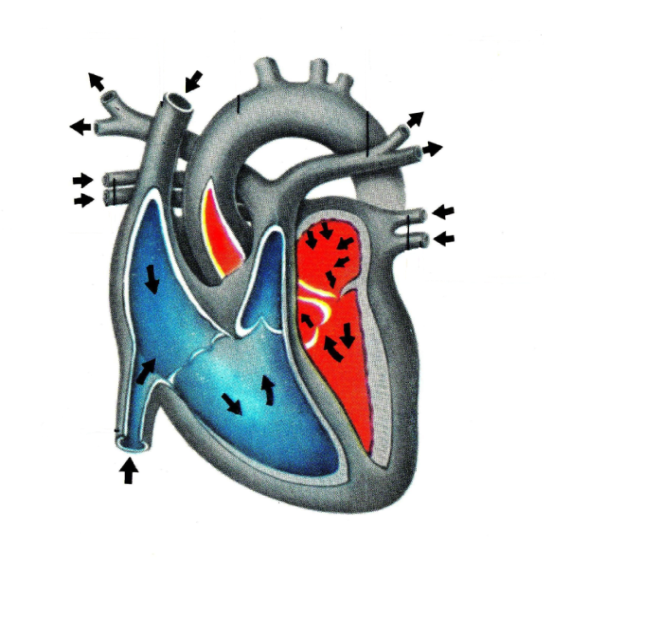 (Anatomiya)DARSLIK-MAJMUAGULISTON - 2017O‘ZBEKISTON RESPUBLIKASIOLIY VA O‘RTA MAXSUS TA’LIM VAZIRLIGIG’AFUR G’ULOM NOMIDAGI GULISTON DAVLAT UNIVERSITETI“Биология” kafedrasi“Odam anatomiyasi va fiziologiyasi”fanidanDARSLIK-MAJMUABilim sohasi:          100000 – Gumanitar sohaTa`lim sohasi:        110000 –  Табиий фанларBakalavriyat yo`nalishi:  5140100 –биологияGULISTON – 2017AnnotatsiyaUshbu o‘quv-uslubiy majmuada “Odam anatomiyasi va fiziologiyasi”  faniga doir ta’minot (o‘quv dasturi, ishchi fan dasturi), ta’lim texnologiyalari  o‘z aksini topgan.Mazkur  majmuada fanning ma’ruza mashg‘ulotlari  ta’lim texnologiyasi, laboratoriya mashg‘ulotlarining ta’lim texnologiyasi va oraliq, yakuniy nazorat savollari, mustaqil iishlarni bajarishga doir ko‘rsatmalar jamlangan.“Odam anatomiyasi va fiziologiyasi”  o‘quv-uslubiy majmua oliy o‘quv yurtlarining – jismoniy madaniyat ta’lim yo‘nalishi  talabalari uchun mo‘ljallangan.Ma’sul muxarrir:                           B.f.n. D.A.MamatqulovTuzuvchi:M.AllamurodovTaqrizchilar :      O’zbekiston jismoniy tarbiya instituti dotsenti Po’latova M.Darslik-majmuaG’afur G’ulom nomidagi GulDU lmiy kengashining 2017 yil   avgustdagi  1- sonli qarori bilan , o‘quv jarayonida tadbiq etish uchun  tavsiya etilgan.MUNDARIJASI1. Fanning  o‘quv dastur................................................................................52. Fanning ishchi dasturi .............................................................................293. Ma’ruza mashg‘ulotlarini ta’lim texnologiyalari.....................................584. Laboratoriya mashg‘uloti mavzulari ta’lim texnologiyalari.....................5. Elektron ko‘rsatmadagi  o‘quv adabiyoti.................................................FANNING  O‘QUV DASTURO‘ZBEKISTON RESPUBLIKASI OLIY VA O‘RTA MAXSUS TA’LIM VAZIRLIGIODAM ANATOMIYASIVA FIZIOLOGIYASI. FAN   DASTURIBilim sohasi:                   100000 – Gumanitar Ta`lim sohasi:                 110000 – Pedagogika Bakalavriat   yo`nalishi: 5112000 – Jismoniy   madaniyatGuliston - 2017O’zbekiston  Respublikasi  Oliyva o’rta maxsus ta’lim vazirligining         2017-yil “___”___________dagi  ____- sonli buyrug’ining ____-ilovasi bilan fan dastur ro’yhati tasdiqlangan.Fan dasturi Oliy va o`rta maxsus, kasb-hunar ta’limi yo‘nalishlari bo‘yicha O`quv-uslubiy birlashmalar faoliyatini Muvofiqlashtiruvchi kengashining          2017- yil  “___”________dagi  ____ -son majlis bayoni bilan ma’qullangan.Fan dasturi Nizomiy nomidagi Toshkеnt Davlat pеdagogika univеrsitеtida ishlab chiqildi. Tuzuvchi: M.Allamurodov – Guliston davla universiteti dosenti, biologiya fanlari nomzodiTaqrizchilar:    X.Mavlonov – Jizzax davlat pedagogika institutiprofessori,biologiya fanlari doktori  F.R Mirkamalov2-TTESI qoshidagi akademik litsey biologiya fani o’qituvchisi Fandasturi Nizomiy nomidagi Toshkent davlat pedagogiika universiteti O`quv-uslubiy kengashida ko’rib chiqilgan va tavsiya qilingan (2017- yil «__ » _________dagi  ___- sonli  bayonnoma).O’quv fanining dolzarbligi va oliy kasbiy ta’limdagi o’rni Pedagogika oliy o`quv yurtlarida odam anatomiyasi fani o`qitilishining asosiy maqsadi – talabalarga odam organizmining tuzilishi, organlarning faoliyatini tushuntirish orqali tabiat va inson o`rtasidagi munosabatlarni to`g`ri, izchil shakllantirishdan iborat. Bu fanni o`qitish davomida talaba inson a`zolarining asosiy sistematik guruhlari, ularning inson hayotidagi ahamiyati    haqida  bilimlarga ega bo`lishadi.TalabalarningOdamanatomiyasivafiziologiyasifaninio‘zlashtirishlariuchuno‘qitishningilg‘orvazamonaviyusullaridanfoydalanish, yangiinformatsionpedagogiktexnologiyalarnitadbiqqilishmuhimahamiyatgaegadir.Talabalar bilimiga qo`yiladigan talablar. Odam anatomiyasi fanidan talabalar quyidagilarni bilishlari zarur:odamdagi sistemalar va ularning turlari;sistemalardagi organlarning tuzilishi;organlarning bir-biriga bog`liqligini uzviyligi;organlar faoliyatining fiziologik asoslari;qo`zg`alish, tormozlanish asoslari;organizmni o`z-o`zini yaratish funksiyalari;Fannio‘zlashtirishdadarslik, o‘quvvauslubiyqo‘llanmalar, ma’ruzamatnlari, tarqatmamateriallar, elektronmateriallar, virtualstendlarvamaketlaridanfoydalaniladi. Ma’ruza, amaliy va laboratoriya mashg'ulotlarida "Aqliy hujum", "Tarozi", "Bumerang" pedagogik texnologiyalaridan, kichik guruhlar musobaqalari, guruhli fikrlash pedagogik texnologiyalarini qo`llash nazarda tutiladi.O’quv fanining maqsadi va vazifasi“Odamanatomiyasivafiziologiyasi”faninio‘qitishdanmaqsad – talabalargaodamorganizminituzilishivafunksiyalari, organlarniontogenezdavomidatakomilashishinio‘rgatishdaniborat. Bufanlarnio‘qitishdavomidatalabalarorganlarsistemasiularningtuzilishi, fiziologiyasivakasalliklarito‘g‘risidabilimgaegabo‘ladilar.vazifasitalabalargaodamorganizminingtuzilishivaa’zolarningfiziologiyasihamdarivojlanishiqonuniyatlarini, tashqimuxitningodamorganizmgata’sirinieksperimentalfansifatidao‘rganishdaniborat.-“Odam anatomiyasi” fanini o’zlashtirish jarayonida amalga oshiradigan masalalar doirasida bakalavr:- hujayra va uning tuzilishi, odam anatomiyani o`rganishda qo`llaniladigan asosiy metodlar, odam anatomiya fani tarixini bilish, anatomiya o`rganishda qo`llaniladigan asosiy metodlar, anatomiya fani tarixini bilish, odam anatomiyasi ishlatiladigan terminlar,  organ, organlar sistemasi, odam anatomiyasida satxlar. Suyaklar tuzilishi xillari va birikishi, muskullar va ularning xillari,  ichki organlar va ularning turlari, qon aylanish sistemasi, nerv sistemasi, sezgi organlari, ichki sekretsiya bezlarini tuzilishini bilishi kerak;- atlas, jadvallardagi rasmlarni taniy olishi, fiziologik jarayonlarni izohlash, ko`krak va qorin sohasidagi organlarni ajrata olish, faol harakatda organizmda kechadigan protseslarni ajrata olish ko`nikmasiga ega bo`lish kerak;- odam organizmi tayanch – harakat sistemasining ishlashi va funktsiyasini boshqarilishi, mashq qilishning organizm muskul va tayanch – harakat sistemasi  rivojlanishiga ta`siri, jismoniy mashqning odam salomatligiga ta`siri bo`yicha malakalarga ega bo`lishi kerak.Asоsiy nazariy qism (ma’ruza mashg’ulotlari)Odam anatomiyasi fanining nazariy asoslari.1-modul.Tayanch – harakat sistemasi1-mavzu:Tayanch harakat sistemasi organlari. Odam skeleti va suyaklarining tuzilishi. Suyakning tig‘iz va g‘ovak moddalari va ularning ahamiyati. Suyak shakllari. Suyaklarning O‘sishi, rivojlanishi, suyak usti va epifizar tog‘ay to‘qimasining ahamiyati. Suyaklarning birikishi.2-mavzu:Bo‘g‘imlar va ularning turlari. Bir o‘qli, ikki o‘qli, ko‘p o‘qli, yassi, hamkor bo‘g‘imlar haqida tushuncha.3-mavzu:Suyaklar birikishining xillari. Sindesmoz, sinxondroz va sinostoz birikish. Xomilaning rivojlanishida suyak to‘qimasining shakllanishi va o‘sishi to‘g‘risida ta’limotlar.Suyak segmenti hakida tushuncha.4-mavzu:Tana skeleti: umurtqa pog‘anasi skeleti. Umurtqa pog‘anasi suyaklarning tuzilishi va birikishi. Umurtqa pog‘onaning bo‘limlari. Bo‘yin, ko‘krak, bel, dumg‘aza va dum umurtqalarining ta’rifi. Bolalar umurtqa pog‘onasining tuzilishi xususiyatlari.Umurtqa pog‘onasining bir butunligi.Ko‘krak qafasi skeleti. Qovurg‘alar va to‘shning tuzilishi, ularning o‘zaro birikishi.Umurtqalar pog‘onasi va ko‘krak qafasining bir butunligi.Gavda skeletining yoshga qarab o‘zgarishi.5-mavzu:Qo‘l va elka kamari skeleti. O‘mrov va kurak suyaklari, ularning tuzilishi va o‘zaro birikishi. Bo‘g‘imlarning aylanishi o‘qi. Erkin qo‘l skeletining tuzilishi, birikishi va bo‘g‘imlari. Aylana o‘qi.6-mavzu:Oyoq va  oyoq kamari skeleti, ularning funksiyasi. Birikish bo‘g‘imlari va ularning xarakatlanishi. Kamar skeleti suyaklarining shakllanishi va yoshga qarab o‘zgarishi.7-mavzu:Bosh skeleti. Bosh skeletining miya va yuz bo‘limlari. Bosh skelet suyaklarining birikishi, choklari, pastki jag‘ bo‘g‘ini. Bosh skeletining umurtqa pog‘onasiga bog‘lanishi. Bosh suyagining asosiy shakllari. Yuz bo‘shliqlari (ko‘z kosasi, burun) ning ta’rifi. 2-modul.Muskul sistemasi.1-mavzu:Muskullar va ularning funksiyasi. Organizm uchun muskullarning ahamiyati.Muskullarning tuzilishi, shakli.Muskullarning ishlashi, charchashi.Richaglar qonuni. Antogonist va sinergetik muskullar. Muskullar yordamchi apparatlari (paylar, fassiyalar, g‘altaklar, xaltalar) ning ta’rifi. Muskul qisqarishi turlari va kuchi. Muskullar rivojlanishining odam yoshiga va ish faoliyatiga qarab o‘zgarishi.2-mavzu:Bosh, bo‘yin, mimika va chaynov muskullari. Bosh fassiyasi. Bo‘yin muskullari va fassiyasi. Bo‘yinning yuza muskullari, til osti suyagiga birikuvchi muskullari. Til osti suyagidan pastda joylashgan muskullar, ularning birikishi va funksiyasi. 3-mavzu:Gavda va muskullarning joylashishi, ahamiyati. Oro‘aning yuza va chuqur muskullari. Ko‘krak va qorin muskullari funksiyalari va tanada joylashishi. Gavda muskullarining fassiyalari, birikishi va boylamlari. Nafas olish muskullari va qorinni tarang saqlaydigan muskullarning rivojlanishiga mashq qilishning ta’siri. Qorin muskullarining bo‘sh qismidan dabba (churra) hosil bo‘lishi.4-mavzu:Qo‘l-oyoq muskullari. Elka kamari va qo‘l muskullari, ularning gavda bo‘g‘imlari bilan bog‘lanishi, funksiyasi. Chanoq kamari va oyoq erkin muskullarining ta’rifi, funksiyasi, fassiyalari va boylamlari. Odam harakat tayanch sistemasining o‘ziga xos xususiyatlari.Maktab yoshidagi bolalar qaddi-qomatining shakllanishida jismoniy tarbiyaning ahamiyati.Yassi oyoqli. Odam gavdasining statikasi va dinamikasi.5-mavzu:Odam tanasi harakatining kinematikasi hakida tushunchalar: masofa, joy o‘zgartirish, tezlik, tezlanish, aylanma harakatlar va erkinlik darajalari hakida tushunchalar. Bo‘g‘imlardagi harakatlar, harakat o‘qlari.6-mavzu:Odam tanasi harakatining dinamikasi, uning asosiy qonuniyatlari. Odam tanasi bo‘laklarining umumiy va xususiy og‘irlik markazlari.Mexanik ish hakida tushuncha, energiyaning saqlanish qonuni.Joy o‘zgartiruvchi harakatlardagi muskullarning ishlashi.3-modul.Ichki organlar.Ovqat  hazm qilish sistemasi.1-mavzu:Ichki organlarning umumiy tavsifi, ularning klassifikatsiyasi va funksiyasi. 2-mavzu:Tananing bo‘yi, ko‘krak va qorin bo‘shlig‘idagi organlari. Ichki a’zolar devoridagi seroz parda, muskul qavat, shilliq pardaning ta’rifi, ularning shakllanishi.  3 -mavzu:Ovqat hazm qilish organlari va ularning shakllanishi. Og‘iz bo‘shlig‘i, bo‘g‘iz bodomchalari, tanglay devorlarining tuzilishi.  4-mavzu: Nafas olish va ovqat moddalarni qabul qilishda ularning ahamiyati.    5-mavzu:Qizilo‘ngach, uning filogenezi. Me’da-ichak kanali. Me’da va me’da osti bezi. Jigar, o‘t pufagi va ichaklarning   tanada   joylanishi, ularning tuzilishi va ahamiyati. Me’da ichak qismlarining funksional ahamiyati.6-mavzu:Ovqat  hazm   qilish organlarining evolyusiyasi va yoshga bog‘liqlik xususiyatlari. Turli  xildagi jismoniy harakatlar vaqtida oshqozon-ichaklar sistemasida bo‘ladigan o‘zgarishlar.4-modul.Nafas olish sistemasi.1-mavzu: Burun bo‘shlig‘i, xiqildoq, traxeya, bronxlar va o‘pkalarning tuzilishi, tanada joylashishi. 2-mavzu:Xiqildoq, tog‘aylar, muskullari, bo‘g‘imlari va boylanmalari. Xiqildoqning tovush hosil kilish 5-modul.Siydik va tanosil organlar sistemasi.1-mavzu:Siydik organlari, ularning rivojlanishi va anomaliyalari. 2-mavzu:Buyraklarning mikro-makro tuzilishi va rivojlanishi. Buyraklarda qon aylanishining o‘ziga xos xususiyatlari.3-mavzu:Siydik yo‘llari, qovuq, siydik pufagi, ularning ahamiyati va yoshga bog‘lik xususiyatlari.6-modul.Yurak – qon tomirlari sistemasi.1-mavzu:Qon aylanish va limfa sistemasining ta’rifi. Qon tomirlarinint turlari, joylanishi. Kapilyarlar, venalar, arteriyalar va aorta. qon tomirlari devorining tuzilishi. Tomirlarning tarmoqlanishi.2-mavzu: Qon aylanish doiralari. Arteriya qon tomirlari ontogenezi. Aorta va uning tarmoqlari.3-mavzu: Katta va kichik qon aylanish doirasidagi tomirlarning joylanishi va tavsifi. Vena tomirlar sistemasi, yuqori va pastki kovak venalar, kichik va katta vena doiralari haqida tushuncha. Yurakning xususiy qon tomirlari. Arteriya va vena sistemasining filogenezi va tomirlarning anomaliyasi. Anastomozlar va kollarterial haqida tushuncha. 4-mavzu:Qon aylanishning ahamiyati. Embrionda qon aylanishi, bola tug‘ilgandan so‘ng qon aylanishining o‘zgarishi.5-mavzu:Yurakning ahamiyati va tuzilishi. Yurak devorlari, bo‘shliqlari, klapanlari va muskullari haqida tushuncha.6-mavzu:Yurakning toj tomirlari va o‘tkazuvchi sistemasi. Yurak va limfa tomirlari, yurak xaltasi va uning topografiyasi.7-mavzu: Yurakning filogenezi va anomaliyalari. bo‘shliqlari, klapanlari va muskullari haqida tushuncha. Bola va katta odam yurak tomir sistemasining o‘ziga xos xususiyatlari.8-mavzu:Limfa sistemasining ahamiyati, uning tarkibi, tomirlari va oqimlari. Organizmda limfa sistemasining joylanishi (yuza va chuqur limfalar). Limfa tugunlari, ularning vazifalari.9-mavzu:Organizmda infeksiyaning tarqalishida limfa sistemasini ahamiyati. Limfa sistemasi filogenezi va ontogenezi. 10-mavzu:Limfa sistemasining yoshga xos xususiyatlari. 7-modul.Nerv sistemasi.1-mavzu:Nerv sistemasi va uning ahamiyati. 2-mavzu:Nerv sistemasining struktura birligi neyronning tuzilishi, turlari va ahamiyati. Nerv tolasining tuzilishi.3-mavzu: Miyaning oq va kul rang moddalari.4-mavzu: Nerv sistemasi markaziy va pereferik bo‘limlari tavsifi. Nerv sistemasining embriogenezi. 5-mavzu:Orqa miyaning tashqi va ichki tuzilishi, sistemalari. Orqa miyani o‘rovchi pardalar.Orqa miyaning rivojlanishi.Orqa miya ildizlari. Orqa miya nervlarining tarqalishi va chiqish joylari. Orqa miya nervlari shoxlari va bo‘linish joylari. O‘tkazuvchi yo‘llar. Oldingi va orqa shoxlarning joylanish xususiyatlari. Orqa miyaning bo‘yin, elka, bel, dumg‘aza va qovurg‘alararo chigallari, ularning asosiy tarmoqlari va tolalari. Orqa miyaning yosh bilan bog‘lik  xususiyatlari.6-mavzu:Bosh miya va uning rivojlanishi. 7-mavzu:Bosh miya bo‘limlari: uzunchoq miya, Voroliev ko‘prigi, miyacha, o‘rta miya, oraliq miya, ularning morfologiyasi, ahamiyati va tavsifi. To‘rt tepalik haqida tushuncha. Oq va kul rang moddalarning joylanishi. Bosh miyaning nerv markazlari va o‘tkazuvchi yo‘llari. Katta yarim sharlarning bo‘limlari, egatlari va burmalari. 8-mavzu:Bosh miya yarim sharlarining mirkoskopik tuzilishi. Limbik sistema. Retikulyar    formatsiya. Bosh miyaning kishi yoshiga binoan shakllanishi. 9-mavzu:Bosh miya nervlari, ularning soni, kelib chiqishi, tolalarning tarkibi va tarqalishi.10-mavzu:Nervsistemasining vegetativ avtonom qismi, uning asosiy anatomik xususiyatlari.11-mavzu: Vegetativ nerv sistemasining simpatik bo‘limi, chegara stvoli, simpatik tugunlari va nervlari. 12-mavzu:Parasimpatik nervlar, ularning markaziy neyronlari. Parasimpatik tolalarning periferiyaga chiqish yo‘llari, ularning tugunlari.8-modul.Analizatorlar.1-mavzu:Eshitish, ko‘rish, ta’m bilish va teri analizatorlarining organizmdagi ahamiyati. 2-mavzu:Ta’m bilish organi, ta’m bilish boylamalari, ularning joylanishi, periferik, o‘tkazuvchi va markaziy bo‘limlar.3-mavzu:Eshitish va vestibulyar analizatorlar. Tashqi, o‘rta va ichki qulok. Eshitish naylari, ularning funksional ahamiyati va tuzilishi. Suyak va pardali labirentlar. Chig‘anoq, uning tuzilishi va ahamiyati. Odam nutqini rivojlanishiga binoan chig‘anoqning takomillashib borishi.4-mavzu:Ko‘rish analizatori. Ko‘zning tuzilishi. Ko‘z soqqasi va uning pardalari. Ko‘z gavhari va yordamchi apparatlar. Ko‘zning qon tomirlari va nervlari. Ko‘zinnervatsiyasi, ko‘z anomaliyalari. Yaqindan va uzoqdan ko‘rish. Ko‘rish qobiliyatining kishi yoshiga binoan o‘zgarish xususiyatlari.5-mavzu:Teri analizatori. Terining tuzilishi, pigmentlanish xususiyati va uning ahamiyati. Soch va tirnoqlar, teri innervatsiyasi. 6-mavzu:Teri gigienasi va chiniqtirishning ahamiyati.Laboratoriyamashg‘ulotlarini tashkil etish bo‘yicha ko‘rsatmavatavsiyalarLaboratoriya mashg‘ulotlarida talabalar odam organlari tuzilishini vizual va atlas yordamida ko‘nikma va malakalar hosil qilishadi. Laboratoriya ishlari uchun tavsiya etiladigan mavzular:Suyaklarning tuzilishi, xillari. Suyak tarkibidagi organik va anorganik moddalar laboratoriya sharoitidagi dekelsinatsiya va yondirib ko‘rish bilan tekshirib ko‘rish.    Qo‘l va elka kamarini suyaklarini tuzilishi, ko‘krak, o‘mrov, ko‘krak suyaklari. Erkin harakat qismi suyaklari: elka, bilak, tirsak, bilak uzuk, kaft va barmoq suyaklari va ularni o‘zaro birikishi turlarini o‘zgarish panja barmoqlari bo‘g‘imlari turini o‘rganish.     Erkinlik bosqichlari va harakat bog‘lari, biokinematik zanjirdagi richaglar tushunchasi.                                                                          Oyoq, tos kamarining suyaklari. Chanoq va dumg‘aza suyaklarini birikishi. Son va tizza bo‘g‘imlari. Meniska, boldir – oyoq, panja, tovon va oshiq osti bo‘g‘imlari tovon, kaft, barmoq bo‘g‘imlarini o‘rganish. Biokinematik mayatniklar.Miya qutisi suyaklari.Yuz suyaklarini o‘rganish. Kalla suyagining ichki va tashqi tuzilishi. Bo‘shliqlar funksiyasi.O‘g‘il bolalarning balog‘atga etish davrida tovush gigienasi. Qon aylanishning gaz almashishi funksiyasi bilan bog‘lik bo‘lgan xususiyatlari. Plevra bo‘shlig‘i va uning ahamiyati. Yoshga qarab nafas olish sistemasi tuzilishining o‘zgarishi. Jismoniy tarbiya va mashqlarni nafas olish sistemasi rivojlanishiga ta’siri.Gavda muskullari. Orqa va ko‘krak qismidagi muskullari. Trapetsiyasimon muskul, orqaning keng muskuli, rombsimon, ko‘krakni ko‘taruvchi, katta va kichik dumaloq va oldingi tishli muskullari.Nafas olish va chiqarish muskullari. Ko‘krak fassiyasi, barcha muskullarning birikishi va vazifalari.Bo‘yin muskullari. Bo‘yin va teri osti muskullari. To‘sh, o‘mrov, so‘rg‘ichsimon muskullari.Til osti suyagiga birikuvchi muskullar.Qovurgalararo muskullar, ko‘krakiing ko‘ndalang muskuli. Diafragma, oldingi, o‘rta va keyingi narvonsimon muskullarning birikishi va funksiyalari.Qorin muskullari. Chov boylami va chov kanali muskullari.Qo‘lning erkin muskullari. Qo‘l panjasining bukuvchi bilak, tirsak va kaft usti muskullari.Elka-bilak muskullari. Bosh barmoq, va barmoqlarni bukuvchi muskullari. Panjani yozuvchi, bosh barmoqlari va barmoqlarni yozuvchi muskullar. Barmoqlarni uzoqlashtiruvchi va jimjiloq muskullari.    Elka, bilak-panja, bilak-tirsak bo‘g‘inlari muskullari.Tishlar, til va yumshoq tanglay. Til osti, jag‘ osti, quloq oldi so‘lak bezlari, ularning anotomik tuzilishi. Halkum, qizilo‘ngach, oshqozon. Oshqozonning turli bo‘limlari va ularda joylashgan sekretor hujayralar. Ingichka ichak va uning bo‘limlari.Hazm kanali turlari bo‘limlaridagi shilliq pardalar, ularning ahamiyati. Vorsinkalar, sfinktorlar hakida tushuncha. Jigar, o‘t pufagi va uning yo‘llari. Jigarning mikroskopik tuzilishi. Oshqozon osti bezi va uning yo‘llari. Yo‘g‘on ichak, ko‘r ichak va to‘g‘ri ichaklarni o‘rganish.           Burun bo‘shlig‘i. Hiqildoq, traxeya va bronxlar. O‘pkalar, ularning tuzilishi xususiyatlari. Plevra va uning funksiyasi. Nafas olish a’zolari topografiyasini o‘rganish.Buyraklarning shakli, makroskopik va mikroskopik tuzilishi. Nefron, uning tuzilishi va ahamiyatini o‘rganish. Siydik yo‘li va siydik pufagi, topografiyasi.Ayirish organlari.	Buyraklarning shakli, makroskopik va mikroskopik tuzilishi. Nefron, uning tuzilishi va ahamiyatini o‘rganish. Siydik yo‘li va siydik pufagi, topografiyasi.Yurak anatomiyasnni o‘rganish. Yurak devorlari qavati, kameralari, klapanlari va ularning vazifalari. Yurakka keluvchi va yurakdan chiquvchi qon tomirlari. Gavda va bo‘yin qon tomirlari. Aorta bo‘yi, uyqu arteriyalari. Yurakning toj tomirlari.Ko‘krak va qovurg‘alararo arteriyalari. Qorin aortasi va uning tarmoqlarini o‘rganish. Yurak kovak venalari.Jigar darvoza venasi.Pastki kovak vena. Jigar, buyrak va umumiy yonbosh venalari.Qo‘l-oyoq qon tomirlari. O‘mrov osti, elka, bilak va tirsak arteriyalari, ularning anastomozlari. Panja arterial yoylari. Qo‘lning teri osti chuqur venalari. Son arteriyalari va venasi. Bosh va bo‘yinni qon tomirlarini o‘rganish.Limfa sistemasi.Limfa  sistemasi va tugunlari o‘rganish.Endokrin sistemasi. Endokrin bezlarining xillari, tuzilishi, ahamiyati va topografiyasini o‘rganish.Orqa va bosh miyaning umumiy qismlari. Orqa miyaning oldingi va orqa egati ildizlari. Umurtqalararo tugunlar, orqa miya po‘stlog‘i. Orqa miya ko‘ndalang kesimining tuzilishi.Bosh miyaning tuzilishi, uning bo‘limlari. Bosh miya nervlarini chiqishi. Hidlash, ko‘rish, ko‘zni harakatga keltiruvchi g‘altaksimon va uzoqlashtiruvchi nervlarning umumiy topografiyasi. Uchlamchi nerv, uning tuguni.Ko‘z kosasi, yuqori va pastki jag‘larning nervlari. Yuz nervlari. Eshitish va til-tarmok iervlari. Adashgan nerv, uning topografiyasi.Bosh miya po‘stlog‘i. Miyaning qattiq po‘stlog‘i va teshiklari. Vena bo‘shliqlari.Uzunchoq miya nervlari bilan ta’minlanishi.Miyachani tuzilishi.O‘rta miya, oraliq miya va ularning tuzilishi.Ko‘z. Ko‘zning tuzilishi, ko‘z pardalari, g‘ovaklari, kamalak  parda, oldingi va keyingi kameralari, shishasimon tana.Quloq. Tashqi, o‘rta, ichki quloqning tuzilishi.V.	Mustаqil ta’lim va mustaqil ishlar  Mustaqil o’zlashtiriladigan mavzular bo’yicha talabalar tomonidan referatlar tayorlash va ularni taqdimot qilish tavsiya etiladi.II - Bo‘lim.Odam fiziologiyasi.Asоsiy nazariy qism (ma’ruza mashg’ulotlari)1-modul. Fiziologiyaning asosiy qonuniyatlari va fiziologik tushunchalari1-mavzu: Organizm va tashqi muhit. Organizmning yashash sharoitiga moslanishi. Gomeostaz va uni saqlovchi vositalar. 2-mavzu: Moddalar va energiya almashinuvi. Assimilyasiya va dissimilyasiya. Fiziologik reaksiyalar: ta’sirlanish, ta’sirlovchilar va ularning turlari. 3-mavzu: Qo‘zg‘aluvchanlik va uning yuzaga kelishida hujayra membranasining ahamiyati. Reflektor reaksiyalar.Organizmning funksional sistemalari haqidagi ma’lumot.2-modul.Qon sistemasi fiziologiyasi1-mavzu: Organizmning muhiti haqida tushuncha. Qon sistemasi, qonning miqdori va tarkibi. Qon hosil qiluvchi organlar va qon deposi. 2-mavzu: Qonning fiziologik vazifalari. Qonning yopishqoqligi va nisbiy zichligi. Qonning o‘rnini bosuvchi eritmalar.3-mavzu: Qon plazmasining tarkibi. Qonning shaklli elementlari: eritrotsitlar, leykotsitlar. Ularning tuzilishi, miqdori. Odamning jismoniy ishi, mehnati va tinch holatidagi gemoglabin miqdori.  Eritrotsitlarning rezistentligi va gemolizi. Leykotsitlarning miqdori tuzilishi va funksiyasi. Agronulotsitlar va granullotsitlarning turlari. Leykotsitar formula. Trombotsitlarning miqdori, tuzilishi va funksiyasi,4-mavzu:  Qon ivishidagi ahamiyati. Qonning ivishi.5-mavzu: Immunitet. Immunitet turlari.Qonning immunobiologik reaksiyasi.Eritrotsitlarning agglyutinatsiya reaksiyalari.Qon guruhlari. Qonning agglyutinnogenlari va agglyutininlari. Rezus-faktor tushunchasi.Gemoliz.3-modul.Qon va limfa aylanishi sistemalari fiziologiyasi1-mavzu: Yurak-qon tomirlari sistemasi. 2-mavzu: Qon aylanishining ahamiyati. Katta,kichik va koranar qon aylanish doiralari. Yurak muskullarining funksional xususiyatlari.Yurakni qon bilan ta’minlanishi.Yurak avtomatiyasi.Yurakning o‘tkazuvchi sistemasi, uning ahamiyati.Qisqaruvchanligi, refrakterlik xususiyatlari. Yurak bo‘limlari va qorinchalarining funksional ahamiyati. 3-mavzu: Yurak sikli, fazalari, yurak tonlari. Elektrokordiografiyani o‘rganish metodlari.Yurakning xususiy muskullarini qon bilan ta’minlashdagi ahamiyati.4-mavzu: Qon tomirlari fiziologiyasi. Arteriya, vena va kapillyarlardagi qon bosimi. Arteriya pulsi.Kapillyar mikrotsirkulyasiyasi.Venalarda qon oqishining xususiyatlari.5-mavzu:  Limfa sistemasi, uning tarkibi, funksiyasi. Limfaning hosil bo‘lishi va organizmdagi  ahamiyati.4-modul.Nafas sistemasi fiziologisi1-mavzu: Nafas ahamiyati. Nafas olish mexanizmi. Nafas jarayonining asosiy fazalari: tashqi nafas, alveolalar va to‘qimalarda gaz almashinuvi.  Nafas olish vachiqarish mexanizmi. Nafas aktida diafragma va qovurg‘alararo muskullarning ahamiyati. 2-mavzu: O‘pkaning kengayish qobiliyati. Nafas vaqtida plevra bo‘shlig‘i bosimining o‘zgarishi. Nafas sikli. O‘pka hajmlari va o‘pka ventilyasiyasi. Pnevmotraks. O‘pkaning tiriklik sig‘imi. Nafas olish koeffitsenti haqida tushuncha.3-mavzu:  Jismoniy mehnat va mushak mashqida o‘pka ventilyasiyasi o‘zgarishi. Atmosfera, alveola va chiqarilgan nafas havosining gaz tarkibi. O‘pkada gazlar almashinuvi  mexanizmi. Alveolalar havosidagi gazlarning (O2vaSO2) porsial bosimi. Nafas markazining avtomatik  va nerv-gumoral, reflektor boshqarilishi mexanizmlari.5-modul.Ovqat hazm qilish sistemasi fiziologiyasi1-mavzu: Ovqat hazm bo‘lishi va uni o‘rganish  usullari. Hujayrada ovqat hazm bo‘lishi. Ovqatning tarkibi va ahamiyati. Hazm shiralarining ahamiyati.2-mavzu: Og‘iz bo‘shlig‘da  ovqatning hazm bo‘lishi,so‘lakning tarkibi va xossasi. So‘lak ajralishi jarayonida shartli va shartsiz reflekslarning mohiyati. Me’dada ajraladigan xlorid kislotasi va fermentlarining ovqatga ta’siri. Me’da harakati.3-mavzu: Me’daning evakuator funksiyasi. Me’dada ovqatning saqlanishi va ovqatni hazm bo‘lishi. Me’dada rezeksiya yo‘li bilan, tajriba o‘tkazish. Me’da osti bezi shirasining tarkibi va sekretsiya jarayonining kashf etilishi. 4-mavzu: Odam me’dasining sekretor funksiyasini o‘rganish metodlari. Toza me’da shirasini olish va ularni. Me’da sekretor funksiyasining nerv va gumoral boshqarilishi. Me’da sekretsiyasining tormozlanish mexanizmi.5-mavzu: Me’da va o‘n ikki barmoqli ichakda ovqat hazm bo‘lishi. Me’da osti bezining sekretor funksiyasi.Me’da osti bezi shirasini.Tarkibi  va xossasi, uning oqsillar, yog‘lar, karbon suvlar va nuklein kislotalarga ta’siri. Uning boshqarilishi. Reflektor va gumoral fazalar. Me’da osti bezi shirasining ajralishiga ovqat sifatining ta’siri.6-mavzu: O‘tningtarkibi, xossalarivaovqathazmqilishdagiahamiyati. Jigarningo‘thosilqilishvao‘tajratishfunksiyalari.  Tozao‘tolishyo‘llari. O‘tnio‘tpufagigao‘tishivauningo‘zgarishi. O‘tningo‘nikkibarmoqliichakkaquyilishi.7-mavzu: Ingichkavayo‘g‘onichakdaovqathazmbo‘lishi. Ichakshirasiningtarkibi, xossalarivauningovqathazmqilishdagiahamiyati. Ichakningsekretorfunksiyasinio‘rganishusullari. Ingichkaichakningmotorfunksiyasivauningboshqarilishi. 8-mavzu: Yo‘g‘on  ichakning motor funksiyasi. Ichakning bakterial  florasi. So‘rilishning fiziologik mohiyati.Oziq moddalari so‘rilishida ingichka ichakdagi vorsinkalarni tutgan o‘rni.9-mavzu:  Hujayralar ichida va membrana hazmi. So‘rilish mexanizmi: filtratsiya, diffuziya, osmosning so‘rilish jarayonidagi ahamiyati.10-mavzu: Organik  moddalar, suv va tuzlarning so‘rilish xususiyatlari. Qonga so‘rilgan moddalarni zararlantirishda jigarning o‘rni. Me’da-ichak trakti harakati: tonik qisqarishi, sigmentativ, moyatniksimon harakat,peristaltiksimon, to‘lqin, ichak bo‘ylab ovqatning siljishi. Silliq muskulli sfinkterlarni o‘ziga xos boshqarilishi.6-modul.Modda va energiya almashinuvi fiziologiyasi1-mavzu: Moddalar va energiya almashinuvi haqida tushuncha. Anabolizm va katabolizm. Oqsillar almashinuvi.Azot balansi.Oqsillarning biologik qiymati.Oqsil almashinuvining oxirgi mahsulotlari. Jismoniy mashq faoliyatida oqsil almashinuvining o‘zgarishi .2-mavzu: Karbon suvlarining aerob va anaerob parchalanishi jarayonlari va ularning energiya hosil bo‘lishida ahamiyati. Glyukozaning qondagi miqdori. Giper va gipoglikemiya. 3-mavzu: Uglevodlar almashinuvining boshqarilishi va uning muskullar ishida o‘zgarishi. Yog‘ kislotalarining muskullar ishida energiya sifatida ishlatilishi. Moddalar almashinuvi jarayonining gumoral va reflektor boshqarilishi.4-mavzu: Organizmda suvning  miqdori. Oragnizmning mineral tuzlarga ehtiyoji va suv-tuz muvozanati. Suv va mineral tuzlar almashinuvi.5-mavzu:  Organizmning mineral tuzlarga ehtiyoji. Vitaminlar haqida tushuncha.Suvda  va yog‘da eriydigan vitaminlar tasnifi. Vitaminlarning fiziologik ahamiyati.Avitaminoz. Organizmda suv-mineral moddalar va vitaminlarning boshqarilishida gormonlarning tutgan o‘rni.  6-mavzu: Organizmda energiya almashinuvi. Energiya almashinuvining moddalar almashinuvi bilan o‘zaro munosabati: yog‘lar, karbon suvlar va oqsillar energiya hosil qiluvchi manba ekani. Energiya balansi.Ozuqa moddalarining kallorik qiymati. Asosiy almashinuv  va uning ahamiyati. Turli ish jarayonida energiya sarfi.7-mavzu: Organizmda energiyaning to‘planishi va sarflanishi. Fiziologik ovqatlanish normalari.Jismoniy mashq faoliyatida energiya sarfining o‘zgarishi. Organizmda energiyaning to‘planishi va sarflanishi muvozanati. 8-mavzu: Fiziologik ovqatlanish normalari.Sutkalik ratsionda hayvon va o‘simlik yog‘larining nisbati. Ovqat ratsionining kalloriyasi.9-mavzu: Ovqatlanish rejimi va gigienasining fiziologik asoslanishi. Organizmning yoshiga, bajaradigan ishiga, holatiga, tashqi haroratga va jinsiga qarab oqsilga sutkalik talabning o‘zgarishi.7-modul.Issiqlik almashinuvi fiziologiyasi1-mavzu:  Organizmning issiqlik balansi haqida tushuncha. Gomoyotermiya va poykolotermiya. Organizmda issiqlik ishlab  chiqish va issiqlik ajratish jarayonlari. Uning markaziy va periferik mexanizmlari.2-mavzu:  Ichki organlarning termoretseptorlari. Tana sathining termoretseptorlari. Sovuqni va issiqni sezuvchi retseptorlar. Tashqi muhitning harorati o‘zgarishida tana haroratining doimiyligini saqlovchi mexanizmlar.3-mavzu: Tana sathidan issiqlikni  chiqarish usullari: nurlanish, o‘tkazish, konveksiya. Odam tanasi haroratining boshqarilishi va uning markazlari. Termoregulyasiyaning nerv va gumoral mexanizmlari.4-mavzu:  Ter ajratishning ahamiyati. Issiqlik almashinuvini boshqarish markazlari.8-modul.Ayiruv jarayonlari fiziologiyasi1-mavzu: Ayiruv organlarining asosiy vazifasi, ahamiyati. Ayiruv jarayoni organizmning ichki muhiti doimiyligini ta’minlovchi murakkab jarayon ekani.                    2-mavzu: O‘pka va me’da–ichak traktining ayiruv funksiyasi. 3-mavzu: Buyraklar strukturasi va funksional birligi-nefron haqida tushuncha. Filtratsiya  reabsorbsiya, sekretsiya. Siydik hosil bo‘lishi nazariyasi. Qonning kimyoviy tarkibining siydik hosil bo‘lishiga ta’siri.  4-mavzu: Siydikning miqdori va tarkibi. Birlamchi va ikkilamchi burmalar, Genli qovuzloqlari haqida tushuncha. Majburiy va ixtiyoriy reabsorbsiya. Buyrakda moddalarning sekretsiya jarayoni, oxirgi siydikning tarkibi va xossasi. Buyrakning ichki sekretor faoliyati.5-mavzu: Ayrishini reflektor va gumoral boshqarilishi. Siydik ajratish mexanizmi. Turli gormonlarning siydik hosil bo‘lishi jarayoniga ta’siri (antidiuretik, andosteron, adrenalin, vazopresin). 6-mavzu: Sun’iy buyrakning ahamiyati. Jismoniy mashq va mehnat jarayonlarida ayirish organlari ishining o‘ziga xos xususiyatlari.9-modul.Teri fiziologiyasi1-mavzu: Teri fiziologiyasi. 2-mavzu: Ter ajratishda tomir-harakat reaksiyasining ahamiyati. Issiq va sovuqqa teri bezlarining reaksiyasi.3-mavzu:  Organizmning chiniqishida terining ahamiyati.10-modul.Endokrin sistemasining fiziologiyasi1-mavzu: Ichki sekretsiya bezlarining tasnifi va funksiyasi. Gormonlar tushunchasi, ularning biologik xarakteristikasi. Ichki sekretsiya bezlarining fiziologik roli va o‘rganish metodlari. Gipofiz bezi funksiyasi.2-mavzu: Qalqonsimon bez va uning oldidagi bezlarning funksiyasi va boshqarilishi. Gormonlar va ularning moddalar almashinuviga ta’siri. 3-mavzu: Buyrak usti bezining po‘stloq va mag‘iz qismi gormonlari hamda ularining asab sistemasiga ta’siri. Po‘stloq qavatining gormonlari: minerolokortikoidlar va glyukokortikoidlar. Me’da osti bezining endokrin vazifasi.4-mavzu: Epifiz va jinsiy bezlarining vazifalari. Jinsiy gormonlarning odam o‘sishi va rivojlanishi hamda mehnat faoliyatiga ta’siri. Balog‘atga etishda jinsiy gormonlarning ahamiyati.11-modul.Nerv-mushak apparatining fiziologiyasi1-mavzu: Harakat apparati haqidagi tushuncha. Nerv-mushak birligi harakat apparatining asosiy qismi ekanligi.2-mavzu: Mushak turlari,tuzilishining xususiyatlari. Ko‘ndalang targ‘il va silliq muskul tolalarining  vazifasi.3-mavzu: Muskul to‘qimasining fiziologik xossalari. Qo‘zg‘aluvchanlik, o‘tkazuvchanlik va qisqaruvchanlik.4-mavzu:  Qo‘zg‘aluvchan to‘qimalar haqida tushuncha. Mushak qisqarganda sodir bo‘ladigan elektr hodisalar. Qo‘zg‘alishning tarqalish mexanizmi.5-mavzu: Qo‘zg‘alishning fazalari: labillik, parabioz haqida tushuncha. N.E.Vvedenskiy, A.A.Uxtomskiy nazariyalari.Skelet muskullarining tonusi. Muskulning izotermik, izotonik va yakka qisqarishlari haqida tushuncha. Tabiiy sharoitda tetanius, pogona osti va pogona usti kuchlari haqida tushuncha. Muskulning tinch holati va qisqarish vaqtida kuzatiladigan bioelektrik, kimyoviy va issiqlik jarayonlari. 6-mavzu: Muskul qisqarishining kuchi. Muskul ishi.Muskulning charchashi.Simpatik nerv sistemasining muskul apparatiga trofik ta’siri.Silliq muskullar strukturasining funksional xususiyatlari. Silliq muskullarning ishlashi va avtomatiyasi. 7-mavzu: Nerv tolalarining tuzilish i qo‘zg‘alishning miyadagi tolalardan tarqalish mexanizmi. Periferiya nervlarning tuzilish.Afferent, efferent nerv tolalari. Periferik nervlardan qo‘zg‘alishning o‘tish qonunlari va qo‘zg‘alishning tarqalish turlari. Nerv tolasining funksional bir butunligi haqida tushuncha .8-mavzu: Nerv-muskul sinapslari fiziologiyasi. Sinapslar ularning turlari. Nerv-muskul sinapsidan qo‘zg‘alishning o‘tishi va tarqalish mexanizmi. Mediator nazariyasi.12-modul.Markaziy nerv tizimi fiziologiyasi1-mavzu: Markaziy nerv tizimining umumiy vazifalari,periferik nerv tizimi. MNSning reflektor tamoyili.2-mavzu:  Refleks va uning turlari. Neyronlar vazifalari va ularning ta’rifi.Nerv hujayrasi membranasining xususiyatlari.3-mavzu: Qo‘zg‘atuvchi va tormozlovchi sinapslar. Nerv tolasi bo‘ylab impulslar o‘tishi mexanizmi. Markaziy tormozlanishning mexanizmlari:uygunlashish va jarayonlarida tormozlanishning ahamiyati. Postsinaptik va presinaptik tormozlanish tushunchalari.4-mavzu: MNS markazlarining funksional tuzilish va lokalizatsiyasi haqida I.P.Pavlov ta’limoti. Konvergensiya, divergensiya, irradatsiya, summatsiya, umumiy oxirgi yo‘l, teskari bog‘lanish va dominanta tamoyillari  haqida ta’limotlar. Orqa miyaning oldingi va orqa ildizlari vazifalari: orqa miyaning reflektor va o‘tkazuvchanlik vazifasi. Orqa miya bilan bosh miyaning funksional bog‘lanishi.5-mavzu: Uzunchoq miya fiziologiyasi. Uzunchoq miya reflektor markazlari va ularning vazifasi. Uzunchoq miyada chiqadigan bosh miya nervlarining vazifasi va o‘z-o‘zini boshqarishda tutgan  o‘rni. 6-mavzu: Nafas va tomirlar harakati markazlari. Uzunchoq miyaning muskul tonusini boshqarishda tutgan o‘rni. Uzunchoq miyaning o‘tkazuvchanlik vazifasi, harakat va vegetativ reaksiyalarni hosil qilishdagi ahamiyati.    7-mavzu: O‘rta miya fiziologiyasi. O‘rta miyaning reflektor faoliyati. O‘rta miyadan chiqadigan bosh miya nervlarning funksiyasi. O‘rta miyaning qizil va vestibulyar moddalari funksiyalari. 8-mavzu: O‘rta miyaning qizil yadrolari va qora moddasining muskul tonusini va gavda vaziyatini boshqarishi roli. Tana muvozanatini saqlovchi, o‘z-o‘zini idora etadigan mexanizmlar. To‘rt tepalik bo‘rtiqlarining funksiyasi . 9-mavzu: Varoliev  ko‘prigi va miyachaning fiziologiyasi. Miyachaning funksiyalari, organizmning harakat funksiyasiga ta’siri.Miyachani po‘stlog‘i bilan funksional bog‘liqligi. Varoley ko‘prigi funksiyasi, undagi markazlar. 10-mavzu: Oraliq miya va miya stvolining fiziologik roli. Ko‘rish bo‘rtiqlari (talamus) bo‘rtiq osti sohasi (gipotalamus)ning ahamiyati Murakkab harakat funksiyalarini boshqarishda yo‘l-yo‘l tana bilan shaffof tananing mohiyati. Gipotalamusning emotsiya va motivikatsiya shakllanishida tutgan o‘rni. 11-mavzu: Miya stvolining retikulyar formatsiyasi, uning fiziologik roli. Retikulyar formatsiyaning nafas, qon aylanishi va ichki organlar funksiyasiga ta’siri. Bosh miya katta yarim sharlari po‘stlog‘ining tuzilishi. 12-mavzu: Bosh miya po‘stlog‘ining turli sohalarining funksional ahamiyati. Miya po‘stlog‘ining uch xil zonasi: birlamchi proeksion zona-tana sezuvchanligini boshqaruvchi qism: ikkilamchi zona-axborotlarni qabul qilish, qayta ishlash, uzatish va saqlash qismi: uchlamchi (assotsiativ) zona-shartli reflekslarni  shakllantiradigan, odamning hulq-atvori faoliyatini boshqaradigan va nazorat qiladigan qismlarining ahamiyati. 13-mavzu: Po‘stloq bilan po‘stloq osti to‘qimalarining o‘zaro ta’siri.14-mavzu:  Odam miyasi katta yarim sharlaridagi bo‘limlar funksiyasining lokalizatsiyasi.13-modul.Oliy nerv faoliyati fiziologiyasi1-mavzu: Oliy nerv faoliyati haqida tushuncha. Shartsiz refleks va instinktlar. 2-mavzu: I.P.Pavlovning reflektor nazariyasi prinsiplari. Shartli reflekslarning hosil bo‘lishi xususiyatlari va mexanizmlari. 3-mavzu: Organizmlarning yashash muhitiga moslashishidashartli reflekslarning ahamiyati. Shartli reflekslarning tormozlanishi. Tashqi va ichki tormozlanish. Jismoniy mashq va mehnat faoliyatida ularning ahamiyati.4-mavzu:  Ichki tormozlanish turlari (sinuvchi, shartli tormoz, differensirovka, kechiktiruvchi  tormozlanish). Ijobiy va salbiy: I,II,III oliy tartibli shartli reflekslar. 5-mavzu: Shartli reflekslarning harakat malakalari hosil bo‘lishida ahamiyati. Katta yarim sharlar po‘stlog‘i ishidagi tartiblilik (dinamik, sterestik avtomatlashgan  harakat malakasining fiziologik mohiyati. Emotsiyaning biologik ahamiyati.6-mavzu: Odamning oliy nerv faoliyati xususiyatlari. Birinchi va ikkinchi  signal sistemalari. Oliy nerv faoliyatining tiplari, jismoniy mashqlar bilan shug‘ullanishda uning ahamiyati.7-mavzu: Oliy nerv faoliyatining shikastlanishi. Nevrozlar. Xotira, uning ahamiyati va fiziologik mexanizmlari. Uyqu fiziologiyasi, uning fazalari. Xotira va fikrlashning fiziologik mexanizmlari.14-modul.Sezgi  organlar  (analizatorlar) fiziologiyasi1-mavzu: Sezgi organlari (analizatorlar) fiziolgiyasi. Sezgi organlarning fiziologik ahamiyati.I.P.Pavlovning analizator to‘g‘risidagi ta’limoti.2-mavzu:  Retseptorlar klassifikatsiyasi. Retseptorlardan qo‘zg‘alishning paydo bo‘lishi mexanizmlari. 3-mavzu: Sezgi organlari organizmning ichki va tashqi muhiti to‘g‘risida ma’lumot beruvchi manba ekanligi. Informatsiyaning uzatilishi, qayta ishlanishi, saqlanish mexanizmlari.Sensor sistemalarining harakatlar boshqarilishidagi ahamiyati.4-mavzu: Ko‘rish analizatori. Ko‘rish organining tuzilishi va retseptorlari. To‘r pardaning yorug‘ni sezuvchi elementlari. Akkomodatsiya mexanizmi.                       5-mavzu: Retseptorlarning sezgirligi o‘zgarishi. Adaptatsiya. Rang ko‘rish nazariyasi. Ko‘rish gigienasi. Yaqindan va uzoqdan ko‘rishning mohiyati. Qorachiq reflekslari.6-mavzu: Eshitish analizatorlari. Quloqning tuzilishi va fiziologiyasi. Ichki quloqning retseptor apparati tuzilishi.7-mavzu: Tovush tebranishlarining o‘tkazilishi va qo‘zg‘alishi, paydo bo‘lishi. Eshitish analizatorlarining adaptatsiyasi.Vestibulyar apparat.Vestibulyar apparat.Muskul tonusi boshqarilishida, apparatning roli.8-mavzu: Hid, ta’m bilish, teri, taktil va termo, sensor sistemalarning funksiyalari. Bu sensor sistemalarning retseptorlari, ularni qo‘zg‘atadigan adekvat ta’siri.9-mavzu: Ekstro va introtseptiv analizatorlarining o‘zaro munosabati. Og‘riqning biologik ahamiyati.Laboratoriya mashg‘ulotlarini tashkil etish bo‘yicha ko‘rsatma va tavsiyalarLaboratoriyamashg‘ulotlaridatalabalarodamorganlarifunksiyalarinivizual, tajribalaryordamidako‘nikmavamalakalarhosilqilishadi. Laboratoriyaishlariuchuntavsiyaetiladiganmavzular:Eritmaningosmotikbosiminingeritrotsitlargata’siri (gipotonik, gipertonikeritmaningta’sirinimikroskopyordamidakuzatish). Gemoliz.Eritrotsitlarning cho‘kish tezligini aniqlash. Eritrotsitlarningosmotikchidamliliginianiqlash. Qongruppalarinianiqlash. Yurakavtomatizmi, sinus-bo‘lmachatuguniningbaqayuragiavtomatizmidanetakchiroli. (Gaskelltajribasi).Yurakning reflektor davri va ekstrasistola.Odamningyuraktonlarinitekshirish. O‘pka orqali gazlarning diffuziyasi. Dondersmodeli.O‘pkaning  tiriklik sig‘imini o‘rganish (spirometriya), nafas hajmi va o‘pkaning  maksimal ventilyasiyasini aniqlash.So‘lak bezlari faoliyatini tekshirish.Ichakperestaltikasinikuzatish.Asosiy almashinuvni jadval va gistogrammalar yordamida hisoblash.O‘tkir tajribada siydik (diurezini) tarkibini o‘rganish.Insulinning qondagi shakarning miqdoriga ta’siri (quyonda tajriba).Insulin ortiqligining oq sichqonlarga ta’siri.Baqaning asab-muskul preparatini tayyorlash.Ajratilgan muskulning yakka, tishli va tekis tetanik qisqarishlarini o‘rganishMuskullarning turli tok kuchiga qisqarishi.Bioelektrikhodisalar (Galvanitajribasi).Markaziy nerv sistemasida qo‘zg‘alishning irradatsiyasi (tarqalishi).Bosh miyaning turli bo‘limlarini olib tashlashning baqa harakati reaksiyalariga ta’siri.Shartli reflekslarning hosil bo‘lishi va uning tormozlanishi.Shartli reflekslarning tormozlanishi va differensirovka hosil qilish.Odamning yurak- tomir ishiga shartli refleks hosil qilish. Markaziy nerv sistemasida qo‘zg‘alishning irradatsiyasi (tarqalishi).Nerv markazlaridagi qo‘zg‘alish summatsiyasi.Ko‘rish va eshitish sezgirligini aniqlash:Tovushyo‘nalishinianiqlash.Mustаqil ta’lim va mustaqil ishlarTalaba mustaqil ta’limtayyorlashda muayyan fanning xususiyatlarini hisobga olgan holda quyidagi shakllardan foydalanish tavsiya etiladi:darslik va o‘quv qo‘llanmalarning boblari va mavzularini o‘rganish. Bunday tashkiliy shakl, odatda, birinchi kurs talabalari uchun tavsiya etiladi, chunki bu toifa talabalarda mustaqil tahsil olish tajribasi kam bo‘ladi. Bunday ish natijalari laboratoriya mashg‘ulotlarida, kollokviumlarda hamda referatlar, individual berilgan vazifalar bo‘yicha tekshiriladi.tarqatma materiallar bo‘yicha ma’ruza qismlarini o‘zlashtirish. Bunda o‘qituvchi asosiy materialning bayon qilinishiga alohida ahamiyat berishi lozim bo‘ladi. Tarqatma materiallar hajmi har bir ma’ruza uchun          5-8 sahifa bo‘lishiga erishish kerak. Bundayishnatijalarireytingnazoratiningmuvofiqbosqichlaridatekshiriladi.o‘qitish va nazorat qilishning avtomatlashtrilgan tizimlari bilan ishlash. Bu usul ma’ruza mashg‘ulotlari hamda laboratoriya mashg‘ulotlarga tayyorgarlik ko‘rish jarayonida qo‘llanilinishi mumkin.o‘z –o‘zini baxolash orqali bilimni uzluksiz nazorat qilish. Talaba maxsus formula yordamida o‘z bilimni o‘zi baxolaydi va maxsus nazorat daftariga qayd etib boradi.fanning boblari va mavzulari ustida ishlash.Bu maxsus va ilmiy adabiyotlar (monografiya, maqolalar) referatlar, kurs ishlari, bitiruv malakaviy ishlarini bajarish jarayonida amalga oshiriladi. Mustaqil tahsilning bu shakli barcha kurs talabalariga tavsiya etiladi. Uning natijalari ham reyting nazoratida aks etadi.Asosiy va qo`shimcha o`quv  adabiyotlar xamda axborot manbalari.Asosiy adabiyotlarAdolf Faller., Michael Schuenke-The Human Body - “An Introduction to Structure and Function” ThiemeStuttgart · New Yorkhttp: //www.bestmedbook.com/2004Rajamurodov Z.T., Rajabov A.L.  “Odam va hayvonlar fiziologiyasi” T.: Tib. Kitob. 2010 y.Nuriddinov.E.N. “Odam fiziologiyasi” T.: “A’loqachi” 2005 y. Xudoyberdiev.R.E.,I.K.Axmedov. “Odam anatomiyasi” T.: “Ibn Sino” 1993y.Ahmedov.A. “Odam Anatomiyasi” T.: “Iqtisod moliya” 2007 y.R.Boxodirov  “Odam anatomiyasi” T.: “O‘zbekiston”, 2006 y.I.K.Axmedov “Atlas odam anatomiyasi”T.: “Uzb. Milliy  ensiklopediyasi”1998y.Qo’shimcha adabiyotlar. 8.Mirziyoyev Sh.M. Tanqidiy tahlil, qat’iy tartib-intizom va shaxsiy javobgarlik – har bir rahbar faoliyatining kundalik qoidasi bо‘lishi kerak. О‘zbekiston Respublikasi Vazirlar Mahkamasining 2016 yil yakunlari va 2017 yil istiqbollariga bag‘ishlangan majlisidagi О‘zbekiston Respublikasi Prezidentining nutqi. // Xalq sо‘zi gazetasi. 2017 yil 16 yanvar, №119. Mirziyoyev Sh.M. Buyuk kelajagimizni mard va olijanob xalqimiz bilan birga quramiz. “О‘zbekiston”, 2017.10. О‘zbekiston Respublikasini yanada rivojlantirish bо‘yicha harakatlar strategiyasi. О‘zbekiston Respublikasi prezidentining farmoni. О‘zbekiston Respublikasi qonun hujjatlari tо‘plami, 2017y., 6-son,70-modda.11. Mirziyoyev Sh.M. Qonun ustivorligi va inson manfaatlarini ta’minlash-yurt taraqqiyoti va xalq faravonligining garovi. “О‘zbekiston”, 2017.О‘zbekiston Respublikasi Konstitusiyasi-T.:О‘zbekiston, 2014.-46b.12.  F.N.Bohodirov. “Odam anatomiyasi”.T.:  O‘zbekiston.2006y.13.  Maxmudov.E. “Vozrastnayafiziologiyaiosnovigigiyeni”  T.:Izd. Lit.FondasayuzapisateleyRUz. 2006.Internet saytlariwww.tdpu.uzwww.pedagog.uzwww.physiology.ru/handbooks.htmlwww.curator.ru/e-books/b22.htmlFANNING ISHCHI DASTURIO`ZBEKISTON RESPUBLIKASI OLIY TA`LIM VA O`RTA MAXSUS TA`LIM VAZIRLIGINizomiy nomidagi Toshkent Davlat Pedagogika Universiteti      ODAM ANATOMIYASI VA FIZIOLOGIYASIfanining ishchi o’quv dasturi (1-kurslar uchun)Bilim sohasi:                   100000 – GumanitarTa`lim sohasi:                 110000 – Pedagogika Bakalavriat   yo`nalishi: 5112000 – Jismoniy   madaniyatUmumiy o’quv soati: 422 soat Shu jumladan: Toshkent-2017Fanning ishchi о‘quv dasturi O’zbekiston Respublikasi Oliy va o’rta maxsus ta’lim vazirligi 201__ yil “___” ____dagi ___ -sonli buyrug‘i bilan tasdiqlangan “Odam anatomiyasi va fiziologiyasi”  fani dasturi asosida tayyorlangan.Fanning ishchi о‘quv dasturi Nizomiy nomidagi Toshkent davlat pedagogika universiteti kengashining 2017 yil «____» ___________ dagi «____» - sonli majlis bayoni bilan tasdiqlangan. Tuzuvchilar: D. A.  Mamatqulov – Zoologiya va anatomiyakafedrasi mudiri, biologiya fanlari nomzodi, dotsentP.B.Haydarova – Zoologiya va anatomiya                   kafedrasi dotsenti, biologiya fanlari nomzodi  R.M.Madatov -Zoologiya va anatomiya  kafedrasi o’qituvchisiTaqrizchilar:    X.Mavlonov – Jizzax davlat pedagogika instituti                                                    professori, biologiya fanlari doktoriUbaydullaeva.G.A - 1 Respublika tibbiyot kolleji                                                                                                    Anatomiya, fiziologiya va patologiya fani o‘qituvchisiTDPUTabiiy fanlar fakulteti dekani: 2017 yil _______ “___” _____________________ K.A.Saparov						(imzo)Zoologiya va anatomiya kafedrasimudiri:2017 yil _______ “___” ___________________ D.A.Mamatqulov 						(imzo)Odam anatomiyasi va fiziologiyasi o’quv fani o’qitilishi bo’yicha uslubiy ko’rsatmalar.Odam anatomiyasi fanini o’zlashtirishga qo’yiladigan talablar Davlat ta’lim standartidagi malakaviy tavsifga muvofiq ishlab chiqiladi.Bu fanni o`qish davomida talaba inson a`zolarining asosiy sistematik guruhlari, ularning inson hayotidagi ahamiyati haqida bilimlarga ega bo`lishadi.“Odam anatomiyasi” fanini o’zlashtirish jarayonida amalga oshiradigan masalalar doirasida bakalavr:- hujayra va uning tuzilishi, odam anatomiyani o`rganishda qo`llaniladigan asosiy metodlar, odam anatomiya fani tarixini bilish, anatomiya o`rganishda qo`llaniladigan asosiy metodlar, anatomiya fani tarixini bilish, odam anatomiyasi ishlatiladigan terminlar,  organ, organlar sistemasi, odam anatomiyasida satxlar. Suyaklar tuzilishi xillari va birikishi, muskullar va ularning xillari,  ichki organlar va ularning turlari, qon aylanish sistemasi, nerv sistemasi, sezgi organlari, ichki sekretsiya bezlarini tuzilishini bilishi kerak;- atlas, jadvallardagi rasmlarni taniy olishi, fiziologik jarayonlarni izohlash, ko`krak va qorin sohasidagi organlarni ajrata olish, faol harakatda organizmda kechadigan protseslarni ajrata olish ko`nikmasiga ega bo`lish kerak;- odam organizmi tayanch – harakat sistemasining ishlashi va funktsiyasini boshqarilishi, mashq qilishning organizm muskul va tayanch – harakat sistemasi  rivojlanishiga ta`siri, jismoniy mashqning odam salomatligiga ta`siri bo`yicha malakalarga ega bo`lishi kerak.2. Ma’ruza mashg’ulotlari 			1-jadvalJami: 										90Ma’ruza mashg’ulotlari multimedia qurilmalari bilan jihozlangan auditoriyada akadem guruhlar oqimi uchun o’tiladi. Mazkur fanni o’qitish jarayonida ta’limning zamonaviy metodlari, pedagogik va axborot kommunikatsiya texnologiyalari qo’llanilishi nazarda tutilgan. Odam anatomiyasi va fiziologiyasi fanini o`qitish jarayonida zamonaviy kompyuter texnologiyalari yordamida prezentatsion va elektron-didaktik texnologiyalardan hamda mazkur kurs bo’yicha o’tkaziladigan amaliy mashg’ulotlarda aqliy hujum, guruhli fikrlash, hamkorlikda ishlash kabi pedagogoik texnologiyalar hamda  zamonaviy metodlardan, pedagogik va axborot texnologiyalaridan foydalaniladi.  	Jihozlar va uskunalar, moslamalar: Rangli rasmli jadvallar,Skelet, Mulyajlar,  Ho`l  va quruq preparatlar, Jarrohlik vannachalar, Petri idishlari,  Pintsetlar, Lantsetlar,  Jarrohlik qaychilari.Kompyuter va multimediali vositalarMavzularga ta`lluqli multimediyalar va internet ma`lumotlari.3.Laboratoriya mashg’ulotlari 			2-jadvalJami: 						90Laboratoriya mashg’ulotlari multimedia qurilmalari bilan jihozlangan auditoriyada kichik guruhlarda alohida o’tiladi. Mashg’ulotlarda faol va interfaol metodlardan foydalaniladi. Talabalarda laboratoriya topshiriqlarini amalda bajarish ko’nikmasi shakllantiriladi. Tabiiy obektlarni taniy olish malakasi tarkib toptiriladi. Laboratoriya asbob-uskunalari ishlatiladi. “Keys-stadi” texnologiyasi qo’llaniladi. Muammoli ta’lim texnologiyasi va hamkorlikda ishlash texnologiyalaridan foydalalaniladi.Rangli rasmli jadvallar,Mulyajlar,Ho’l  va quruq preparatlar, Laboratoriya o`quv – metodik majmuasi, Mikroskoplar, Lupalar, Jarrohlik vannachalari, Petri idishlari,Pinsetlar,Lantsetlar, Jarrohlik qaychilar, Kompyuter ekrani, proyektor.4.Seminarmashg`ulotlari Jami:						48Seminar mashg’ulotlar multimedia qurilmalari bilan jihozlangan auditoriyada har bir akadem guruhga alohida o’tiladi. Mashg’ulotlar faol va interfaol usullar yordamida o’tiladi. “Keys-stadi” texnologiyasi qo’llaniladi. Keyslar mazmuni o’qituvchi tomonidan belgilanadi. Ko’rgazmali materiallar va axborot multimedia qurilmalari yordamida uzatiladi. Seminar mavzulari bo’yicha talabalar o’rtasida fikr almashishlar va savol-javoblar hamda bahslar tashkil qilinadi.5. Kurs ishi (loyixasi).Mazkur fan yuzasidan o’quv rejada kurs ishi yozish rejalashtirilmagan.6. Mustaqil ta’limTalaba mustaqil ishni tayyorlashda muayyan fanning xususiyatlarini hisobga olgan holda quyidagi shakllardan foydalanish tavsiya etiladi:Darslik va o`quv qo`llanmalarning boblari va mavzularini o`rganish. Bunday tashkiliy shakl, odatda, birinchi kurs talabalari uchun tavsiya etiladi, chunki bu toifa talabalarda mustaqil tahsil olish tajribasi kam bo`ladi. Bunday ish natijalari laboratoriya mashg`ulotlarida, kollokviumlarda hamda referatlar, individual berilgan vazifalar bo`yicha tekshiriladi.       Tarqatma materiallar bo`yicha ma`ruza qismlarini o`zlashtirish. Bunda o`qituvchi asosiy materialning bayon qilinishiga alohida ahamiyat berishi lozim bo`ladi. Tarqatma materiallar hajmi har bir ma`ruza uchun  5-8 sahifa bo`lishiga erishish kerak. Bunday ish natijalari reyting nazoratining muvofiq bosqichlarida tekshiriladi.         O`qitish va nazorat qilishning avtomatlashtrilgan tizimlari bilan ishlash. Bu usul ma`ruza mashg`ulotlari hamda laboratoriya mashg`ulotlarga tayyorgarlik ko`rish jarayonida qo`llanilinishi mumkin.         O`z –o`zini baxolash orqali bilimni uzluksiz nazorat qilish. Talaba maxsus formula yordamida o`z bilimni o`zi baxolaydi va maxsus nazorat daftariga qayd etib boradi.          Fanlar bo`yicha adabiyotlarni o`rganish va tahlil qilish, qo`shimcha adabiyotlar ustida ishlash hamda ularni o`rganish. Bu ish ham barcha semestrlarda amalga oshiriladi va reyting tizimida baholanadi.          Talabalarning ilmiy –tadqiqot ishlarini bajarish bilan bog`liq holda fanning muayyan boblari va mavzularini chuqur o`rganish. Mustaqil ishning bu shakli barcha semestr talabalariga tavsiya etiladi.          Avtomatlashtirilgan o`rgatuvchi nazorat qiluvchi tizimlar bilan ishlash. Bu esa ma`ruza mashg`ulotlari doirasida ham amaliy mashg`ulotlariga tayyorgarlik doirasida ham olib boriladi. Mustaqil ta`limning bunday shakli axborot texnologiyalari keng qo`llaniladigan OTM larida ham qo`llash mumkin.4-jadvalJami: 							1947. Fan bo’yichatalabalar bilimini baholash va nazorat qilish mezonlari.5-jadval8. Asosiy va qo`shimcha adabiyotlarhamda axborot manbalariAsosiyQo`shimcha adabiyotlar:R.Boxodirov“Odamanatomiyasi” T. “O‘zbekiston”, 2006 y (INV-6403) A.Faller, M.Schuenko “The human body” InstituteofAnatomy CAU Kiel,Germany Stuttgart · NewYork.2004Internet saytlariwww.tdpu.uzwww.pedagog.uzwww.physiology.ru/handbooks.htmlwww.curator.ru/e-books/b22.htmlcollege.ru/biology/course/content/chapterh/section3/paragraph4/subparagraph6.html  djvu-inf.narod.ru/nblib.htm O‘ZBEKISTON RESPUBLIKASI OLIY VA O‘RTA MAXSUS TA’LIM VAZIRLIGINIZOMIY NOMIDAGI TOSHKENT DAVLAT PEDAGOGIKA UNIVERSITETIODAM  ANATOMIYASI VA FIZIOLOGIYASIfanidanINNOVATSION TA’LIM TEXNOLOGIYALARIBilim sohasi:                   100000 – Gumanitar sohaTa`lim sohasi:                 110000 – PedagogikaBakalavriat   yo`nalishi: 5112000 – Jismoniy   ma`daniyatToshkent 2017TA’LIMTEXNOLOGIYALARIISHLANMASI1.1. ma’ruza mashg‘ulotining o‘qitish texnologiyasiMa’ruza mashg‘ulotining texnologik kartasi (1-mashg‘ulot)1- ilova2 ilovailovaModdalar almashinuvi va energiya almashinuvi   Ozuqaniyokiozuqamoddalariniolib (oqsillar, yog‘lar, uglevodlar, vitaminlar, minerallarvamikroelementlar) tanao‘ztashkiletilishini (tuzilmasi, katabolik, yokienergetikalmashinuv) vaundanhosilafunksiyalarni (hujayralarningo‘sishi, yangilanishi, tananingharorati, mexanikvakimyoviyharakatlar) tutibturishuchunenergiyaniozuqamoddalarini "yondirish" yordamidayaratishimumkin. OzuqamoddalariOzuqamoddalari hazmqilishtiziminingturlibo‘limlaridahazmqilishbezlariningfermentlarita’siridaparchalanadi, ularoshqozon-ichaktiziminingshilliqpardasibilansingdirilishivao‘zlashishi(so‘rilishi) mumkinbo‘lgankimyoviybirikmalargaajraladi. Buenergiyagaboybo‘lganbirikmalar (jumladanyog‘likislotalar, aminokislotalar, yokiglyukoza) qonaylanishigakiribkeladivaoshqozondanchiqqanvenaorqaliyonidagijigarga yetadi (qarangquyidajigar, funksiyalari). Pirovardidaulartanahujayralariga yetadi, u yerdaularmitoxondriyalardaoksidlanishorqalienergetikpastbirikmalarga (SO2vaN2O) parchalanadi (biologikoksidlanish). Shundayqilibozodbo‘lganenergiyazanjirlireaksiyadankeyin (mitoxondriyalarningnafasolishzanjiri)energiyaresurslarigaboyATFshaklidasaqlanadi. ATFo‘znavbatida, energiyanitalabqiluvchijarayonlardao‘zlashishimumkin (jumladanoqsilningsinteziyokimushakningishlashi). ATFdanenergiyaniozodetishuchunfosfatmolekulalariparchalanibajraladiVizualmateriallar1 ilova.B.B.B. texnologiyasi jadvali2-ilova.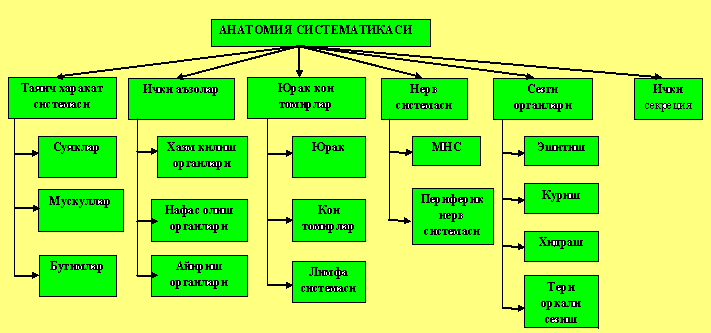 2-rasm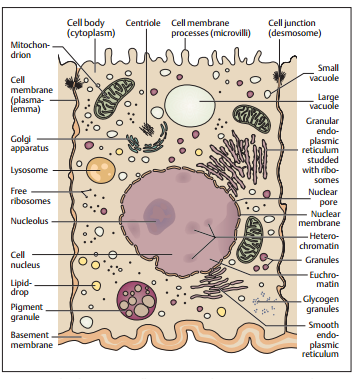 3-rasmOdam tanasi olchamlari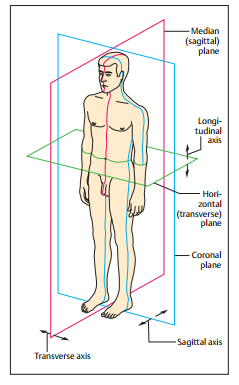 5-ilovatest1. Ichi kovak organlarga, qon tomirlarga turli xil kimyoviy moddalar        yuborib turib   o‘rganish usuli  qaysi?A. YOritish ;B. Korroziya ;V. Auskultatsiya ;S.  In’eksiya;2. Qovurg‘alar, o‘mrov, to‘sh suyaklari tuzilishiga ko‘ra qaysi suyaklarga      kiradi?A. Uzun naysimonB. Kalta naysimonV. Uzun g‘ovakS. Kalta g‘ovak3. Suyaklanish jarayonini tartib bilan ko‘rsating?A. Endesmol, enxondrol, perixondrol, periostolB. Endesmol, perixondrol, enxondrol, periostolV. Endesmol, periostol, perixondrol, enxondrolS. Endesmol, enxondrol, perixondrol4. Uzun naysimon suyaklar berilgan qatorni toping?A. Qo‘l – oyoq, kaft va panja suyaklariB. Qovurg‘a, to‘sh, o‘mrovV. No‘xatsimon suyak, tizza qopqog‘iS. Elka, bilak, son, boldir5. Bilakuzuk  suyaklarini  soni  jami  ikki  qo‘lda  nechta  buladi?A. 4B. 27V. 12S.166. Ikkita chakka,  ikkita tepa, ensa, peshona , suyaklari miya qopqog‘i   suyaklariga kiradi?A. G‘alvirsimon, yonoqB. Ponasimon, g‘alvirsimonV. Ponasimon, yonoqS. Dimog‘, tanglay7. Ichi bo‘sh a’zolar ichi tez qotadigan modda bilan to‘ldirilib, so‘ngra         uni turli kislota yoki ishqorlar suyuqligiga solinsa, a’zo to‘qimalari emiriladi va bo‘shlig‘iga yuborilgan modda a’zolar    shaklini   saqlab qoladi.Bu anatomiyani o‘rganish usullaridan qaysi   biriga tegishli?A. Yoritish usuliB. Mikroskopda ko‘rib o‘rganish usuliV. Auskultatsiya usuliS.  Korroziya yoki emirilish usuli8. Odamda suyaklanish protsessii necha bosqichni bosib o‘tadi?A. 10 taB.  4 taV. 3 taS. 5 ta9. Bilakuzuk suyaklarining proksimal qatoriga tegishli  suyaklarni ko‘rsating? 1) qayiqsimon suyak, 2)boshchali, 3)katta va kichik trapetsiyasimon, 4) 3 qirrali, 5) yarimoysimon, 6) ilmoqchali, 7) no‘xatsimonA.  1, 4, 6, 7.B. 1, 2, 3, 5.V. 1, 4, 5, 7.S. 2, 4, 5, 7.10.  Ensa suyagining qaysi qismida Xsimon kesishma mavjud?A. Tanasini pastki qismidaB. Pallasini yuqori tomonidaV. Pallasini ichki tomonidaS. Tanasini ichki qismida.6 ilovaTest javoblariKIRISH.ODAM ANATOMIYASI  VA FIZIOLOGIYASI FANINING PREDMETI, MAQSADI, VAZIFALARI, O’RGANISH USULLARI.Reja1.Odam anatomiyasi fani haqida tushuncha.2.Anatomiyaning o`rganish usullari.3.Anatomiya fanining rivojlanish tarixi.4.Anatomiya atamalari.Tayanchiboralar: gorizantal yuza ,	medialyuza,	sagittal yuza,	frontal yuza,	lateral, kranial, kaudal, ventral,proksimal, gistalogiya, embriologiya,antropologiya.Odam anatomiyasi fani haqida tushuncha.Odam anatomiyasi odam organizmining shaklini, tuzilishini,uning rivojlanish jarayonini o`rganadigan fan bo`lib, har bir a‘zoni jinsiy yosh jihatdan tafovut qilishini, shuningdek, atrof muhitning a‘zolar tuzilishi va funksiyasiga bo`lgan ta‘sirini o`rganadi.	Odam anatomiyasi tibbiyotning asosini tashkil qilib bir qancha fanlarni o`z ichiga oladi.	Solishtirma anatomiya  - odam organizmining hayvonlar organizmidan tubdan farq qilishi odamning evolyutsion taraqiyoti  qonunlari - filogenezga taqqoslangan holda odam holatiga o`tish jarayoni antropogenizni o`rganadi.	Embriologiya – odam organizming paydo bo`lishini tugilguncha ona qornida o`sib rivojlanib borishini o`rganadi. 	Yoshga doir anatomiya – tug`ilgandan boshlab to hayotining oxirigacha bo`lgan davrda organizm tuzilishidagi tofovutlarni o`rganadi.	Antropologiya – organizm shakllanishi, rivojlanishiga odamlar yashab turgan muhitning iqlimiy – geografik sharoiti, ijtimoiy va biologik omillarning ta‘sirlarini o`rganadi.	Funksional anatomiya – a‘zolarning tuzilishi ularning vazifalariga bog`liq holda shakllanib borishini o`rganadi.	Fiziologiya – organizm a‘zolar tizimi, a‘zolarni, shuningdek, to`qima va hujayralarning hayotiy faoliyatini o`rganadi.	Gistalogiya – a‘zolarni tashkil qilgan to`qimalarni o`rganadi.	Patologik anatomiya- a‘zolarning kasallik holatidagi o`zgarishlarni o`rganadi.	Sistematik anatomiya- bir-qancha bo`limdan iboratdir. U organizmning har-xil sistemalarini o`rganadi, masalan, suyaklarni osteologiya, bo`g`imlarni sindesmologiya, muskullarni miologiya, ichki a‘zolarni splanxologiya, qon tomirlar tuzulishini angiologiya, ichki sekretsiya bezlarini endokrinologiya, sezgi a‘zolarini esteziologiya, nerv tizimini nevralogiya bo`limlari o`rganadi.	Topografik anatomiya- a‘zolarning tuzulishi shaklidan tashqari ularning uzaro munosabatlarini, chegarasini va proeksiyalarini o`rganadi.	Shunday qilib, anatomiya fani odam organizmining tuzilishi va funksiyalarini ularning evolyutsion rivojlanish asoslariga bog`liq atrof-muhit ta‘sirida shakillanish qonuniyatlari bilan birgalikda o`rganadi. HUJAYRA   HAQIDA  TUSHUNCHAHujayra ko‘p hujayrali organizmlarning funksional va genetik oddiy tuzilmasidir.  Xar bir xujayra yadro, sitoplazma va xujayra membranasidan tashkil topgan buladi.  hozir xujayraning tuzilishini o‘rganishda bir necha ming marta katta qilib ko‘rsatadigan elektron mikroskopdan foydalaniladiHujayra vahujayra organellalari  tarkibiMikroskopda  Hujayraningekspertiza qilinganda hujayra tanasi  bir  suyuqlikdan iborat bo‘lib (sitologiya-plazm), hujayra yadrosi va atrofidagi hujayra membranasidan (plasmalemma) (Fig. 1.1) iborat ekanligini ko'rsatadi. Sitoplazmani  ko'pincha faqat elektron mikroskop  orqali  ko'rish mumkin.Hujayra organelalari deb nomlangan kichik organlarni  o'zichiga oladi. Bundan tashqari, ayrim qo'llab-quvvatlovchi struktur (hujayra qismlari) va ko'plab hujayra kamchiliklar (e. G., Metabolic kartagavaendo mahsulotlar)  o'zichigaoladi.Hujayra membranasining bu asosiy  xususiyatlari bundan tashqari , ayrim  hujayralar  muayyan  xususiyatlarga  ega. Hujayra membranasi uch kavat tuzilishga ega bo‘lib, har  bir qavati taxminan 25A qalinlikda bo‘ladi. Tashqi va ichki qavatlari bir qator joylashgan oqsil molekulalaridan tuzilgan. o‘rta qavati ikki qator joylashgan lipid molekulalaridan tuzilgan. hujayrada moddalar almashinuvida ishtirok etadigan suv, aminokislotalar, glyukoza, mineral tuzlar ana shu  membrana orqali hujayra ichiga o‘tadi. Sitoplazma yarim suyuq muhit bo‘lib, elektron mikroskopda qaralganda, uning mayda donador strukturasi aniq ko‘rinadi. Sitoplazmada yadro va xujayraning barcha organoidlari universal va maxsus organoidlarga bo‘linadi. Universal organoidlar barcha organizmlar xujayrasida bo‘ladi. Maxsus organoidlar ba’zi hujayralardagina uchraydi. Universal organoidlarga mitoxondriyalar, Golji apparati,  endoplazmatik to‘r, ribosomalar, lizosomalar va xujayra markazi  kiradi. Maxsus organoidlarga muskul xujayralarini qisqartiruvchi miofibrillar, nerv xujayralaridagi neyrofibrillar va xarakat organoidlari- xivchinlar, kiprikchalar kiradi. Yadro xujayraning asosiy qismi bo‘lib, bo‘linish xususiyatiga ega. Yadroning shakli ko‘pincha xujayra shakliga o‘xshab ketadi. Yadro tashqi va ichki membrana orqali sitoplazmadan ajralib turadi. Membranada teshikchalar (poralar) bo‘lib, oqsil molekulalari, aminokislotalar, nukleotidlar ana shu teshikchalardan o‘tadi, natijada sitoplazma bilan yadro o‘rtasida aktiv moddalar almashinuvi sodir  bo‘lib turadi.  Yadroning ichi suyuklik (shira) bilan to‘lgan bo‘lib, bu yerda xromosomalar, yadrochalar (bitta yoki ko‘p) joylashgan. Yadro shirasi tarkibida oqsillar, nuklein kislotalar, uglevodlar va boshqa moddalar bo‘ladi.Oqsil  sintezi  uchun  zarur  bolgan  genetic  irsiy  xabar  aminokislota  va  ularning  oqsil  molekulasida  joylashishiga  qarab  belgilanadi. Bu  xabarning  kodi  DNK  da  DNK  tarkibiga  kiruvchi  nukleotid  molekulalar  genetic  kod  aniqlovchi  4  asos  ichiga  kiradi.  Barcha tirik  mavjudotlar  uchun  kod  bir  xil. 4  asos  genning  osha  yoki  boshqa  ekanligini  aniqlab  xabar  beradi.  Bu  xabar  yuzlab  oqsil  molekulalari  hosil  bolishida  manosi  triplet  va  kodon  deb  nomlanuvchi  bitta  yaxlit  xabar  sozini  tashkil  etadi .Bu birikma  oqsillarda  mavjud  20  ta  aminokislotani  tashkil  etadi.Lizosoma yumaloqroq shaklda bo‘lib, membranasi uch kavatdan tu- zilgan. Uning tarkibidagi fermentlar ta’sirida oqsillar, nuklein kislotalar, lipidlar parchalanadi. Endoplazmatik to‘r membrana bilan chegaralangan murakkab tuzilgan kanallar va sisternalardan iborat. Kup xujayralarda endoplazmatik to‘r membranasi yuzasida  ko‘p granulalar joylashgan bo‘ladi. Ular ribosomalar deb yuritiladi.  Ribosomalar xujayrada juda mayda bo‘lib, sitoplazmada erkin holda ham bo‘ladi. Yadroda joylashgan ribosomalarda yadro oqsillar sintezlanadi. Endoplazmatik to‘rda joylashgan ribosomalar oqsillarni sintezlashda aktiv rol o‘ynaydi. Golji apparati yadro atrofida joylashgan, qo‘sh qavat membranali murakkab to‘r shakldagi tuzilmalardan iborat. Mitoxondriyalar boshqacha qilib xujayraning kuch stansiyalari deb xam yuritiladi. Ular oval, yumaloqroq, bir oz chuziq yoki tayoqchasimon,  ipsimon shakllarda bo‘ladi. Xujayrada 50 tagacha, ba’zi xujayralarda 900 tagacha mitoxondriyalar bo‘ladi. Mitoxondriyalar membranasi ikki kavatdan iborat. Ular tarkibida oksillar, lipidlar nuklein kislotalar borligi kuzatilgan.Shuningdek, ular tarkibida xujayradagi energiya almashinuvida ishtirok etuvchi ko‘pgina fermentlar saqlanadi. Mitoxondriyalarda ATF (adenozintrifosfat kislota) xosil bo‘ladi.To‘qimalar. Tuzilishi, kelib chikishi va funksiyasi bir-biriga o‘xshash bo‘lgan hujayralar to‘plami to‘qima deb ataladi. Organizmdagi xamma to‘qimalar 4 ta gruppaga: epiteliy (qoplovchi), biriktiruvchi (tayanch- trofik), muskul (mushak) va nerv to‘qimalariga bo‘linadi. Epiteliy   to‘qimasi. Epiteliy to‘qimasi bir qavatli va ko‘p qavatli bo‘ladi. Bir qavatli epiteliy to‘qimasi bir qavatdan tuzilgan yupqa plastinka shaklidagi hujayralardan tashkil topgan. Bir qavatli epiteliy to‘qimasi hujayralari shakliga qarab yassi, kubsimon va silindrsimon epiteliyga bo‘linadi, epiteliy to‘qimalari funksiyasiga ko‘ra tebranuvchi (kiprikli), bezli, teri va ichak epiteliylariga bo‘linadi. Ko‘p qavatli epiteliy to‘qimasida xujayralar bir necha qavat joylashgan bo‘lib, hujayralari xar xil shakldadir. Epiteliy to’qimasi.Epitiliy hujayrasi asosiy vazifasiga ko’ra  sirtqi epitiliy, bezli epitiliy va sensor epitiliy hillariga bo’linadi. Barcha epitiliy hillari uchun  yupqa  bazal membrana  (bazal qavat gialinli membrane oynasimon membrana)  hos bo’lib, u epitiliyning mehanik tasirlariga chidamligini  taminlaydi. Yuza (qoplovchi ) epitiliy organizmning  ichki va tashqi tarafdan o’rab uni himoyasini sekretsiya jarayonini va rezorbsiya (moddalar yetilishi) va tashqi muhit bilan aloqasini taminlaydi. Bezli epitiliy tashqariga (ekzotrin bezlar) yoki qonga (endokrin yoki ichki sekretsiya bezlar) turli suyuqliklar( so’lak ter ,ferment,garmon)ajratiladi. Sensor epitiliy o’z navbatida sezuv o’rganlariga uchrab  tashqi tasirotni qabul qilib uzatadi(masalan, ko’zning to’r pardasi) (rasm 3.1A-D)  qoplovchi epiteliy joylashgan organ yuzasiga bog’liq holda yassi,kubsimon,silindirsimon,qoplamasiga qarab oddiy,qavatli(bir qavatdan ko’proq)va ko’payadi,epiteliyga bo’linadi.(rasm 3.2) stratsfikatlangan epitiliy nomlanishi uning hujayra yuzasiga ko’ra amalga oshiriladi. Masalan ko’p qavatli yassi epitiliy-teri mehanik tasirotlarga berilmasligini taminlaydi. Psevdo ko’p qavatli epitiliyda barcga hujayralar bazal membranaga taqalsa ham barchasi erkin yuzaga yetmaydi.( Masalan 2 qavatli  mersatel epitiliy nafas yo’llaridagi)Tayanch-trofik yoki  biriktiruvchito‘qimalar. By to‘qimalar asosan organizmning ichki qismini tashkil etib, mezenxima kurtagidan hosil bo‘ladi. Biriktiruvchi to‘qima uch guruhga: qon va limfa to‘qimasi, tog‘ay  va suyak to‘qimasi (zich biriktiruvchi to‘qima), sillik muskul to‘qimasiga bo‘linadi.Qon va limfa to‘qimasi embrional rivojlanishda tomirlar bilan birga bir vaqtda paydo buladi. Qon suyuq biriktiruvchi to‘qima bo‘lib, qon plazmasi — suyuq qismi va qonning shaklli elementlaridan iborat. Qon plazmasi rangsiz, tiniq, bir oz yopishqoq suyuqlik bo‘lib, uning tarkibida oqsillar, uglevodlar, yeg‘lar, mineral tuzlar va boshqa moddalar saqlanadi. Qon plazmasi qon shaklli elementlarining  ichki muxiti xisoblanadi. Qonda uch  xil shaklli elementlar: qizil qon tanachalari (eritrotsitlar), oq qon tanachalari (leykotsitlar) va qon plastinkalari (trombotsitlar) bo‘ladi. Eritrotsitlar ikki tomoni botiq disk shaklidagi hujayralar bo‘lib, tarkibida gemoglobin moddasi saqlaydi. Gemoglobin kislorod bilan birikadi va mustahkam bo‘lmagan oksigemoglobin hosil qiladi. Ilikda yaratilayotgan yosh eritrotsitlarda yadro bo‘ladi. Qon tomirlariga tushgan eritrotsitlarda  yadro bo‘lmaydi. Eritrotsitlar o‘pka hujayralarida kislorodni biriktirib olib, organizmdagi barcha hujayralarga yetkazib beradi, karbonat angidrid gazi xam qisman remoglobin yordamida o‘pka orqali tashqariga chiqariladi. o‘rta yoshdagi erkaklarning 1 mm3 qonida o‘rta xisobda 5 mln, ayollarda esa 4,5 mln dona eritrotsit bo‘ladi. Leykotsitlar har xil shakldagi rangsiz hujayralar bo‘lib, 1 mm3 qonda 6 — 8 ming dona bo‘ladi. Leykotsitlar ikkiga bo‘linadi: donador (granulotsitlar) va donasiz (arpanulotsitlar). Donador leykotsitlar sitoplazmasida maxsus donalar bo‘ladi. Ular bo‘yalishiga qarab, neytrofil, eozinofil va bazofil leykotsitlarga bo‘linadi. Donasiz  leykotsitlarga limfotsitlar bilan monotsitlar kiradi. Leykotsitlar turli mikrob va yot moddalarni yutish (fagotsitoz) xususiyatiga ega. Bu xususiyati organizmni turli kasalliklardan himoya qilishda, ya’ni immunitet paydo bo‘lishida katta axamiyatga ega. Trombotsitlar yumaloq, oval, noto‘g‘ri ko‘pburchak shakldagi qon plastinkalari bo‘lib, eritrotsitlarga qaraganda 3 — 4 marta maydadir. Ular bir-biriga yopishib qolish xususiyatiga ega bo‘lib, qonning ivishida ishtirok etadi. Limfa — plazma va shaklli elementlardan iborat, lekin limfada eritrotsitlar bo‘lmaydi. Limfa organizmda moddalar almashinuvi protsessida ishtirok etadi. Limfa suyuqligi limfa tomirlar sistemasida harakatlanadi. Zichlashmagan   biriktiruvchi  to‘qima.  Bu to‘qimaning hujayralararo moddasi kollagen elastik tolalardan va shu tolalarni qamrab oluvchi amorf moddadan iborat. Asosiy moddada asosan fibroblastlar joylashadi. Fibroblastlardan tashqari, ko‘pincha chistiotsitlar xam bo‘ladi. Zichlashmagan biriktiruvchi to‘qima organ to‘qimalari bilan qon o‘rtasidagi zveno bo‘lib, organlarning oziqlanishiga ta’sir etadi. Bu to‘qimada kollagen elastik tolalar bo‘lganligi uchun ular tayanch funksiyasini o‘taydi. Retikulyar to‘qima taloq, limfa tugunlari ko‘mikning asosini tashkil etadi. Boshqa hujayralari ham bo‘ladi. Bu to‘qima xujayralari yulduzsimon shaklda bo‘ladi. Qon  tomirlari devorida xam retikulyar, to‘qima bo‘ladi. Yog‘ to‘qimasi hujayralari yumaloq bo‘lib, ichida yog‘ tomchisi bor. Yog‘ to‘qimasi organlar orasidagi bo‘shliqlarni to‘ldirib, ularni silkinishdan saqlaydi. Bu to‘qima elastik bo‘lib, issiqlikni yomon o‘tkazadi. Yog‘ to‘qimasi organizm uchun zapas oziq xisoblanadi. Pigmentli to‘qima protonlazsida pigment donchalari bo‘ladi. Bu to‘qima yorgok terisida, sut bezi so‘rg‘ichida, ko‘zning rangdor va tomirli pardalarida uchraydi. Zich biriktiruvchi to‘qima hujayra elementlariga karaganda ko‘proq tolali tuzilganligi va zich taqalib joylashishi bilan boshqa to‘qimalardan farq qiladi. Bu to‘qima ikkiga: .shakllanmagan zich biriktiruvchi to‘qima va shakllangan zich biriktiruvchi to‘qimaga bo‘linadi. Shakllanmagan zich biriktiruvchi to‘qima terida tayanch funksiyasini o‘taydi. Shakllangan zich biriktiruvchi to‘qimada kollagen tolalar ma’lum bir tartib bilan   joylashadi, bu to‘qimaga paylar misol bo‘ladi. Tog‘ay to‘qimasi tog‘ay hujayralari bilan asosiy moddadan tuzilgan. Asosiy moddaning tuzilishiga karab, gialin tog‘ay va elastik tog‘aylar tafovut qilinadi. Gialin tog‘ay organizmda boshqa tog‘aylarga qaraganda ko‘proq uchraydi. Nafas yullarining tog‘aylari, ko‘pchilik bo‘g‘in tog‘aylari, burun uchi, qovurg‘alarning oldingi tomoni gialin tog‘aydan tuzilgan. Umurtqalararo tog‘aylar, bo‘g‘im ichidagi minsklar tolali tog‘aydan tuzilgan. Quloq suprasi tog‘aydan, hiqildoq tog‘aylarining bir qismi elastik tog‘aydan tuzilgan. Suyak to‘qimasi. Suyak to‘qimasining asosiy moddasida ohak tuzlari shimilganligi uchun ular ancha qattiq bo‘ladi. Bu to‘qimada organik moddalar ko‘pligi uchun am juda kattiq bo‘ladi. Suyak to‘qimasi plastinkalardan va ingichka kollagen tolachalardan tuzilgan. Suyak to‘qimasida osteon kanallari bo‘lib, bu kanallar konsentrik shaklda joylashgan suyak plastinkalaridan xosil bo‘ladi. Suyak hujayralari osteotsitlar deb nomlanib, ularning yulduzsimon shakldagi juda ko‘p o‘siqlari bo‘ladi. Suyakdagi osteon kanallardan qon tomirlari va nervlar o‘tadi. Muskul (mushak) to‘qimasi.Bu to‘qima tolalarining protoplazmasida qisqarish xususiyatiga ega bo‘lgan, tabaqalangan maxsus  ingichka tolalar (miofibrillar) bo‘lishi bilan boshqa to‘qimalardan farq qiladi. Organizmda ikki xil: silliq va kundalang-targ‘il muskul to‘qimalari bo‘lib, silliq muskul to‘qimasi ichki organlar, tomirlar sistemasida bo‘ladi, ko‘ndalang-targ‘il muskul to‘qimasi skeletdagi suyaklarni qoplab oladi. Muskul to‘qimasi mezenximadan rivojlanadi. Silliq muskul to‘qimasining xujayralari uzunasiga cho‘zilgan duk shaklda bo‘lib, xujayralar sitoplazmasida oval shakldagi yadro bor. Miofibril tolalari. bir-biriga parallel joylashgan bo‘lib, qisqarish xususiyatiga ega. Ko‘ndalang-targ‘il muskul to‘qimasi ichki organlardan ba’zilari (halqum, qizilo‘ngach, til, hiqildoq muskullari) devorida ham uchraydi. Bu to‘qimaning bo‘yi bir necha santimetrga yetadi. Ko‘ndalang -targ‘il muskul tolalari mikroskopda ko‘rilganda, qisqaruvchi moddasi ko‘ndalang-targ‘il bo‘lib ko‘rinadi, chunki muskul tolalarining miofibrillarida izotop va anizotop zarrachalar joylashgan. Bu zarrachalar nurni turlicha sindiradi. Yurak muskul to‘qimasi ham ko‘ndalang-targ‘il muskul to‘qimasiga o‘xshaydi. Biroq ixtiyorimizdan tashqari qisqaradi. Nerv   to‘qimasi.Nerv to‘qimasi tashqi muhit ta’sirida ichki organlarda sodir bo‘ladigan ta’sirotlarni, ya’ni qo‘zg‘alish, turli sezgilarni, nerv impulslarini o‘tkazish vazifasini bajaradi. Nerv to‘qimasi neyron va yordamchi struktura — neyrogliyadan tuzilgan. Neyrogliya ko‘p o‘siqli hujayralardan iborat. Neyrogliya hujayralari orasida nerv xujayralari joylashadi. Neyrogliya hujayralari neyronlarga nisbatan tayanch-trofik funksiyani o‘taydi. Neyron bir necha o‘siqlarga ega bo‘lgan nerv o‘simtalari va nerv hujayrasi tanasidan iborat. Uzun o‘siqlar neyritlar, katta o‘siqlar dendritlar deb ataladi. Nerv hujayralari turli-tuman shaklda (yulduzsimon, yumalok, oval va noksimon) bo‘ladi. Ular nerv sistemasining turli qismida joylashgan bo‘ladi. Nerv xujayrasidan chiqqan neyritning uzunligi bir metr va undan uzun bo‘ladi. Kalta tolalari ko‘p tarmoqli bo‘lib, bir nechta bo‘ladi. Nerv tolasi yog‘simon moddadan tuzilgan mielin parda, uning ustini esa shvann pardasi -nevrilemma o‘rab turadi. Mielin parda nerv tolasining ba’zi qismlarida bir oz torayib, Ranve bog‘lamlarini (bo‘g‘imlarini) hosil qiladi. Bu pardalar nerv tolalarini bir-biridan ajratadi va himoya vazifasini bajaradi. Organ va organlar sistemasi  haqida tushunchaBiror shaklga ega bo‘lgan va bir qancha to‘qimalar yig‘indisidan iborat bo‘lgan morfologik birlik organ deb aytiladi. Organda birorta to‘qima ko‘proq qismini tashkil etadi. Masalan, skelet muskulining tarkibida asosan ko‘ndalang  targ‘il muskullar bor. Bundan tashqari, zichlashgan biriktiruvchi to‘qima, tomirlar va nervlar bo‘ladi. Organlar organizmda ma’lum funksiyalarni bajaradi va opranizmni tashqi muhitga moslashtiradi. Organizmdagi organlar bir-biriga bog‘liq bo‘lib, bir butun organlar sistemasini hosil qiladi. Organizmda bir xil vazifani bajaruvchi organlar birlashib, organlar sistemasini xosil qiladi. Organlar sistemasiga quyidagilar: tayanch va xarakat organlari sistemasi; hazm organlari sistemasi; nafas organlari sistemasi; siydik-tanosil organlari sistemasi; yurak-qon tomirlari sistemasi; endokrin organlari sistemasi; nerv sistemasi kiradi. Odam embrioninng  rivojlanishiOdam embrionining rivojlanishini embriologiya fani o‘rganadi. Biz odam rivojlanishining ba’zi bir davrlarini qisqa bayon etamiz. Erkak organizmidagi jinsiy bezlarda urug‘ hujayralar- spermatozoidlar, ayol jinsiy bezlarida esa tuxum hujayralar yetiladi. Urug‘ hujayra bilan tuxum hujayra ham boshqa hujayralarga o‘xshab protoplazma va yadrodan tuzilgan. Jinsiy hujayralarda 23 ta xromosoma bo‘ladi. Tuxum hujayra rivojlanish davrida murakkab o‘zgarishlarga uchraydi. Tuxum hujayra urug‘ hujayraga nisbatan 600 marta katta. Urug‘ hujayra — spermatozoid mayda bo‘lib, uning boshi, bo‘yni va dumi bo‘ladi. U xarakatchan bo‘lib, bachadon nayidagi tuxum hujayrani urug‘lantiradi (otalantiradi). Natijada ikkita, hujayraning ko‘shilishidan 46 xromosomali yagona hujayra xosil bo‘ladi. Bu yangi hujayrada ota-onadagi barcha irsiy faktorlar (belgilar) saqlangan bo‘ladi. Uruglangan tuxum hujayra zigota deyiladi. U dastlab 2 ga, 4, 8, 16, 32 ga va xokazo geometrik bo‘linishidan ko‘p hujayrali (tutga o‘xshash) shar — blastomer hosil bo‘ladi. Tuxum hujayra bo‘linish paytida teng bo‘linmaydi. Shuning uchun blastomerning bir pallasida tuxum sarig‘i ko‘proq tushgan yirik hujayralar, ikkinchi pallasida esa maydaroq hujayralar to‘planadi. Embrion rivojlanishining ikkinchi — blastula davrida embrionning devorini hosil qilib turgan ba’zi hujayralar juda tez ko‘payadi, tuguncha xosil qilib to‘planadi. Blastula bo‘shlig‘iga asta-sekin cho‘kadi. Natijada embrioblast, ya’ni qo‘sh qavatli tovoqsimon davr boshlanadi. Embrioblastdan gastrula hosil bo‘la boshlaydi. By davrda embriondan birlamchi ichak bo‘shlig‘i va uning oldingi tomonida tashqariga, ochilgan og‘zi paydo bo‘ladi. Embrnoblastlarning ikkinchi qismi ajralib blastotselga tushib ko‘payadi va mezoderma hosil qiladi, ya’ni mezoderma ektodermadan hosil bo‘lgan birlamchi ichak xisobiga hosil bo‘ladi. Bu davrda embrion qavatlar: tashqi qavati —  ektoderma, ichki kavati — endoderma, o‘rta qavati — mezoderma paydo bo‘ladi. Organizmdagi xamma organlar yuqorida keltirilgan ektodermadan (nervlar, teri), mezodermadan (suyaklar, muskullar, tomirlar va boshkalar), endodermadan (ichki organlar) rivojlanadi.Anatomiyaning o`rganish usullari.	Odam anatomiyasining  o`rganish usullari bir necha xil bo`lib odam tuzulishi haqida to`liq tassavvur hosil qilishda murdani yorib ko`rish usulidan foydalanib o`rganiladi. Tirik odamlarda esa mavjud bo`lgan texnika vositalaridan foydalangan holda fiziologik usullar qo`llanib o`rganiladi. Bular quyudagilardir.Antropometrik usul – bo`y uzunligi, tana vazni, ko`krak qafasi aylanasi, yelka kengligi kabilar o`lchanib o`sish va rivojlanishi o`rganiladi.Kesib ochish yo`li bilan preparatlar tayyorlash Arralash usuli- murda muzlatilib, o`rganiladigan a‘zosi bo`lagini qavatma-qavat qilib arralanadi va a‘zolar topografiyasi haqida kengroq ma‘lumot olinadi.In‘eksiya usuli- ichi kovak a‘zolarga, qon tomirlariga turli xil kimyoviy bo`yoqlar yuborib o`rganiladi.Yoritish ravshanlashtirish usuli- o`rganiladigan a‘zo kislota yoki ishqor suyuqliklariga solib kuzatiladi va nurlarini turlicha sinishi natijalari bir-biridan ajralib ko`riladi.Karroziya yoki yemirish usuli kovak a‘zolariga tez qotadigan modda yuborib so`ngra kislota yoki ishqor ta‘sirida a‘zo to`qimalari yemiriladi va u a‘zoning shakli o`rganiliadiRentgen nuri yordamida o`rganish usuli- tirik odam tuzulishini o`rganishga keng imkon beradi.Paypaslab o`rganish usuli- a‘zo chegralarini o`rganadi Perkussiya – barmoq yoki bolg`acha bilan urib aniqlash usuli, a‘zo chegaralari o`rganiladi.12. Auskultatsiya usuli – maxsus eshutish asboblari yordamida yurak, o`pkaning ishlab turgan paytdagi tovushi eshitiladi, normal yoki kassallik holati aniqlanadi.13.Mikroskopda ko`rib urganish usuli- to`qima va a‘zolaring hujayraviy tuzulishi o`rganiladi. Anatomiyada bu usullardan tashqari, maseratsiya -  murdani iliq suvda ivitib, chiritish, rangsizlantirish (prosvetlenie) usullari ham qo‘llaniladi. Anatomiyani o‘rganishda tirik odamda organlarni turtib ko‘rish (palpatsiya), antropometriya usullaridan ham foydalaniladi. Rasmga olish, kinoga olish, tablitsalar tayyorlash, turli asboblar, binokulyar lupalardan, har xil mikroskopdan foydalanish ham anatomik tekshirishlarni ancha yengillashtiradi.	Gorizantal yuza   - yer yuzasiga paralel bo‘lib, tanani biri ikkinchisi  ustiga joylashgan qismlarga bo‘ladi.	Median yuza   -  o‘rta yuza – tanani simmetrik o‘ng va chap ismga bo‘ladi.	Sigittal yuza - o‘rta yuzaga parallel bo‘ladi.	Frontal yuza -  peshana yuzasiga parallel bo‘lib, tanani biri ikkinchisi oldida joylashgan qismlarga bo‘ladi. Bu yuza sigittal va gorizantal yuzalarga tik bo‘ladi.	Bu yuzalardan tashqari, boshqa bir qancha terminlar щam ishlatiladi.	Medial (medialis) - o‘rta yuzaga yaqin.	Lateral (lateralis) – yon o‘rta yuzadan chetroqda.	Kranial (cranialis) – kalla suyagiga xos, boshga yaqin. 	Kaudal (caudalis) – dumga xos , gavdaning dum tomoniga yaqin.	Ventral (ventral) – oldinga, qorin yuzasiga qaragan.	 Dorzal (dorsalis) – orkaga xos, orqa, yelka tomonga qaragan.	 Proksimal   (proximalis) – Gavdaga yaqin.	Distal (distalis) – Gavdadan uzoqda.	Oldinga – anterior.	Orqa – posterior.	Yuqorigi – superior.	Pastgi – inferior.	Tashqi – externus.	Ichki  -    internus.	O‘ng – dehter.	Chap – sinister.	Chuqur – profundus.Yuza -  superficialis.Anatomiya fanining rivojlanish tarixi.Anatomiya fanining rivojlanish tarixi eramizdan oldingi uzoq o`tmishga borib ta‘qaladi. Qadimda diniy aqidalarga ko`ra murdani kesib o`rganish gunoh sanalib bu usul bilan odam tuzilishini o`rganishga intilganlar o`lim jazosiga hukm etilgan.	Eramizdan oldingi XX asrda yashagan hind tabibi Bxaskara Bxatshe «Anatomiya targ`iboti» asarida a‘zolar, muskullar, qon tomirlar, nervlar to`g`risida yuzaki ma‘lumotlarni to`plagan.	Anatomiyaning asosiy rivojlanish davri qadimiy yunonlar mamlakatida boshlanib Gippokrat, Pifogor, Arastu, (Aristotel) kabi allomalar tarbiyalangan maktablar tashkil etilgan.	Buqrot (Gippokrat) – eramizdan oldingi 460-377 yillarda yashab, tibbiyot sohasida o`zigacha bo`lgan ma‘lumotlarni to`plagan, kuzatish va tekshirishlari asosida 72 ta asr yozgan yurak- qon tomirlar tuzulishi to`grisida ma‘lumot bergan.	Arastu (Aristotel)- eramizdan oldingi 384-322 yillarda yashab, nervlar paylardan farqi borligini aorta qon tomiri yurakdan boshlanishini aniqlagan atoqli olim anatom, faylasufdir.	Gerofil – eramizdan oldingi 300 yillarda yashagan.Ichki a`zolarni kesib o`rgangan,harakatchan va sezuvchi nervlarni aniqlagan.	Jolinus Hakim (Klavdiy Galen) (130-210)- anatomiya, fiziologiya falsafa va biologiyani mukammal bilgan. U suyaklar muskullar bosh va orqa miya anatomiyasini o`rgangan.	Jolinus hxayvonlar yuragi va qon tomirlarini o`rganib arteriyalarda havo emas balki qon oqishini birinchi bo`lib isbotlagan. U davrda murdani yorib odam anatomiyasini o`rganish mumkin bo`lmaganligi uchun odam a‘zolarining tuzilishini hayvonlarda o`rganishga majbur bo`lgan, shu tufayli uning anatomik ma‘lumotlarida ayrim xatoliklar bo`lgan.	Abu Ali ibn Sino (930-1037) – Buxoro shahri yaqinidagi Afshona qishlog`ida tug`ilgan. Dastlabki bilimni Buxoroda olib 17 yoshlik chog`idayoq fanlarni mukammal bilgan. U Xorazm va Eronda saroy tabibi bo`lib xizmat qilgan. Ibn Sino yuzdan ortiq asar yaratgan, bulardan eng yirigi – «Tib qonunlari» besh jildli bo'lib birinchi tomi anatomiya va fiziologiyaga bag`ishlangan. Ushbu kitobga tibbiyot sohasidagi dunyoda bo'lgan barcha ma‘lumotlarni to'plabgina qolmasdan o'z tekshirishlari va tushunchalari bilan fanni yanada boyitgan. Kitob turli tillarda qayta-qayta nashr qilingan bo'lib tibbiyotda asosiy qo`llanma sifatida hanuzgacha xizmat qilmoqda.	Ibn Sino organizmni o'rganishda odam konstitutsiyasiga birinchi bo'lib e’tibor berdi. «Tib qonunlari» kitobida ichki kasalliklar, xirurgiya farmakologiya gigiyena va tibbiyotning boshqa qismlari to`grisida batafsil ma‘lumotlar berilgan. «Tib qonunlari» o`zbek tilida birinchi marta 1954-1956 yillarda Toshkentda bosilib chiqqan.	Vilyam Garvey (1578-1657)- anatom va fiziolog bo`lib o`z kuzatish va tajribalari asosida 1626 yilda e‘lon qilingan «Hayvonlarda yurak va qon harakati to`grisida anatomik tekshirishlar» degan ilmiy asarida katta va kichik qon aylanish doiralarini birinchi marta ilmiy ravishda isbotlab bergan.Garviy qonni arteriyadan venaga ko`zga ko`rinmaydigan mayda tomirchalar orqali o`tadi deb taxmin qilgan.	M. Malpigi (1628-1694) arteriya bilan venani  bir biriga qo`shib turadigan kapillyarlar borligini mikroskop ostida ko`rib isbotladi.	Fredrik Ryuish (1638-1731)-qon tomirlariga rangli moddalar yuborib o`rgangan va preparatlar tayyorlangan.	XII-XIII asrlarda ya‘ni uyg`onish davrida anatomiya faniga qiziqish Italiyada, keyin Fransiyada ochilgan tibbiyot maktablarida yangitdan boshlandi. Olimlar talabi bilan har besh yilda bir marta  murdani ochib o`rganishga ruxsat berilgan.Natijada,dunyoda birinchi bo`lib Mondino da Lyutsi 1326 yilda ikki murdani o`rganib, olingan ma‘lumotlar asosida anatomiya darsligini yozdi.	Leonardo da Vinchi (1452-1519)- Italiyalik rassom, matematik, injiner va faylasufdir, u 30 dan ortiq murdalarni kesib o`rgangan va a‘zolar rasmini chizib chiqqan. U dunyoda birinchi bulib muskillarning ishlash dinamikani o`rganib, shu bilan plastik anatomiyaga asos solgan.	Andrey Vezaliy (1514-1564) – «Anatomiya jadvallari» atlasini va «odam tanasining tuzilishi to`grisidagi yetti kitob» ni yozdi.	Gabriel Fallopiy (1523-1562) tarixda birinchi bo`lib kalla suyaklarining tuzilishi va taraqiyoti, muskullar, jinsiy a‘zolar, bachadon nayi, eshitish va ko`rish a‘zolarini o`rganib «Anatomik kuzatishlar» kitobini yozgan.	B. Evstaxiy (1510-1574) – Vezaliyning anatomiyadagi ayrim xatolarini to`g`riladi. U tishlar, buyraklar, eshitish a‘zolarini o`rganib birinchi marta halqum bilan o`rta quloq bo`shlig`ini qo`shib turuvchi eshitish yo`lini aniqladi. Kuzatishlar asosida 1714 – yilda «Anatomiya qo`llanmalari» asarini nashr ettirdi.	I. Purkin`e (1787-1869) suyak hujayralari,  yurak muskullaridagi alohida o`tkazish tolalari, nerv tolalarining mikroskopik tuzilishini o`rganadi.	Rossiyada XVII- asrgacha vrachlar chetdan taklif etilib, faqat imperator saroylaridagina xizmat qilganlar. Ammo XVII asrning o`rtalarida toun epidimeyasi Moskvada birinchi tibbiyot maktabining (1654 yil) ochilishiga sabab bo`lgan.	Pyotr 1 Peterburg va Kronshtadtda, keyinchalik boshqa shaharlarda ham harbiy gospitallar qoshida tibbiyot maktablari ochtirgan va brinchi navbatda odam anatomiyasi fani bilan shug`ullanishni da`vat etgan.	Pyotr 1 ning tashabussi bilan Peterburgda tibbiyot akademiyasi tashkil etilgan. Akademiyaga ishlagan olimlardan biri M. V. Lomonosov (1711-1765) nervizm g`oyalarini targ`ib etgan anatomiyani o`rganishga davat etgan va tabiyatshunoslik faniga asos solgan olim bo`lgan. Uning tashabbusi bilan ochilgan universitet qoshida tibbiyot fakulteti bo`lgan.	N. I. Pirogov (1810-1881) – rus harbiy- dala jarrohligining asoschisi va topograf anatomidir. U odam organizmidagi a‘zolarni muzlatib, qotirib, qavatma- qavat qilib kesib o`rgangan. Fassiyalar, muskullar vaqon tomirlarni o`rgandi va “Muzlatilgan murdalarni arralab o`rganilgan topografik anatomiya” atlasini (1859yil) yozdi.	V. I. Bets (1834-94) Kiyev unevirsiteti proffesori, anatom.U bosh miyaning po`stloq qavatini, buyrak usti bezi va jigardagi qon aylanish tartibini urgangan .	I.M.Sechenov (1829-1905) nervizm g`oyalarinig asoschisi bo`lib u organizmni bir butun bo`lib tashqi muhit bilan bog`lanishini isbotladi.I.M. Sechenov 1863 yilda “Bosh miya reflekslari” kitobini yozdi 	I.P.Pavlov (1849-1936) odam markaziy nerv tizimi fiziologiyasini o`rganishga salmoqli hissa qushgan. U brinchi bo`lib ikkita signal tizimi to`g`risida, shartli riflekslar va oliy nerv tizimining faoliyati to`grisidagi nazariyani ilgari surib tugallangan ta‘limot yaratdi.Anatomiya atamalari.	Odam organizmini o`rganishda qo`llaniladigan anatomiya atamalari birinchi marta 1894 yilda Shveytsariyaning Bazel shahrida bo`lgan anatomlar se`zdida qabul qilingan. Bazel anatomiya atamalari nomenklaturasida a‘zolar tuzilishga mos kelmaydigan atamalar ham bo`lgan. Shuning uchun 1955 yilda Parijda bo`lib o`tgan anatomlar se`zdida Parij anatomiya atamalari nomenklaturasi qabul qilindi va hozir ham qo`llanilib kelmoqda. A‘zolarning joylashgan o`rni, ularning alohida qismlarini a‘zolarga nisbatan o`rganishda sagittal, fronttal va gorizantal sathdan foydalaniladi.1.Sagittal sath odam tanasining oldindan orqa tomonga qaratib boshidan oxirigacha vertikal kesilishi natijasidan hosil bo`ladi. Agar muzlatilgan murdaning qoq o`rta qismidan o`ng va chap nimtalarga ajratilsa o`rta satx hosil bo`ladi.2.Frontal sath sagittal sathga nisbatan to`gri burchak hosil qilib yoki aniqrogi odam peshonasiga parallel holatda o`tkazilgan yuzadan vjudga keladi.3.Gorizantal sath fazoga parallel yoki sagittal holda frontal sathlarga to`g`ri burchak hosil qilib o`tkazilgan yuzadan hosil bo`ladi.Asosiy adabiyotlar ro’yxati1.  Rajamurodov Z.T., Rajabov A.L.  “Odam va hayvonlar fiziologiyasi” T.: Tib. Kitob. 2010 y.2.   Nuriddinov.E.N. “Odam fiziologiyasi” T.: “A’loqachi” 2005 y.3. Almatov K.T., Allamuratov.Sh.I. “Odam va hayvonlar fiziologiyasi” T.: Universitet. 2004 y.4.  Xudoyberdiev.R.E.,I.K.Axmedov. “Odam anatomiyasi” T.: “Ibn Sino” 1993 y.5.   Ahmedov.A. “Odam Anatomiyasi” T.: “Iqtisod moliya” 2007 y. 6.   R.Boxodirov  “Odam anatomiyasi” T.: “O‘zbekiston”, 2006 y.  I.K.Axmedov “Atlas odam anatomiyasi”T.: “Uzb. Milliy  ensiklopediyasi”1998y.Adolf Faller., Michael Schuenke-The Human Body - “An Introduction to Structure and Function” ThiemeStuttgart · New Yorkhttp: //www.bestmedbook.com /2003. 2,4,115 pElektron ta’lim resurslariwww.tdpu.uzwww.pedagog.uzwww.physiology.ru/handbooks.htmlwww.curator.ru/e-books/b22.html2.1. ma’ruza mashg‘ulotining o‘qitish texnologiyasiMa’ruza mashg‘ulotining texnologik kartasi (2-mashg‘ulot)VIZUAL MATERIALLAR1-ilova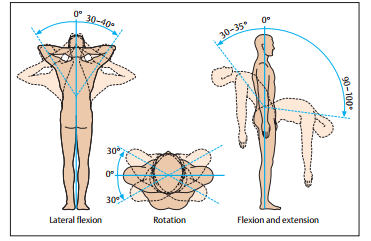 1.Lateral  flexion  -lateral( tashqi ) egiluvchanlik2. Rotation - aylanuvchanlik3.  Flexion  and  extension – egiluvchanlik  va  cho`ziluvchanlik Mobility  of  the  vertebral  column.  The  extent  of  mobility  from  zero  position is  given  in  degrees – Umurtqa  pog`onasining  harakati  boshlang`ich  nuqtadan  hisoblanib  darajalarda  aniqlanadi. Movements  of  the  Vertebral  Column – Umurtqa  pog`onaining  harakati 2-ilova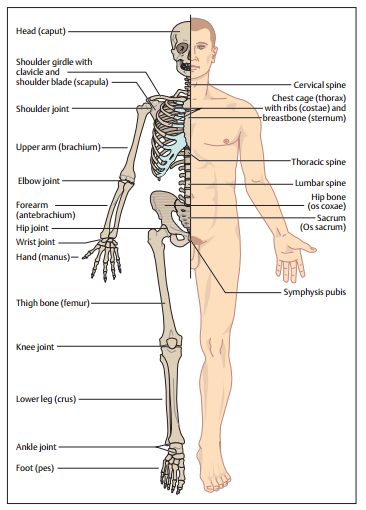 3-ilova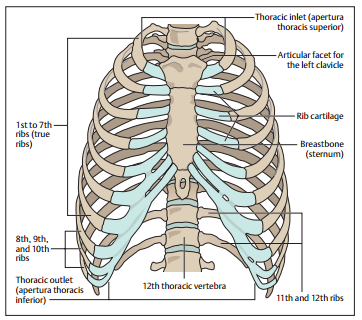 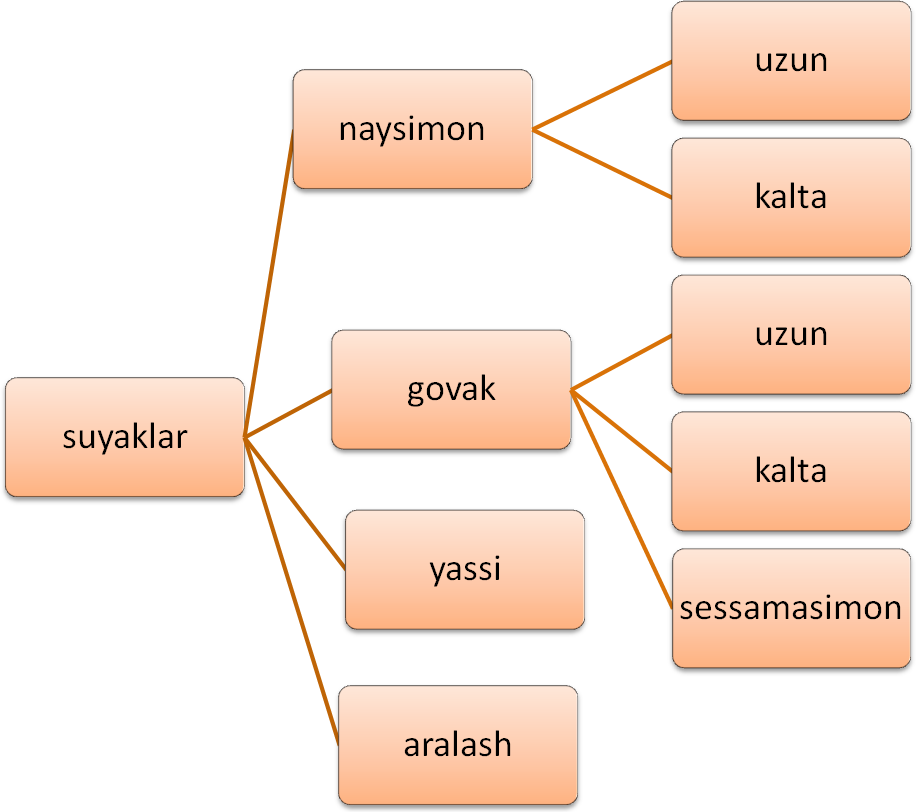 Aqliy xujum savollari Suyakning funksiyalari qanday? Suyak to‘qimasi qanday rivojlangan? Suyak to‘qimasining tuzilishi va xossalari qanday? Kalla suyagi qanday qismlarga bo‘linadi va qaysi suyaklardan tuzilgan? Kalla suyagi qanday rivojlanadi? Qaysi suyaklar ko‘krak qafasi suyaklarini tashkil qiladi? Ko‘krak qafasi qanday tuzilgan? Umurtqa pog‘onasining qanday egriliklari bor? Bola umurtqa pogonasi qanday rivojlanadi?Suyak ust pardasi nima?Uzun naysimon suyaklar qanday tuzilgan?Tos kamar suyaklari qanday rivojlanadi?TAYANCH-HARAKATLANISH TIZIMINING  TUZILISHI Reja;1.Tayanch-harakatlanishs tizimining  ahamiyati2.Suyaklarning shakllari3.Suyaklarning tuzilishi, kimyoviy tarkibi4.Suyaklarning fizik xossalari 5.Suyaklarning birikishi6.Suyaklarning’ o’sishi7. Suyaklarning’ yoshiga bog’liq xususiyatlari8.Odam va hayvonlar skeletidagi o’xshashlik.Tayanch iboralar:  ossein,  naysimon suyaklar,  g’ovak suyaklari, g’alvirsimon suyaklar.Tayanch-harakatlanish tizimining  ahamiyatiOldingi mavzuda qayd etilganidek, odam organizmining xayoti doimo tashqi muhit bilan chambarchas bog’liq. Bu bog’laniptda tayanch - harakatlanish tizimi muxim rol o’ynaydi. Harakatlanish tufayli odam ish bajaradi.Atrofdagi odamlar bilan muloqotda bo’ladi (og’zaki va yozma nutq orqali), jismoniy tarbiya va sport bilan shug’ullanadi. Odamning harakatlari juda xilma - xil va turli maqsadga qaratilgan bo’lib, bola o’sib - o’lg’aygan sari bu harakatlar rivojlanib, tobora mukammalashib boradi.Bu tizim uch qismdan: suyak, muskul va nerv   tizimidan iborat.Ostyeologiya.  Skelet (ckeletos - qurutilgan) – 200 ortiq suyaklardan tashkil topgan bo‘lib, tananing tayanchi bo‘lib hisoblanadi va passiv harakat qiladi. Skelet bir qancha alohida suyaklardan tashkil topgan bo‘lib, o‘zaro biriktiruvchi to‘qimalar, boylamlar va  tog‘aylar yordamida birikib turadi. Skelet organizmda bir necha vazifani bajardi.Tayanch vazifasi yumshoq to‘qima va  a’zolar suyaklarning o‘simta, g‘adir-budur do‘mboqchalariga birikadi. Skeletning tayanch funksiyasi tufayli odam o’z qomatini to’g’ri tutadi.harakat funksiyasi – suyaklar bir-biri bilan xar-xil richaglar xosil  qilib, bo‘g‘in orqali birikadi nerv sistemasi yordamida muskullar qisqarishi bilan yuzaga keladi.himoya funksiyasi-ayrim suyaklardan suyak  kanali vujudga keladi. Masalan umurtqa pog‘onasi orqa miyani,  kalla  qutisi bosh miyani, ko‘krak qafasi  yurak va  o‘pkani, chanoq suyagi jinsiy a’zolarni tashqi ta’sirdan   himoya qiladi.Yaratuvchanlik  funksiyasi – suyaklarning ko‘mik qismidan qonning shakli elementlari(eritrotsitlar, leykotsitlar, trombotsitlar) ishlab  chiqariladi.Ortiqcha mineral  tuzlar deposi ham hisoblanadiHarakatlanish tizimining umumiy anatomiyasi.Tana shaklini  ushlab turuvchi  skelit, bog’lovchi  to’qimalar  tuzilmasida bog’langan suyaksimon va tog’ay elementlardan shakllanadi. Uning qismlari skelet muskullari yordamida  harakatlantiriladi yoki mahsus holat  va vaziyatda ushlab turiladi. Keng qamrovli harakatlanish tizimi atamasi o’z ichiga sklet va muskullarni oladi. Passiv harakatlanish tizimi skletlar  va ularning  birlashmalaridan iborat bo’lsa , active harakatlanish tizimi o’z ichiga  Poyalar va ularning  qo’shimcha tuzilmalarini (poya g’iloflari,kesmasimon suyaklar )oladi O’zlarining ushlab turish vazifasidan tashqari, sklet elementlari va ularning  birlashmalari muskullarga harakat davomida tayanch sifatida hizmat qiladi sklet elementlari, birlashmalari va muskullari birgalikda harakatlanish organlarini hosil qiladi .  SHu bilan birga sklet elementlari organlar sistemasini himoya qilish vazifasini ham bajaradi (bosh suyagi,umurtqa kanali, ko’krak qafasi).Suyaklar.Suyak skleti suyaklarning turli tuzilmalari va shakilaridan iborat.Katta yoshli odamda sklet  200 ta alohida suyaklardan tashkil topgan Ular tig’ay, tolali va synovial birlashmalar orqali bog’langan. Har bir suyak, tog’ay birlashma  yuzalar va joylar qayi yumshoq paylar birikkan, birlashtiruvchi to’qima g’ilofi bilan o’ralgan xuddi paypoq kabi. Har bir suyak shakli genetic yo’l bilan aniqlanadi lekin uning tuzilishi unga qo’yiladigan mehanik talabning kengligi va turiga bog’liq. Tashqi ko’rinishga ko’ra suyaklar uzun, qisqa, tekis, va qiyshiq suyaklarga ajratiladi. Uzun suyaklarga misol tariqasida  (naysimon suyaklar) bir-biridan erkin bilak  to’piqdan tashqari suyaklar olinadi.Uzun suyaklar har bir yakunida diofiz va epifizdaniborat bo’ladi.O’sish mobaynida har bir dioepifiz va shunga mansub epifiz epifizsimon to’g’aylar yordamida ajratiladi. Qisqa suyaklar  kubsimon shakldagi suyaklar bilak va to’piq suyaklarni o’z ichiga oladi.Suyaklarning tuzilishi, shakllariSuyaklar murakkab tuzilgan bo’lib. Ular tarkibiga barcha epiteliy, biriktiruvchi. muskul va nerv to’qimalari kiradi. Suyak garkibini asosini suyak hujayralari (osteoblastlar) tashkil etadi. Bu hujayralar suyaklarning a`zosik qismi bo’lgan osseinni (oraliq oqsil modda) sintez qiladi va uning mineral moddalar bilan birikishini ta'minlaydi.Suyaklar ikki qavatdan iborat bo’lib, ustki qavati qattiq. zich plastinkasimon, ichki qavati g’ovaksimon tuzilishga ega. Ichki qavatida ko’plab ingichka kanalchalar bo’lib, ularda qon tomirlari joylashadi. Suyaklarning yuzasi pishiq yupqa parda (periost) - suyak ustn pardasi bilan qoplangan. Bu parda biriktiruvchi to’qimadan iborat bo’lib, unda juda ko’p mayda qon limfa tomirlari, nerv tolalari bo’ladi. Suyak usti pardasi suyakni oziq moddalar bilan ta'minlashda, uning o’sishida, singanda, yerilganda, jaroxatning bitishyda katta rol o’ynaydi.Odam skeleti 206 ta suyakdan tashkil topgan bo’lnb, ularning 85 tasi juft, 36 tasi toq suyaklaridir. Ba'zi adabiyotlarda tishlar bilan birgalikda suyaklarning soni 250 ga yaqin deb ko’rsatilgan. Suyaklar 4 xil shaklda bo’ladi.Suyakning ximiyaviy tarkibi. Suyak organik va anorganik moddalardan tuzilgan. Anorganik moddalarga:   kalsiy, fosfor,   magniyli va boshqa mineral tuzlar kiradi. Suyak anorganik      moddasining   95%ni  kalsiyli tuzlar tashkil qiladi.  Suyak tarkibida ossein va osseomukoid  degan   organik   modda   bo‘lib, ular tufayli suyak elastiklik xususiyatiga ega. Quritilgan   va  yog‘sizlantirilgan   suyaklarning 70%ni  mineral   tuzlar,   30%ni  organik moddalar tashkil qiladi.  Organik va anorganik moddalar aralashmasi  suyakning   pishiqligini ta’minlaydi.   Suyakning   pishiqligi   misning qattiqligiga   yaqin.  Masalan, ko‘ndalang qo‘yilgan son suyagi 1200 kg, tik boldir suyagi 1650 kg yuk ko‘taradi. Suyak tarkibida    ximiyaviy moddalar  borligini kuzatish uchun ingichka suyak 10—15% li sulfat kislotaga tushirilsa, tuzlar erib ketib, organik qism qoladi. Bunday suyak rezina kabi  elastik bo‘lib qoladi. Agar suyak kuydirilsa, organik moddasi yonib, anorganik qismi qoladi. Bunday suyak mo‘rt bo‘ladi. Yosh organizmning suyaklarida organik moddalar ko‘p bo‘ladi, yosh oshgan sari anorganik moddalar ortib, organik moddalar kamayib boradi.Skeletda xilma-xil funksiya bajaradigan: uzun naysimon suyaklar, kalta suyaklar, yassi suyaklar va aralash suyaklar bo‘ladi.U z u n    s u ya k l a r   qo‘l-oyoqda bo‘ladi. Masalan, son, yelka, bilak, tirsak suyaklari va boshqalar. Bu suyaklarning ikki uchi va tanasi bo‘lib, uchlari epifiz, tanasi diafiz deb ataladi.K a l t a   s u ya k l a r   har xil  shakldagi mayda suyaklar bo‘lib, bularga kaft usti, tovon suyaklari va boshqalar kiradi.Ya s s i   s u ya k l a r  serbar lentasimon va boshqa turli shakllarda bo‘lib, bularda suyaknnng g‘ovak qismi kam uchraydi. Yassi suyaklar ko‘krak qafasida va miya  qutisida bo‘ladi.A r a l a sh   s u ya k l a r   shaklsiz, har qaysi qismi har xil ko‘rinishda bo‘ladi. Bularga chakka suyagi, umurtqalar misol bo‘ladi. Bulardan tashqari, skeletda bo‘shliqlarida havo saqlanadigan pnevmatik suyaklar uchraydi. Masalan, kalla suyagidagi yuqorigi jag‘, peshana suyagi va boshqalar ana shunday suyaklardir. Skeletda ba’zi mayda va erkin suyaklar bo‘lib, ular seysmik suyaklar deb ataladi.  Masalan, tizza qopqog‘i suyaklari va boshqalar.Yassi suyaklar orasida   qovurg’a ko’krak   yelka  va bosh  suyaklari mavjud.notog’ri suyaklar  umurtqa   va bosh  suyak po’stidagi  suyaklarni  o’z ichiga oladi. Bosh suyakdagi ayrim suyaklar  ( oldingi nyuqorigi jag’)  g’ovaksimon boshliqlardan tashkil topgan. Sesamasimon suyaklar  bu paylarga birikkan  suyaklardir ( tizza qopqog’i). va nihoyat  ayrim qo’shimcha suyaklar  ayniqsa qo’l va oyoqda kop uchraydi  va yordamchi suyaklar deb ataladi.  Ularning rentgin suratdagi ko’rinishi  tashxisdagi hatolikka sabab bo’lishi mumkun. Skeletning rivojlanishi.  Odam skeleti embrionning dastlabki davrlarida yosh biriktiruvchi to‘qimadan tuzilgan bo‘lib, u asta-sekin suyakka aylana boradi. Embrion 2 oyligida suyakning diafizida suyakka aylanish nuqtalari hosil bo‘la boshlaydi. Bola tug‘ilgandan keyin ikkilamchi suyakka aylanish nuqtalari hosil bo‘la boshlaydi. Shundan keyin suyakka aylanish protsessi tezlashadi. Bolalar suyagi o‘lchami, proporsiyasi va tarkibi bilan kattalar suyagidan farq qiladi. Suyaklar 2 xil rivojlanadi. Agar suyakka aylanish nuqtalari mezenxima to‘qimasidan hosil bo‘lib, bundan to‘g‘ri suyak rivojlansa, birlamchi suyakka aylanish deyiladi. Masalan, miya qutisining ba’zi bir suyaklari ana shunday rivojlanadi. Ba’zi suyaklar tog‘ay hujayralaridan rivojlanadi, bunga ikkilamchi suyakka aylanish deyiladi. Masalan, uzun  naysimon suyaklar diafizi tog‘ay ustligi tagidagi tog‘ay hujayralaridan rivojlana boshlaydi. Bunda suyak osteoblast hujayralari hisobiga o‘sib boradi. Bunday tipdagi suyakka aylanish perexondral suyakka aylanish deb ataladi.Suyak o‘sishi vaqtida ichki qismining yemirilishi hisobiga ko‘mik (qizil  ilik) qismi shakllanadi. Uzun naysimon suyaklar epifizdagi  tog‘ay qatlami tagida hosil bo‘lgan yangi suyak hujayralari hisobiga o‘sa boradi. Yangi tug‘ilgan bola skeletidagi suyaklar yupqa, egiluvchan bo‘lib, ba’zi suyaklarda tog‘aylar, biriktiruvchn to‘qimalar bo‘ladi. Bola o‘sa borishi bilan suyaklar yuqorida aytilgan yo‘nalishda eniga va bo‘yiga o‘sib, shakllana boradi. Masalan, katta boldir suyagining diafizida suyakka aylanish nuqtasi embrion 2 oyligida, yuqorigi epifieida esa tug‘ilgandan so‘ng, pastki epifizida 2 yoshligida hosil  bo‘ladi. Bular o‘sa borib, 16-17 yoshda katta boldir suyagi shakllanadi. Yosh bolalar suyagining tarkibida katta odamlarnikiga nisbatan organik moddalar ko‘p bo‘ladi. Bolaning yoshi ortishi bilan suyak tarkibidagi, turli tuzlar miqdori ortib boradi, ayniqsa, kalsiy, fosforli tuzlar ko‘p to‘plana boradi. Yosh ulg‘ayishi bilan, aksincha, mineral tuzlar miqdori ortib boradi. Suyakning tuzilishi, ximiyaviy tarkibi o‘zgarishi bilan fizik xossalari ham o‘zgaradi. 7-10 yoshgacha naysimon suyaklarning ilik qismi sekin o‘sadi.Yosh qancha kichik bo‘lsa, suyak ustligi suyakka shuncha zich yopishgan bo‘ladi. Katta odamlarda esa u bir oz ajralib turadi. Bolalarda suyak ustligk tagida osteotsit hujayralari hosil bo‘lib, shular hisobiga suyak eniga o‘sib boradi.Suyaklar turli mexanikaviy ta’sir natijasida sinadi. Ular yopiq va ochiq sinishi mumkin. Suyak singan yoki chiqqan vaqtda vrach kelguncha bemorni qo‘zg‘atmasdan, chiqqan yoki singan joyni harakatsiz qilib, shina taxtacha yordamida bog‘lab qo‘yish  kerak.           Suyaklarning birikishi. Skelet suyaklari o‘zaro hap xil usulda birikadi. Bu birikishni, asosan, 2 gruppaga: oraliqsiz — uzluksiz birikish, ya’ni sinartroz va oraliqli birikish, ya’ni diartrozga  bo‘lish mumkin. Sinartroz birikish qo‘proq umurtqali hayvonlarda, diartroz birikish odamda, yuksak darajada tuzilgan hayvonlarda uchraydi. harakatchan bo‘g‘imlar bilan suyaklarning birikishi tarixiy taraqqiyot natijasida kelib chiqqan. Suyaklarning bir-biri bilan suyak modda yordamida birikishi sinastoz, tog‘ay yordamida birikishi sinxondroz, biriktiruvchi to‘qima yordamida birikishi sindesmoz deyiladi. Suyaklar muskul yordamida birikishi ham mumkin. Suyakli birikish butunlay harakatsiz bo‘lib, bir suyak ikkinchi suyakka suyak modda yordamida birikadi. Masalan, chanoq va dumg‘aza suyaklari ana shunday birikkan. Skeletning ba’zi suyaklari, masalan, umurtqa pog‘onasidagi umurtqalar tanasi va qovurg‘alar to‘sh suyagiga uzluksiz tog‘ay yordamida birikadi. Bilak, tirsak suyaklari, katta va kichik boldir suyaklari o‘zaro biriktiruvchi parda yordamida birikadi. Kurak suyagi ko‘krak qafasi suyaklariga muskul yordamida birikadi.Odam skeletidagi ko‘p suyaklar oraliq bo‘g‘imlar hosil qilib birikadi. Bo‘g‘imda asosiy hisoblangan bo‘g‘im xaltachasi, birikish yuzasi va bo‘shliq bo‘ladi. Bo‘g‘im yuzasi gialin tog‘ay bilan qoplangan bo‘lib, bu tog‘ay nerv va qon tomirlari bilan ta’minlangan. Bo‘g‘im xaltachasi suyak usti pardasining bo‘g‘im atrofida kengayishidan hosil bo‘ladi. U 2 qavatdan: tashqi pishiq fibroz va ichki yumshoq sinoviy qavatdan tuzilgan bo‘ladi. Sinoviy qavatda oqsil, yog‘  tomchilari va turli tuzlarni o‘zida saqlagan sinoviy bo‘g‘im moyi ishlab chiqariladi. Bu suyuqlik harakat vaqtida bo‘g‘imlar yuzasini moylab, sirg‘anishni yengillashtiradi.Bo‘g‘imlarning ichi bo‘sh bo‘lib, unda manfiy bosim saqlanadi, ya’ni havo bo‘lmaydi. Bu bosim bo‘g‘imlarning pishiqligini ta’minlovchi faktorlardan biridir. Ba’zi bo‘g‘imlar bo‘shlig‘ida pay (bog‘lag‘ich)lar, yaltiroq tog‘aylar va muskul paylari bo‘ladi. Bo‘g‘imlarning tashqi yuzasida ko‘p miqdorda pishiq bog‘lag‘ich, muskul va paylar bo‘lib, ular bo‘g‘imning mustahkamligini ta’minlaydi 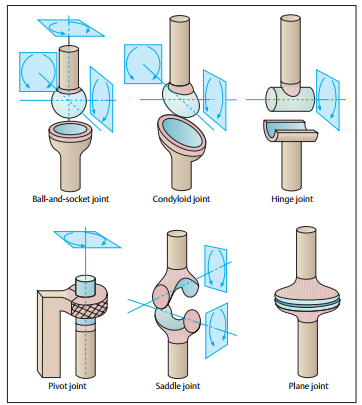 rasmda og'riyotgan 4.4 turlari. o'qlar skelet qismlari har bir o'qi atrofida harakat mumkin bo'lgan yo'nalishini ko'rsatadi.Bo‘g‘imning turlari va ulardagi harakatlar. Bo‘g‘im yuzasining tuzilishiga qarab, bo‘g‘imlar sharsimon, ellipssimon, egarsimon, silindrsimon, g‘altaksimon bo‘ladi. Bo‘g‘imlar shakliga va funksiyasiga ko‘ra, 1, 2, 3 o‘qli bo‘lishi mumkin.Bir o‘qli bo‘g‘imlarga silindrsimon, g‘altaksimon bo‘g‘imlar kiradi. Silindrsimon bo‘g‘im bilak - tirsak suyaklarining ikki uchida bo‘lib, unda ichkariga va tashqariga burish harakati bo‘ladi. o‘altaksimon bo‘g‘im falangalar orasida, yelka - tirsak suyaklari orasida bo‘lib, bu bug‘imlarda bukish-yozish harakatlari bo‘ladi.Ikki o‘qli bo‘g‘imlarga ellipssimon (atlant - ensa, bilak, qo‘l panjasi bo‘g‘imlari), egarsimon (qo‘l panjasidagi bosh barmoqning kaft suyagi orasidagi) bo‘g‘imlar misol bo‘la oladi. Atlant - ensa bo‘g‘imida frontal o‘q, atrofida bukish-yozish, sagital o‘q atrofida chapga yoki ungga og‘ish harakatlari bo‘ladi. Bilak - qo‘l panjasi bo‘g‘imida bukish-yozish va uzoqlashtirish – yaqinlashtirish, qo‘l panjasidagi bosh barmoqni kaft suyagi orasidagi bo‘g‘imdan uzoqlashtirish-yaqinlashtirish va qarama-qarshi qo‘yish harakatlari bo‘ladi.Uch o‘qli  bo‘g‘imlarga sharsimon, yelka bo‘g‘imi, yong‘oqsimon, tos-son bo‘g‘imi kiradi. Bu bo‘g‘imlarda frontal o‘q atrofida bukish-yozish, sagital o‘q atrofida uzoqlashtirish,  vertikal o‘q  atrofida ichkariga va tashqariga burish harakatlari bo‘ladi. Bularning yig‘indisidan aylanma harakat, masalan, yelka bug‘imidagi harakatlar hosil bo‘ladi.Tekis bo‘g‘imlarda siljish harakatlari juda   kam,  bularga  tovon suyaklaridagi ba’zi birikishlar misol bo‘ladi (4-rasm).   Bo‘g‘imlarning  yuqorida aytilgandek,  xilma-xil bo‘lib, turli harakatlar bajarishi bir necha ming yillar davomida odam  mehnat  qurollari   bilan ishlashi tufayli kelib chiqqan. Bo‘g‘imning pishiqligi bo‘g‘im bo‘shlig‘idagi manfiy bosim, bo‘g‘im   atrofidagi bo‘g‘im xaltachasi, bog‘lag‘ichlar va muskullarga bog‘liq bo‘ladi. Bo‘g‘imlarning  chiqishi  shu bo‘g‘imning tuzilishi va mustahkamligiga   bog‘liq.  Noto‘g‘ri   harakatlar   vaqtida tazyiq  ostida   shikastlanishda bo‘g‘im yuzalari   bir-biridan  uzoqlashadi,  ya’ni  bo‘g‘im   chiqadi.  Bo‘g‘im chiqqanda   qattiq og‘riq   seziladi. harakatlar   qiyinlashadi.   Bunday vaqtda chiqqan    joyni    harakatsiz qilib bog‘laBo’g’imlar turlari.Bo’g’imlar turlari nuqtai nazar jihatidan farqlanishi mumkin.masalan;harakat o’qlari soniga ko’ra,mustaqillik darajasiga ko’ra,bog’lanish qismlari soniga ko’ra bo’lishi mumkin.Quyidagilar bo’g’im sohalarining shakli va vazifasiga ko’ra farqlanishidir.Shar-savatcha shaklidagi bo’g’im,                                                                               B) Oshiq-moshiq bo’g’im                                                                                                                           C) Tayanch nuqtali bo’g’im                                                                                                   D)Egarsimon bo’g’im                                                                                                                       E)Tekislik bo’g’im b, tezlik bilan vrachga murojaat etish  kerak.Odam skeleti asosan 3 gruppaga: gavda skeleti, qo‘l-oyoq, skeleti va kalla skeletiga bo‘lib o‘rganiladi.Suyaklarning’ yoshga bog’liq xususiyatlari.Suyaklar odamning yoshiga qarab o’ziga xos xususiyatlarga ega. Bola tug’ilganda uning tanasidagi suyaklarning ko’p qismi tog’aydan iborat bo’ladi. Shuning uchun yosh bolalarning suyaklari yumshoq, egaluvchan xususiyatga ega. Bola o’sgan sari suyaklarning tog’ay qismi suyakka aylana boradi. Bu jarayon odam skeletining turli qismlarida xar xil kechadi.Yangi tug’ilgan bolalarda bosh suyagi o’zaro birikmagan bir nechta suyakdan iborat bo’ladi. Shuning uchun bosh suyaganing qopqog’ida, ya'ni o’zaro birikmagan suyaklar o’rtasida yumshoq joylar (bo’shliqlar) bo’lib, ular liqildoq deb ataladi. Katta liqildoq peshona va tepa o’rtasida joylashgan bo’lvb, uning bo’yi 3, 5 sm, eni 2, 5 sm bo’ladi. Bu liqildoq bola 1 yoshga to’lib, ikkinchi yoshga o’tganda bitadi. Tepa va ensa suyaklari o’rtasida kichik liqildoq va tepa - chakka suyaklari o’rtasida 2 tadan, jami 4 ta yon liqildoqlar bo’lib, bolaning 23 oyligidan ular suyakka aylana boradi. Bosh suyagi bolaning 34V 6-8 va 11-15 yoshlik davrida. Aypiqsa tez o’sadi. Uning o’sishi va shakllanishi 20 - 25 yoshgacha davom etadi.Gavda suyaklarida yoshga bog’liq quyidagi xususiyatlar mavjud. Umurtqa suyaklarn 17 - 25 yosh orasida suyakka aylanvb bo’ladi. Lekkn umurtqa pog’onasi dum qismining suyakka aylanishi 30 yeshgacha davom etadi. Yuqorida aytilganidek, to’sh suyagining uchta qismk bolalarda aloxida suyaklardan iborat bo’lib, 20 - 25 yoshda ular bir - birig’a qo’shilib, yaxlit to’sh suyagiga aylenadi. Kurak, o’mrov, yelka, bilak, tirsak suyaklarining suyakka aylanishi 20 - 25 sshgacha davom etadi. o’ng   kaftining suyakka aylanishi 15 - 16 yoshgacha, barmoqlarning suyakka aylanishi 16 - 20 yoshgacha davom etadi.Suyaklanish jarayonining normal borishi ko’p jijatdan ovqat tarkibiga, undagi oqsil moddasi, mineral tuzlar va vitaminlar yetarli mnodorda bo’lishiga hamda ochiq xavoda quyoshning ultrabinafsha nurlaridan muntazam ravishda foydalanishga bog’liq. Shuningdek, jismoniy tarbiya, sport mashg’ulotlari bilan shug’ullanish suyaklanish jarayonining normal borishiga ijobiy ta'sir ko’rsatadi. Aksincha, vitaminlarning, ayniqsa D vitaminining yetishmasligi yoki quyosh nuridan yetarli foydalanmaslik organizmda kalsiy va fosfor tuzlari almashinuvi buzilishiga sabab bo’ladi va suyaklanish jarayoni sekinlashadi. Natijada raxit kasalligi kelib chiqadi. Bunday kasallika uchragan bolalarning suyagi yumshab, egiluvchan bo’lib qoladi. Ayniqsa, oyoqlari, umurtqa pogonasi, ko’krak qafasi, chanoq suyaklari egrilanib qolishi mumkin. Bu esa ularning qad - qomati normal shakllanishiga salbiy ta'sir ko’rsatadi.Odam va hayvonlar skeletidagi o’xshashlik.Evolyutsion   rivojlanish   jarayonida    ibtidoiy   odam   tik yurishi va mexnat faoliyati tufayli uning skeletida sut emizuvchi hayvonlarning    skeletidan    farq    qiladigan    o’zgarishlar    paydo bo’ladi.   Odam   bosh   miyasining   yuksak   darajada   rivojlanganligi uning   bosh   skeleti   miya   qismining   yuz   qismiga   nisbatan   yaxshi rivojlangan.  Chunki   ular   dag’al,   qaggiq  ozyaq  bilan   oziqlanadn. Bundan tashqari, ularning jag’i hujum va himoya a`zolari vazifasini  ham bajaradi. Odam skeletining o’ziga xos belgilaridan biri asosiy   mexnat   ortani    bo’lgan qo’llarining tuzilishidir. Qo’lning yelka, tirsak, bilakuzuk va panja bo’g’imlarida xilma - xil murakkab va nozik harakatlar bajariladi. Masalan,   sportchi,   raqqosa,   zargar,   soatsoz,   rassom, haykaltarosh va xokazo mutaxassislarning qo’l bilan bajaradigan ishlariii eslash kifoya.  Bunday  murakkab va  nozik harakatlarni bajarishda, ayniqsa,  qo’l  bosh barmog’ining roli  nixoyatda katta bo’ladi.    Odam    tik    yurishi    uning    chanoq;    suyaklari    va    chanoq bo’shlig’ining  kattalashuviga  sabab   bo’lgan.   Shu  tufayli  chanovda ko’pgina ichki a`zolar joylashadi va ximoya qilinadi.Odamning oyoq suyaklari xayvonlarning orqa oyoqlariga nisbatan kuchli rivojlangan va baquvvatdir. Bunga sabab odam tik yurishi tufayli tana massasining ikki oyoqqa turishidir. Bundan tashqari, odam oyoqlari bilan xilma - xil va murakkab harakatlarni bajaradi.Mavzu bo`yicha savollar: 		1. Tayayach-harakatlanish tizimi qanday qismlardan tuzilgan?2. Suyak tizimi qanday vazifalarni bajaradi?3. Suyaklar qanday shakllarda bo’ladi?4. Skelet suyaklari qanday birnkadi?5. Suyak qandai qavatlardan iborat?6. Organik moddalar suyakka qanday xususiyatni beradi?7. Mineral moddalar suyakka qanday xususvyatni beradi?8. Raxit kasalligining sababi, belgilari va oldini olish?9. Odam va xayvonlar suyagada qanday o’xshashliklar bor?Asosiy adabiyotlar ro’yxati1.  Rajamurodov Z.T., Rajabov A.L.  “Odam va hayvonlar fiziologiyasi” T.: Tib. Kitob. 2010 y.2.   Nuriddinov.E.N. “Odam fiziologiyasi” T.: “A’loqachi” 2005 y.3. Almatov K.T., Allamuratov.Sh.I. “Odam va hayvonlar fiziologiyasi” T.: Universitet. 2004 y.4.  Xudoyberdiev.R.E.,I.K.Axmedov. “Odam anatomiyasi” T.: “Ibn Sino” 1993 y.5.   Ahmedov.A. “Odam Anatomiyasi” T.: “Iqtisod moliya” 2007 y. 6.   R.Boxodirov  “Odam anatomiyasi” T.: “O‘zbekiston”, 2006 y.  I.K.Axmedov “Atlas odam anatomiyasi”T.: “Uzb. Milliy  ensiklopediyasi”1998y.Anatomy of the Human Body.Henry Gray.Nega Assefa  Alemaya University  Yosief Tsige  Jimma University.In collaboration with the Ethiopia Public Health Training Initiative, The Carter Center, the Ethiopia Ministry of Health, and the Ethiopia Ministry of Education  2003. 114-116Elektron ta’lim resurslariwww.tdpu.uzwww.pedagog.uzwww.physiology.ru/handbooks.htmlwww.curator.ru/e-books/b22.html3.1. ma’ruza mashg‘ulotining o‘qitish texnologiyasiMa’ruza mashg‘ulotining texnologik kartasi (3-mashg‘ulot)VIZUAL MATERIALLAR1-ilova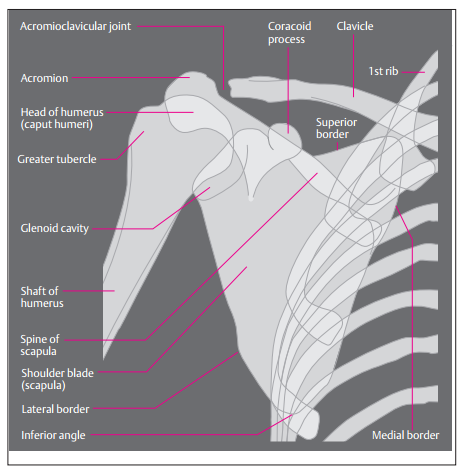 o'ng yelkasiga bir rentgenologik tasvir 4.26 Sodda ergashish2-ilova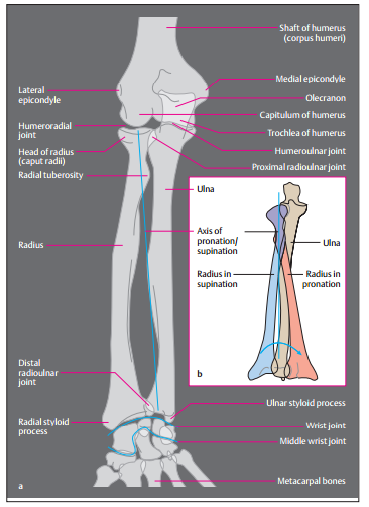 .3 ilova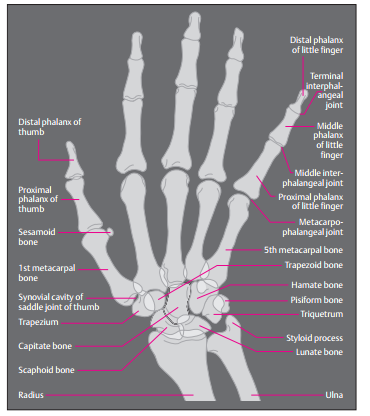                                                   3      ilova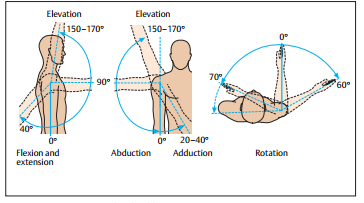 og'riyotganelka  harakati5.1. ma’ruza mashg‘ulotining o‘qitish texnologiyasiMa’ruza mashg‘ulotining texnologik kartasi (5-mashg‘ulot)VIZUAL MATERIALLAR1-ilovaAqliy xujum savollari1. Suyakning funksiyalari qanday?2. Suyak to‘qimasi qanday rivojlangan?3. Suyak to‘qimasining tuzilishi va xossalari qanday?4. Kalla suyagi qanday qismlarga bo‘linadi va qaysi suyaklardan tuzilgan?5. Kalla suyagi qanday rivojlanadi?6. Qaysi suyaklar ko‘krak qafasi suyaklarini tashkil qiladi?6. Ko‘krak qafasi qanday tuzilgan?7. Umurtqa pog‘onasining qanday egriliklari bor?8. Bola umurtqa pogonasi qanday rivojlanadi?9.Suyak ust pardasi nima?10.Uzun naysimon suyaklar qanday tuzilgan?11.Tos kamar suyaklari qanday rivojlanadi?MATINLI VA RASMLI SLAYDLAR1- slayd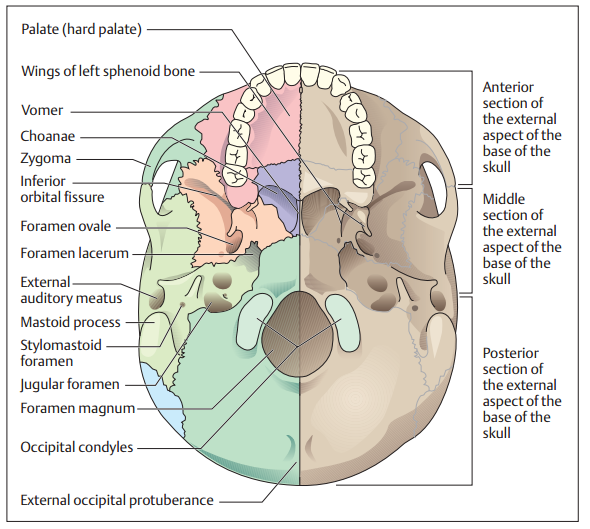 2-slayd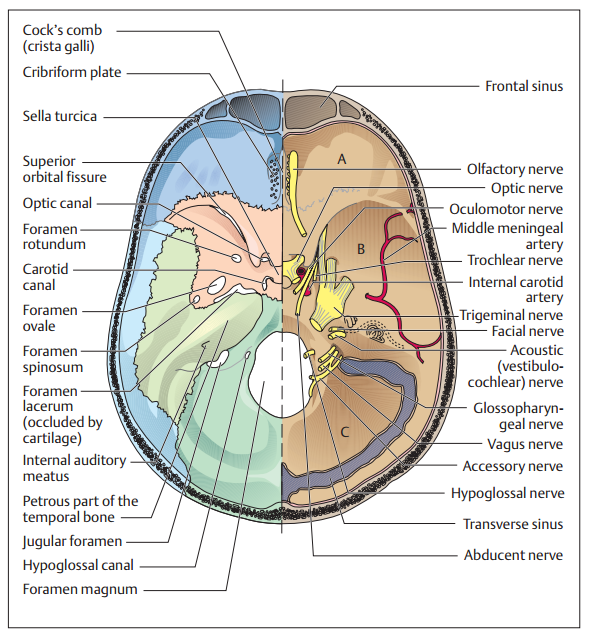 3-ilova4-ilova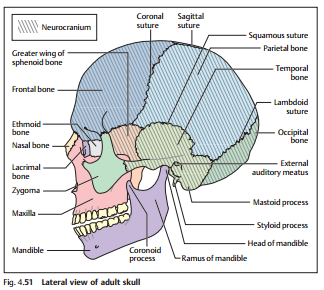 Uyga vazifa1.  Mavzuni adabiyotlar asosida takrorlash va konspektlashtirish.2. Qo‘shimcha adabiyotlardan mavzu bo‘yicha qiziqarli ma’lumotlar topishGAVDA  SKELETIDars rejasiGavda skeletiUmurtqa    pog‘onasiKo‘krak qafasi suyaklariQovurg‘alarQo‘l suyaklariOyoq suyaklari Tayanch iboralar: Bo‘yin lordozi,  Atlant, Aksis, Dumg‘aza suyagi,Gavda skeletiga umurtqa pog‘onasi va ko‘krak qafasi suyaklari kiradi.Umurtqa pog‘onasi  (columna vertebralis)   yangi tug‘ilgan bolada bir oz egik yoy shaklida   bo‘lib,   kattalarda lotincha S harfiga o‘xshaydi. Umurtqa pog‘onasi 33-34 ta umurtqaning qo‘shilishidan hosil bo‘lgan, uzunlngi   70-90 sm.   U   tananing asosiy  o‘qi  hamda tayanchi hisoblanadi. Umurtkalar tog‘aylar yordamida birin-ketin segmentlar   hosil   qilib birikadi. Ular yuqoridan pastga   5-bel   umurtqasigacha   yiriklashib boradi, undan pastga qarab yana maydalashib boradi. Lekin dumg‘aza umurtqalari yaxlit dumraza suyagini hosil qiladi. Dum umurtqalari odamda rudiment holda bo‘ladi. Umurtka   poronasi   7 ta   bo‘yin umurtqasi, 12 ta ko‘krak umurtqasi, 5 ta bel umurtqasi,   5 ta   dumg‘aza umurtqasi va 4—5 ta dum umurtqasidan tuzilgan Umurtqa teshiklari birlashib, umurtqa pog‘onasi kanalini hosil qiladi, uning ichida orqa miya joylashadi. Umurtqa pog‘onasining bo‘yin, bel kismlari oldinga bir oz bo‘rtib chiqqan bo‘lib, lordoz deyiladi. Ko‘krak va dumg‘aza qismlari orqaga bo‘rtgan bo‘lib, kifoz deyiladi.bola 1,5-2 oyligida bo‘ynini tuta boshlashi bilan hosil bo‘ladi. Ko‘krak kifozi 5-6 oylikda bola o‘tirishi bilan hosil  bo‘ladi.  Bel lordozi 11-12 oylikda bola turishi va qisman yura boshlashi bilan shakllanib boradi. Bel lordozi dumg‘aza kifozining shakllanishiga sabab bo‘ladi.Orqa ustun mustaqil oson harakatlanadigan segmentlardan tashkil topgan bo’lib ularning har biri oson harakatlanadigan va qimirlamaydigan bo’g’imlar orqali birlashgan. Mustaqil harakatlanadigan segmentlar funksional qizm hisoblanadi. U ikki qo’shni umurtqa suyagi biriktirilgan diskdan iborat. O’rta umurtqa diski mustaqil harakatlanadigan segmentda muhim ahamiyat kasb etadi. U tashqi zich tolalik to’qima doirasidan iborat. Qo’shimcha sifatida shuni aytishismiz mumkin-ki, usmurtqa, ko’ndalang jarayon va umurtqa ustuni bir biri bilan kuchli paylar sistemasi orqali bog’langan. Ularning jahatlarining yo’nalishlardagi o’zgarishlari har bir umurtqa segmentini harakatlanlanishini belgilaydi. O’rta umurtqa diskinig funksiyasi.O’rta umurtqa diskining funksiyasini avtomobil silkinishini anglay oladigan funksiya bilan taqqoslash mumkin. Yuk diskga yuklanganda, ular bosiladi,so’ng  yanailk ko’rinishiga qaytadi. Umurtqa qismining harakatlanishi.Umurtqa qismining erkin harakatlanishi bir nechta mustaqil hududlardagi individual harakat natijasida sodir bo’ladi. Harakat darajasi turli xil segmentlarda farq qiladi. Bir nechta asosiy harakatlanishlar ta’kidlab o’tilgan:Oldinga va orqaga egilmoqYon tomonga egilishVertical o’q atrofida aylanmoq Harakatning darajasi ko’proq muskullarning yirikligi, bo’g’imlar va albatta tana tuzilishi.Ba’zan, bola partada noto‘g‘ri o‘tirishi, kasallanishi, shikastlanishi va mexnat darslarida gigiena qoidalariga amal qilmasligi  natijasida umurtqa pog‘onasi yuqoridagi tabiiy egilishlardan tashqari, yon tomonga egilishi mumkin. Buskolioz deb ataladi. Umurtqa pog‘onasi organizmning o‘q skeleti xisoblanadi. Bola qaddi-qomatining raso bo‘lishida, umurtqa pog‘onasining to‘g‘ri rivojlanishida gimnastika mashg‘ulotlari, bolalarning partada to‘g‘ri o‘tirishi, mexnat darslarida organizm xolatini  (pozasini) o‘zgartirib turishi muxim axamiyatga ega. Umurtqa pog‘onasidagi alohida umurtqalarning tanasi umurtqalararo disk tog‘aylari yordamida bir-biriga xarakatchan birikadi. Umurtqalararo tog‘aylar egiluvchan bel qismida qalinroq bo‘ladi. Umurtqalarning bo‘g‘im o‘simtalari bir-biri bilan bo‘g‘im xosil qilib birikadi. Bolalarning umurtqa pog‘onasi juda egiluvchan bo‘ladi. Uning bel qismi boshqa qismlarga nisbatan harakatchan bo‘lib, unda bukish-yozish, chapga, o‘ngga og‘ish va burilish harakatlari sodir bo‘ladi, chunki bu qismda umurtqalararo  disk qalin bo‘lishi bilan birga atrofda suyak to‘sik yo‘q.  Katta odamlarda dumgaza va dum suyaklari suyakli birikkan bo‘ladi. Umurtqa (vertebra) suyak xalqadan iborat bo‘lib, oldingi qismi yo‘g‘onlashgan, bu uning tanasi xisoblanadi. Orqa qismi ingichka yoysimon bo‘ladi. Umurtqaning tanasn bilan yoyi qo‘shilib, umurtqa teshigi hosil bo‘ladi. Umurtqa teshiklari bir-biri bilan qo‘shilib, umurtqa kanalini hosil qiladi. Umurtqa kanalida orqa miya joylashadi. Umurtqa yoyidan 7 ta o‘simta: 1 ta orqa yoki o‘tkir qirrali o‘simta, 2 ta yon ko‘ndalang o‘simta, 2 ta yukorigi va 2 ta pastki bo‘g‘im o‘simtalari chiqadi. Umurtqaning tanasi bilan bo‘g‘im o‘simtalari orasida umurtqa kesigi bo‘lib, ularning qo‘shilishidan umurtqalararo teshik xosil bo‘ladi. Umurtqalararo teshiklardan orqa miya nervlari chiqadi. Buyin umurtqalari (vertebrae carvicales) bo‘g‘im o‘simtalari qiyshiq, orqa o‘simtalari ayri shaklda, umurtqa teshigi uchburchak, mayda va yon o‘simtasida yon teshik bo‘ulishi bilan  boshqa umurtqalardan farq qiladi. Bo‘yinning birinchi umurtqasi atlant, ikkinchisi aksis deyiladi. Atlant halqa shaklida bo‘lib, tanasi va o‘tkir o‘simtasi bo‘lmasligi bilan bo‘yinning boshqa umurtqalaridan farq qiladi. Atlantda orqa va oldingi yoylar bo‘lib, ularda oldingi va orqa do‘mboqlar bor. Umurtqa teshigi boshqa umurtqalarnikidan kattaroq. Aksis yoki ikkinchi bo‘yin umurtqasi tishsimon o‘simtasi bo‘lishi, yuqorigi bo‘gim o‘simtalari bo‘lmasligi bilan bo‘yinning boshqa umurtqalaridan farq qiladi. U bo‘yin umurtqasining orqa o‘simtasi uzun, yo‘g‘on va ikkiga ayrilmagan bo‘lib, tirik odamda teri ostida bilinib turadi. Ko‘krak umurtqalari (vertebrae thoracales) 12 ta bo‘lib, 1-dan 12-gacha bir oz yiriklashib boradi. Umurtqa teshigi yumaloq bo‘ladi. Ko‘krak umurtqalari tanasida qovurg‘aning boshi kelib birikishi uchun va yon o‘simtasida qovurg‘a dumbogi birikishi uchun bo‘g‘im yuzalari bo‘ladi. Orqa o‘simtasi uzun, uchi  qirrali bo‘lib, pastga bir-birining ustiga mingashib turadi. B yel  u m u r t q a l a r i (vertebrae lumbales) odam tanasidagi eng  yirik umurtqalardir. Ular 5 ta bo‘ladi. Bel umurtqalarining tanasi ko‘krak va bo‘yin umurtqalari tanasidan katta bo‘lib, loviya shaklda. Bel umurtqalarining orqa o‘simtalari yassi plastinka shaklda bo‘lib yono‘simtalari ingichka, uzun, bo‘g‘im o‘simtalari esa sagittal joylashgan. Birinchi bo‘yin umurtqasidan beshinchi  bel umurtqasigacha umurtqalar tanasi kattalashib boradi. Umurtqa pog‘onasidagi VII bo‘yin umurtqasi I ko‘krak umurtqasiga,  XPko‘krak umurtqasi I bel umurtqasiga o‘xshaydi. Dumg‘aza suyagi (os sacrum) uchburchak shaklda, odam yoshligida ayrim umurtqalardan iborat bo‘ladi, keyinchalik ular birlashib, yaxlit dumg‘aza umurtqasini hosil qiladi. Dumg‘aza suyagining yuqorigi tomoni keng bo‘lib asosi,  pastki tomoni tor bo‘lib uchi deyiladi. Yon tomonida quloqsimon  bo‘g‘im yuzasi joylashgan. Shu yuza bilan u nomsiz  suyakka birlashadi. Dumg‘aza suyagining oldingi tomonida ko‘ndalang chiziqlar bo‘lib, ular har qaysi umurtqaning birikish chegarasini ifodalaydi. Suyakning oldingi va orqa tomonida dumg‘aza teshiklari bo‘ladi.  By teshiklar umurtqa o‘ymalarining qo‘shilishidan hosil bo‘ladi. Umurtkalar  orqa o‘simtalarining birlashib ketishidan dumg‘azaning o‘rta qirrasi, yon o‘simtalarining birlashib ketishidan tashqi qirrasi, bo‘g‘im o‘simtalarining birlashib ketishidan bo‘g‘im qirrasi hosil bo‘ladi. Umurtqa teshiklari birlashib, dumg‘aza kanalini hosil qiladi. Suyakning yuqori orqa tomonida bir juft bo‘g‘im o‘simtasi joylashgan. Shu o‘simta bilan u V bel umurtqasiga birikadi. Dum umurtqalari odamda 4 — 5 ta, ularning birikishidan dum suyagi hosil bo‘ladi. Dum suyagi odamlarda rudiment holda bo‘lib, faqat tanasi va kichik yon o‘simtasi saqlangan.  Ko‘krak qafasi suyaklariga 12 juft qovurg‘a, to‘sh suyagi va 12 ta ko‘krak umurtqasi kiradi. Bularning birikishidan konus shaklidagi bo‘shliq hosil bo‘lib, unda muxim ichki organlar: yurak, traxeya, bronxlar o‘pka,  kizilo‘ngach va yirik qon tomirlari joylashadi. Odamda ko‘krak qafasining kirish — yuqori qismi bir oz tor, pastki qismi keng bo‘ladi. Ko‘krak qafasining frontal diametri sagittal diametridan katta. Ko‘krak qafasining pastki qismi erkaklarda bir oz tor, ayollarda kengroq va bir oz yuqoriga ko‘tarilgan bo‘ladi. Q o v u r g‘ a l a r (costae) ingichka lenta shaklidagi yoydan iborat bo‘lib, suyak qismida boshi, bo‘yni, do‘mbog‘i va tanasi bo‘ladi. Tanasi lentasimon, o‘z o‘qi atrofida bir oz burilgan bo‘lib, ichki yuzasi, pastki va yuqorigi cheti farq qilinadi.  Qovurg‘aning ichki yuzasida nerv va qon tomirlari o‘tadigan egatcha bor. Ko’krakqafasisuyaklariko’krakqafasiningichidagibo’shliqgadevorvazifasinio’taydi, kirishvachiqishtuynuklarigaega. Ko’krak qafasi ko’krak, qovurg’a, ustundan iborat. Odatda ko’krak qafasi 12juft qovurg’lardan tashkil topgan bo’lib, ulardan birinchi yettitasi orqaga(sternum) yetadi. Qolgan beshta juftdan sakkizinchi, to’qqizinchi, o’ninchilari costal chegaraning qismi. Qovurg’alarning qolgan ikki jufti odatda yon tomondagi qorin muskulida tugaydi.Har bir qovurg’a bosh, bo’yin va tanaga bo’lingan. Qovurg’aning tana va bo’ynida kichik jarayon kechib, u yerda qovg’a keskin oldinga mo’ljallanadi. Qovurg’alar ichki va tashqi o’rtada joylashgan muskullar orqali harakatlanadi. Ular ko’krak qafasini kenaytirib va qisqartirib nafas olish uchun sharoit yaratib beradi. Qo’shimcha muskullar, qo’shimcha nafas olish muskullari ko’krak qafasining harakatlanishini ta’minlab beradi.Qovg’alarning tog’ay bo’lagi o’zining elastikligini hayot davomida ohak orqali erta yo’qotishi ham mumkin,shuningdek ko’krak qafasining oson harakatlanishini chegaralaydi.T o‘ sh  s u ya r i ya’ni to‘sh (sternum) yassi toq suyak bo‘lib, dastasi, tanasi va xanjarsimon o‘simtasi bor.  Odamning 20 — 25 yoshida bu qismlar bir-biri bilan suyakli birikib, yaxlit tush suyagi xosil kiladi. Dastasining yuqorigi tomonid bo‘yinturuq o‘yig‘i bo‘lib, uning ikki yonida qovurg‘alar birikadigan chuqurcha bor. To‘sh suyagining o‘simtasi xanjarsimon, ayrisimon, yumaloq bo‘lishi mumkin. Qo‘l suyaklari ikki gruppaga bo‘lib o‘rganiladi. Yelka kamari suyaklari va qo‘lning erkin suyaklari. Yelka kamari suyaklariga kurak va o‘mrov suyaklari kiradi. K u r a k  s u ya g i  (scapula) uchburchak shakldagi yassi suyak bo‘lib, muskullar yordamida ichki botiq yuzasi bilan ko‘krak qafasiga, II-VII qovurg‘alar ustiga yopishgan bo‘ladi. Tashqi yuzasi bir oz qavariq bo‘lib, uning yuqorigi  (ichki), umurtqa pog‘onaga qaragan, tashqi- qo‘ltiq ostiga qaragan chetlari va 3 ta burchagi bor. Pastki burchagi o‘tkir bo‘lib, tashqi burchagida yelka bilan birikadigan bo‘g‘im yuzasi joylashgan. Yuqorigi ichki burchagida muskullar birikadigan g‘adir- budurliklar bo‘ladi. Orqa tomonidagi qirrasi tashqi burchakda akromial (elka) o‘siq bilan tamom bo‘ladi. Bu o‘sik kurak suyagini o‘siq usti va o‘siq osti qismlarga bo‘lib turadi. Kurak suyagining tashki burchagida tumshuqsimon o‘siq bor. Uning orqasida kurak suyagining o‘ymasi, o‘sig‘ining tagida yelka suyagi birikadigan bo‘g‘im chuqurchasi bo‘ladi. o‘ m r o v   s u ya g i (clavicula) latincha S harfi shaklida bo‘lib, bir uchi yumaloq, ikkinchi uchi yassi. Yassi uchi bilan kurak suyagining akromial, ya’ni tojsimon o‘simtasiga birikadi va u akromial uchi deyiladi. Yumaloq uchi bilan to‘sh suyagining dastasiga birikadi. o‘mrov suyagi tanasida muskullar birikishi uchun g‘adir-budurliklar bo‘ladi. Qo‘l erkin suyaklarining ko‘pchiligi uzun (naysimon) suyaklardir: bularga   yelka suyagi, bilak-tirsak suyaklari va qo‘l panja suyaklari kiradi. Tana shaklini  ushlab turuvchi  skelit, bog’lovchi  to’qimalar  tuzilmasida bog’langan suyaksimon va tog’ay elementlardan shakllanadi. Uning qismlari skelet muskullari yordamida  harakatlantiriladi yoki mahsus holat  va vaziyatda ushlab turiladi. Keng qamrovli harakatlanish tizimi atamasi o’z ichiga sklet va muskullarni oladi. Passiv harakatlanish tizimi skletlar  va ularning  birlashmalaridan iborat bo’lsa , active harakatlanish tizimi o’z ichiga  Poyalar va ularning  qo’shimcha tuzilmalarini (poya g’iloflari,kesmasimon suyaklar )oladi O’zlarining ushlab turish vazifasidan tashqari, sklet elementlari va ularning  birlashmalari muskullarga harakat davomida tayanch sifatida hizmat qiladi sklet elementlari, birlashmalari va muskullari birgalikda harakatlanish organlarini hosil qiladi .  SHu bilan birga sklet elementlari organlar sistemasini himoya qilish vazifasini ham bajaradi (bosh suyagi,umurtqa kanali, ko’krak qafasi).Ye l k a   s u ya r i (humerus) uzun naysimon suyakdir, uning tanasi- diafizi va ikki uchi — epifizi bo‘ladi. Yuqorigi uchida anatomik bo‘yin bilan chegaralangan sharsimon boshchasi bo‘ladi. Anatomik bo‘yinning tashqi tomonida katta va kichik dungchalar bo‘lib, ularning o‘rtasida egatcha bor, u do‘ngchalararo egatcha deb ataladi. Do‘ngchalardan sung gadir-budurliklar bo‘lib, bularga muskullar birikadi. Suyak tanasining yuqori tomoni silindrsimon, pastki tomoni uchburchak shaklda. Yelka suyagining pastki kengaygan uchi ikki tomonidan gadir- budur tepacha hosil qilib tugaydi, bularga muskul va boylamlar yopi- shadi. Bu ikkala tepacha orasida bilak-tirsak suyaklari bilan birlashadigan bo‘g‘im yuzalari joylashgan, medial tomonida tirsak suyagi bilan birlashadigan g‘altak, lateral tomonida bilak suyagi bilan birlashish uchun yarim sharga o‘xshash bo‘g‘im yuzasi boshchasi bor. Pastki uchining orqa tomonida tirsak suyagining o‘sig‘i kirib turadigan tirsak chuqurchasi bo‘ladi, oldingi tomonida esa tirsak suyagining toj o‘tkir o‘sig‘i (bilak bukilganda) kirib turadigan o‘tkir toj o‘yig‘i bor. Suyakning turli joyida qon tomirlar o‘tadigan teshiklar bor. Bilak suyaklari ikkita naysimon: bilak va tirsak suyagidan iborat. T i r s a k  s u ya g i (ulna) qo‘lning medial tomonida joylashgan bo‘lib, yukori qismi bir oz keng, unda yarim oysimon o‘yiq. bo‘ladi. Tirsak suyagi yarim oysimon bo‘g‘im o‘yig‘ining yuqorisida tirsak o‘sig‘i, pastida o‘tkir o‘siq joylashgan. Lateral tomonida bilak suyagining boshi kirishi uchun chuqurcha bo‘ladi. Yarim oysimon bo‘g‘im o‘yig‘i  bilan yelka suyagining g‘altaksimon bo‘g‘im yuzasiga birikadi. Tirsak suyagining tanasi uch qirrali, bilakka qaragan lateral qirrasi o‘tkir bo‘ladi. Bu suyakning pastki uchida boshchasi bo‘lib, uning orqasida bigizsimon o‘siq joylashgan. B i l a k   s u ya g i (radius) ning  yuqori uchi yumaloq shakldagi boshcha hosil qiladi. Boshchaning yuqori qismi botiq bo‘lib, unga yelka suyagining do‘mbog‘i birikadi. Bilak suyagi boshchasi pastki qismi ingichka bo‘yin hosil qiladi. Bo‘yinning tagida oldingi yuzada yelkaning 2 boshli muskuli kelib birikadigan katta do‘ngcha bop. Tanasi uch qirrali, ichki qirrasi o‘tkir bo‘ladi. Distal epifizi bir oz kengayib, birinchi qator kaft suyaklari bilan birikish uchun bo‘g‘im chuqurchasi hosil qiladi. Bu suyakning ichki tomonida tirsak suyagining boshi bilan birikish uchun bo‘g‘im yuzasi, chetki tomonida esa bigizsimon o‘siq joylashgan. Tirsak va bilak suyaklari yuqori va pastki qismlari bilan silindrsimon bo‘g‘im hosil kilib birikadi. Panja suyaklari (ossa manus) 3 ga: bilakuzuk suyaklari, kaft suyaklari va barmoq suyaklari (falangalar) ga bo‘linadi. Bilakuzuk suyaklari 8 ta, ular 4 tadan bo‘lib 2 kator joylashadi. By suyaklar bilak suyagidan  tirsak suyagiga qarab yoki bosh barmoqdan jimjiloqqa qarab sanaladi. Birinchi qator qayiqsimon, yarim oysimon, uch qirrali, no‘xatsimon suyaklardan iborat. Ikkinchi qatorgi katta kup kirrali, kichik ko‘p qirrali boshchali va ilgakli suyaklar tashkil etadi. Kaft suyaklari 5 ta bo‘lib, kalta naysimon suyaklar  hisoblanadi. Ularning tanasi, ikki uchi (boshi, asosi) bo‘ladi. Kaft suyaklari asosi bilan bilakuzuk suyaklariga,boshi bilan asosiy falangalarga birikadi. Bu suyaklar tanasining  orqa tomoni qavariq, old tomoni botiq bo‘ladi. Kaft suyaklari 2 - barmoqdan 5- barmoqqa tomon kichrayib boradi. Bosh barmoqning kaft suyagi, chetda bo‘lib,  asosi  ko‘p qirrali katta suyakka  egarsimon bo‘g‘im yuzasi hosil qilib  birikadi. F a l a n ga l a r kalta naysimon suyaklardir; xar kaysi barmoqda 3 tadan: asosiy, o‘rta, tirnoq; bosh barmoqda esa asosiy va tirnoq falangasi bo‘ladi. Falangalarning pastki tomoni keng, yuqori tomoni tor bo‘lib, oldingi qismi bir oz botiq, orqa qismi qavariq tuzilgan. Yelka kamari suyaklari ko‘krak qafasiga harakatchan birikadi. o‘mrov suyagi yumaloq uchi bilan to‘sh suyagining dastasiga to‘sh-o‘mrov bo‘g‘imi hosil qilib birikadi. Bo‘g‘imying ichida disk bo‘lib, bo‘g‘im xonasini 2 ga bo‘ladi. o‘mrov suyagining yassi (akromial) uchi kurak suyagining akromial o‘sig‘iga yassi bo‘g‘im hosil qilib birikadi. Kurak suyagi orkada II — VII qovurg‘alar ustiga xarakatchan muskullar yordamida birikkan. Qo‘l suyaklarining birikishiYe l k a  b o‘ g‘ i m i organizmdagi eng harakatchan, ko‘p o‘qli, sharsimon bo‘g‘imdir. Bu bo‘g‘im hosil bo‘lishida yelka suyagining sharsimon boshi kurak suyagining bo‘g‘im chuqurchasiga birikadi. Bu bo‘g‘imda suyaklarning birikuvchi bugim yuzalari bir-birira unchalik mos (kongruent) bo‘lmaganligi uchun bo‘g‘imda harakat  ancha erkindir. Yelka bo‘g‘imi bo‘g‘im xaltachasi ichidan yelka 2 boshli muskulining payi o‘tishi bilan boshqa bo‘g‘imlardan farq qiladi. Bu bo‘g‘imda frontal, sagittal va vertikal o‘qlar atrofida turli xarakatlar bo‘ladi. T i r s a k  b o‘ g‘ i m i  murakkab  bo‘g‘im bo‘lib, 3 ta oddiy (elka-bilak, yelka-tirsak, bilak-tirsak) bo‘g‘imidan tashkil topgan bo‘lib, ular bitta bo‘g‘im xaltachasiga o‘ralgan. Yelka-bilak bo‘g‘imi yumaloq bulib, yelka suyagi yumalok bugimi dumbogining bilak suyagi boshchasidagi chuqurchaga birikishidan hosil bo‘ladi.  Bu bo‘g‘im bukish-yozish va burilish xarakatlarida qatnashadi. Yelka-  tirsak bo‘g‘imi g‘altaksimon shaklda, u yelka suyagining g‘ltaksimon bo‘g‘im yuzasiga tirsak suyagining yarim oysimon o‘yig‘i birikishidan xosil bo‘ladi. Bu bo‘g‘imda bukish-yozish hrakatlari bajariladi. Bilak-tirsak bo‘g‘imi silindrsimon shaklda, u tirsak suyagining yarim oysimon o‘yig‘i chetidagi bo‘g‘m yuzasiga bilak suyagining boshi birikishidan hosil bo‘ladi. Bunda ichkariga, tashqariga burilish harakatlari bajariladi, xarakatda suyaklarning pastki uchidagi bo‘g‘imlar ham qatnashadi.B i l a k - k a f t  u s t i  b o‘ g‘ i m i bilak suyagining pastki bo‘g‘im chuqurchasi 1- qator kaft usti (qayiqsimon, yarim oysimon va uch kirrali) suyaklari bilan ellipssimon bo‘g‘im hosil qilib birikadi. Bunda frontal o‘q atrofida bukish-yozish, sagittal o‘q atrofida uzoqlashtirish-yakinlashtirish harakatlari bajariladi. Kaft usti suyaklari kaft suyaklariga, bosh barmokdan tashqari, tekis bo‘g‘im hosil qilib ham birikadi. K o‘ p  q i r r a l i  k at t a s u ya k bosh barmoqning kaft suyagiga egarsimon bo‘g‘im hosil qilib birikadi. Bu bo‘g‘imda bosh barmoqni boshqa barmoqlarga yaqinlashtirish- uzoqlashtirish va qarama-qarshi qo‘yish harakatlari bajariladi. Kaft suyaklari boshi bilan asosiy falangalarga ellipssimon bo‘g‘im hosil qilib birikadi. Buning xisobiga barmoqlarda bukish-yozish yaqinlashtirish-uzoqlashtirish va aylanma harakatlar bajariladi. Falangalar o‘zaro g‘altaksimon bo‘g‘im yordamida birikadi, bu bo‘g‘mlarda frontal o‘q atrofida bukish- yozish xarakatlari sodir bo‘ladi. Qo‘lning barcha bugimlari nay (boylam)lar yordamida mustahkamlangan bo‘ladi. Oyoq suyaklari Bu suyaklar asosan ikkiga: chanoq suyaklari va oyok suyaklariga bulinadi. Ch a n o q 2 ta, nomsiz, ya’ni chanoq suyaklaridan, dumg‘aza va dum suyaklaridan tuzilgan. Chanoqda ichki organlar saqlanadi, u gavda va oyoq tayanchi xisoblanadi. Chanoq suyaklari (os soxae) oyoqni umurtqa pogonasi bilan biriktiradi. Chanoq suyaklari qalin, mustahkam suyaklar bo‘lib, yonbosh, quymich va qov suyaklarining birikishidan hosil bo‘ladi. Chanoq suyagidagi uchta suyak tanasi qo‘shilgan joyda quymich kosasi bo‘lib, unga son suyagining sharsimon boshi birikadi. Quymich va qov suyaklari pastki tarmog‘ining  birikishidan bu suyaklar orasida yopiluvchi teshik hosil bo‘ladi. U parda va muskullar bilan o‘ralgan bo‘ladi. Ye n b o sh   s u ya g i (os ilium) ning qalinroq qismi — tanasi bo‘lib, undan yuqoriga keng plastinkasimon qismi — qanoti davom etadi. Qanotining yuqori tomonida muskullar birikadigan ichki, o‘rta tashqi qirralar bo‘ladi. Bu qirralar oldingi tomonda o‘tkir o‘siq bilan tugaydi. Bu o‘siqning tagida oldingi pastki o‘siq joylashgan. Yonbosh suyagi kanotining cheti qalin, o‘rtasi yupqa bo‘lib,  ichki tomonining bir oz orqasida dumg‘aza  suyagi birikishi uchun quloqsimon  bo‘g‘im yuzasi joylashgan. Q u y m i ch  s uya g i (os ishii) ning tanasi quymich kosasi ichida buladi. Bu suyakning yukori va pastki tarmoqlari burchak hosil qilib birlashadi, bu qism qalinlashib, quymich bo‘rtigini hosil qiladi. Quymich bo‘rtigining yuqorisida katta  va kichik quymich o‘yiqlari bor. Bu o‘yiqlar orasida quymich o‘sig‘i joylashgan bo‘ladi. Q o v  s u ya g i (os rubis)ning tanasi ham quymich kosasida joylashgan. Tanadan yuqorigi tarmoq chiqadi, so‘ngra u pastga qayrilib, pastki tarmokni xosil kiladi. Kuymich suyagining pastki tarmog‘i bilan qovuq suyagining pastki tarmog‘i qo‘shilishidan yopiluvchi teshik hosil bo‘ladi. Ch a n o q  s u ya k l a r i n i n g  ko‘pchiligi suyak yordamida birikkan bo‘ladi, dumg‘aza, yonbosh suyaklari esa o‘zaro tekis bo‘g‘im yordamida birikadi. Qov suyaklari yarim bo‘g‘im hosil qilib birikadi. Chanoqda katta-kichik bo‘shliqlar bo‘lib, katta bo‘shliq yonbosh suyagining qanotlari hisobiga hosil bo‘ladi, kichik bo‘shliq dumg‘aza, o‘tirg‘ich, qov suyaklari bilan chegaralanadi. Chanoq suyaklari odam yurganda gavra og‘irligini oyoqqa o‘tkazadi va katta-kichik chanoq bo‘shlig‘idagi organlarni tashqi muhit ta’siridan saqlab turadi. Ayollar chanog‘i diametrining  katta-kichikligi, qov suyaklari birikish burchagining o‘tmasligi, chanoq suyaklarining kalta bo‘lishi va  dumg‘aza suyagi pastki uchining to‘g‘ri bo‘lishi bilan erkaklar chanogidan farq qiladi. Oyoqning erkin suyaklari  S o n   s u ya g i (femur) organizmdagi eng yirik va baquvvat naysimon suyakdir. Bu suyakning tanasi  va ikki uchi, yuqorigi uchida kattagina sharsimon boshcha va sharsimon  bo‘g‘im sathi bo‘ladi. Sharsimon boshcha chanoq suyagidagi quymich chuqurchasiga kirib turadi. Sharsimon boshchada yuzaroq chuqurcha bo‘lib, unga bo‘g‘imning ichki boylami yopishadi. Son suyagining bo‘yin qismi tanaga o‘tish joyida katta va kichik do‘ngchalar — kustlar va do‘ngchalararo g‘adir-budur chiziqlar joylashgan. Son suyagining tanasi bir oz bukilgan, uch kirrali yumaloq shaklli bo‘lib, orqa tomonida g‘adir-budurliklar bor. Son suyagining yo‘g‘onlashgan pastki uchida muskul yopishadigan  medial va lateral o‘siqlar joylashgan. Ikkala o‘siq old tomonda bo‘g‘im yuzalari bilan o‘zaro tutashib turadi. By yerda tizza qopqogi joylashadi. Bu o‘siqlar orasida chuqurcha bo‘ladi. T i z z a    q o p q o g i   s u ya g i (patella) organizmdagi eng yirik erkin (sesamasimon) suyakdir. Bu suyak uchburchak shaklda, yuqori tomoni keng, asosi — pastki qismi uchli bo‘lib, cho‘qqicha deyiladi. Tanasining oldingi tomoni notekis, orqa tomoni silliq, bu suyakka 4 boshli muskulning payi birikadi. B o l d i r   s u ya k l a r i katta va kichik ikkita naysimon suyakdan iborat. Katta boldir suyagi (tibia) boldirning medial tomonida joylashgan uzun naysimon suyak bo‘lib, tanasi 3 qirrali, oldingi qirrasi o‘tkir bo‘ladi. Bu suyakning yuqori uchi kengayib, son suyagiga birikishga moslashgan. Katta boldir suyagining yuqori uchida, son suyagiga birikadigan bo‘g‘im chuqurchasining o‘rtasida kesishuvchi boylamlar birikadigan o‘siqlar bo‘ladi. Tanasi  yuqori qismining oldingi tomonida 4 boshli muskul birikishi uchun do‘ngcha bor. Pastki uchi yumaloklashgan to‘piq o‘siq bilan tugaydi. U medial to‘piq deyiladi.  Pastki uchida oyoq panja suyaklari bilan bo‘g‘im hosil qiladigan botiq bo‘g‘im yuzasi bor.  Lateral tomonida esa kichik boldir  suyagi birikishi uchun kichik boldir o‘yigi bor. K i ch i k   b o l d i r   s u ya g i (fibula) uzun- ingichka suyak bo‘lib, katta boldir suyagidan  lateral joylashgan. Yuqorigi uchi kengayib, boshcha hosil qiladi. Boshchasining ustida o‘simta bo‘lib, u cho‘qqi deb ataladi. Pastki qismi kengayib tashqi to‘piq hosil kiladi. Pastki qismida oshiq suyagi bilan birikadigan bo‘g‘im yuzasi bo‘ladi. O yoq   p a n j a s i n  i n g   s u ya k l a r i (ossa pedis) har xil kattalikdagi 26 ta suyakdan tuzilgan bo‘lib, ular 3 ga: tovon suyaklari, oyok kaft suyaklari va barmoq falangalariga bo‘linadi. T o v o n (panja oldi) s u ya k l a r i 7 ta, bulardan eng kattasi tovon suyagi hisoblanadi. Tovon  suyagining yuqori yuzasi oshiq suyagi bilan, oldingi qismi kubsimon suyak bilan birikadi. O sh i q   s u ya g i tovon suyagining ustida bo‘lib, bu suyakda ko‘p bo‘g‘im  yuzalari bo‘ladi. U g‘altaksimon yuqori bo‘g‘im yuzasi bilan boldir suyagiga, pastki yuzasi bilan tovon suyagiga birikadi. Oldingi tomonda boshchasi bo‘lib, bu qism bilan qayiqsimon suyakka birikadi. Q a y i q s i m o n    s u ya k oyoq panjasining ichki tomonida joylashgan bo‘lib, orqada oshiq, oldinda ponasimon suyaklarga birikadi. Kubsimon suyak panjaning chetki  qismida bo‘lib, orqadan tovon,  oldindan 4h5 kaft suyaklariga birikadi. P o n a s i m  o n   s u ya k l ar  3 ta bo‘lib, ular qayiqsimon suyak 1, 2, 3 -  kaft suyaklari va kubsimon suyaklar bilan birikadi. O yo q    k a f t (panja) suyaklariga 5 ta kalta naysimon suyak bo‘lib, bir tekislikda yotadi. Oyoq kaft suyaklari bosh barmoqdan jimjiloqqa qarab sanaladi. Ularning asosiy tanasi va boshchasi bor. O yo q  b a r m o g‘  i n i n g   s u ya k l a r i kalta naysimon suyaklar  gruppasiga kiradi, ular 14 ta. Bosh barmoqda ikkita, qolganlarida 3 - tadan bo‘lib, ular asosiy o‘rta tirnoq falangasi deb ataladi. Odamning oyok panjasi bir oz  gumbazshaklida tuzilgan, yuqori qismi kavariq, tagi botiqroq bo‘ladi. Oyoqpanjasining bunday tuzilishi odam yengil  xarakatlanishida turli turtkilar kuchining kamayishida va gavdaning yerga tayanishida muhim axamiyatga ega. Normal oyoq panjasida ichki gumbaz  3 — 4 sm, tashqi gumbaz  1 — 2 sm baland bo‘lib, bulardan tashqari uchinchi — ko‘ndalang gumbaz ham bor. Ba’zi bolalar oyoq panjasining tagi yassi bo‘lib, unga yassipanja deyiladi. Bunday panjaning ressorlik, amortizatorlik xususiyati kam bulganligidan bola tez charchaydi. Erkin oyok suyaklarining birikishi.Ch a n o q   s o n   b o‘ g‘ i m i  sharsimon, ko‘p o‘qli bo‘lib, unda frontal, sigittal va vertikal o‘qlar atrofida turli xarakatlarni bajarish mumkin. Chanoq son bo‘g‘imi son suyagining sharsimon boshchasi chanok   suyagining kuymich kosasiga birikishidan hosil bo‘ladi. Bu bo‘g‘im ichida yumalok boylam bo‘lishi bilan boshqa bo‘g‘imlardan farq qiladi. Bo‘g‘im yuzalari bir-biriga juda mos tushadi. T i z z a  b o‘ g‘ i m i. Bu bo‘g‘im odam gavdasidagi barcha bo‘g‘imlar ichida eng kattasi va murakkab tuzilgani bo‘lib, uchta suyakning: son suyagi, katta boldir suyagi va tizza qopqog‘ining orasida hosil bo‘ladi. Son suyagining pastki uchidagi ikkala usikning old tomonida, tizza qopqog‘i suyagi uchun bo‘g‘im yuzasi joylashgan. Son suyagidagi bo‘g‘im yuzasi katta boldir suyagining ustki uchidagi bo‘g‘im yuzasiga mos kelmaydi. Chunki bu yuza unchalik chuqur emas. Bu yetishmovchilik tolali togaydan tuzilgan maxsus yarim oy shaklli plastinkalar (minsklar) yordamida to‘ldiriladi. Shuning  natijasida bo‘g‘im yuzalari bir-biriga moslashadi. Bunday minsklar medial va lateral tomonda turadi.  Minsklar o‘rtasida biridan ikkinchisiga tortilgan ko‘ndalang tizza boylami vositasida to‘ldirilgan bo‘lib, bu boylam minsklarni ham ushlab turadi. By bo‘g‘imdagi suyaklarning bo‘g‘im yuzalari keng bo‘lgani uchun bo‘g‘im xaltasi ham keng bo‘ladi. Bo‘g‘m xaltasining ichki qavati juda ko‘p burmalar xosil  qiladi. Xaltaning ichida ko‘ndalang boylamdan tashqari, yana juda pishiq kesishgan boylamlar bor. Tizza bo‘g‘imi tashqi tomondan ko‘p boylamlar bilan mahkamlanadi. Bu bo‘g‘im g‘altaksimon bo‘g‘imga kiradi. Unda bukilish-yozilish, bukilgan xolda ichkariga va tashqariga burilish xarakatlari sodir bo‘ladi. Asosiy adabiyotlar ro’yxati1.  Rajamurodov Z.T., Rajabov A.L.  “Odam va hayvonlar fiziologiyasi” T.: Tib. Kitob. 2010 y.2.   Nuriddinov.E.N. “Odam fiziologiyasi” T.: “A’loqachi” 2005 y.3. Almatov K.T., Allamuratov.Sh.I. “Odam va hayvonlar fiziologiyasi” T.: Universitet. 2004 y.4.  Xudoyberdiev.R.E.,I.K.Axmedov. “Odam anatomiyasi” T.: “Ibn Sino” 1993 y.5.   Ahmedov.A. “Odam Anatomiyasi” T.: “Iqtisod moliya” 2007 y. 6.   R.Boxodirov  “Odam anatomiyasi” T.: “O‘zbekiston”, 2006 y.  I.K.Axmedov “Atlas odam anatomiyasi”T.: “Uzb. Milliy  ensiklopediyasi”1998y.Adolf Faller., Michael Schuenke-The Human Body - “An Introduction to Structure and Function” ThiemeStuttgart · New Yorkhttp: //www.bestmedbook.com /2003 130-164pElektron ta’lim resurslariwww.tdpu.uzwww.pedagog.uzwww.physiology.ru/handbooks.htmlwww.curator.ru/e-books/b22.html3.1. ma’ruza mashg‘ulotining o‘qitish texnologiyasiMa’ruza mashg‘ulotining texnologik kartasi (3-mashg‘ulot)Vizual materiallar1 ilova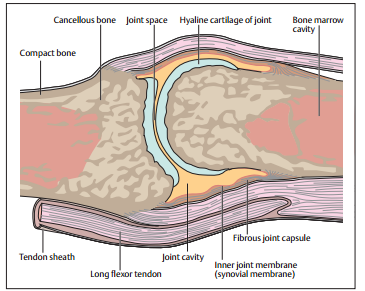 2-ilovaslaydHarakatlanish tizimi maxsus anatomiyasi 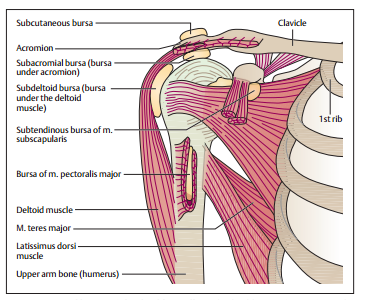  4  slayd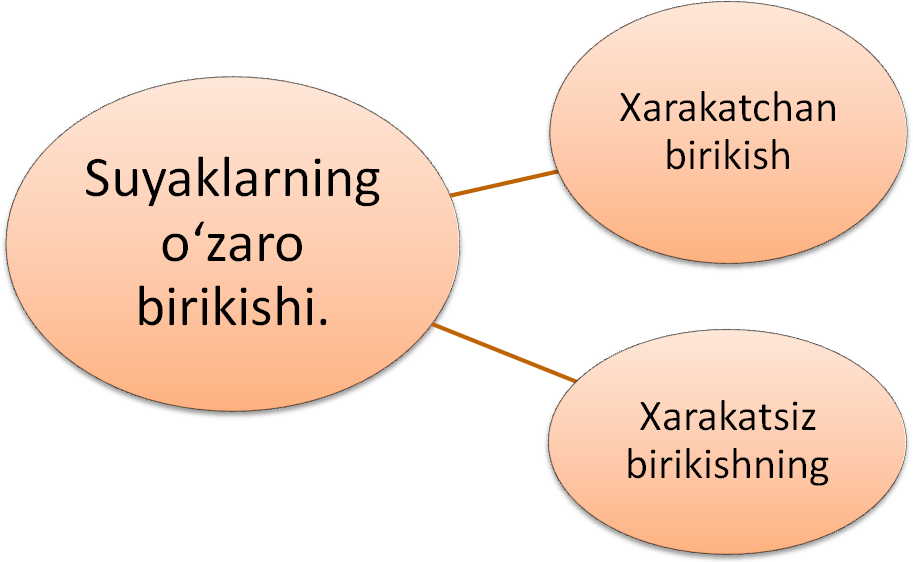 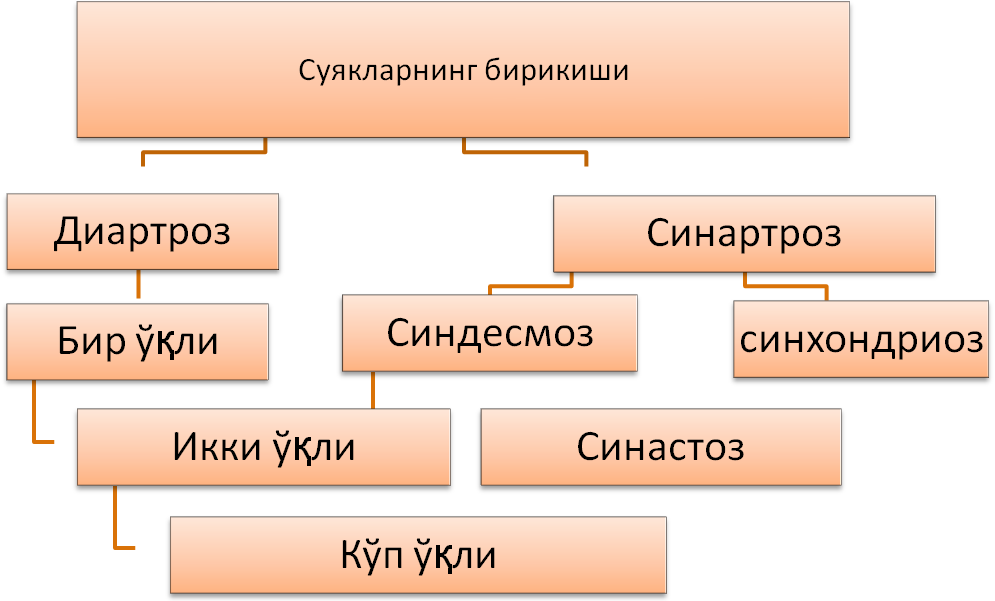 5 slaydBlits-so‘rovnoma5-ilova1. Ichi kovak organlarga, qon tomirlarga turli xil kimyoviy moddalar        yuborib turib   o‘rganish usuli  qaysi?A. YOritish ;B.  Korroziya ;V. Auskultatsiya ;S. In’eksiya;2. Qovurg‘alar, o‘mrov, to‘sh suyaklari tuzilishiga ko‘ra qaysi suyaklarga      kiradi?A. Uzun naysimon  B. Kalta naysimonV. Uzun g‘ovakS. Kalta g‘ovak3. Suyaklanish jarayonini tartib bilan ko‘rsating?A. Endesmol, enxondrol, perixondrol, periostolB. Endesmol, perixondrol, enxondrol, periostolV. Endesmol, periostol, perixondrol, enxondrolS. Endesmol, enxondrol, perixondrol4. Uzun naysimon suyaklar berilgan qatorni toping?A. Qo‘l – oyoq, kaft va panja suyaklariB. Qovurg‘a, to‘sh, o‘mrovV. No‘xatsimon suyak, tizza qopqog‘iS. Elka, bilak, son, boldir5. Bilakuzuk  suyaklarini  soni  jami  ikki  qo‘lda  nechta  buladi?A. 4  B. 27V. 12 S.16                6. Ikkita chakka,  ikkita tepa, ensa, peshona , suyaklari miya qopqog‘i   suyaklariga kiradi?A. G‘alvirsimon, yonoqB. Ponasimon, g‘alvirsimonV. Ponasimon, yonoqS. Dimog‘, tanglay7. Ichi bo‘sh a’zolar ichi tez qotadigan modda bilan to‘ldirilib, so‘ngra         uni turli kislota yoki ishqorlar suyuqligiga solinsa, a’zo to‘qimalari emiriladi va bo‘shlig‘iga yuborilgan modda a’zolar    shaklini   saqlab qoladi.Bu anatomiyani o‘rganish usullaridan qaysi   biriga tegishli?A. YOritish usuliB. Mikroskopda ko‘rib o‘rganish usuliV. Auskultatsiya usuliS.  Korroziya yoki emirilish usuli8. Odamda suyaklanish protsessii necha bosqichni bosib o‘tadi?A. 10 ta      B.  4 ta      V. 3 taS. 5 ta      9. Bilakuzuk suyaklarining proksimal qatoriga tegishli  suyaklarni ko‘rsating? 1) qayiqsimon suyak, 2)boshchali, 3)katta va kichik trapetsiyasimon, 4) 3 qirrali, 5) yarimoysimon, 6) ilmoqchali, 7) no‘xatsimonA.  1, 4, 6, 7.B. 1, 2, 3, 5.V. 1, 4, 5, 7.S. 2, 4, 5, 7.10.  Ensa suyagining qaysi qismida Xsimon kesishma mavjud?A. Tanasini pastki qismidaB. Pallasini yuqori tomonidaV. Pallasini ichki tomonidaS. Tanasini ichki qismida.11. Organizm kasallanishi tufayli sodir bo‘ladigan o‘zgarishlarni qaysi anatomiya o‘rganadi?A.  Topografik anatomiya;B. Dinamik anatomiyaV. Plastik anatomiyaS. Patalogik anatomiya6 ilovaTest javoblariSuyaklariing birikishiRejaSuyaklarning  o’zaro birlashuvi xaqida umumiy tushuncha. Birlashuvlarining turlari, klassifikasiyasi, jinsiy farqlari va yoshga qarab o’zgarishi. Bo’g’im turlari va shaklining funksiyasiga bog’liqligi. Tana va bosh suyaklarining birlashuvi. Yelka kamari va erkin qo’l suyaklarining birlashuvlari. Chanoq kamari va erkin oyoq suyaklarining birlashuvi.Kalla suyaklarining birlashuvi: choklar va sinxondrozlar. Chakka pastki jag’ bo’g’imiTayanch iboralar:boylamlar, tog’aylar, suyak choklari,fibroz,sindesmoz(tolali bog’lamlar),  sinxondros (tog’ayli bog’lamlar), sinostoz.Yuqorida tana suyaklari bayon etilganda ularning bir -biriga birikishi xaqida qisqacha ma'lumot berilg’an edi. Shu bilan birga, bu birikish ularning harakatlanishiga muxim ahamnyatga ega.Odam tanasidagi 206 ta suyakning hammasi bir - biri bilan ikki xil: harakatsiz va harakatli birikadi,Til osti suyagidan tashqari hamma suyaklar o‘zaro turlicha birlashadi. Jumladan, uzluksiz (harakatsiz) birlashmalar – sinartroz (synarthrosis), harakatchan birlashmalar (bo‘g‘imlar) – diartroz (diarthrosis).Uzluksiz (sinartroz) birlashmalarda suyaklar o‘zaro biriktiruvchi to‘qima pardalar yoki tog‘aylar bilan birlashgan bo‘lib, harakatsiz yoki kam harakatli birlashmalarni vujudga keltiradi. Bu xildagi birlashmalar uch turda uchraydi.I. S i n d e s m o s (syndesmosis). Suyaklar tolali biriktiruvchi to‘qimalar yordamida birlashadi. Biriktiruvchi to‘qima turlicha bo‘lib, suyaklar orasida keng parda (suyaklararo parda) yoki tutam (boylam) holatda joylashadi. Bundan tashqari, kalla suyaklarining ko‘pchiligi yupqa biriktiruvchi to‘qima pardasi vositasida chok (sutura) hosil qilib qo‘shiladi.II. S i n x o n d r o z (synchondrosis). Suyaklar o‘zaro tog‘aylar vositasida birlashadi. Bu xildagi birlashmalarda suyaklar bir tomondan bir oz harakatchan bo‘ladi, ikkinchi tomondan suyak oralig‘idagi tog‘ay amortizator vazifasini bajaradi.III. S i n o s t o z (synostosis). Suyaklar oralig‘idagi parda suyaklanib ketadi. Natijada bir nechta suyaklar birlashib butun bitta suyakni hosil qiladi. Jumladan bolalarda dumg‘aza umurtqalari tog‘ay parda bilan birlashsa, katta odamlarda o‘zaro suyaklanib, bitta dumg‘aza suyagini vujudga keltiradi. Yoki kalla skeletining tepa suyaklari yosh bolalarda sindesmoz bo‘lib birlashsa, katta odamlarda suyaklararo pardaning suyaklanishi natijasida sinostoz bo‘lib birlashadi. Sindesmoz bilan sinostoz o‘rtasida yarim bo‘g‘im – simfiz (symphysis) yoki gemiartroz birlashmalari ham uchrab turadi. Bu xildagi birlashmalarda suyak oraliq tog‘aylarida kichikroq bo‘shliq bo‘ladi. Qov suyaklarining o‘zaro birlashishi gemiartrozga misol bo‘la oladi.IV. D i a r t r o z (diarthrosis) yoki bo‘g‘imlar (articulatio) suyaklarning bir-biriga yaqinlashmasdan o‘rtada bo‘shliq qoldirib qo‘shilishidan vujudga keladi. Bo‘g‘im hosil bo‘lishi uchun quyidagi shartlar lozim bo‘ladi:1. Bo‘g‘im hosil qilishda ishtirok etuvchi suyaklarning bir-biriga mos yuzalari (facies articulares) bo‘lishi shart. Jumladan bir suyak uchi yumaloq shaklda bo‘lsa (bo‘g‘im boshchasi), ikkinchisining uchi shunga yarasha botiq (bo‘g‘im yuzasi) bo‘lishi lozim. Agar suyaklarning bo‘g‘im yuzalari shakl jihatidan moslashmagan bo‘lsa, bo‘g‘im harakatiga xalaqit beradi. Lekin gavdada bo‘g‘im yuzalarining o‘zaro moslashmagan hollari ham uchraydi, bunday hollarda tog‘aylardan tuzilgan turli shakldagi plastinkalar ularni moslashtirib turadi.2. Suyaklarning bo‘g‘im hosil qiluvchi yuzalarini 0,2–0,6 mm qalinlikdagi tog‘ay plastinkasi (cartilago articularis) qoplab, ularning g‘adir-budur joylarini tekislaydi va bo‘g‘imlar harakatida tashqi ta’sirlarni ushlab qolish (amortizatsiya) vazifasini bajaradi. Tog‘ay plastinkalari doimo sinovial  suyuqlik bilan namlanib turadi. Bo‘g‘imlarni bo‘g‘im xaltasi (capsula articularis) o‘rab turadi.Bo‘g‘im xaltasi ikki qavat  fibroz to‘qimadan tuzilgan: tashqi qavat – fibroz kapsulasi (membrana fibrosa) va ichki sinovial membrana (membrana synovialis). Fibroz kapsulasi, bo‘g‘im xaltasini mustahkamlash uchun xizmat qilsa, siyrak, biriktiruvchi to‘qimadan va endotelial hujayralardan tuzilgan ichki qavat xalta yuzasini silliqlash uchun xizmat qiladi. Sinovial kapsula sarg‘ish rangli tiniq (sinovial) suyuqlik chiqaradi. Suyuqlik bo‘g‘im yuzalarini namlaydi va ularni sovib qizishdan saqlaydi. Agar bo‘g‘im ichida boylam yoki muskul payi bo‘lsa, ular ham sinovial parda bilan o‘raladi. Ba’zi bo‘g‘imlarda bo‘g‘im xaltasidan sinovial bo‘shliqlar (bursa synovialis) hosil bo‘ladi. Bo‘g‘im xaltalari ba’zi bo‘g‘imlarda tarang tortilib tursa, boshqalarida bo‘sh (hilpillab) turadi. Bo‘g‘im kapsulasi bo‘g‘imlarni o‘rab, suyaklarni ustki pardaga chambarchas birlashtiradi. 3. Bo‘g‘imlar to‘qima tolalaridan tuzilgan boylamlar (ligamenta) bilan mustahkamlanadi. Bo‘g‘im xaltasining tashqi – fibroz kapsulasi uzunasiga qat-qat bo‘lib joylashib, ligg. extracapsularia ni hosil qiladi. Odatda, boylamlar bir suyakdan boshlanib bo‘g‘im osha ikkinchi suyakka yopishadi. Boylamlar, odatda, sinovial parda bilan o‘ralgan bo‘lib, kapsula ichkarisida bo‘lsa, ligg. intracapsularia deyiladi. Bo‘g‘imdagi boylamlar harakatlarni tormozlash, bo‘g‘imlarni mustahkamlash vazifasini bajaradi. Serharakat bo‘g‘imlarda  boylamlar yo‘g‘on va kuchli bo‘lsa, kam harakatlilarda nozik, yupqa va bo‘sh bo‘ladi. 4. Bo‘g‘im xaltasi ichida, o‘zaro birlashuvchi suyaklar oralig‘ida bo‘g‘im bo‘shlig‘i bo‘ladi. Bo‘shliqlarda esa tiniq sinovial suyuqlik bo‘ladi. Suyuqlik suyaklarning bo‘g‘im yuzalarini namlab turadi va ishqalanishdan saqlaydi. Bo‘g‘imlarning harakati suyaklardagi bo‘g‘im yuzalarining shakliga bog‘liq. Odatda, bir suyakning bo‘g‘im hosil qiluvchi uchi sharsimon bo‘lsa, ikkinchi suyakning uchi shunga yarasha botiq bo‘ladi yoki suyakning uchi silindr shaklida bo‘lsa, ikkinchisi shunga moslangan kemtik bo‘ladi va hokazo  Suyaklarning o‘zaro birlashuv turlari.A–sharsimon bo‘g‘im, articulatio spheroidea (articulatio humeri); B–kosachasimon bo‘g‘im, articulatio  cotylica (articulatio coxae); C–g‘altaksimon bo‘g‘im turlari – vintsimon bo‘g‘im (articulatio talocruralis);  D–ellipssimon bo‘g‘im – ellipsoica (articulatio radiocarpea);  E– silindrsimon bo‘g‘im turi – buraluvchi bo‘g‘im – articulatio trochoidea (articulatio radioulnaris proximalis); F – g‘altaksimon bo‘g‘im – ginglymus (articulatio interphalangea); G – egarsimon bo‘g‘im – articulatio sellaris (articulatio carpometacarpea pollicis).Bo‘g‘im yuzalarini bir-biriga moslashtirish uchun bo‘g‘im bo‘shlig‘i ichida tolali tog‘aydan tuzilgan bo‘g‘im lablari – labrum glenoidale, chanoq va yelka bo‘g‘imlarida turli shaklli tog‘ay plastinkalar (disk va menisklar – disci va menisci articularis) bo‘ladi. Bu disklar plastinka shaklida bo‘lib, tashqi yuzasi bilan bo‘g‘im kapsulasiga yopishib turadi. Menisklar esa yarim oy shaklida bo‘lib, bo‘g‘im yuzalarida joylashgan. Tog‘aydan tuzilgan bo‘g‘im lablari bo‘g‘im yuzasi qirralarida joylashib, uning yuzalarini kengaytirib, chuqurlashtirib bo‘g‘im boshchasiga moslashtiradi. Demak, bo‘g‘im hosil qilishda ishtirok etuvchi suyaklar bo‘g‘im boshlarining shakliga qarab ularning harakatlari aniqlanadi. Odam organizmida bir o‘qli, ikki o‘qli va ko‘p o‘qli bo‘g‘imlar bo‘ladi. Masalan, bo‘g‘imlar (tirsak, barmoqlar bo‘g‘imi) bir o‘q atrofida harakat qilsa, faqat bukib-yoziladi. Bunday bo‘g‘imlarni tashkil qilayotgan suyaklarning uchi g‘altak yoki silindr shaklida bo‘ladi.Ikki o‘qli bo‘g‘imlarda (bilak suyagi bilan kaft suyaklari o‘rtasidagi bo‘g‘im) suyaklardan bittasining uchi tuxumsimon yoki egarsimon bo‘lib, ikki tomonlama harakat qiladi. Ko‘p o‘qli bo‘g‘imlarda (yelka bo‘g‘imi) suyak uchi sharsimon bo‘lib, har tomonlama harakatlanadi. Organizmda bo‘g‘imlarning to‘rt xil harakati  tafovut qilinadi: 1. Frontal (ko‘ndalang) o‘q atrofida faqat bukish (flexio) va yozish (extensio) mumkin. 2. Sagittal ( oldindan orqaga ketgan) o‘q atrofida tanaga yaqinlashish (adductio) yoki tanadan uzoqlashish (abductio) harakati vujudga keladi.3. Doira hosil qilib aylanish– cirumductio.4. Bo‘g‘im  o‘qi atrofida burilish harakati sodir bo‘ladi – rotatio. Bundan tashqari, kam harakatli yassi bo‘g‘imlarga umurtqalarning bo‘g‘im o‘siqlari orasidagi birlashuv–articulatio intervertebralis kiradi. Ikkita suyakning birlashishidan vujudga kelgan bo‘g‘imlar oddiy bo‘g‘imlar (articulatio simplex)  deb atalsa, murakkab bo‘g‘imlar (articulatio cimposito)  uchta va undan ko‘p suyaklar ishtirokida hosil bo‘ladi.Ikkita bo‘g‘im (pastki jag‘ bo‘g‘imi) hamkorligida bitta harakat sodir bo‘lsa, unday bo‘g‘imlar kombinatsiyalangan bo‘g‘imlar deb ataladi.Suyaklar bo’g’im yuzalarining tuzilishiga qarab bo’g’imlar sharsimon, ellipssimon, egarsimon, silindrsimon, g’altaksimon bo’ladi. Masalan, kurak va yelka suyaklari birikib, sharsimon tuzilishga ega bo’lgan bo’g’imni xosil qiladi va bu bo’g’imda xilma -xil (oldinga, orqaga, yuqoriga, pastga, aylanma) harakatlar bajariladi.Bo’g’imlarBo’g’imlar skeletning   tog’ay  va suyak  qismlari o’rtasidagi  bog’lovchilardir.  Ular gavdaning alohida segmentlarini harakatini amalga oshiradi va kuchni ko’chirish imkoniyatini  beradi. Ular bog’lanish turiga  ko’ra harakatchan  va  harakatlanmaydigan tyrlarga bo’linadi. Harakatlanmaydigan bo’g’inlar (sinantrosers) .harakatlantirmaydigan bo’g’inlar yoki sinantroserslar  shunday bog’inlarki  ularda  skelet qismlari turli to’qimalar bilan ajratilgan . misol uchun tog’ay  va bog’lovchi to’qimalar.  Ishtirok etgan to’qimaga ko’ra ular quyiodagi turlarga bo’linadi.Sindesmoz ( tolali bog’lamlar)Sinxondroses (tog’ayli bog’lamlar)Sinostozes ( suyakli bog’lamlar)Sindesmoz. Sindesmozda  2 ta suyaklar bog’lovchi  to’qima orqali  bog’lanadi. Misol uchun  otkazuvchi membrane  tirsak suyagi  va pastki qo’l radiusi  o’rtasidagi,  yangi tug’ulgan chaqaloq bosh suyagi membranasi aytishimiz mumkun.Yuqorigi va pastki jag’lar  ildizlaridagi  joylashgan  bog’lovchi to’qimalar   saqlovchi  va chanoq  bog’imlari  sifatida  ma’lum va sindesmosiz hisoblanadi. Sinxondroses. Sinxondrosesda  bog’lovchi to’qima tog’ay hisoblanadi. Misollar umurtqa bilan ichki umurtqa diski o’rtasidagi tolali to’g’ay to’qimalari.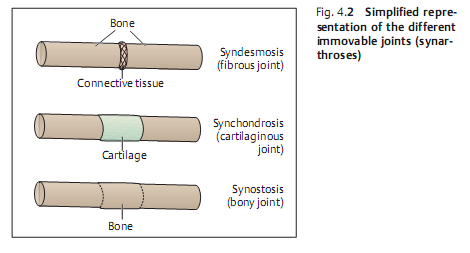 Suyaklarning’ o’sishi. Yangi to’gilgan chaqaloqning bo’yi o’rtacha 50 sm bo’ladi. Bir yoshgacha u xar oyda 2 sm dan o’sib boradi. Birinchi yoshv oxirida bo’yi 74 - 75 sm ga yetadi. Undan keyin xar yili uning o’sishi 57 sm ni tashkil etadi.Bolalikning ayrim davrlarida bo’yga o’sish tezlashadi. Masalan, 3 yoshg’acha, 5 - 7 yoshgacha va 12 - 16 yoshgacha. O’sish 20 - 25 yoshgacha davom etadi (uning asosiy qismi, ya'ni 90 % i 15 - 16 yoshgacha va qolgan 10 % i 20 - 25 yoshgacha). 25 - 50 yosh o’rtasida bo’yning uzunligi deyarli bir xil saqlanadi. Undan keyin har o’n yilda 1-2 sm dan kamayib boradi, Buning sababi shundaki, umurtqalar orasidagi tog’aydan iborat disklarning zichlashishi va yupqalagauvi ham odamda jismoniy harakatlar kamayishi natijasida suyak -muskul to’qimalarining xajmi kichrayadi.Odam bo’yining uzunligi, asosan uzun naysimon va umurtqa pog’onasi suyaklarining o’sishiga bog’liq. Yuqorida aytvlganidek bo’y o’sishning ko’p qismi bolalik va o’smirlik (16 yoshgacha) davrlariga to’g’ri keladi. Suyaklar ayyai shu davrlarda tez o’sadi.Suyaklarnnng  o’sishi   murakkab   jarayon   bo’lib,   bunda   suyak moddalarini sintezlovchi hujayralar (osteoblastlar) va yemiruvchi hujayralar (osteoklastlar) baravariga ishtirok etadi. Suyaklarning ustki tog’ay qismida mineral tuzlar to’planishidan suyak qattiqlashib - suyakka aylanib, ichki tomonidan yemirilib boradi. Bolalar suyagida osteoblastlar ko’p bo’lib, ular o’sishniig tezlashishini ta'minlaydi.O’sayotgan uzun suyakni epifizga suyakli diafizis  bog’lanishi, uning  epifizal  diski orqali. Bu ham  shuningdek sinxondroses.Sinostozes-sinontozesda  alohida suyaklar  2 o’rinda  suyak toqimalar  bilan bog’lanadi.  Oddiy misol dumg’aza qaysiki  aslida 5 ta alohida umurtqa suyaklaridan  tashkil topgan bo’lib , o’sish yakunida  bir biri bilan birlashadi. Boshqa misol to’sh suyagi  qaysiki o’sish yakuniga yetmaganda 3 ta alohida suyaklardan iborat  bo’ladi. Qov quymich va umurtqa orasidagi suyaklar.Harakatchan  bog’imlar ( synovial bo’g’imlar) . Sinovial bo’g’imlarsa suyaklar bo’g’im boshliqlari yordamida ajratiladi. Ular bo’g’im yuzasining rangsiz tog’ay qoplamasi va bo’g’im kapsulasi yordamida ham ajratiladi. Bazi bo’g’imlar aro disklarni   ichki bo’g’im bog’lanishlarni hosil qiladi. Bo’g’imlardagi disklar vazifalari ikki qarama –qarshi yuzalar o’rtasidagi  bo’g’lanishni yaxshilashdir.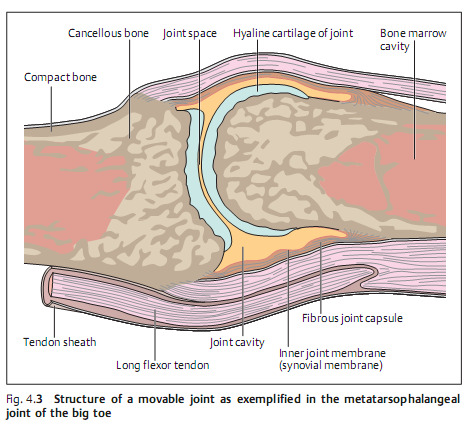 Tog’ayli bog’imning regeneretiv kuchi ahamyatga ega emas.Bog’im kapsulasi va sinovik suyuqlik.Bo’g’im kapsulasi periots suyuqligining davomidir. U zich tolali tashqi qavatdan  (tolali membranad)va tomirlar,tolalarga boy bo’lgan turli yog’lardan tashkil topadigan erkin tuzilishdagi ichki memranadan tuzilgan.Tashqi tolali memrana odatda paylar bilan mustahkamlanadi, u kapsulani mustahkamlaydi,bog’imning harakatini boshqaradiva holatini nazorat qiladi.Bo’g’im uzoq vaqt harakatsiz qotib turganda tomirlar  qisqaradi,bo’g’im kapsulasi tirishadi,va bo’g’imning harakatchanligi sezilarli darajada yo’qolishi mumkin.Ichki sinovik membranik qavariq va botiqlar ham bog’imda o’z o’rniga ega. Bu membrana sinovik suyuqlikning sekretsiyasi va qayta so’rilishi uchun javobga bo’lgan to’qima hujayralariga borib taqaladi.Oqsil suyuq (egiluvchan) sinovi suyuqlik tog’ayli bo’g’imni ta’minlashdan tashqari bog’lanishlar orasidagi sohalarni ishqalanishlarga qarshi motorni moylovchi sifatida xizmat qiladi.Tashqi tolali membranani paylar bilan mustahkamlangan.va kapsulani mustahkamlaydi va harakatni boshqaradi yoki bog’imni kuchli kengayishdan himoya qiladi. Qachonki bo’g’om uzoq vaq mobaynida harakatsiz bo’lsa  tolalar bog’lanishi qisqaradi, bo’g’im pardasi torayadi va bog’im harakatchanligi keskin taqdidga uchraydi. Ichki sinovial membranadan  yotiqlar va bo’rtiqlar  bo’g’imga tushadi.  Bu membrana bo’g’im boshlig’igaborib tarqaladi. Maxsus bog’lovchi tpq’ima hujayralari bilan qaysiki sinovial  suyuqlik ishlab chiqarish va qayta so’rilishga masul bo’lgan. Oqsilli synovial suyuqlik faqat bo’g’im tog’ayini aniqlantirmasdan bog’im yuzalaridagi  ishlashini kamaytirishga ham hizmat qiladi.Biroz harakatlanuvchi bog’imlar (Amfiartozu) Bazi bog’imlarda  qirrali shakllari va kuchli paylari tufayli harakatlanishi keskin cheklangan . bunday bog’inlar iliklar aro bo’g’im va ko’ndalang targ’il dumg’aza va qorin  umurtqa orasidagi suyak. Bo’g’im turlari. Bo’g’imlar turli hil qarashlardan  kelib chiqishiga qarab turlanishi mumkun. Misol uchun harakatlanchanlik o’qiga ozodlik darajasiga , bo’g’im tarkibiy elementlariga ko’ra.Ushbu turlanish ularning bo’g’im yuzasi tuzilishiga va shakliga ko’ra:Koptok va chanoqsimin bo’g’im.Bo’g’imlar turlari.Bo’g’imlar turlari nuqtai nazar jihatidan farqlanishi mumkin.masalan;harakat o’qlari soniga ko’ra,mustaqillik darajasiga ko’ra,bog’lanish qismlari soniga ko’ra bo’lishi mumkin.Quyidagilar bo’g’im sohalarining shakli va vazifasiga ko’ra farqlanishidir.Shar-savatcha shaklidagi bo’g’im,                                                                               B) Oshiq-moshiq bo’g’im                                                                                                                           C) Tayanch nuqtali bo’g’im D)Egarsimon bo’g’im                                                                                                                       E)Tekislik bo’g’im 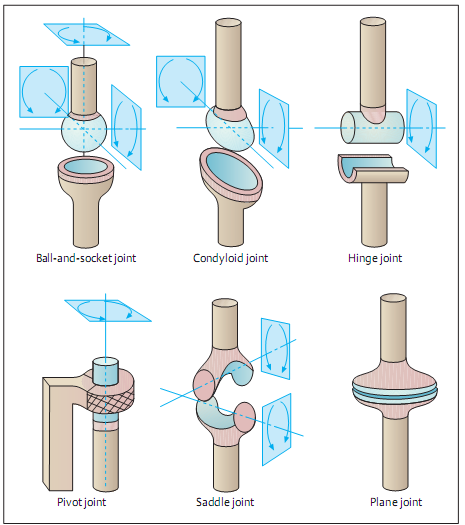 Condoloid bo’g’imlat-ellipsimon bosh yoysimon botiq chanoqqa mos tushadi. Ularda asosiy ikkita yoy bor va bir-biriga perpendikulyar. Ulat 4 ta asosiy  harakatga imkon beradi. Misol tariqasida old yelka va bilak ( taxminiy bilak bo’g’im). Suyaklarning’ yoshga bog’liq xususiyatlari.Suyaklar odamning yoshiga qarab o’ziga xos xususiyatlarga ega. Bola tug’ilganda uning tanasidagi suyaklarning ko’p qismi tog’aydan iborat bo’ladi. Shuning uchun yosh bolalarning suyaklari yumshoq, egaluvchan xususiyatga ega. Bola o’sgan sari suyaklarning tog’ay qismi suyakka aylana boradi. Bu jarayon odam skeletining turli qismlarida xar xil kechadi.Yangi tug’ilgan bolalarda bosh suyagi o’zaro birikmagan bir nechta suyakdan iborat bo’ladi. Shuning uchun bosh suyaganing qopqog’ida, ya'ni o’zaro birikmagan suyaklar o’rtasida yumshoq joylar (bo’shliqlar) bo’lib, ular liqildoq deb ataladi. Katta liqildoq peshona va tepa o’rtasida joylashgan bo’lvb, uning bo’yi 3, 5 sm, eni 2, 5 sm bo’ladi. Bu liqildoq bola 1 yoshga to’lib, ikkinchi yoshga o’tganda bitadi. Tepa va ensa suyaklari o’rtasida kichik liqildoq va tepa - chakka suyaklari o’rtasida 2 tadan, jami 4 ta yon liqildoqlar bo’lib, bolaning 23 oyligidan ular suyakka aylana boradi. Bosh suyagi bolaning 34V 6-8 va 11-15 yoshlik davrida. Aypiqsa tez o’sadi. Uning o’sishi va shakllanishi 20 - 25 yoshgacha davom etadi.Gavda suyaklarida yoshga bog’liq quyidagi xususiyatlar mavjud. Umurtqa suyaklarn 17 - 25 yosh orasida suyakka aylanvb bo’ladi. Lekkn umurtqa pog’onasi dum qismining suyakka aylanishi 30 yeshgacha davom etadi. Yuqorida aytilganidek, to’sh suyagining uchta qismk bolalarda aloxida suyaklardan iborat bo’lib, 20 - 25 yoshda ular bir - birig’a qo’shilib, yaxlit to’sh suyagiga aylenadi. Kurak, o’mrov, yelka, bilak, tirsak suyaklarining suyakka aylanishi 20 - 25 sshgacha davom etadi. o’ng   kaftining suyakka aylanishi 15 - 16 yoshgacha, barmoqlarning suyakka aylanishi 16 - 20 yoshgacha davom etadi.Suyaklanish jarayonining normal borishi ko’p jijatdan ovqat tarkibiga, undagi oqsil moddasi, mineral tuzlar va vitaminlar yetarli mnodorda bo’lishiga hamda ochiq xavoda quyoshning ultrabinafsha nurlaridan muntazam ravishda foydalanishga bog’liq. Shuningdek, jismoniy tarbiya, sport mashg’ulotlari bilan shug’ullanish suyaklanish jarayonining normal borishiga ijobiy ta'sir ko’rsatadi. Aksincha, vitaminlarning, ayniqsa D vitaminining yetishmasligi yoki quyosh nuridan yetarli foydalanmaslik organizmda kalsiy va fosfor tuzlari almashinuvi buzilishiga sabab bo’ladi va suyaklanish jarayoni sekinlashadi. Natijada raxit kasalligi kelib chiqadi. Bunday kasallika uchragan bolalarning suyagi yumshab, egiluvchan bo’lib qoladi. Ayniqsa, oyoqlari, umurtqa pogonasi, ko’krak qafasi, chanoq suyaklari egrilanib qolishi mumkin. Bu esa ularning qad - qomati normal shakllanishiga salbiy ta'sir ko’rsatadi.Odam va hayvonlar skeletidagi o’xshashlik.Evolyutsion   rivojlanish   jarayonida    ibtidoiy   odam   tik yurishi va mexnat faoliyati tufayli uning skeletida sut emizuvchi hayvonlarning    skeletidan    farq    qiladigan    o’zgarishlar    paydo bo’ladi.   Odam   bosh   miyasining   yuksak   darajada   rivojlanganligi uning   bosh   skeleti   miya   qismining   yuz   qismiga   nisbatan   yaxshi rivojlangan.  Chunki   ular   dag’al,   qaggiq  ozyaq  bilan   oziqlanadn. Bundan tashqari, ularning jag’i hujum va himoya a`zolari vazifasini  ham bajaradi. Odam skeletining o’ziga xos belgilaridan biri asosiy   mexnat   ortani    bo’lgan qo’llarining tuzilishidir. Qo’lning yelka, tirsak, bilakuzuk va panja bo’g’imlarida xilma - xil murakkab va nozik harakatlar bajariladi. Masalan,   sportchi,   raqqosa,   zargar,   soatsoz,   rassom, haykaltarosh va xokazo mutaxassislarning qo’l bilan bajaradigan ishlariii eslash kifoya.  Bunday  murakkab va  nozik harakatlarni bajarishda, ayniqsa,  qo’l  bosh barmog’ining roli  nixoyatda katta bo’ladi.    Odam    tik    yurishi    uning    chanoq;    suyaklari    va    chanoq bo’shlig’ining  kattalashuviga  sabab   bo’lgan.   Shu  tufayli  chanovda ko’pgina ichki a`zolar joylashadi va ximoya qilinadi.Odamning oyoq suyaklari xayvonlarning orqa oyoqlariga nisbatan kuchli rivojlangan va baquvvatdir. Bunga sabab odam tik yurishi tufayli tana massasining ikki oyoqqa turishidir. Bundan tashqari, odam oyoqlari bilan xilma - xil va murakkab harakatlarni bajaradi.Mavzu bo`yicha savollar: 		1. Tayayach-harakatlanish tizimi qanday qismlardan tuzilgan?2. Suyak tizimi qanday vazifalarni bajaradi?3. Suyaklar qanday shakllarda bo’ladi?4. Skelet suyaklari qanday birnkadi?5. Suyak qandai qavatlardan iborat?6. Organik moddalar suyakka qanday xususiyatni beradi?7. Mineral moddalar suyakka qanday xususvyatni beradi?8. Raxit kasalligining sababi, belgilari va oldini olish?9. Odam va xayvonlar suyagada qanday o’xshashliklar bor?Asosiy adabiyotlar ro’yxati1.  Rajamurodov Z.T., Rajabov A.L.  “Odam va hayvonlar fiziologiyasi” T.: Tib. Kitob. 2010 y.2.   Nuriddinov.E.N. “Odam fiziologiyasi” T.: “A’loqachi” 2005 y.3. Almatov K.T., Allamuratov.Sh.I. “Odam va hayvonlar fiziologiyasi” T.: Universitet. 2004 y.4.  Xudoyberdiev.R.E.,I.K.Axmedov. “Odam anatomiyasi” T.: “Ibn Sino” 1993 y.5.   Ahmedov.A. “Odam Anatomiyasi” T.: “Iqtisod moliya” 2007 y. 6.   R.Boxodirov  “Odam anatomiyasi” T.: “O‘zbekiston”, 2006 y.  I.K.Axmedov “Atlas odam anatomiyasi”T.: “Uzb. Milliy  ensiklopediyasi”1998y.Adolf Faller., Michael Schuenke-The Human Body - “An Introduction to Structure and Function” ThiemeStuttgart · New Yorkhttp: //www.bestmedbook.com /2003 . 120pElektron ta’lim resurslariwww.tdpu.uzwww.pedagog.uzwww.physiology.ru/handbooks.htmlwww.curator.ru/e-books/b22.html ma’ruza mashg‘ulotining o‘qitish texnologiyasiMa’ruza mashg‘ulotining texnologik kartasi (7-mashg‘ulot)Vizual materiallar1 ilova.B.B.B. texnologiyasi jadvaliMatinli prezentatsiyalar 1-ilova.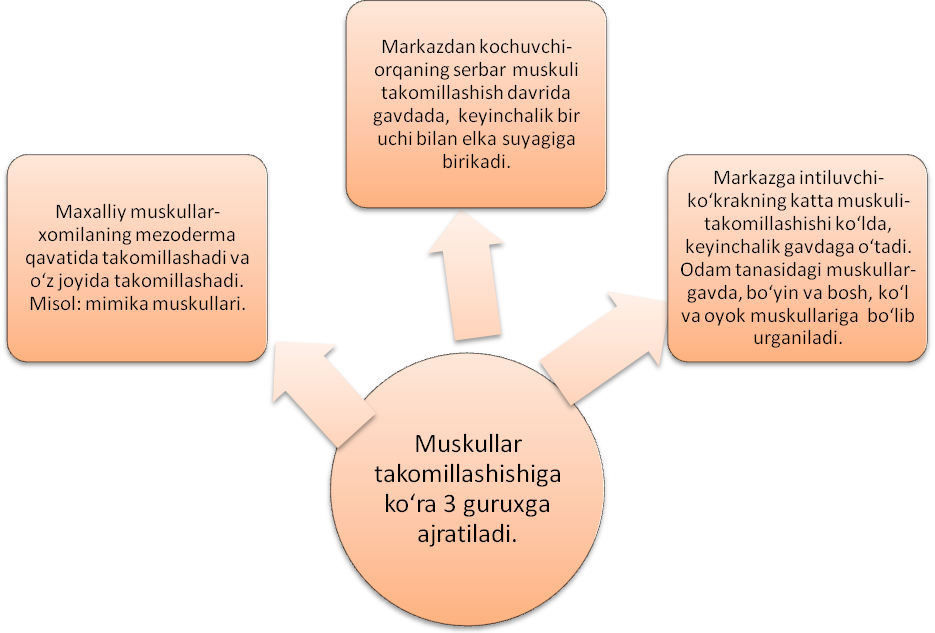 2-slayd 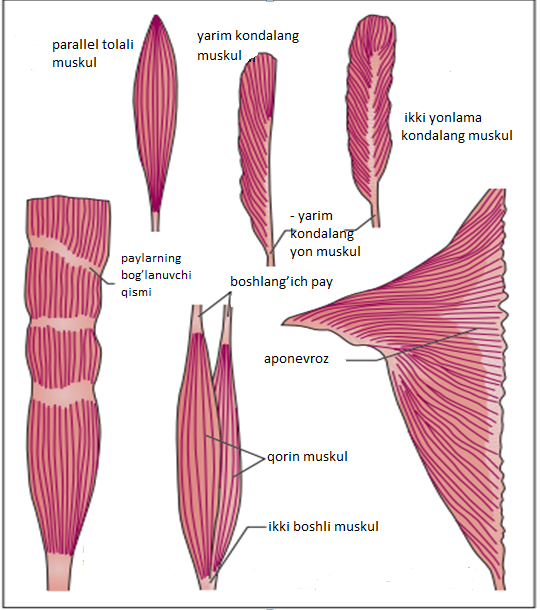 2-slayd Tana muskullarining tuzilishi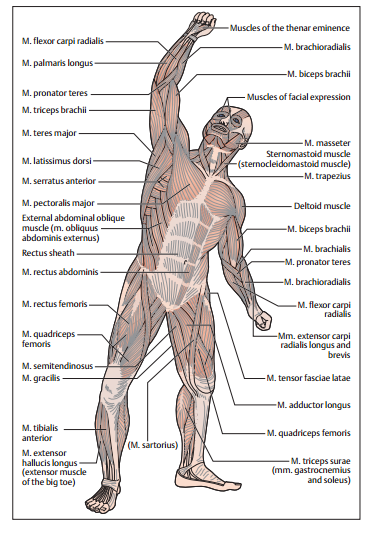 System-  Tayanch  harakat  a`zolarining  maxsus  anatomiyasi.1.M.biceps  brachial (biceps  muscle  of  the  arm ; two heads) – Yelkaning  ikki  boshli  muskuli(qo`lning  ikki boshli  muskuli)2.M.trapezius  -  trapetsiyasimon  muskul3.Deltold muscle -  deltasimon  muskul 4.M.infraspinatus(infraspinous  muscle) – bel  muskuli 5.M.triceps  brachial(triceps  muscle of  the  arm; three  heads) -  yelkaning  uch  boshli  muskuli (qo`lining uch  boshli  muskuli)6.M.brachioradialis -  yelka – bilak  muskuli 7.Mm.extensores  carpi  radialis  longus  and  brevis (short  and  long  extensor  muscles  of  the  wrist) – bilakni  yig`ib  yoyuuvchi  muskul (bilakning  tashki  uzun  va  kalta  muskuli)8.M.flexor  carpi  ulnaris (ulnar  flexor  muscle  of  wrist) – bilakni  yig`uvchi  muskul (bilakning  tirsak  qismi  muskuli)9.Iliotibial  tract  - sonning  to`g`ri  muskullli  payi 10.Long  and  short  peroneal  mmuscles(mm. fibulares  longus  and  brevis) – boldirni  yig`ib  yoyuvchi  muskul 11.M.soleus – panja  muskuli 12.M.gastrocnemius  - yonbosh  muskuli 13.M.extensor  digitorum (long  extensor  of  the  fingers) – bilakni yoyuvchi  muskul 14.M.brachioradialis  - yelka – bilak   muskuli 15.M.triceps  brachial – yelkaning  uch  boshli  muskuli 16.Deltold  muscle  - deltasimon  muskul 17.M.teres  major – yirik  muskul 18.M.latissimus  dorsi – orqaning  serbar  muskuli 19.Thoracolumbar  fascia – asosiy  fassiya 20.External  abdominal  oblique  muscle – tashqi  gavda  qiyshiq muskuli  21.M.gluteus  maximus – dumbaning  katta muskuli  22.M.semimemranosus – sonni  yaqinlashtiruvchi  kalta  muskul 23.M.biceps  femoral  - sonning  ikki  boshli  muskuli                                                                                                 24.Achilles  tendon (combined  tendon  of  soleus  and mm.  gastrocnemius) – oyoq  yuzini  qoplagan  Axill  payi 25.M.Semitendinosus  - sonni  yaqinlashtiruvchi  katta  muskul 3-slayd 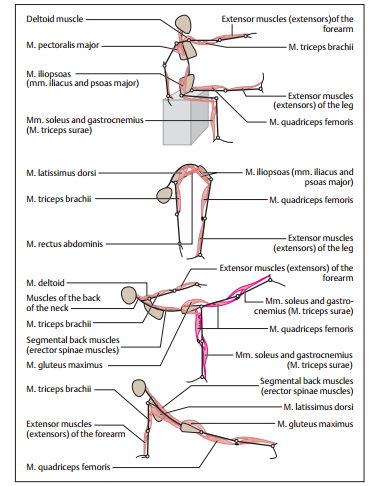 Mushak manikins.To Misol qanday kelib chiqishi, qo'shish, va albatta fromtheir ma'lum mushaklari natijalarini harakati4 slayd 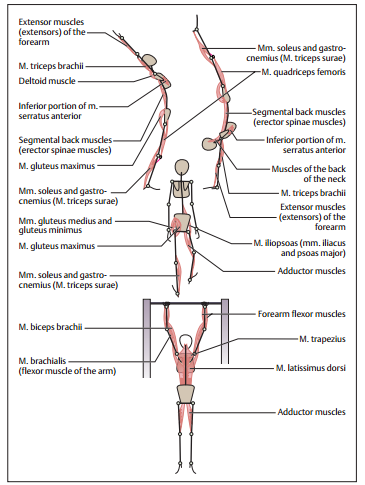 5-ilova1. Qaysi muskullar duksimon tuzilgan?* Silliq muskul tolasi;Ko‘krak qafasi muskuli;Oyoq muskuli;Qo‘l muskuli;2.  Yurak bo‘lmacha va qorinchalar muskullarining bo‘shashiga deyiladi?Puls;* Diastola;Sistema;Yurak sikli;3. Odam tanasining qaysi qismida mayda muskul tolalari bo‘ladi?Ko‘krakda;Sonda;Terida;* Barmoqda.4. Trapetsiyasimon muskul gavdaning qaysi sohasidagi muskullar guruhiga kiradi?*Orqaning yuza muskullariOrqaning chuqur muskullariOrqaning o‘rta muskullariKo‘krakning yuza muskullari5. Buyin va boshning tasma muskullari gavdaning qaysi soxasiga kiradi?Orqaning yuza muskullari*Orqaning chuqur muskullariKo‘krakning yuza muskullariKo‘krakning chuqur muskullari6. O‘mrov osti muskuli gavdaning qaysi sohasi muskullar guruhiga kiradi?Orqaning chuqur muskullariOrqaning yuza muskullari*Ko‘krakning yuza muskullariKo‘krakning chuqur muskullari7. Qorin muskullari to‘g‘ri berilgan qatorni belgilang?* Tashqi qiyshiq ichki qiyshiq, to‘g‘ri , ko‘ndalang muskullariDiafragma,o‘mrov osti, ko‘ndalang muskullarKatta yumaloq, qirra usti, ikki boshli muskullarYOnbosh-bel, uzun, qirrali, to‘g‘ri muskullar.8. Bo‘yin muskullari nechta sathga bo‘lib o‘rganiladi?BirIkki*UchTurt9. CHaynov muskullari berilgan qatorni belgilang?Etak muskuli, lunch muskuli,Burun muskuli, kulgi muskuliYOnoq muskuli, aylana muskuli*Qanotsimon, chakka muskuli.10. Elka kamari muskullarini belgilang?Tirsak muskuli, uchboshli muskuliYumaloq muskul, ikkiboshli muskul*Qirra usti muskuli, yumoloq muskulTumshuqsimon, elka muskullari.11. Ko‘rsatkich barmoqni yozuvchi muskul qo‘lning qaysi sohasi muskullar guruhiga kiradi?Elka kamariElka*BilakKaft12.Chuvalchangsimon muskullar qo‘lning qaysi sohasiga kiradi?Elka kamariElkaBilak*Panja13. Chanoq muskullari berilgan qatorni belgilang?*Kichik bel, noksimon, egizak, to‘rtburchak muskulNosimon, to‘rtboshli, taroqsimon, yarimpayYArim parda,ikki boshli, nozik, mashinachilarNoksimon, nozik, ikki boshli, uch boshli6 ilovaTest javoblariMUSHAKLARNING TUZILISHI Dars rejasiMushaklarning tuzilishiMushaklarning tasniflanishiMushaklarning yordamchi apparatlariMushaklarning taraqqiyotiKo’krak mushaklari va fastsiyalariKo’krak qafasining xususiy (autoxton) mushaklariTayanch iboralar: endomiziy, perimiziy, peritendiniy, epimiziy, pay, aponevroz,  miotomlardan, deltasimon, trapetsiyasimon, mezotendiniy, innervatsiyasi.Har bir mushak biriktiruvchi to’qimali parda endomiziy (endomysium) bilan o’ralgan ko’ndalang targ’il mushak tolalaridan tuzilgan a’zodir. Har xil kattalikdagi mushak tolalari bir-biridan biriktiruvchi to’qimali qatlamlar perimiziy (perimysium) vositasida ajrab turadi. Bu perimiziy ichida qon tomirlar va nervlar joylashgan. Agar biriktiruvchi to’qimali parda butun mushakni o’rasa uni epimiziy (epimysium) deb ataladi. Bu parda mushak payiga davom etib peritendiniy (peritendinum) degan nomni oladi. Mushaklarda juda kuchli modda almashinuvi ketganligi sababli ularda qon tomirlari juda ko’p. Har bir mushakda faol qisqaruvchi qismi-tanasi yoki qorinchasi (venter) bo’lib, u mushak tolalaridan iborat bo’ladi.  Nofaol suyaklarga birikuvchi  yoki pay qismi (tendo) zich biriktiruvchi to’qimadan iborat, yaltiroq kumushrang bo’lib, mushak tanasidan aniq ajrab turadi. Paylarda modda almashinuvi kam bo’lgani uchun ularda qon tomirlar kam. Paylarning bittasi yuqori qismida bo’lib, uni  boshchasi (caput) deyiladi. Uning yordamida mushak suyakdan boshlanadi. Pastki uchi dum (cauda) deyilib, uning yordamida mushak suyakka birikadi. Paylar kollagen tolalardan iborat bo’lib, juda pishiq bo’ladi. Masalan axil payi 400 kg yukni ko’tara olsa, sonning to’rt boshli mushagining payi 600 kg yuk ko’tara oladi. Har xil mushaklarning payi bir xil emas. Uzun mushaklarning paylari ingichka tasma shaklida bo’lsa, tanada joylashgan keng mushaklarning paylari keng va yassi bo’lib aponevroz (aponevrosus) deyiladi. Ba’zi mushaklarda ikkita qorincha o’rtasida joylashgan oraliq pay ham uchraydi (ikki qorinli mushak- m. digastricus). Agar mushak bir nechta miotomlardan taraqqiy etgan bo’lsa, ular o’rtasida oraliq pay yoki pay  belbog’ (intersectiones tendineae) hosil bo’ladi. Bunday mushaklarga qorinning to’g’ri mushagi kiradi. Mushak qisqargan vaqtda uning bir uchi harakatsiz bo’lib, uni qotirilgan nuqta (punctum fixum) deyiladi. Bu nuqta asosan mushakni boshlanish qismida bo’ladi. Harakatlanuvchi nuqta (punctum mobile) mushak birikkan ikkinchi suyakda bo’lib, mushak qisqargan vaqtda u o’z holatini o’zgartiradi.Muskul to’qimasi hujayralari kimyoviy va elektr energiyasi ta’sirida shu bilan birga nerv sistemasi yordamida qo’zg’aladi. Muskul hujayrasi, qanday yo’l bilan qo’zg’alishidan harakatga keladi. Buni esa oqsil tolalaridan tarkib topgan- miofibril tolalar oz vazifasini bajaradi. Muskul to’qimasi organizmdagi energiyani tejashda katta rol o’ynaydi. Organizmdan ajralgan issiqlik  energiyasini ana shu mushaklar ta’minlaydi.Muskullarning umumiy strukturasi boshqa to’qima hujayralariga o’xshash bo’ladi. Lekin ba’zi bir muskul hujayralari fibra ya’ni tolalardan iborat bo’lib uzunligi 20sm gacha yetadi. Bunday muskul hujayralari muskul fibrillalari deyiladi. Bunday alohida e’tiborga molik hujayralar oqsil tabiatli bo’lgan miofibrillalardan iboratdir. Miofibrillalar oz navbatida -miyofilamentlardan tarkib topgan. Miyofilamentlar qalin va yupqa miyazin filamentlarga bo’linadi. (Fiq 3.12)       Muskul to’qimasi o’z ichida 2ga bo’linadi.Silliq tolali.Ko’ndalang yo’lli.Silliq tolali muskul to’qimasi to’qimalar aro qismning ko’p joyini tashkil etadi. Masalan:ichki organlarning ichki devorini hosil qiladi( oshqozon ichak,siydik ajratish sistemasi,jinsiy organlar,qon tomir sistemasi). Silliq tolali muskulni avtonom nerv sistemasi ya’ni vegetative nerv sistemasi boshqaradi. Lekin ko’p organlar miyogen stimulatsiya orqali ham boshqariladi.bu passiv jarayon hisoblanadi. Silliq tolali muskul tuzilishi urchuqsimondir,uzunligi 25millimikron keladi. Uning markazida ingichka devor bila ajratilgan yadro joylashgan. (fig 3.11a). homiladorlik davrining so’ngida tug’ruq jarayonlarini osonlashtirish vaqtida bu tolalar 0.5 mm uzayishi mumkin. 1mm=1000milimikron. Miofibrillalar sitoplazmasi hamma jarayonlarni boshqarib tartibga solidi.Mushaklarning tasniflanishiOdamda 400 dan ortiq skelet mushaklari bo’lib, ularning shakli har xil bo’ladi. Shakl jihatidan mushaklar uch xil: uzun, kalta va  keng bo’ladi. Uzun mushaklar duksimon (fisiformis)tuzilishga ega bo’lib, ular qo’l va oyoqlarda richag vazifasini bajaradi (m. biceps brachii). Keng mushaklarga esa tana mushaklari kiradi. Duksimon mushaklarning tolalari mushakni uzun o’qiga paralel joylashgan bo’ladi. Ba’zi bir mushaklar bir nechta bosh bilan har xil suyaklardan boshlanadi. Bu esa ularning tayanchini oshiradi. Boshchasiga qarab ikki boshli (biseps), uch boshli (triceps), to’rt boshli (quadriceps) mushaklar bo’ladi. Paylar soni ham ko’p bo’lishi mumkin (ko’p dumli mushaklar) qo’l va oyoq barmoqlarini yozuvchi va bukuvchi mushaklarni bir nechtadan payi bor. Buning natijasida bitta mushakning qisqarishi bir nechta barmoqlarni harakatiga keltirib mushaklar ishni tejaydi.Mushaklarni shakliga qarab kvadrat (m.quadratus), uch burchak (m.triangularis), yumaloq (m. teres), deltasimon (m.deltoideus), tishsimon (m.serratus), kambalasimon (m.soleus), aylanma (m. orbicularis), trapetsiyasimon (m.trapezius), rombsimon (m.rhomboideus) ham deb ataladi.Tolalarning yo’nalishi bo’yicha mushaklar to’g’ri parallel tolali (m.rectus), ko’ndalang tolali (m.transversus), aylanma tolali  (m.orbicularis)mushaklarga bo’linadi. Aylanma tolali mushaklar teshiklarni o’rovchi sfinkterlarni hosil qiladi.Mushak tolalari pay o’qiga nisbatan har xil yo’nalishda ega bo’ladi. Agar qiyshiq tolalar payni bir tomonida joylashsa mushak bir patli (m.unipennatus), agar mushak tolalari payni ikki tomonida joylashsa ikki patli (m. bipennatus), har tomonida joylashsa ko’p patli (m. multipennatus) deyiladi.Vazifasiga qarab mushaklar bukuvchi (flexores), yozuvchi (extensores), yaqinlashtiruvchi (adductores), uzoqlashtiruvchi (abductores),  burovchi (rototores), ichkariga aylantiruvchi (pronatores) va tashqariga aylantiruvchi  (supinotores) deyiladi.Bo’g’imlarga nisbatan mushaklar bir, ikki va ko’p bo’g’imli mushaklarga bo’linadi. Ko’p bo’g’imli mushaklar uzun bo’lib, yuzaroq joylashadi. Bir bo’g’imli mushaklar kalta va chuqurroq joylashadi. Joylashishiga qarab mushaklar yuza va chuqur, lateral va medial, oldingi va orqa guruhlarga bo’linadi.Mushaklarning yordamchi apparatlari  Mushaklarning asosiy qismlari: tanasi va paylaridan tashqari uning yordamchi qismlari ham bo’lib, ular mushak ishini yengillashtirib beradilar. Bularga fastsiyalar, pay qinlari, sinovial sumkalar va mushaklarni g’altaklari kiradi.	Fastsiyalar (fascia) mushaklarni o’ragan zich tolali biriktiruvchi to’qimadan tuzilgan parda bo’lib, ular mushaklarni bir-biridan ajratib qisqargan vaqtida mushakni bir joydan surilib ketmasligini ta’minlaydi. Fastsiyalar g’ilof tuzilishiga ega bo’lib, ba’zi bir patologik hollarda (yiring to’plangan va qon quyilgan vaqtda)  ularni tarqalishini  chegaralaydi va ba’zi  hollarda anesteziya qilishda  yordam  beradi. Fastsiyalar  suyaklarga birikib mushaklararo to’siqlar (septa intermuscularia) hosil qiladilar. Fastsiyalar xususiy (fascia propria) va yuza fastsiyalarga (fascia superficialis)  bo’linadi. Xususiy fastsiya odam tanasining har bir sohasiga tegishli bo’lib, shu nom bilan ataladi. Agar mushaklar bir necha qavat joylashgan bo’lsa, unda qavatlar o’rtasida xususiy fastsiya qatlamlari: yuza qavat orasida (lamina superficialis), chuqur qavat orasida esa (lamina profunda) hosil qiladi.  Yuza fastsiya teri ostida joylashgan bo’lib, mushaklarni teri osti yog’ to’qimasidan ajratib turadi, shuning uchun uni teri osti fastsiyasi (fascia subcutanea) ham deb ataladi. Yuza fastsiya yumshoq biriktiruvchi to’qimadan tuzilgan  u teri ostida butun tanani o’rab turadi va unda ba’zi bir sohalarda  yog’ to’qimasi to’plangan bo’ladi. Fastsiyalar tanani turli qismlarida har xil taraqqiy etgan bo’ladi. Agar mushaklar harakati kuchli bo’lsa (oyoqda) fastsiyalar qalin bo’ladi. Qo’l va oyoqning ba’zi bo’g’imlari sohasida (bilak-kaft usti, oshiq-boldir) mushak paylari yo’nalishi o’zgaradi. Bu sohalarda fastsiyalar  qalinlashadi va suyaklarni turtib chiqqan joylariga birikib  mushaklarni ushlab turuvchi (retinaculummusculorum) hosil qladilar. Bu yerlarda mushaklarni ushlab turuvchi va suyaklar o’rtasida kanallar hosil bo’lib, ulardan mushak paylari o’tadi. Bu kanallarni fibroz yoki suyak-fibroz kanallar deb ataladi. Fibroz kanallar fastsiyalardan hosil bo’lsa, suyak-fibroz  kanallar fastsiyalar va suyaklar o’rtasida hosil bo’ladi. Ular payni  bir holatda ushlab turib, ularning harakati kuchini yo’lishini ta’minlab turadi. Fibroz kanallarning devorlari sinovial parda bilan o’ralgan bo’lib, bu parda kanalni ikkala uchida payni o’rab, yopiq sinovial qinlar (vagina synovialis) hosil qiladi. Sinovial pardani bir qismi payni o’rab olib unga birikib ketadi va uning vistseral   varag’ini hosil qiladi. Ikkinchi qismi esa  fibroz qinni ichidan qoplab uni devoriga birikib parietal varaqni hosil qiladi. Vistseral varaqni parietal varaqqa o’tgan yerda sinovial parda 2 qavat bo’ladi va uni pay  tutqichi mezotendiniy (mesotendineum) deyiladi. Mezotendiniy ichida payni qon tomirlari va nervlari joylashadi. Sinovial qinni vitseral va parietal varaqlari o’rtasida bo’shliq  bor. Unda bir necha tomchi suyuqlik bo’lib, pay harakat qilgan vaqtda uni ishqalanishdan saqlaydi.	Pay yoki mushaklar suyaklarni ko’tarilgan joyiga tegib tursa, bu yerlarda sinovial xaltalar paydo bo’ladi. Ular biriktiruvchi to’qimadan tuzilgan xaltacha bo’lib, ularni ichida ozgina suyuqlik bor.  Bu suyuqlik ham payni ishqalanishdan saqlab turadi. Sinovial xaltani devori bir tomondan harakatlanuvchi pay yoki mushakga yopishgan bo’lsa, ikkinchi tomondan  suyaklarga   yopishadi.  Xalta   bo’shlig’i 	qo’shni bo’g’im bo’shlig’i bilan qo’shiladi.	Mushak paylari o’z yo’nalishini o’zgartiradigan joylarda g’altak (trochlea) hosil bo’lib, uni ustida pay xuddi kamar o’q ustidan o’tganidek bo’ladi. G’altaklar suyakdan iborat bo’lishi mumkin. Bu xollarda suyak ust tomondan  tog’ay bilan qoplanadi. Bunda suyak bilan pay o’rtasida sinovial xalta joylashgan bo’ladi. Fibroz  g’altaklar fastsiya boylamlaridan hosil bo’ladi. 	Sesamisimon suyaklar paylar ichida paydo bo’ladi. Bularga  no’xotsimon suyak va tizza qopqog’i kiradi.             Mushaklarning taraqqiyotiTana mushaklari orqa tor va nerv nayining yonida joylashgan mezodermaning dorsal qismidan rivojlanadi. Homila hayotining uchinchi haftasida bu mezoderma birlamcha segmentlar yoki somitlarga bo’linadi. 6-haftada homilada 39 juft: 4 ensa, 8 bo’yin, 12 ko’krak, 5 bel, 5 dumg’aza va 5 dum somitlari tafovut qilinadi. Somitni sklerotom ajrab chiqib umurtqa pog’onasi paydo bo’lganidan qolgan tashqi orqa qismi miotomni hosil qiladi. Miotom hujayralari (mioblastlar) bo’yiga cho’zilib, ko’ndalang targ’il mushak tolalariga aylanadilar. Miotomlar ventral tomonga o’sib, dorsal va ventral qismlarga bo’linadi. Uning dorsal qismidan tananing orqa qismi mushaklari taraqqiy etsa, ventral qismidan tananing oldingi va yon tomon mushaklari taraqqiy etadi. Tana mushaklarining bir qismi o’zi taraqqiy etgan joyida qolib o’ziga xos, autoxton mushaklarni (autos-o’zi), (chton-joy) hosil qiladi. Bularga orqaning, ko’krakning chuqur va qorin  mushaklari kiradi.  Boshqa bir guruh mushaklar tanadan qo’l va oyoqlarga o’tib trunkofugal (truncus-tana, fugere-qochaman) mushaklarni hosil qiladi. Bularga traptsiyasimon, to’sh-o’mrov-so’rg’ichsimon, katta va kichik rombsimon, oldingi tishsimon, kurakni ko’taruvchi mushaklar kiradi. Uchunchi guruh mushaklar qo’l va oyoqdan boshlanib tanaga birikuvchi trunkopetal (truncus-tana,  petere- intilaman) mushaklarni hosil qiladi. Bularga katta va kichik ko’krak, orqaning serbar va katta bel mushaklari kiradi. Qo’l mushaklari V-VIII bo’yin va I ko’krak miotomlaridan, oyoq mushaklari esa I-V bel va I-III dumg’aza miotomlaridan hosil bo’lgan mushaklar kurtagidan takomil etadi. Boshlang’ich davrda qo’l va oyoq mushaklari oldingi va orqa tomonda joylashgan (yozuvchi va bukuvchi) bo’lib, keyinchalik qo’l mushaklari proksimal tomonga yo’nalib (trunkopetal) tananing xususiy mushaklarini ko’krak va orqa tomondan qoplaydi. Bundan tashqari yelka kamariga tananing ventral (trunkofugal) mushaklari kelib birkadilar.Bosh mushaklari qisman bosh somitlaridan, asosan vistseral ravoqlar mezodermasidan taraqqiy etadi. Jag’ ravog’idan pastki jag’ga birikuvchi chaynov va og’iz tubi mushaklari, gioid ravoqdan esa bo’yinning teri osti va bosh mushaklari rivojlanadi.Yangi tug’ilgan bolada hamma skelet mushaklari paydo bo’lgan bo’lsada, ular nisbatan kam rivojlangan. Ular tana og’irligining 20-22% tashkil qiladi. 1-2 yoshli bolada mushaklar og’irligi 16,6% gacha kamayadi. Bola 6 yoshga to’lganida harakati yuqori darajada faollashuvi natijasida mushaklari tana og’irligining 21,7%, 8 yoshda esa 33% ning tashkil qiladi. Erkaklarda mushak massasi 36% bo’lsa, ayollarda 33%. Mushaklarning o’zgarishiga qarab bola tanasi tashqi ko’rinishi ham o’zgaradi. Yangi tug’ilgan va yosh bolalarda qo’l va oyoqlari tsilindr shaklida bo’lsa, mushaklar o’sib, yog’ to’qimasi kamayishi bilan, ular duksimon yoki konus shaklini oladilar. Bola hayotining birinchi yilida qo’l va oyoq mushaklari tez o’ssa, 2-4 yoshlarda orqaning eng uzun mushagi, hamda katta dumba mushagi o’sadi. Bola tug’ilganidan keyin mushaklarning pay qismi tez o’sib, ularning suyaklarga birikadigan qismi kattalashadi. Ularda fastsiyalar yaxshi bilinmagan yupqa va bo’sh bo’lib, mushaklardan oson ajraydi. Fastsiyalar bola hayotining birinchi oyidan boshlab mushaklarning vazifasiga qarab rivojlanadi.Ko’krak mushaklari va fastsiyalariKo’krak mushaklari birnecha qavat bo’lib joylashadi. Yuza qavatda qo’l bilan bog’langan mushaklar joylashsa, chuqur qavatda ko’krakning xususiy (autoxton) mushaklari joylashadi.Ko’krak mushaklari  kelib chiqishi va faoliyatiga asosan ikki guruhga: 1) ko’krak qafasidan boshlanib, yelka kamari va yelka suyagiga birikuvchi  mushaklar 2) ko’krak qafasining o’ziga xos (autoxton)  mushaklariga bo’linadi. Birinchi guruhga to’rtta: katta va kichik ko’krak, o’mrov osti, oldingi tishli va qovurgalarni ko’taruvchi mushaklar kiradi. 1.Katta ko’krak mushagi (m. pectoralis major) katta, yelpug’ichsimon shaklda bo’lib, ko’krak qafasi oldingi devorini yuqori qismini egallaydi. U o’mrov suyagining ichki yarmidan (pars clavicularis), to’sh suyagining oldingi yuzasi va II-VII qovurg’alar tog’ayidan (pars sternocostalis), qorin to’g’ri  mushagi qinining oldingi devoridan (pars abdominalis) boshlanadi. Mushak tolalari tashqi tomonga yo’nalib, yelka suyagi katta bo’rtig’i qirrasiga birikadi. Faoliyati: Ko’tarilgan qo’lni tushirib tanaga yaqinlashtiradi va ichkariga  buradi (pronatio). Agar qo’l qimirlamay tursa, qovurg’alarni ko’tarib nafas olishda ishtirok etadi./ 2.Kichik ko’krak mushagi (m. pectoralis minor) uchburchak shaklidagi yassi mushak. Katta ko’krak mushagini orqasida yotadi. II-V  qovurg’alarning oldingi uchiga yaqin joydan boshlanadi. Yuqoriga va lateral yo’nalib qisqa pay bilan kurakning tumshuqsimon  o’simtasiga birikadi. Faoliyati: kurakni oldinga va pastga tortadi, agar qo’l qimirlamay tursa, qovurg’alarni ko’tarib nafas olishda ishtirok etadi. 3.O’mrov osti mushagi (m. subclavius) I qovurg’a tog’ayidan boshlanadi va lateral tomon  yo’nalib  o’mrov suyagining akromion uchini pastki yuzasiga birikadi. Bu mushak o’mrov suyagi bilan I qovurg’a oralig’ida joylashadi. Faoliyati: o’mrov suyagini  pastga va ichki tarafga tortadi,  to’sh-o’mrov bo’g’imini mustahkamlaydi.4.Oldingi tishsimon mushak (m. serratus anterior) keng to’rtburchak shaklida bo’lib, ko’krak qafasini yon tomonida yotadi. U sakkizta-to’qqizta tish bilan yuqorigi qovurg’alardan boshlanadi va kurakning ichki chekkasiga va ostki burchagiga birikadi. Mushakning yuqorigi va o’rta dastalari gorizontal yotsa, pastki dastalari oldindan orqaga va pastdan yuqoriga yo’naladi.  Pastki  4-5   tishlari  boshlangan joyida qorin tashqi qiyshiq mushagi tishlari orasiga kiradi.Faoliyati: kurakning ostki burchagini oldinga va lateral tomonga tortib, kurakning lateral burchagini yuqoriga va ichki tomonga yo’naltirib,  qo’lni gorizontal holatdan yuqoriga ko’taradi. Kurak qimirlamay turganida  qovurg’alarni ko’tarib ko’krak qafasini kengaytiradi va nafas olishda ishtirok etadi. Ko’krak qafasining xususiy (autoxton) mushaklariBu guruhga tashqi va ichki qavurg’alararo, qovurg’a osti va ko’krakning ko’ndalang mushaklari kiradi. 	1.Tashqi  qovurg’alararo mushaklar (mm. intercostàles externi) har tomonda o’n bittadan bo’lib, ustki qovurg’aning pastki chekkasini qovurg’a egati tashqarisidan boshlanadi. Tolalari pastga va oldinga  yo’nalib,  pastki qovurg’aning yuqorigi chekkasiga birikadi. Bu mushaklar qovurg'a bo’rtig’idan to qovurg’a tog’ayigacha bo’lgan sohada qovurg’alarning  suyak qismi oralig’ida joylashadi.  Qovurg’aning  tog’ay qismi oralig’ini esa  tashqi qovurg’alararo  parda (membrana intercostales externi) qoplab turadi. Faoliyati: qovurg’alarni ko’tarib, nafas olishda ishtirok etadi.2.Ichkiqovurg’alararomushaklar(mm. intercostalesinterni)tashqimushakdanichkaridajoylashib, pastkiqovurg’aningyuqorigichekkasidanboshlanib, ustkiqovurg’aningpastkichekkasigaqovurg’aegatidanichkarigabirikadi.  Mushaktolalaripastdanyuqorigavaichkitomonyo’nalib, qovurg’aningoldingiuchibilanburchagio’rtasidajoylashadi. Qovurg’alar burchagidan to boshigacha bo’lgan oraliqni ichki  qovurg’alararo  parda (membrana intercostales interni) qoplaydi. Faoliyati: qovurg’alarni tushiradi va nafas chiqarishda ishtirok etadi.3.Qovurg’a osti mushaklari (mm. subcostales)ko’krak qafasi ichki yuzasini orqa pastki qismida joylashgan. X-XII qovurg’alarning burchagi  yaqinidan boshlanib yuqoriga va lateral tomonga yo’naladi. Bu mushak bitta-ikkita qovurg’ani tashlab,  ustidagi qovurg’aga birikadi. Faoliyati: qovurg’alarni tushirib, nafas chiqarishda ishtirok etadi.4.Ko’krakning  ko’ndalang mushagi (m. transversus thoracis) ko’krak qafasi oldingi devorini orqa yuzasida joylashadi. U to’sh suyagi  tanasining  pastki qismi va xanjarsimon  o’simtadan  boshlanadi. Lateral va yuqoriga tomonga yelpug’ichsimon tarqalib, alohida tishchalar bilan II-VI  qovurg’alar tog’ayiga birikadi. Faoliyati: qovurg’alarni  tushirib nafas chiqarishda ishtirok etadi.Diafragma ( diaphragma,  m. prhrenicus) yassi, yupqa harakatchan mushak-pay to’siq  bo’lib, ko’krak va qorin bo’shliqlari o’rtasida yuqoriga ko’tarilgan gumbaz shaklida joylashgan. Diafragma asosiy nafas mushagi bo’lib, ko’krak qafasini pastki teshigini o’ragan suyaklardan boshlanadi. Uning boshlanish sohasiga qarab uch: bel, qovurg’a va to’sh qismlaritafovut qilinadi. Mushak tolalari tashqaridan o’rtaga qarab radiar  yo’nalib, pay markazni (centrum tendineum) hosil qiladi.Diafragmaning bel qismi (pars lumbalis) bel umurtqalarining oldingi yuzasidan o’ng va chap oyoqchalar (crus dextrum et crus  sinistrum) bilan  boshlanadi. Yuqori tomonda  oyoqchalar o’zaro birikib, aorta teshigini (hiatus aorticus) hosil qiladi. U orqali aorta va ko’krak limfa yo’li o’tadi. Aorta  teshigining chekkasi fibroz halqa  bilan o’ralgan bo’lib, diafragma qisqarganida aortani  siqilishdan saqlaydi. Bu teshikdan yuqoriroq va chapda diafragma oyoqchalari mushak tolalari yana kengayib qizilo’ngach va adashgan nerv o’tadigan  qizilo’ngach teshigini (hiatus esophageus) hosil qiladi. O’ng va chap diafragma oyoqchalari mushak tolalari o’rtasidan simpatik poya, katta va kichik ichki a’zolar nervi, o’ng tomonda toq va chap tomonda yarim toq venalar o’tadi. 	Diafragmaning  qovurg’a qismi (pars costalis) pastki oltita qovurg’alarning  ichki yuzasidan alohida mushak tolalari bo’lib boshlanadi. Har ikki tomonda diafragmani bel va qovurg’a  qismlari o’rtasida mushak tolalari bo’lmagan bel-qovurg’a uchburchagi (trigonum lumbocostale) bor. Bu sohani yuqori tomondan plevra, pastdan esa qorinparda va fastsiyalar  qoplagan bo’lib, unda  diafragma  churrasi  hosil bo’lishi mumkin.	Diafragmaning to’sh qismi (pars sternalis) to’sh suyagining orqa  yuzasidan boshlanadi. To’sh va  qovurg’a qismlari o’rtasida ham mushak tolalari bo’lmagan to’sh-qovurg’a uchburchagi  (trigonum sternocostale)   bor. Uni ham yuqori tomondan plevra, pastdan esa qorinparda va fastsiyalar  qoplagan bo’lib, unda  diafragma  churrasi  hosil bo’lishi mumkin. Diafragmaning pay markazida pastki kavak vena o’tadigan teshik (foramen venae cavae) bor. Faoliyat jihatidan diafragma asosiy  nafas mushagi hisoblanadi. U qisqarganida gumbazi yassilanib ko’krak qafasi kengayadi va nafas olinadi. 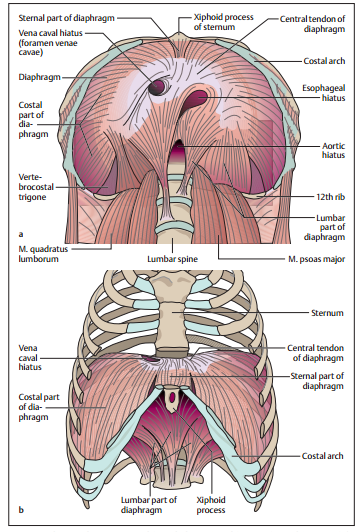 4.22 rasm diafragmaning tuzilishiAsosiy adabiyotlar ro’yxati1.  Rajamurodov Z.T., Rajabov A.L.  “Odam va hayvonlar fiziologiyasi” T.: Tib. Kitob. 2010 y.2.   Nuriddinov.E.N. “Odam fiziologiyasi” T.: “A’loqachi” 2005 y.3. Almatov K.T., Allamuratov.Sh.I. “Odam va hayvonlar fiziologiyasi” T.: Universitet. 2004 y.4.  Xudoyberdiev.R.E.,I.K.Axmedov. “Odam anatomiyasi” T.: “Ibn Sino” 1993 y.5.   Ahmedov.A. “Odam Anatomiyasi” T.: “Iqtisod moliya” 2007 y. 6.   R.Boxodirov  “Odam anatomiyasi” T.: “O‘zbekiston”, 2006 y.  I.K.Axmedov “Atlas odam anatomiyasi”T.: “Uzb. Milliy  ensiklopediyasi”1998y.Adolf Faller., Michael Schuenke-The Human Body - “An Introduction to Structure and Function” ThiemeStuttgart · New Yorkhttp: //www.bestmedbook.com /2003.141-159pElektron ta’lim resurslariwww.tdpu.uzwww.pedagog.uzwww.physiology.ru/handbooks.htmlwww.curator.ru/e-books/b22.html ma’ruza mashg‘ulotining o‘qitish texnologiyasiMa’ruza mashg‘ulotining texnologik kartasi (8-mashg‘ulot)Vizual materiallar1 ilova.B.B.B. texnologiyasi jadvaliMatinli prezentatsiyalar 1-slayd 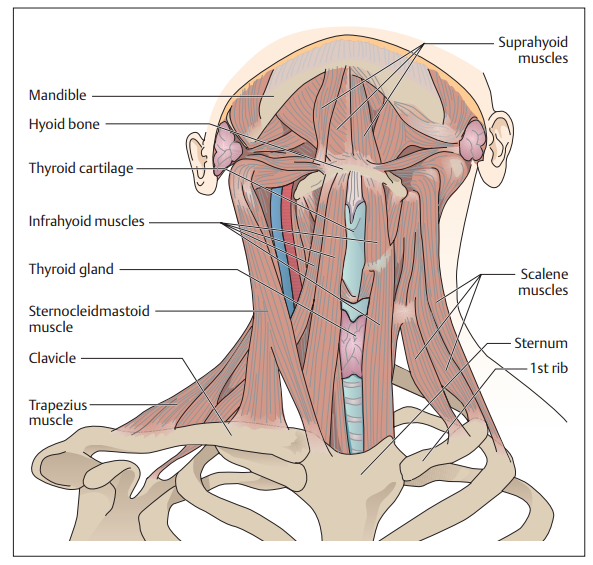 2-slayd Tana muskullarining tuzilishi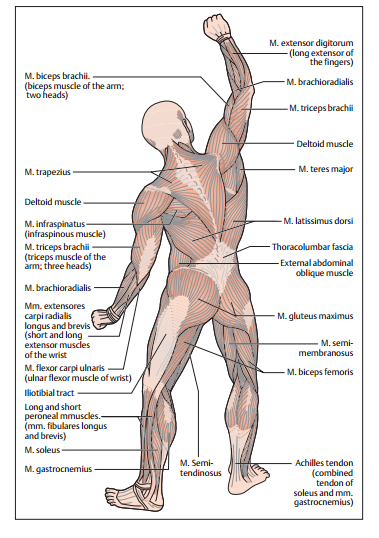 3-slayd Muskullarning shakl6-slayd5-ilova1. Qaysi muskullar duksimon tuzilgan?* Silliq muskul tolasi;Ko‘krak qafasi muskuli;Oyoq muskuli;Qo‘l muskuli;2.  Yurak bo‘lmacha va qorinchalar muskullarining bo‘shashiga deyiladi?Puls;* Diastola;Sistema;Yurak sikli;3. Odam tanasining qaysi qismida mayda muskul tolalari bo‘ladi?Ko‘krakda;Sonda;Terida;* Barmoqda.4. Trapetsiyasimon muskul gavdaning qaysi sohasidagi muskullar guruhiga kiradi?*Orqaning yuza muskullariOrqaning chuqur muskullariOrqaning o‘rta muskullariKo‘krakning yuza muskullari5. Buyin va boshning tasma muskullari gavdaning qaysi soxasiga kiradi?Orqaning yuza muskullari*Orqaning chuqur muskullariKo‘krakning yuza muskullariKo‘krakning chuqur muskullari6. O‘mrov osti muskuli gavdaning qaysi sohasi muskullar guruhiga kiradi?Orqaning chuqur muskullariOrqaning yuza muskullari*Ko‘krakning yuza muskullariKo‘krakning chuqur muskullari7. Qorin muskullari to‘g‘ri berilgan qatorni belgilang?* Tashqi qiyshiq ichki qiyshiq, to‘g‘ri , ko‘ndalang muskullariDiafragma,o‘mrov osti, ko‘ndalang muskullarKatta yumaloq, qirra usti, ikki boshli muskullarYonbosh-bel, uzun, qirrali, to‘g‘ri muskullar.8. Bo‘yin muskullari nechta sathga bo‘lib o‘rganiladi?BirIkki*UchTurt9. CHaynov muskullari berilgan qatorni belgilang?Etak muskuli, lunch muskuli,Burun muskuli, kulgi muskuliYonoq muskuli, aylana muskuli*Qanotsimon, chakka muskuli.10. Elka kamari muskullarini belgilang?Tirsak muskuli, uchboshli muskuliYUmaloq muskul, ikkiboshli muskul*Qirra usti muskuli, yumoloq muskulTumshuqsimon, elka muskullari.11. Ko‘rsatkich barmoqni yozuvchi muskul qo‘lning qaysi sohasi muskullar guruhiga kiradi?Elka kamariElka*BilakKaft12.Chuvalchangsimon muskullar qo‘lning qaysi sohasiga kiradi?Elka kamariElkaBilak*Panja13. CHanoq muskullari berilgan qatorni belgilang?*Kichik bel, noksimon, egizak, to‘rtburchak muskulNosimon, to‘rtboshli, taroqsimon, yarimpayYArim parda,ikki boshli, nozik, mashinachilarNoksimon, nozik, ikki boshli, uch boshli6 ilovaTest javoblariGavda muskullarning tuzilishi.Reja :Gavda va buyin muskullariGavda muskullariKo‘krakning yuza  muskullariKo‘krakning xususiy chuqur  muskullariK o‘ k r a k n i n g    k a t t a   m u s  k u l iD i a f r a g m aOrqa muskullariTayanch iboralar:tumshuqsimon o‘simtasi, filogenetik, trapyesiyasimon   muskul, qorinning   to‘g‘ri   muskuli, tashqi, ichki muskullar aponevrozi,  pishiq  fibroz g‘ilof, noksimon muskul/Gavda va buyin muskullari  Gavda va buyin muskullari kelib chiqishiga ko‘ra 2 gruppaga: xu-susiy chuqur muskullar va qoplovchi yuza muskullarga bo‘linadi. Qoplov-chi muskullar: qo‘l va oyoq, gavda va kalla hakatlarida ishtirok etadi.Gavda muskullari.  Gavda muskullari joylashishiga qarab ko‘krak qafasi, qorin va orqa muskullariga bo‘linadi.Ko‘krak qafasi muskullari ko‘krak kafasining atrofida joylashgan bo‘lib, yuza va chuqur muskullarga bo‘linadi.Ko‘krakning yuza  muskullari. K o‘ k r a k n i n g    k a t t a   m u s  k u l i  (m. pectoralis major) yelpig‘ich shaklida bo‘lib, o‘mrov suyagining to‘sh tomondagi uchidan, to‘sh suyagining oldingi tomonidan, qorining to‘g‘ri muskuli qinidan muskul tolalari bilan boshlanadn va yelka suyagining katta do‘ngi orqasidagi katta g‘adir-budurlikka birikadi. Ko‘krakning katta muskuli qisqarsa, yelka bo‘g‘imida yelkann bukadi, oldinga, ichkariga buradi. Ko‘l tayanch bo‘lsa, qovurg‘alarni ko‘tarib, nafas olishda qatnashadi. Chuqur nafas olinganda boshqa muskullar bilan birgalikda ko‘krak qafasini kengaytirishda ishtirok etadi.K o‘ k r a k n i n g  k i ch i k  m u s  k u l i   (m. pectoralis minor) katga ko‘krak muskuli tagida yotadi. Bu muskul II—V qovurg‘alardan to‘rt tishli bo‘lib boshlanib, ko‘rak suyagining tumshuqsimon o‘simtasiga birikadi. U qisqarganda yelka kamari pastga va oldinga tortiladi. Qo‘l harakatlanmaganda, qovurg‘alarni ko‘tarib, nafas olishda qatnashadi.U m r o v    o s t i   m u s k u l i    (m. subclavius) ingichka kichik muskul bo‘lib, o‘mrov suyagi bilan I qovurg‘a orasida joylashgan. Umrov mustahkam bo‘lishida bu muskul katta ahamiyatga ega.O l d i i g i  t i sh s i m o n  m u s  k u l  (m. serratus anterior) ko‘krak qafasining yon tomonida joylashgan bo‘lib, yuqorigi 9 ta qovurg‘adan tishsimon bo‘lib boshlanadi va ko‘rakning tagidan o‘tib, uning ichki qirrasiga va pastki burchagiga birikadi. U qisqarganda, kurakni oldinga va chetga tortadi. Kurakni ko‘krak qafasiga mustahkamlaydi. Qo‘ltiq osti chuqurchasining ichki devorini hosil qiladi.Ko‘krakning xususiy chuqur  muskullariQ o v u r g‘ a l a r a r o   m u s k u l  l a r   (m.m.  intercostales) qovurg‘alar orasida ikki  qavat bo‘lib joylashgan. T a sh q i   q o v u r g‘ a l a r a r o   m u s k u l l a r (m.m. intercostales externi) ning tolasi yuqoridan pastga va oldinga yo‘nalgan bo‘ladi. Bu muskullar umurtqa pog‘onasidan qovurg‘a tog‘ayigacha joylashgan. U qisqarganda qovurg‘alarni ko‘tarib, nafas olishda ishtiroq etadi.I ch k i   q o v u r g‘ a l a r a r o  m u s k u l l a r (m. m. intercostales interni) ning tolasi pastdan yuqoriga  va oldinga yo‘nalgan bo‘ladi. Ichki qovurg‘alararo muskullar to‘sh suyagidan qovurga burchagigacha joylashgan. U qisqarganda qovurralarni pastga tortib, nafas chiqarishda ishtiroq etadi.D i a f r a g m a (diaphragma) ko‘krak va qorin bo‘shliqlari orasidagi muskulli parda bo‘lib, gumbaz shaklida tuzilgan. Uning muskul tutamlari qovurg‘alarning pastki yoyidan, bel umurtqalaridan va to‘sh suyagining o‘simtasidan boshlanadi. Bel umurtqalaridan boshlangan qismi 3 juft oyoqcha hosil qiladi. Muskul tolalari yuqoriga aylana shaklida ko‘tarilib, aponevroz gumbaz hosil qiladi. Diafragma qisqarganda, gumbaz pastga tushadi va ko‘krak qafasi kengayib, nafas olish harakati bajariladi, bo‘shashganda esa ko‘krak qafasi torayib, nafas chiqarish sodir bo‘ladi. Diafragmaning muskul qismida qizilo‘ngach bilan aorta o‘tadigan, pay qismida pastki kovak vena o‘tadigan teshiklar bo‘ladi.K o‘ k r a k n i n g    k a t t a   m u s  k u l i  (m. pectoralis major) yelpig‘ich shaklida bo‘lib, o‘mrov suyagining to‘sh tomondagi uchidan, to‘sh suyagining oldingi tomonidan, qorining to‘g‘ri muskuli qinidan muskul tolalari bilan boshlanadn va yelka suyagining katta do‘ngi orqasidagi katta g‘adir-budurlikka birikadi. Ko‘krakning katta muskuli qisqarsa, yelka bo‘g‘imida yelkann bukadi, oldinga, ichkariga buradi. Ko‘l tayanch bo‘lsa, qovurg‘alarni ko‘tarib, nafas olishda qatnashadi. Chuqur nafas olinganda boshqa muskullar bilan birgalikda ko‘krak qafasini kengaytirishda ishtirok etadi.K o‘ k r a k n i n g  k i ch i k  m u s  k u l i   (m. pectoralis minor) katga ko‘krak muskuli tagida yotadi. Bu muskul II—V qovurg‘alardan to‘rt tishli bo‘lib boshlanib, ko‘rak suyagining tumshuqsimon o‘simtasiga birikadi. U qisqarganda yelka kamari pastga va oldinga tortiladi. Qo‘l harakatlanmaganda, qovurg‘alarni ko‘tarib, nafas olishda qatnashadi.U m r o v    o s t i   m u s k u l i    (m. subclavius) ingichka kichik muskul bo‘lib, o‘mrov suyagi bilan I qovurg‘a orasida joylashgan. Umrov mustahkam bo‘lishida bu muskul katta ahamiyatga ega.O l d i n g i  t i sh s i m o n  m u s  k u l  (m. serratus anterior) ko‘krak qafasining yon tomonida joylashgan bo‘lib, yuqorigi 9 ta qovurg‘adan tishsimon bo‘lib boshlanadi va ko‘rakning tagidan o‘tib, uning ichki qirrasiga va pastki burchagiga birikadi. U qisqarganda, kurakni oldinga va chetga tortadi. Kurakni ko‘krak qafasiga mustahkamlaydi. Qo‘ltiq osti chuqurchasining ichki devorini hosil qiladi.Ko‘krakning xususiy chuqur  muskullari: Q o v u r g‘ a l a r a r o   m u s k u l  l a r   (m.m.  intercostales) qovurg‘alar orasida ikki  qavat bo‘lib joylashgan. Tana harakati yirik muskullar guruhi tomonidan faol bo’lib, asosan umurtqa qismida ishlaydi. Ko’krak va bel ham ayniqsa muskullar bilan qoplangan va yuqoridagi ohiri qo’shimchadatananig  to’g’ri muskullariga boradi. Ularning manbsini tanaga tobora uzyib borishi filogenetik rivojlanish kursida. Tana muskullari individual segmentlarda tartibga solingan, skelet kabi. Bir nechta muskullarni istisno qilganda, segmentlar ko’pincha davom etmaydi,ammo yetarli darajada qo’shni segmentlar bilan yirik muskullarga birlashadi. Tana muskulaturasi bel muskullari, ko’krak, hamda qorin. Bel muskullari asosan skeleton uchun muhim bo’lib hamda umurtqa qizmining har tomonidan bo’yindan tos suyagiga qadar ikkita yirik muskul bo’laklarga bo’linadi. Bu belning haqiqiy segmental muskulaturasi bo’lib hamda uni qamrab turgan muskullar nilan kontrastga kirishi mumkin. Ko’krak devori. Ko’krak devori muskullari uch qatlamda joylashgan. Kurs va muskullar holatini inobatga olganda ular tashqi, ichki va eng ichki qizmlarga bo’lingan. Ular nafas olish muskullarining asosan kerak narsalari va ko’krak devorining harakati ucun javobgardirlar. Ular ham yuzaki muskullar bilan qoplangan. T a sh q i   q o v u r g‘ a l a r a r o   m u s k u l l a r (m.m. intercostales externi) ning tolasi yuqoridan pastga va oldinga yo‘nalgan bo‘ladi. Bu muskullar umurtqa Ichk i   qovu r g‘ a l a r a r o  m u s k u l l a r (m. m. intercostales interni) ning tolasi pastdan yuqoriga  va oldinga yo‘nalgan bo‘ladi. Ichki qovurg‘alararo muskullar to‘sh suyagidan qovurga burchagigacha joylashgan. U qisqarganda qovurralarni pastga tortib, nafas chiqarishda ishtiroq etadi.D i a f r a g m a (diaphragma) ko‘krak va qorin bo‘shliqlari orasidagi muskulli parda bo‘lib, gumbaz shaklida tuzilgan. Uning muskul tutamlari qovurg‘alarning pastki yoyidan, bel umurtqalaridan va to‘sh suyagining o‘simtasidan boshlanadi. Bel umurtqalaridan boshlangan qismi 3 juft oyoqcha hosil qiladi. Muskul tolalari yuqoriga aylana shaklida ko‘tarilib, aponevroz gumbaz hosil qiladi. Diafragma qisqarganda, gumbaz pastga tushadi va ko‘krak qafasi kengayib, nafas olish harakati bajariladi, bo‘shashganda esa ko‘krak qafasi torayib, nafas chiqarish sodir bo‘ladi. Diafragmaning muskul qismida qizilo‘ngach bilan aorta o‘tadigan, pay qismida pastki kovak vena o‘tadigan teshiklar bo‘ladi.Qorin muskullari ko‘krak bilan tos orasida joylashgan bo‘lib, tolalari har xil yo‘nalgan. Ular qorindagi organlarni turli tashqi tazyiqdan saqlaydi, qorinni tarang qilib turadi. Nafas olish va gavdaning turli harakatlarida ishtiroq etadi. Qorin muskullari qorinning oldingi yon tomonida joylashgan, ularning payi bir-biri bilan tutashib, qorinning oldingi o‘rta qismida keng pay aponevrozi hosil qiladi. Qorinning o‘rtasida oq chiziq bo‘lib, u to‘sh suyagining o‘simtasidan to qovuq, suyaklarining simfizigacha davom etadi. Bu qismda qon va nerv tomirlar kam bo‘ladi. Qorin muskullari ichki organlarga press sifatida ta’sir etib, siydik, najas chiqarishni va qusishni tezlashtiradi.Q o r i n n i n g   t o‘ g‘ r i   m u s  k u l i (m. rectus abdominis) tashqi, ichki muskullar aponevrozidan hosil bo‘lgan pishiq fibroz g‘ilof orasida joylashgan. U to‘sh suyagining o‘simtasidan V-VII qovurg‘alarning tog‘ay qismidan boshlanib, qovuq suyagining yuqori chetiga birikadi. Qisqarganda gavdani bukadi. Bu muskulning 3-4 joyida pay hosil bo‘ladi.Q o  r i n n i n g   t a sh q i   q i ya   m u s k u l i (m. abIiquus abdominis externus) pastki 8 ta qovurg‘aning tashqi yuzasidan va bel fassiyasidan boshlanib, tolalari oldinga va pastga qarab yo‘naladi. Oldinga yo‘nalgan tolalari aponevroz hosil qilib, qorinning o‘rtasida ikkinchi tomondagi shu muskul aponevroziga birikadi. Pastga yo‘nalgan tolalari yonbosh suyagining tashqi qirrasiga birikadi.  Eng yuzada keng muskul bo‘lib, u pastda chot kanalini hosil qiladi.Q o r i n n i n g    i ch k i     q i ya      m u s k u l i (m. abliquus abdominis inter-nuus) tashqi qiya muskul tagida bo‘lib, tolalari pastdan yuqoriga va oldinga yo‘nalgan. Yuqoriga yo‘nalgan tolalari yonbosh suyagining o‘rta qirrasidan boshlanib, pastki, qovurg‘alarga birikadi. Oldinga yo‘nalgan tolalari aponevroz hosil qilib, to‘g‘ri muskulning tagidan o‘tib, ikkinchi tomondagi shu muskul aponevroziga birikadi.Q o r i n n i n g    k o‘ n d a l a n g    m u s k u l i (m. transversus abdominis) keng muskullarning eng ichkisi bo‘lib, tolalari ko‘ndalang yo‘nalgan. U bel umurtqalarining yon o‘simtasidan, yonbosh suyagining ichki qirrasidan, pastki qovurg‘alarning ichki yuzasidan, chot kanalidan boshlanib, oldinda aponevrozga aylanadi va qorinning o‘rta chizig‘ida ikkinchi tomondagi shu muskul aponevroziga birikadi. Qorinning o‘rtasida muskul paylari oq chiziq hosil qiladi. Qorin muskullari chot kanalini hosil qilishda ishtirok etadi. Ba’zan qorinda piramidasimon rudiment muskul uchraydi.B ye l n i n g     k v a d r a t   m u s  k u l i (m. quadratus lumborum) yonbosh suyagining qirrasidan boshlanib, bel umurtqalarining yon o‘simtasiga va XII qovurg‘aga birikadi. Bu muskul qisqarganda  qovurg‘ani pastga tortadi (nafas chiqarishda ishtiroq etadi), umurtqa pog‘onasini orqaga va yonga bukadi. Oraliq   muskullar   odam     ajdodlaridagi  ayrim dum va qorin muskullarining o‘zgargan xili  hisoblanadi. Ular qorinning pastki tomonidan ichki organlarni tutib turadi. Bu muskullar siydik  va najas chiqarish kanalining sfinkteri sifatida bir vaqtda harakatlanadi.Odam doim jismoniy mashq bilan shug‘ullanishi natijasida ko‘krak va qorin muskullari yaxshi rivojlanadi. Qayiqda suzish, gimnastika mashg‘ulotlari, yugurish kabi sport o‘yinlari  ko‘krak  qafasi muskullarining yaxshi rivojlanishiga sabab bo‘ladi. Qorin muskullarining presslash funksiyasi ortadi. Buning natijasida nafas olish organlari, yurak-qon tomirlar sistemasi yaxshi rivojlanadi, ya’ni o‘pkalarning tiriklik sig‘imi yuqori bo‘ladi. Yurakning sistolik hajmi ortadi. Bunday odamlarda ko‘krak qafasi aylanasining o‘lchami katta bo‘ladi.Ch o v   k a n a l i (canalis ingui-nalis). Qorin muskullari ikkita tashqi teri ostidagi va ichki muskullarni koplagan fassiyaga bo‘linadi. Fassiya to‘g‘ri muskul g‘ilofining orqa devori bilan chot kanalining orqa devori hosil bulishida qatnashadi. Qorin keng muskullarining tolalari bir-biri bilan tutashib, aponevroz hosil qiladi va qorinni mustahkamlaydi.Qorinning pastki tomonida chov boylami, qorin muskullarining pastki-chetki fassiyasi ishtirokida chot kanali hosil bo‘ladi. Uning uzunligi 4-5 sm bo‘lib, undan nerv, qon tomirlari, erkaklarda urug‘ yo‘li (urug‘don chilviri), ayollarda bachadonning doiraviy payi o‘tadi. Qorin muskullarining bo‘sh joyidan ichki organlarning qorin bo‘shlig‘idan tashqariga - teri ostiga chiqishi churra tushishi (grija) deyiladi. Qorin muskullari zaiflashsa, odam juda ozib ketsa, og‘ir yuk ko‘tarsa, qattiq yo‘talsa, yosh bola qattiq yig‘lasa, churrasi tushishi mumkin. Erkaklarda ko‘pincha chov grijasi - churra tushishi uchraydi. ORQA MUSKULLARIOrqa muskullari ensa bilan yonbosh suyagi sohasida qavat-qavat bo‘lib joylashgan. Ular asosan gavdani tik tutib turadi, gavda va yelka kamari harakatida aktiv qatnashadi. Ba’zilari ko‘krak muskullari bilan birgalikda kurakni qovurg‘alarga birlashtiradi.Trapyesiyasimon   muskul (m. trapezius) ensadan I bel umurtqalarigacha bo‘lgan joyni egallaydigan noto‘g‘ri to‘rtburchak shaklli serbar muskul plastinkadan iborat. Bu muskul tashqi ensa do‘ngchasi va yuqorigi chiziqdan gardon payi va ko‘krakning hamma umurtqalari o‘tkir o‘simtalaridan boshlanib, o‘mrov suyagining akromial uchiga, kurak qirrasiga va akromial o‘sig‘iga birikadi. Bu muskul tolalari turli tomonga yo‘nalgan bo‘lib, har hil qismi turli vazifa bajaradi. Yuqori qismining tolalari bosh va bo‘yinni orqaga tortadi yoki kurakning akromial o‘sig‘ini yuqoriga ko‘taradi. o‘rta qismining tolalari gorizontal yo‘nalgan bo‘lib, kurakni o‘rta chiziqqa yaqinlashtiradi. Bu bilan u kurak ko‘krak qafasining orqa yuzasi bo‘ylab siljishiga yordam beradi. Pastki qismining tolalari kurakni pastga tortadi. Muskulning hamma qismlari bir yo‘la qisqarganda kuraklar bir-biriga yaqinlashadi. O r q a n i n g   k e n g   m u s k u l i (m. latissimus dorsi) pastki 6 ta ko‘krak va barcha bel umurtqalarining orqa o‘sig‘idan, dumg‘azaning o‘rta tojidan, yonbosh suyagining tashqi qirrasidan aponevroz bilan boshlanadi. Muskul tolalari esa pastki 4 ta qovurg‘a ustidan boshlanib, yelkaning kichik do‘ngchasiga yassi pay yordamida birikadi, u qisqarganda yelkani orqaga tortadi va ichkariga buradi. Orqa yuza muskullarining tagida katta-kichik rombsimon, kurakni ko‘taruvchi orqadagi yuqorigi va pastki tishli muskullar joylashgan.R o m b s i m o n   m u s k u l l a r  (m. m. rhomboideus major et minor) rombga o‘xshaydi, ular trapesiyasimon muskul tagida joylashgan. Ular pastki 2 ta bo‘yin va yuqorigi 4 ta ko‘krak umurtqalarining o‘tkir o‘simtalaridan boshlanib, kurakning medial chetiga birikadi. Bu muskullar kuraklarni bir-biriga yaqinlashtiradi, ularni biroz yuqoriga ko‘taradi. Ba’zan ular kichik va katta rombsimon muskulga ajratiladi.Kurakni    yuqoriga     ko‘taruvchi    muskul (m. levator scapulae) bo‘yinning 4 ta yuqorigi umurtqalari ko‘ndalang o‘simtalaridan boshlanib, pastga qarab qiya yo‘naladi va kurakning yuqori-ichki burchagiga birikadi. U qisqarganda kurakni yuqoriga ko‘taradi va o‘rta chiziqqa yaqinlashtiradi.Orqaning     yuqorigi   tishsimon     muskuli (m. serratus posterior superior) yapaloq va yupqa bo‘lib, rombsimon muskul tagida joylashgan. U ikkita pastki bo‘yin va ikkita yuqorigi ko‘krak umurtqalarining o‘tkir o‘simtasidan boshlanib, tolalari pastga tomon qiya yo‘naladi va to‘rt tutam bo‘lib, 2-5 yuqorigi qovurg‘aning orqa yuzasiga birikadi. Bu muskul qisqarganda qovurg‘alar   yuqoriga   ko‘tariladi.Orqaning pastki tishsimon muskuli (m. serratus posterior inferior) yuqorigi tishsimon muskul kabi yapaloq va yupqa bo‘lib, orqannng keng muskuli tagida joylashadi. Ko‘krakning ikkita pastki va belning ikkita yuqorigi umurtqasining o‘tkir o‘simtalaridan boshlanadi. Muskul tolalari yuqoriga qarab qiya yo‘nalib, to‘rtta tishi bilan pastki to‘rtta qovurg‘aning orqa yuzasiga birikadi. Bu muskul nafas chiqarish vaqtida qovurg‘alarni pastga tushiradi.Bosh va bo‘yinning tasma muskuli (m. splenius capitiset cervicis) gardondagi uchburchak shaklli yapaloq muskul bo‘lib, gardon bog‘lag‘ichi, ko‘krak umurtqalarining yuqorigi 6 ta o‘tkir o‘sig‘idan boshlanadi va yuqoriga qarab qiya yo‘naladi, bo‘yin umurtqalarining ikkita yuqorigi ko‘ndalang o‘simtalariga hamda chakka suyagining so‘rg‘ichsimon o‘simtasiga birikadi. Bu muskul bo‘yinning ikkinchi tomonidagi xuddi shunday muskul bilan bir vaqtda qisqarib, boshni orqaga egadi. Bir tomonlama qisqarganda, boshni yon tomonga qaratadi.Dumg‘aza-o‘tkir o‘simta muskuli (m. sacro-spinalie) yoki tanani rostlovchi muskul orqadagi eng baquvvat va eng uzun muskul bo‘lib, uzunasiga yo‘nalgan. Bu muskul dumg‘azaning orqa yuzasidan va yonbosh suyagining tashqi qirrasidan boshlanadi. Bel umurtqalarining o‘tkir o‘simtalaridan boshlangan muskullar ham muskul tutamlariga qo‘shiladi. Dumg‘aza-o‘tkir o‘simta muskuli  dumg‘azadan ensagacha davom etadi. Bu muskul tutamlari 3 gruppaga bo‘linadi va 3 xil muskul deb ham yuritiladi: 1-tashqi yon tutam-yonbosh qovurg‘a muskuli; 2 - o‘rta tutam – orqaning eng uzun muskuli; 3 - ichki tutam – umurtqalarning o‘tkir o‘simtalarini bir-biriga tutashtiradigan  muskul.Dumg‘aza - o‘tkir o‘simta muskuli gavdani rostlab turadi. Gavdaning eng ichkarisida umurtqalarining turli o‘simtalari orasida mayda muskullar joylashgan bo‘lib, ular yon o‘simtalar orasidagi, orqa o‘simtalar orasidagi va yon o‘simtalar bilan orqa o‘simtalar orasidagi kalta muskullardir. Bu muskullar umurtqa pog‘onasining har xil harakatida ishtirok etadi.Bo‘yin muskullari bo‘yinning  oldingi va yon tomonda bo‘lib, kalla bilan gavda o‘rtasida joylashgan. Bo‘yinning orqa tomonida - ensa qismida joylashgan muskullar orqa muskullariga mansub, shuning uchun ular orqa muskullari bilan birga o‘rganiladi. Bo‘yin muskullari uzun bo‘lib, orqadagi muskullar bilan chaynash muskullarining antagonisti hisoblanadi. Bo‘yin muskullari yuza, bo‘yinning oldingi tomonida joylashgan, yon tomonida joylashgan   va  chuqur   muskullarga bo‘linadi. Bo‘yinning yuza muskullariga teri osti va to‘sh-o‘mrov  so‘rg‘ichsimon     muskullar     kiradiTeri   osti    muskuli    (m. platysma) teri ostida yupqa bo‘lib joylashgan. Odamda bu muskul rudiment holda bo‘ladi. Bu muskul ko‘krak fassiyasidan, deltasimon muskuldan boshlanib, xususiy chaynash muskulining fassiyasiga va pastki jag‘ga birikadi.To‘sh - o‘mrov – so‘rg‘ichsimon muskul (m. sternocleido mastoi-deus) bo‘yindagi eng kuchli muskul bo‘lib, teri ostida sezilib turadi. Bu muskul to‘sh suyagining dastasidan, o‘mrov suyagining to‘sh tomondagi uchidan 2 boshi bilan boshlanib, chakka suyagining so‘rg‘ichsimon o‘simtasiga birikadi. Bir tomonlama qisqarganda kallani qiyshaytirib, bir tomonga bukadi, ikki tomonlama qisqarganda kallani orqaga tortadi.Bo‘yinning oldingi tomonidagi muskullar  til osti suyagiga nisbatan 2 gruppaga: til osti suyagi ustida joylashgan muskullar va til osti suyagi tagida joylashgan muskullarga bo‘linadi. Bu muskullar boshlanish va birikish joyiga qarab nomlanadi. Til osti suyagi ustidagi muskullarga: 2 qorinli muskul, til osti pastki jag‘ muskuli, til osti bigizsimon o‘simtasi orasidagi muskul va til osti engak muskullari kiradi. Til osti suyagi tagidagi muskullarga: to‘sh-til osti muskuli, kurak-til osti muskuli, to‘sh-qalqonsimon muskuli va qalqonsimon til osti muskullari kiradi. Til osti suyagi ustida va tagida joylashgan muskullar qisqarganda, hiqildoq harakatlanadi, yutish, so‘rish va nutq so‘zlash funksiyalari bajariladi. 	Bo‘yinning yon tomonida narvonsimon muskul joylashgan. Bu muskul bo‘yin umurtqalarining yon o‘simtalaridan ketma-ket bo‘lib boshlanib, birinchi va ikkinchi  qovurg‘aga birikadi,  qisqarsa bo‘yinni bukadi va nafas olishda qatnashadi. Bu muskulning oldingi, o‘rta, keyingi to‘dalari ajratiladi.Bo‘yinning chuqur muskullari bo‘yin umurtqalari tanasiga yopishgan bo‘lib, kalla asosiga birikadi. Bularga boshning, bo‘yinning uzun muskullari va boshning oldingi, chetki to‘g‘ri muskullari kiradi.Bosh muskullari joylashishiga qarab ikkiga: miya qutisining muskullari va yuz muskullariga bo‘linadi. Miya qutisining muskullariga: peshana, ensa, quloq, muskullari kiradi, ular odamda rudiment holda bo‘ladi. Miya qutisi pishiq fibroz to‘qimadan tuzilgan aponevroz pay bilan qoplangan. Yuz muskullari funksiyasiga qarab ikkiga: chaynash muskullari bilan mimika muskullariga bo‘linadi.Chaynash muskullariCh a k k a     m u s k u l i (m. ternporalis) yelpig‘ich shaklda bo‘lib, boshning yon tomonida joylashgan. U chakka chuqurligidan boshlanib, yonoq yoyi tagidan o‘tadi va pastki jag‘ning o‘tkir o‘simtasiga birikadi.X u s u s i y     ch a y n a sh    m u s k u l i (m. masseter) to‘rtburchak shaklda bo‘lib, yonoq yoyidan boshlanadi va pastki jag‘ suyagining burchagiga tashqi tomondan birikadi.T a sh q i   q a n o t s i m o n  m u s k u l (m. pterygoideus lateralis) asosiy suyakning  qanotsimon  tanglay o‘simtasidan boshlanib, pastki jag‘ning bo‘g‘im o‘simtasiga birikadi. Bu muskullar qisqarganda, pastki jag‘ni bir oz oldinga chiqarib, yuqoriga ko‘taradi.I ch k i   q a n o t s i m o n   m u s k u l (m. pterygoideus medialis) asosiy suyakning qanotsimon o‘simtasidan boshlanib, pastki jag‘ suyagining burchagiga ichki tomondan birikadi. U qisqarganda pastki jag‘ni bir oz orqaga tortib, yuqoriga ko‘taradi. Bu muskullar bir tomonlama qisqarsa, pastki jag‘ni bir tomonga qiyshaytiradi.Mimika muskullari. Mimika muskullari odamda yaxshi rivojlangan bo‘lib, suyakdan boshlanib teriga birikadi. Ular qisqarganda terini bir tomonga tortib, kishini turli ruhiy holatlarda aks ettiradi. Mimika muskullari asosan yuzda joylashadi. Ular og‘iz, ko‘z teshiklari atrofini o‘rab oladi. Bu muskullar so‘zlash, chaynash, nafas olishda ham ishtirok etadi. Mimika muskullariga: peshana, qoshni chimiruvchi, mag‘rurlik, ko‘z atrofining halqasimon, burun, yonoq, yuqorigi labning kvadrat va it chuqurchasini to‘ldiruvchi, og‘izning halqasimon, pastki labning kvadrat, pastki labning uchburchak, iyak, lunj, kulgi muskullari va boshqalar kiradi.Ko‘zning doiraviy muskuli ko‘z kosasi va qovoqlar atrofida joylashadi. Ular qisqarganda yuqorigi qovoq pastga tushadi.Qoshlarni bir-biriga yaqinlashtiruvchi muskul  qoshni chimiradi, ya’ni qoshlarni bir-biriga yaqinlashtiradi. U bir uchi bilan peshana suyagining burun kismiga, ikkinchi uchi bilan qoshlar terisiga birikadi.Og‘izning doiraviy muskuli og‘iz atrofida, lablar ichida joylashgan. U qisqarganda og‘izni bekitadi va lablar bir oz oldinga chiqadi. Bu muskul odamsimon maymunlarda yaxshi rivojlangan bo‘ladi.Yonoq  muskuli  og‘iz burchagini yuqoriga va orqaga tortadi. Lunj muskuli yuqori-pastki jag‘lardan boshlanib, og‘iz burchagiga birikadi, u qisqarganda og‘iz burchagini opqara tortadi, lunjni tishlarga yopishtiradi. So‘rish, chaynashga yordam beradi.Yuqorigi labning kvadrat muskuli uch tutamdan:   yonoq boshi, ko‘z kosasi osti va ichki burchak boshidan iborat bo‘lib, bular pastda og‘iz burchagiga birikadi.Pastki labning kvadrat muskuli kvadrat shaklda bo‘lib, qisqarganda pastki labni pastga tushiradi.Burun muskuli burun qanotlarida joylashgai. U qisqarganda burun kataklarini toraytiradi.Pastki labning uchburchak muskuli uchburchak shaklda bo‘lib, pastki lab burchagini pastga tortadi.Kulgi muskulli og‘iz burchagi bilan quloq oldi fassiyasiga tutashgan bo‘lib, qisqarganda og‘iz burchagini chetga tortadi, Yelka kamari muskullari .  Bu muskullar yelka kamari, yelka bo‘g‘imi, tirsak bo‘g‘imi, ayniqsa, qo‘l  panjasi harakatlarida aktiv ishtirok etadi. Yuqorigi kamar muskullari yelka kamari, yelka oldi, panja muskullariga bo‘linadi.Yelka kamari muskullari  yelka kamari suyaklari  yuzasida bo‘lib, asosan, yelka bo‘g‘imidagi harakatlarda ishtirok etadi.Deltasimon muskul (m. deltoideus) eng kuchli muskul bo‘lib, o‘mrov suyagining akromial uchidan, kurakning akromial o‘simtasi va qirrasidan boshlanib, yelka suyagining tashqi yuzasidagi  deltasimon g‘adir-budurlikka birikadi. Uning 3 gruppasi bo‘lib, birinchi gruppasi qisqarsa, bir oz bukish, orqa gruppasi qisqarsa, yozish, umuman, qisqarsa, tanadan uzoqlashish harakatlari bajariladi.Kurak osti muskuli (m. subscapularis) kurak osti chuqurchasiga joylashib, yelka suyagining kichik do‘ngchasiga birikadi. U qisqarganda uzoqlashgan qo‘lni tanaga yaqinlashtiradi va yelkani ichki tomonga buradi.o‘siq usti muskuli (m. supraspinatus) kurak suyagining orqa o‘simtasi ustida joylashgan bo‘lib, yelka suyagining katta do‘ngchasiga va bo‘g‘im kapsulasiga birikadi, u qisqarganda yelkani tanadan uzoqlashtiradi.o‘siq osti muskuli (m. infraspinatus) kurak suyagining orqa o‘simtasi tagida joylashgan bo‘lib, yelka suyagining katta dungchasiga hamda bo‘g‘im kapsulasiga birikadi. Uning tagida kichik yumaloq muskul (m. teres minor) joylashgan. Bu muskul kurakning tashqi burchagidan boshlanib, yelka suyagining katta dungchasiga birikadi. Bu muskullar qisqarganda yelkani tashqi tomonga buradi.Katta yumaloq muskul (m. teres major) kurak suyagining pastki burchagidan boshlanib,  yelka suyagi kichik do‘ngchasining g‘adir-budurligiga birikadi. U qisqarganda yelkani ichkari tomonga buradi va tanaga yaqinlashtiradi.ERKIN QO‘L  MUSKULLARI.  Qo‘l muskullari uch gruppaga: yelka, yelka oldi va panja muskullariga bo‘lib o‘rganiladi.Yelka muskullari joylashishiga qarab oldingi va orqa gruppaga bo‘linadi. Oldinda yelkannng ikki boshli, yelka va tumshuqsimon-yelka muskullari bor.Yelka ikki boshli muskuli (m. biceps brachu)ning ikkita boshi bo‘lib, uzun boshi kurak suyagining bo‘g‘im yuzasi ustidan boshlanadi. Uning payi yelka bo‘g‘imining ichidan o‘tadi. Kalta boshi kurakning tumshuqsimon o‘simtasidan boshlanib, 2 ta boshi oldinda qorincha hosil qiladi. Bu muskul tirsak bo‘g‘imidan pastga o‘tib, bilak suyagining do‘ngchasiga birikadi. U qisqarganda yelkani bukadi va tanaga yaqinlashtiradi. Bilak  bo‘g‘imini bukishda va supinatsiyada ishtirok etadi.Tumshuqsimon o‘simtabilan yelka suyagi orasidagi muskul (m. corocobrachialis) kurak suyagining tumshuqsimon o‘simtasidan boshlanib, yelkaning yuqorigi ichki tomoniga birikadi. U qisqarganda yelkani bukadi va tanaga yaqinlashtiradi.Yelka muskuli (m. brachialis) yelkaning ikki boshli muskuli tagida joylashadi. U yelka suyagining oldingi yuzasidan boshlanib, tirsak  suyagining   o‘tkir   o‘simtasi tagidagi g‘adir-budurlikka birikadi. U qisqarganda tirsak bo‘g‘imida bukish harakati bajariladi.Yelkaning orqa tomonida uch boshli va tirsak muskullari joylashgan.Yelkaning uch boshli muskuli (m. triceps brachu). Bu muskul yelkaning orqa tomonini butunlay qoplagan bo‘ladi. Uning 3 ta boshi bo‘lib, har qaysisi alohida qorincha hosil qiladi. Uzun boshi kurak suyagi bo‘g‘im yuzasining pastki chetidan, medial va lateral boshlari yelka suyagining orqa tomonidan boshlanadi va uchala boshi yaxlit pay hosil  qiladi. Bu pay tirsak suyagining tirsak o‘simtasiga birikadi. U qisqarganda tirsak bo‘g‘imini yozadi, uzun boshi qisqarganda yelka bo‘g‘imida yaqinlashtirish harakati bajariladi.Pastki kamar muskullari asosan 2 gruppaga: tos kamari va oyoq muskullariga  bo‘lib o‘rganiladi.Tos kamari muskullaritosni ichki, tashqi tomondan o‘rab olgan bo‘lib, son suyagining yuqorigi uchiga birikadi. Bu muskullar kuchli bog‘lag‘ichlar yordamida umurtqa pog‘onasiga mahkam birikkan bo‘lishi bilan yelka kamari muskullaridan farq qiladi. Bular tos-son bo‘g‘imini har tomondan o‘rab olib, shu bo‘gim harakatida aktiv ishtiroq etadi. Bu muskullar joylashishiga qarab ichki va tashqi gruppaga bo‘linadi.Ichki gruppa muskullarga tos ichida joylashgan muskullar kiradi.  Yonbosh - bel muskuli (m. Iliopsoasi) tos kamarining eng baquvvat muskullaridan bo‘lib, ikkita,  ba’zan uchta muskuldan  tashkil topadi. Bel muskuli (m.psoas) butun bel va oxirgi ko‘krak umurtqasining yon o‘simtasidan boshlanib, tolalari pastga qarab yo‘naladi, pastda yonbosh muskuli bilan   birikadi.    Yonbosh   muskuli (m. iliacus) yonbosh suyagi qanotining ichki yuzasidan boshlanib, bel muskuli bilan birgalikda sonning kichik do‘ngchasiga birikadi. U qisqarganda sonni yoki gavdani tos son bo‘g‘imida bukadi.Noksimon muskul(m. piriformis) dumg‘aza suyagining oldingi 2-5 teshiklari oldidan boshlanib, katta o‘tirg‘ich teshigidan o‘tib, son suyagi katta do‘ngchasining cho‘qqisiga birikadi. U qisqarganda sonni tanadan uzoqlashtiradi.Yopiluvchi ichki muskul(m. obfuratorius internus) kichik tos bo‘shlig‘i ichida yopiluvchi teshik atrofidan, yopiluvchi  pardaning ichki tomonidan boshlanib, kichik o‘tirg‘ich teshigidan o‘tib, son suyaginiig katta do‘ngchasi ostiga birikadi. U qisqarganda sonni tashqi tomonga buradi va tanadan uzoqlashtiradi. Tosning tashqi tomonida bir nechta baquvvat muskul qavat-qavat bo‘lib joylashgan.Dumbaning katta muskuli (m. gluteus maximus) dumg‘azadan, dum suyagidan, yonbosh suyagining orqa yuzasidan boshlanib, sonning katta do‘ngchasiga keng fassiya bilan birikadi. U eng baquvvat yozuvchi muskul bo‘lib, tos-son bo‘g‘imida sonni yoki gavdani yozadi. Bu muskul tepalikka ko‘tarilish, chopish, sakrash harakatlarida alohida ahamiyatga ega.Dumbaning o‘rta muskuli (m. gluteus medius) katta muskuli tagida joylashgan bo‘lib yonbosh suyagining tashqi yuzasidan boshlanadi va sonning katta do‘ngchasiga    birikadi.   Buning  tagida dumbaning kichik muskuli (m. qlu-teus minimus) joylashgan. U ham yonbosh suyagidan boshlanib, sonning katta do‘ngchasiga birikadi. Bularning boshlanish joyi keng, birikish joyi tor bo‘lgani uchun sonni uzoqlashtirishda, ichki va tashqi tomonga burishda ishtirok etadi.Sonning kvadrat muskuli (m. guatratus femoris) o‘tirg‘ich do‘ngchasi bilan sonning  katta-kichik do‘ngchasi orasidagi g‘adir-budur sohaga joylashgan. U qisqarganda sonni tashqi tomonga buradi.Yopiluvchi tashqi  muskul (m. obturatorius externus) yopiluvchi teshik pardasining tashqi tomonidan boshlanib, sonning do‘ngchasi ostidagi chuqurchaga birikadi. U qisqarganda sonni tashqi tomonga buradi.Oyoq muskullari: son, boldir, oyoq   panjasi   muskullariga   bo‘linadi.Son muskullari. Sonning atrofidagi muskullar 3 gruppaga: oldingi, ichki, orqa gruppaga bo‘linadi. Ularning ko‘pchiligi boldirga birikadi. Ular qisqarganda tizza, qisman tos-son bo‘g‘imidagi harakatda  ishtirok etadi. Sonning oldingi tomonida asosan 2 ta muskul, sonning to‘rt boshli muskuli  bilan tikuvchi  muskul bor.  Sonning to‘rt boshli muskuli (m. quadriceps femoris) organizmdagi eng yirik muskul bo‘lib,   og‘irligi 2 kg ga yetadi. Uning 4 ta boshi alohida 4 ta qorincha hosil qiladi va alohida muskul bo‘lib hisoblanadi.  Bu muskulning eng uzun to‘g‘ri boshi yonbosh suyagining oldingi yuqorigi o‘sig‘idan boshlanadi. Chetki, ichki, keng, oraliq boshi son suyagidan boshlanib, boshlarining hammasi pastda, yaxlit payga birikadi. Bu pay tizza qopqog‘ini o‘rab turib, katta boldir suyagining do‘ngchasiga birikadi. U qisqarganda to‘g‘ri boshi tos-son bo‘g‘imini bukishda, umuman, tizza bo‘g‘imini yozishda ishtirok etadi.Tikuvchi muskul (m. sarto-rius) organizmdagi eng uzun muskul bo‘lib yonbosh suyagining oldingi ustki o‘sig‘idan boshlanib, sonning orqasiga o‘tadi va katta boldir suyagining medial tomoniga birikadi. Bu muskul ikkita bo‘g‘imdan o‘tib qisqarsa, ikkala bo‘g‘imni bukadi, boldirni ichki tomonga buradi.Sonning keng fassiyasini tortuvchi muskul (m. tensor fasciae latae) sonning yon tomonida joylashgan. U yonbosh suyagining oldingi yuqorigi o‘sig‘idan boshlanib, sonning fassiyasiga birikadi. Qisqarganda fassiyani tortish bilan sonni bukadi.Sonning ichki tomonida yaqinlashtiruvchi muskullar joylashgan.Taroqsimon muskul (m. pectineus) qovuq suyagining qirrasidan boshlanib, son suyagiga birikadi. U qisqarganda sonni yaqinlashtiradi va uni bukishda ishtirok etadi. Yaqinlashtiruvchi uzun    (m.  adductor longus),   yaqinlashtiruvchi kalta (m. adductor brevis), yaqinlashtiruvchi katta (adductor magnus) muskullar qovuq suyagidan va oxirgisi o‘tirg‘ich suyagidan boshlanib, son suyagi ichki tomonining turli qismiga birikadi. Ular qisqarganda, asosan sonni yaqinlashtiradi. Yaqinlashturuvchi katta muskul tos-son bo‘g‘imini   yozishda ham ishtirok etadi.Nozik  muskul (m. gracilis) 2 bo‘g‘imli bo‘lib, qovuqning pastki tarmog‘idan boshlanib, katta boldir suyagining g‘adir-budurligiga birikadi. Tos-son bo‘g‘imini yaqinlashtirishda va tizza bo‘g‘imini bukishda ishtirok etadi.Mavzu bo`yicha savollar: 1. Muskul to’qimasining qanday turlarini bilasiz?2. Motoneyron nima?3. Skelet muskullari qanday shakllarda buladi? 4. Skelet muskullari qanday tartibda joylashgan?5. Bajaradigan ishiga ko’ra bosh muskullari qanday nomlanadi?6.Qanday muskullar bo’yin muskullarini tashkil etadi?7. Gavda muskullari joylashishiga qarab qanday muskullarga bo’linadi?8. Yelka kamari va qulning muskullariga qaysi muskullar kiradi?9.Qaysi muskullar oyoq muskuldlarini tashkil etadi?Asosiy adabiyotlar ro’yxati1.  Rajamurodov Z.T., Rajabov A.L.  “Odam va hayvonlar fiziologiyasi” T.: Tib. Kitob. 2010 y.2.   Nuriddinov.E.N. “Odam fiziologiyasi” T.: “A’loqachi” 2005 y.3. Almatov K.T., Allamuratov.Sh.I. “Odam va hayvonlar fiziologiyasi” T.: Universitet. 2004 y.4.  Xudoyberdiev.R.E.,I.K.Axmedov. “Odam anatomiyasi” T.: “Ibn Sino” 1993 y.5.   Ahmedov.A. “Odam Anatomiyasi” T.: “Iqtisod moliya” 2007 y. 6.   R.Boxodirov  “Odam anatomiyasi” T.: “O‘zbekiston”, 2006 y.  I.K.Axmedov “Atlas odam anatomiyasi”T.: “Uzb. Milliy  ensiklopediyasi”1998y.Anatomy of the Human Body.Henry Gray.Nega Assefa  Alemaya University  Yosief Tsige  Jimma University.In collaboration with the Ethiopia Public Health Training Initiative, The Carter Center, the Ethiopia Ministry of Health, and the Ethiopia Ministry of Education  2003. 28-29bet Adolf Faller., Michael Schuenke-The Human Body - “An Introduction to Structure and Function” ThiemeStuttgart · New Yorkhttp: //www.bestmedbook.com /2004. 198-210pElektron ta’lim resurslariwww.tdpu.uzwww.pedagog.uzwww.physiology.ru/handbooks.htmlwww.curator.ru/e-books/b22.html12.1. ma’ruzamashg‘ulotiningo‘qitishtexnologiyasiMa’ruza mashg‘ulotining texnologik kartasi (12-mashg‘ulot)Vizual materiallar1-ilova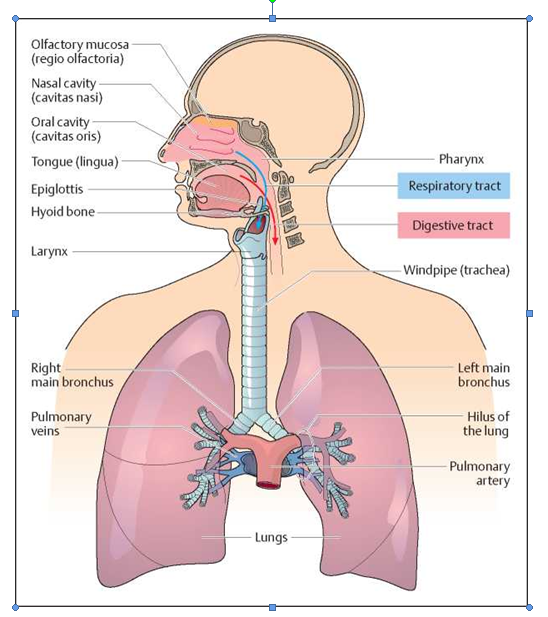 8.1 rasm  нафас organlari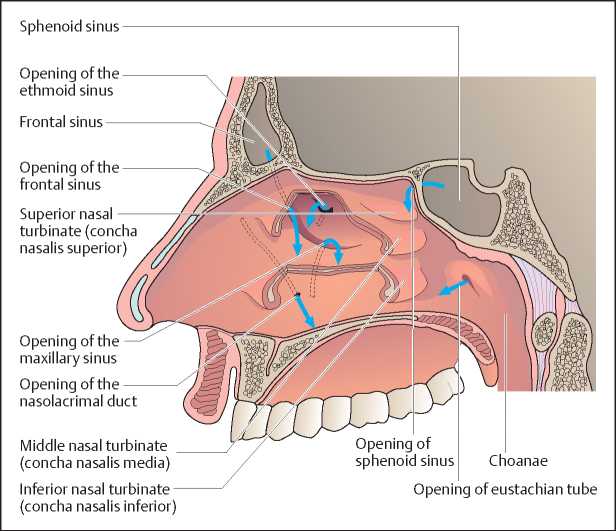 2-ilova3-ilova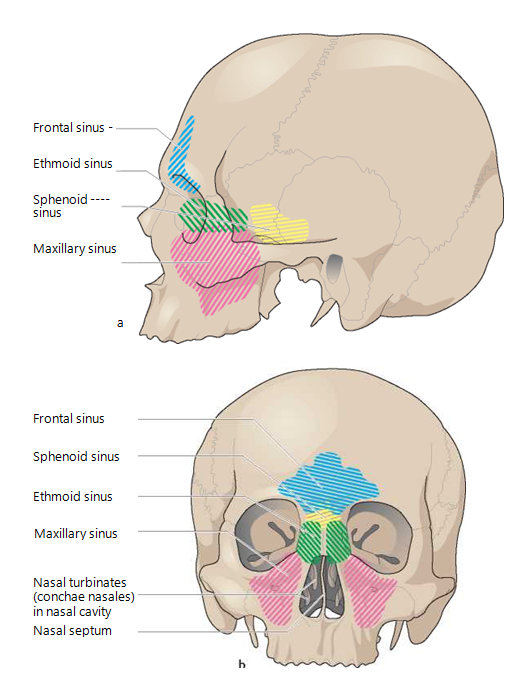 4 slayd
slayd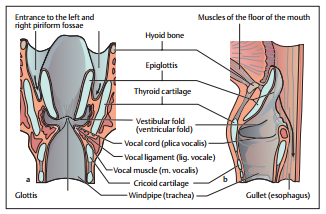 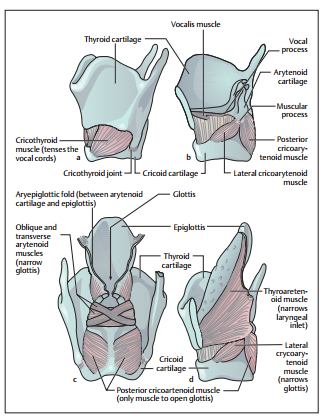 Fig. 8.6 a−d The laryngeal muscles and their functions.(After Leonhardt)a Lateral viewb Lateral view with epiglottis and epiglottic muscles removedc Posterior viewd Lateral view with left side of the thyroid cartilage removed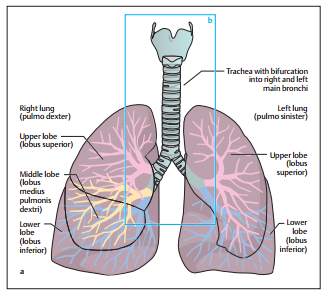 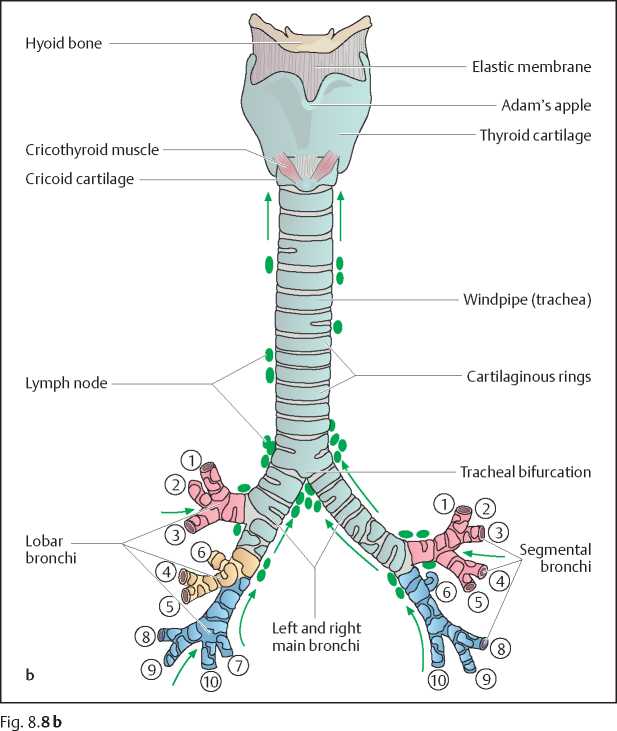 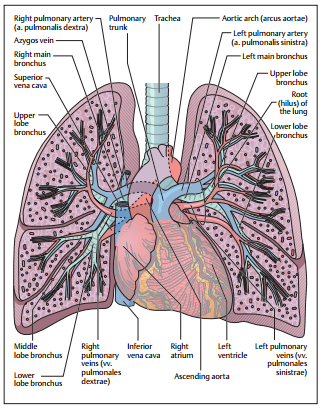 Fig. 8.9 Anterior view of a heart−lung preparation.The pulmonary vessels and themain bronchi enter the lung at the hilus. (After Netter)\ICHKI ORGANLAR. Nafas a’zolarining tuzilishiReja Ichki organlarning umumiy ta`rifi Tananing bo’yin, ko’krak va qorin bo’shlig`idagi organlari.Nafas olish organlari.Nafas olishning ahamiyati.Nafas olish a`zolarining tuzilishi.Burun bushlig’i .Hiqildoq.Kekirdak va bronxlar.O’pkalar        Tayanch    iboralar:plevra pardasi, bronxlar, qalqonsimon tog‘ay,uzuksimon tog‘ay, cho‘michsimon tog‘aylar.Ichki  organlar  embrion  taraqqiyotining 4 – haftasida  endodermadan  payda   bo’lgan birlamchi  ichak  naychasidan  boshlanadi. Ichakning  muskul  qavati  mezodermadan  rivojlanadi. Ichak  naychasi  embrion   umurtqa  pog’onasining old  tomonida ,  unga  boshidan  oxirigacha  parallel  joylashgan  bo’ladi. Keyingi  rivojlanish  davrida ichak  naychasi   embrionga  nisbatan tez  o’sib  qorin  bo’shlig’ida ikkita  burilishni  hosil  qiladi.  Natijada  ichak   naychasi   bosh,   o’rta   va orqa   ichak   qismlariga   ajraladi.   Bu  vaqtda  embrion   bosh  qismining bet  tomonidab  ektodermaning botib   kirishi   natijasida  og’iz  bo’shlig’i va  tilning  old  qismlari  rivojlanadi. Bunga  qarama-qarshi  birlamchi  ichak  naychasining  bosh  qismidan  esa  og’iz  bo’shlig’I va tilning   orqa   bo’lagi ,  hiqildoq,  qizilo’ngach   va  me’da  rivojlanadi. Bu ikkala  kurtak  orasida  parda   bo’lib ,  u  keyinchalik   shimilib   ketadi. Og’iz   bo’shlig’ining  oldingi   bo’lagi  bilan orqa  qismi  embrion  rivojlanishida  o’zaro  qo’shilib   butun   og’iz  bo’shlig’I va   tilni  vujudga  keltiradi.Birlamchi  ichak  naychasining   bosh  qismidan  og’iz  bo’shlig’I  va  tildan   tashqari   tish,  so’lak  bezlari, limfoid  to’qimalar    va    ayrisimon  bez ,  qalqonsimo  va  qalqon orqa  bezlari   rivojlanadi.  Birlamchi  ichak  naychasining  o’rta  qismidan  o’n  ikki   barmoq   ichak ,  yonbosh  ichak  va  ularga   aloqador  bezlar   ( jigar ,  me’da  osti  bezi )  rivojlanadi.     Birlamchi  ichak  naychasining oxirgi  qismidan  esa   ko’richak , ko’tariluvchi  va  ko’ndalang, pastga  tushuvchi   chambar  ichaklar  , “S”simon  ichak va  to’g’ri  ichak  taraqqiy  etadi. Birlamchi   ichak  naychasining   oxirgi   qismi ,  dastlab  ovqat  hazm  qilish  hamda  siydik  va   tanosil   organlariga   umumiy  bo’lgan   bo’shliqqa  -  kloakaga  ochiladi . Ayni  paytda   to’g’ri  ichak  bilan   siydik  tanosil  organlari   orasida   Frontal  to’siq   rivojlanib  ,  kloakaning  bir-biri  bilan  aloqador   bo’lmagan   oldingi  va   orqa   qismlariga  bo’ladi.  To’g’ri  ichak   nayning   oxirgi  bo’lagi   bo’lib ,  uning  pastki  qismi  muskul  qavati ko’ndalang – targ’il  muskullardan   iborat. Rivojlanayotgan  to’gri  ichakning  quyi  qismi parda   bilan   berk   bo’ladi.  Embrion  rivojlanishida   ektodermadan  to’gri   ichakka  qarab   chuqurcha   ( bo’lg’usi  orqa  teshik)   hosil  bo’ladi. Keyinchalik  rivojlanish   jarayonida o’rtadagi  parda  shimilib   ketadi  va   to’g’ri  ichak  orqa  teshik   orqali  tashqariga   ochiladi.  NAFAS   OLISH ORGANLARIOrganizmning hayot faoliyati uchun zarur bo‘lgan kislorod nafas olish organlari orqali tashqi muhitdan qabul qilinadi.  Olingan havo qonga o‘tib, qon orqali  organizmdagi barcha hujayralarga yetib boradi. Kislorod hujayralardagi organik moddalarning parchalanishida ishtirok etadi va parchalanish natijasida    hujayralarda    hosil bo‘lgan zaharli moddalarni zararsizlantiradi. Bundan tashqari, organizmda hosil bo‘lgan karbonat angidrid gazi nafas olish organlari orqali tashqariga chiqariladi. Shunday qilib, nafas olish natijasida organizmda oqsil,   yog‘, uglevodlar oksidlanib, tiriklikni ta’minlovchi energiya hosil bo‘ladi. Nafas olish organlari havo o‘tkazuvchi yo‘l va gazlar almashinadigan o‘pka - alveola qismlarga bo‘linadi. CO2 Transport: nafas olish organlari sharoitlar o'zgarishi kabi, kislorod buyrak bilan birgalikda, ortiqcha uglerod dioksid tanadan tashlanadi organizm uchun mavjud va, ishonch hosil kislota-ishqor muvozanati ham 6-bob qarang (muhofaza qilinadi va 10-dars: Na + -K + Pump). nafas olish organlari havo oyatlarni (yuqori va pastki havo yo'llari) va havo va qon o'rtasidagi gazlar almashinuvi sodir bo'ladi o'pka alveolalar bo'linishi mumkin. pastki nafas yo'llarida, nafas olinayotgan havo nafas tark va o'pka bir qismi hisoblanadi bronxial daraxtni, kiradi. Nafas olish organlariga: burun,  tomoq,  hiqildoq bronxlar, bronxiolalar  va o‘pka kiradi.Nafas  organlarining  rivojlanishiNafas organlari embrion  taraqqiyotining uchinchi  haftalarida  birlamchi ichak  nayidan  toq kurtak  shaklida ajraladi. Keyinchalik  toq kurtakning uchi ikkita o’pka  kurtagiga  ajraladi. Embrionning  bir  oylik davridan boshlab hiqildoq rivojlanadi   va balog’atga  etguncha davom etadi. Rivojlanayotgan  o’pka kurtagini chap tomoni ikki bo’lak  o’n tomoni esa uch bo’lakka bo’linadi. Bo’linish bir hilda  davom etib bironx  daraxti va acinusni  vujudga keltiradi. Nafas o’rgonlarini muskullarini, tog’aylari mezinximadan  rivojlansa, shilliq  qavatining epiteliysi va bezlari endoderemadan  takomil etadi. O’pka plevrasi- splanxnoplevradan  rivojlanadi.Bola tug’ilib, mustaqil nafas olgandan so’ng bronhlar ochilib havo bilan to’ladi.Tug’ilgan zahoti  bir marta bo’lsa ham nafas olgan chaqaloq o’pkasi suvda cho’kmaydi. Embrion (homila) o’pkasida hovo bo’lmaganligidan suvga solinganida  cho’kadi. Go’daklarning burun bo’shlig’I va hiqildog’i qisqa va tor bo’ladi. Shuning uchun go’daklar shomollashga moyil bo’ladilar. O’pkalrni  rivojlanishlari odamda  balog’atga yetgunga qadar, 16-18 yoshgacha davom etadi. Chaqoloq o’pkasida alveola va mayda  bronxlar kam bo’lganligi uchun bir minutda 40-60, xatto undan ham ko’proq nafas oladi.1 dan 5 yoshgacha  bo’lganlar minutiga 25-30 martagacha, katta yoshdagi odamlar esa 16-18 martagacha nafas oladi. Burun sohasi – region nasali tashqi burun (nasus externus) va burun bo’shlig’idan iborat. Nasus externus –burun ildizi (radix nasi ), burun qirrasi (dorsum nasi ), tepa qismi (apex nasi) va burun qanotcha (alae nasi) laridan iborat.Nafas bosimi azolari.Halqum. Asosan bir nechta bo`laklarga bo`lib o`rganiladi. Og`iz bo`shlig`idagi to`siqlardan o`tgan havo bo`shliqlar orqali halqumga o`tadi. Halqum tubi tafovut etiladi. Plastinkalarning orqa chekasini uzun o`simtalar s Halqum Halqum ichki tomondan xoanalar orqali burun bo’shlig’iga tutashgan.Boshlang’ich havo burun xalqumga o’tkaziladi, hazm yo’lida kesishib halqum bo’g’zidan hiqildoqqa uzatiladi. Darxol har bir xoana burunni yon devori  eshituv nayi teshigiga ochiladi.Eshituv nayi halqumni o’rta quloq bilan bog’lab turadi, o’rta quloq bosimni tenglashtirib beradi.hoxsimon va pastki o`rta shoxsimon o`simtalar joylashgan.Hiqildoq. Hiqildoq ayrisi traxeyalar orqali bronxlarga bo`linadi. Hiqildoq 5- ko`krak umurtqasi ro`parasida joylashgan. Hiqildoq eng muhum organ hisoblanadi. Hiqildoq segmentlari tojsimon hiqildoq muskullaridan iborat. Hiqildoq ichki tomondan qismlarga bo`lingan. Ularning mushaklari ikkita ko`ndalang v abo`ylama muskullardan tashkil topgan. Hiqildoq skeleti. Hiqldoq skeleti asosan qalqonsimon , uzuksimon cho`michsimon va elastik tog`aydan iborat. Erkaklarda qalqonsimon bo`rtig`I kuchli rivojlangan. Ikkala jinslarda ham jinsiy yetilishdan keyin qalqonsimon tog`ay farq qiladi. qalqonsimon tog`ayni adam olmasi deb ataladigan bo`yinni o`rta qismida joylashgan kemani burniga o`xshash qalqonsimon tog`aylar farq qiladi. pastki shohsimon , uzuksimon o`simtaning medial yuzasida uzuksimon tog`ay  bilan birikadigon bo`g`im yuzasini hosil qiladi. Havo  o`tkazuvchi a`zo. Bronxial daraxt. O`pkaning ichki tomoniga kirishda o`ng va chap bosh bronxga bo`linadi. O`ng bosh Bronx qisqa va keng chap tomonga pastlashgan bosh bronxlar  uchi o`pkaga kirib turadi. Chap yuqori bo`lak bronxi pastki bronxlarga o`pka tarmoqlanganda o`ng va chap o`pka arteriasiga kiradi. Har bir bronxlat ichida Bronx bo`lakchalari o`pka darvozasida ng bosh Bronx 3ta chapi esa 2 ta bo`lakka bo`linadi. Bronx bo`laklari o`pka darvozasida 10 ta segmentar bronxlarga bo`linadi 7- va 8- segmentar Bronx chap tomonda qo`shiadi. Bronxlar ichkarida tarmoqlanadi. Nafas sistemasi.  Bronxiolalar dixotomik bo`linadi va diametric 1mm bo`lgan bo`lakcha bronxi hosil bo`ladi. Shu o`lchamdagi bronxlar Bronx daraxtini hosil qiladi. Ichki tuzilishini o`pkani quyi qismida ko`rish mumkin . Yuqori sigmentar bronxlarni taqqoslaganda traxealarda uzuksimon tog`aydan mavjud bo`lgan va ular devorini mustahkamlaydi. Bronxiolalarda skelet tog`ay bo`lmaydi. Ular o`z ichiga siliq va muskul tolalari va bronxlarni uzayishiga qarab elastik tolalarni  ham qamrab oladi. Burun ildizi yuzning tepa qimidan joylashgan bo’lib, peshonadan ko’ngdalang joylashgan pastlik bilan ajraladi.Burun qirrasi burun ikki yonbosh qismining o’zaro o’rta chiziqda qo’shilishdan vujudga keladi. Burun qirrasi pastda burun uchun bo’lib tugaydi. Burun qanotchalari burun ikki yonbosh qismlarining pastgi, biroz bo’rtgan qismi hisoblanadi. Burun qanotchalari pastda burun teshigi bilan tugaydi. Burun teshigi o’rtasidan yumshoq devorcha bilan ikkiga bo’lingan. Tashqi burun ikki qisim (suyak va tog’ay) dan tuzilgan. Burun ildizi va ikki yon boshining tepa qismi suyakdan (burun suyaklari,tepa jag’ suyaklarning peshona o’sig’i) tuzilgan bo’lsa,burinning pastgi qismi esa tog’ay plastinkalardan iborat. Jumladan uchburchak shakli burinnig lateral tog’ayi (cartilage nasi lateralis) burun suyaklarning pastgi qirrasidan boshlanib, yonbosh devorning tashkil topishidan qatnashadi. Burun qanotining katta tog’ayi (cartilago alaris nasi major) lateral tog’aydan pastda joylashgan bo’lib, burunni yonboshi tomondan chegaralab turadi.Burun qanotining kichik tog’ayi (cartilagenes alares minores) 2-3 dan bo’lib, katta tog’aylar bilan burun bo’shlig’ining noksimon teshik qirrasi oralig’idan joylashgan.  Burun devoir tog’ayi (cartilage septi nasi) toq va to’rt burchaklidur, u burun devorlarining oldingi qismining hosil qiladi. Tog’ay tepa tomondan g’alvir suyakning perpendikulyar plastinkasiga yopishsa, orqa va pastdan dimog’ va burun suyaklariga  yopishadi.Burun bo‘shlig‘i (cavum nasi) cyyak, tog‘aylardan tuzilgan bo‘lib, ichki yuzasi shilliq qavat bilan qoplangan. Uning pastki, yuqori  va ikki yon devori bor. Burun bo‘shlig‘i to‘siq  yordamida ikkiga bo‘lingan. U miya qutisi, gaymorov, tomoq, asosiy suyak  bo‘shliqlariga tutashgan bo‘ladi. Burun bo‘shlig‘i xoanalar orqali tomoqqa tutashadi. Burunning shilliq qavati ko‘p qon  tomirlar, ko‘p yadroli tukli epiteliy bilan  qoplangan. Bu qavatda shilimshiq  ishlab chiqaruvchi bezlar bo‘ladi. Burunning shilliq qavati chang zarrachalarini tutib qoladi, havoni bir oz ilitib, namlab, o‘pkaga utkazadi. Shuning uchun, burun orqali nafas olish muhim ahamiyatga ega.Shilliq  qavatning yuqori qismida hid  bilish analiz atorining retseptorlari bo‘lib, bular vositasida hidlash funksiyasi sodir bo‘ladi.Burun bo‘shlig‘ida uchta turtib chiqqan chig‘anoq bo‘shliqni uch yo‘lga bo‘ladi. Ularning yuqori yo‘li (meatus nasi superior) g‘alvir suyakning tepa va o‘rta burun chig‘anoqlari orasida joylashgan. Bu yo‘lga g‘alvir suyakning orqa kataklari (cellulae ethmoidales) va ponasimon suyak tanasidagi bo‘shliq (sinus sphenoidalis) ochiladi.Burun bo‘shlig‘ining o‘rta yo‘li (meatus nasi medius) o‘rta va pastki chig‘anoqlar oralig‘ida joylashgan bo‘lib, unga g‘alvir suyakning o‘rta va oldingi havo saqlaydigan kataklari (cellulae ethmoidales anteriores et media) va sinus maxillaris ochilib turadi.  Bundan tashqari, g‘alvir suyakning piyozsimon o‘simtasi (bulla ethmoidalis) bo‘lib, uning oldidagi voronkasimon kanal (infundibulum ethmoidale) orqali burun bo‘shlig‘ining o‘rta yo‘li (cellulae ethmoidales anteriores) peshona suyagi (sinus frontalis) bilan qo‘shilib turadi. Yo‘lning orqa tomoni ponasimon tanglay teshigi (foramen sphenopalatinum) orqali ponasimon tanglay chuqurchasiga qo‘shiladi. Burun bo‘shlig‘ining pastki yo‘li (meatus nasi inferior) pastki burun chig‘anog‘i bilan burun bo‘shlig‘i pastki chegarasi orasida joylashgan. Bu yo‘lning oldingi qismiga ko‘z yoshi-burun kanali (canalis nasolacrimalis) ochiladi. Burun bo‘shlig‘i qon tomir va bezlarga boy bo‘lgan shilliq qavat bilan qoplangan. Bundan tashqari, burun bo‘shlig‘i shilliq qavatida kiprikli epiteliy ham bo‘ladi. Shuning uchun burun bo‘shlig‘iga kirgan havo qon tomirlar yordamida isib, bez suyuqliklarida namlanadi, kipriklar yordamida ushlangan havo tarkibidagi chang zarrachalarini bezlar qamrab oladi. Shilliq qavat ostida qon tomirlari, ayniqsa vena chigallari yaxshi rivojlangan. Burun bo‘shlig‘ining yuqori qismidagi shilliq qavatda (hidlash sohasida) hidlash nervlarining oxirlari joylashgan. Burun bo‘shlig‘i shilliq qavati shamollab shishadigan bo‘lsa, qon tomirlar devori yorilib, qon oqishi, nafas olish qiyinlashishi mumkin. Odatda, burun bo‘shlig‘ining o‘rta va pastki qismiga nafas olish bo‘lagi deyiladi. Burun bo‘shlig‘i yon devoridagi chig‘anoqlar va uning atrofida joylashgan kovaklar burun bo‘shlig‘i yuzasini oshirib, nafas olganda burunga kirgan havoning tozalanishini, namlanishini va ilishini ta’minlaydi. Burunga kirish qismi – noksimon teshik (apertura piriformis) oldindan burun suyaklari va tog‘aylari bilan chegaralanib, burunning old devorini hosil qiladi. Burunning qanot tog‘aylari (cartilago nasi lateralis) uchburchak shaklli, bir juft bo‘lib, yonbosh qismida burun qanotlarini, pastda burun qirrasini hosil qiladi. Tog‘aydan tuzilgan o‘rta devor (cartilago septi nasi) burun teshigini ikkiga bo‘ladi.Hiqildoq (larynx) xalqumning oldida, bo‘yinning oldingi qismida, V, VI bo‘yin umurtqalari sohasida, til osti suyagining ostida joylashgan. hiqildoq oldindan muskullar, fassiya va qalqonsimon tog‘ay bilan o‘ralib turadi. Yonidan esa qon tomirlar, nervlar o‘tadi. hiqildoq yuqorigi qismi bilan xalqumga, pastki qismi bilan traxeyaga tutashgan bo‘ladi.Hiqildoq asosan tog‘aylardan tuzilgan bo‘lib, tog‘aylar muskullar va bog‘lag‘ichlar bilan bir-biriga birikkan. hiqildoq tog‘aylariga: qalqonsimon, uzuksimon, cho‘michsimon, hiqildoq ustligi, shoxsimon va ponasimon tog‘aylar kiradi.Qalqonsimon tog‘ay eng katta tok tog‘ay bo‘lib, to‘rtburchak shaklidagi o‘ng va chap gialinli tog‘ay plastinkalardan tuzilgan. Bu plastinkalar oldinda bir-biri bilan burchak hosil qilib birlashgan bo‘lib, erkaklarda bu qism bir oz oldinga turtib chiqqan  bo‘ladi. Qalqonsimon tog‘ay  har bir plastinkasining orqa burchaklaridan yuqoriga va pastga qarab shoxchalar chiqib turadi. Bu tog‘ayning yuqori chetida o‘yiq bo‘ladi.Uzuksimon tog‘ay  qalqonsimon tog‘aydan pastda joylashgan bo‘lib, u oldinda yoy va orqada keng plastinka hosil qiladi. Bu tog‘ay pastki qismi bilan traxeyaga tutashadi.Cho‘michsimon tog‘aylar  uch qirrali piramidaga o‘xshaydi. Bular kekirdakning harakatchan tog‘ayi bo‘lib, asosi bilan uzuksimon tog‘ay plastinkasiga tutashadi. Tog‘ayning oldingi-orqa o‘simtalari bo‘lib, orqadagi o‘simtaga hiqildoq muskullari birikadi, oldingi o‘simta tovush o‘simtasi deb nomlanadi, unga tovush paylari birikadi. Cho‘michsimon tog‘aylarning bu o‘simtalaridan qalqonsimon tog‘ay burchagining ichki yuzasiga qarab, o‘rtasida tovush yorig‘i bo‘lgan ikkita tovush payi chiqadi. Tovush yorig‘i nafas olinganda kengayadi, chiqarilganda torayadi. Erkaklarning tovush payi uzunroq (20-24 mm), ayollarda kaltaroq (15-18 mm) bo‘ladi. Erkaklarning tovushi past, ayollarniki yuqoriroq bo‘ladi. Tovush paylari orasida tovush yorig‘i bo‘ladi.hiqildoq ustligi (qopqog‘i) tog‘ayi bir oz egilgan, egiluvchan bo‘lganligidan harakatchandir. hiqildoq ustligi tog‘ayi bitta bog‘lag‘ich bilan qalqonsimon tog‘ayning ichki yuzasiga,  ikkinchi bog‘lag‘ich bilan til osti suyagiga birikkan.  hiqildoq ustligi tog‘ayi ovqat yutilayotganda  hiqildoqni berkitadi.hiqildoq muskullari ixtiyoriy muskullar bo‘lib, ular qisqarganda tog‘aylar harakatlanadi. Uzuksimon-qalqonsimon muskulhiqildoq muskullarining eng kattasi va kuchlisi bo‘lib, u qisqarganda tovush paylari taranglashadi.Tovush muskullari qalqonsimon tog‘ayga, ichkaridan cho‘michsimon tog‘ayga va muskul to‘siqlariga birikadi, ular qisqarganda tovush paylari bo‘shashadi. Bu muskullar maymunlarda bo‘lmaydi.Uzuksimon-cho‘michsimon muskul orqa tomonda joylashgan bo‘lib, tovush paylarini taranglashtiradi va tovush yorig‘ini kengaytiradi. Uzuksimon-cho‘michsimon yon muskul tovush yorig‘ini toraytiradi va tovush payini bo‘shashtiradi.Ko‘ndalang va qiya cho‘michsimon muskul qisqarganda tovush yorig‘ining orqa tomoni torayadi.Cho‘michsimon-xidildoq ustligi muskuli hiqildoq ustligini pastga tushiradi, ya’ni havo yo‘lini berkitadi. Qalqonsimon tog‘ayning hiqi<'ebdoq'3f ustligi muskuli, aksincha, havo yo‘lini ochadi, ya’ni h'3fiq'3fildoq ustligini ko‘taradi.hiqildoqning ichi shilliq parda bilan qoplangan bo‘lib, bu qism ikkita burma hosil qiladi. Bularning bittasi tovush paylari tagida bo‘lib, tovush burmalari deyiladi. Ikkinchisi qorincha burmasi deyilib, u yuqorida tovush burmalariga parallel joylashgan. Ikkala burma orasida yon devorda hiqildoq qorinchasi bo‘lib, u tovush xaltachasining rudimentidir.Shilliq parda tukli epiteliy bilan qoplalgan bo‘lib, unda bezlar ko‘p. o‘pkadai chiqayotgan havo tovush paylarini tebratishi natijasida tovush paydo bo‘ladi. Yangi tug‘ilgan bolaning hikildog‘i uzunpoq, bir oz yuqorida bo‘ladi. Yetti yoshda o‘g‘il bolalarda hiqildok, qizlarnikiga nisbatan uzunroq bo‘lib, balog‘atga yetish davrida o‘g‘il bolalarda tez o‘sadi, tovush paylari uzunlashadi. Bu davrda bola tovushini ehtiyot qilish kerak. Katta odamda hiqildoq ustligidan tashqari, hiqildoqning hamma tog‘aylarida suyaklanish nuqtalari hosil bo‘la boshlaydi.Traxeya (trachea) va bronxlar (brohchi)Traxeyaniig yuqori uchi VI-VII bo‘yin umurtqalari oldida kekirdakdan boshlanib, pastki uchi IV-V ko‘krak umurtqalari oldida o‘ng va chap bronxlarga bo‘linadi. Traxeya yarim halqa shaklidagi 16-20 ta elastik tog‘aydan tuzilgan bo‘lib, bu tog‘aylar xalqasimon bog‘lag‘ich yordamida bir-biriga birikkan. Katta odamda traxeyaning uzunligi 10-13 sm. Traxeya tog‘aylari egiluvchan, orqa yuzasi parda bilan qoplangan bo‘ladi. Tog‘ay xalqalar bir-biriga harakatchan birikkanligi uchun traxeya egiluvchan va harakatchandir.Traxeyaning shilliq pardasi hiqildoqnikiga o‘xshaydi, lekin burmalari bo‘lmaydi. Traxeya bronxlarga bo‘lingan joyda o‘ng bronx to‘g‘ri, chap bronx to‘g‘ri burchak ostida ajraladi. Shuning uchun, ba’zan necha marta  tarmoqlanadi bronxda bo‘ladi. Bronxlar o‘pka darvozasidan (qopqasidan) o‘tib yana bir necha marta tarmoqlanadi va bronxlar daraxti hosil qiladi. Ular bo‘lingan sari diametri kichrayib, tog‘ay yo‘qolib, egiluvchan yumshoq devorga aylana boradi. o‘ng bronx uzunligi 3 sm keladigan, diametri   kengroq naycha bo‘lib, 4-7 ta yarim xalqadan tuzilgan, chap bronx uzunligi 4-5 sm bo‘lgan ingichkaroq naydir. Bu 7-12 ta yarim halqadan tuzilgan bo‘ladi. Bronxlar o‘pkalarga kirib, uning ichida davom etadi va ikkilamchi, uchlamchi va hokazo  bronxlar hosil qiladi. Bronxlar juda ko‘p tarmoq hosil qiladi. Ular bronx daraxti deb ataladi. Bronxlar diametri 1 mm chamasidagi bronxiolalar bilan tugaydi. Bronxiolalar devorida ko‘p miqdorda o‘pka pufakchalari, ya’ni alveolalar bo‘ladi.O‘pkalarO‘pka (pulmones, yunoncha  pneumon –  pnevmoniya so‘zi shundan olingan) bir juft bo‘lib, ko‘krak qafasining (cavitas thoracis) ikki tomonida joylashgan. O‘ng va chap o‘pka o‘rtasidagi kamgakda yurak, qon tomirlar va ko‘ks oralig‘i joylashgan. Har bir o‘pka (pulmo) konus shaklida bo‘lib, asosi (basis pulmonis) past tomondan diafragmaga tegib turadi va diafragma yuzasi (facies diaphragmatica) deyiladi. O‘pkaning uchi (apex pulmonis) birinchi qovurg‘adan 3–4 sm yuqoriroqda turadi yoki orqa tomondan VII bo‘yin umurtqasining ro‘parasiga to‘g‘ri keladi. O‘pkaning uchida unchalik botmagan qovurg‘a egati (sulcus subclavius) ko‘rinadi. O‘pkalarning qovurg‘alarga tegib turgan yuza (facies costalis) va bir-biriga qarab turgan ko‘ks oralig‘idagi medial yuzasi (facies medialis) tafovut qilinadi. Bu yuzalarning biri ikkinchisidan qirralararo chegaralanadi. Chap o‘pka old qirrasining (margo anterior) pastrog‘ida yurak o‘ymasi (incisura cardiaca pulmonis sinistra) ko‘rinadi. O‘yma past tomondan o‘pka tilchasi (lingula pulmonis sinistra) orqali chegaralanadi. O‘pkalarning medial (ko‘ks oralig‘i) yuzasida o‘pka arteriyasi, venasi va bronxlar kirib chiqadigan o‘pka darvozasi (hilus pulmonis) joylashgan. Ana shu qon va limfa tomirlari o‘zaro qo‘shilib, o‘pka ildizi (radix pulmonis) ni hosil qiladi.O‘ng o‘pka va chuqur egatchalar (fissura interlobares) yordamida uch bo‘lakka (yuqori, o‘rta va pastki), chap o‘pka esa ikki bo‘lakka (yuqori va pastki) bo‘lingan. Ulardan biri yuqorida joylashgan qiyshiq egat (fissura obliqua) bo‘lib, ikkala o‘pkada ham o‘pka uchlaridan 6–7 sm pastroqda boshlanadi va o‘pkaning diafragma yuzasiga qarab qiyshiq yo‘naladi. Natijada o‘pkalar ikki bo‘lakka bo‘linadi. Bu egatdan tashqari o‘ng o‘pka taxminan IV qovurg‘ada joylashgan ikkinchi gorizontal egat (fissura horizontalis) bilan yana bir bo‘lakka bo‘linadi. Shunday qilib, chap o‘pka ikki bo‘lakka (tepa – lobus superior, pastki – lobus inferior) bo‘laklarga bo‘linadi. O‘ng o‘pka esa tepa (lobus superior), o‘rta (lobus medius) va pastki bo‘laklar (lobus inferior)  dan iborat. O‘ng o‘pkaning tagida (diafragma ostida) jigar joylashgan. Shuning uchun o‘ng o‘pkaning eni chap o‘pkaga qaraganda kattaroq, hajmi ko‘p, bo‘yi esa qisqaroq bo‘ladi. O‘ng va chap  o‘pka o‘n segmentdan iborat. Segment hajmi 0,5–1,0 sm, piramida shaklida tuzilgan segmentlar esa bo‘lakchalardan tashkil topgan. Bu bo‘lakchalar bir-biridan biriktiruvchi to‘qimadan tuzilgan devorcha va qon tomir bilan ajralib turadi. Bo‘lakchalararo devorchalar nafas olishda bo‘lakchalarning harakatchan bo‘lishini ta’minlab turadi.B r o n x l a r n i n g   b o‘ l i n i s h i (148.149-rasm). Asosiy bronxlar (bronchus principalis) o‘ng va chap o‘pkalar darvozasidan kirib, daraxt shoxi kabi o‘pka bo‘laklari (bronchi lobares) tarmoqlariga bo‘linadi. O‘ng o‘pkaga kirgan bronx uch bo‘lakka bo‘linadi. Bularning bittasi o‘pka yuqori bo‘lagiga, ikkinchisi o‘rta bo‘lagiga va uchinchisi pastki o‘pka bo‘lagiga yo‘naladi. Chap o‘pkaga kirgan bronx ikki bo‘lak bronx tarmog‘ini beradi. Ularning bittasi o‘pkaning yuqori bo‘lagiga, ikkinchisi pastki bo‘lagiga kiradi. Bo‘lak bronxlar (diametri 1 mm gacha shoxlanib) o‘z navbatida segment bronx (bronchi segmentales) larga bo‘linadi. O‘pka tashqarisidagi bronxlar devorida halqa shaklida tog‘aylar joylashgan. Bo‘lak bronxlarning o‘pka ichidagi skeleti esa panja shaklli tog‘aylardan iborat. O‘pka segment bronxlari va ularning tarmoqlarida tog‘aylar alohida bo‘laklar shaklida joylashgan bo‘ladi. Segment bronxlar 8 marta bo‘linib, o‘pka bo‘lakchalari (bronchus lobularis) bronxlarini beradi. Bronxlarda muskul qavat aylanma shaklda joylashgan.Bo‘lak bronxlar ikkala o‘pkada  taxminan 1000 taga yaqin bo‘ladi. O‘pka bo‘lakchalarining ichida bo‘lak bronxlarning har bittasi diametri 0,3–0,5 mm bo‘lgan 12–16 tadan oxirgi (chegara) bronx (bronchioli terminales) larga tarqaladi. Oxirgi bronxlardan boshlab eng katta (asosiy) bronxlar yig‘indisi bronxlar daraxtini hosil qiladi. Bronxlar daraxti nafas yo‘li hisoblanadi. Chegara bronxchalar devorida tog‘ay plastinkalar va shilliq bezlar uchramaydi.Har bir chegara bronx o‘z navbatida ikkita nafas bronxiolasi (bronchioli respiratorii) ga bo‘linadi. Nafas bronxiolasi torayib nafas naychasi (ductuli alveolares) ga, u esa kengayib, nafas pufakchalari (sacculi alveolares) alveolalariga aylanadi. Nafas bronxiolasi va undan tarqalgan nafas naychasi pufakchalari va alveolasi qo‘shilib, uzum boshi shaklidagi o‘pkaning struktura va funksional birligi – atsinus (acinus) yoki alveolalar daraxtini hosilqiladi. 12–18 atsinus birgalikda o‘pka bo‘lakchasini (lobulus pulmonis primarius), bir necha bo‘lakchalar qo‘shilib, o‘pka segmentini hosil qiladi.O‘pka segmentlari o‘zaro qo‘shilib, o‘pka bo‘lagini, o‘pka bo‘laklari o‘pkani hosil qiladi. O‘pkalarda 800 000 atsinus yoki 300–500 mln. alveola bo‘ladi. Ular sathi 30–100 m2. O‘pka bronxlari havo almashish jarayonidan tashqari, organizmda suv, tuz va xlor miqdori bir me’yorda saqlanishiga ham yordam beradi. Katta odamlarda ikkala o‘pkada o‘rtacha 4,9 – 5,0 l havo bo‘ladi. Tinch nafas olish vaqtida (har bir nafas olganda) o‘pkaga taxminan 500 ml havo kiradi, chuqur nafas olganda esa 1600 ml toza havo kirib, 1600 ml karbonat angidridga boy havo chiqadi. Natijada o‘pkada hayotiy havo sig‘imi o‘rtacha 3500–3700 ml gacha bo‘ladi. Qolgan 1300–1400 ml havo esa qoldiq havo bo‘lib, doim o‘pkada turadi.O‘ p k a d a   q o n  a y l a n i sh i. O‘pkada havo almashinish sodir bo‘lganidan so‘ng, arteriya qon tomirlari bronxlarga o‘xshab shoxlanib, kapillyarlarga o‘tadi. Kapillyarlar esa nafas pufakchalarini to‘r kabi o‘raydi. Odam nafas olganda kislorodga boy   havo nafas pufakchalaridan (havo bosimi pufakchada ko‘tariladi) arteriya kapillyarlariga shimiladi. Vena qonidagi karbonat angidridga boy   havo aksincha vena tomirlaridan nafas pufakchalariga o‘tadi. Natijada nafas pufakchalarida havo almashinish sodir bo‘ladi. Arteriya qonidagi toza havo (kislorod) alveolalarga o‘tsa, ulardagi CO2 nafas yo‘li orqali tashqariga chiqadi. Kislorod bilan boyigan qon yig‘ilib, v.v. pulmonales orqali yurakning chap bo‘lmachasiga, undan chap qorinchaga o‘tib, aorta orqali organizmga tarqaladi.O‘pka segmentlari. Xalqaro anatomik terminlar qoidasiga ko‘ra, o‘ng va chap o‘pkada 10 tadan segment borligi qabul qilingan. Jumladan o‘ng o‘pkaning  yuqori bo‘lagida 3 ta segment (uchida, orqa va oldingi) va pastki bo‘lagida 5 ta segment (yuqori, lateral va medial bo‘lak asosidagi hamda orqa va oldingi bo‘lak asosidagi segmentlar) bo‘ladi.Chap o‘pkaning tepa bo‘lagida 5 ta segment (tepasida 2 ta o‘pka uchidagi, orqa-oldingi, yuqori va pastki tilsimon segmentlar),   pastki bo‘lagida ham 5 ta segment (tepa, tepa usti asosidagi medial, lateral va orqa tomondagi asosiy va tepa osti segmentlar) bo‘ladi.      Plevra.  O‘pkalar ustki tomondan seroz parda  - plevra (pleura) bilan o‘ralgan bo‘ladi. Bu parda ikki qavatdan iborat bo‘lib, ichkisi visseral, tashqisi parietal qavat deyiladi.   Ichki visseral, ya’ni o‘pka pardasi o‘pkaga yopishgan bo‘lib, uning bo‘laklari orasiga kiradi va ularni bir-biridan ajratadi. o‘pka ildizida visseral qavat parietal qavatga o‘tadi. Parietal qavat ko‘krak qafasi devoriga yopishgan bo‘lib, uning ichki tomoni mezoteliy bilan qoplangan. U seroz suyuqlik bilan ho‘llanib turadi va bir oz yaltiroq bo‘ladi.Pardalar orasida 1-2 ml suyuqlik bo‘ladi. Ichki pardada limfaga nisbatan qon tomirlari ko‘p bo‘lib, ular ayirish vazifasini bajarsa, tashqi pardada limfa tomirlari ko‘p bo‘lib, ular qayta so‘rilish — reabsorbsiya vazifasini bajaradi. Pardalar orasidagi bo‘shliq plevraaro bo‘shliq deyiladi. Bu bo‘shliq ichidagi bosimning o‘zgarishi nafas olish va nafas chiqarishga sabab bo‘ladi. Tashqi va ichki plevra pardalar orasidagi organlar bilan to‘lib turadigan qism — ko‘krak oraligi (mediastinum) deb nomlanadi. Ko‘krak oralig‘i ikki yonidan plevra, oldindan to‘sh suyagi, orqadan ko‘krak umurtqalari, pastdan diafragma bilan chegaradosh.Ko‘krak oralig‘ida ayrisimon bez (bolalarda), yurak, undan chiqadigan yirik qon tomirlari, traxeya, qizilo‘ngach, ba’zi nervlar, ko‘krak limfa oqimi va limfa tugunlari joylashgan.    Ko‘krak oralig‘idagi barcha organlar yumshoq biriktiruvchi to‘qima bilan qoplangan bo‘ladi.    Mavzu buyicha savollar:1. Nafas olish qanday ahamiyatga ega?2.Qaysi a`zolar iafas olish tizimini tashkil etadi?3. Burun bo’shlig’i qanday tuzilishga ega?4. Hiqildoq qaerda joylashgan?5. Kekirdak qaerda joylashgan va qanday tuzilishga ega?6. O’pkada gazlar almashinuvi qaerda sodir bo’ladi?7. Plevra pardasi necha qavatdan tuzilgan?Asosiy adabiyotlar ro’yxati1.  Rajamurodov Z.T., Rajabov A.L.  “Odam va hayvonlar fiziologiyasi” T.: Tib. Kitob. 2010 y.2.   Nuriddinov.E.N. “Odam fiziologiyasi” T.: “A’loqachi” 2005 y.3. Almatov K.T., Allamuratov.Sh.I. “Odam va hayvonlar fiziologiyasi” T.: Universitet. 2004 y.4.  Xudoyberdiev.R.E.,I.K.Axmedov. “Odam anatomiyasi” T.: “Ibn Sino” 1993 y.5.   Ahmedov.A. “Odam Anatomiyasi” T.: “Iqtisod moliya” 2007 y. 6.   R.Boxodirov  “Odam anatomiyasi” T.: “O‘zbekiston”, 2006 y.  I.K.Axmedov “Atlas odam anatomiyasi”T.: “Uzb. Milliy  ensiklopediyasi”1998y.Adolf Faller., Michael Schuenke-The Human Body - “An Introduction to Structure and Function” ThiemeStuttgart · New Yorkhttp: //www.bestmedbook.com /339-352pElektron ta’lim resurslariwww.tdpu.uzwww.pedagog.uzwww.physiology.ru/handbooks.htmlwww.curator.ru/e-books/b22.htm ma’ruza mashg‘ulotining o‘qitish texnologiyasiMa’ruza mashg‘ulotining texnologik kartasi (10-mashg‘ulot)Vizual materiallarMATINLI VA RASMLI PREZENTATSIYALAR1-ilova2-ilovaTilninguchi (apexlinguae)9.2-rasm.Og‘izbo‘shlig‘iningichkiko‘rinishi; tilchiqibturadi. (Faller After)3-ilova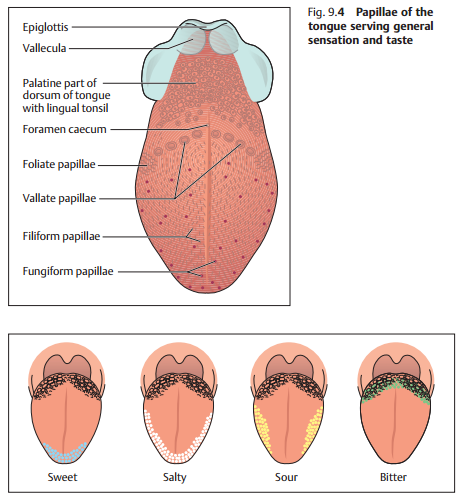 4-ilova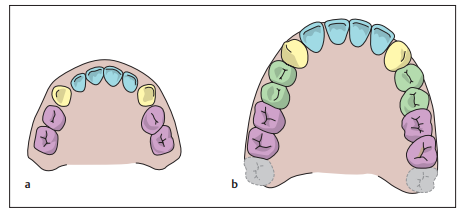 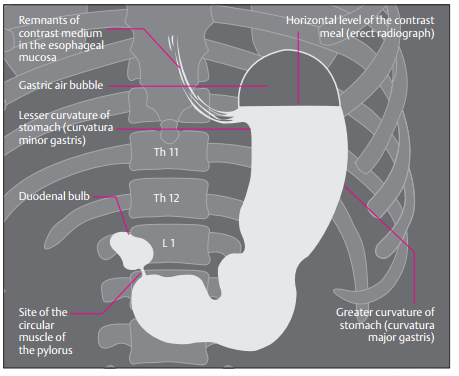 5– ilovaB.B.B. texnologiyasi jadvali6-ilovaUyga vazifa1. Mavzuni adabiyotlar asosida takrorlash va konspektlashtirish.2. Mavzu bo‘yicha qiziqarli ma’lumotlar topish.OVQAT HAZM QILISH  A`ZOLARINING TUZILISHIRеja:1. Ovqat hazm qilish  a`zolarining tuzilishi2.Og’iz bo’shlig’ining tuzilishi.3.Halqum va qizilo’ngachning tuzilishi.4.Mе'daning tuzilishi.5.Ingichka ichaklarning tuzilishi.6.Yo’g’on ichakning tuzilishi.7.Jigarning tuzilishi.8.Mе'da osti bеzining tuzilishi.Таянч иборалар:, ворсинкалар, кардиал, пилорик, коронка, дентин, емал,серроз,шиллиы, шиллиыостибезлари, люберкюнбезлари, варақсимон,тарновсимон, замбуруғсимон.Ovqat hazm qilish a`zolarining tuzilishi Ovqat hazm qilish tizimi og’iz bo’shlig’i, halqum, qizilo’ngach, oshqozon, o’n ikki barmoq ichak, ingachka va yo’g’on ichaklar hamda oshqozon osti bеzi va jigar kabi a`zolardan tashkil topgan. 	Hazm a‘zolari (systema digestorium) bosh, bo‘yin sohasida, ko‘krak, qorin va chanoq bo‘shliqlarida joylashgan. Ular og‘iz bo‘shlig‘i va unda joylashgan a‘zolar (tishlar, til, so’ak bezlari), halqum,   qizilo‘gach, me‘da, ingichka va yo‘g‘on ichak, jigar, me‘da osti bezidan iborat. Bu tizim a‘zolari organizmga tushgan ozuqa moddalarni mexanik va kimyoviy parchalash, parchalangan ozuqa moddalarni qon va limfa  tomirlarga  so‘rilishi, so‘rilmay qolgan qismini esa chiqindi (axlat) sifatida tashqariga chiqarib yuborish vazifasini bajaradi.	Og‘iz bo‘shlig‘i  hazm a‘zolarining boshlang‘ich qismi bo‘lib, bu yerda tishlar vositasida uzib olingan ozuqa moddalar maydalanadi, til yordamida aralashtirilib, so‘lak bezlari ishlab chiqargan suyuqlik-so‘lak bilan yumshatiladi. Hosil bo‘lgan ovqat luqmasi halqum va qizilo‘ngach orqali me‘daga o‘tkaziladi. Me‘dada ovqat moddalari me‘da  shirasi ta‘sirida suyultiriladi  va parchalanaboshlaydi. Ingichka ichakning boshlang‘ich qismi bo‘lgan o‘n ikki barmoq ichakda  ovqat moddalari me‘da osti bezi shirasi va jigarda ishlab chiqarilgan o‘t suyuqligi ta‘sirida parchalanishda davom etadi. Och va yonbosh ichakda parchalangan ozuqa moddalar qon va limfa tomirlariga so‘riladi. Parchalanmay va so‘rilmay qolgan ovqat moddalari yo‘g‘on ichakka o‘tadi. Bu yerda suv so‘rilib, qolgan moddalardan axlat hosil bo‘ladi.Hazm a’zolari devorining tuzilishi.  Hazm nayining devori umumiy tuzilishga ega bo‘lgani bilan, har bir a‘zoda uning vazifasiga qarab ayrim xususiyatlarga  ega. Hazm a‘zolari ichki tomonidan shilliq parda bilan qoplangan bo‘lib u shilliq osti asosi vositasida mushak qavatdan ajrab turadi. 		Shilliq qavati (tunica mucosa) pushti rangda  bo‘ib, cho‘ziluvchan, qalinligi 1-1,5 mm. Uning yuzasi shilliq bezlari ishlab chiqargan  shilliq bilan qoplangan. Shilliq parda ustidan epiteliy  bilan qoplangan bo‘lib u tashqi muhit hamda hazm ’zolari devori o‘rtasida to‘siq vazifasini bajaradi. Bundan tashqari bu epiteliydan hazm tizimi bezlari taraqqiy etadi. Shilliq qavat yuzasida burmalar, vorsinkalar bo‘lib, ular a‘zolar yuzasini kattalashtiradi va ozuqa moddalarni so‘rilishida ishtirok etadi.	Shilliq osti qavat (tela submucosa) biriktiruvchi to‘qimadan tuzilgan bo‘lib, unda qon va limfa tomirlar, nervlar, bezlar va limfoid follikulalar joylashgan. Shilliq osti asosi yordamida shilliq qavat harakatchan bo‘lib, burmalar hosil qiladi. U yo‘q joylarda  shilliq parda mushak qavatga birikib burmalar hosil qilmaydi.	Mushak qavat (tunica muscularis) shilliq osti qavatning tashqarisida joylashadi. U hazm nayining boshlang’ich qismi (og‘iz bo‘hlig‘i, halqum, qizilo‘ngachning yuqori uchdan biri va oxirida (orqa chiqaruv teshigi tashqi sfinkteri)  ko‘ndalang targ‘il mushak, qolgan qismlarida silliq mushak tolalaridan iborat. Silliq mushak tolalari ikki xil yo’nalishda: ichki halqasimon va tashqi bo‘ylama qavat bo‘lib joylashadi. Mushaklarning qisqarishi ovqat moddalarni mexanik maydalash va harakatlanishini ta‘minlaydi.	Seroz qavat (tunica serosa) qorinpardaning visseral varag‘i bo‘lib, qorin bo’shlig‘i a‘zolarini tashqi tomondan o‘rab turadi. Hazm nayining qorinparda bilan o‘ralmagan qismlari (halqum, qizilo‘ngach va to‘g‘ri ichakning pastki qismi biriktiruvchi to‘qimali parda (tunica adventitia) bilan qoplangan.	Hazm a’zolarining bezlari  Bezlar (glandulae) epiteliy hujayralari, biriktiruvchi to‘qima, qon tomirlar va nervlardan tashkil topgan bo‘lib, organizmning hamma qismida uchraydi.  Bezlar tuzilishi, katta-kichikligi, hamda ajratadigan suyuqligi tarkibiga ko‘ra  turli xil bo‘ladi.  Hazm a‘zolarining bezlari ichak nayi shilliq pardasining epiteliy hujayralaridan taraqqiy etadi. Epiteliy hujayralari ma‘lum sohalarda zo‘r berib o‘sishi natijasida bo‘rtma, qopcha shaklida bezlar paydo bo‘ladi. Bu bezlar o‘zi ishlab chiqargan suyuqligini naycha  (tubuli) orqali a‘zo bo’hlig‘iga chiqarsa-tashqi sekret bezlari deyiladi. Tashqi sekret bezlari ikki xil: sodda  va murakkab tuzilishga ega bo‘ladi.  Sodda bezlar  bez alveolalari va sekret ajratuvchi naychadan iborat bo‘ladi. Sodda bezlar turkumiga og‘iz bo‘shlig‘i mayda bezlari, halqum, qizilo‘ngach, me’da va ichak bezlari kiradi.  Ular ikki xil ko‘rinishda: sodda naysimon va sodda tarmoqlangan shaklda uchraydi. 	1.Sodda naysimon bezlarning bir uchi biriktiruvchi to‘qimada yopiq holatda tugaydi, ikkinchi uchi epiteliy yuzasiga ochiladi. Bunday bezlarga ichak va me’da tubi bezlari kiradi.2.Sodda tarmoqlangan  bezlarning yopiq uchi bir nechta ikkilamchi naychalar hosil qiladi. Bunday bezlarga  me’daning pilorik bezlari va o‘n ikki barmoq ichak bezlari kiradi.Murakkab tuzilgan bezlar alohida bo‘lakchalardan (lobuli) iborat. Bu bo‘lakcha naychalari  bir-biriga qo‘shilib umumiy naychani hosil qiladi va bez shu naycha orqali o‘z suyuqligini ajratadi.  Murakkab bezlarga me’da osti bezi, quloq oldi, jag‘ osti va til osti bezlari kiradi.Agarda taraqqiyot davrida bez to‘qimasi o‘zi taraqqiy etgan epiteliydan ajrab, chiqaruv nayi yo‘qolib ketsa, ichki sekret bezlari paydo bo‘ladi. Bu bezlar suyuqligini (gormon) qonga yoki limfaga quyadi. Bunday bezlarga  (qalqonsimon, qalqonsimon orqa, gipofiz, epifiz va buyrak usti bezlari) kiradi. Aralash bezlar (me’da osti bezi va jinsiy bezlar) ikki xil sekret ishlab chiqaradi.		Hazm a’zolarining taraqqiyotiOvqat hazm qilish kanali pushtda birlamchi ichak nayi shaklida bo‘lib, homilada u og‘iz bo‘shlig‘i, halqum, qizilo‘ngach, me’da va ichaklarga bo‘linadi. Hazm tizimi homila hayotining 4-oyidan faoliyat ko‘rsata boshlaydi. Bu davrda homila ichagida bargrang mekoniy bo‘lib, uning tarkibiga epiteliy hujayralari, shilliq, o‘t, hamda homila yutgan amnion suyuqligi tarkibidagi  moddalar bo‘ladi. Homila davrining so‘ngida  hazm tizimi yangi tug‘ilgan bolaning hayotiy vazifalarini bajarish qobiliyatiga ega bo‘ladi.Birlamchi ichak nayining boshlang‘ich qismidan  rivojlanuvchi a’zolar 	Hazm tizimining oldingi uchi ektodermadan taraqqiy etadi. Bosh miyaning  oldingi qismi tez o‘sishi natijasida peshona bo‘rtig‘i, uning ostida esa botiqlik-og‘iz ko‘rfazi hosil bo‘ladi. Og‘iz ko’rfazi chuqurlashib entodermadan hosil bo‘lgan birlamchi ichak nayini oldingi uchiga yaqinlashadi va uni qoplagan ektoderma birlamchi ichak entodermasi bilan qo‘shilib epitelial halqum pardasini (membrana pharyngea) hosil qiladi. Homila hayotining 3-haftasida bu parda so‘rilib, og‘iz ko‘rfazi birlamchi ichak bo‘shlig‘i bilan qo‘shiladi. Og‘iz ko‘rfazi yon va past tomondan I  visseral ravoq hosilalari bilan chegaralangan. Bu ravoqning yuqori jag‘ o‘simtasidan: yuqori jag‘, tanglay, yuqori labning tashqi qismi, lunj, burun bo‘shlig‘ining yon devori hosil bo‘ladi. Juft pastki jag‘ o‘simtasining birikishidan esa pastki jag‘, pastki lab, og‘iz bo‘shlig‘ining tubi hosil bo‘ladi. Yuqori jag‘ o‘simtalari orasiga peshona bo’rtig‘ining o‘rta burun o‘simtasi kiradi va undan qattiq tanglayning keskich qismi va yuqori labning o‘rta qismi hosil bo‘ladi. Agar shu o‘simta  yuqori jag‘ o‘simtalari bilan birikmasa, yuqori lablar birikmay quyon lab (labium leporinum), yuqori  jag‘ o‘imtasining tanglay plastinkasi birikmay qolsa, bo‘ri og‘iz (palatum fissum) hosil bo‘ladi.Оziq-оvqаt hаzm qilish tizimiUlarning vazifasi maxsus immunitetni faollashtirish orqali iloji boricha ertaroq mikroblarni o’ldirishdir.Ularning joylashuviga ko’ra quydagicha nomlanadi.O’rta hiqildoq tilchalari hiqildoqning tepa qismida ikki tomonlama tanglay tilchalari o’rta tilchalar tilning tanglay qismida va hiqlidoq devori yonidagi limfatik to’qimalarda quloq trubinasiga kirishdagi aylana bo’shliqlarga ko’ra nomlanadi.Quloq teshigi naychasi o’rta quloqning simfatik bo’shlig’i bilan hiqildoqni bog’laydi.Hiqildoq devori bo’g’imlarni bog’laydigan organlar uzun ingichka muskuldan tashkil topgan .Halqum muskullari qisqaruvchi va kengayuvchi deb nomlanib yutinishda ishtirok etadigan  muskullarni o’z ichiga oladi.Shunday bo’lsa ham qisqaruvchi hiqildoqlar kuchli muskullardir.Ular hiqildoqni qisqartira oladi,toraytira oladi va nafas olish suyaklari va hiqildoqni o’zgartira oladi.Kengayuvchi hiqildoqlar biroz kuchsiz.Ular qisqa hiqildoqlarni ko’taradi va qisqartiradi.Yutish faoliyati Yutish faoliyati ovqatning o’pkaga uzatilishini oldini oladi.U ixtiyoriy va beixtiyoriy reflekslarni o’z ichiga oladi.Yutish faoliyatini boshlash uchun og’izning pastki qismi ixtiyoriy ochilgandan so’ng bolus yumshoq tanglayga qarama-qarshi bosiladi.(Yutish refleksi).Ixtiyoriy yutish faoliyatining o’tish yo’li o’pka orqali o’tadi.Yumshoq tanglay ko’tarilga paytda postireor pfarn gereyol devori tomondan hazm qilish levator va tensor vele palate muslullari orqali o’tadi.Hyoid suyak va hiqildoq o’g’izning pastki tomoni yuqoriga ko’tariladi. Hiqildoqning kirish yo’liga yaqinlashadi. (O’g’izning muskullari qisqarishi faoliyati) Bu faoliyat davomida un paychalari yopiladi va nafas olish foaliyati boshlanadi .BU yo’l bilan o’pkadan o’tayotganda hazm qilish yo’lidan ham o’tadi. Yutinish faoliyati tugagandan so’ng, infroyid muskullar o’z joyida turadi va shuning uchun nafas yo’li ochiladi. Bu muhim va murakkab reflex miyaning medulla qismining yutinish markazi tomonidan moslashtiradi. Og‘iz bo‘shlig‘i	Og‘iz bo‘shlig‘i (cavitas oris,grekcha-stoma) hazm a’zolari tizimining  boshlang’ich  qismi. Og’iz bo’shlig’i pastdan og’iz  diafragmasi (diaphragma  oris), yuqoridan qattiq va yumshoq tanglay,  yon tomondan  lunjlar, old tomondan lablar bilan chegaralansa, orqada tomoq teshigi (fauces) vositasida halqum bilan qo’shiladi. Tishlar va jag’larning alveolyar o’simtalari og’iz bo’shlig’ini  ikki: og’iz dahlizi va  xususiy og’iz bo’shlig’iga ajratadi.	Og’iz dahlizi (vestibulum oris)  tashqi tomondan lablar va lunj bilan, ichki tomondan esa  tishlar va milk bilan chegaralanadi. Og’iz dahliziga kirish og’iz tirqishi (rima oris) lablar bilan  chegaralanadi.Yangi tug’ilgan bolada tishlar bo’lmagani hamda jag’larning alveolyar o’simtasi yaxshi rivojlanmagani uchun og’iz bo’shlig’i kichik. Unda og’iz dahlizi lablar, lunjlar va milk qirralari o’rtasida joylashgan tor yorig’dan iborat. Milk (gingiva) yuqori va pastki jag’larning alveolyar o’simtasini qoplagan shilliq parda. U juda qalin va pishiq bo’lib, tish bo’ynini o’rab oladi va suyak usti pardaga mustahkam birikadi.      Yangi tug’ilgan bolaning milkini qoplagan shilliq parda qalinlashgan, bo’lajak tishlar o’rnida bo’rtiqchalar bor.Ustki va pastki labning (labium superius et inferius) asosini og’izning halqasimon mushagi tashkil qiladi. Uni tashqi tomondan teri (pars cutanea), ichki  tomondan shilliq parda (pars mucosa) qoplagan. Ularning o’rtasida oraliq qism  (pars intermedia) joylashgan. Lablarning shilliq pardasi  milkka  davom  etib  o’rta  chiziqda  ustki va pastki lab  yuganchasini (frenulum labii superioris et inferioris) hosil qiladi. Yuqori lab yuganchasi biroz yaxshi rivojlangan. Yuqori lab terisining markazida  tikka yo’nalgan keng egat (philtrum) bo’lib, yuqori lab bo’rtiqchasigacha (tuberculum labii superioris)  davom etadi. Ustki va pastki lablar og’iz tirqishini chegaralab, ikki tomonda o’zaro birikib lablar bitishmasini (commissura labiorum) hosil qiladi. Ustki lab lunjdan burun lab egati (sulcus nasolabialis) vositasida ajralib tursa, pastki lab engakdan ko’ndalang yo’nalgan engak lab egati (sulcus mentolabialis) bilan ajrab turadi. Erkaklarda ustki lab terisida mo’ylov (mustax), pastki lab terisi, engak va bo’yin sohasida soqol (papus yoki barba) bo’ladi. Lablarning shilliq osti asosida ko’p sonli lab bezlari (glandulae labiales) joylashgan bo’lib, ularning chiqaruv naylari shilliq parda yuzasiga ochiladi.Yangi tug’ilgan bolaning labi  qalin, shilliq pardasi yupqa, so’rg’ichlar bilan qoplangan. Labning ichki yuzasida ko’ndalang bolishlar bor. Yuqori lab o’rtasida balandligi 4 mm, kengligi 7 mm bo’lgan tepacha bo’lib, labni qolgan qismidan egat bilan ajrab turadi. Pastki labda esa shunga mos chuqurcha bo’ladi. Emizikli bola lablarida so’ruvchi mushaklar bo’ladi. Og’izning halqasimon mushagi yaxshi taraqqiy etgan. 	Lunj (buccae) og’iz bo’shlig’ini o’ng va chap tomondan chegaralab turadi. Uning ichida lunj mushagi (m.buccinator) joylashib, ichki tomondan shilliq parda, tashqi tomondan  teri bilan qoplangan. Teri bilan lunj mushagi o’rtasida lunjning yog’ tanachasi (corpus adiposum buccae)joylashgan bo’lib, u bolalarda  yaxshi rivojlangan. Emizikli davrda yog’ tanachasi og’iz bo’shlig’i devorini qalinlashuviga olib keladi va emish vaqtida og’iz  bo’shlig’iga   atmosfera bosimi ta’sirini kamaytiradi. Lunjning shilliq pardasiga uning shilliq osti asosida joylashgan lunj bezlarining (glandulae buccales) chiqaruv naychalari ochiladi. Lunj shilliq pardasiga II ustki katta jag’ tishi  sohasida quloq oldi bezining chiqaruv nayi ochiladi.Xususiy og’iz bo’shlig’i.  Xususiy og’iz  bo’shlig’i   (cavitas oris propria) og’iz yopiq holatida til bilan to’lib turadi. Uni tashqi tomondan yuqori va pastki jag’  tishlarining til yuzasi, hamda milk, yuqori tomondan tanglay, past tomondan  og’iz  diafragmasini hosil qiluvchi mushaklar chegaralab turadi. Tanglay (palatum) og’iz bo’shlig’ini  yuqori devorini hosil qilib  ikki qismdan: qattiq va yumshoq  tanglaydan iborat.  Qattiq   tanglay ( palatum osseum seu palatum  durum)  tanglayni oldingi uchdan ikki qismini tashkil qiladi. U yuqori  jag’ suyagi tanglay o’simtasi va tanglay suyagi gorizontal  plastinkasidan hosil bo’lgan. Uni qoplagan shilliq parda och pushti rangda bo’lib, o’rtasida chok (raphe palatini) joylashgan. Undan ikki tomonga qarab ko’ndalang tanglay burmalari (plicae palatinea transversa)  yo’naladi. Yumshoq tanglay (palatum  molle) qattiq tanglayni orqasida joylashib, tanglayni uchdan bir qismini tashkil qiladi. U qattiq tanglayni orqasiga birikkan. Uning asosini serbar  biriktiruvchi to’qima (aponevrosis palatina) va unga yopishgan mushaklar tashkil qilib, ust va past tomondan shilliq parda bilan qoplangan. Uni qoplagan shilliq parda bevosita qattiq tanglayga davom etadi. Yumshoq tanglayni oldingi qismi  gorizontal joylashsa, orqa qismi osilib tanglay chodirini (velum palatinum) hosil qiladi. Yumshoq tanglayni orqa chekkasi erkin chekka hosil qilib tugaydi. Uning o’rtasida tilcha (uvula palatina) bor. Tanglay chodirini yon chekkalaridan ikkita yoy: oldingi tanglay-til yoyi (arcus palatoglossus) til ildiziga qarab yo’nalsa, orqadagi tanglay-yutqin yoyi (arcus palataphryngeus) pastga yutqunni yon devoriga yo’naladi. Oldingi va orqa yoylar o’rtasida uchburchak shaklidagi murtak chuqurchasi (fossa tonsillaris) bo’lib, unda tanglay murtagi (tonsilla palatina) joylashgan.   Yumshoq tanglay tarkibiga (74-rasm) beshta ko’ndalang targ’il mushak kiradi:1.Tanglay-til mushagi (m. palatoglossus) juft,  til ildizini lateral qismidan boshlanadi. Yuqoriga tanglay-til yoyini hosil qilib ko’tarilib yumshoq tanglay aponevroziga birikadi. Bu mushak qisqarganida tanglay chodiri pastga tushadi va tomoq teshigi torayadi.2.Tanglay-halqum mushagi (m. palatopharyngeus) juft, uchburchak shaklida. Uning keng qismi halqumning  orqa devoridan boshlanib yuqoriga ko’tariladi va shu nomdagi yoyni hosil qilib tanglay aponevroziga birikadi. U qisqarganida tanglay chodiri pastga  tushadi va  tomoq  teshigi torayadi. 3.Tilcha mushagi (m.uvulae) juft, tanglay aponevrozidan boshlanib orqa tomonga yo’naladi va tilcha shilliq pardasiga birikib ketadi.  Qisqarganida tilcha ko’tariladi va qisqaradi.4.Tanglay chodirini ko’taruvchi  mushak (m. levator veli palatini) juft, chakka suyagi  piramidasini pastki yuzasidan va eshituv nayining tog’ay qismidan boshlanadi. U vertikal yo’nalib tanglay aponevroziga birikadi. Qisqarganida tanglay chodirini ko’taradi.Tanglayni yuqoridagi to’rtta mushagini  IX va X juft bosh miya nervlari shoxlaridan hosil bo’lgan plexus pharyngeus innervatsiya qiladi.5.Tanglay chodirini taranglovchi mushak (m. tensor veli palatini) juft, uchburchak shaklida.  U ponasimon suyak o’simtasidan va eshituv nayini tog’ay qismidan boshlanadi. Mushak payi qanotsimon o’simta ilmog’ini  aylanib ichkariga yo’naladi va tanglay aponevroziga birikadi. Qisqarganida tanglay  chodirini  taranglaydi. Bu mushakni uch shoxlik nervni III shoxining n.tensoris veli palatini  shoxi innervatsiya qiladi. Tanglay mushaklarini yuz arteriyasi va yuqori jag’ arteriyasiningaa. palatinae tarmoqlari qon bilan ta’minlaydi.Qattiq tanglay  yangi tug’ilgan bolada keng va yassi, gumbazi yaxshi bilinmagan. Uni qoplagan shilliq parda suyak usti parda bilan yaxshi birikkan, burmalari kam rivojlangan va bezlari kam. Yangi tug’ilgan bolada yumshoq tanglay mushaklari yaxshi rivojlangan. U gorizontal joylashgan. Tanglay orqa tomonda tilcha bilan tugasa, yon tomonda tomoqni yon devoriga o’tib ketadi. Tanglay chodiri halqumning orqa devoriga tegmaydi, shuning uchun  bola emgan vaqtida ham bemalol nafas oladi. Emizikli va erta bolalik davrida tishlar chiqishi  bilan birga jag’larning alveolyar  o’simtalari va og’iz bo’shlig’i  kattalashadi. Qattiq tanglay gumbazi ko’tariladi.	Tishlar (dentes) ovqat hazm qilishda ishtirok etib qolmay, odamda so’z bo’g’inlarini hosil qilishda ham qatnashadi. Ular yuqori va pastki jag’ning tish katakchalarida milklarning  yuqorigi chekkasida joylashadi. Tishlar kimyoviy tarkibi va fizik xususiyatlari jihatidan suyaklarga o’xshaydi va ulardan kelib chiqishi bilan farq qiladi. Tish uch qismdan: toji, bo’yni va ildizidan iborat. Tish toji (corona dentes) og’iz bo’shlig’ida ko’rinib  turgan qismi bo’lib, to’rtta yuzasi bor. Tilga qaragan yuzasi (facies lingualis), îg’iz  dahliziga qaragan yuzasi (facies vestibularis)  kesuv va kurak tishlarda lablarga qaragan (facies labialis), kichik va katta oziq tishlarda lunjga qaragan (facies buccalis) bo’ladi. Tishlarning  o’zaro yondoshgan  yuzasi (facies contactus) va chaynov yuzasi (facies  occlusalis) tafovut qilinadi.  Tish bo’yni (collum dentis) tish toji bilan ildizi o’rtasidagi toraygan qismi.  Uni atrofidan  milkning shilliq pardasi o’rab turadi. Tish  ildizi (radix dentis) bittadan uchtagacha bo’lib, tish katakchalarida joylashgan.  U  ildiz uchi (apex radicis) bo’lib tugaydi. Tish toji ichidagi  tish bo’shlig’i (cavitas dentis) ildizga  kanal (canalis radicis dentis) bo’lib davom  etadi. Bu kanal ildiz uchida ildiz uchi teshigi (foramina  apicis dentis) bo’lib  ochiladi. U orqali kirgan  qon tomir va nervlar tish pulpasini (pulpa dentis) hosil qiladi.Tish pulpasi joylashgan joyiga qarab toj qismi ichidagi (pulpa coronalis) va ildiz ichidagiga (pulpa radicialis)  bo’linadi.Tishning  moddasi  dentindan (dentinum) iborat bo’lib, tish toji  tashqi tomondan emal (enamalum)  ildizi esa tsement (cementum) bilan qoplangan.Odamda tish ikki marta chiqadi.  Sut tishlari (dentes decidui) bola   5-7 oylik  bo’lganida paydo bo’laboshlaydi va 2-2,5 yoshlarda ularning  soni 20 taga etadi. Bola 5-7 yosh bo’lganida sut tishlari tushaboshlaydi va ularning o’rniga doimiy tishlar (dentes permanentes)  chiqaboshlaydi. Katta odamda doimiy tishlar 32 ta bo’ladi. Yuqorigi va pastki jag’ning har bir tomonida 8 tadan tish joylashgan. O’rta chiziqdan lateral tomonga qarab: 2 ta kesuvchi (kurak), 1 ta qoziq, 2 ta kichik oziq va 3 ta katta oziq tishlar tafovut qilinadi. Tishlarning joylashish tartibi tish formulasini hosil qiladi.    	Doimiy tishlarning joylashish tartibi (formulasi) quyidagicha     3.2.1.2. : 2.1.2.3	Tish toji va ildizining tuzilishiga qarab   to’rt turga  ajratiladi:1.Kesuvchi (kurak) tishlar (dentes incisivi) jag’ning bir tomonida ikkitadan bo’lib, joylashishiga qarab tashqi va ichki kurak tishlar deb ataladi. Tish toji  iskanaga o’xshash, og’iz dahliziga qaragan yuzasi biroz ko’tarilgan, til  yuzasi  botiq bo’lib, bo’yni sohasida tish bo’rtig'i (tuberculum dentis) bor. Chaynov yuzasi o’tkir kesuvchi chekka (margo incisalis) bilan tugaydi. Yuqorigi kurak tishlarning  toji pastkisiga nisbatan sezilarli katta.  Kurak tishni ildizi bitta konus shaklida, pastkisiniki yon tomondan siqilgan. Sut kurak tishlarining  tashqi ko’rinishi doimiy kurak tishlarga o’xshaydi. Uning  o’lchamlari kichik, toji kuraksimon va kesuvchi chekkasida tishchalari bor. 2.Qoziq tishlar (dentes canini) jag’ning bir tomonida  bittadan bo’lib, toji o’tkir  uchli konus shaklida. Ildizi uzun, yon tomondan  siqilgan va yon tomonlarida bo’ylama egati bor. Ildiz uchi biroz lateral tomoga oqqan. Yuqorigi qoziq tishlar pastkisidan keng toji va uzun ildizi bilan farq qiladi. Sut qoziq tishlari doimiy qoziq tishlarga o’xshaydi. Ularning ildizi yumaloqlangan va birinchi kichik oziq tishga yo’nalgan. 3.Kichik oziq tishlar (dentes premolaris) jag’ning bir tomonida ikkitadan bo’lib qoziq tishlarning orqasida joylashadi. Tish tojining chaynov yuzasi to’rtburchak shaklida bo’lib,  sagital egat bilan ikkita do’mboqqa ajragan. Tashqi vestibulyar do’mbog’i   ichki til  do’mbog’iga nisbatan katta.   Pastki kichik oziq tishlarning ildizi bitta konus shaklida. Yuqorigi kichik oziq tishlarning ildizi goho ayri shaklida bo’ladi. Yuqorigi kichik oziq tishning ildizi oldindan orqaga biroz siqilgan Uning oldingi  va orqa yuzalarida bo’ylama egati bor.   4.Katta oziq tishlar (dentes mollaris) jag’ning bir tomonida uchtadan. Ular kichik oziq tishlarning orqasida joylashib, toji  kubsimon shaklda.  Chaynov yuzasi ikkita egat vositasida ikkita lunj va ikkita til bo’rtig’iga ajragan. Yuqori jag’ tishlarining ildizi uchta: ikkita lunj ildizining uchi orqaga yo’nalgan.  Bitta til ildizining uchi qattiq tanglayga qaragan. Pastki katta oziq tishlar yuqoridagiga nisbatan katta. Ularning chaynov yuzasi ikkita egat vositasida to’rtta bo’rtiqqa bo’linadi. Ularning ikkitasi dahliz chekkasida, ikkitasi til chekkasida joylashgan. Pastki katta oziq tishlarning ildizi  esa  ikkita (oldingi va orqa) bo’lib, oldindan orqaga qarab siqilgan. Katta  oziq tishlarining uchinchisi ancha kech (18-25 yoshda) chiqadi va aql tishi (dentes serotinus)  deb  ataladi.Sut katta oziq tishlar sakkizta. Ular shakl jihatidan doimiy tishlarga o’xshaydi.	2.0.1.2 : 2.1.0.2Sut tishlarining  tashqi va ichki tuzilishi doimiy tishlarga  o’xshagan, faqat hajmi ikki marta kichik. Ularning emali oq yoki havorang  bo’lib, sarg’imtir rangdagi doimiy tishlardan farq qiladi.   Sut  tishlarining  ildizi  yaxshi  rivojlanmagan.  Tishlar ektoderma va mezenximadan rivojlanadi. Homila hayotining 7 haftasida yuqori va pastki jag’  o’simtalarini qoplovchi ektodermani epiteliyi qalinlashib tish plastinkalarini hosil qiladi. Bu plastinkaning ikkita qirrasi bo’lib: bittasi og’iz bo’shlig’i  epiteliyiga qo’shilsa, ikkinchisi mezenxima ichiga botib kiradi. Uning ma’lum bir nuqtalarida epiteliy ko’payib-tish kolbachalari yoki emal a’zolarni hosil qiladi. Keyinchalik ular tish plastinkalaridan ajrab alohida bo’lib qoladi. Bulardan tishning asosiy qismlari paydo bo’ladi va emalga aylanadi. Dentin va pulpa so’rg’ichning mezenxima to’qimasidan, tsement va ildiz pardasi mezenximadan rivojlanadi. Hamma sut tishlari va ko’p doimiy (katta oziq tishlardan tashqari) tishlarning kurtaklari homila davrida paydo bo’ladi. Doimiy tishlar juda vaqtli  paydo bo’lsada, to yorib chiqqunicha sut tishlari ildizlari orasida joylashadi.Tilning shilliq pardasi (tunica mucosa linguae) och pushti rangda bo’lib, til usti, uchi va chekkalarida ko’p sonli  so’rg’ichlar bilan qoplangani uchun duxobaga o’xshagan ko’rinish beradi. Til so’rg’ichlari turli shaklga va kattalikka ega bo’lib, tam bilish yoki umumiy sezgini o’tkazib beradi. Tilda quyidagi so’rg’ichlar tafovut qilinadi. Ipsimon va  konussimon shakldagi so’rg’ichlar (papillae filliformes et conicae) eng ko’p sonli bo’lib,  til ustida chegaralovchi egatning oldida joylashgan. Zambrug’simon so’rg’ichlar (papillae fungiformes) 150-200 ta bo’lib, ko’proq til uchi va chekkalarida joylashadi. Ularning asosi toraygan, cho’qqisi esa  kengaygan yumaloq shaklda. Bu so’rg’ichlarda ta’m bilish piyozchalari bor. Ular ipsimon va konussimon so’rg’ichlardan kam bo’lib, o’lchamlari katta va oddiy ko’z bilan ko’rish mumkin. Ko’tarma  bilan o’ralgan so’rg’ichlar (papillae  vallatae) 7-12 ta bo’lib, chegaralovchi egatni oldida rimcha V raqami shaklida joylashgan. Ularning ko’ndalang o’lchamlari 2-3 mm. So’rg’ichning  markazida ta’m bilish piyozchalari bor bo’lgan tepacha, uning atrofida egat bilan ajralgan bolish joylashgan.  Yaproqsimon  so’rg’ichlar (papillae  foliatae) tilning yon chekkalarida 5-8 o’zaro egatlar bilan ajralgan vertikal burmalar  shaklida qator joylashgan. Til ildizining shilliq pardasida so’rg’ichlar bo’lmay, unda limfoid follikulalar to’plami bor bo’lgan bo’rtiqchalar hosil qiladi. Bu limfoid to’qima to’plami til murtagi (tonsilla lingualis) deb ataladi. 	Til ildizi bilan hiqildoq usti tog’ayi o’rtasida uchta burma: juft lateral til-hiqildoq usti burmasi (plica glosso-epiglotica lateralis)  va toq o’rta til-hiqildoq usti burmasi (plica glosso-epiglotica mediana) tortilgan.  Tilning pastki yuzasi shilliq pardasi yupqa bo’lib, og’iz tubiga o’tgan joyda o’rta chiziqda til yuganchasini (frenulum linguae) hosil qiladi. Uning ikki tomonida juft tepalik til osti  so’rg’ichi (carunculae sublingualis) joylashgan bo’lib, unga  jag’ osti va til osti bezlari naychalari ochiladi. Til osti so’rg’ichining orqasida  bo’ylama yo’nalgan til osti burmasi (plica sublingualis)  bor. 	Til mushaklari juft, ko’ndalang  targ’il mushakdan iborat.  Tilning o’rta chiziq bo’ylab o’tgan bo’ylama fibroz to’sig’i (septum linguae) uni ikki simmetrik  bo’lakka bo’ladi. U tilni bir tomon mushagini boshqa tomondan  ajratadi. Til mushaklari ikki guruhga: tilning o’zidan boshlanib, o’ziga birikuvchi tilning xususiy mushaklari va bosh suyaklardan boshlanib til ichida tugovchi   tilning skelet mushaklariga bo’linadi. Tilning xususiy mushaklari:1.Ustki bo’ylama mushak (m. longitudinalis supirior) tilning  yuqori qismida bevosita shilliq parda ostida yotadi. Til ildizi, qisman hiqildoq usti tog’ayi va til osti suyagining kichik shoxidan boshlanib, til  uchida tugaydi. Faoliyati: tilni qisqartirib, uchini yuqoriga ko’taradi.2.Pastki  bo’ylama  mushak (m. longitudinalis inferior) tilning pastki yuzasida til osti-til va engak-til osti mushaklari o’rtasida yotadi. Til ildizi sohasidan boshlanib, til uchini pastki yuzasida tugaydi. Faoliyati: tilni qisqartirib, uchini  pastga tushiradi.3.Tilning ko’ndalang mushagi (m. transversus linguae)  til to’sig’idan tilning ikki chekkasiga ko’ndalang yo’nalgan tolalardan iborat. Til chekkalari shilliq pardasida tugaydi.    Faoliyati: tilni toraytirib, til ustini ko’taradi.4.Tilning vertikal mushagi (m. verticalis linguae) tilning chekkalarida, til usti va  tilning pastki yuzasi shilliq pardasi o’rtasida joylashgan.  Faoliyati: tilni yassilaydi. Tilning skelet mushaklari Tilning skelet mushaklari bosh suyaklaridan boshlanib uning xususiy mushaklariga o’tib ketadi. Ularga quyigagi mushaklar kiradi:1.Engak-til mushagi (m. genioglossus) pastki jag’ning engak o’simtasidan boshlanadi. Uning tolalari til to’sig’ining yonidan orqaga va yuqoriga yo’nalib  m.verticalis ga davom etadi.   Faoliyati: Tilni  oldinga va pastga  tortadi.2.Til osti-til mushagi (m. hyoglossus) til osti suyagi tanasi va katta shoxidan boshlanadi. Mushak oldinga va yuqoriga yo’nalib tilning ko’ndalang mushagiga o’tib ketadi. Faoliyati: tilni orqaga va pastga tortadi.3.Bigizsimon-til  mushagi (m. styloglossus) bigizsimon o’simtadan  boshlanib, oldinga, pastga va medial tomonga yo’nalib tilning yuqorigi va ostki bo’ylama mushaklariga davom etadi.  Faoliyati:  tilni îðqaga va yuqoriga tortadi, bir tomonlama qisqarsa tilni o’sha tomonga tortadi. Til homila hayotining 5-haftasida og’iz  bo’shlig’i tubida bir nechta kurtaklardan rivojlanadi. Uning oldingi so’rg’ichlar  bilan qoplangan qismi entodermadan toq do’mboq shaklida taraqqiy etadi. Orqa ildiz qismi o’ng va chap simmetrik do’mboqchalar shaklida ektodermadan rivojlanadi. Til mushaklari postbronxial miotomlardan taraqqiy etib, shilliq pardadan hosil bo’lgan til kurtagi ichiga o’sib kiradi. Yangi tug’ilgan bolaning tili qisqa, keng, qalin va kam harakat bo’ladi. U xususiy og’iz bo’shlig’ini to’latib turadi. Tilning  shilliq pardasi qalinlashgan. Zamburug’simon, yaproqsimon, ko’tarma bilan o’ralgan so’rg’ichlari va ta’m bilish piyozchalari yaxshi rivojlangan, ammo  ipsimon so’rg’ichlari kam. Til yuganchasi  qisqa. Yangi tug’ilgan  bola tili emish jarayonida faol ishtirok etgani uchun  mushaklari yaxshi rivojlangan.Mavzu bo’yicha savollar:   1. Ovqat hazm qilish tizimiga qaysi a`zolar kiradi?   2. Og’iz bo’shlig’ida qanday a`zolar joylashgan?3.Qizio’ngachning uzunligi qancha?	4. Mе'da qanday qismlardan iborat?5. O’nikki barmoqli ichakning uzunligi qancha bo’ladi?6.Ingyachka ichaklarda oziq moddalarini so’rish vazifasini nimalar bajaradi?7. Yo’g’on ichakda qanday qismlar bo’ladi?       	8. Jigar qanday funkdiyalarni bajaradi?9. Mе'da osti bеzi suyuqligi qaеyrga quyiladi?Asosiy adabiyotlar ro’yxati1.  Rajamurodov Z.T., Rajabov A.L.  “Odam va hayvonlar fiziologiyasi” T.: Tib. Kitob. 2010 y.2.   Nuriddinov.E.N. “Odam fiziologiyasi” T.: “A’loqachi” 2005 y.3. Almatov K.T., Allamuratov.Sh.I. “Odam va hayvonlar fiziologiyasi” T.: Universitet. 2004 y.4.  Xudoyberdiev.R.E.,I.K.Axmedov. “Odam anatomiyasi” T.: “Ibn Sino” 1993 y.5.   Ahmedov.A. “Odam Anatomiyasi” T.: “Iqtisod moliya” 2007 y. 6.   R.Boxodirov  “Odam anatomiyasi” T.: “O‘zbekiston”, 2006 y.  I.K.Axmedov “Atlas odam anatomiyasi”T.: “Uzb. Milliy  ensiklopediyasi”1998y.Adolf Faller., Michael Schuenke-The Human Body - “An Introduction to Structure and Function” ThiemeStuttgart · New Yorkhttp: //www.bestmedbook.com /2004.398-427бетElektron ta’lim resurslariwww.tdpu.uzwww.pedagog.uzwww.physiology.ru/handbooks.htmlwww.curator.ru/e-books/b22.html11.1. ma’ruza mashg‘ulotining o‘qitish texnologiyasiMa’ruza mashg‘ulotining texnologik kartasi (11-mashg‘ulot)Vizual materiallar1-ilova2-ilova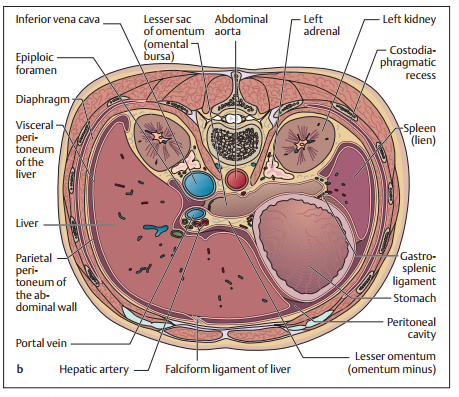 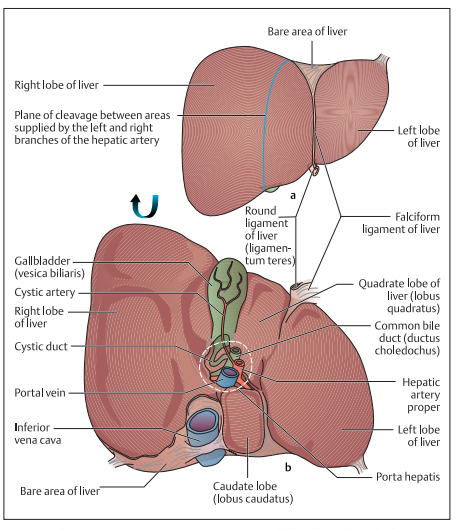 3-ilovaAqliy xujum savollariJigar qanday funkdiyalarni bajaradi?Mе'da osti bеzi qanday funkdiyalarni bajaradi?Mе'da osti bеzi suyuqligi qaеyrga quyiladi?1-slayd2-ilovaTishlar (denies) yuqorigi va pastki jag‘ suyagidagi alveola o‘simtalari chuqurchasida joylashadi. Tishlar 32 ta bo‘lib, 16 tasi pastki jag‘da, 16tasi yuqorigi jag‘da quyidagi   tartibda joylashadi.Jag‘ning yarmida 4 ta kesuvchi, 2 ta qoziq, 4 ta kichik oziq va 6ta katta oziq tishlar bo‘ladi. Ikkala jag‘ning bir tomonidagi tishlarni quyidagi:2    1    2    3         2    1    2    3formula bilan ifodalash mumkin.3-slayd5 slaydMe’daning tuzilishi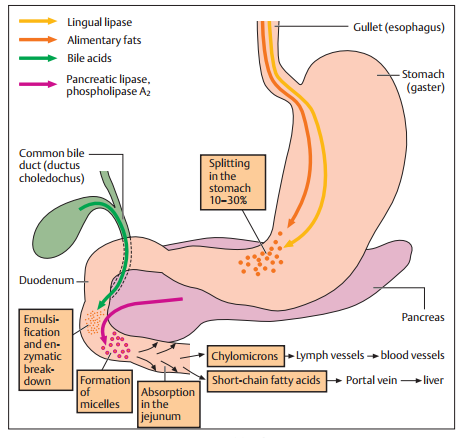 5– ilovaB.B.B. texnologiyasi jadvali6-ilovaUyga vazifa1.  Mavzuni adabiyotlar asosida takrorlash va konspektlashtirish.2. Mavzu bo‘yicha qiziqarli ma’lumotlar topish.Ovqat hazm qilish  a`zolarining tuzilishiRеja:1.Mе'daning tuzilishi.2. Ingichka ichaklarning tuzilishi.3. Yo’g’on ichakning tuzilishi.4. Jigarning tuzilishi.5.Mе'da osti bеzining tuzilishiТаянч иборалар:, ворсинкалар, кардиал, пилорик, коронка, дентин, емал,серроз,шиллиы, шиллиыостибезлари, люберкюнбезлари, варақсимон,тарновсимон, замбуруғсимон.	Og’iz bo’shlig’i  bezlariga   (glandulae oris)	   naychalari og’iz bo’shlig’iga ochiladigan katta va kichik  so’lak bezlari kiradi.  Kichik so’lak bezlari og’iz  bo’shlig’i  shilliq pardasida  yoki shilliq osti asosida  joylashib kattaligi 1-5 mm bo’ladi. Joylashgan joyiga qarab  lab bezlari (glandulae labiales), lunj bezlari (glandulae buccales), tanglay bezlari (glandulae palatinae) va til bezlari (glandulae linguales) tafovut qilinadi.Ishlab chiqargan suyuqligi tarkibiga qarab so’lak bezlari seroz, shilliq va aralash bezlarga bo’linadi. Seroz bezlar (til bezlari) oqsilga boy suyuqlik, shilliq bezlari (tanglay bezlati) shilliq, aralash bezlar (lab, lunj bezlati) aralash suyuqlik ishlab chiqaradi.	So’lak bezlari birlamchi og’iz bo’shlig’ini  qoplagan ektoderma epiteliyidan rivojlanadi. Og’iz bo’shlig’i yon devori epiteliyi o’sib mayda lunj so’lak bezlarini, yuqori devori epiteliyi tanglay, lab sohasi epiteliyi esa lab bezlarini hosil qiladi.	Katta so’lak bezlariga  quloq oldi, jag’ osti va til osti so’lak bezlari kirib, ular og’iz bo’shlig’idan tashqarida joylashsada, naylari og’iz bo’shlig’iga ochiladi.	Quloq oldi bezi (glandula parotoidea) seroz suyuqlik ishlab  chiqaruvchi bez bo’lib, og’irligi  20-30 g. U eng katta so’lak bezi bo’lib, noto’g’ri shaklga ega. Quloq oldi bezi quloq suprasini oldida va pastida, pastki jag’  suyagi shoxining tashqi yuzasida joylashib, qisman  chaynov  mushagini yopib turadi. Uni tashqi tomondan fastsiya va teri qoplagan. Yuqorida bez yonoq ravog’igacha borsa, pastda pastki jag’  burchagigacha tushadi. Orqa tomondan to’sh-o’mrov-so’rg’ichsimon mushak va so’rg’ichsimon o’simtagacha etib boradi. Quloq oldi bezida yuzaki qismi (pars superficialis) va chuqur qismi (pars profunda) tafovut qilinadi. Uning chuqur qismi pastki jag’  shoxi orqasidagi chuqurlikda yotadi. Quloq oldi bezi yumshoq konsistentsiyaga ega, bo’laklari yaxshi ko’ringan. Bez tuzilishi jihatidan  murakkab alveolyar bez bo’lib, tashqi tomondan biriktiruvchi  to’qimali kapsula bilan o’ralgan. Uning tolalari bezni bo’lakchalarga ajratadi.  Bez bo’lakchalari naychalari  qo’shilishidan  hosil bo’lgan quloq oldi bezining nayi (ductus  parotideus, stenon nayi) bezning oldingi chekkasidan chiqadi. U chaynov mushagining ustidan yonoq ravog’idan  1-2 sm pastroqda yo’nalib, lunj mushagini teshib o’tadi va yuqori jag’ning ikkinchi katta oziq  tishi sohasiga ochiladi. Chaynov mushagining yuzasida quloq oldi bezi nayi yonida ko’pincha qo’shimcha quloq oldi bezi (glandula parotis accessoria)  yotadi.Homila hayotining 6 haftasi o’rtasida lunjning ichki yuzasi epiteliyi ostida joylashgan mezenximaga o’sib kiraboshlaydi va 8-9 haftada quloq tomonga o’sib borib, quloq oldi bezining  nayi va bo’laklarini hosil qiladi.  Yangi tug’ilgan  bola quloq oldi bezi nisbatan katta,  og’irligi 1,8 g. Bola 2 oylik bo’lganida so’lak ajrab chiqaboshlaydi. 4 oylikdan to 2 yoshgacha tez o’sib,  og’irligi 9 g, 20 yoshda 30 g bo’ladi. Keyingi davrlarda bezning naylari shoxlanib, diametri kengayadi.	Jag’ osti so’lak bezi (glandula submandibularis)  murakkab alveolyar-naysimon  bez. Aralash tarkibli suyuqlik chiqaradi. U pastki  jag’ suyagi ostidagi chuqurchada (fossa submandibularis) joylashib, og’irligi 15 g. Bez yupqa  kapsula bilan  o’ralgan. Tashqi tomondan bezga bo’yin fastsiyasini yuza qatlami va teri tegib turadi. Uning  ustki yuzasi jag’-til osti mushagiga tegib tursa, medial yuzasi til osti-til va bigizsimon- til mushaklariga tegib turadi. Bezning  umumiy nayi (ductus submandibularis, vartanov nayi) oldinga tomon yo’nalib,  til osti so’rg’ichiga til uzangisi yonida ochiladi.   Jag’ osti bezi homila hayotining 6 haftasi oxirida birlamchi og’iz bo’shlig’ining  pastki yon qismlari epiteliyidan hosil bo’lgan juft hujayra tizimchasi shaklida paydo bo’ladi. Bu tizimcha o’sib jag’ osti chuqurchasiga tushadi. Yangi tug’ilgan  bolaning jag’  osti bezi og’irligi 0,84 g. 	Til  osti so’lak bezi (glandula sublingualis) ancha kichik so’lak bezi bo’lib,  og’irligi  5 g.  U shilliq suyuqlik ishlab chiqaradi. Bez  og’iz tubi  shilliq pardasi ostida  jag’-til osti mushagi ustida yotadi. Lateral tomondan bez  pastki jag’ning   ichki yuzasiga, medial tomondan engak-til osti, til osti- til va engak-til  mushaklariga tegib turadi. Til osti bezi  mayda bo’lakchalardan iborat bo’lib,  ularning naychalari (ductus sublingualis minores)  til osti burmasi bo’ylab ochiladi. Uning katta nayi (ductus sublingualis major) jag’ osti bezi nayi bilan birga til osti so’rg’ichiga ochiladi. 	Til osti so’lak bezi homila hayotining 7 haftasi oxirlarida og’iz   bo’shlig'i tubida joylashgan mayda bezlarning qo’shilishidan paydo bo’ladi. Yangi tug’ilgan  bolada  bezning og’irligi  0,42 g.  Halqum va qizilo’ngachning tuzilishi. Halqum tomoq og’iz bo’shlig’ining davomi bo’lib, u shilliq va muskul qavatlardan iborat. Uning uzunligi katta odamda o’rtacha 15 sm bo’lib, uch qismga - burun, og’iz va halqumga bo’linadi. Halqumning vazifasi ovqatni og’iz bo’shlig’idan qizilo’ngachga, xavoni burun bo’shlig’idan xiqildoqqa o’tkazishdan iborat. Halqumning pastki qismi qizilo’ngachga tutashadi. Qizilo’ngach o’rtacha 23-25 sm bo’lib, shillits va muskul qavatdan iborat. U ko’krak qafasi to’sh suyagining orqa qismida joylashgan. Vazifasi ovqatni tomoqdan oshqozonga o’tkazishdan iborat.  gaster hazm nayining eng kengaygan qismi. Me’da qorin bo’shlig’ining yuqori qismida, diafragma va jigarning ostida joylashadi. Uning 3/4 qismi chap  qovurg’a osti  sohasida, 1/4 qismi qorin usti sohasida   turadi.  Me’dada oldingi   va  orqa   devor (paries anterior et posterior)  tafovut qilinadi. Devorlarning o’zaro birikishidan yuqoriga va o’ng tarafga qaragan  me’daning kichik egriligi (curvatura ventriculi minor),  pastga va chap tarafga qaragan me’daning katta  egriligi (curvatura ventriculi  major) hosil bo’ladi.  Kichik egrilikni pastki qismida burchak o’ymasi (incisura angularis)  bor. Kichik egrilikni yuqori qismida qizilo’ngachning  me’daga  o’tish teshigi (ostium cardiacum) joylashgan  bo’lib, me’daning bu teshikka  yondoshgan qismi (pars cardiaca) deb ataladi. Bu qism chap tomonga gumbaz shaklida ko’tarilib  me’da tubini (gumbazini) (fundus yoki fornix) hosil qiladi. Me’daning o’ng toraygan  chiqish qismi (pars pylorica) deb ataladi. Unda ikki qism:  kengaygan chiqish g’ori  (antrum pyloricum) va tor chiqish kanali (canalis pyloricus)   tafovut qilinadi. Me’daning  o’n ikki barmoqli ichakka o’tish  yerida chiqish teshigi (ostium pyloricum)  joylashgan.  Me’daning tubi bilan chiqish qismi o’rtasidagi qismi me’da tanasi (corpus ventriculi) deb ataladi.Katta odamning me’dasini o’lchamlari o’zgaruvchan.  Uning uzunligi bo’sh holatda 18-20 sm, katta va kichik egrilik o’rtasidagi masofa (kengligi) 7-8 sm, o’rtacha hajmi 3 l.Me’daning devori quyidagi qavatlardan iborat:  Shilliq qavat (tunica mucosa) kulrang pushti rangli bo’lib, bir qavatli tsilindrsimon  epiteliy bilan qoplangan. Shilliq qavatning  qalinligi 0,5-2,5 mm. Unda shilliq parda mushak qatlami (lamina muscularis mucosae) borligi va shilliq osti asos yaxshi rivojlangani uchun  turli yo’nalishdagi burmalar (plicae gastricae) hosil bo’ladi. Burmalar kichik egrilik bo’ylab bo’ylamasiga yonalib me’da  yo’lini(canalis gastricus) hosil qiladi. Bu yo’l me’daning kirish va chiqish qismlarini o’zaro bog’laydi. Me’daning qolgan qismlarida burmalar yulduzsimon shaklda bo’ladi.Me’daning ostium pyloricum sohasida burmalar halqa shaklida bo’lib klapanni (valvula pylorica) hosil qiladi. Burmalarning ichida uncha katta  bo’lmagan (1-6mm) me’da maydonchalari (areae gastricae)  ko’tarilib turadi. Bu maydonchalarning  yuzasida ko’p sonli (35 mln.ga yaqin) me’da bezlarining teshiklari ochiladigan me’da chuqurchalari (foveolae gastricae) joylashgan. Me’da bezlari joylashishiga  qarab uch guruhga bo’linadi: 1.Me’daning kardial qismidagi bezlar (glandulae cardiacae). 2.Me’daning tanasi va gumbaz qismidagi xususiy bezlari (glandulae gastricae propriae) ikki xil hujayralardan iborat. Asosiy hujayralar pepsinogen fermerti ishlab chiqarsa, qo’shimch hujayralar xlorid kislota ishlab chiqaradi.3.Me’daning  chiqish qismidagi bezlar (glandulae pyloricae). Bu bezlar ovqatni me’dada kimyoviy  parchalovchi suyuqlik me’da shirasi ishlab chiqaradi. Me’da shirasi ta’sirida me’dada oqsil, qisman yog’ parchalanadi.Bundan tashqari me’da shilliq pardasi qon ishlab chiqarishga ta’sir qiluvchi antianemik modda ham ishlab chiqaradi.Shilliq osti qavat (tela submucosa) nisbatan qalin va harakatchan bo’lgani uchun shilliq qavat burmalar hosil qiladi.Mushak qavat (tunica muscularis) (55-rasm) uch qavat silliq mushakdan iborat: Tashqi bo’ylama qavat (stratum longitudinale) qizilo’ngachning bo’ylama mushak qavatini davomi bo’lib  êo’proq  kichik va katta  egriliklar bo’ylab joylashgan. O’rta halqasimon qavat (stratum circulare) tashqi qavatga nisbatan kuchli rivojlangan. U qizilo’ngach halqasimon mushak qavatini bevosita davomi bo’lib, me’daning chiqish qismida qalinlashib qisqichni (m. spincter pylori) hosil qiladi. Ichki  qiyshiq tutamlar  (fibrae obliquae)  bo’lib,  me’daning  kardial qismidan boshlanib, oldingi va orqa devorlarga yo’naladi.Tashqi seroz qavat (tunica serosa) qorinpardaning vitseral varag’idan hosil bo’lib, me’dani hamma tomondan o’raydi. Bu parda me’da bilan qo’shni a’zolar o’rtasida boylamlar hosil qiladi. Bunday boylamlarga jigar bilan me’da kichik egriligi o’rtasidagi jigar-me’da boylami (lig. hepatogastricum), me’da bilan taloq o’rtasidagi  me’da-taloq boylami (lig. gastrolienale), me’da bilan ko’ndalang chambar ichak o’tasidagi  me’da-chambar  ichak boylamlari  (lig. gastrocolicum) kiradi.Rentgenoanatomiyasi.	 Me’daning rentgenologik ko’rinishi o’ziga xos xususiyatlarga ega bo’lib,  uning faoliyatiga, odam konstitutsiyaga va jinsiga bog’liq ravishda o’zgarib turadi. Rentgenogrammada me’daning gumbazi tafovut qilinib u havo bilan to’la. Havo pufagidan pastroqda qizilo’ngachning me’daga o’tish joyi-kardiya  joylashgan. Undan pastga tomon vertikal holatda me’daning tanasi ko’rinadi. Tananing pastki i qismi bukilib, gorizontal  yoki qiya     ko’tarilgan antral yoki  pilorik qismiga o’tadi. Me’daning  hazm qilish va harakat  faoliyatiga qarab, gumbazi va  tanasidan hosil bo’lgan hazm qopchasi (saccus  digestorius) qismi, pilorik qismi va pilorusdan  hosil bo’lgan chiqaruv kanali (canalis  egestorius)  tafovut qilinadi.  Me’daning shakli va  joylashishi odam gavdasining tuzilishiga bog’liq. Uning quyidagi turlari uchraydi: 1.Qarmoq shaklidagi me’da (80% holatda)  normosteniklarda uchraydi. Bunday shaklli me’da vertikal joylashib, o’ng tomonga bukiladi. Hazm qopi bilan chiqaruv kanali o’rtasida yuqoriga ochilgan o’tkir burchak hosil qiladi.  Bunday me’daning havo pufagi yarim shar shaklida. 2.Shox shaklidagi me’da gipersteniklarda  uchraydi va diafragma yuqori turgani uchun yuqori va qiya joylashadi. Havo pufagi katta bo’lmay, sharning  bir qismi  shaklida. 3.Uzaytirilgan qarmoq yoki paypoq shaklidagi me’da  asteniklarda uchraydi.  Bunday me’daning tanasi uzun bo’lib,  pilorik qismi yuqoriga tez ko’tariladi.  Havo pufagi bo’ylamasiga cho’zilgan noksimon shaklda.  Me’daning shakli yoshga va jinsga  ham bog’liq: ayollarda ko’pincha uzaytirilgan paypoq shaklidagi me’da uchrasa, bolalar va qariyalarda shox shaklidagisi uchraydi.  Me’daning antral qismida burmalar  mushak qavat qisqargan vaqtda paydo bo’lib, kengligi ikki barobar kichik, yo’nalishi qisqarish  fazasiga bog’liq bo’ladi. Kichik egrilik bo’ylab  bo’ylama burmalar joylashgan.4-haftalik homilaning ovqat hazm qilish kanali sodda tuzilishga ega. Me’da va ichak nayi diafragmani ostida yotadi va uning kengligi hamma qismida bir xil. Taraqqiyotning keyingi davrlarida  me’da hosil bo’ladigan qismi boshqa qismlarga nisbatan kengligiga, qolgan qismlari esa bo’yiga tez o’sadi. Me’da dastlab duk shaklida bo’lib, so’ngra uning katta va kichik egriligi hosil bo’ladi. Katta egriligi orqaga qaragan bo’lib mesenterium dorsale  vositasida tananing orqa devoriga, kichik egrilik esa oldinga yo’nalib mesenterium ventrale vositasida birikkan. Uning yuzalari o’ng va chap tomonga qaragan. Taraqqiyotning ikkinchi oyida me’da pastga tushib, bo’ylama o’q atrofida aylanishi natijasida uning chap yuzasi oldinga, o’ngi esa orqaga aylanib gorizontal holatni oladi. Me’da shilliq pardasi epiteliyi va bezlari birlamchi ichak entodermasidan, qolgan qavatlari esa mezenximadan rivojlanadi. 	Yangi tug’ilgan bola me’dasi  umurtqa pog’onasining chap tomonida joylashgan bo’lib, uning tubi, kirish va chiqish qismlari yaxshi  bilinmaydi. Unda me’da tsilindr, shox va qarmoq  shakllarda uchraydi. Yangi tug’ilgan bola me’dasi uzunligi 5 sm, kengligi 3 sm bo’lsa, emizikli davr so’ngida uzayib uzunligi 9 sm, kengligi 7 sm bo’ladi. Yangi tug’ilgan bola me’dasining hajmi  50 sm3  bo’lsa, 10 kundan keyin 80 sm3, bir yoshda 250-300 sm3, 10-12 yoshda 1300-1500 sm3 ga etadi. Bola hayotining 4-6 oylarida me’daning  chiqish qismi, 10 oyida esa tubi bilina boshlaydi. Me’daning kirish qismi 8 yoshda  to’liq tuzilishga ega bo’ladi. Bolalikning  ikkinchi davri  oxirida me’da kattalarnikiga o’xshash shaklni va joyni egallaydi. Yangi tug’ilgan bolada  me’daning shilliq qavati nisbatan qalin bo’lib, burmalari kam va baland Bola 5 yoshga  borganida me’da devori kattalarnikiga o’xshash tuzilishga ega bo’lib, mushak qavati  15-20 yoshlarda kuchayib ketadi.Ingichka ichaklarning tuzilishi.O’n ikki barmoq ichak. Bu ingachka ichakning boshlang’ich qismi bo’lib, uzunligi o’n ikkita barmoq eniga tеng (25~30sm) bo’ladi. Shuning uchun u o’n ikki barmoq ichak dеb ataladi. Bu ichak bo’shlig’iga oshqozon osti bеzining shirasi va jigarning o’t suyuqligi quyilib turadi. Oshqozon osti bеzi suyuqligining tarkibida oqsilni parchalaydigan tripsin, yog’larni parchalaydigan lipaza va uglеvodlarni parchalaydigan amilaza fеrmеntlari bo’ladi.O’n ikki barmoq ichakka jigardan quyiladigan o’t suyuqligi ovqat tarkibidagi yog’larni emulsiya holatiga kеltiradi va lipaza fеrmеntining faolligini oshiradi. Katta odamda bir kеcha-kunduzda o’n ikki barmoq ichakka 500-800 ml oshqozon osti bеzi suyuqligi, 700-1200 ml o’t suyuqligi quyiladi.Yo’gon ichakning tuzilishi. Yo’g’on ichak quyidagi qismlarga bo’linadi: 1) ko’richak va uning chuvalchangsimon o’simtasi (appеndiks); 2) sigmasimon ichak; 3) to’g’ri ichak. Ko’richak ingachka ichakning yo’g’on ichakka o’tish qismida joylashgan bo’lib, uning pastki qismida chuvalchangsimon o’simtasi (appеndiks) osilib turadi.Appеndiksning eni 6-8 mm, uzunligi 3-9 sm, ba'zi odamlarda 18-24 sm gacha bo’lishi mumkin. Bu o’simta qorin bo’shlig’ining o’ng tomonida, kindikdan bir oz pastroqda joylashgan. Ko’richakning o’simtasida qon va limfa tomirlari ko’p bo’ladi. Bu esa qonga tushgan mikroblarning’ o’simta to’qimasida ko’payishiga va uni yallig’lantirishga qulay sharoit yaratadi. Buning natijasida appindidit kasalligi kеlib chiqishi mumkin. Tish, tomoqning angina, ^uloqning yiringlash, ichaklarning yallig’lanish kabi kasalliklarida mikroblar qonga o’tib, appеnditsit kasalligini yuzaga kеltirishi mumkin. Buning bеlgilari quyidagicha: qorinniig o’ng tomonida kuchli sanchiq va g’ijimlovchi og’riq paydo bo’ladi, ko’ngil ayniydi va qusiladi.Bunday vaqtda tеzlik bilan jarroxga murojaat qilish kеrak. Qoringa issiq gryelka qo’yish, silash va og’riq qoldiruvchi dorilarni istе'mol qilish yaramaydi, chunki bular kasallikni og’irlashtiradi. Yo’g’on ichakning ichki shilliq pardasi ostida joylashgan bеzlar suyuqligada fеrmеntlar kam, shilliq modda esa ko’p bo’ladi. Bu shilliq modda ovqat qoldig’i bilan aralashyab, uni silliqlashtiradi va ichakning yutsori qismidan pastki qismiga o’tishini qulaylashtiradi. Yo’g’on ichakning shillits pardasida vorsinkalar bo’lmaydi. Shunnng uchun ovqat moddalarning so’rilish jarayoni ham ingichka ichakdagiga nisbatan kam bo’ladi. Yo’g’on ichak dеvoridagi muskul qavatining harakati ingachka ichakdagiga nisbatan sеkin bo’ladi. Shu sababli ovqat qoldig’i unda uzoq vaqt (18-20 soat) saqlanadi. Yo’g’on ichakda asosan suv, minеral tuzlar so’riladi,   oqsillarning   faqat   3   %   i,   uglеvodlarning   2   %   i so’riladi. Bu еrda ovqat qoldig’i quyulib, axlat sifatida to’g’ri ichak orqali tashqarig’a chiqariladi. Jigarning tuzilnshi. Jigar   odam   organizmidagi   eng  katta   bеz   bo’lib,   massasio’rtacha 1500 g. U qorin bo’shlig’i o’ng tomonining yuqori qismida, ya'ni o’ng qovurg’alar yoni ostida joylashgan. U ikki bo’lakdan iborat: o’ng bo’lagi o’ng qovurg’a yoyi ostida, chap bo’lagi qorinning yuqori qismnda, ya'ni to’sh suyagi ostida joylashgam. Jigar to’qimasi birnktiruvchi to’qima pardasi yordamida juda ko’p mayda bo’lakchalarga bo’lingan. Bu bo’lakchalarning soni 500 mingga yaqin. Har bnr bo’lakcha tarkibida bir nеchtedan jigar hujayralari bo’lib, ular gеpatotsit dеb ataladi.Jigar   hujayralari    o’t    suyuqligi    ishlab   chiqaradi,    bu suyuqlik  ut  pufagada  to’planib,   maxsus   kanalcha  orqali  o’n  ikki barmoq    ichakka    quyilib,    ovqat    tarkibidagi    yog’larning    hazm bo’lishida ishtirok etadi. Jigarda bir kеcha-kunduzda 700 - 1200 ml o’t suyuqligi ishlanadi. Jigarning muhim vazifalaridan yana biri qonni    zaharli    moddalardan    tozalashdir.    Oshqozon-ichaklardan so’rilgan ovqat tarkibidagi  zaharli moddalar qopqa vеna orqali jigarga boradi va uning hujayralarida zararsizlantiradi. Bundan tashqari,  jigar  oqsil  va  uglеvodlar  almashinuvida ham  ishtirok etadi.  Jigarning yuqumli  sariq  kasalligida  uning hujayralari yallig’lanib, еmiriladi va undan ishlangan o’t suyuqligi o’n ikki barmoq ichakka quyilmay, bеvosita qonga o’tadi. Buning natijasida odamning ko’zi, tomog’ining shilliq pardalari va tеrisi sarg’ayadi. Mе'da osti bеzining tuzilishi.Bu bеz odam tanasidagi barcha bеzlar orasida hajm jihatdan jigardan  kеyin  ikkinchi  o’rinda  turadi. Uiing  massasi  70-80  g, qalinligi 3-4 sm, bo’yi  17 sm. U uch qismdan: bosh, tana va dumdan iborat.   Bu   bеz   qorin   bo’shlig’ining   yuqori   qismida,   o’z   nomiga muvofiq,     oshqozon     ostida     joylashgan.     Oshqozon     osti     bеzi funksiyasiga  ko’ra aralash bеz. Uning Langеrgans  orolchalari  dеb ataluvchi   qismlarining   hujayralari    insulin   gormoni    ishlab chiqaradi.   Bu   gormon   bеvosita   qonga   quyilib,   organizmda   qand almashpnuvnni     boshqarishda     ishtirok     etadi.     Bеzning     ko’proq qismidagi  hujayralardan  ishlab chiqariladigan  suyuqlik maxsus kanalcha   orqali  o’n   ikki  barmoq  ichakka   quyiladi.   Bu   suyuqlik tarkibidagi    tripsin    fеrmеnti    ovqatdagi    oqsillarnn,    lipaza fеrmеnti yog’larni, amilaza fеrmеnti uglеvodlarni parchalab, oziq moddalarning ichakda hazm  bo’lishida muhim  rol  o’ynaydi. Ba'zi sabablarga ko’ra, ya'ni mikroblarning qon orqali ta'siri, ovqat rеjimining   buzilishi   (juda   ko’p   yog’li   ovqat   istе'mol   qilish), shamollash   tufayli   oshqozon   osti   bеzi   yallig’lanadi   va   o’tkir pankrеatit     kasalligi     yuzag’a     kеladi.     Bu     kasallik    to’satdan qorinning   yuqori   va   o’rta   qismida   kuchli   og’riq   paydo   bo’lishi, ko’ngil aynish, qusish kabi bеlgilar bilan haraktеrlanadi. Bunday vaqtda tеzlik bilan shifokorga murojaat qilish kеrak. Oshqozon ostya   bеzining   Langеrgans   orolchalaridagi   hujayralarda   ishlab chiqariladigan insulin gormoni kamaysa, qandli diabеt kasalligi paydo      bo’ladi.      Bunda      ovqat      tarkibida      qabul      qilingan uglеvodlariing,   ya'ni   qand   moddalarining   organizm   ehtiyojidan ortiqcha qismi insulin g’ormoni ta'sirida glikogеnga aylanishi buzilib, qonda qand mnori normadan ortib kеtib, siydik bilan tashqariga ajrala boshlaydi. Shuning uchun odamda umumiy quvvatsizlik, bosh aylanishi, ko’z tinishi, ko’p suv ichish. tеz qorin ochish kabi bеlgilar yuzaga kеladi. Qand kasalligining yuzaga kеltiruvchi asosiy sabablardan biri asabning buzilishi, qattiq ruhiya iztirob chеkysh, shirinlik, oq non, tort kabi uglеvodlarga boy ovqatni ko’n istе'mol qilishdir. Ovqat tarkibidagi ko’p qand moddasi bеzdan ko’p miqdorda insulin gormoni ishlab chiqarilishini taqozo etadi. Bunday ovqatlanish uzoq vaqt davom etavеrsa, bеz hujayralari zaiflashadi va gormon kam ishlanib chiqadi. Natnjada qandli diabеt kasalligi yuzaga kеladi. Ba'zilarda bu kasallik nasldan-naslga o’tadi. Kasallikning oldini olishda ovqatlanish tartibiga rioya qilish, asabni asrash, shirinliklarni mе'yorida istе'mol qilish mu^im ahamiyatga ega.Mavzu bo’yicha savollar:   1. Ovqat hazm qilish tizimiga qaysi a`zolar kiradi?   2. Og’iz bo’shlig’ida qanday a`zolar joylashgan?3.Qizio’ngachning uzunligi qancha?	4. Mе'da qanday qismlardan iborat?5. O’nikki barmoqli ichakning uzunligi qancha bo’ladi?6.Ingyachka ichaklarda oziq moddalarini so’rish vazifasini nimalar bajaradi?7. Yo’g’on ichakda qanday qismlar bo’ladi?       	8. Jigar qanday funkdiyalarni bajaradi?9. Mе'da osti bеzi suyuqligi qaеyrga quyiladi?Asosiy adabiyotlar ro’yxati1.  Rajamurodov Z.T., Rajabov A.L.  “Odam va hayvonlar fiziologiyasi” T.: Tib. Kitob. 2010 y.2.   Nuriddinov.E.N. “Odam fiziologiyasi” T.: “A’loqachi” 2005 y.3. Almatov K.T., Allamuratov.Sh.I. “Odam va hayvonlar fiziologiyasi” T.: Universitet. 2004 y.4.  Xudoyberdiev.R.E.,I.K.Axmedov. “Odam anatomiyasi” T.: “Ibn Sino” 1993 y.5.   Ahmedov.A. “Odam Anatomiyasi” T.: “Iqtisod moliya” 2007 y. 6.   R.Boxodirov  “Odam anatomiyasi” T.: “O‘zbekiston”, 2006 y.  I.K.Axmedov “Atlas odam anatomiyasi”T.: “Uzb. Milliy  ensiklopediyasi”1998y.Adolf Faller., Michael Schuenke-The Human Body - “An Introduction to Structure and Function” ThiemeStuttgart · New Yorkhttp: //www.bestmedbook.com /2004..427 бетElektron ta’lim resurslariwww.tdpu.uzwww.pedagog.uzwww.physiology.ru/handbooks.htmlwww.curator.ru/e-books/b22.html13.1. ma’ruza mashg‘ulotining o‘qitish texnologiyasiMa’ruza mashg‘ulotining texnologik kartasi (13-mashg‘ulot)Vizual materiallar1-ilova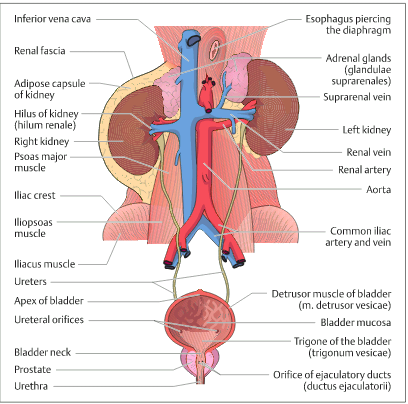 2ilova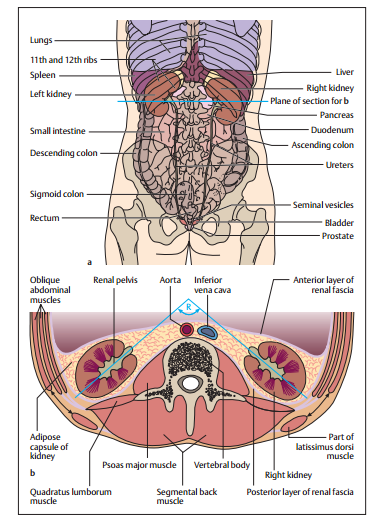 3-ilovaAqliy xujum savollariБуйракнинг тузилиши.Буйрак топографияси.Бирламчи  сийдик  ҳосил бўлишини тушунтиринг.Иккиламчи сийдик ҳосил бўлиши4-ilova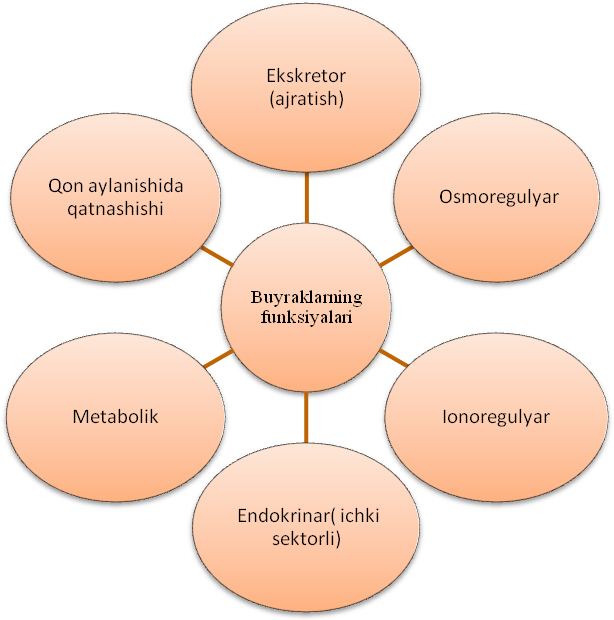 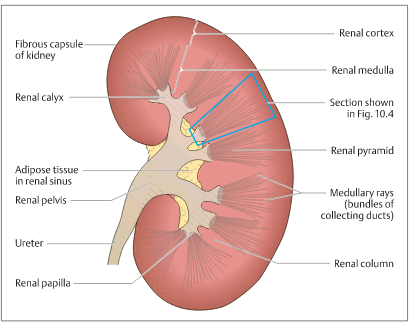 Siydik – tanosil a`zolarining tuzilishi.Rеja:1. Ayirishning ahamiyati.2. Ayirish a`zolari tizimi.3. Buyraklarning tuzilishi.                                                4. Siydik yo’lining tuzilishi.5. Siydik pufagining tuzilishi.                                             Таянч иборалар: Пўстлоқ, мағиз, Shumlyanskiy   kapsulasi , генли қовузлоғи, мальпиги, юкстагломеруал комплекс ,ренин.1. Ayirishning ahamiyati. Ovqat tarkibidagi istе'mol qilingan oqsil, yog’, uglеvodlar, suv, tuzlar mе'da-ichaklardan qong’a so’rilib, jigarg’a boradi. Unda kеraksiz (zaharli) moddalardan tozalangach, yana qon orqali tananing barcha to’qima va hujayralariga tarqaldadi. Hujayralarda moddalar almashinuvi natijasida bu oziq moddalar kislorod bilan oksidlanib, parchalanadi. Bu jarayonlar natijasida organizm uchun zararli moddalar(siydik kislotasi, qoldiq azot, mochеvina, krеatinin, karboiat angidrid kabilar) hosil bo’ladi. Bu zararli qoldiq moddalar hujayralardan qonga o’tib ayirish a`zolari orqali tashqariga chiqarilib yuboriladi.Shunday qilib, ayirish odam organizmi uchun muhim fiziologik jarayon bo’lib, Uning natijasida organizm moddalar almashinuvida hosil bo’lgan qoldiq Moddalardan uzluksiz ravishda tozalanib turadi. 2. Ayirish a`zolari. Ayirish orgayalariga: buyraklar, tеr bеzlari, o’pkalar va ovqat hazm qilish orgayalari kiradv. Moddalar almashinuvi natijasida hosil bo’lgan gazsimon moddalar (karbonat angidrid) nafas olish a`zolari orqali tashqariga chiqariladi. Siydik kislota, qoldiq azot, tuzlar suvda erigan holda buyraklar orqali siydik tarkibida ajratiladi. Ovqatning oshqozon-ichaklarda hazm bo’lmagan qismi nafas sifatida tashqariga chiqariladi. Siydik ayirish a`zolarining tuzilishi va funksiyasi.Siydik ayirish a`zolari ayirish tizimining asosiy qismi hisoblanadi. Siydik ayirish a`zolariga buyraklar (o’ng va chap), siydik yo’li, qovuq (siydik pufagi) va siydik chiqarish kanali kiradi.Buyraklarning shakl va joylashuv o’rniBuyraklar qorin pardasi orqasidagi bo’shliqda umurtqa pog’onasi bel bo’limining ikkala tamonida joylashgan. Har bir buyrak zich fibroz parda bilan o’ralgan. Chap buyrak o’ng buyrakdan 2-3 sm yuqorida joylashgan. Oldingi tamondan buyraklar qorin pardasi bilan qoplangan, orqadan qorin devoir muskullariga taqalib turadi. Har bir buyrak umurtqa pog’onasi tamonidan ichga botgan oval shaklga ega – buyrak darvozalaridir. Buyrak darvozalari orqali buyrakka buyrak arteriyasi va nervlari kiradi va buyrak venasi, limfa tomirlari, siydik  yo’li  esa chiqadi.  Suyak hujayrasi va suyak  tarkibidagi moddalar Suyak hujayralari uzoq davom etadigan jarayonlar(protses) orqali bir-biri bilan bog`langan. Ular hamma tomondan tarkibi va joylashishi noodatiy bo`lgan suyak atrofidagi(hujayralararo matriks) moddalar bilan o`ralgan. Hujayralararo matriks kollagen tolalarga juda boy, ular organik tuzlar (kalsiy tuzlari, ayniqsa kalsiy fosat va kalsiy karbonat) bilan boyitilgan bo`ladi. Bular suv (20-25%), organic moddalar (25-30%) va anorganik moddalar (50%). Minerallar kristallar shaklida to`planadi va suyakka o`ziga xos fiziologik qattiqlik beradi. U intensive metabolitik jarayonlarni osonlashtiradigan o`ziga xos qon-tomir tizimiga ega bo`lib, bu suyaklarga biologik o`zgaruvchanlik xususiyatini beradi. Bukilmaydigan juda qattiq suyak materiallari yashovchan bo`lib, tanada stress kechayotgan paytdagi o`zgarishlarga osonlik bilan moslasha oladi. Anorganik va organic moddalar aralashib ketgan  va ularni faqatgina mikroskopik tekshiruvlar natijasida farqlash mumkin.Agar  suyak kuydirilsa, faqatgina anorganik mineral skeletonlar qoladi va suyak mo`rt bo`lib qoladi. Agar suyak kislotaga botirilsa, unda faqatgina organik moddalar qoladi va suyak rezinadek egiluvchan bo`lib qoladi.Buyraklarning holatiBuyraklar siydik ajratish organlari sistemasiga kiradi. Buyrakning yuqori qatlami – ko’krak qafasining 11chi, quyi  polyus esa – umurtqa pog’onasining 3pog’onasida joylashgan.Odatda chap buyrak o’ng buyrakka qaraganda 1,5-2 sm yuqoriroq joylashgan bo’ladi. Lekin norma holatida chap buyrak o’ng buyrak bilan teng, ba’zi holatlarda undan past ham bo’lishi mumkun.Patalogiyada buyraklarning o’ta pastda joylashishini Distopiya,shishlar va buyraklar kichiklashishi natijasida bo’lishi mumkun. Agar faraz qiladigan bo’lsak buyraklarning yuqori polyuslaridagi masofa 7 va pastki polyuslari orasidagi masofa 11sm.ga teng. Siydik ajratish a’zolarning rivojlanishi	Buyrak mezodermadan rivojlanib uch davrni o’tadi:	1.Bosh (boshlang’ich) buyrak (pronephros) pastki bo’yin va yuqorigi ko’krak segmentlari nefrotomlaridan homila hayotining 3-haftasida  paydo  bo’lib, tepadan pastga tomon qator joylashgan (5-8)  naychadan iborat. Har qaysi naycha lateral uchi bilan bir biriga tutashib  (pronephros) ning umumiy nayini hosil qiladi. Bu nay pastga tomon o’sib, birlamchi ichak nayini pastki uchiga qo’shiladi. Naychalarning medial uchlari biroz kengayib tanani ikkilamchi bo’shlig’iga ochiladi. Ikkilamchi bo’shliqning ichki devori yaqinida har qaysi naycha qarshisiga arteriya keladi. U mayda tarmoqlarga bo’linib chigal hosil qiladi va suyuqlik qondan naychalarga so’riladi. Bosh buyrak juda qisqa vaqt (40-50 soat) ichida navbatdagi davrga mesonephros ga o’tadi.	2.Birlamchi buyrak (Volf tanasi) (mesonephros) homila hayotining uchinchi haftasida oxirgida ko’krak va bel segmentlari nefrotomlaridan rivojlanadi va 25-30 ta buralma naychalardan iborat bo’ladi. Birlamchi buyrak naychalari berk uchi kengayib kapsula hosil qiladi. Bu kapsulaga tomirli chigal o’sib kirib, buyrak tanachasi hosil bo’ladi. Naychaning ikkinchi uchi boshlang’ich buyrak nayiga qo’shiladi va mezonefros (volf) nayi (ductus mesonephricus) nomini oladi. Birlamchi buyrak homila hayotining ikkinchi oyi oxirida o’z vazifasini ado etib, uchinchi davrdagi doimiy buyrak paydo bo’ladi. Volf nayi saqlanib qoladi va tanosil a’zolar taraqqiyotida ishtirok etadi.3.Doimiy buyrak  (metanephros) homila hayotining 2-oyi oxirida ikki xil manbadan: metonefrogen to’qimadan va mezonefros nayining siydik nayi o’simtasini proksimal uchidan alohida-alohida rivojlanadi. Siydik nayi o’simtasi yuqori tomonga metanefrosga qarab o’sadi  va uchi kengayib buyrak jomini hosil qiladi. Buyrak jomi ikkiga bo’linib katta kosachalarni, ular o’z navbatida shoxlanib kichik kosachalarni va ularga qo’shilgan buyrak naychalarini hosil qiladi. Bularning hammasi metonefrogen to’qima bilan o’raladi. Bu to’qimadan buyrak naychalari (nefron naychalari) hosil bo’ladi. Homila hayotining 3-oyida doimiy buyrak birlamchi buyrak o’rnini oladi. Doimiy buyrakning taraqqiyoti bola tug’ilganidan so’ng tugallanadi.Siydik yo’li mezonefral nayning o’simtasidan hosil bo’ladi. Bu o’simtaning kaudal uchi mezonefral naydan ajrab, qovuqning mezonefral nayning kaudal qismidan hosil bo’ladigan sohasiga ochiladi.Qovuq homila hayotining 7-haftasida kloaka, allantois va mezonefral naylarni kaudal qismining o’zgarishidan hosil bo’ladi. Homila hayotining 2-oyida qovuq tubi va uchburchagi allantoisni pastki qismi bilan mezonefral naylarning quyadigan qismlaridan, tanasi esa allantoisning o’rta qismidan hosil bo’ladi. Allantoisni pastki qismi esa siydik chiqarish nayiga aylanadi.Siydik ajratish a’zolari taraqqiyotida ham turli xil o’zgarishlar uchrab turadi. Bular buyraklar miqdorini o’zgarishi, buyraklar joylashishini o’zgarishiga bo’linadi. Ba’zan buyraklar uchta bo’ladi. Bunda qo’himcha buyrak doimiy buyraklardan birining ostida yoki ikki buyrak o’rtasida, umurtqalar tanasining oldida joylashgan bo’ladi. Ba’zida esa ikki buyrak o’rnida bitta kattalashgan buyrak hosil bo’lishi mumkin.Ko’p hollarda kuzatilgan holatlarga ko’ra turli o’lchamdagi buyraklarni uchratish mumkin. Avvalo buyraklar uzunligi eni maydoni renal-kortikal indeksi hisobga olinadi. Katta odamda buyrakning uzunligi taxminan 11,5sm eni 6-7sm, chiqadi. Bundan ko’rinib turibdiki,buyrakning eni uning uzunligining 50%ini tashkil qiladi. Buyraklar uzunligidagi farq 1sm dan oshmasligi zarur.Uzunlik kattalashishiga Pielonefritning juda yuqori bosqichi, gidronefroz sabab bo’lsa, uzunlikning qisqalashishiga Gipoplaziya sabab bo’ladi. Normativ holatda buyraklar harakatlanish xususiyatiga ega( Bunda tana holati va nafas olish fazasi hisobga olinadi). Tananing Vertikal holatida gorizontal holatiga qaraganda buyraklar pastroq joylashadi. Buyraklar massasi o’rtacha hisobda 120-200gramm bo’lib odatda chap buyrak o’ng buyrakdan ancha og’irroq bo’ladi Har bir buyrak bog’lovchi fibrozli kapsulalar o’rab turadi3. Buyraklarning tuzilishi. Buyraklar juft a`zo bo’lib (o’ng va chap buyrak), qorin bo’shlig’ining bеl qismida, ya'ni birinchi va ikkinchya bеl umurtqalarining yon tomonida joylashgan. Ular loviya shakliga o’xshash   bo’ladi.   Buyrak   murakkab   tuzilgan.   Uning   ichki   tomoni botiqroq   bo’lib,   u   joy   buyrak   darvozasi   dеb   ataladi.   Buyrak darvozasi orqali unga artеriya qon tomiri kiradi, vеna qon tomiri chiqadi.   Shuningdеk,   buyrak   darvozasi   orqali   siydik   yo’li   ham chiqadi.    Har    bir    buyrakning    massasi    o’rtacha    150   g    kеladi. Buyrakning mikroskopik tuzvlishi. Buyrakni bo’ylamasiga kеsib qaralganda, uning to’!^imasi ikki qavatdan: tapgqi qoramtir po’st qavat va ichki oqamtir mag’iz qavatdan iborat ekanligi ko’rinadi. Buyrak   to`qimasi   murakkab   mikroskopik   tuzilishga   ega   bo’lgan nеfronlardan tashkil toigan. Har qaysi buyrakda 1 mln atrofida nеfron    bor.    Nеfronlar    buyrakning    ish    boshqaruvchi    asosiy tuzilmasi hisoblanadi. Ular muraqkab tuzilgan. Buyrakning po’st qavatida   voronka   shakldagi   Shumlyanskiy   kapsulasi   joylashgan bo’lib,   u   ikki   qavatli   yupqa   pardadan   tashkil   topgan.   Ushbu kapsuladan   birinchi  tartib  egri-bugri  kalavasimon  kanalchalar boshlanib,    buyrakning    po’st    qavatidan    mag’iz    qavatiga    o’tadi.Buyrakning mag’iz qismi (medulla renalis) 10-15 ta buyrak piramidalaridan (pyramides  renalis) iborat. Har bir piramidaning  asosi (basis pyramidalis)po’stloq moddaga qaragan, uchi buyrak so’rg’ichini (papilla renalis) hosil qilib, buyrak bo’shlig’iga qaragan. Piramida nefronni to’g’ri naychalari va yig’uvchi  naychalardan iborat bo’lib, ular o’zaro qo’shilib buyrak so’rg’chi sohasida 15-20 ta qisqa so’rg’ich naychalarini (ductuli papillares) hosil qiladi.  Ular buyrak  so’rg’ichi sohasi yuzasiga so’rg’ichsimon teshiklar   (foramina  papillaria) bo’lib ochiladi. Bu teshiklar hisobiga buyrak so’rgichi uchi g’alvirsimon ko’rinishga ega bo’lib, g’alvirsimon maydoncha (area cribrosa) deyiladi.  Buyrak tuzilishi va qon tomirlarining tarqalishiga qarab 2-3 ta buyrak  bo’lagini o’z ichiga oladigan beshta: yuqorigi segment (segmentumsuperius), oldingi yuzaning yuqorigi segmenti  (segmentum anterius superius), oldingi yuzaning pastki segmenti (segmentum anterius inferius), pastki segment (segmentum inferius) va  orqa yuzadagi segmentlarga (segmentum posterius)  bo’linadi.Buyrak bo’lagi (lobus renalis) buyrak ustunida yotgan bo’laklararo arteriya va vena bilan  chegaralangan buyrak  piramidasi va unga yondoshgan po’stloq moddasidan iborat. Har bir buyrak bo’lagi  po’stloq qismida 600 yaqin po’stloq  bo’lakchasini (lobulus corticalis) o’z ichiga oladi. Po’stloq bo’lakchasi ikkita bo’lakchalararo arteriya va vena  bilan chegaralangan bitta nurli va  o’ralgan qismlarni o’z ichiga oladi. Buyrakning tarkibiy-vazifaviy  birligi nefrondir (nephron).  Har  bir buyrakda 1 mln. ga yaqin nefron bor. Nefron tarkibiga buyrak tanachasini kapillyar koptokchasini (glomerulus corpusculi renalis) o’ragan ikki qavat devorli, qadahsimon shakldagi koptokcha kapsulasi yoki Shumlyanskiy-Boumen  kapsulasi (capsula glomerulli) Buyrakning    magaz    qismida    kalavasimon    kanalcha    to’g’rilanib, yuqoriga buriladi.  Bu burilish joyi Gеnli  halk,asi dеb ataladi. So’ngra u yana buyrakning po’st qavatiga o’tib, ikkinchi tartib egri-bugri kalavasimon kanalchani hosil qiladi. U chiqaruvchi kanalga tutashadi. Yuqorida bitta nеfronning tuzilishi bayon etildi, Har bir   buyrakda   shunday   nеfronlardan   1   mln   dan   ko’proq   bo’ladi. Ularning  egri—bugri   kalavasimon  kanalchalarining  uzunligi   120 km,   dеvorining   sathi   40   m2  atrofida   bo’ladi.   Chiqaruvchi   kanal buyraknnng po’st va mag’iz qavatlari orqali o’tib, buyrak jomiga quyiladi. Undan esa yuqorigi siydik yo’li boshlanadi, Shumlyanskiy kapsulasiga   artеriya   tomiri   kirib,   mayda   tomirchalarga,   ya'ni to’rsimon shakldegi kapillyarlarga bo’linib, Malpigi tugunchasini hosil qiladi. Bu tugunchaning kapillyarlari tomnrnnn hosil qiladi. Shu tomir kapsuladan chiqib, yanada mayda kapillyarlarga bo’linadi, ular esa egri-bugri kalavasimon kanalchalar va Gеnli halqasi atrofmni    to’rsimon    shakldagi    tomirlaridan    vеna    kapillyar tomirlari   boshlanadi.   Ular   bir-biri   bilan   qo’shilib,   buyrak vеnasini hosil qiladi,B u y r a k   t o p o g r a f i ya s i. Buyrakning orqa yuzasi qorin devoriga (muskullarga) va diafragmaga tegib turadi. Har ikkala buyrakning yuqori uchi buyrak usti bezi bilan qoplangan. O‘ng buyrakning old qismi tepadan jigarga, pastki qismi chambar ichakning o‘ng bukilmasiga yaqin turadi. Ichki qirg‘og‘iga esa o‘n ikki barmoq ichakning pastga tushuvchi qismi tegib turadi.Chap buyrak old yuzasining tepa qismi me’da osti beziga, pastki qismi esa och va chambar ichakning chap bukilmasiga yondashib, buyrakning tashqi qirg‘og‘i esa taloqqa tegib turadi.Buyrak pardalari. Buyrak fibroz to‘qimadan tuzilgan p a r d a – capsula fibrosa bilan o‘ralgan bo‘lib, uni tashqarisidan yog‘ qatlami (pardasi) qoplaydi. Yog‘li parda (capsula adiposa) ning qalin yoki yuqa bo‘lishi odamning  semiz-oriqligiga bog‘liq. Yog‘li parda fasciya (fascia renalis) bilan o‘ralgan. Buyrakning o‘z joyida qimirlamasdan turishiga yuqorida aytib o‘tilgan pardalar va fastsiyadan tashqari, qorin bo‘shlig‘idagi bosim, buyrak qon tomirlari va buyrakka tegib turgan a’zolar katta yordam beradi.B u y r a k   q o n   t o m i r l a r i.  Qorin aortasidan chiqqan buyrak arteriyasi a. renalis buyrak darvozasida uchta – tepa qism (polyus) aa. polares superiores, o‘rta markaziy qism aa. centrales va pastki qism aa. polares inferiores tarmoqlariga bo‘linadi. Buyrak bo‘laklari orasida joylashgan arteriyaga a. interlobares deyiladi.Ultrafiltrasiya tezligi bir necha faktorlarga bog’liq:Bosimning turliligiKapilyar qon tomiridagi va boumen kapsulasi orasidagi bosimBuyrakning bazal membranasi xususiyatlarigaTahminan  20%  qon  yurak tomonidan   arteriyalarga  haydaladi .Bu  qon ikki renal arteriyasi orqali buyrakga yo’naltiriladi. Buyrakning bosh qismida renal arteriyasi  5-6 arteriyaga bo’linadi.Ушбу уч qатлам ичида, базал мембрана ва подоцитлар ўта мухим хисобланади. (расм. 10,5 б). Базал мембрана коллаген ва гликопротеин тутамларига ўхшаш бўлса, подоцитлар ўзидаги кўплаб поясимон киритмалари ёрдамида тешик поралар хосил qилиб фаqат маълум бир ўлчамдаги заррачаларни ўтказиш хусусиятига эга. Коптокчали филтрни тозалашда,  капиллярлар оралиg‘ида жойлашиб, базал мембрана сиртида фагоцитоз жараёнини амалга оширувчи подоцитлар  ва мезангиум хужайралари (Лatsiс хужайралари) (10.5а расм) иштирок этади. Шу тариqа подоцитлар ва эндотелиал хужайралар базал мембрана сирти субстанцияларини янгилаб туради.Bular ko’krak qafzasi ichidagi cortex va medullaga yo’nalgan bo’ladi .Arkaut arteriyalar bo’limlarga haydaydi. Corfexga    to’g’ri   intervalda o’sishiga qon tugunchalari va gromullar  jo’natadi. Boshqa arteriyalar  qonni bir kapiliyardan boshqasiga yo’naltiradi. Va nihoyat qon vena tomirlariga  o’tadi.ulardan  tashqi  ichki  venalarga o’tadi. Siydik yo‘li (ureter, 152-rasm) ning uzunligi 30 sm atrofida bo‘lib, siydik buyrak jomi pelvis renalis dan qovuqqa o‘tadi. Bu nayni qorin parda faqat old tomondan qoplaydi. Siydik yo‘li joylashishiga ko‘ra ikki: qorin – pars abdominalis va chanoq – pars pelvina qismlaridan iborat. Siydik yo‘li boshlanish qismida, chanoqqa o‘tish chegarasida va qovuqqa kirish oldida birmuncha torayadi. Siydik yo‘lining qovuq devori ichidagi qismiga yashiringan qism  pars intramuralis deyiladi.Siydik yo‘lining qorin qismi orqa tomondan bel muskullariga tegib tursa, old tomondan erkaklarda moyak arteriya va venasi bilan, ayollarda esa tuxumdon arteriya va venasi bilan kesishib joylashgan. O‘ng siydik yo‘li qorin bo‘shlig‘ida pastki kovak venasi, ko‘richak va ko‘tariluvchi chambar ichaklar bilan yondoshgan. Chap siydik yo‘li esa aorta va pastga yo‘naluvchi ichakka tegib turadi. Siydik yo‘li chanoq bo‘shlig‘ining boshlanishida uning devori bo‘ylab yo‘naladi, so‘ngra devordan uzoqlashib erkaklarda urug‘ yo‘li bilan kesishadi va qovuqqa boradi. Ayollarda bachadon, qin yaqinida bachadon arteriyasi bilan kesishib o‘tib, qovuq devoriga kiradi.Siydik yo‘lining devori quyidagi uch pardadan tuzilgan, ichki shilliq parda – tunica mucosa, o‘rta muskul parda – tunica muscularis va tashqi biriktiruvchi to‘qimali parda – tunica adventitia dan iborat.Qovuq (siydik pufagi)  (vesica urinaria, 152-rasm) kichik chanoq bo‘shlig‘ida joylashgan, hajmi 500–700 ml bo‘lib, ichidagi siydik miqdoriga ko‘ra o‘z shaklini o‘zgartirib turadi. Qovuq pastida qovuq tubining keng qismi – fundus vesicae, yuqori toraygan uchi – apex vesicae (cho‘qqisi) va bu ikki qism oralig‘ida qovuq tanasi – corpus vesicae tafovut qilinadi.Erkak bilan ayolning qovug‘i topografiyasi jihatidan bir-biridan tubdan farq qiladi. Ayollar qovug‘ining orqasida bachadon va qin, erkaklarda esa urug‘ pufaklari va urug‘ chiqarish yo‘llari joylashgan. Ayollarda qovuqning ustiga bachadon engashib turganligi uchun qovuq cho‘qqisi yaxshi rivojlanmagan, tekis bo‘ladi. Qovuqning old tomonida, qovuq bilan qov suyaklari orasida ularni ajratib turuvchi oraliq joylashgan. Shuning uchun qovuq erkin harakat qila oladi. Qovuq siydik bilan to‘lganda chanoq bo‘shlig‘idan ko‘tarilib, qov birlashmasidan yuqoriga, hatto kindikkacha boradi. Qovuq tubi ayollarda maxsus boylamlar bilan mahkamlangan bo‘lsa, erkaklarda boylamlardan tashqari prostata bezi bilan birlashgan. Shuning uchun erkaklar qovug‘i ayollar qovug‘iga nisbatan balandroq o‘rnashgan.   Siydik  organlarining  rivojlanishiBuyrak  rivojlanishida  birin-ketin  uchta  chiqaruv  organlarining  hosil  bo’lishini  ko’rish  mumkin.Boshlang’ich (tananing  bosh  qismida  joylashgan  bosh) buyrak – pronephros  embrion  rivojlanishining  uchinchi  haftalarida  mezodermadan  paydo  bo’lgan. 5-7 kalta  naychalardan  tuzilgan. Bu  naychalar  qorin  bo’shlig’ining  orqa  devorida  joylashgan  va  ularning  tashqi  uchlariga  qo’shilib, bitta  umumiy  yo’lni  hosil  qiladi. Naychalarning  biroz  kengaygan  medial  uchlari  tananing  ikkilamchi  bo’shlig’iga (selom) tomon  yo’nalgan. Odamda  pronefroslar  ishlamasdan  to’rtinchi  haftada  yo’qoladi. Birlamchi  buyrak – mesonephros yoki Vol’f  tanasi  naychalari  bosh  buyrak  naychalaridan  pastroqda  mezodermadan  embrion  rivojlanishining  to’rtinchi  haftalarida  paydo  bo’ladi. Naychalar  uchi  boy  buyrakning  umumiy  yo’liga  qo’shiladi, so’ngra  bu  yo’l  birlamchi  buyrak  yo’li – mezonefral  kanalga  aylanib  qoladi. Naychalarning  ikkinchi (medial) uchlari  borib  haltacha  shakliga  aylanadi. Bu  haltacha  ichiga  arteriya  kapillyarlaridan  hosil  bo’lgan  chigal  koptokcha  joylashadi. Haltacha  bilan  arteriya  chigali  burak  tanasini  paydo  qiladi. Embrion  o’sish  davrida  mezonefros  kanalining  yuqori  qismida  paydo  bo’lgan  buyrak  tanachalari  shimilib  yo’qoladi, ular  o’rniga  yangi  tanachalar  paydo  bo’ladi. Birlamchi  buyrak  embrionni  ikki  oylik  davriga  qadar  chiqaruv  vazifasini  bajarib  uchinchi  davrida  rivojlanayotgan  doimiy  buyrakka  o’rin  almashadi. Doimiy  buyrak – metanephros  ikki  qismdan  rivojlanadi. Buyrak  naychalari  nefrotonlar (mezoderma) dan  aholida  rivojlanadi, keyinchalik  ular  siydik  yig’uvchi  naychalar  bilan  qo’shiladi  va  piramidasi  hosil  bo’ladi.Bu  vaqtda  mezonefral  nayining  pastki  qismidan  siydik  yo’li  paydo  bo’ladi. Siydik  yo’li  yuqoriga  qarab  o’sadi, uning  uchidan  buyrak  jomi, buyrakning  katta  va  kichik  kosachalari  rivojlanadi. Keyinchalik  ulardan  siydik  yig’uvchi  mayda  yo’llar  paydo  bo’lib, buyrakning  siydik  ajratuvchi  qismi (nefron) bilan  qo’shiladi  va  bir  butun  sistemani, ya’ni  siydik  ajratish  va  chiqarish  yo’lini  hosil  qiladi. Qovuq  birlamchi  ichak  nayining  pastki  kengaygan  joyi – kloakadan  rivojlanadi. Embrion  rivojlanishida  klaoka  ketma-ket  joylashgan  ikki  qismga  ajraladi. Orqadagi  qismidan  to’g’ri  ichak  rivojlanadi. Klaoka  oldingi  bo’lagining  ustki  qismidan  qovuq, pastki  qismidan  esa  siydik  va  tanosil  bo’shlig’i  rivojlanadi. Bo’lg’usi  qovuq (siydik  haltasi) embrionda  naycha  shaklida  bo’lib, kindik  orqali  ona  organizmiga  siydikni  o’tkazib  turadi. Bola  tug’ilib, kindik  kesilgandan  so’ng, siydik  yo’lining  tepa  qismi  burishib  boylamga  o’tadi. Pastki  qismidan  esa  qovuq  hosil  bo’ladi. Bu  vaqtda  siydik-tanosil  bo’shlig’idan  siydik  chiqarish  yo’li  rivojlanadi.  Siydik pufaginnng tuzilishi. Siydik pufagi qorinning pastki  qismida  chanoq  sohesida  joylashgan  bo’lib,  uning hajmi katta odamda 500-700 ml bo’ladi. Siydik pufaginiig dеvori z;am uch qavatdan: ichki - tilliq, o’rta - muskul, tashqi - sеroz qavatdan iborat. Uning tub qismida uchta tеshikcha bo’lib, ularning ikkitasi o’ng   va   chap   buyraklardan   siydik   yo’llarining   quyilish   joyi, bittasi snydik kanalining chiqish joyi. Siydik pufagi to’lgandan so’ng, uning dеvori taranglashib, sеzuvchi rеtsеptorlarni qo’zg’atadi. Hosil   bo’lgan  impuls  oldin  orqa  miyaga,  undan  bosh  miya yarim sharlariga   boradi   va   odamda   siydik   chiqarish   rеflеksi   yuzaga kеladi. Harakatlantiruvchi nеrvlarining qo’zg’alishi orqali siydik pufagi dеvorining silliq muskullariga qisqarib, unda to’plangan siydik,   siydik   chiqarish  kanali   orqali   tashqariga   chiqariladi. Buyrakda  siydik hosil bo’lishi.  Buyrakda  siydik hosil bo’lishi ikki davr  (fazaga) bo’linadi. Birinchi davr - filtratsiya davri dеyilib,   u   birlamchi   siydik   hosil   bo’lishidan   iborat.   Bunda Malpigi tugunchalarining artеriya kapillyarlari orqali qonning suyuq qismi filtrlannb, Shumlyanskiy kapsulasi bo’shlig’iga o’tadi. Bu     jarayoining     o’tishi     kapillyarlardagi     bosnmning     goqori, kapsuladagi bosimning past bo’lishiga bog’liq. Birlamchi syaydikning tarkibi qon plazmasining tarkibiga yaqin bo’lib, unda faqat oqsil bo’lmaydi.    Chunki    u    kapillyar    qon    tomirlarnning   dеvoridan filtrlanib o’tmaydi. Kapsuladagi birlamchi siydik kalavasimon kanalchalarga o’tadi. Bu kanalchalarning dеvori orqala  birlamchi siydik tarkibidagi qand va aminokislotalarning hammasi, suv va minеral   tuzlarning   ko’p   qismi,   ya'ni   98,   5   -   99,   0   %   i   vеna tomirlariga qayta so’riladi. Bunga rеabsorbtsiya jaraеni dеyilib, bu siydik hosil bo’lishining ikkinchi davri hisoblanadi. Kanalchalarda qolgan siydnk ikkilamchi siydik dеyilib, uning tarkibida moddalar almashinuvi natijasida to’qimalarda hosil bo’lgan qoldiq azot, mochеvyana, krеatinnn kabi chiqindi moddalar, ma'lum mnqdorda tuzlar va suv bo’ladi. Katta odamda bir kеcha kunduzda o’rtacha 100 l birlamchi siydik filtrlanib, uning 98, 5-99 l kalavasnmon dеvori orqali qonga qayta so’riladi, qolgan 1-1, 5 l ikkilamchi siydik sifatida tashqariga ajratiladi. Buyraklar funksiyasining boshqarilishi. Buyraklarda hosil bo’lishi nеrv va gumoral yo’l bilan boshqariladi. Simpatik nеrv tolalari buyrak qon tomirlarini toraytirib, siydik ajralvshini kamaytiradi. Parasimpatik nеrv tolalari esa buyrak qon tomirlarini kеngaytirib, siydik ajralishini ko’paytiradi. Bu nеrvlarning markazi orqa va bosh miyada joylashgan. Bosh miyaning pastki soxasida joylashgan gipofnz bеzining orqa bo’lagida sintеzlanadigan antidiurеtik gormon (ADG) buyrak egrn-bugri kanalchalarning dеvoriga ta'sir etib, rеabsorbtsiya jarayonini kuchaytiradi va siydik ajralishini kamaytiradi. Qalqonsimon bеzda sintеzlanadigan tiroksin gormoni, aksincha, rеabsorbtsiya jarayonini pasaytirib, siydik ajralyashini ko’paytiradi. Ikkala buyrakda 2-2, 5 mln atrofida nеfron bo’lib, ular navbat bilan nshlaydi. Har qaysi nеfron taxminan 15 minut ishlab, 40-45 minut dam oladi. Shunday qilib, bir kеcha kunduz davomida uzluksiz ravishda siydik hosil bo’lib turadi. Ajratiladigan siydik miqdori istе'mol qilinadigan suyuqlik miodoriga, ob-xavoga hamda bajariladigan ishning turiga bog’liq. Issiq vaqtda, jismoniy ish bajarg’anda siydik ajralish kamayadi, chunki tеr ajralishi ko’payadi.Контрол саволларАйириш органлари нима сабабдан айирув органлари дейилади.Қайси аъзолар айирув органларига киради.Буйракнинг тузилиши.Буйрак топографияси.Бирламчи  сийдик  ҳосил бўлишини тушунтиринг.Иккиламчи сийдик ҳосил бўлиши Asosiy adabiyotlar ro’yxati1.  Rajamurodov Z.T., Rajabov A.L.  “Odam va hayvonlar fiziologiyasi” T.: Tib. Kitob. 2010 y.2.   Nuriddinov.E.N. “Odam fiziologiyasi” T.: “A’loqachi” 2005 y.3. Almatov K.T., Allamuratov.Sh.I. “Odam va hayvonlar fiziologiyasi” T.: Universitet. 2004 y.4.  Xudoyberdiev.R.E.,I.K.Axmedov. “Odam anatomiyasi” T.: “Ibn Sino” 1993 y.5.   Ahmedov.A. “Odam Anatomiyasi” T.: “Iqtisod moliya” 2007 y. 6.   R.Boxodirov  “Odam anatomiyasi” T.: “O‘zbekiston”, 2006 y.  I.K.Axmedov “Atlas odam anatomiyasi”T.: “Uzb. Milliy  ensiklopediyasi”1998y.Anatomy of the Human Body.Henry Gray.Nega Assefa  Alemaya University  Yosief Tsige  Jimma University.In collaboration with the Ethiopia Public Health Training Initiative, The Carter Center, the Ethiopia Ministry of Health, and the Ethiopia Ministry of Education  2003. 281Adolf Faller., Michael Schuenke-The Human Body - “An Introduction to Structure and Function” ThiemeStuttgart · New Yorkhttp: //www.bestmedbook.com /761-763бетElektron ta’lim resurslariwww.tdpu.uzwww.pedagog.uzwww.physiology.ru/handbooks.htmlwww.curator.ru/e-books/b22.html14.1. ma’ruza mashg‘ulotining o‘qitish texnologiyasiMa’ruza mashg‘ulotining texnologik kartasi (14-mashg‘ulot)Vizual materiallar1-ilova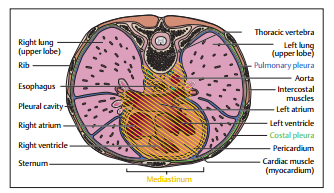 2-ilova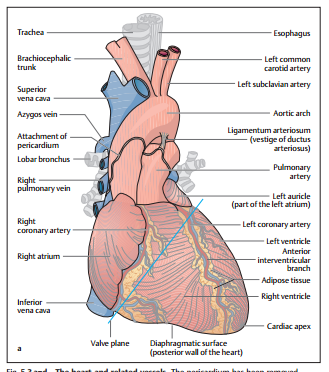 3-ilovaAqliy xujum savollariOrganizmning ichki muhiti nima?Limfa nima? Konplazmasiningkimyoviy tarkibi? Eritrotsitlarning tuzilishi va funksiyasi? Leykotsitlarning tuzilishi va funksiyasi? Trombotsitlarning tuzilishi va funksiyasi? Qonning yoshlik xususiyatlarini aytib bering?4-ilova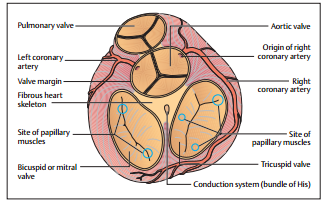 5-ilova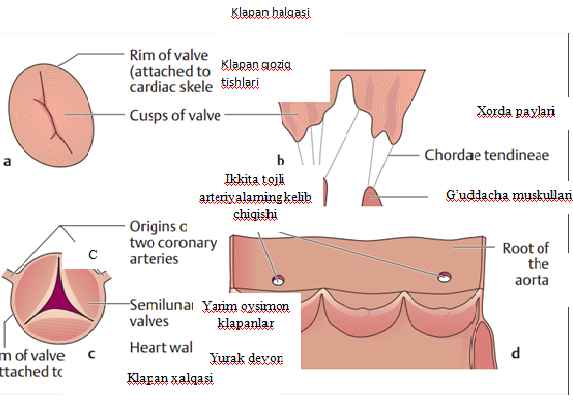 5.6 a-d yurak klapanlarining sxematik tasviria-mitral klapanlarning yuqori ko’rinishib-mitral (qalpoqchali) klapanlarning ochiq tishlaric-aorta klapanlarining yuqoridan ko’rinishid-aorta klapanlari arteriya kesilishi va klapan yechilishiMatinli prezentatsiyalar1-slayd2-2-slaydYurak - qon tomir sistemasining markaziy a’zosidir. U nerv, gormonlar regulatsiyasi ta’sirida doimo bir maromda kiskarib va kengayib turadi, organizmdagi kon suyukligi xar xil kattalikdagi kon tomirlar yordamida xujayra va tukimalarga ozik moddalarni olib boradi xamda boshka kon tomirlar orkali yurakka kaytib keladi.3-slaydAorta odam organizimidagi eng katta va uzun yagona kon tomiri bulib, yurakning chap korinchasidan tarmoklanadi. Aortaning devori arteriya kon tomirlariga karaganda kalinrok. Aortani uch kismga bulib urganiladi.Yukoriga kutariluvchi.Aorta ravogi.Pastga tushuvchi.Uzunligi taxminan 6 sm chap korinchadan boshlanib aorta tarmogiga boradi.YUkoriga kutariluvchi aortaning davomi bulib tush suyagi dastasining orka tomonida turadi. Aorta rovagining ustki tomonidan kul, bosh va buyni rovogining pastki tomonidan kekirdak, bronx va kalkonsimon bezga ingichka shoxchalar chikadi.Aorta ravogining davomi bulib IV-kukrak umrtkasini IV-bel umurtkasiga davom etadi. Aorta 2 ga kukrak va korin arteriyaga bulinadi. Kukrak aortasi diofragmaga davom etadi. Korin arteriyasi kukrakning davomi bulib, IV-V umrtkalarining oldida ung va chap umumy etbosh arteriyaga bulinadi.4-slaydYUrak - muskuldan  tuzilgan  a’zo   bulib, ko‘krak kafasida joylashgan. YUrak odam xayotining oxirgi daqiqasigacha hamma vakt (qisqa    pauzalardan    tashkari)    muttasil   xarakatlanib, qisqarib (sistola),   kengayib (diastola)   turadi   va   butun   organizmga   qon etkazib   beradi.   SHunday   hilib, yurak organizmda  kon  aylanish sistemasining markaziy   a’zosi   xisoblanadi.5-slayd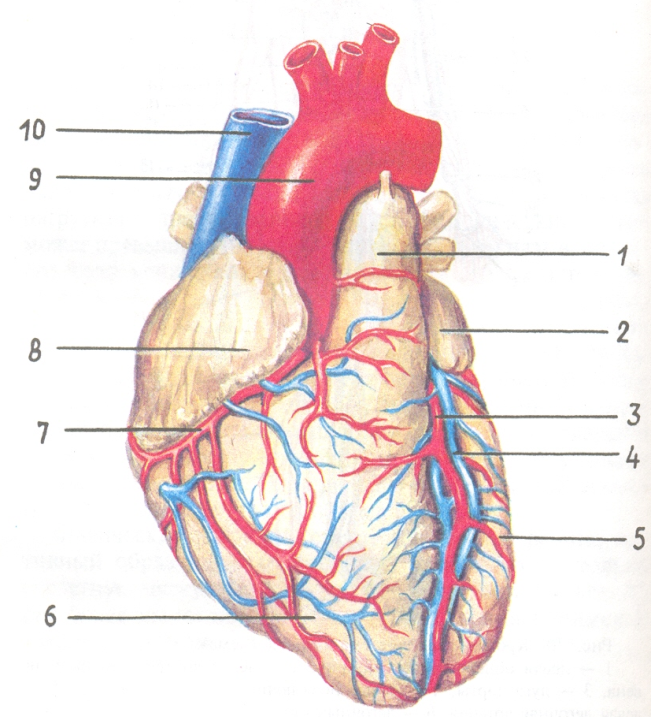 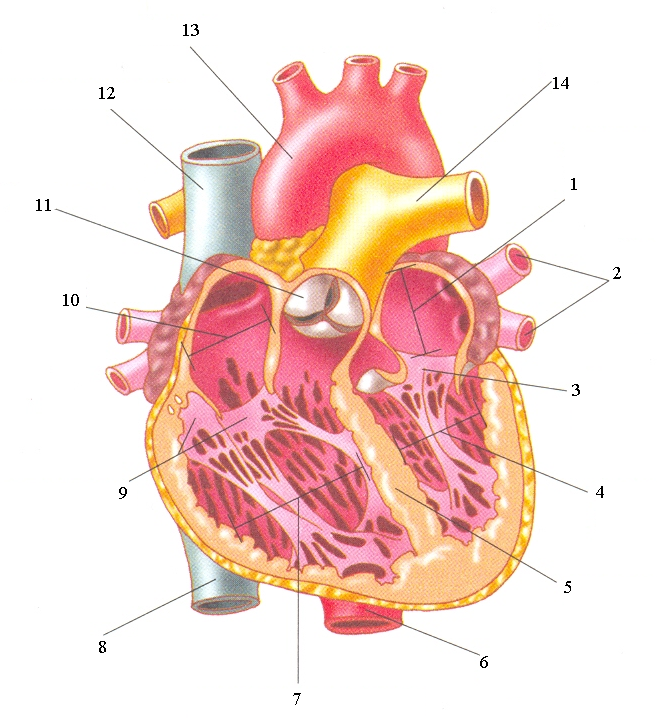 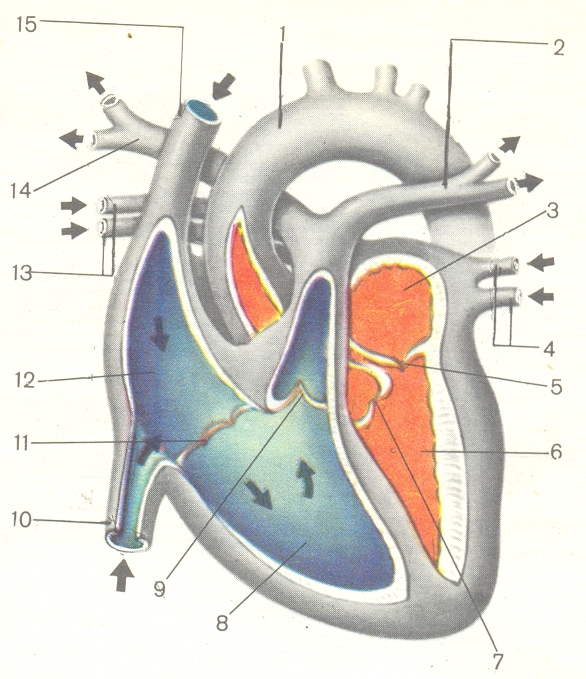 5-ilovaB.B.B. texnologiyasi jadvali6-ilovaUyga vazifa1. Mavzuni adabiyotlar asosida takrorlash va konspektlashtirish.2. Mavzu bo‘yicha qiziqarli ma’lumotlar yig‘ish.YURAK QON TOMIRLARI SISTEMASIRеja:Қон томирлар системасиҚон томирларнинг тузилишиАртерия қон томирининг тузилишиYurakning tuzilishiЎнг бўлмачанинг тузилишиЎнг қоринчанинг тузилишиТаянч иборалар: Ангиология, артерия, вена, венулла, капиллярлар, артериолалар, сСинус тугун, Ашоф-Товар,Кисс-ФлягAngiologiya (yunoncha angeion - tomir, logos -:a'limot) XVIII asrdan boshlab termin sifatida ishlatiladi.Tomirlar sistemasi organizmda boshqa a'zolar sistemasi singari muhim vazifani bajaradi. Tomirlar ichidagi suyuqliklar (qon - sangues va limfa) oziq moddalarni ichaklardan, kislorodni o'pkadan hujayra VI to'qimalarga yetkazib beradi, shu bilan birga ulaming :arkibidagi organizmga kerak bo'lmagan (chiqindi) moddalarni ma'lum a'zolar (buyrak, o'pka va h.k.)ga :iib boradi. Tomirlar sistemasi yurak-qon tomir, limfa sistemalari va qo'shimcha tuzilmalardan tarkib topgan.QON TOMIRLAR SISTEMASIYurak qon tomir sistemasining markaziy a'zosidir ular  nerv. gormonlar regulatsiyasi ta'sirida doimo bir rr.aromda qisqarib va kengayib turadi, organizmdagi qon suyuqligi bar xil kattalikdagi qon tomirlar yordamida hujayra va to'qimalarga oziq moddalarni olib boradi hamda boshqa qon tomirlar orqali yurakka qa\ lib keladi. Shuning uchun barcha qon tomirlar ikki rurga bo'linadi: 1) markaziy a'zo - yurakdan chiqib rutun gavdaga tarqaladigan barcha qon tomirlargaichidagi oqayotgan qonning qandayligidan qat'i r.azar) arteriya (yunoncha aer - havo, tereo -saqlayman) qon tomirlari deyiladi, chunki nurdalarning arteriya qon tomiri bo'sh bo'lganidan ularni Gippokrat arteriya nomi bilan atagan; 2) hujayra va to'qimalardan markaziy a'zo - yurakka qon olib keladigan tomirlar esa vena qon tomirlari deb yuritiladiYurakdan chiqadigan arteriya qon tomirlari (aorta, o'pka poyasi) markazdan uzoqlashgan sari tarmoqchalar chiqarib asta-sekin kichiklasha boradi. Nihoyat, a'zolar devorida mikroskop ostida ko'rinadigan juda ham ingichka arteriya tomirlari -arteriola (arteriolae) va kapillarlarga aylanadi. Arteriolalar devori tarkibida qisqarish qobiliyatiga ega bo'lgan elementlar bor. Ular o'sha joydagi qon bosimini tartibga solib turish uchun xizmat qiladi va shu bilan kapillarlardan farq qiladi. Kapillarlar soch tolasiga o'xshagan qil tomirlardir, ularning uzunligi o'rta hisobda 0,5 mm, kengligi 4-10 mikron, ya'ni odam tukining diametridan 50 marta kichik va devori juda yupqa bo'ladi (2-rasm). Ularda qon sekin oqadi,natijada hujayra va to'qimalarga zarur kislorod hamda oziq moddalaming qondan to'qimalarga diffuziya yo'li bilan o'tishi uchun imkoniyat tug'iladi. To'qimalarda moddalar almashinuvi natijasida vujudga kelgan karbonat angidrid va keraksiz (chiqindi) moddalar kapillarlarga o'tadi. Shunday qilib, arteriola, kapillar,venula va vena tomirlariga aylanadi. Vena qon tomirlari asta-sekin (bir-biri bilan qo'shilib) yiriklashib, oxirida yuqori va pastki kovak vena qon tomirini tashkil qiladi va yurakning o'ng bo'lmachasiga quyiladi. Qon o'ng bo'lmachadan o'ng qorinchaga, undan o'pka arteriyalari orqali o'pkaga boradi. O'pka arteriyasining tarmoqlari pirovardida kapillarlarga aylanadi va nafas alveolalari (pufakchalar)ni o'rab oladi («Nafas a'zolari sistemasi»ga qaralsin). Kapillarlardan karbonat angidrid alveolalarga, kislorod esa qonga o'tadi. Kislorodga boy bo'lgan qon o'pka venalari orqali yurakning chap bo'lmachasiga quyiladi. Undan chap qorinchaga o'tib, aorta orqali butun organizm bo'ylab tarqaladi. Natijada qon aylanish doirasi vujudga keladi. Qon aylanish sistemasi ikki doiraga bo'linadi. Katta qon aylanish doirasi yurakning chap qorinchasidan boshlanib, aorta va lining tarmoqlari orqali barcha a'zo va to'qimalarga tarqaladi, so'ngra vena qon tomirlari (v. cava superior, v. cava inferior) (2-3-rasmlar) yurakning o'ng bo'lmachasiga qaytib quyiladi. Kichik (o'pka) qon aylanish doirasi yurakning o'ng qorinchasidan boshlanib o'pka arteriyalari orqali o'pkaga boradi, u yerda kislorodga boyib, to'rtta o'pka venasi orqali chap yurak bo'lmachasiga quyiladi. Kichik qon aylanish sistemasidagi qon tomirlarining nomi ularda oqadigan qonga mos kelmaydi. Masalan, o'pka arteriyasidan o'pkaga karbonat angidridga boy bo'lgan qon - vena qoni oqib borsa, o'pkada nafas jarayonida o'pka venasidan yurakning chap bo'lmachasiga kislorodga boyigan qon - arteriya qoni o'pka venasi nomi bilan quyiladi.Yuqorida ko'rsatib o'tilgan katta va kichik qon aylanish doiralaridan tashqari, uchinchi, ya'ni yurak qon aylanish doirasi ham bor, bu doira yurak arteriya va vena qon tomirlaridan tuzilgan. Yurak devorining venalari to'g'ridan-to'g'ri yurakning o'ng bo'lmachasiga quyiladi.Arteriya bilan vena tomirlari hamisha birga joylashgan bo'ladi, katta arteriya tomirlari ko'pincha bitta vena bilan, kichik arteriyalar esa ikkita vena bilan birga yo'naladi*. Arteriya va vena tomirlari nerv tolalari bilan birga yo'naladi va alohida parda (fassiya) bilan o'ralib, qon tomirlar nerv tutamini hosil qiladi.Qon tomirlarning devori uch qavatdan: birinchi -tashqi qavat elastik biriktiruvchi to'qima (tunica adventitia, s.tunica extema), o'rta qavati (tunica media) qolgan boshqa qavatlariga qaraganda bir oz qalin bo'lib, aylanasiga (spiral) joylashgan silliq muskullardan tuzilgan. Qon tomirlar devorining uchinchi yoki ichki qavati (tunica intima) ham tashqi qavatiga o'xshagan elastik biriktiruvchi to'qimadan iborat bo'lib, endoteliy bilan qoplangan. Vena qon tomirlar devori tuzilishi jihatidan arteriya qon tomirlar  devoriga o'xshagan bo'lsa-da, undan o'zining yupqaligi va endoteliydan hosil bo'lgan yarim oysimon klapanlari borligi bilan farq qiladi.Arteriya qon tomirlari devori tuzilishiga qarab uch uirga bo'linadi. Aorta va o'pka poyasining o'rta qavati elastik biriktiruvchi to'qimadan tuzilganligi uchun elastik turdagi arteriyalar deb ataladi. Ulardan chiquvchi qon tomirlar muskul-elastik turda tuzilgan. Qolgan arteriyalar devori esa silliq muskullardan iborat bo'lib. ular tegishlicha muskul turidagi arteriyalar deb yuritiladi. Qon tomirlar elastik bo'lganligi tufayli hamma vaqt yurakning qisqarisbiga va kengayishiga (cho'zilishiga va asli holiga qaytishiga) moslashib turadi. Natijada qon tomirlar devorida joylashgan muskul qavati o'z elastiklik xossalariga ko'ra yurak birmuncha yordam beradi va qon aylanishini osonlashtiradi.Yurakning tuzilishiYurakning devori, kamerlari va qopqoqlari. Yurak (sog) qonni tomirlarga haydab beradigan va vena qon tomirlaridan so‘rib oladigan muskulli tirik nasosdir. Uning tashqi yuzasida ikkita egat bor. Uzunasiga ketgan egat yurakni  old va orqa tomonidan o‘rab oladi, ko‘ndalang egat halqa shaklida bo‘lib, unda yurakning aretriya venalari bo‘ladi. Yurakning bo‘lmacha va qorinchalari o‘rtasidan tik o‘tgan to‘siq uni bir-biridan ajralgan o‘ng va chap yarim pallaga bo‘ladi. Ko‘ndalang to‘siq esa yurakning har bir yarmini yuqori kamera bo‘lmacha pastki kamera, qorinchaga bo‘lib turadi.  o‘ng bo‘lmachaga yuqori kovak vena, pastki vena hamda tojsimon sinus ochiladi. o‘ng qorinchadan o‘pka arteriyasi chiqadi. o‘ng bo‘lmacha o‘ng atrioventrikulyar teshik orqali o‘ng qorinchaga tutashadi. Chap bo‘lmachaga o‘pkaning to‘rtta o‘ng va chap venasi kelib quyiladi. Chap qorincha bilan chap bo‘lmacha o‘rtasida chap atrioventrikulyar teshik bo‘ladi. Yurak bo‘lmachalarini ichki tomondan o‘rab turadigan parda endokard deb ataladi. Uning yuzasi endoteliy qavati bilan qoplangan bo‘lib, bu qavatda yurakdan chiqadigan qon tomirlarining ichki pardasida ham davom etadi. Bo‘lmacha bilan qorinchalar chegarasida endokardning plastinkasimon o‘simtalari bo‘ladi. Endokard bu  yerda burma hosil qiladi. Bu burmalar yurak kopqoqlari deb ataladi. o‘ng atrioventrikulyar teshikda uch tavaqali chodirsimon qopqoq -  klapan bo‘lib, u elastik yupqa fibroz plastinkadan tuzilgan. Chap tomonda esa ikkita ikki tavaqali chodirsimon qopqoq bo‘ladi.  Ikki va uch tavaqali qopqoqlar bo‘lmachalar sistolasi (qisqarishi) vaqtida faqat qorincha tomonga ochiladi. Chap qorinchadan aorta, o‘ng qorinchadan o‘pka arteriyasi chiqadigan joylarda ham endokard bir tomoni botiq yarim  doira, juda yupqa burmalar hosil qiladi. Burmalarning qorinchalarga qaragan yuzasi go‘yo cho‘ntakka o‘xshab turadi. Burmalar har bir teshikda uchtadan bo‘lib, ular yarim oysimon qopqoqlar deb ataladi. Qorinchalar qisqargan paytda ular qon tomirlar tomonga ochiladi. Qorinchalar bo‘shashgan paytda esa avtomatik ravishda yopiladi va qonning qon tomirlaridan qorinchalarga o‘tishiga yo‘l qo‘ymaydi. Chap bo‘lmachaga tushgan qon atrioventrikulyar teshikdagi qopqoqlar ochilganda chap qorinchaga tushadi, yurak qisqarganda esa qopqoqlar bu teshikni berkitib, qonni chap bo‘lmachaga o‘tkazmaydi.Qon chap qorinchadagi ikkinchi teshik orqali aorta chiqadi. Bu teshikda ham qopqoqlar bo‘lib, ular ham yarim oysimon deyiladi.Yarim oysimon qopqoqlar uchta bo‘lib , cho‘ntak shaklida tuziladi. Yurak qisqargan vaqtda undagi qon yarim oysimon qopqoqlarni tomir devori tomon itarib ochadi. Bunda qopqoqlar aorta devoriga borib yopishmaydi. Qopqoqlarda tugmachasimon o‘simta bo‘lib,  bu o‘simta  qopqoqlarni tutib qoladi. Yurak bo‘shasha boshlagan vaqtda yarim oysimon qopqoqlar ichiga qon to‘lib, ularni yurak tomonga itaradi va shu yo‘sinda aorta devoriga borib yopishmaydi. Qopqoqlarda tugmachasimon o‘simta bo‘lib, bu o‘simta qopqoqlarni tutib qoladi. Yurak bo‘shasha boshlagan paytda yarim oysimon qopqoqlar ichiga qon to‘lib, ularni yurak tomonga itaradi va shu yo‘sinda aorta teshigini berkitadi.O‘ng qorincha bilan o‘ng bo‘lmacha orasidagi teshik ham, chap qorinchadagi singari, atrioventrikulyar teshik deyiladi. Bu teshikda uch tavaqali chodirsimon qopqoqlar bor. Bu qopqoqlarning tuzilishi va ochilib – yopilishi ikki tavaqali qopqoqlarnikiga o‘xshaydi.O‘ng qorincha bilan o‘pka arteriyasi orasida   arteriya teshigi joylashgan. Bu teshikda ham aorta teshigidagiga o‘xshagan yarim oysimon qopqoqlar bo‘ladi. Shuning uchun ularning tuzilishi va funksiyasi bir-birinikiga o‘xshaydi.O‘pka venalari chap bo‘lmachaga tutashadigan joyda halqasimon muskul tolalari qalinlashgan bo‘ladi. Muskul to‘qimasining bunday qalinlashgan qismi bo‘lmachalar  qisqargan vaqtda venalar teshigini qisadi, natijada qon faqat qorinchalarga tushadi.Yurak yupqa seroz parda bilan o‘ralgan bo‘lib, ikki qavatdan -  epikard va perikardan tuzilgan.  Yurakni o‘rab turgan ichki, ya’ni visseral qavat epikard deyiladi. Yurak xaltachasining tashqi, ya’ni  parietal qavati perikard  deyiladi. Yurakni  o‘rab turgan xaltachaning ikkala qavati orasida bo‘shliq bo‘lib, unda 20g chamasi seroz suyuqligi saqlanadi. Bu suyuqlik yurak yuzasini namlab, uning harakatini  yengillashtirib turadi. Perikard yurak muskul tolalarining ortiqcha  cho‘zilishiga yo‘l qo‘ymaydi. Yurakka keladigan va undan chiqib ketadigan qon tomirlarning 9 ta: yurakning tojsimon teshigi (1ta), o‘pka venalari teshigi (4ta),  aortaning arterial teshigi (1ta), o‘pka arteriyasi teshigi (1ta) va  yuqoriga hamda pastki kovak venalar teshigi  (2ta) bo‘ladi.Yurakning o‘tkazuvchi sistemasiYurak muskullari avtomatik ravishda  qisqarish xususiyatiga ega. Biroq uning faoliyati organizmning ehtiyojiga qarab, markaziy  nerv sistemasi tomonidan boshqarib turiladi.I.P.Pavlov yurak faoliyatini  markazdan qochuvchi to‘tta nerv: sekinlashtiruvchi, tezlashtiruvchi, susaytiruvchi va kuchaytiruvchi nervlar boshqarib turishini isbotlab bergan.Yurak bo‘lmachalari va qorinchalarining ketma-ket qisqarishi hamda bo‘shashishini yurakning o‘tkazuvchi sistemasi uyg‘unlashtirib turadi. Impulslar yurakning muskul tolalaridan atipik muskul tolalari  orqali boshqa muskullarga o‘tadi. Bu tolalar Purkine tolalari deb ataladi.Yurakning o‘ng qulog‘i bilan yuqorigi kovak vena o‘rtasida tolalar tuguni bo‘lib, ular Keyt-Flak tuguni deb ataladi.  Bu tugun xuddi  shunday tolalar yordamida yurakning o‘ng qulog‘i bilan qorinchasi o‘rtasida joylashgan ikkinchi tugun – Ashof-Tavar tuguniga tutashadi. Bu tugundan kattagina tolalar tutami – Gis tutami   boshlanib, u qorinchalar to‘sig‘i bo‘ylab pastga tushadi va ikki oyoqchaga bo‘linadi, so‘ngra o‘ng va chap qorincha epikardi ostida tarmoqlanib, so‘rg‘ichsimon muskullarda tugaydi. 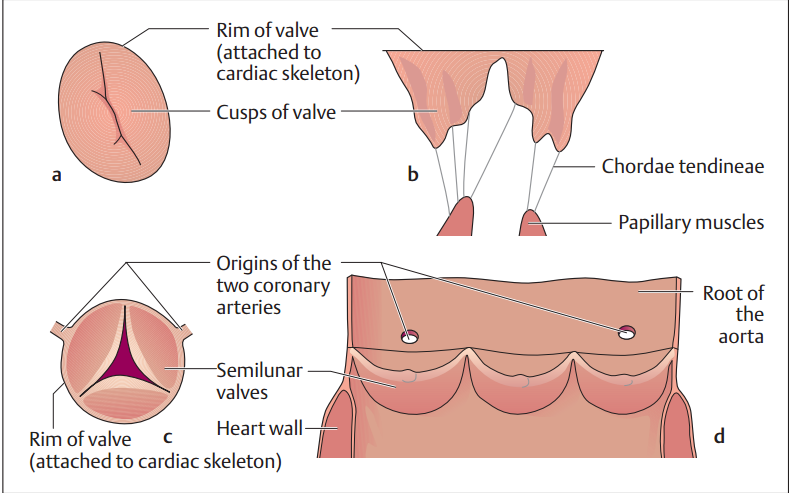                                                                                                                    5.6 a-d yurak klapanlarining sxematik tasviria- mitral klapanlarning yuqori ko’rinishib-mitral (qalpoqchali) klapanlarning ochiq tishlaric-aorta klapanlarining yuqoridan ko’rinishid-aorta klapanlari arteriya kesilishi va klapan yechilishi3-ta qoziq tishlar klapin o’ng yurak bo’lmasi va o’ng yurak qorinchasi orasida joylashgan.  Ikkita qoziq tishlar klapin (bicuspid valve, mitral valve) chap yurak bo’lmasi va chap yuurak qorinchasini ajratib turadi. (5.6-chizma)	Yarim oysimon klapinlar o’pka arteriyasi va aortaga kirishda joylashadi ular to’liq o’ng yurak qisilishidan keyin orqadan oqadigan qonni saqlab qoladi. Yurak va qon tomirlar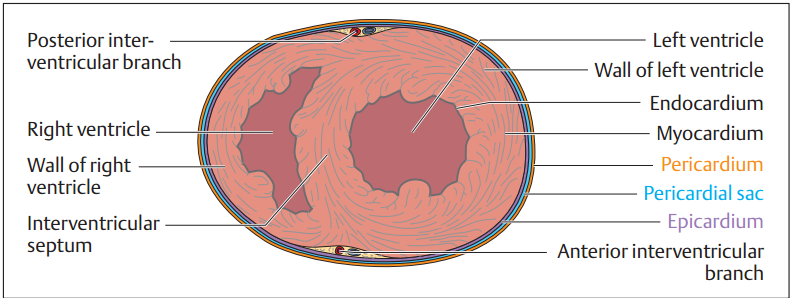 Chizma- 5.7 Ikkita qorinchaning ko’ndalang kesimiYurakni devori. Yurak devori turli qalinlik va strukturadagi uchta qatlamlardan tashkil topgan. (chizma  5.7)EndokardMiokardEpikardEpikart va perikarning ichki tomomoni orasida ingichka siroz bo’shlig’i yotadi, kam suyuqlik bilan to’lgan bo’ladi. Qaysiki perikard qopchasidagi yurakning friksion (ishqalanadigan) harakatini ta’minlaydi. Miokard 0.7 sm qalinlikda o’ng qorinchada joylashgan. Chap qorinchaning devori, chunki uning yuqori bosimi va ketma-ket ko’tarilgan og’irlik hisobiga o’rtacha 1.4 sm qalinlikda bo’ladi.Yurakning o’tkazuvchanlik tizimiImpuls o’tkazilishi va yurak muskily siqilishi bir qancha farqlarni namoyon qiladi. Sinus tugunidan atrio qorincha tuginiga boradi undan gis tugini bo’ladi. Gis  tugini tolasimon yurak sneltiga harakatni boshlaydi va uni qorincha miyokardiga o’tkazadi. U yerda u birinchi tugun sohasi bo’ylab ichki qorincha pardevoriga o’tadi. Shuning uchun purkenji tolalari tomonidan taqsimlanadi va bu butun qorincha miyokardi orqali yuz beradi. (5.8 chizma) Yurakning xususiy qon tomirlariYurakning xususiy arterial qon tomiri aortaning boshlanishidan chiqib, o‘ng va chap tojsimon arteriyalar hosil qiladi. Yurak qon  bilan yaxshi ta’minlangan bo‘ladi,  tanadagi qonning 5-10% yurakka o‘tadi. o‘ng tojsimon arteriya ko‘ndalang egat bo‘ylab o‘nga yo‘naladi va  o‘ng qorinchaning anchagina qismini  va o‘ng bo‘lmachani qon bilan ta’minlaydi. Arteriyaning bir tarmog‘i yurakning o‘tkazuvchi sistemasini qon bilan ta’minlaydi. Chap tojsimon arteriya ikki tarmoqqa bo‘linib, yurak chap yarmining anchagina  qismini va o‘ng qorinchaning oldingi qismini qon bilan ta’minlaydi. Asosiy venoz qon tojsimon sinus orqali o‘ng bo‘lmachaga ko‘yiladi. Yurakning ayrim qismlaridagi venoz qon o‘ng va chap qorinchalarga qo‘yiladi. Demak, yurakda katta qon aylanish doirasiga parallel ravishda uchinchi qon aylanish doirasi, ya’ni koronar qon aylanish mavjud.Qon tomirlarining  tuzilishiQon tomirlar arteriya, vena va  kapillyarlarga bo‘linadi.Qon tomirlar embrion taraqqiyotida mezenximadan hosil bo‘ladi. Arteriya va vena qon tomirlari devori 3 qavatdan: ichki, o‘rta va tashqi qavatlardan tuzilgan. Ichki qavat, ya’ni intima -   elastik, yassi, ko‘p burchakli entodeliy hujayralari bilan qoplangan.   Qon tomirlarning ichki yuzasi silliq va tekis bo‘lib, qonning ivib qolishiga yo‘l qo‘ymaydi. o‘rta qavat elastik biriktiruvchi to‘qima aralashgan halqasimon silliq tolali muskullardan tuzilgan. Tashqi qavat  fibroz tolali biriktiruvchi to‘qimadan  tuzilgan. Kapillyar tomirlar  devorining qalinligi 2h   bo‘lib, kapillyar naycha hosil qiladigan endoteliy  hujayralar qavatdan iborat. Organizmdagi arteriya va venalar yirik, o‘rtacha va mayda diametrli  tomirlarga bo‘linadi. Kapillyarlarga tarmoqlanuvchi eng mayda  arteriya va venalar arterial va  venulalar deb ataladi.Yirik arteriyalar devorida  elastik elementlar  ko‘p bo‘ladi. Qon  tomirlaridagi barcha elastik elementlar yaxlit elastik to‘qima hosil qiladi va prujinaga o‘xshab ishlaydi.Vena tomirlarda elastik to‘qimalar ancha kam bo‘ladi. Chunki vena  tomirlarning tolali biriktiruvchi to‘qimasida kollagen tolalar ko‘p bo‘ladi. o‘rtacha diametrli venalarda yarim oysimon cho‘ntaklarga o‘xshash qopqoqlar bo‘lib, bular tomir intimasining ikki qavat buklanishidan hosil bo‘ladi.Qopqoqlar ko‘proq qo‘l-oyoq va  bo‘yin venalarida bo‘lib, qon harakatlanadigan tomonga qarab  ochiladi. Venalarning ko‘pchiligi skeletning baquvvat muskullari orasidan  o‘tadi. Bu muskullar qisqarib, vena  tomirlarini siqadi, natijada qon  yurak tomonga qarab harakatlanadi.  Yurakdan chiquvchi qon tomirlar  arteriya, yurakka kelib quyiluvchi qon tomirlar (ichidagi qon qanday bo‘lishidan qat’i nazar) vena  qon    tomirlari deyiladi.Tojsimon arteriyalar faqat yurak  muskulini taminlaydi ular tezda aorta klapani tepasidagi aortadan paydo bo’ladi va ularning yirik tarmoqlari miokard bo’ylab yuboriladi va bu ularning tashqaridan yurak muskuliga  kiradigan terminal  tarmoqlai orqali yuz beradi.	Aortadan chiqqandan keyin o’ng tojsimon arteriya tojsimon egatchalarga kiradi. Avval o’ng yurak bo’lmasi ostida keyin o’ng yurak chegarasi atrofida yurak diafragmatik yuzasi tomonga tomonga xarakat qiladi. U orqa ichki qorincha tarmog’ida tugaydi.  Qaysiki yurak apeksiga tomon harakat qiladi. (5.9 chizma)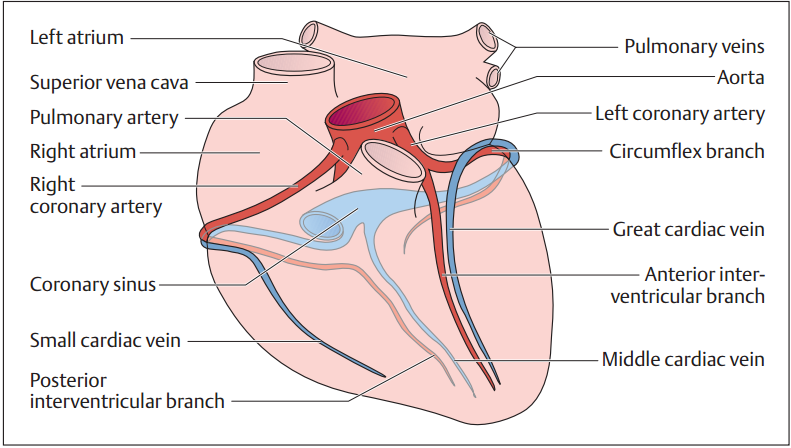 5.9-chizma Tojsimon tomirlar kursiQorincha kichik hajimda va bir-biriga mos ravishda qon haydaydi, ya’ni o’pka stvoli va aortaga haydaydi. Qorincha miokardining siqilishi, ya’ni doimiy takrorlanadigan bifasik  yurak siklida sistola deyiladi, bo’shashish  holati diastole deyiladi.  YurakArteriya qon tomirlarining    devori venalarnikiga nisbatan qalin va pishiq bo‘lib, tanada  chuqur joylashgan. Arteriyalarning yurakka yaqin  qismida bosim juda yuqori  - 150-160 mm simob ustuniga teng bo‘ladi. Yurakdan uzoqlashgan sayin qon bosimi kamayib borib,  kapillyar qon tomirlarda – 8-15mm simob ustuniga teng bo‘lib qoladi. Arteriya qon tomirlari yurakdan uzoqlashgan sayin o‘rtacha, kichik arteriyalar, so‘ngra arteriolalar, hujayra to‘qimalarida esa kapillyarlar hosil qiladi.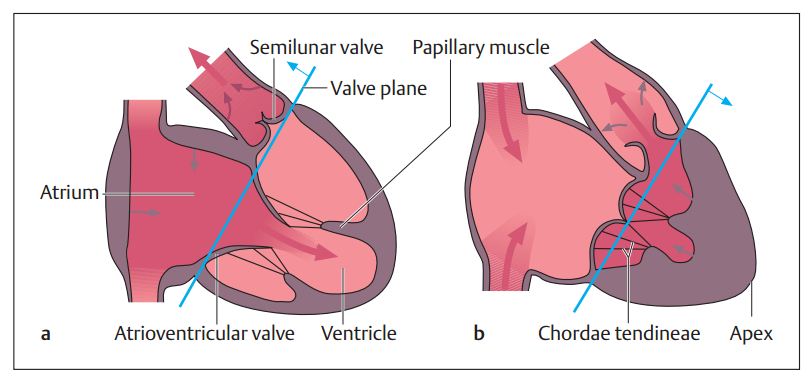 chizma 5.10- yurakning har xil harakatdagi soddalashtirilgan ko’rinishiSistola                                         Diastole-Qisqarish bosqichi                     -Bo’shashish fazasi-Chiqish bosqichi                       -To’ldirish fazasiVena qon tomirlari   yurakka kelib quyiluvchi tomirlar bo‘lib, to‘qimalarda vena  kapillyarlaridan  boshlanadi, venulalardan  kichik venalar, ulardan esa o‘rtacha, katta  diametrli venalar hosil bo‘lib, oxirda yuqorigi va pastki kovak vena hosil qiladi. Vena qon  tomirlari devori yupqa, elastik, tanada yuza joylashgan bo‘lishi bilan arteriyalardan farq qiladi. Venalarda bosim arteriyalardagiga nisbatan kam bo‘ladi.Контрол саволларҚон томирларни ўрганувчи фан.Қон томирларининг тузилишиАртерия қон томирининг тузилишиЮракнинг тузилишиБўлма ва қоринчаларнинг тузилишиAsosiy adabiyotlar ro’yxati1.  Rajamurodov Z.T., Rajabov A.L.  “Odam va hayvonlar fiziologiyasi” T.: Tib. Kitob. 2010 y.2.   Nuriddinov.E.N. “Odam fiziologiyasi” T.: “A’loqachi” 2005 y.3. Almatov K.T., Allamuratov.Sh.I. “Odam va hayvonlar fiziologiyasi” T.: Universitet. 2004 y.4.  Xudoyberdiev.R.E.,I.K.Axmedov. “Odam anatomiyasi” T.: “Ibn Sino” 1993 y.5.   Ahmedov.A. “Odam Anatomiyasi” T.: “Iqtisod moliya” 2007 y. 6.   R.Boxodirov  “Odam anatomiyasi” T.: “O‘zbekiston”, 2006 y.  I.K.Axmedov “Atlas odam anatomiyasi”T.: “Uzb. Milliy  ensiklopediyasi”1998y.Anatomy of the Human Body.Henry Gray.Nega Assefa  Alemaya University  Yosief Tsige  Jimma University.In collaboration with the Ethiopia Public Health Training Initiative, The Carter Center, the Ethiopia Ministry of Health, and the Ethiopia Ministry of Education  2003. 213-217Adolf Faller., Michael Schuenke-The Human Body - “An Introduction to Structure and Function” ThiemeStuttgart · New Yorkhttp: //www.bestmedbook.com /355-357 бетElektron ta’lim resurslariwww.tdpu.uzwww.pedagog.uzwww.physiology.ru/handbooks.htmlwww.curator.ru/e-books/b22.html15.1. ma’ruza mashg‘ulotining o‘qitish texnologiyasiMa’ruza mashg‘ulotining texnologik kartasi (15-mashg‘ulot)Vizual materiallar1-ilova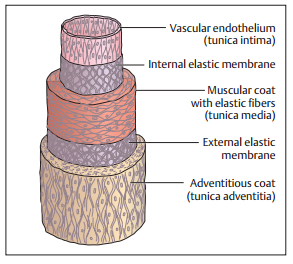 2-ilova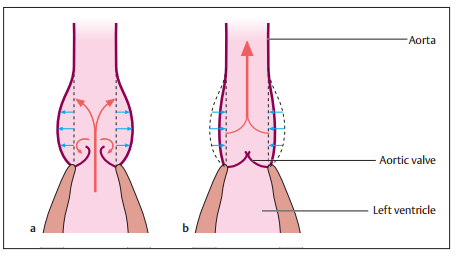 3-ilovaAqliy xujum savollariQon aylanishining qanday ahamiyati bor?Katta va kichik qon aylanish o‘rtasida qanday farq bor?4-ilova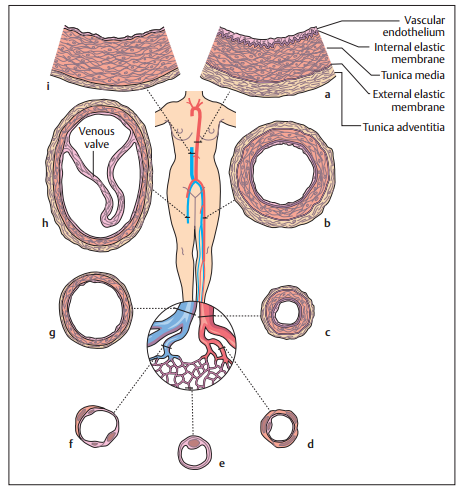 Rasm. 5.17. Sistematik sirkulyatsiyaning har bir segmentida qon tomirlarining tuzilishi (Leon-hardtdan keyin)a-d arteriyalare- kapillyarf-i venalara Aorta devorining tuzilishi ( elastik arteriya)b yirik arteriya ( muskulyar arteriya)c mayda arteriyad arteriola yupqa muskul hujayralari 1 yoki 2 qavati bilane faqat endoteliy va asosiy membranadan tashkil topgan kapillyar devorf venulag mayda venah klapanni o’z ichiga oluvchi yirik venai kovak vena devorining tuzilishi; muskul qavatigacha chegaralangan elastik tolalar Matinli prezentatsiyalar1-slayd2-slaydO‘ng     bo‘lmacha.     YUrakning    o‘ng bo‘lmachasida (devorning qalinligi 2-3 mm) kubsimon bo‘shliq bo‘lib, chap bo‘lmachadan bo‘lmacha tusigi) bilan ajralib turadi. O‘ng bo‘lmacha bo‘shligining xajmi uning oldida joylashgan uchburchak shaklidagi o‘ng kulogi bo‘shlig‘i bilan ancha kattalashadi. Bo‘lmachaning ichki sirti, asosan, silliq bo‘lib,quloq  qismida  muskul  tutamlari   bir   xil  joylashgan  taroqsimon muskullarni hosil qiladi.3-slaydYurakning utkazuvchi yul tugun va tutamlardan tashkil topgan.Sinus tuguni yoki Kis - Flyak tutami – yurakning ung kulog‘i bilan yukori kovak venoning urtasida epikard ostida joylashgan.Bulmacha – korincha tutami – ung bulmaning devorida 3 tavakali klapanning yakinrogidajoylashgan Ashof-Tavar tugunidan boshlanadi3-ilova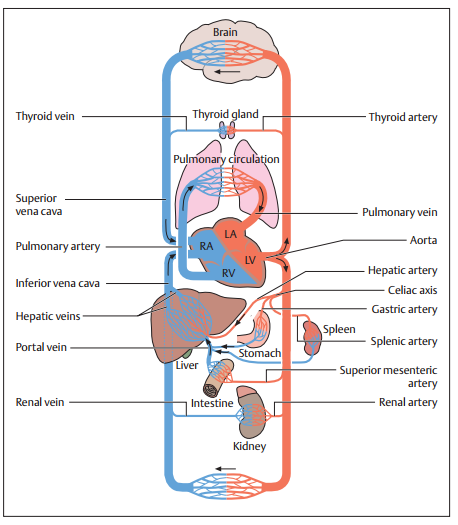 B.B.B. texnologiyasi jadvali4-ilovaUyga vazifa1. Mavzuni adabiyotlar asosida takrorlash va konspektlashtirish.2. Mavzu bo‘yicha qiziqarli ma’lumotlar yig‘ish.KATTA VA KICHIK QON AYLANISH DOIRALARIDarsrejasiKatta qon aylanish doirasi qon tomirlariKichik qon aylanish doirasining tomirlariKatta qon aylanish  doirasining  arteriya tomirlariAorta yoyidan chiqqan arteriyalarGavda qo‘llar arteriyasiTayanchiboralar:Aorta, arteriya, venayuqorigikovakvena, kattavakichikqonaylanishdoirasi,  Kapillyarlar, venulalar ,funksional kichik doira,aorta ravog‘i.	Katta qon aylanish doirasi tomirlariga yurakning chap qorinchasidan boshlanuvchi aorta, undan chiqqan bosh, bo‘yin, tana, qo‘l va oyoq arteriyalari, ularning tarmoqlari, a’zolarning mikrotsirkulyator tomirlari, mayda va yirik venalar, o‘ng bo‘lmachaga quyiluvchi yuqori va pastki kovak venalar  kiradi.Aorta (aorta) katta qon aylanish doirasining eng katta toq arteriya tomiridir. Unda uch: aortaning  yuqoriga ko‘tariluvchi qismi, aorta ravog‘i va pastga tushuvchi qismi  tafovut qilinadi.  Aortaning ko‘tariluvchi qismi (pars ascendens aortae) chap qorinchadan to‘sh suyagining chap chekkasida uchinchi qovurg‘a oralig‘ida chiqadi. Boshlangan yerda u piyozga o‘xshab kengayib 25-30 mm kenglikdagi aorta piyozchasi (bulbus aortae) ni hosil qiladi. Bu sohada  aorta devori bilan yarimoysimon qopqoqlar  o‘rtasida aortaning  uchta sinusi bo‘ladi. Aortaning ko‘tariluvchi qismining boshlanish joyidan yurakning o‘ng va chap tojsimon arteriyalari boshlanadi. Aortaning ko‘tariluvchi qismi o‘pka poyasining orqa qismidan ko‘tarilib II o‘ng qovurg‘a tog‘ayini to‘sh suyagiga  qo‘shilgan joyda  aorta ravog‘iga o‘tib ketadi. Bu sohada uning kengligi 21-22 mm gacha kamayadi.	Bolalarda yurakning yuqori joylashishi munosabati  bilan ko‘tariluvchi aorta II qovurg‘a tog‘ayi sohasida aorta ravog‘iga o‘tadi. Bu  soha yoshga qarab o‘zgarib 17-20 yoshda II, 25-30 yoshda III ko‘krak umurtqasi sohasiga tushadi.Aorta  ravog‘i (arcus aortae) II qovurg‘a  tog‘ayi orqa yuzasidan chapga va orqa  tomonga yo’nalib, IV ko‘krak umurtqasi sohasida pastga tushuvchi aortaga o’tib ketadi. Shu yerda biroz toraygan qism aorta  bo‘yinchasi (isthmus aortae) bor.  Aorta  ravog‘ining  ko‘tarilgan yuzasidan uchta yirik arteriya: yelka-bosh poyasi, chap umumiy uyqu  va chap o‘mrov osti arteriyalari boshlanadi. Uning botiq yuzasidan kekirdak, bronx va qalqonsimon bezga bir nechta mayda arteriyalar chiqadi.Aortaning pastga tushuvchi qismi (pars desendens aortae) IV ko‘krak umurtqasi sohasidan boshlanib, IV bel umurtqasi sohasida o‘ng va chap umumiy yonbosh arteriyalariga bo‘linadi. Bo‘lingan joyi bifurcatio aortica deb ataladi. Aortaning davomi esa ingichka dumg‘azaning o‘rta arteriyasiga (a. sacralus mediana) aylanib, dumg‘azaning chanoq yuzasidan pastga tomon yo‘naladi. Aortaning pastga tushuvchi qismi o‘z navbatida ko‘krak va qorin qismlariga ajratiladi.Aortaning ko’krak qismi (pars thoracica aortae)  ko’krak qafasida orqa ko‘ks oralig‘ida joylashadi. Dastlab u qizilo‘ngachning old va chap tomonida yotadi. VIII-IX ko‘krak umurtqalari  sohasida qizilo‘ngachni chap tomonidan aylanib  uning orqa tomoniga o‘tadi.  Aortaning qorin qismi (pars abdominalis aortae)diafragmaningaorta teshigidan o‘tgan joyda XII ko’krak umurtqasi sohasidan boshlanib bel umurtqalarining old tomonida yotadi.  Yangi tug‘ilgan chaqaloqda aortaning diametri 18-20 mm,  kengligi 15-16 yoshlarda 4 sm bo‘ladi. Pastga tushuvchi aorta 50 yoshgacha 4 marta uzayadi. Bu davrda uning ko‘krak qismi qorin qismiga nisbatan tezroq o’sadi.Aorta ravog‘i tarmoqlari.  Yelka-bosh poyasi (truncus brachiocepalicus)  aorta ravog‘idan o‘ng II qovurg‘a tog‘ayi sohasida chiqadi. Yelka-bosh poyasi yuqoriga va o‘ng tomonga yo‘nalib, o‘ng to‘sh-o‘mrov  bo‘g‘imi sohasida  o‘ng umumiy uyqu va o‘ng o‘mrov osti arteriyasiga bo‘linadi.  Umumiy uyqu arteriyasi (a. carotis communs) o‘ng  tomonda yelka-bosh poyasidan chap  tomonda  bevosita aorta ravog‘idan boshlanadi. Shuning uchun chap umumiy uyqu arteriyasi o‘ngiga nisbatan 2-2,5 sm uzun.   Umumiy uyqu arteriyasi to‘sh-o‘mrov-so‘rg‘ichsimon va kurak-til osti mushaklarning orqasida bo‘yin umurtqalari ko‘ndalang o‘simtalari oldida vertikal yo‘nalib yuqoriga ko‘tariladi. Bo‘yinda uning lateral tomonida ichki bo‘yinturuq venasi, orqa tomonida adashgan nerv joylashgan bo‘lib, bo‘yin fastsiyasi bilan o‘raladi   va bo‘yinning tomirli-nervli dastasini hosil qiladi. Qalqonsimon tog‘ayning yuqori chekkasi sohasida  har bir umumiy uyqu arteriyasi bifircatio carotidis hosil qilib tashqi va ichki uyqu arteriyalariga  bo‘linadi. Ular bo‘lingan joyda quyuq kapillyarlar to‘ri va nerv uchlaridan iborat uyqu koptokchasi (glomus caroticum) joylashgan. Aorta ravog‘idan boshlanuvchi umumiy uyqu arteriyasining  kengligi bir yoshgacha 3-6 mm bo‘lsa, 15-16 yoshda 6-7 mm, kattalarda  9-14 mm bo‘ladi.	Pastga tushuvchi aorta (aorta decendens)  aortaning eng uzun qismi. U ko‘krak va qorin qismlariga bo‘linadi. Pastga tushuvchi aorta bolalarda IV ko‘krak umurtqasi  sohasidan boshlanib, umurtqa pog‘onasi bo‘ylab V bel umurtqasi sohasigacha tushadi.Yangi tug‘ilgan chaqaloq aortasi diametri 18-20 mm bo‘lsa, balog‘at davrida 4 sm ga yetadi. Bu davrda pastga tushuvchi aortaning ko‘krak qismi qorin qismiga nisbatan tez o‘sadi. Aortaning ko‘krak qismi.  Pastga tushuvchi aortaning ko‘krak qismi (aorta thoracica) ko‘krak qafasida  orqa ko‘ks oralig‘ida yotadi. Undan ko‘krak  qafasi devoriga boruvchi parietal va ichki a’zolarga boruvchi vistseral tarmoqlar chiqadi. Ko‘krak aortasining parietal tarmoqlari quyidagilar:1.Qovurg‘alararo orqa arteriyalar (a. intercostalis posteriores) 10 juft (111-rasm)  bo‘lib, III-XII qovurg‘alar  oralig‘ida, qovurg‘a egatida tashqi va ichki qovurg‘alararo mushaklar o‘rtasida  yotadi. Bu arteriyalar  qovurg‘alararo mushaklarni, qovurg‘ani va ko‘krak terisini qon bilan ta’minlaydi. Orqa qovurg‘alararo arteriyalardan  qovurg‘a boshining pastki chekkasida orqa mushaklari va terisiga  orqa tarmoq (r. dorsalis), undanumurtqalararo teshik orqali kirib  orqa miya va uning pardalarini qon bilan ta’minlovchi orqa miya tarmog‘i (r.  spinalis)chiqadi. Orqa qovurg‘alararo arteriyaning  lateral va medial teri shoxlari (rr. cutanei medialis et lateralis)  ko‘krak va qorin terisini qon bilan ta’minlaydi.  Bundan   tashqari  IV-VI  qovurg‘alararo arteriyalardan  sut bezlari tarmoqlari (rr. mamaria lateralis) ham chiqadi. XII orqa  qovurg‘alararo arteriya  XII qovurg‘a ostida yotgani uchun  qovurg‘a osti arteriyasi (a. subcostalis) deb ataladi. X-XII orqa qovurg‘alararo  arteriyalar  qorin qiyshiq  mushaklari orasidan o‘tib,  qorin ustining  ustki arteriyasi tarmoqlari bilan anastomozlashadi.2.Diafragmaning ustki arteriyasi (a. phrenicae superioris) juft, aortadan diafragmani ustida boshlanib, uning bel qismini va uni qoplagan  parietal plevrani qon bilan ta’minlaydi.Ko‘krak aortasining visseral tarmoqlari														1.Bronx tarmoqlari (rr. bronchiales) 2-3 ta bo‘lib, bronxlar devorini va o‘pka to‘qimasini qon bilan ta’minlaydi.2.Qizilo‘ngach tarmoqlari (rr. esophageales) 1-5 ta bo‘lib, aortaning turli sohalaridan boshlanib, qizilo‘ngach devorini qon bilan ta’minlaydi.3.Perikard tarmoqlari (rr. pericardiaci) perikardni qon bilan ta’minlaydi.4.Ko‘ks oralig‘i  tarmoqlari (rr. mediastinales) orqa ko‘ks oralig‘i biriktiruvchi to‘qimasini, limfa tugunlarini qon bilan ta’minlaydi.Kichik  qon aylanish doirasi  tomirlari o‘pka arteriyasi  va o‘pka venalari sistemasidan iborat. o‘pka arteriyasi (a.pulmonalis) yirik arteriya bo‘lib, uzunligi 6 sm, diametri 3sm keladi.  U yurakning o‘ng qorinchasidan boshlanib, o‘ng va chap   tarmoqqa bo‘linib, so‘ng o‘pkaga boradi. o‘ng tarmog‘i uchga, chap tarmog‘i ikkiga bo‘linadi. o‘pka arteriyasining tarmoqlari bronxlar bilan birga o‘pka alveolalarigacha boradi. Alveolalar devorida qalin kapillyarlar to‘rini hosil qiladi. Shu  yerda qon bilan alveolalar o‘rtasida gazlar almashinadi. Alveolalarda kapillyarlar vena kapillyarlari hosil qiladi. Kapillyarlar venulalar, ular birlashib venalar so‘ng to‘rtta yirik o‘pka venasi hosil bo‘ladi. Bu venalar o‘pkalardan yurakning chap bo‘lmachasiga kislorodga boy arterial qon olib keladi. Bronxlar va o‘pka to‘qimasi katta qon aylanish  doirasi bo‘ylab kelayotgan qon bilan ta’minlanadi.Shunday qilib, o‘pkalarda ikki xil tomirlar sistemasi: funksional kichik doira  tomirlari va  oziqlantiruvchi katta doira tomirlari bo‘ladiKatta qon aylanish  doirasining  arteriya tomirlari. Aorta va uning tarmoqlari.  Aorta (aorta) organizmdagi yirik arteriya bo‘lib, yurakning chap qorinchasidan boshlanadi va uch qismga: ko‘tariluvchi aorta, aorta yoyi   va tushuvchi aortaga bo‘linadi. Aortaning yurakdan chiqish joyi bir oz kengaygan bo‘lib, aorta piyozchasi  deyiladi. Bu yerdan yurakning o‘ng va chap  tojsimon arteriyasi chiqadi. So‘ngra aorta o‘ngga va bir oz yuqoriga qarab yo‘nalib, aorta yoyi hosil qiladi. Aorta yoyi orqaga va pastga, chapga – umurtqa pog‘onasi tomonga qarab yo‘naladi va aortaning tushuvchi qismini hosil qiladi. Bu qism ko‘krak va qorin aortasiga bo‘linadi. Aortaning ko‘krak qafasida joylashgan qismi ko‘krak aortasi deb ataladi. Tojsimonarteriyalarfaqatyurakmuskulinitaminlaydiulartezdaaortaklapanitepasidagiaortadanpaydobo’ladivaularningyiriktarmoqlarimiokardbo’ylabyuboriladivabuularningtashqaridanyurakmuskuligakiradiganterminaltarmoqlaiorqaliyuzberadi.Qorinaortasi 4-belumurtqasioldidaikkitayiriktarmoqqa  - umumiyyonbosharteriyalarigabo‘linadi. Bu ikkita arteriyaning o‘rtasidan juda ingichka tomir pastga yo‘nalgan bo‘lib, dumg‘azaning o‘rta arteriyasi deb ataladi.Aorta yoyidan chiqqan arteriyalarBo‘yin, bosh yuz arteriyalari.  Aorta yoyidan nomsiz, chap umumiy uyqu va chap o‘mrov osti arteriyalari chiqadi.Nomsiz arteriya  (a.anonyma)ning  uzunligi 3sm keladi. U  o‘ng umumiy uyqu arteriyasi va o‘ng o‘mrov osti arteriyasiga bo‘linadi.o‘ng va chap umumiy uyqu arteriyalari bo‘yinda joylashgan, ularning medial tomonida qizilo‘ngach, traxeya va hiqildoq yotadi.Umumiy uyqu arteriyalari hiqildoqning yuqoriga chetida tashqi va  ichki uyqu arteriyasiga bo‘linadi.Tashqi uyqu arteriyasi   jag‘ning orqa qirrasi bo‘ylab yuqoriga ko‘tarilib, chakkaning yuza arteriyasi va ichki jag‘ arteriyasiga  bo‘linadi. U qalqonsimon bez, hiqildoq, til, yuqori va pastki jag‘lardagi tishlar, so‘lak bezlari, yuz, ensa terisining muskuli, quloq, bosh suyaklari va muskullari, burun bo‘shlig‘ini va miyaning qattiq pardasini qon bilan ta’minlaydigan juda ko‘p tarmoq hosil qiladi.Tashqi jag‘ arteriyasi yuzga qarab yo‘naladi. Bu arteriya jag‘ osti so‘lak bezini, bo‘yinning ba’zi muskullarini va jag‘ terisini hamda lablarni qon bilan ta’minlaydi.Chakkaning yuza arteriyasi yuqoriga yo‘nalib, chakka sohasining teri ostiga chiqadi. Bu arteriya quloq oldi bezini, tashqi eshitish yo‘lini, quloq suprasini, yuzning lunj, peshana qismini va chakkani  qon bilan ta’minlaydi.Ensa aretriyasi ensadagi muskul va terini qon bilan ta’minlaydi. Jag‘ arteriyasi pastki jag‘,  bo‘yin orqasiga yo‘nalib, qanotsimon o‘simta-tanglay chuqurchasiga boradi.Ichki jag‘ arteriyasi quloqning ichki qismlarini, chaynash muskullarini, pastki va yuqorigi  tishlarni, lunj va yuz muskullarini milkni hamda burunning ichki qismini qon bilan ta’minlaydi.Yuqorigi qalqonsimon arteriyasi qalqonsimon bezga yo‘naladi. Bu arteriya hiqildoqqa, til osti suyagiga va to‘sh-o‘mrov-so‘rg‘ichsimon o‘simta muskuliga tarmoqlanib kiradi.Til arteriyasi til muskullari orasida joylashgan. Uning tarmoqlari tilning hammasini, og‘iz bo‘shlig‘i tubidagi muskullarni, hiqildoqni va til osti so‘lak bezini qon bilan ta’minlaydi.Ichki uyqu arteriyasi bo‘yinda tarmoqlanmaydi. U halqumning yon yuzasidan yuqoriga yo‘nalib,  chakka suyagidagi  kanal orqali kalla bo‘shlig‘ida o‘tadi va u yerda ko‘z kosasi arteriyasiga, miyaning oldingi va o‘rta arteriyalariga bo‘linadi. Ko‘z kosasi arteriyasi kalla bo‘shlig‘idan ko‘rish kanali orqali ko‘z kosasiga kirib, ko‘zning soqqasini, uning muskullarini,  ko‘z yoshi bezini, qovoqlarni qon bilan ta’minlaydi.Miyaning oldingi va o‘rta arteriyalari bosh miya yarim sharlarining ko‘pchilik qismini qon  bilan ta’minlaydi.Miyaning chap va o‘ng oldingi arteriyalari o‘zaro anastomoz (ko‘prik) xosil qiladi. Miyaning o‘rta arteriyasi Silviev egati bo‘ylab miyaning peshana, chakka va tepa bo‘laklariga tarmoqlanadi.Gavda qo‘llar arteriyasio‘ng o‘mrovosti arteriyasi (a.subclavia) narvonsimon muskullar orasidan yelka chigali bilan I qovurg‘ani aylanib o‘tadi va bu  yerda qo‘ltiq arteriyasi deb  nomlanadi. o‘ng o‘mrov osti arteriyasidan juda ko‘p mayda qon tomirlardan tashqari, beshta: umurtqaarteriyasi, qo‘ltiq arteriyasi, yelka, bilak, tirsak arteriyalari chiqadi. Umurtqa arteriyasi bo‘yin umurtqalarining ko‘ndalang o‘siqlaridagi teshiklardan hosil bo‘lgan suyak kanalida joylashgan. Bu arteriya ensaning katta teshigidan miyaning ichiga  kirib, bu yerda boshqa tomondagi  shunday arteriya bilan qo‘shiladi. Varoliev ko‘prigining pastki yuzasida asosiy arteriyaga aylanadi. Bu arteriya tezda  ikkita so‘nggi tarmoqqa: miyaning orqa arteriyalariga tarmoqlanadi va bosh miyaning orqa  qismini qon bilan ta’minlaydi.Umurtqa arteriyasi umurtqalararo teshiklardan kirib, orqa miyaga va uning pardalariga tarmoqlanadi hamda bo‘yinning chuqur muskullarini ham qon bilan ta’minlaydi. Qalqonsimon bez—bo‘yin arteriya stvoli o‘mrov osti arteriyasining yuqori yuzasidan boshlanadi. Uning uzunligi 1,5-2 sm bo‘lib, tarmoqlari bo‘yinning narvonsimon va chuqur muskullarini, kurakning orqa muskullarini, kekirdak bilan qizilo‘ngachning yuqori qismini qon bilan ta’minlaydi. Qovurg‘a-bo‘yin arteriya stvoli o‘mrov osti arteriyasining yuqori yuzasidan boshlanadi va orqaga yo‘naladi. Bu arteriyalar yuqorigi ikkita qovurg‘a oralig‘i muskullarini, bo‘yinning orqa tomonidagi chuqur muskullarni qon bilan ta’minlaydi.Sut bezining ichki arteriyasi o‘mrov osti arteriyasining pastki yuzasidan boshlanadi. Uning tarmoqlari ayrisimon bezni, plevra, diafragma va sut bezini, ko‘krak oralig‘idagi limfa tugunlarini, bronxlar va perikardni qon bilan ta’minlaydi.Qo‘ltiq  arteriyasi ko‘krak yelka kamari muskullari va terisini qon bilan ta’minlaydi. U yelkaga o‘tgach, yelka arteriyasi  deb nomlanadi. U asosan qo‘lni qon bilan ta’minlaydi. Yelka arteriyasi tarmoqlaridan yelkaning  chuqur arteriyasi  yelkaning orqa muskullarini qon bilan ta’minlaydi.Bilak arteriyasi tirsak arteriyasiga nisbatan ingichkaroq bo‘lib, yelka arteriyasining davomi hisoblanadi. Bilak-tirsak arteriyalari bilakning ichki yuzasida bilak-tirsak suyaklari bo‘ylab pastga yo‘naladi. Bilak arteriyasi bilakning pastki qismida bevosita teri ostida joylashgan. Puls shu arteriya orqali bilinadi.Bilak-tirsak arteriyalari bilakning yuza va chuqur muskullarini, suyaklararo pardani qon bilan ta’minlaydi. Qorin aortasi 2 ga: parietal va visseral tarmoqqa bo‘linadi. Parietal tarmog‘iga diafragmaning pastki arteriyasi va 4 juft bel arteriyasi kiradi. Bu arteriyalar orqani, bel muskullari va terisini qon bilan ta’minlaydi. Visseral tarmoqlar o‘z navbatida juft va toq arteriyalarga bo‘linadi. Qorin aortasining toq arteriyalariga chuvalchangsimon, ichak tutqichining yuqorigi, pastki qorin arteriyalari kiradi. Chuvalchangsimon arteriya XII  ko‘krak umurtqasi ro‘parasidan chiqadi va 3 ta yirik arteriyaga bo‘linadi. Me’daning chap arteriyasi me’daning kichik egriligiga boradi. Jigar arteriyasi me’da osti bezining yuqori cheti orqasidan jigarga qopqa vena bilan birgalikda yo‘naladi. Bu arteriya jigar, o‘t pufagi, me’da osti bezi, o‘nikki barmoq ichak va katta charvini qon bilan ta’minlaydi. Me’daning jigar arteriyasidan chiqadigan o‘ng arteriyasi me’da kichik egriligining o‘ng tomoniga yo‘naladi. Taloq arteriyasi uchta arteriya ichida eng yo‘g‘oni bo‘lib, taloqni, me’daning katta egriligini va qisman me’da osti bezini qon bilan ta’minlaydi. Ichak tutqichining yuqorigi arteriyasi qorin arteriyasining tagidan boshlanadi. Bu arteriya ingichka ichaklarni, yo‘g‘on ichakni, ko‘richakni, chambar ichakning yuqoriga ko‘tariluvchi va ko‘ndalang qismlarini qon bilan ta’minlaydi. Uning tarmoqlari ichak tutqichida anastomoz hosil qiladi. Ichak tutqichining pastki arteriyasi III bel umurtqasi ro‘parasidan chiqadi. Uning tarmoqlari ko‘ndalang chambar ichakning yarmisini, pastga tushuvchi chambar ichakni, sigmasimon ichakni va to‘g‘ri ichakning yuqori qismini qon bilan ta’minlaydi.   Qorin aortasining juft arteriyalariga: diafragmaning pastki, buyrak va ichki urug‘ yo‘li arteriyalari kiradi. Diafragmaning pastki arteriyalari uning pastki yuzasini va buyrak usti bezining yuqori qismini qon bilan ta’minlaydi. Buyrak arteriyalari o‘ng va chap buyraklarga boradi va buyrak usti bezining pastki qismini qon bilan ta’minlaydi. Qorin aortasi IV bel umurtqasi ro‘parasida o‘ng va chap umumiy yonbosh arteriyaga bo‘linib, shu qismdan o‘rta chiziq bo‘yicha kichik tos bo‘shlig‘iga dumg‘aza arteriyasi tushadi.  o‘ng va chap umumiy yonbosh arteriyasining uzunligi 5-6 sm. Dumg‘aza yonbosh bo‘g‘imi ro‘parasida har bir   umumiy yonbosh   arteriyasi tashqi va ichki yonbosh arteriyasiga bo‘linadi.  Ichki yonbosh arteriyasi tos ichidagi va tashqarisidagi barcha organ hamda muskullarni qon bilan ta’minlaydigan bir nechta tarmoqqa bo‘linadi.OYOQ ARTERIYALARI.  Tashqi yonbosh arteriyasi umumiy yonbosh arteriyasining davomi hisoblanib, dumg‘aza bo‘g‘imi ro‘parasidan boshlanadi. Tashqi yonbosh arteriyasi oyoqda: son arteriyasi, sonning chuqur arteriyasi, katta boldirning opqa, katta boldirning oldingi arteriyasiga bo‘linadi. Son arteriyasi oyoqning asosiy arteriyasi hisoblanadi. U chot bog‘lag‘ichi ostidan chiqadi. Bu arteriya taqimga tushadi va taqim arteriyasi deb ataladi. Son arteriyasi sonning oldingi va ichki tomonidagi muskullarni, tashqi jinsiy organlarni qon bilan ta’minlaydi.VENALAR. Kapillyarlarning mayda vena tomirlariga birlashishidan venalar hosil bo‘ladi. Bitta arteriya yonidan ko‘pincha ikkita vena o‘tadi, ularning nomi bir xil bo‘ladi. Bundan tashqari, organizmda teri ostida yuza venalar ham ko‘p bo‘ladi.Yuqorigi kovak vena (vena cava superior) 7-8 sm uzunlikda, bo‘lib, ko‘krak qafasida joylashgan. Bu vena to‘sh-o‘mrov suyagi bo‘g‘imi ro‘parasida o‘ng va chap nomsiz venalarning qo‘shilishidan hosil bo‘ladi. har bir nomsiz vena o‘z navbatida, ichki bo‘yinturuq vena bilan o‘mrov osti venasining qo‘shilishidan hosil bo‘ladi. Ichki bo‘yinturuq  vena bosh va bo‘yinning asosiy vena tomiri hisoblanadi. Bu vena bo‘yinning pastki qismida o‘mrov osti venasi bilan qo‘shiladi.Ichki bo‘yinturuq venaga yuzning umumiy venasi va tashqi bo‘yinturuq  vena ham kelib qo‘shiladi. Tashqi bo‘yinturuq vena quloq suprasi venasi, ensaning yuza venalari va yuzning orqa venasi anastomozidan hosil bo‘ladi. o‘mrov osti venasn boshdan, bo‘yinning yarmidan, qo‘ldan va gavdaning yuqori qismidan qon  to‘playdi. Qo‘lning teri osti - tirsak venasi eng yirik yuza vena hisoblanadi.Yelka venalari aslida bilak va  tirsak venalarining qo‘shilishidan hosil bo‘ladi. Bundan tashqari, yuqorigi kovak venaga ko‘krak qafasining toq venasi va yarim toq venasi ham quyiladi.Pastki kovak vena qorin bo‘shlig‘ida joylashgan. U IV-V bel umurtqasi ro‘parasida ikkita umumiy yonbosh venalarning ko‘shilishidan hosil bo‘ladi. Pastki kovak venaga bel venalari, urug‘ yo‘li venalari, buyrak  venalari, buyrak usti bezi venalari va jigar venalari qo‘yiladi. o‘ng va chap yonbosh venalar ichki va tashqi yonbosh venalarning qo‘shilishidan hosil bo‘ladi.Ichki yonbosh vena chigallari bilan o‘ralgan tos organlari venalarning qo‘shilishidan hosil bo‘ladi. Tashqi yonbosh vena son venasining davomi hisoblanadi, unga qorin ustining pastki venasi kelib ko‘shiladi. Son venasi sonning chuqur venalari: teri osti kichik venasi bilan teri osti katta venasining ko‘shilishidan hosil bo‘ladi. Son venalarida qopqoqlar yaxshi rivojlanmagan bo‘ladi. Pastki kovak vena to‘g‘ri ichak sohasida qopqa vena tarmoqlari bilan birgalikda anastomoz hosil qiladi.Yuqori kovak vena tizimi	Yuqori kovak  vena (vena cava superior) tizimi bosh, bo‘yin, ikkala qo‘l, ko‘krak qafasi va qisman qorin devoridan qon yig‘adi. Yuqori kovak vena uzunligi 5-8 sm,  kengligi 21-25 mm bo‘lgan qisqa va yo‘g‘on vena. U  birinchi o‘ng qovurg‘ani to‘sh suyagiga birikkan sohada o‘ng  va chap  yelka-bosh venalarining qo‘shilishidan hosil bo‘ladi. Yuqori kovak  vena pastga tomon yo‘nalib, III o‘ng  qovurg‘a tog‘ayini  to‘sh suyagiga birikkan joyda  o‘ng bo‘lmachaga quyiladi.  Yuqori kovak venani old tomonida ayrisimon bez joylashgan. Unga o‘ng tomondan mediastinal plevra tegib tursa, chap tomonida ko‘tariluvchi aorta yotadi. Yuqori kovak vena orqa tomondan o‘ng o‘pka ildiziga tegib turadi. Yuqori kovak venaga o‘ng tomonidan toq vena, chap tomonidan esa ko‘ks oralig‘i va perikardning mayda  venalari quyiladi.	Yuqori kovak vena tizimi uch guruh venalardan: bosh va bo‘yin, ikkala qo‘l venalari, ko‘krak qafasi va qisman qorin devori venalardan hosil bo‘ladi.Yuqori kovak vena  bolada yurak yuqori turgani uchun qisqa bo‘ladi. Yangi tug‘ilgan chaqaloqda yuqori kovak venaning diametri 10-12 mm. Uning hosil bo‘lish  sohasi yangi tug‘ilgan bolada  I qovurg‘a oralig‘ida bo‘lsa, 1-3 yoshda 2 qovurg‘a, 4-10 yoshda 3 qovurg‘a sohasida joylashadi. Bola tug‘ilishi davrida yuqori kovak  venani hosil qiluvchi venalarning birikish burchagi 83-97o bo‘lib, keyinchalik kattalashadi. Yoshga qarab yuqori kavak venaning diametri va uzunligi kattalashadi. Bu o‘sish emizikli, ikkinchi bolalik va o‘smirlik  davrlarida sezilarli bo‘ladi.Toq vena (v. azygos) katta bel mushagi orqasida yotdan o‘ng ko‘tariluvchi bel venasining (vv. lumbalis acsendens dextra)  davomidir. U o‘z yo‘nalishida pastki kovak venaga    quyiluvchi o‘ng bel venalari bilan anastomozlashadi.  Bu ko‘krak qafasiga diafragmaning bel qismining o‘ng oyoqchalari o‘rtasidan o‘tib kiradi va toq vena nomini oladi. Ko‘krak qafasida toq vena orqa ko‘ks oralig‘da yotadi. U umurtqa pog‘onasining o‘ng tomoni bo‘ylab yuqoriga ko‘tarilib IV-V ko‘krak umurtqalari sohasida vena o‘ng o‘pka ildizini orqasidan  egilib o‘tib yuqori kovak venaga quyiladi. Uning orqa va chap tomonida umurtqa pogo‘nasi, ko‘krak aortasi, ko‘krak limfa yo‘li va orqa qovurg‘alararo arteriylar joylashadi. Old tomonida qizilo‘ngach yoyadi Yuqori kovak venaga quyilgunicha toq venaga o‘ng yuqori qovurg‘alararo vena (v.intercostalis superior dextra), IV-XI orqa qovurg‘alararo  venalar (v.intercostales posteriores),  yarim toq vena (v.hemiazigos), shuningdek ko‘krak qafasi a’zolari: qizilo‘ngach venalari (7vv.esophageales), bronx venalari (vv. bronchiales), perikard venalari (vv.pericardiacae), ko‘ks oralig‘i venalari (vv.mediastinales) quyiladi.Kapillyar tomirlar to‘qimalarda turli zichlikda tarqaladi. Daniyalik fiziolog Krog ot skelet muskuli ko‘ndalang kesimining 1mm2 da 1350 ta kapillyar borligini aniqlagan. Bu miqdor itda 2630ta, dengiz cho‘chqasida 4000 ta, odamda 2000 ga yaqin bo‘ladi. Moddalar almashinuvi kuchli boradigan bosh miya po‘stlog‘i, jigarda, o‘pka pufakchalari, buyrak to‘qimasi, endrokrin bezlar, ichak vorsinkalari va muskul to‘qimalarida kapillyarlar to‘ri juda  qalin bo‘ladi. Barcha kapillyar shoxobchalari diametrining kesimi qo‘shib chiqilsa, aorta diametrining ko‘ndalang kesimiga nisbatan taxminan 600 marta keng bo‘ladi. Muskullardagi kapillyar shoxobchalarining umumiy diametri 7 metrga yetadi.Kapillyarlar sistemasining tonusini simpatik nervlardan keladigan impulslar va qondagi ximiyaviy moddalar boshqarib turadi. Organizm tinch turganda barcha-kapillyarlarning 30—40% i ochiq bo‘ladi. Mehnat qilinganda ochiq kapillyarlar soni bir necha marta kupayadi.Katta va kichik qon aylanish doiralari.Odam tanasida qon juda yirik va mayda qon tomirlar bo’ylab harakatlanadi. Bu qon tomirlar ikkita yopiq, ya'ni katta va kichik qon aylanish doirasini hosil qiladi. Bu qon aylanish doiralarining ikkalasi ham yurakdan boshlanadi va yurakda  tugaydi.Katta qon aylanish doirasi. Bu soi aylanish doirasi yurakning chap qorinchasidan chiquvchi eng katta arteriya qon tomiri-aortadan boyulanadi. Aorta oldin yuqoriga yo’nalib ravoq z^osil qiladi, so’ngra umurtqa pog’onasi bo’ylab pastga ko’krak va qorin bo’shlig’i tomon yo’naladi. Uning ravoq qismining o’ng tomonidan nomsiz arteriya chiqib, ikkita: o’ng umumiy uyqu arteriyasi va o’ng umrov osti arteriyasiga bo’linadi. Aorta ravog’ining o’rta qismidan chap umumiy uyqu arteriyasi chiqadi. Aorta ravog’ining chap tomonidan chap umrov osti arteriyasi chiqadi.O’ng va chap uyqu arteriyalarning har biri tananing bo’yin ^ismida ikkiga, ya'ni tashqi va ichki uyqu arteriyalariga bo’linadi. Tashqi uyqu arteriyalari bosh va yuzning terisinn, quloq muskullarini, tilni, halqum, xiqildoq, so’lak bezlari va tanani bosh qismidagi barcha to’!;ima va a`zolarni, ichki uyqu arteriyalari esa bosh miyani, ko’z soodasini arterial qon bilan ta'minlaydi. O’ng va chap o’mrov osti arteriyalarning har biri yelka va qo’ltiq osti arteriyalariga bo’linib, bo’yin, yelka, bilak va qo’l panjasining terisini, muskullarini, suyaklarini, pgu so^adagi bo’g’imlarni arterial qon bilan ta'minlaydi.Aortaning ko’krak qismidan qizilo’ngach, ko’krak qafasi va soryaya devori to’qimalarini arterial qon bilan ta'minlaydi. Uning qorin qismidan chiqadigan arteriya tomirlari oshqozon, ichaklarni, jigar, taloqni, bo’yraklar va bo’yrak usti bezlarini arterial qon bilan ta'minlaydi. Aortaning qorin qismidan chiqadigan arteriyalar to’g’ri ichak, siydik xaltasi, ayollarda bachadon hamda son, boldir, oyoq, tovon va panja terisi, muskullari, suyaklari va shu soxadagi bo’g’imlarni arterial qon bilan ta'minlaydi. Aortadan chiqadigan yirik arteriya son tomirlari o’z navbatida o’rtacha, mayda tomirlarga, ular esa eng mayda kapillyarlarga bo’linadi. Bular org’anlar, to’qimalar orasiga kiradi. Kapillyarlar odam sochidan 50 marta ingichka bo’ladi, ularni oddiy ko’z bilan ko’rib bo’lmaydi, ya'ni faqat mikroskopda ko’rish mumkin. Odam tanasida 100-160 milliard kapillyar bor. Agar tanadagi hamma kapillyarlar bir-biriga udansa, ularning uzunligi 60-80 ming kilometr bo’lib, u bilan yer sharini ikki marta aylantirib o’rash mumkin.To’qimalardagi va hujayralardagi moddalar almashinuvi jarayoni ana shu kapillyarlar orqali uzluksiz davom etib turadi, ya'ni kapillyarlardagi arteriya qoshshing tarkibidagi oziq moddalar,gormonlar, kislorod hujayralarga o’tadi. Hujayralarda moddalar almashinuvi natijasida hosil bo’lgan qoldiq moddalar va karbonat angadrid vena kapillyar qon tomirlariga o’tadi. Bular o’z navbatida bir biriga qushilib, avval kichik, so’ngra o’rta va yirik vena qon tomirlarini hosil qiladi. Bosh, bo’yin, ko’krak, qo’l kabi a`zolarning vena tomirlari qo’shilib, yuqorigi kovak venani hosil qiladi; oyoq, chanoq, qorin sox,asidagi a`zolar va to’qimalarning vena qon tomirlari bir-biriga qo’shilib, pastki kovak venani x.osia qiladi. Yuqoridagi va yaastki kovak venalar yurakning o’ng bo’lmachasiga quyiladi. Shu bilan katta qon aylanish doirasi tugaydi.Qonning yurakning’ chap qorinchasidan chiqib, tananing’ barcha a`zolaridagi arteriyalar, kapillyarlar va venalar bo’ylab oqib, yurakning o’ng bo’lmasiga kelib quyiladigan yo’li katta qon aylanish doirasi deb ataladi. Shunday, qilib katta qon aylanish doirasi tananing’ barcha a`zolari, to’qimalari va hujayralarini oziq moddalar, gormonlar, kislorod bilan ta'minlab, moddalar almashinuvi natijasida hosil bo’lgan keraksiz va zaharli moddalarni o’ziga qabul qilib, ularni organizmdan chiqarib yuborish vazifasini bajaradi. Kichik qon aylanish doirasi. Bu doira yurakning o’ng qornnchasidan chiqadigan o’pka arteriyasi qon tomiridan boshlanadi. O’pka arteriyasi ko’krak qafasida ikkiga bo’linib, o’ng va chap o’pkalarga boradi. Ular o’pkalarda kapillyar qon tomirlariga aylannb, o’pka alveolalari atrofini o’rab oladi. Tashqi muhit havosi bilan o’pkalar ^amda qon o’rtasidagi gazlar almashinuvi jarayoni shu joyda o’tadi. Natijada vena kapillyarlaridagi qon kislorodga to’yinib, arterial qonga aylanadi, lekin u, o’pka venasi deb ataluvchi to’rtta (har bir o’pkadan    ikkitadan)    tomir    orqali    yurakning    chap    bo’lmasiga quyiladi.Qonning yurak o’ng qorinchasidan chiqib, arteriyalar. kapillyarlar va venalar bo’ylab oqib (o’pkalar orqali) yurakning chap bo’lmasiga kelib qo’shiladigan yo’li kichik qon aylanish doirasi deb ataladya. Shunday qilib, kichik qon aylanish doirasining vazifasi vena qonini arterial qonga aylantirishdan iborat.Limfa aylanishi. Odam tanasida qon tomirlari bilan birgalikda limfa tomirlari ham mavjud bo’lib, ular bo’ylab limfa suyuqligi oqadi. Limfa svstemasi limfa kapnllyarlari, mayda, o’rtacha, yirik limfa tomirlari va limfa tugunlaridan iborat. Limfa aylanishining qon aylanishidan farqi shuyadaki, limfa tomirlari a`zo va to’qimalarga kelmaydi, balki ulardan boshlanadi. Chunonchi, mayda qon tomnrlari, ya'ni kapillyarlardan to’qimalarga o’tgan qonning suyuq qismi (suv va ba'zi bir erigan moddalar) ning ortiqchasi to’qimalardan limfa kapillyarlariga o’tadi. Limfa kapillyarlari bir-biriga qo’shilib, mayda, o’rtacha va yirik limfa tomirlarini hosil qiladi.Limfa tugunlarida hosil bo’lgan limfotsitlar orqali limfa tomirlariga o’tadi. Limfa tugunlari deyarli hamma ichki org’anlarning darvoza qismida bo’ladi. Bundan tashqari, ular boshning ensa qismida, bo’yinda; jag’ ostida, qo’ltnq ostida, qovuq sohasida va boshqa joylarda ham bo’ladi. Odam tanasida 460 taga yaqin limfa tugunlari bor.Tanadagi barcha limfa tomirlarida hammasi bo’lib o’rtacha 1-2 l limfa suyuqligi bo’ladi. Bir kecha-kunduzda 1200-1500 ml limfa suyuqligi limfa tomirlaridan vena qon tomirlariga quyiladi. Buning o’rniga to’qimalardagi suyuqlikdan limfa hosil bo’lib turadi. Jismoniy mehnat va sport bilan shug’ullanganda tanadagi muskullarning ko’p ^arakatlayaishi va kuchli qisqarishi tufayli to’qimalardagi ortiqcha suyu^ik limfa kapillyarlarga o’tadi, natijada limfa sukn^ligi hosil bo’lishi ko’payadi. Aksincha, kishi kam harakatlang’anda, shuningdek, yurak, buyrak, jigar kasalliklarpda to’qimalardagi suyuqlikning limfa tomirlariga o’tishi kamayadi va buning oqibatida tananing turli qismlarida -oyoqlarda, qorinda, jngarda, bel-dumg’azada shish paydo bo’ladi.Taloq. Bu ichki a`zo bo’lib, funksiyasi jihatidan limfa tizimiga yaqin turadi, yani talooda limfotsitlar hosil bo’lib, ular limfa tomirlariga chitsarib turiladi. Taloq qorin bo’shlig’i chap tomonining yuqori qismida, ya'ni chap qovurg’alar ostida joylashgan. Uning massasi katta odamda 140 - 200 g.Yuqorida aytilganidek, taloqda limfotsitlar sosil bo’ladi va ular limfa tomirlariga chiqarib turiladi. Limfotsitlar organizmga kirgam mikroblarni yutish va eritish (fagotsitoz) xususiyatiga ega. Demak, taloq organizmni yuqumli kasalliklardan himoya qilish (immunitet) vazifasini bajarishda ishtirok etadi. Bundan tashqari, talooda qonning ortiqcha qismi zahira qolda to’planadi, ya'ni u qon deposi vazifasini bajaradi. Shu bilan birga taloqda qonning yashash muddatini o’tagan shaklli elementlari (eritrotsitlar va leykotsitlar) parchalanadi. Jismoniy me^nat va sport bilam shug’ullanganda taloqda lemfotsitlar hosil bo’lishi ko’payadi. Demak, bunda odam organizmining yuqumli kasalliklardan himoyalanish qobiliyati (immunitet) kuchayadi.Mavzu bo’yicha savollar:1. Katta qon aylanish doirasig’a ta'rif bering?2. Kichik qon aylanish doirasiga ta'rif bering?Asosiy adabiyotlar ro’yxati1.  Rajamurodov Z.T., Rajabov A.L.  “Odam va hayvonlar fiziologiyasi” T.: Tib. Kitob. 2010 y.2.   Nuriddinov.E.N. “Odam fiziologiyasi” T.: “A’loqachi” 2005 y.3. Almatov K.T., Allamuratov.Sh.I. “Odam va hayvonlar fiziologiyasi” T.: Universitet. 2004 y.4.  Xudoyberdiev.R.E.,I.K.Axmedov. “Odam anatomiyasi” T.: “Ibn Sino” 1993 y.5.   Ahmedov.A. “Odam Anatomiyasi” T.: “Iqtisod moliya” 2007 y. 6.   R.Boxodirov  “Odam anatomiyasi” T.: “O‘zbekiston”, 2006 y.  I.K.Axmedov “Atlas odam anatomiyasi”T.: “Uzb. Milliy  ensiklopediyasi”1998y.Anatomy of the Human Body.Henry Gray.Nega Assefa  Alemaya University  Yosief Tsige  Jimma University.In collaboration with the Ethiopia Public Health Training Initiative, The Carter Center, the Ethiopia Ministry of Health, and the Ethiopia Ministry of Education  2003. 267Adolf Faller., Michael Schuenke-The Human Body - “An Introduction to Structure and Function” ThiemeStuttgart · New Yorkhttp: //www.bestmedbook.com /2004. 330-342pElektron ta’lim resurslariwww.tdpu.uzwww.pedagog.uzwww.physiology.ru/handbooks.htmlwww.curator.ru/e-books/b22.html17.1. ma’ruza mashg‘ulotining o‘qitish texnologiyasiMa’ruza mashg‘ulotining texnologik kartasi (-mashg‘ulot)VIZUAL MATERIALLAR1-ilova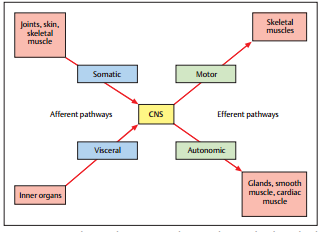 Fig. 13.1 Diagram showing the connections between the central and peripheralnervous systems.CNS = brain and spinal cor2-ilova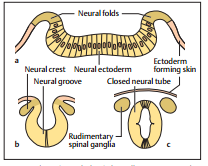 3-ilovaAqliy xujum savollari1. Neyron nima?2. Nerv sistemasi qanday funksiya bajaradi?3. Markaziy nerv sistemasiga nimalar kiradi?4. Reflektor yoy nima?4-ilova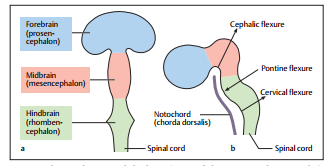 Rasmgako’ra 3 gabo’linadiya’ni:1.Yuqorimiya2.Ortamiya3.Orqamiya   asab   naycha (Fig. 13,3, B)5-ilova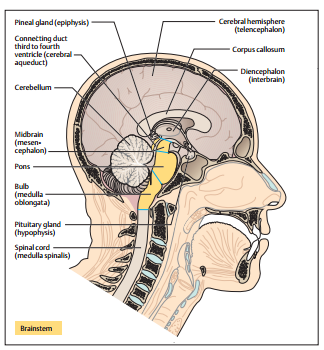 6-ilova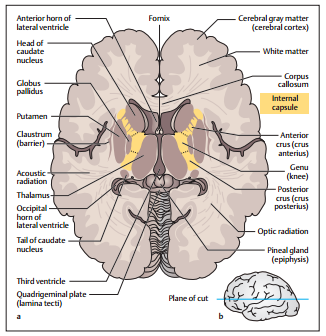 Mavzu bo‘yicha talabalarni baholash jadvali7-ilovaUyga vazifa1.  Mavzuni adabiyotlar asosida takrorlash va konspektlashtirish.2. Mavzu bo‘yicha qiziqarli ma’lumotlar yig‘ish. Nerv sistemasi.  Nerv sistemasining vegetativ avtonom qismi, uning asosiy anatomik xususiyatlariDarsrejasiNervsistemasihaqidaumumiyma’lumotNeyronlarningtuzilishiVegetativnervsistemasiSimpatiknervsistemasiParasimpatiknervsistemasiTayanchiboralar: neyron,  akson,  dendritlar,  interoretseptorlar, ekstroretseptorlar,  afferent ,   efferent.Nerv sistemasining vazifasi - bir butun organizmni tashkil qiluvchi a'zolar sistemasi va turli apparatlar faoliyatini boshqarish, ularda ro'y beradigan jarayonlarning o'zaro mutanosib bo'lishini hamda organizmning tashqi muhit bilan bo'lgan aloqasini ta'minlashdan iborat. Rus fiziologi I.P.Pavlov ta'biri bilan aytganda «Nerv sistemasining faoliyati bir tomondan organizmning barcha qismlarini birlashtirish, bir butunligifti ta'minlash (integratsiya qilish) bo'lsa, ikkinchi tomondan organizmni tashqi muhit bilan bog'lash, organizm turli sistemalarining tashqi muhit o'zgarishiga moslashuvini ta'minlashga yo'naltirilgan».I.P. Pavlov ta’limoti bo‘yicha organizm ayrim a’zolar yoki tizimlar yig‘indisi bo‘lmay, tashqi muhit bilan uzluksiz aloqada bo‘lgan tirik umumlashgan tizimdir. Har tirik mavjudot  tashqi muhitdan ma’lum ta’sirot oladi va unga mos javob qaytaradi. Bundan tashqari organizmda bo‘layotgan modda almashinish jarayonlari ham o‘z navbatida unga ma’lum bir ta’sir qiladi va organizm bunga javob qaytaradi. Ta’sir tushayotgan soha bilan a’zo o‘rtasidagi aloqa organizmda nerv tizimi  vositasida bog‘lanadi. Nerv tizimi tana qismlari va a’zolarning  faoliyatini bir-biri bilan bog‘lab bir butun tizimni hosil qiladi. Ikkinchi tomondan nerv tizimi organizm faoliyatini tashqi muhit bilan munosabatini boshqaradi.Nerv tizimining vazifaviy-tarkibiy  birligi - nerv hujayrasi bo‘lib, u o‘zidan chiqayotgan o‘simtalari bilan birga neyron deb ataladi.Neyronlar o‘lchami, shakli, o‘simtalarining soni va uzunligiga qarab turli xil bo‘ladi. O‘simtalari tuzilishi va vazifasiga qarab aksonlar yoki neyrit va dendritlarga bo‘linadi. Neyronlarning dendritlari ko‘p sonli, shoxlangan bo‘ladi. Ular tashqi va ichki muhit ta’sirini yoki boshqa neyronlardan kelayotgan impulsni nerv hujayrasi tanasiga o’tkazib beradi. Akson yoki neyritlar bitta bo‘lib, nerv impulsini hujayra tanasidan boshqa neyronga yoki ish bajaruvchi a’zoga o‘tkazib beradi. Tuzilishi, vazifasi va aloqasiga qarab neyronlar sezuvchi yoki retseptor, oraliq yoki assotsiativ va harakatlantiruvchi yoki effektor neyronlarga bo‘linadi. I.Sezuvchi neyronlarni dendritlarining uchlarida qabul qiluvchi apparat - retseptor joylashgan. Retseptor ta’sirotni qabul qilib, uni nerv impulsiga aylantiradi. Retseptorlar ma’lum bir ta’sirotni qabul qilishga moslashgan (mexanik, harorat, kimyoviy) bo‘lib, tuzilishi har xil bo‘ladi. Retseptorlarning joylashishiga qarab quyidagi turlarga bo‘linadi:1.Ekstrotseptorlar   tashqi muhit ta’sirini qabul qiladi. Ular teri, shilliq pardalar va sezgi a’zolarida joylashgan.2.Introtseptorlar organizmning ichki muhitida bo‘ladigan kimyoviy o‘zgarishlar, shuningdek to‘qima va a’zolardagi bosim o‘zgarishlari ta’sirotlarini qabul qiladi. 3.Propriotseptorlar mushak, pay, boylam, fassiya, bo‘g‘im xaltasidagi ta’sirotlarni qabul qiladi.II.Oraliq yoki assotsiativ neyron qo‘zg‘olishni sezuvchi neyrondan harakat neyroniga o‘tkazib beradi. Bu neyronlar markaziy nerv tizimida joylashadi.III.Effektor yoki harakatlantiruvchi neyronlarning tanalari markaziy nerv tizimida yoki vegetativ tugunlarda joylashgan. Ularning aksonlari ish bajaruvchi a’zolarga (ko’ndalang targ’il va silliq mushaklar va bezlarga) boradi.Nervto‘qimasimarkaziyvaperiferiknervsistemasinihosilqilpb, bir-biridanbajaradiganvazifasigaqarabkeskinfarqqiluvchiikkixilhujairalardantashknltopgan. Birinchiturineytronlaryoknneyrotsitlar(rieuronuni osytus) bo‘lib, kervhujayraiborasixuddishuhujayragategishlndir. Neyronlarnervimpulsinihosilqiladivauningtarqalishinita’minlaydi. Nervto‘qimasiningikkinchixilhujayralari— neyrogliyayokigliotsitlar(neuroglia) kelibchiqishibo‘yichaneyronlarbilanbog‘liqbo‘lsaham, birqatoryordamchivaznfalarnibajaradi.Neyron (neyrotsit) nsrvhujayrasibo‘lib, tanadan, o‘simtalarivanervoxirlaridantashkiltopgan. Nervhujayrasiningshaklivakattaliginervsistemasiningturliqismlaridaturlichadir. Ularningkattaligi4—6 mkmdan (miyachaningdonadorqavati) 100—130 mkmgacha (boshmiyapo‘stloqqisminingyirikBeshujayralari) bo‘lishimumkin. Nervhujayralariningshakliularningo‘simtalarisonigabog‘liq. Biro‘simtalinervhujayralariningshakliodatdadumaloqyokikolbasnmon, ikkio‘simtalinervhujayralari— duksimon, ko‘po‘simtalinervhujayralariesanoto‘g‘riyulduzsimonshakldabo‘ladi. Nervhujayralariningo‘zigaxosxususiyatiulardao‘simtalarbo‘lishidir.Nervhujayrasiningyadrosiko‘piichamarkazdajoylashib, xromatinikambo‘lganiuchunochbo‘yaladi. Yadro, yadrochavayadroteshiklarikompleksijudao‘zgaruvchan (labil) tuzilmalarbo‘lib, turlita’sirlarvapatologikholatlardao‘zgaradi.Nervhujayrisiningsigoplazmasidaumumiyorganellalarvashuningdekfaqatnervhujayralarigamansubbo‘lganmaxsustuzilmalar—tigroidmoddavaneyrofibrillalarningborliginiko‘rishmumkin.Ishlab chiqish va bosh miyaning, o'rta miya, bosh, kichik miya va medulla ichiga miyaning tashkiloti The bo'limi (Fig. 13.4a, b) dan tashkil topgan uch embrional asosiy miya vesiküller (old miya, o'rta miya, va orqa miya) o'zining rivojlanishiga asoslangan asab naycha old uchi (Fig. 13.3a, b). asab naycha orqa qismi orqa miya kiradi. uning lümen miya (qorincha) BIV tizimi va orqa miya bir tor kanal (markaziy kanal) kirib rivojlanadi esa asab naycha devori, miya va orqa miyadagi, kulrang va oq materiya kirib rivojlanadi. quyidagicha asosiy miya urug pufakchalarini sanab chiqing:qorincha tizimi (orqa miya suyuqligi [CSF] va quyidagi qorincha tizimi qarang) miyaning ichida to'rt BIV iborat, ya'ni, ikki lateral qorincha, o'rta miya uchinchi qorincha, va orqa miya IV qorincha. Ular bir-biriga bog'liq (e. G., Akvedukni tomonidan uchinchi va to'rtinchi qorincha = Sylvius of suv quvuri) va orqa miya suyuqligi bilan to'lgan.Neyrogliya (yunon. glia — yelim, nerv yelimi) yordamchito‘qimabo‘lib, o‘ziningtuzishivafaoliyatibo‘yichaturlichabo‘lganKo‘pginahujayralardaniborat.Neyrogliya— tayanch  (markaziyvapereferiknervsistemasiningstromasinitashkiletadi), chegaralovchichegaralovchiglialpardalarhosilqilibnervelementlariatrofidagibiriktiruvchito‘qimadanajratibturadi)trofik(nervhujayralaridagimodaalmashinuvidaishtiroketadi), himoya(multipoteitsialvamikrogliyahujayralar)   vasekretorvazifanio‘taydi.Neyrogliyanervoxirlariningtuzilishidaishtiroketib, nervimpulsinihocilbo‘lishdavaunio‘tkazishdahamdanervtolalarningdegeneratsiyavaregeneratsiyasiishtiroketadi.Hammaneyrogliyaelementlariikkigenetikturga – makrogliyavamikrogliyabo‘linadi.Odamning nerv tizimi neyronlar yig‘indisidan tashkil topgan bo‘lib, ular o‘zaro sinapslar vositasida qo‘shiladi. Bitta neyronning oxirgi  tolalari  juda ko‘p (10.000) neyron bilan qo‘shilishi mumkin. Shu  sababli bir joyda hosil bo‘lgan nerv qo‘zg‘alishi juda ko‘p neyronlarga o‘tishi mumkin.I.M.Sechenov ta’biricha nerv tizimining faoliyati reflektor xarakteriga ega. Refleks asosida reflektor yoyi yotadi. Reflektor yoyi nerv hujayralari zanjiridan iborat bo‘lib, tarkibiga sezuvchi (afferent)  va harakatlantiruvchi (efferent) neyronlar kiradi. Bular orqali nerv impulsi retseptordan ish bajaruvchi a’zolarga boradi. Nerv impulsi reflektor yoyida 120m/sek tezlikda yuradi.  Ko‘p xollarda reflektor yoyi tarkibiga uchinchi (oraliq) neyron kirib, sezuvchi neyron bilan harakatlantiruvchi neyronni bir-biriga bog‘lab turadi. Oddiy reflektor yoyi odatda ikki: afferent va efferent  neyrondan iborat. Afferent neyronning tanasi markaziy nerv tizimidan tashqarida joylashib, orqa miya tuguni yoki bosh miya nervlari sezuvchi tugunlarining sohta unipolyar hujayralaridan iborat. Bu hujayralarning pereferik o‘simtalari orqa miya nervlari yoki sezuvchi tolalari bo‘lgan bosh miya nervlari tarkibida yo‘nalib ularning uchlari  retseptorni hosil qiladi. Ularning markaziy o‘simtalari orqa miya nervlarining orqa sezuvchi ildizi va bosh miya nervlari tarkibida orqa yoki bosh miyaga kiradi. Sezuvchi xujayraning bu o‘simtasi orqa miyaning kulrang moddasida yoki bosh miyaning harakatlantiruvchi o‘zagi efferent neyroni hujayralari bilan sinaps hosil qilib birikadi va nerv qo‘zg‘alishi harakatlantiruvchi neyronga o‘tadi. Harakatlantiruvchi neyron o‘simtalari orqa miya nervlarining oldingi ildizi tarkibida ish bajaruvchi a’zoga boradi. Odatda reflektor yoyi tarkibida afferent neyron bilan efferent neyron o‘rtasida oraliq neyron joylashadi. Odamning bir butun nerv tizimi shartli ravishda odam organizmining ikki asosiy: o‘simlik va hayvoniy a’zolar qismlariga mos ravishda  somatik va vegetativ yoki avtanom nerv tizimlariga bo‘linadi. Somatik nerv tizimi ko‘ndalang targ’il mushaklar va terini innervatsiya qilib, organizmni tashqi muhit bilan bog‘laydi. Nervhujayrasio‘simtalariningboshqaneyronlaryokinervbo‘lmagantuzilmalarbilanhosilqilganmaxsusbirikmalarigasinapslar(yuion.  synapsis — birikish, qo‘shilish)   debataladi.Ikkinervhujayralariningo‘zarobirikishiorganizmdagisinapslarningasosiyqisminitashkilqilib, ularnineyronlararosinapslardebataladi. Agarnervhujayrasio‘simtalarinervbo‘lmagantuzilmalarda (retseptorhujayralarda, mushaktolalarida, bezlardavaboshqabirqatorto‘qimalarda) tugasa, businapslarneyroeffektorvaneyroretseptorsinapslaryokinervoxirlaridebyuritiladi.Vegetativ nerv tizimi ichki a’zolarning silliq mushaklarini, bezlarni, yurak-qon tomirlar faoliyatini, a’zo va to‘qimalarda modda  almashinuvini innervatsiya qiladi. Vegetativ nerv tizimi o‘z navbatida ikki: simpatik va parasimpatik qismlarga bo‘linadi. Nerv tizimining somatik va vegetativ qismlarga bo‘linishi shartli ravishda, chunki organizmning butun hayoti nerv tizimining barcha qismlarini bosh miya po‘stlog‘i boshchiligida bir-biriga bog‘lanib qilgan faoliyatidan iborat. Shuning uchun birorta a’zo faoliyatining o‘zgarishi boshqa a’zolar faoliyatining o‘zgarishiga olib keladi. Masalan: jismoniy ish qilgan vaqtda mushaklarda modda almashinuvi kuchayadi va kislorodga talab oshadi. Bunga javoban reflektor ravishda o‘pka va yurakning faoliyati kuchayib, mushaklarga qon va kislorodning kelishi ko‘payadi.Topografik nuqtai nazardan nerv tizimi markaziy va periferik qismlarga bo‘linadi. Markaziy qismiga bosh va orqa miya kirib, ular kulrang va oq moddalardan iborat. Kulrang modda  nerv hujayralarining to‘plami, oq modda esa nerv  o‘simtalaridan tashkil topgan. Periferik qismi tarkibiga nerv ildizlari, tugunlari, chigallar va nervlar kiradi.Nerv tizimining filogenezi    Bir hujayrali sodda organizmlarda (amyoba) nerv tizimi bo‘lmaydi. Ularda tashqi muhit bilan aloqa organizmning ichi va tashqarisida joylashgan suyuqlik vositasida bo‘ladi (gumoral boshqarish). Keyinchalik nerv tizimi hosil bo‘lganidan so‘ng, gumoral boshqarish uning ta’siriga o‘tib, neyro-gumoral boshqarish paydo bo‘ladi.	Nerv tizimi filogenezda bir nechta bosqichni o‘tadi:	I-bosqich to‘rsimon nerv tizimi.  Bu bosqichda nerv tizimi (gidra) nerv hujayralaridan tashkil topgan bo‘lib, ularni o‘simtalari bir-biri bilan qo‘shilib to‘r hosil qiladi. Bunday hayvonlarda ikki xil hujayra:  Ektodermada joylashgan retseptor hujayralar va ichkarida joylashgan effektor hujayralar tafovut qilinadi. Tanani qaysi joyiga ta’sir qilinsa ham, ichki hujayralar qo‘zg‘aladi va tirik organizm harakat qiladi.      II-bosqich tugunli nerv tizimi.  Umurtqasiz hayvonlarda nerv hujayralar to‘planib nerv tugunlarini hosil qiladi va «tugunli nerv tizimi» paydo bo‘ladi. Nerv o‘simtalarining to‘planishidan nerv dastalari hosil bo‘ladi. Bunda  nerv o‘simtalari ma’lum bir yo‘nalishga ega bo‘ladi. Nerv dastalari tugunlarni ikki yo‘nalishda: ko‘ndalangiga- segmentlar ichida, bo‘ylamasiga - har xil segmentlar o‘rtasidagi tugunlarni bir-biriga qo‘shib turadi. Shuning uchun ularning ma’lum nuqtalaridagi ta’sirot ma’lum segment sohasiga tarqaladi. Nerv tugunlari hayvonlarni bosh qismida ko‘proq to‘plangan bo‘lib sezgi a’zolari bilan bog‘lanadi.	III-bosqich naysimon nerv tizimi. Umurtqali hayvonlarda nerv hujayralari bir-biri bilan bog‘lanib uzluksiz nerv tizimchasini hosil qiladi. Uning ichida bo‘shlig‘i bo‘ladi. Bu bosqichda nerv tizimi bir xil segmentlardan iborat bo‘lib, neyronlarning o‘simtalari ma’lum bir segmentga tegishli sohaga tarqaydi.Nerv tizimining taraqqiyoti	 Odamning markaziy nerv tizimi pushtning tashqi varag’i ektodermadan taraqqiy etadi. Pusht tanasining dorsal qismlarida ektoderma hujayralari nerv (medullyar) plastinkani hosil qiladi. Dastlab u bir qavat hujayralardan iborat bo‘lib, keyinchalik bu hujayralardan spongioblastlar (tayanch to‘qima-neyrogliyani hosil qiluvchi) va nerv hujayralarini hosil qiluvchi neyroblastlar takomillashadi. Medullyar plastinka hujayralarining ko‘payishi uning turli qismlarida har xil bo‘lgani uchun u bukilib medullyar egat hosil bo‘ladi. Uning chekkalari o‘sishi natijasida  sekin-asta ko‘tariladi va o‘zaro birikib nerv nayini hosil qiladi. Nerv nayi birikish davrida uch qavatdan iborat bo‘lib, keyinchalik ichki qavatidan qorinchalar va markaziy kanalni ichini qoplagan ependima qoplamasi, o‘rta qavatdan miyaning kul rang moddasi hosil bo‘ladi. Tashqi qavatda hujayralar bo‘lmay miyaning oq moddasiga aylanadi.Nervnayimarkaziynervtiziminingkurtagibo‘lib, uningorqaqismidanorqamiyataraqqiyetadi.Nerv nayining oldingi qismi homila hayotining 3 haftasi oxirida kengayib, uchta birlamchi miya pufakchalarini hosil qiladi.Oldingi miya pufagi old tomonda oxirgi qatlam (lamina terminalis) vositasida yopiladi. Bu uchta birlamchi pufakchalardan oldingi va orqadagisi homila taraqqiyotining 2 oyida ikkiga   bo‘linadi va bir-biriga qo‘shilgan beshta miya pufagi hosil bo‘ladi. Bunda orqa miya pufagi ko‘ndalang egat yordamida uzunchoq miya (myelencephalon) va ortqi miya (metencephalon) ga bo‘linadi. O‘rta miya pufagi o‘zgarmaydi va o‘z nomini saqlab qoladi. Oldingi miya pufagi ham oraliq miya (diencephalon)va oxirgi miya (telencephalon) ga bo‘linadi. Hosil bo‘lgan beshta miya pufaklari biri ketidan biri joylashadi. Dastlab uning devori yupqa bo‘lib, bir qavat epiteliydan iborat bo‘ladi.  Tez orada miya pufakchalari o‘sishida ma’lum bir o‘zgarish kuzatiladi. Oldingi miya pufagi tez o‘sib, bo‘ylama egat yordamida o‘ng va chap  yarimsharlarga bo‘linadi. Yarimsharlar orqa tomonga qarab o‘sib, miyaning boshqa qismlari ustini qoplaydi.Bu orada bosh miya qismlari o‘rtasida sagittal sathda uchta bukilma hosil bo‘ladi. Birinchi tepa bukilmasi oxirgi va oraliq miya o‘rtasida, ikkinchi ensa bukilmasi ortqi miya pufagi bilan orqa miya o‘rtasida, uchinchisi esa ko‘prikning o‘rqa qismida bo‘lib, oldinga qaragan. Keyingi davrlarda miya pufakchalari bir xil  o‘zgarib, miyani alohida qismlarini hosil qiladi. Beshinchi miya pufagidan uzinchoq miya hosil bo‘ladi. Ortqi miya pufagidan rombsimon miya siqig‘i (isthmus  rhombencephali) ajrab chiqib, undan miyachaning  yuqori oyoqchalari va yuqori miya yelkani hosil bo‘ladi. Ortqi miyani ventral qismidan ko‘prik va dorsal qismidan miyacha hosil bo‘ladi. Rombsimon miyaning umumiy bo‘shlig‘i IV qorinchaga aylanadi. O‘rta miya sohasidagi nerv nayi tekis o‘sadi. Uning ventral qismidan miya oyoqchalari, dorsal qismidan  esa o‘rta miya tomi plastinkasi hosil bo‘ladi. Oraliq miya pufagi lateral devori sezilarli darajada o‘sib ko‘ruv do‘mbog‘ini hosil qiladi.  Oraliq miya pufagini yon devorlaridan yon tomonga ko‘z pufakchalari o‘sib chiqadi, orqa devoridan  esa shishsimon tana (epifiz) taraqqiy etadi. Pastki devoridan kulrang tepalik, voronka, hamda gipofizning orqa bo‘lagi hosil bo‘ladi. Oraliq miya pufagi bo‘shlig‘i III qorinchani hosil qiladi. 	Oxirgi miya pufagi ikkiga bo‘linganidan uning bo‘shlig‘i ham ikki qismga bo‘linadi. Yarimsharlar tez o‘sib sekin-asta miyani o‘zidan pastda joylashgan qismlarini ust va yon tomondan qoplaydi. Yarimsharlar  devorining notekis va tez o‘sishi natijasida egatlar paydo bo‘ladi.Periferik nerv sistemasiPriferik nerv sistemasi orqa nevlar va bosh nervlar orqali borayotgan periferik nervlarni o’z ichiga oladi va ba’zi nerv hujayralari to’plamlari ya’ni gangliyani ham o’z ichiga oladi. Periferik nervlarPriferik nerv aralashgan nerv bo’lib, u efferent somatik va avtonom nerv sistemasini o’z ichiga oladi. Retseptorlardan (ya’ni teri yoki og’riq retseptorlari) orqa miyaga yoki skelet muskullariga orqa miyaning oldingi shoxidagi harakatlantiruvchi hujayralardan oqadi. Avtonom nerv sistemalari ichki organlarga qon oqimlari va bezlarga  bog’langan bo’ladi. Gangliya.Gangliya nervlar va nerv ildizlaridagi ko’payishlar bo’lib, juda kam millimetr yo’g’onlikda bo’ladi va nerv hujayralari to’plamlarini o’z ichiga oladi. Gangliya sezuvchi yoki avtonomik bo’lishi mumkin. Sezuvchi gangliya (masalan, orqa gangliya yoki bosh gangliya) ikkala somatik va avtonomik nerv sistemalarining boshlang’ich nerv huayralarini o’z ichiga oladi. Hujayralar periferiya jarayonida masalan, teridagi yoki ichki organdagi birorta og’riq retseptorlarida va orqa miya bilan gangliyani bog’lab turadigan markaziy jarayonda sodir bo’lishi mumkin. Avtonomik gangliya ikkinchi efferent neyron hujayralarini o’z ichiga oladi. Gangliya ikkinchi efferent neyronlarning hujayralariga orqa yoki bosh miyadan avtonomik nerv sistemalari orqali ma’lumotni o’tkazadi. Silliq muskul gangliyasidagi effektor organga oxirgi nerv sistemalarini jo’natadi.Orqa nervlar.Orqa nervlar umurtqa kanalini tark etgandan so’ng to’rtta shoxga bo’linadi. Orqa shox orqa tomonning terisini va orqa muskul segmentidagi muskulaturaning katta qismidagi harakatlantiruvchi shoxlarni sezuvchi innervatsiya bilan ta’minlaydi. Oldingi shox ya’ni orqa miyaning oldingi nervi ustun va oyoq qo’llarning sezuvchi qismini sezuvchi va harakatlantiruvchi innnervatsiya bilan ta’minlaydi.Vegetativ (avtonom) nerv sistemasi (systema nervosum autonomicum) o'sish, rivojlanish so'zidan olingan bo'lib, organizmdagi umumiy nerv sistemasining bir qismi hisoblanadi. Vegetativ nerv tolalari barcha ichki a'zolarning silliq muskullariga tarqalib, ular ishini kishi ixtiyorisiz (avtomatik, avtonom ravishda) bajarib turadi. Ammo animal hamda vegetativ nervlar ham miya po'stlog'ining boshqaruvi ostida ishlaydi. Binobarin, bosh miya faoliyati o'zgarganda ichki a'zolar funksiyasiga ta'sir etsa, aksincha ichki a'zolar faoliyati o'zgarganda bosh miyavazifasiga ta'sir etadi. Vegetativ nerv sistemasi joylashishi va vazifasiga ko'ra animal nerv sistemasidan birmuncha farq qiladi.Animal nervlar faqat ko'ndalang-targ'il muskullarni va sezish a'zolarini idora qiladi. Vegetativ nervlar esa barcha hujayra, to'qima va silliq muskullarni ta'minlaydi.Animal nervlar miya poyasi va orqa miyadan bir tekisda chiqadi, vegetativ nervlar esa ma'lum qismlardan, o'rta, cho'zinchoq miyadan, orqa miyaning ko'krak, bel qismidan (Thj-Lj gacha) va dumg'aza sohasidan (S -SIV) chiqadi. Ko Krak va bel sohasidan chiquvchi nervlar vegetativ nerv sistemasining simpatik qismiga, o'rta miya, cho'zinchoq miya va orqaning dumg'aza qismidan chiquvchi nervlar esa parasimpatik qismiga kiradi.Animal nervlar orqa miyadan chiqqandan so'ng hech qayerda uzilmasdan to'ppa-to'g'ri ishchi a'zolarga boradi. Vegetativ nervlar yuqorida aytib o'tilgan miya sohalaridan chiqqandan so'ng yo'l-yo'lakay vegetativ nerv tugunlarida to'xtab, so'ngra ishchi a'zolarga boradi. Shuning uchun ham ularda tugun oldi - preganglionar tolalar va tugundan so'ng postganglionar tolalar tafovut qilinadi.Vegetativ nervlar miyelin pardalari bilan o'ralmagan. Shuning uchun ular ingichka bo'ladi. Periferik nervlar miyelinli bo'lib, ancha yo'g'on va katta diametrlidir.Vegetativ nerv sistemasining afferent tolalari mustaqil nervlar hosil qilmasdan, balki boshqa nervlar (n. Splancnici major et minor, n. vagus, radix posterior n. spinales) tarkibida boradi va hokazo. Efferent tolalar esa alohida nervlar va tugunlar hosil qiladi. Vegetativ nervlar yirik qon tomir devorlarida chigallar hosil qiladi va shu qon tomirlar yordamida a'zolarga boradi, shu tariqa animal nervlardan farq qiladi.Vegetativ nerv sistemasi tarkibida miyadan tashqarida hosil bo'lgan mahalliy refleks ravoqlari borligi bilan animal nerv sistemasidan tafovut qiladi.Parasimpatik nervlar, aksincha, ko'z qorachig'ini siqib toraytiradi, so'lak bezlari ishini kuchaytiradi, yurak qisqarish kuchini pasaytiradi, ichak harakatini oshiradi, ya'ni ichakning bo'shashishiga yordam beradi, o'pka bronxlarini toraytiradi. Organizmning normal funksiyasi mana shu ikkala, ya'ni simpatik va parasimpatik nerv sistemalarining hamjihatligi natijasida amalga oshiriladi, ya'ni bosh miyaning po'stlog'i bilan idora qilinadi.Olimlarning ma'lumotlariga qaraganda, ko'pgina qon tomirlar, silliq muskullar va ter bezlari, soch xaltachasi, buyrak usti bezlari faqat simpatik tolalar bilan ta'minlangan. Endi simpatik va parasimpatik nervlarga alohida to'xtalib o'tamiz.Simpatik qism (Pars sympathica). Vegetativ nerv sistemasi simpatik qismining (pars symphatica) markazi orqa miyaning birinchi ko'krak segmenti bilan uchinchi bel segmenti (Th-Ln|) orasidagi kulrang moddaning yonbosh shoxlarida joylashgan (substansia intermedia lateralis). Yonbosh shoxlarida joylashgan o'zak nucleus intermediolateralis hujayralaridan boshlangan simpatik nerv tolalari simpatik poya - truncus sympathicus ga boradi. Simpatik poya (truncus sympaticus) umurtqa pog'onasining ikki yonboshida joylashib, 20-25 ta alohida nerv tugunlarining o'zaro kalta nerv tolalari -rami interganglionaris yordamida qo'shilgan tugunlar zanjiri - ganglia trunci sympathici dan iborat.Simpatik poyaga faqat oq qo'shuvchi tolalar (rami communicantes albi) kelsa, undan kulrang qo'shuvchi tolalar (rami communicantes grisei) va ichki a'zolarga boruvchi nervlar chiqadi. Oq qo'shuvchi tolalar birinchi ko'krak segmenti bilan ikkinchi bel segmenti oralig'ida orqa miyaning yon shoxlaridan boshlanib, orqa miya nervining old ildizchasi tarkibida chiqadi. Undan orqa miya nervi old ildizchasining orqa ildizi bilan qo'shilish joyida ajralib, simpatik poya tuguniga borib tugaydi. Ba'zilari bu yerda uzilmasdan o'tib ketib, periferik tugunlarning birida tugaydi.uzunroq, kengligi 5-6 mm. Bu tugun II va III bo'yin umurtqalari ko'ndalang o'siqchalarining old tomonida joylashgan. Tugunning old tomonida uyqu arteriyasi, yon tomonida adashgan new, orqasida esa bo'yinning uzun muskuli turadi. Yuqori bo'yin tugunidan quyidagi tarmoqlar chiqadi: N. communicantes grisei - yuqori bo'yin tugunini yuqoridagi 3 va ba'zan 4 ta bo'yin orqa miya nervlari bilan qo'shadi. Ichki uyqu arteriyasiga boruvchi nerv - n. caroticus internus tugunning ustki uchidan boshlanib, shu nomli arteriyaga tomon yo'naladi, so'ngra arteriya devori bo'ylab yuqoriga ko'tarilib, chigal - plexus caroticus internus ni hosil qiladi. Plexus caroticus internus  ichki uyqu arteriyasi bilan uyqu kanali(canalis caroticus)ga, so'ngra kalla bo'shlig'iga yo'naladi. Canalis caroticus da, chigaldan o'rta quloq bo'shlig'ining shilliq pardasiga tarmoq chiqadi. Ichki uyqu arteriyasi uyqu kanalidan chiqqandan so'ng chigaldan n. petrosus profundus ajraladi. N. petrosus profundus ponasimon suyakning qanotsimon teshigiga (canalis ptherygoideus) katta toshsimon nerv bilan qo'shilib, qanotsimon kanal nervi (n. canalis ptherygoidei)ni hosil qiladi. Bu nerv qanot-tanglay chuqurida qanot-tanglay tuguni (ganglion pterygo palatinum) bilan qo'shiladiMiya (Encephalon)Yangi tugilgan miya haqida 400 g og'irligi taxminan 800 g hayot yilning 9 oyi davomida o'sadi. Bu yoshdagi taxminan 5-7 yil taxminan 1310 g, uning yakuniy og'irligi yaqin yetib va to'liq 10 yil hosil bo'ladi. miya og'irligi haqida Data ajoyib farq (1100-1600 g). bir kishining miya deb 1245 g haqida ayolning, o'rtacha 1375 g og'irligi. ayol ham kam vazn uning xarakat tizimi va CNS uning binobarin kamayadi vakillik zaif rivojlantirishga nisbat qilingan. erkaklarda ko'rsatkich 20 g esa Ammo, haqiqiy miya og'irligi tana og'irligi (miya / tana og'irligi nisbati) nisbatan bo'lsa, ayollar, tana og'irligi kg boshiga miya og'irligi o'rtacha 22 g ko'rsatish. ko'k kit yorqin namunasidir miyaning mutlaq vazn hech ahamiyatga ega ekanligini ko'rsatadi. haqida 74 000 kg og'irlikdagi bir kit 7 kg miya og'irligi. Endi, biz yana tana og'irligiga miya og'irligi solishtirish bo'lsa, 1 kg tana og'irligi 0,1 g miya og'irligi mos keladi. shunga o'xshash tana / miya og'irlik darajasi bir inson miyaning qo'llaniladigan bo'lsa, u o'rtacha 7 g tortinglar edi.Bosh miyaning yoki old miya (Telencephalon) Miya Hemisferios miya CNS eng yuqori integratsiya markazi va shu sababdan inson miyaning eng sezilarli farqlanuvchi segment hisoblanadi. ikki yarim pallalari va qator ikki tomonlama kulrang yadrolar (bazal ganglia): Asosan, bu ikki tuzilmalar tashkil topgan. ikkinchisi motor faoliyatida qisman rol, ayniqsa, tashabbus ko'rsatish va sekin harakatlarning faoliyatini ega. Parasimpatik qism.Parasimpatik nervlar bosh miyaning o'rta va uzunchoq miya bo'lagidan va orqa miyaning dumg'aza qismidan (S,,-SIV) chiqadi. Shuning uchun vegetativ nerv sistemasining parasimpatik qismi (pars parasympathica) bosh va dumg'aza qismlaridan iborat. Parasimpatik sistemaning bosh bo'limiga ko'zni harakatlantiruvchi nerv (III), yuz nervi (VII), til-yutqin nervi (IX) va adashgan nerv (X)larning vegetativ o'zaklari, parasimpatik tolalari hamda kiprik, qanot-tanglay, jag' osti va quloq tugunlari, ularning dumg'aza sohasidagiII, III va IV orqa miya dumg'aza segmentlari (S -S,v), ularning o'zaklari (nuclei parasympathici), chanoq ichidagi a'zolar nervi (nn. splanchnici pelnini) va parasimpatik chanoq tugunlari (ganglia lelvina) hamda ularning tarmoqlari kiradi.Bosh miyadagi parasimpatik o'zaklardan va orqa miyaning dumg'aza sohasidagi kulrang modda hujayralaridan chiquvchi tugun oldi nerv tolalari ichki a'zolar yaqinidagi yoki a'zo devori ichidagi (intramural) tolalarda tugaydi, ulardan esa postganglionar tolalar chiqadi.Parasimpatik nervlarning bosh miyadan chiquvchi tugun oldi tolalari asosan quyidagi o'zaklardan boshlanadi:1. Ko'zni harakatlantiruvchi nervning parasimpatik qismi o'rta miyaning Silviy suv yo'li ostida joylashgan qo'shimcha parasimpatik tuguni va hujayra o'simtalaridan iborat. Yakubovich o'zagidan chiquvchi tugun oldi (preganglionar) tolalar n. oculomotorius tarkibida, ko'z bo'shlig'ida n.oculomotorius ning pastki shoxidan ajralib pastki shox ildizchasi (radix oculomotorius) tarkibida kiprik tuguni (ganglion ciliare)ga boradi. Tugundan chiqqanpostganglionar tolalar nn.ciliares breves tarkibida kiprik muskullari (m. ciliaris) hamda ko'z qorachig'ini toraytiruvchi muskul (m.sphinter pupillae)ga boradi.2. Yuz nervining parasimpatik qismi ustki ko'prikdagi so'lak ajratuvchi o'zakdan, qanot-tanglay va jag' osti tugunlaridan iborat bo'lib, uzunchoq miyada joylashgan ustki so'lak ajratuvchi o'zakdan boshlanadigan kanalning tizza sohasida ikki tarmoqqa bo'linadi:a) bu tolalarning bir qismi nog'ora tori (chorda tympani) orqali til nervi (n.lingualis)ga va uning tarkibida jag' osti tuguni (ganglion submandibulare)hamda til osti tuguni (ganglion sublingulale)ga boradi. Bu tugundan chiquvchi postganglionar tolalar esa til osti va jag' osti so'lak bezlariga boradi;b) ikkinchi guruh tugun oldi tolalari katta piramida nervi (n. petrosis major) tarkibida qanot-tanglay (ganglion pterygopalatinum)da tugaydi. Bu tugundan chiquvchi postganglionar tolalar burun ichi, yutqin, tanglaydagi shilliq bezlarga tarqalib, n.zygomaticus orqali ko'z yoshi beziga boradi.3 Til-yutqin nervining parasimpatik qismi ko'prikdagi so'lak ajratuvchi o'zak (nucleus saliva-torius)dan, quloq tuguni va ulardagi o'simtalardan iborat bo'ladi. Pastki so'lak ajratuvchi o'zakdan chiquvchi tugun oldi tolalari til-yutqin nervi tarkibida bo'yinturuq teshigi orqali kalla bo'shlig'idan chiqadi. Teshikning pastki qirg'og'ida parasimpatik tolalar, til-yutqin nervidan n. tympanicus bo'lib ajralib, nog'ora bo'shlig'iga davom etadi va uning ichki (medial) devorida chigal - plexus tympanicus ni hosil qiladi. Shundan so'ng nerv hiatus canalis nervi petrosi orqali o'rta quloq bo'shlig'idan kalla bo'shlig'iga chiqib, n.petrosus minor nomini oladi. N.petrosus minor chakka suyagi piramidasining oldingi yuzasidagi shu nomli egat - sulcus n.petrosi minoris orqali quloq tuguni (ganglion oticum)ga borib tugaydi. Bu tugundan boshlangan postganglionar tolalar quloq-chakka nerviga qo'shilib quloq oldi beziga tarqaladi. Parasimpatik nervlar bezlarning sekret ishlab chiqarishini tezlashtiradi.4.  Adashgan nervning parasimpatik qismi uzunchoq miyadagi orqa (dorzal) o'zak - nucleus dorsalis n.vagi va parasimpatik tugunlardan iborat bo'ladi. Adashgan nerv tarkibida preganglionar parasimpatik tolalar juda ko'p a'zolar (o'pka, yurak, qizilo'ngach, me'da, ingichka ichaklar, yo'g'on ichakning ko'ndalang qismigacha, jigar, buyraklar, me'da osti bezi)ga boraturib, ular yaqinidagi tugunlarda tugaydi. Postganglionar tolalar mazkur tugunlardan boshlanib, shu a'zolarga boradi.Simpatik va parasimpatik nervlarning yuqorida ko'rsatilgan (orqa miya, uzunchoq miya va o'rta miya) markaziy yadrolaridan tashqari gipotalamus (ko'rish tepaligi osti sohasida joylashgan) yadrolari ham bo'ladi. Jumladan, ko'rish tepaligi osti sohasining oldingi yadrolari ko'proq parasimpatik nervlarga ta'sir qilsa, uning orqa tomonida joylashgan yadrolar simpatik nervlar bilan bog'langan. Bulardan tashqari, gipofiz (miya osti ortig'i) ham simpatik va parasimpatik nervlarga o'zining gormonlari (qon orqali) bilan ta'sir qiladi. Ko'rish tepaligi esa miyacha, targ'il tana yadrosi va bosh miyaning boshqa po'stloq osti yadrolari bilan o'tkazuvchi yo'llar orqali qo'shilgan. Shuning uchun gipotalamus organizmdagi turli va murakkab faoliyatlarga ham o'z (somatik) ta'sirini ko'rsatadi. Jumladan, miyacha organizmdagi murakkab harakatlami, odam muvozanatini avtomatik ravishda tartibga soladi. Bundan tashqari, miyacha gipotalamus va boshqa yadrolar orqali ichki a'zo funksiyasini ham tartibga solishda (regulatsiya qilishda) faol qatnashadi. Ammo organizmdagi barcha vegetativ va somatik vazifalar yuqorida aytilganidek, faqat po'stloq osti yadrolari orqaligina bajarilmaydi. Chunki, ular ham o'z navbatida bosh miya ta'sirida so'zsiz organizmdagi barcha hayotiy vazifalarni idora etadi va uning po'stlog'iga bevosita itoat qiladi. Binobarin, bosh miya po'stlog'ini tashqi muhit bilan bog'laydi.KontrolsavollarNervsistemasihaqidaumumiyma’lumotAksonvadendritlarningtuzilishiVegetativnervsitemasiningtuzilishiSimpatiknervsistemasiningtuzilishiParasimpatiknervsistemasiningtuzilishiAsosiy adabiyotlar ro’yxati1.  Rajamurodov Z.T., Rajabov A.L.  “Odam va hayvonlar fiziologiyasi” T.: Tib. Kitob. 2010 y.2.   Nuriddinov.E.N. “Odam fiziologiyasi” T.: “A’loqachi” 2005 y.3. Almatov K.T., Allamuratov.Sh.I. “Odam va hayvonlar fiziologiyasi” T.: Universitet. 2004 y.4.  Xudoyberdiev.R.E.,I.K.Axmedov. “Odam anatomiyasi” T.: “Ibn Sino” 1993 y.5.   Ahmedov.A. “Odam Anatomiyasi” T.: “Iqtisod moliya” 2007 y. 6.   R.Boxodirov  “Odam anatomiyasi” T.: “O‘zbekiston”, 2006 y.  I.K.Axmedov “Atlas odam anatomiyasi”T.: “Uzb. Milliy  ensiklopediyasi”1998y.Anatomy of the Human Body.Henry Gray.Nega Assefa  Alemaya University  Yosief Tsige  Jimma University.In collaboration with the Ethiopia Public Health Training Initiative, The Carter Center, the Ethiopia Ministry of Health, and the Ethiopia Ministry of Education  2003. 131-133Adolf Faller., Michael Schuenke-The Human Body - “An Introduction to Structure and Function” ThiemeStuttgart · New Yorkhttp: //www.bestmedbook.com /2004. 537-542betElektron ta’lim resurslariwww.tdpu.uzwww.pedagog.uzwww.physiology.ru/handbooks.htmlwww.curator.ru/e-books/b22.html18.1. ma’ruza mashg‘ulotining o‘qitish texnologiyasiMa’ruza mashg‘ulotining texnologik kartasi (18-mashg‘ulot)VIZUAL MATERIALLAR1-ilova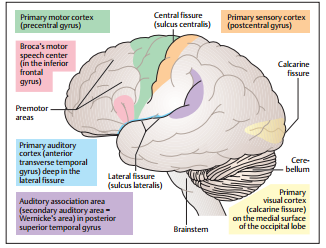 2-ilova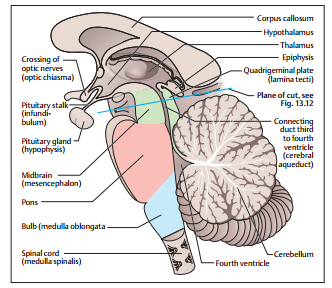 3-ilova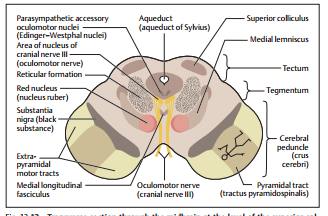 4-ilovaAqliy xujum savollari1. Bosh miya katta yarimsharning oq moddasi. 2. Bosh miya bo’limlari : uzunchoq  miya3. Vorolev ko’prigi, miyacha4. O’rta miya, oraliq miya, ularning morfologiyasini ta`rifi   5-ilova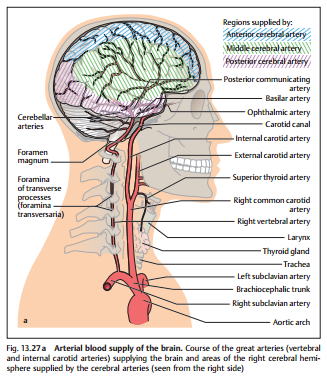 6-ilovaMavzu bo‘yicha talabalarni baholash jadvali7-ilovaUyga vazifa1.  Mavzuni adabiyotlar asosida takrorlash va konspektlashtirish.2. Mavzu bo‘yicha qiziqarli ma’lumotlar yig‘ish. BOSH MIYANING TUZILISHIDarsrejasiBosh miya katta yarimsharlar. Bosh miya katta yarimsharning tekshirish usullari.Bosh miya katta yarimsharning oq moddasi. Bosh miya bo’limlari : uzunchoq  miyaVorolev ko’prigi, miyachaO’rta miya, oraliq miya, ularning morfologiyasini ta`rifiTayanchiboralar:uzunchoq  miya, Vorolev ko’prigi, silviysuyuqligi, uchinchiqorincha, to‘rtinchiqorincha, hidlov piyozchalari, egatlar pushtalarniBosh miya (encephalon)  uni o‘ragan pardalari bilan birga kallaning miya qismi ichida joylashgan. Uning ustki yon yuzasi kalla qopqog‘i ichki yuzasiga mos ravishda gumbaz hosil qiladi. Pastki yuzasi kallaning ichki asosidagi chuqurchalarga mos murakkab relefga ega. Bosh miyaning og‘irligi katta odamlarda 1100 dan 2000 g gacha, o‘rtacha: erkaklarda 1394 , ayollarida 1245 g. Bosh miya uch yirik qismdan: katta miya yarimsharlari, miyacha va miya so‘g‘onidan iborat.Katta miya (cerebrum)  markaziy nerv tizimining  odamda kuchli taraqqiy etgan eng katta va faoliyat jihatidan ahamiyatga ega qismi. Katta miyaning bo‘ylama yorig‘i (fissura  longitudinalis cerebri)  uni o‘ng va chap yarimsharlarga ajratadi. Yarimsharlar o‘zaro qadoq tana (corpus collosum)  vositasida qo‘shilgan. Yarimsharlar orqa tomonda ko‘ndalang yorig’ (fissura transversa cerebri)  vositasida miyachadan ajrab turadi. Miya yarimsharlarining tashqi yuzasi  turli chuqurlikdagi egatlar (sulci cerebri) joylashgan. Chuqur egatlar yarimsharlarni bo‘laklarga (lobi cerebri)  ajratsa, mayda egatlar pushtalarni (gyri cerebri)  chegaralaydi.Bosh miyaning pastki yuzasi yoki asosi  yarimsharlar, miyacha va miya so‘g‘oning ventral qismlaridan hosil bo‘lgan. Uning oldingi qismlarida peshona bo‘lagining ostki yuzasida hidlov piyozchalari (bulbi olfactori)  joylashgan. Uning  ventral yuzasiga burun bo‘shlig‘idan g‘alvir suyakning ilma-teshik plastinkasidagi teshiklardan o‘tuvchi 15-20 hidlov nervlari (nn. olfactorii)  I juft bosh miya nervi keladi. Hidlov piyozchasidan orqaga qarab hidlov yo‘li (tractus olfactorius)  yo‘naladi. Uning orqa  qismlari kengayib hidlov uchburchagini (trigonum olfactorum) hosil qiladi. Hidlov uchburchagining orqa tomonida oldingi ilma-teshik modda (substantia perforata anterior)  joylashib, bu teshiklar orqali miya ichiga  arteriyalar kiradi. Ilma-teshik modda oralig‘ida ko‘ruv nervi kesishmasi (chiasma opticum)  joylashgan. U ko‘ruv nervi (n. orticus)  II juft bosh miya nervi tolalaridan hosil bo‘ladi. Ko‘ruv nervi orqa tomonga  ko‘ruv trakti (tractus opticus) bo‘lib davom etadi. Ko‘ruv nervi kesishmasining orqa tomonida kulrang tepacha (tuber cinereum)  yotadi. Uning pastki qismi torayib quyg‘ichni (infundibulum)  hosil qiladi. Quyg‘ichning uchida ichki sekretsiya bezi gipofiz (hypophysis)  turadi. Kulrang tepachaning orqa tomonida oq sharsimon shakldagi  ikkita oq so‘rg‘ichsimon tana (corpora mamillaria)  bor.  So‘rg‘ichsimon tananing ikki yon tomonida bo‘ylamasiga joylashgan ikkita yo‘g‘on oq to‘sinlar singari miya oyoqchalari joylashgan. Ular o‘rtasida oyoqchalararo chuqurcha (fossa interpedincularis)  bo‘lib, uning tubini orqa ilma-teshik modda (substantia perforata posterior) hosil qiladi. Bu teshiklar orqali miya ichiga qon tomirlar kiradi. Miya oyoqchalarining ichki yuzasidan III juft bosh miya nervi ko‘zni harakatlantiruvchi nervning (n. oculomatorius) ildizi ko‘rinadi.Miya oyoqchalarining tashqi yuzasidan IV juft bosh miya nervi g‘altak nervining (n. trochlearis)  ildizi chiqadi. Miya oyoqchalari orqa tomonda ko‘ndalang bolish shaklidagi ko‘prikka (pons) borib taqalgan.   Ko‘prikning tashqi qismlari miyacha tomon yo‘nalib, miyachaning o‘rta oyoqchasini (pedunculus cerebellaris medius)  hosil qiladi.Ko‘prik bilan miyachaning o‘rta oyoqchasi chegarasida V juft bosh miya nervi uch shoxlik nervning (n. trigeminus)  ildizi ko‘rinadi.Ko‘prikdan pastda uzunchoq miyaning ventral qismi joylashgan. Unda o‘zaro oldingi o‘rta yorig‘ bilan ajralgan piramidalar (pyramis medullae oblangatae), ulardan tashqarida esa yumaloq tepacha oliva (oliva)  ko‘rinadi. Ko‘prik bilan piramidaning  o‘rtasidan VI juft bosh miya nervi uzoqlashtiruvchi nervning (n. abdusens) ildizi chiqadi. Undan chekkaroqda miyachaning o‘rta oyoqchasi bilan oliva o‘rtasidan ketma-ket joylashgan VII juft yuz nervi (n. facialis)  va VIII juft dahliz-chig‘anoq  nervining (n. vestibulocochlearis) ildizsi chiqadi. Uzunchoq miyaning olivasi orqasidagi egatdan  birin-ketin IX juft til-yutqin nervi (n. glossophyngeus),  X juft adashgan nerv (n. vagus) va XI juft qo‘shimcha nervning (n. accessorius) ildizlari chiqadi. XII juft til osti nervining (n. hypoglossus) ildizi esa piramida bilan oliva o‘rtasidagi egatdan chiqadi.Yangi tug‘ilgan chaqaloq bosh miyasi nisbatan katta bo‘lib, uning og‘irligi o‘rtacha og‘il bolalarda 390g, qiz bolalarda 355g bo‘ladi. To‘rt yoshgacha miya, bo‘yiga va balandligiga bir tekis o‘sib, uning og‘irligi bir yoshda 2 marta, 3-4 yoshda 3 marta oshadi, 7 yoshdan so‘ng miya og‘irligi sekin o‘zgarib, 20 yoshda erkaklarda 1355g, ayollarda 1220g ni tashkil qiladi. Bosh miyani ayrim qismlari bir xil o‘smaydi. Peshona va tepa bo‘laklari nisbatan tez o‘ssa, ensa bo‘lagi esa juda sekin o‘sadi.Funktsional kortikal olgan miya po'stloq, ayniqsa yuqori odamlarda (shakl. 13.10) ishlab chiqildi.Bu hayvonlardan insonlarni ajrata xususiyatlari uchun javobgar bo'ladi. Bu, masalan, o'z ichiga oladi, mohir va qiyin harakatlar, yuksak darajada rivojlangan til, mantiqiy fikrlash, shaxsi va vijdon uchun qo'lini foydalanish qobiliyati. Bu xususiyatlari yo'qoladi yoki muayyan kortikal joylar zarar bo'lsa keskin kamayib, chunki barcha bu ma'lum bo'ldi.ikki yarim sharlaridagi, chap asosan o'ng Chap (nerv tolalari kesishgan tomonidan tananing o'ng yarmida chap yarim sharning proektsiyasi) tomonidan namoyish hollarda, 80-90% da dominant bo'ladi. ikki miya yarim pallalari, shuningdek, ularning intellektual salohiyati bilan farq ma'lum. Misol uchun, qobiliyati, o'qib gapirish, va yozish, ayniqsa chap yarimsharda belgilangan qilish. Boshqa tomondan, bunday xotira, til tushunish, fazoviy munosabatlar tasvirlashning va musiqiy tushunish kabi aptitudes o'ng yarimsharda hukmron. pastki hayvonlarda miya po'stloq kichik va bu hayvonlar uchun eng muhim sezgilar jumlasidandir hidlov rag'batlantirishning (archicortex va paleocortex), qayta ishlash uchun deyarli faqat javobgar bo'ladi. bazal ganglia motor markazlari esa talamus, hissiy asab va maxsus sezgi barcha rag'batlantiruvchi omillar jarayonlari. evolyutsiya davomida miya po'stloq hajmi (neocortex) oshdi va boshqa vazifalarni ustidan o'tdi. Misol uchun, markaziy yoriq ortida joylashgan postcentral Gyrus, ongli, badandagi idrok (tana duyumları maydoni) uchun eng muhim markazi bo'lib kelgan. Ayni paytda, filogenetik katta markazi, talamus, bosh miya po'stlog'ida tomon va ongida quyilayotganini umumiy va maxsus sezgi barcha impulslari uchun uzatish va o'rni stantsiyasi aylandi. motor qobiq (precentral girus) rivojlanishiga inson bazal ganglia faqat yalpi motor faoliyati (b qarang. 542) amalga oshirish quyidagicha. neocortex hajmi ortadi va yana funktsiyalari orqali oladi, deb, neyronlarning soni ham ortadi. Ular olti qatlamlari ajratilgan.katta, uning hajmini oshirish holda uning sirtini oshirish imkoniyatiga ega bo'lish uchun tartibda, miya po'stloq burmalar, xarakterli gyri va sulcirivojlanadi. pastki sutemizuvchilar, masalan rat uchun, miya yuzasi silliq bo'lib qolmoqda. Yuqorida aytib o'tilganidek, miyaning ma'lum sohalari muayyan vazifalarni  bajaradi.Bu maydonlar  birlamchi va ikkilamchi  bo`lish mumkin. Asosiy yo'nalishlari boshlanishi yoki tugatish o'ziga xos loyiha yo'llari sanaladi.Miya so‘g‘oni. Miya so‘g‘oni (truncus ensephali) tarkibiga uzunchoq miya (medulla oblangata), ko‘prik (pons) va o‘rta miya (mesencephalon) kiradi.Uzunchoq miya.Uzunchoq miya (meddulla oblangata)  orqa miyaning bevosita davomi bo‘lib, rombsimon miyaning pastki qismidir. Uning  tashqi tuzilishi orqa miyaga, ichki tuzilishi bosh miyaga o‘xshagani uchun myelencephalon deb ataladi. Uning pastki   chegarasi katta  teshik sohasida yoki I juft orqa miya nervi ildizining yuqori chekkasida. Yuqori chegarasi old yuzasida ko‘prikning pastki chekkasida bo‘lsa, orqa yuzasida miya hoshiyalariga to‘g‘ri keladi. Uzunchoq miyaning yuqori qismlari kengayib piyozcha shaklini olgani uchun uni miya piyozchasi (bulbus cerebri)  deb ham ataladi. Uzunchoq miya eshituv va muvozanat a’zolari, hamda qon aylanish va nafas a’zolariga bog‘liq bo‘lgan jabra apparatlari bilan aloqada  paydo bo‘ladi. Shuning uchun unda muvozanat va harakatni muvofiqlashtirish, modda almashinuvini boshqaruvga aloqador bo‘lgan kulrang o‘zaklar joylashgan. Uzunchoq miyaning uzunligi o‘rtacha 2,5 sm. Unda oldingi, orqa va yon yuzalari tafovut qilinib, ular o‘zaro egatlar yordamida ajralib turadi. Bu egatlar orqa miya egatlarining davomi bo‘lib, o‘sha nomlar bilan ataladi. Uzunchoq miyaning ventral yuzasidagi oldingi o‘rta yoriqni (fissura mediana anterior) ikki tomonida  bo‘rtib chiqqan piramidalar (pyramis medullae oblangatae) joylashgan. Piramidalar harakatlantiruvchi nerv tolalaridan iborat bo‘lib, orqa miyaga o‘tish joyida qisman kesishib, piramidalar kesishmasini (decussatio pyramidum)  hosil qiladi. Kesishgan tolalar orqa miyaning yon tizimchasiga davom etadi. Kesishmagan tolalar orqa miyaning oldingi tizimchasi tarkibida yo‘naladi. Oldingi yon egat (sulcus anterolateralis)  piramidaning oval shaklidagi tepalik olivadan (oliva)  ajratib turadi. Oliva tishsimon tuzilishga ega bo‘lgan kulrang modda to‘plami oliva o‘zagining joylashshidan hosil bo‘lgan. Bu  egatdan  til osti nervi ildizi chiqadi. Uzunchoq miyaning dorsal yuzasida orqa o‘rta egatni (sulcus mediana posterior)  yon tomonlarida o‘zaro oraliq egat bilan bo‘lingan orqa miyaning nozik va ponasimon dastalari kengayib bo‘rtiqlar hosil qiladi. Nozik dasta bo‘rtig‘i (tuberculum gracile) ichki, ponasimon dasta bo‘rtig‘i (tuberculum cuneatum)  tashqi tomonda joylashadi. Orqa yon egatdan (sulcus posterolateralis) IX, X, XI juft bosh miya nervlarining ildizi chiqadi. Yon tizimchaning dorsal qismi ponasimon va nozik dastalardan chiqayotgan tolalar bilan qo‘shilib miyachaning pastki oyoqchasini (pedunculus cerebellaris inferior)  hosil qiladi.Uzunchoq miya kesmasida (123-rasm) u oq va kulrang moddalar to‘plamidan iborat bo‘ladi. Kulrang moddada  muvozanat va harakatni muvofiqlashtirish, modda almashinuvi boshqaruvga aloqador bo‘lgan kulrang o‘zaklar joylashgan. 1.Yon tomonda joylashgan o‘ng va chap pastki oliva o‘zaklari (nuclei olivaris inferiores) miyachaning tishli o‘zagi bilan bog‘langan bo‘lib, odamda muvozanatni boshqaruvchi oraliq o‘zak hisoblanadi. 2.To‘r formatsiya (formatio retecularis)  bir- biri bilan chalkashib to‘r hosil qilgan nerv tolalari va ular o‘rtasida yotgan nerv o‘zaklaridan iborat. 3.To‘rt juft (IX-XII) bosh miya nervlarining o‘zaklari. 4.Adashgan nerv o‘zagi bilan bog‘langan nafas olish va qon aylanish markazlari bor. Uzunchoq miyaning oq moddasi uzun va qisqa tolalardan iborat. Uzun tolalar uzunchoq miyani oldingi qismida pastga tushuvchi, harakatlantiruvchi  piramida yo‘lini hosil qiladi. Uning orqa lateral yuzasida yuqoriga ko‘tariluvchi orqa miyani  miya yarimsharlari va miyacha bilan bog‘lovchi sezuvchi yo‘llar joylashadi. Orqa miya-po‘stloq yo‘li uzunchoq miya sohasida kesishib qovuzloq kesishmasini (decussatio lemniscorum) hosil qiladi.Ko‘prik	Ko‘prik (pons) sut emizuvchilarda plashch taraqqiyotiga bog‘lik ravishda payda bo‘ladi. U odamda yaxshi rivojlangan bo‘lib, ko‘ndalang bolish shaklida. U yuqoridan miya oyoqchalari, pastdan esa uzunchoq miya bilan chegaralanadi. Uzunchoq miya bilan ko‘prik o‘rtasida egat (sulcus bulbopontinus)  yotadi. Yon tomonga ko‘prik torayib, miyachaning o‘rta oyoqchasiga (pedunculi cerebellaris medius)  o‘tib ketadi. Ko‘prikning orqa qismida ko‘tariluvchi sezuvchi yo‘llar o‘rtasida to‘rt (V, VI, VII, VIII) juft bosh miya nervlarining o‘zaklari va to‘r formatsiya joylashgan.Yangi tug‘ilgan chaqaloqda ko‘prik turk egari oldida yotadi. Bola hayotining erta davrlarida orqa tomonga surilib, 5 yoshda ensa suyagi qiyaligiga yetib boradi.Yosh bolalarda piramida va miyacha o‘tkazuv yo‘llari yaxshi taraqqiy etmagani uchun uning hajmi kichik va o‘zaklari bir-biriga yaqin joylashadi. 5-7 yoshlarda ko‘prik tez taraqqiy etib kattalarnikiga o‘xshash ko‘rinishga ega bo‘ladi.Miyacha. Miyacha (cerebellum)  ko‘prik va uzunchoq miya yuqori qismining orqa tomonida, orqa kalla chuqurchasida yotadi. Yuqori tomondan katta miyaning ko‘ndalang yorig‘i (fissura transversa cerebri) miyachani yarimsharlarning ensa bo‘lagidan ajratib turadi.  Miyacha taraqqiyoti harakatni reflektor moslashtirish retseptorlari bilan bog‘liq ravishda o‘tadi va mushaklar qisqarishini muvofiqlashtirish markazi hisoblanadi. U ayrim mushaklarning murakkab faoliyatini bir-biriga bog‘lab turadi va tana muvozanatini ta’minlaydi. Bundan tashqari unda vegetativ nerv tizimi markazlari (qon tomirlar harakati refleksi, teri trofikasi, yaralarni bitish tezligi) joylashgan. Miyacha oq va kulrang moddadan iborat. Uning kulrang moddasi tashqi tomonida po‘stloqni (cortex cerebelli) hosil qilsa, oq moddaning ichida  to‘rt juft miyacha o‘zaklarini  hosil qiladi. Miyacha po‘stlog‘i ancha sodda tuzilgan bo‘lib, uch qavat nerv hujayralaridan iborat: 1.Molekulyar qavat kam sonli mayda va savatsimon nerv hujayralaridan iborat. 2.Ganglionar qavat bir qator joylashgan  Purkine hujayralaridan iborat. Ularning dendritlari kuchli shoxlangan bo‘lib, molekulyar qavatga yo‘naladi. Aksonlari esa donador qavatdan o‘tib oq moddaga tushadi. 3.Donador qavat mayda nerv hujayralaridan iborat bo‘lib, oq moddani yonida turadi. Miyacha o‘zaklaridan biri cho‘qqi o‘zagi (nucleus fastigi) chuvalchangning oq moddasida joylashgan. U tana mushaklari faoliyatini boshqaradi. Undan tashqariroqda joylashgan  sharsimon o‘zak (nucleus globosus), po‘kaksimon o‘zak (nucleus emboliformis) va chuvalchang bo‘yin hamda tana mushaklari faoliyatini boshqaradi. Uning og‘irligi 6 oyda 3 marta, bir yoshda esa 4 marta kattalashadi. Bola 6 yoshga to‘lgunicha miyacha og‘irligi o‘g‘il bolalarda 142-150 g, qiz bolalarda esa 135 g bo‘ladi. Bolaning yoshi kattalashgani sari miyachaning oq moddasi kulrang moddaga nisbatan tez ko‘payadi. Homila davrida va bir yoshgacha  bo‘lgan bolada miyacha o‘zaklari   yaxshi taraqqiy etib, bir yoshdan keyin  nerv tolalari tez o‘sadi. Miyachaning tishsimon o‘zagi  bir yoshgacha  o‘ng tomonda katta bo‘lsa, keyingi davrlarda  chap o‘zak  tez o‘sib, hajm jihatidan kattalashadi.Miyacha oyoqchalarining o‘sishi ham bir xil emas. Miyachaning pastki oyoqchasi bola hayotining birinchi yilida tez o‘sadi. Keyingi davrlarda uning o‘sishi sekinlashib, 7 yoshda kattalarnikiga o‘xshash bo‘ladi. Miyachaning o‘rta oyoqchasining kengligi yangi tug‘ilgan chaqaloqda 5,7 mm bo‘lsa, emizikli davrda tez o‘sib 2 yoshda 10 mm bo‘ladi. Kattalarda esa 13,9 mm. Miyachaning ustki oyoqchasining o‘sishi  7-9 yoshgacha davom etadi.To‘rtinchi  qorincha. To‘rtinchi qorincha (ventriculus  quartus) rombsimon miya pufagining hosilasidir. Uning devorlari hosil bo‘lishida uzunchoq miya, ko‘prik, miyacha va rombsimon miya siqig‘i ishtirok etadi. To‘rtinchi qorincha shakl jihatidan chodir (palatka) ko‘rinishiga ega. Uning tubini uzinchoq miya va ko‘prikni orqa yuzasi hosil qilib ko‘rinishi rombga o‘xshaydi. Shuning uchun uni rombsimon chuqurcha deb ataladi. Bu yuzada uzunchoq miya bilan ko‘prik o‘rtasida ko‘ndalang yo‘nalgan miya hoshiyalari (stria medullaris) joylashgan.XII juft, til osti nervining (n. hypoglossus) bitta harakatlantiruvchi o‘zagi (nucleus n. hypoglossi) bo‘lib, til osti uchburchagi ichida joylashgan. XI juft, qo‘shimcha nervning (n. accessorius) harakatlantiruvchi o‘zagi (nucleus nervi accessorii) rombsimon chuqurchada ikki yoqlama o‘zakdan tashqarida va pastroqda yotadi. Bu o‘zak orqa miyaga tomon davom etib, uning yuqorigi 5-6 segmentlari sohasida oldingi shoxlarga yaqin joylashadi.X juft, adashgan nervning (n. vagus) uchta o‘zagi bor. I. Ikki yoqlama o‘zak(nucleus ambiguus) harakatlantiruvchi IX va X juft nervlar uchun umumiy bo‘lib, rombsimon chuqurchaning pastki bo‘lagini lateral qismida to‘r formatsiya ichida joylashgan. 2. Yakka tutam o‘zagi (nucleus solitarius) - sezuvchi o‘zak. 3. Parasimpatik o‘zak(nucleus dorsalis n. vagi) adashgan nerv uchburchagi sohasida joylashadi.IX juft, til-yutqin nervining (n. glossopharyngeus) ham uchta o‘zagi bor. 1.Uning harakatlantiruvchi o‘zagi (nucleus ambiguus) IX-X nervlar uchun umumiy.2.Yakka tutam o‘zagi (nucleus solitarius) -sezuvchi o‘zak. 3.Parasimpatik, pastki so‘lak ajratuvchi o‘zak (nucleus salivatorius inferior) uzunchoq miya olivasi bilan ikki yoqlama o‘zak o‘rtasida to‘r formatsiyada joylashgan.Rombsimon chuqurchaning ustki  uchburchagi sohasida, ko‘prikning oq moddasi o‘rtasida V-VIII juft bosh  miya nervlarining o‘zaklari joylashadi. VIII juft, dahliz-chig‘anoq nervi(n. vestibulocochlearis) o‘zaklari ikki guruhga bo‘linadi. Bu o‘zaklar vestibulyar maydoncha sohasida joylashadi.Ularning ikkitasi eshituv a’zosiga taaluqli.1.Oldingi chig‘anoq o‘zagi (nucleus  cochlearis ventralis). 2. Orqa chig‘anoq o‘zagi (nucleus  cochlearis  dorsalis). Bu o‘zaklarda spiral tugun neyronlarining o‘simtalari tugaydi.	Vestibulyar o‘zaklar to‘rtta: I. Medial vestibulyar o‘zak (nucleus vestibularis medialis)  (Shvalbe o‘zagi). 2. Lateral vestibulyar o‘zak (nucleus vestibularis  lateralis)  (Deyters o‘zagi). 3.Ustki vestibulyar o‘zak (nucleus vestibularis superior) (Bexterev o‘zagi). 4. Pastki vestibulyar o‘zak(nucleus vestibularis inferior) (Roller o‘zagi). Bu o‘zaklar parda labirintning muvozanat sohalaridan keluvchi impulslarni qabul qiladi.	VII juft, yuz nervining (n. facialis) uchta o‘zagi bor. I. Yurik  harakatlantiruvchi o‘zak (nucleus n. facialis) ko‘prikni to‘r formatsiyasi ichida colliculus facialis dan chekkaroqda ancha chuqur joylashadi. Bu o‘zak hujayralari o‘simtalari harakatlantiruvchi ildizni hosil qiladi. Sezuvchi va parasimpatik o‘zaklar VII juft tarkibiga qo‘shilgan oraliq nervga (n. intermedius) tegishli.2.Sezuvchi, yakka tutam o‘zagi (nucleus solitarius) VII,IX,X juft nervlar uchun umumiy bo‘lib, rombsimon chuqurchani tubida til osti nervi uchburchagidan lateral joylashadi. Bu o‘zak hujayralari ko‘prikning qopqoq  qismidan to orqa miyani I segmentigacha tarqalgan.  Unda tam sezuvchi nerv tolalari tugaydi.3.Ustki so‘lak ajratuvchi o‘zak (nucleus salivatorius superior) parasimpatik, ko‘prikni to‘r formatsiyasi ichida harakatlantiruvchi o‘zakdan biroz yuza va lateralroq yotadi.	VI juft, uzoqlashtiruvchi nervning (n. abducens) bitta harakatlantiruvchi o‘zagi ( nucleus nervi abducentis) yuz tepaligi ichida yotadi. V juft,  uch shoxli nervning (n. trigeminus)  to‘rtta o‘zagi bor. Shundan ikkitasi rombsimon chuqurcha sohasida yotadi.  Harakatlantiruvchi o‘zak (nucleus motorius n. trigemini) rombsimon chuqurchaning yuqori qismida joylashadi. Sezuvchi o‘zagi uchta. Undan uch shoxli nervning ko‘prikdagi o‘zagi (nucleus pontinus n.  trigemeni) harakatlantiruvchi o‘zakdan lateralroq yotadi. Ikkinchi sezuvchi o‘zak (nucleus spinalis n. trigemeni) cho‘zinchoq shaklda uzinchoq miyaning bor bo‘yicha yotadi va orqa miyaning yuqori I-V segmentlarigacha boradi. Uchinchi sezuvchi o‘zak (nucleus mesencephalicus n. trigemeni) miya vodoprovodi yonida joylashgan.O‘rta miya(mesencephalon) bosh miyaning nisbatan sodda tuzilishga ega qismi. U filogenezda ko‘ruv va eshituv analizatorlarining ta’siri ostida rivojlanadi. Odamda oxirgi miya po‘stlog‘ida ko‘ruv va eshituv markazlari  paydo bo‘lganidan so‘ng, o‘rta miyadagi markazlar po‘stloq osti markazlari holatiga tushib qoladi. O‘rta miya uchinchi miya pufagidan taraqqiy etadi. U pufakcha devorlari bir tekis  kengayib, dorsal qismidan o‘rta miya tomi, ventral devoridan miya oyoqchalari hosil bo‘ladi. Uning qoldiq bo‘shlig‘i III va IV qorinchalarni qo‘shib turuvchi miya suv yo‘liga aylanadi. O‘rta  miyaning ventral yuzasi yuqoridan (oldindan) ko‘ruv yo‘llari va so‘rg‘ichsimon tana, orqadan esa ko‘prikning oldingi chekkasi bilan chegaralanadi.O‘rta miyada uning taraqqiyoti bilan bog‘liq bo‘lgan quyidagilar  joylashgan:1.Po‘stloq osti ko‘ruv markazi va ko‘z mushaklarini innervatsiya qiluvchi nerv o‘zaklari.2.Po‘stloq osti eshituv markazi.3.Bosh miya po‘stlog‘ini orqa miya bilan bog‘lovchi pastga tushuvchi va yuqoriga chiquvchi o‘tkazuv yo‘llari.4.O‘rta miyani bosh miyaning boshqa qismlari bilan bog‘lovchi nerv tolalari. O‘rta miya ikki asosiy qismdan: o‘rta miyaning tomi yoki to‘rt tepalik plastinkasi va miya oyoqchalaridan iborat.	O‘rta miyaning tomi (lamina tecti mesencephali) yoki to‘rt tepalik plastinkasi (lamina quadrigeminae) o‘zaro to‘g‘ri burchak hosil qilib kesishgan bo‘ylama va ko‘ndalang egatlar bilan ajragan to‘rtta tepachadan iborat.	Ikkita yuqori tepachalarda (colliculi superior)  po‘stloq osti ko‘ruv markazi, ikkita ostki tepachalarda (colliculi inferior) esa po‘stloq osti eshituv markazi joylashgan. Yuqorigi tepachalar o‘rtasidagi egatda shishsimon tana (corpus  pineale)  engashib turadi. Har bir tepachadan tashqi tomonga qarab tepacha yelkalari yo‘naladi. Yuqorigi tepacha yelkasi (brachium colliculi superior)   lateral tizzasimon tanaga qarab yo‘nalib, qisman ko‘ruv yo‘liga o‘tib ketadi.	Ostki tepachalar yelkasi (brachium colliculi inferiores)  medial  tizzasimon tanaga yo‘naladi.	Miya oyoqchalari (pedunculi cerebri)  ko‘prikning yuqori chekkasidan boshlanib, oldinga va tashqariga qarab yo‘nalgan juft oq ustunchalar shaklida bo‘lib, oxirgi miya yarimsharlari ichiga kirib ketadi. Qora modda miya oyoqchasining bor bo‘yiga ko‘prikdan to oraliq miyagacha cho‘zilgan bo‘lib, faoliyat jihatidan ekstrapiramida tizimiga kiradi. Uning hujayralari tarkibidagi melanin pigmenti qoramtir rang beradi.	Miya oyoqchasining asosi oq moddadan iborat bo‘lib, harakatlantiruvchi o‘tkazuv yo‘llardan iborat. 	Miya oyoqchasining asosiy qismi bola tug‘ilganidan keyin po‘stloq bilan orqa miya, o‘zaklar va miyacha o‘rtasidagi yo‘llar taraqqiyotiga bog‘lanib o‘sadi. Qizil o‘zak va uning aloqalari ekstrapiramida tizimi tarkibiga kirib, ontogenezda piramida tizimidan ilgariroq paydo bo‘ladi. U yirik va mayda hujayrali qismlardan iborat. Yirik hujayrali qism oldinroq paydo bo‘lib, u impulslarni miyachadan miya poyasi va orqa miyaga o’tkazib beradi. Mayda hujayrali qismi keyinroq paydo bo‘lib, impulslarni miyachadan po‘stloq osti va po‘stloqqa o‘tkazib beradi. Yangi  tug‘ilgan chaqaloqda qora moddada pigmenti bo‘lmagan hujayra orolchalari bo‘lib, ularda pigment 3-4 yoshlarda paydo bo‘ladi va 16 yoshda u yuqori darajada takomillashadi. O‘rta miya kulrang o‘zaklari bolalarda yaxshi rivojlangan bo‘ladi. Silviy suv yo‘li bola hayotining birinchi yilida keng bo‘lib, keyinchalik asta-sekin torayadi.To‘rt tepalik plastinkasining taraqqiyoti ko‘ruv va eshituv faoliyatlarining paydo bo‘lishi va rivojlanishiga bog‘liq.Oraliq miya (diencephalon) murakkab tuzilishga ega. U o‘rta miya bilan oxirgi miya oralig‘ida joylashgan. Taraqqiyoti va faoliyatiga ko‘ra oraliq miyani ikki qismga: 1.Orqa (dorsal) filogenez nuqtai nazaridan yangi, afferent yo‘llar markazi  bo‘rtiq sohasi. 2.Oldingi  (ventral) filogenez jihatidan eski, oliy vegetativ markaz bo‘rtiq osti sohasidan iborat.  Bo‘rtiq sohasi (thalamencephalon) o‘z navbatida k o‘ruv bo‘rtig‘i, bo‘rtiq orqasi va bo‘rtiq usti sohalariga bo‘linadi.Ko‘ruv bo‘rtig‘i (talamus opticus) III qorinchaning ikki yon tomoniga joylashgan oval shakldagi kulrang modda to‘plamidan iborat. Uning oldingi uchi torayib  oldingi bo‘rtiqni (tuberculum anterius), orqa  uchi esa kengayib yostiqchani (pulvinar) hosil qiladi. Ko‘ruv bo‘rtig‘ining  ichki yuzasi III qorincha bo‘shlig‘ining yon  devorini, ustki yuzasi  esa yon qorinchalar markaziy qismining tubini hosil qiladi.Uning ustki yuzasi ichki yuzasidan ingichka oq miya hoshiyasi (stria  medullaris thalami)  bilan  ajrab turadi. Bo‘rtiq osti sohasi (hypothalamus) III qorinchaning tubini hosil qilishda ishtirok etadi.  Uning tarkibiga ko‘ruv nervi kesishmasi, ko‘ruv yo‘li, kulrang tepacha, quyg‘ichsimon o‘simta, gipofiz va so‘rg‘ichsimon tana kiradi. Bo‘rtiq  osti sohasi ikki: oldingi (regio hypothalamica anterior) yoki ko‘ruv qismi (pars optica) tarkibiga kulrang tepacha (tuber cinereum), quyg‘ichsimon osimta (infundibulum), gipofiz (hypophysis), ko‘ruv nervi kesishmasi (chiasma opticus)  va ko‘ruv yo‘li (tractus opticus) kiradi. Orqa (regio hypothalica posterior) yoki hidlov qismiga (pars olfactoria) so‘rg‘ichsimon tana, bo‘rtiq osti sohasida (regio subthalamica)  joylashgan Lyuis tanasi kiradi.Gipotalamusda 30 dan ortiq o‘zaklar bo‘lib, ularning shakli va hajmi har xil. Ular joylashishiga qarab uch sohaga: oldingi (regio hypothalamica anterior), oraliq (regio hypothalamica intermedia) va orqa (regio hypothalamica dorsalis) bo‘linadi. Gipotalamusning nerv hujayralari sekret ishlab chiqarish xususiyatiga ega bo‘lib (neyrosekret), bu sekret shu hujayra tolalari orqali gipofizga boradi. Bu o‘zaklarni gipotalamusning neyrosekretor o‘zaklari deyiladi. Ularga  gipotalamusning oldingi sohasida joylashgan supraoptik o‘zak (nucleus supraopticus) va paraventrikulyar o‘zaklar (nucleus paraventricularis)  kiradi. Bu o‘zaklar hujayralari o‘simtasi gipotalamo-gipofizar dastani hosil qilib gipofizni orqa bo‘lagida tugaydi. Gipotalamusni oraliq sohasida: ravoqsimon o‘zak (nucleus arcuatus), gipotalamusning oldingi va orqa medial o‘zaklari (nuclei hypothalamicus ventromedialis et dorsomedialis), gipotalamusning dorsal o‘zagi (nucleus hypothalamicus dorsalis), quyg‘ich o‘zagi  (nucleus infundibularis), kulrang tepalik o‘zagi (nucleus tuberalis) joylashgan.  Gipotalamusning orqa hidlov sohasida joylashgan juft so‘rg‘ichsimon tana (corpora mamillaria) diametri 0,5 sm keladigan yumaloq oq moddadan iborat. Oq moddaning ichida   kulrang modda, so‘rg‘ichsimon tananing medial va lateral  o‘zaklari (nuclei corporis mamillaris medialis et lateralis)  joylashgan. Uchinchi qorincha. Uchinchi qorincha (ventriculus tertius) oraliq miyaning o‘rtasida ingichka sagital yorig‘ shaklida joylashgan bo‘lib, oltita devori tafovut qilinadi. Uning tashqi devorini ko‘ruv bo‘rtig‘ining ichki yuzasi, oldingi devorini oxirgi parda (lamina terminalis), gumbaz ustunlari (columna fornicis) va oldingi bitishma (commissura anterior) hosil qiladi. Gumbaz ustunlari bilan ko‘ruv bo‘rtig‘ining oldingi qismi o‘rtasida qorinchalararo teshik (foramen interventriculare) joylashgan. Uchinchi qorinchaning orqa devorini orqa bitishma (commissura cerebri posterior) va (commissura habinularum) chegaralaydi. Uning ostida miya suv yo‘li teshigi yotadi. Homilada miya yarimsharlari asta-sekin o‘sib, miyaning qolgan qismlarini xuddi plashga o‘xshab o‘rab oladi. Homila hayotining uchinchi oyida u oraliq miya va talamuslarni, 4 oylikda to‘rttepalik, 6 oylikda miyacha ustiga kelib, 8- oyda uni o‘rab oladi. Homila davrida yarimsharlarning usti silliq bo‘ladi. Homila hayotining ikkinchi oyi oxiri va uchinchi oyi boshida yarimsharlarning yon yuzasida chuqurcha paydo bo‘ladi. Bu yer keyinchalik orolchaga aylanib ketadi. Miyani boshqa qismlari o‘sib orolchaning ustini yopadi va to‘rt oylikda  yon egat paydo bo‘ladi. To‘rt oydan keyin birlamchi egatlar paydo bo‘la boshlaydi. Dastlab tepa-ensa va pix egatlari, so‘ng qadoq tana, gippokamp va aylanma egatlar paydo bo‘ladi. Oltinchi oyda markaziy egat, 7-8 oylarda esa qolgan ikkilamchi egatlar paydo bo‘lib, bosh miyada odamga xos relef hosil bo‘ladi. Bola tug‘ilishidan avval va hayotning birinchi haftalarida uchlamchi egatlar paydo bo‘ladi. Keyingi davrlarda yarimsharlar yuzasi yangi egatlarni paydo bo‘lishi va bor egatlarning chuqurlashuvi hisobiga o‘zgaradi.	Miya yarimsharlarining ayrim bo‘laklari ontogenezda bir xil o‘smaydi. Eng yosh hisoblangan  peshona bo‘lagi boshqalarga nisbatan tez o‘sadi va hajmi jihatidan po‘stloq umumiy yuzasining 29% tashkil qiladi. Katta yoshdagi  odamlarda  peshona bo‘lagi og‘irligi 450 g, tepa bo‘lagi 251 g, chakka va ensa bo‘laklari  birgalikda 383 g tashkil qiladi.Har bir yarimshar quyidagi qismlardan iborat: 1.Plashch (pallium);  2.Hidlov miyasi (rhinencephalon);  3.Yon qorincha (ventriculus lateralis);  4.Oxirgi miyaning kulrang o‘zaklari. Bosh miyaning limbik tizimi tarkibiga quyidagi hosilalar kiradi: hid bilish nervining so‘g‘oni (bulbus olfactoctorius), hid bilish yo‘li, hid bilish uchburchagi, oldingi ilma-teshik modda, belbog‘ pushtasi, dengiz oti pushtasi, tishsimon  pushta. Asosiy adabiyotlar ro’yxati1.  Rajamurodov Z.T., Rajabov A.L.  “Odam va hayvonlar fiziologiyasi” T.: Tib. Kitob. 2010 y.2.   Nuriddinov.E.N. “Odam fiziologiyasi” T.: “A’loqachi” 2005 y.3. Almatov K.T., Allamuratov.Sh.I. “Odam va hayvonlar fiziologiyasi” T.: Universitet. 2004 y.4.  Xudoyberdiev.R.E.,I.K.Axmedov. “Odam anatomiyasi” T.: “Ibn Sino” 1993 y.5.   Ahmedov.A. “Odam Anatomiyasi” T.: “Iqtisod moliya” 2007 y. 6.   R.Boxodirov  “Odam anatomiyasi” T.: “O‘zbekiston”, 2006 y.  I.K.Axmedov “Atlas odam anatomiyasi”T.: “Uzb. Milliy  ensiklopediyasi”1998y.Adolf Faller., Michael Schuenke-The Human Body - “An Introduction to Structure and Function” ThiemeStuttgart · New Yorkhttp://www.bestmedbook.com /2004. 542-554pElektron ta’lim resurslariwww.tdpu.uzwww.pedagog.uzwww.physiology.ru/handbooks.htmlwww.curator.ru/e-books/b22.html17.1. ma’ruza mashg‘ulotining o‘qitish texnologiyasiMa’ruza mashg‘ulotining texnologik kartasi (-mashg‘ulot)VIZUAL MATERIALLAR1-ilova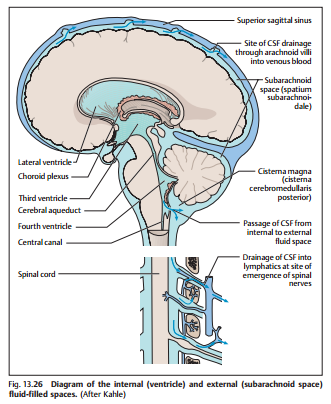 2-ilova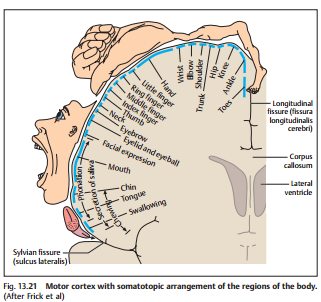 3-ilova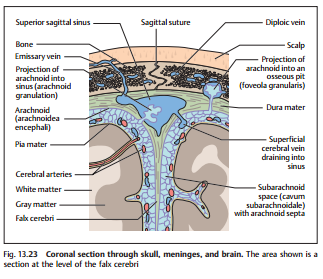 4-ilova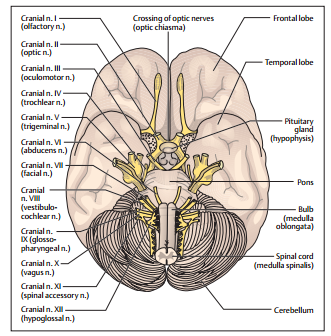 6-ilovaAqliy xujum savollari1. Tashqi ta’sirotlarni qabul qiluvchi analizatorlarning po‘stloqdagi markazlari.2. Ikkinchi signal tizimi  markazlari3. Analizatorlarning po‘stloq markazlari7-ilovaMavzu bo‘yicha talabalarni baholash jadvaliUyga vazifa1.  Mavzuni adabiyotlar asosida takrorlash va konspektlashtirish.2. Mavzu bo‘yicha qiziqarli ma’lumotlar topish.MIYA    PO‘STLOG‘IDAGI     MARKAZLARDarsrejasiBosh miya katta yarim sharlari po‘stlog‘iBosh miya katta yarim  sharlarining oq  moddasi.Ichki analizatorlarning po‘stloqdagi markazlariTashqi ta’sirotlarni qabul qiluvchi analizatorlarning po‘stloqdagi markazlari.Ikkinchi signal tizimi  markazlariAnalizatorlarning po‘stloq markazlari taraqqiyotiTayanchiboralar: bazal hujayralar, proeksion tolalar,  assotsiatsion tolalar, komissural tolalar, sezuvchi tolalari, eshitish markazi, bazal hujayralar, qadoqsimon tanaBosh miya katta yarim sharlari po‘stlog‘ini juda ko‘p olimlar tekshirib, miya po‘stlog‘ida ta’sirni qabul qilib olish harakat va assotsiativ funksiyadar bajarilishini aniqlaganlar. hayvonlarda bosh miya po‘stlog‘i ayrim qismlarini olib tashlash va shartli reflekslar metodi bilan olingan ilmiy ma’lumotlar natijasida miya po‘stlog‘ida tashqi dunyodagi ta’sirlarni qabul qiluvchi va organizmdagi turli funksiyalarning nerv markazlari joylashganligi isbotlangan. Miya po‘stlog‘ida nerv markazlari juda ko‘p bo‘lib, bular morfologik, fiziologik jihatdan bir-biridan farq qiladi. Uning ensa qismida ko‘rish ta’sirlarini qabul qilib oladigan ko‘rish markazi (19) joylashgan, chakka bo‘limida Kortiev organidan kelayotgan ta’sirni qabul qilib oluvchi eshitish markazi (41, 42), oldingi markaziy pushtada harakat nerv markazlari (6), keyingi markaziy pushtada sezishning oliy markazi joylashgan. Bulardan tashqari,  miya   yarim   sharlarining44-45, 6, 39, 41-42 qismlari bilan bog‘langan nutq-eshitish, nutq-harakat, nutq-kurish va boshqa analizatorlarning og‘zaki va yozma nutq bilan bog‘liq bo‘lgan nerv markazlari joylashgan.Bazal hujayralar (asos yadrolari) filogenetik jihatdan qaraganda miya po‘stlog‘idan oldin paydo bo‘lgan yirik yadrolardir. Bularga dumsimon, yasmiqsimon, ihota (to‘siq) va bodomsimon yadrolar kiradi. Dumsimon yadro ko‘rish bo‘rtigini oldindan, yuqoridan va yondan o‘rab turadi. Yasmiqsimon yadro ko‘rish bo‘rtiklaridan tashqarida joylashgan bo‘lib, uch qirrali piramida shaklida bo‘ladi. Bosh miya katta yarim sharlaridagi bu yadrolar eng muhim harakat yadrolari hisoblanadi.Bosh miya katta yarim  sharlarining oq  moddasi.Miya yarim sharlarining oq moddasi asosan juda ko‘p nerv tolalaridan tuzilgan bo‘ladi. Nerv tolalari yo‘nalishi va funksional xususiyatlariga ko‘ra proeksion, assotsiatsion va komissural tolalarga bo‘linadi.Proeksion tolalar bosh miya po‘stlog‘ining markazlarnni miya sopidagi va orqa miyadagi markazlar bilan borlaydi. Bu tolalar sezuvchi - afferent va harakatlantiruvchi - efferent tolalardan iborat. Proeksion tolalar har bir yarim sharda radial yo‘nalishda joylashgan.Assotsiatsion tolalar miya po‘stlog‘idagi turli markazlarni bir-biri bilan bog‘laydi. Kalta tolalar egatchalar tagidan o‘tib, qo‘shni pushtalardagi markazlarni birlashtiradi. Uzun tolalar turli qismlardagi pushtalarni bir-biriga bog‘laydi.Komissural tolalar ikkinchi yarim shardagi simmetrik markazlarni bir-biriga bog‘laydi va qadoqsimon tana hosil qiladi.Kadoqsimon tana (corpus cal-losum) bosh miya sopining ustida joylashgan bo‘lib, uch qismdan: oldingi bir oz qayrilgan tizza, markaziy tana va qalinlashgan orqa qismlardan iborat. Oldingi qismi ikkita yarim sharning peshana qismlarini bog‘laydi. Orqa qismi bosh miya yarim sharlarining ikkita ensa qismini bir-biriga bog‘laydi.1. Ichki analizatorlarning po‘stloqdagi markazlari.Harakat analizatorining o‘zagi markaz oldi pushtasi va yarimsharning ichki yuzasidagi markaz yon bo‘lagida (lobulus paracentralis) joylashgan. Bu sohada harakat analizatori o‘zagi hujayralari po‘stloqning o‘rta qismlarida yotadi. Uning chuqur qavatlarida (5-6 qavat) katta  piramida (Bets) hujayralari joylashgan. Ularni I.P.Pavlov po‘stloqni po‘stloq osti markazlari, bosh miya nervlarining o‘zaklari va orqa miyaning oldingi shoxlari bilan qo‘shuvchi oraliq neyron deb hisoblaydi. Markaz oldi pushtada odam tanasining qismlari boshi pastga, oyog‘i yuqoriga qaragan holatda  joylashgan. O‘ng markaz tananing chap tomonini, chap markaz esa o‘ng tomonini boshqaradi, chunki piramida o‘tkazuv yo‘li uzunchoq va orqa miyada kesishadi. Tana mushaklari, hiqildoq va halqum mushaklari ikkala yarimsharni ta’siri ostida bo‘ladi.2.Bosh va ko‘zni bir vaqtda qarama-qarshi tomonga harakatini ta’minlovchi  analizatorning o‘zagi o‘rta peshona pushtasining orqa qismida (harakat oldi zonasi, 9 soha) joylashgan.Miya po‘stlog‘ida turli ta’sirotlarni qabul qiluvchi zona (analizator)lar bo‘lib, ular o‘zaro hamkorlikda ish bajarishi aniqlangan. Bular quyidagilar:1. Ixtiyoriy harakatlantiruvchi analizatorlar (bo‘g‘imlar; skelet muskullarining ixtiyoriy harakati) markaz oldi pushtasida va markaz yaqinidagi bo‘lakda joylashgan gigant hujayralardan tashkil topgan. O‘ng tomondagi analizatorlar chap qo‘l va oyoqni, chap tomondagi analizatorlar o‘ng qo‘l va oyoqni idora qiladi. 2. Organizmning toq qismi – tana va toq a’zolar (halqum, hiqildoq, muskullar) vazifasini har ikkala yarimsharlar baravar idora qiladi.3. Bosh bilan ko‘zni bir vaqtda qarama-qarshi tomonga harakatlantiruvchi analizatorlar peshona bo‘lagidagi o‘rta pushtada joylashgan.4. Bosh harakati va holati bilan bog‘liq bo‘lgan analizator hujayralar miyaning chakka bo‘lagidan o‘rin olgan.5. Ichki a’zo va tomirlar silliq muskullarini harakatga keltiruvchi analizatorlar oldingi markaziy pushtaning old tomonidan joy olgan.6. Eshituv analizatorlarining markaziy hujayralari – ustki chakka pushtaning o‘rtasida joylashgan.7. Ko‘ruv analizatorlarining markaziy hujayralari ensa qismining ichki yuzasi (sulcus calcarinus)da o‘rnashgan.8. Hidlov analizatori hujayralari chakka bo‘lagining ichki yuzasida joylashgan.9. Ta’m bilish analizatorlarining markaziy hujayralari – hidlov miyasidan o‘rin olgan. Hidlov miyasi miya yarimsharining medial tomonidagi gumbaz pushta, dengiz otining oyog‘idan (yon qorinchaning pastki shoxi ichidan) tuzilgan.10. Teri sezgi analizatorlari hujayralari – orqa markaziy pushtadan o‘rin olgan.Miya yarimsharlari po‘stlog‘ida joylashgan analizatorlar (ko‘rish, eshitish, ta’m bilish, og‘riqni sezish va b.) I.P.Pavlovning iborasi bilan birinchi signal sistemasi deb ataladi. Lekin odamlar hayvonlardan farqli o‘laroq fikr yuritish, ijod qilish, o‘z fikrini til orqali ifodalash, tushuntirish (yozish) qobiliyatiga egadirlar. Shunday qilib, taraqqiyot davrida paydo bo‘lgan fikrlash va so‘zlash ikkinchi signal sistemasi nomi bilan ataladi. Shuning uchun ham odamlarda oldin birinchi signal sistemasi, keyinroq asta-sekin fikrlash, so‘zlash (ikkinchi signal sistemasi) vujudga kelgan. Bu sistemaning rivojlanishida turmush sharoiti, atrof-muhitning ahamiyati naqadar katta ekanligini unutmaslik lozim. Demak, ikkinchi signal sistemasi faqat odamlargagina xos xususiyat. So‘z analizatorining hujayralari pastki peshona pushtasida joylashgan. Agar bu analizator ishdan chiqsa, odamning tili, labi, hiqildoq muskullari harakat qilgani bilan tovushni so‘zga aylantirish qobiliyati yo‘qoladi.So‘zni yozish harakat analizatorlari hujayralarining o‘rta peshona pushtasida joylashgan. Yozma so‘zning ko‘ruv analizator hujayralari miya tepa qismining pastki bo‘lagida joylashgan. Bundan tashqari, so‘zlash, o‘qish va yozish vaqtida miya po‘stlog‘ida joylashgan 14 milliard hujayralar ham qatnashadi. 3.Ma’lum bir maqsad uchun qilinadigan harakatlar analizatorining o‘zagi o‘naqaylarda chap yarimsharning  pastki tepa bo‘lakchasining gyrus supramarginalis sida joylashgan. Bunday murakkab harakat odam hayotida bir turdagi ishni ko‘p qaytarishi, tajriba markaz oldi pushtasi bilan chekka usti pushtasi o‘rtasida hosil bo‘ladigan vaqtincha aloqalar natijasida hosil bo‘ladi. Bu markaz shikastlanganda mushak harakati buzilmaydi, ammo odamning ma’lum bir maqsad bilan qiladigan harakati yo‘qoladi. Buni apraksiya deyiladi. Bu markaz bir tomonlama, chapaqaylarda o‘ng yarimsharda  o‘naqaylarda faqat chap yarimsharda bo‘ladi.	4.Ichki a’zolar, qon tomirlarning silliq mushaklaridan ta’sir olib keluvchi analizatorning  markazi harakat markazi oldida (6, 8 sohalar) joylashgan bo‘lib, markazdan qochuvchi yo‘llar po‘stloq osti vegetativ markazlariga boradi.	II.Tashqi ta’sirotlarni qabul qiluvchi analizatorlarning po‘stloqdagi markazlari.1.Sezgi analizatorining markazi markaz orqa pushtada joylashadi. Odam tanasi qismlari xuddi harakat markazidagidek boshi pastda, oyog‘i yuqorida 	joylashgan.	 Bu sohada po‘stloqning og‘iz va qo‘l retseptorlari  yaxshi taraqqiy etgani uchun po‘stloqning ularga   tegishli qismlari katta bo‘ladi.     2.O‘ng va chap ustki tepa  bo‘laklarida teri sezgisini bir turi, buyumlarni yopiq ko‘z bilan paypaslab bilish - stereognoziya markazi joylashgan. Bu markaz jarohatlanganda umumiy sezgi yo‘qolmagani holda yopiq ko‘z bilan predmetlarni paypaslab bilish xususiyati yo‘qoladi (astereognoziya).                                                                                                                                                                                                                                                   3.Eshituv analizatorining o‘zagi ustki chakka  pushtasi o‘rtasida joylashgan. Bu sohaning ikkala yarimsharda buzilishi butunlay karlikka olib keladi.4.Ko‘ruv analizatorining o‘zagi ensa bo‘lagining ichki yuzasidagi sulcus calcarinus sohasida  joylashgan. Bitta markazda  bir ko‘zning lateral yarmi va ikkinchi ko‘zning  medial yarmini to‘r pardasi proektsiyasi bo‘ladi. Shuning uchun butunlay ko‘r bo‘lib qolganda ko‘ruv analizatori ikki tomonda shikastlangan bo‘ladi. Ko‘ruv markazidan sal yuqoriroqda  (17 va 18 sohalarda) ko‘rgan narsani eslab qolish sohasi joylashgan bo‘lib, u jarahatlanganda odamning ko‘rgan narsani eslab qolish xususiyati yo‘qoladi. Pona pushtasidagi 19 - sohada yangi sharoitga moslashuv bo‘lib, u shikastlanganda bu xususiyat yo‘qoladi.  5.Hidlov analizatorining o‘zagi chakka bo‘lagining pastki yuzasidagi ilmoq, qisman gippokamp sohasida joylashgan.6.Maza bilish analizatorining o‘zagi hidlov va maza bilish sezgilari bir-biri bilan uzviy bog’liq bo‘lgani uchun hidlov markaziga yaqin joylashgan. Ammo markaz orqa  pushtasining pastki qismlari jarohatlanganda ham odamning maza bilish faoliyati buziladi. Yuqorida aytib o‘tilgan po‘stloq markazlari miya po‘stlog‘ining ma’lum bir sohalarida joylashgan bo‘lib, ularga ta’sirotlar tashqi va ichki muhitdan keladi. Bu ta’sirotlar turli xil sezgi va sezgilar to‘plami sifatida qabul qilinadi va ularni  I.P. Pavlov  birinchi signal tizimi deb ataydi. Bu tizim hayvonlarda ham bo‘ladi. Bundan tashqari odam so‘zlash, fikrlash xususiyatiga ega bo‘lganidan keyin, unda  ikkinchi signal tizimi paydo bo‘ladi. Ontogenezda odamda avval  birinchi signal tizimi markazlari, so‘ngra ikkinchi signal tizimi markazlari paydo bo‘ladi. Ikkinchi signal tizimi markazlarining taraqqiyoti va takomillashuvi tashqi muhitga, turmush  sharoitiga bog‘liq. Ikkinchi signal tizimi paydo bo‘lishi uchun bola boshqa odamlar bilan aloqada bo‘lishi,  so‘zlashni va yozishni o‘rganishi kerak. So‘zlash jarayoni murakkab bo‘lib, uni bajarishda butun po‘stloq qatnashadi, ammo ma’lum bir sohalar asosiy bo‘ladi. Bu sohalar so‘z analizatorlarining o‘zaklari hisoblanadi.Ikkinchi signal tizimi  markazlari1.So‘z bo ‘g‘inlarining  harakat  analizatori o‘zagi pastki peshona  pushtasining orqa qismida (44 - soha, Brok pushtasi) joylashgan bo‘lib, harakat markazining pastki qismiga yaqin  turadi. Bu yerda so‘z bo‘g‘ini, so‘zlarni hosil qilishda  ishtirok etadigan lab, til, hiqildoq mushaklaridan keladigan qo‘zg‘alishlar tahlil qilinadi. Bu markaz jarohatlanganda odam har xil tovushlar chiqaradi, ammo ulardan so‘z hosil qila olmaydi. Buni harakat afaziyasi deyiladi. 44 sohaning  oldida 45 soha joylashgan bo‘lib, u jarohatlanganda odam so‘zlardan gap tuza olmaydi. Buni agramatizm deyiladi.2.Og‘zaki so‘zlashning eshituv analizatori o‘zagi eshituv a’zosi bilan bog‘liq bo‘lgani uchun, eshituv analizatoriga yaqin joyda, yuqori chakka pushtasining orqa qismida (42 - soha, Verneke markazi)  joylashgan. Bu markaz yordamida odam so‘zlash vaqtida  tovush past balandligini tartibga solib turadi va boshqa odamni tushinadi. Agar u jarohatlansa odamning tovushni eshitish qobiliyati yo‘qolmagan holda, so‘zlarni tushinish qobiliyati yo‘qoladi. Buni so‘z soqovligi yoki sensor afaziya deyiladi.3.Odam o‘z taraqqiyotida faqat so‘zlashni emas, balki yozishni ham o‘rgangan. Harflarni yozish qo‘lning ma’lum bir harakatini talab qiladi, bu esa umumiy harakat  analizatori bilan bog‘liq.  Shuning uchun yozma so‘zning harakat analizatori o‘zagi o‘rta peshona pushtasining orqa qismida markaz oldi pushtaga yaqin joylashgan. Bu analizatorning faoliyati qo‘lni ma’lum bir maqsad bilan qilinadigan harakati markazi (40 - soha gyrus supramarginalis)  bilan bog‘langan.  U markaz jarohatlanganda umumiy harakat yo‘qolmaydi, ammo qo‘lning harflarni yoki shakllarni yozaoladigan nozik harakatlari yo‘qoladi. Bu holatni agrafiya deyiladi.4.Yozma so‘zning  ko‘ruv analizatori o‘zagi pastki tepa bo‘lagida (gyrus angularis 39 soha) joylashgan bo‘lib, ko‘ruv analizatori bilan bevosita bog‘liq. Bu markaz jarohatlanganda, odamni ko‘rish qobiliyati yo‘qolmagan holda, o‘qish qobiliyati yo‘qoladi. Bu holni alektsiya deyiladi. Odamning ikkinchi signal sistemasi  markazlari ikkala yarimsharda bo‘ladi, lekin bir tomonda ko‘proq  taraqqiy etgan (o‘naqaylarda chap tomonda, chapaqaylarda o‘ng tomonda) bo‘ladi.Analizatorlarning po‘stloq markazlari taraqqiyoti. Harakat analizatorining o‘zagi 7-10 yoshlarda takomillashib bo‘ladi..Ma’lum maqsad bilan qilinadigan harakat (praksiya) markazi yangi tug‘ilgan chaqaloqda bo‘lmaydi. Bola hayotining birinchi ikki yilida oldingi markaziy pushta bilan aloqa, uch yoshlarda  esa ma’lum bir maqsad bilan harakat markazi paydo bo‘o‘ladi..Sezgi analizatori  sohasida po‘stloq  sitoarxitektonikasi ikki yoshda kattalarnikiga o‘xshash tuzilishga ega bo‘ladi.Buyumlarni paypaslab bilish (stereognoziya) analizatori o‘zagi bola hayotining 2-4 yoshlarida to‘liq  hosil bo‘ladi.Yangi tug’ilgan chaqaloq eshituv analizatori o‘zagi shartli reflektor faoliyatiga moslashgan bo‘ladi. 2-3 yoshlarda ikkinchi signal sistemasi rivojlanadi va markaz takomillashadi.Yangi tug‘ilgan chaqaloq ko‘ruv  analizatori o‘zagining sitoarxitektonikasi kattalarnikiga o‘xshagan bo‘ladi. Keyingi davrlarda o‘zak tarkibi tashqi muhit ta’sirida takomillashib boradi.	Ikkinchi signal tizimi analizatorlarining markazlari taraqqiyoti quyidagicha bo‘ladi:1.So‘z bo‘g‘imlarining harakat analizatori  (Brok pushtasi) uch yoshlarda  takomillashadi.2.Yozma so‘zning harakat analizatori 7 yoshda paydo bo‘ladi.3.Og‘zaki so‘zlashning eshituv analizatorini o‘zagi bola hayotining birinchi yilida takomillashadi.4.Yozma so‘zning ko‘ruv analizatori 7 yoshgacha paydo bo‘ladi. Bosh miya pardalari Bosh miya ham xuddi orqa miyadek uchta parda bilan o‘ralgan. Bu pardalar  bosh miyani o‘rab katta teshik sohasida orqa miya pardalariga o‘tib ketadi. Bosh miyaning qattiq, to‘r va yumshoq  pardalari tafovut qilinadi.Bosh miyaning qattiq pardasi (dura mater encephali) pishiq bo‘lib, tarkibida kollogen va elastik tolalari bo‘lgan biriktiruvchi to‘qimadan iborat. Kalla bo‘shlig‘ini  ichki tomondan qoplab, u kallaning miya qismi suyaklarini qoplovchi suyak usti parda vazifasini ham bajaradi. Kalla qopqog‘i suyaklari bilan u pishiq birikmagan bo‘lib, oson ajraladi. Kalla asosi suyaklari bilan u choklarning chekkalari va teshiklar sohasida mustahkam birikkan. Qattiq pardaning to‘r  pardaga qaragan ichki yuzasi silliq. Ba’zi sohalarda qattiq parda bo‘linib, endoteliy bilan qoplangan uchburchak shaklidagi  vena bo‘shliqlarini hosil qiladi. Vena bo‘shliqlariga qon bosh miya va kalla suyaklari venalaridan oqib keladi. Bosh miyaning  qattiq  pardasi   o‘zining  ichki yuzasidan  miyaning qismlari o’rtasiga kirib,  ularni bir-biridan ajratuvchi  bir nechta  o‘simtalar beradi. Ulardan  bosh miya o‘rog‘i (falx cerebri) yarimsharlar o‘rtasidagi bo‘ylama yorig‘da joylashgan  yupqa  plastinka bo‘lib, qadoq tanaga yetib bormaydi.  Miyacha chodiri (tentorium cerebelli)ikki  qiyalik  chodir  shaklidagi gorizontal tortilgan  qatlam, miya yarimsharlarining  ko‘ndalang egatiga kirib, bosh miyani miyachadan ajratadi. Miyacha o‘rog‘i (falx cerebelli) sagital yo‘nalgan bo‘lib, miyacha yarimsharlari o‘rtasiga kiradi. Turk egari to‘sig‘i, (diaphagma sellae) gipofiz chuqurchasi ustida gorizontal joylashgan, o‘rtasida teshigi bor qatlam. Uning ostida  yotgan gipofiz teshik orqali gipotalamus bilan  qo‘shiladi.	Bosh miyaning qattiq pardasi vena bo‘shliqlari uning ikki bo‘linishidan hosil bo‘lgan bo‘lib, ular orqali  bosh miyadan  vena qoni  ichki bo‘yinturuq  venaga oqadi. Vena bo‘shliqlari devori qattiq tortilgani,  hamda  har doim ochiq va klapanlari bo‘lmagani uchun  har qanday sharoitda ham qon erkin oqadi. Bosh miya qattiq pardasida  quyidagi vena bo‘shliqlari bor:1.Eng katta va keng  ko‘ndalang vena bo‘shlig‘i (sinus transversus).2.Bosh miya o‘rog‘ining yuqori chekkasi bo‘ylab joylashgan yuqorigi sagittal vena bo‘shlig‘i  (sinus sagittalis superior).3.Bosh miya o‘rog‘ining pastki chekkasi bo‘ylab joylashgan pastki sagittal vena bo‘shlig‘i  (sinus sagittalis inferior).4.To‘g‘ri vena boshlig‘i (sinus rectus) yuqori va pastki sagittal vena bo‘shliqlarining orqa uchlarini qo‘shib turadi.5.Ensa vena bo‘shlig‘i (sinus occipitalis) ko‘ndalang va sigmasimon sinuslarni qo‘shib  turadi.6.Sigmasimon vena bo‘shlig‘i (sinus sigmoideus)  o‘z nomidagi egatda yotib ichki bo‘yinturuq  venaga o‘tib ketadi.7.G‘ovak vena bo‘shlig‘i (sinus cavernosus) turk egarining yon tomonida yotadi.8.Yuqorigi va pastki tosh vena bo‘shliqlari (sinus petrosus superior et inferior) chakka suyagi  piramidasining  yuqori va pastki chekkalari bo‘ylab yotadi. Ba’zi sohalarda  qattiq parda sinuslari emissar venalar (v.v.emissariae) vositasida  boshning tashqi venalari bilan, diploik venalar (v.diploicae) kalla qopqog‘i g‘ovak moddasi venalari bilan anastomoz hosil qiladi.	To‘r parda (arachnoidea encephali) yupqa va tiniq bo‘lib, qattiq pardadan subdural bo‘shliq  bilan ajralib turadi. To‘r parda bilan  yumshoq parda o‘rtasida  subaraxnoidal bo‘shliq (cavitas subarachnoidale) bo‘lib, unda orqa miya suyuqligi  bo‘ladi. To‘r parda yoriqlar va egatlar orasiga kirmay bosh miyaning bir qismidan  ikkinchi qismiga o‘tadi. To‘r  parda keng va chuqur egatlarning ustida joylashganida to‘r parda osti bo‘shliq kengayib, tsisternalar hosil qiladi:1.Miyacha-miya  sisternasi (cisterna cerebellomedullaris) miya bilan miyacha  o‘rtasida joylashib eng katta hisoblanadi.2.Oyoqchalararo sisterna (cisterna  interpeduncullaris) miya oyoqchalari o‘rtasida joylashgan.3.Yon chuqurcha sisternasi (cisterna fossae lateralis cerebri) bosh miya  yarimsharlarining lateral egati oldingi qismida joylashgan.4.Kesishma sisternasi (cisterna chiasmatis) ko‘ruv nervi kesishmasi oldida joylashgan.	To‘r parda osti bo‘shlig‘i yon aperturalar orqali IV qorincha bilan qo‘shiladi. Miya qattiq pardasiga yaqin  joylarda  to‘r parda  venoz sinuslariga  botib kiruvchi  o‘simtalar paxion granulyatsiyalar hosil qiladi. Bu o‘simtalar  miya suyuqligi bosimini  tekislab turishda va suyuqlikni  vena bo‘shliqlariga  o‘tkazib berishda  katta ahamiyatga ega.	Yumshoq parda (pia mater encephali) miyaning  tashqi  yuzasiga zich yopishib, ular orasidagi barcha yoriq va egatlarga kiradi. U bo‘sh biriktiruvchi to‘qimadan iborat bo‘lib, qon tomirlarga  boy. Ba’zi sohalarda yumshoq parda miya qorinchalari    bo‘shlig‘iga kirib, orqa miya suyuqligi ishlab chiqaruvchi qon tomir chigallarini hosil qiladi.	Yangi tug‘ilgan va yosh bolada  qattiq parda o‘simtalari yaxshi taraqqiy  etmagan, o‘roqsimon o‘simta  yupqa va tiniq  ba’zi joylarda to‘rga o‘xshagan bo‘ladi. Miyacha chodiri juda yupqa bo‘lsa ham unga  nisbatan  yaxshi rivojlangan. Ikki yoshli bolada  miya qattiq pardasi o‘simtalari qalinlashadi va tuzilish jihatidan kattalarnikiga  o‘xshash bo‘ladi. Vena sinuslari  nisbatan keng va ularning devori yupqa, yuqori bo‘ylama sinus ko‘r teshik  orqali  burun bo‘shlig‘i venalari bilan bog‘langan.  To‘r pardaning paxion granulyatsiyalari bola bosh suyagi liqildoqlari suyaklanib bo‘lganidan keyin, bola hayotining  uchinchi   yilida paydo bo‘ladi. Ular bola 10 yoshga yetganida yaxshi takomillashgan bo‘lib, kattalarda soni 300 ga yetadi. Subaraxnoidal  bo‘shliq  yangi tug‘ilgan bolada uncha katta bo‘lmay, hajmi 20sm3 bo‘ladi.	Bosh va orqa miya o‘tkazuv yo‘llari		Bosh va orqa miyaning o‘tkazuv yo‘llari  sodda va murakkab  refleks yoylari tarkibiga kiruvchi orqa va bosh miyada uziluvchi, yuqoriga ko‘tariluvchi va pastga tushuvchi nerv tolalarining yig‘indisidan iborat. Bu yo‘llar orqa va bosh miyaning turli qismlarini bir-biri bilan bog‘lab, miya tarkibiy elimentlari ichida ikki tomonlama  aloqani ta’minlab turadi. O‘tkazuv yo‘llar vositasida markaziy nerv tizimi  va organizmning birligi va uning tashqi muhit bilan  aloqasi boshqarilib turiladi. O‘tkazuv yo‘llar  yordamida ichki va tashqi  qo‘zg‘olish retseptorlari  qabul qilib olgan markazga intiluvchi nerv impulslarini  orqa va bosh miyada  markazdan qochuvchi yo‘llarga  o‘tishi orqali organizmning  tashqi va ichki muhit ta’siriga  moslashuvi paydo bo‘ladi, mushaklar qisqarib, bezlar shira ajratadi. Muskullar, bo‘g‘imlar tarkibida joylashgan retseptorlarga propritseptiv (o‘z-o‘zini sezish) tuyg‘u yo‘li deb yuritiladi. Bu yo‘l ham uch neyron zanjiridan iborat.Birinchi neyron  orqa miya tugunchalarida joylashadi, ularning periferik o‘simtasi muskul va bo‘g‘imlarda retseptor hosil qilib tugallansa, marka-ziy o‘simtasi orqa miyaning orqa tizimchalari – funiculus posterior da joylashadi. Shuningdek, bu yerda nozik tutam (fasciculus gracilis) medial hamda ponasimon tutam (fasciculus cuneatus) lateral joylashgan. Birinchi neyronlarning aksonlari uzunchoq miyada ana shu tutamlar tarkibida bo‘rtmalar – yadrolargacha (nucleus gracilis va nucleus cuneatus) davom etadi. Bu yo‘lni qisqacha tractus gangliobulbaris deb aytish mumkin.Ikkinchi neyron yuqorida aytilgan yadrolarda  joylashgan bo‘lib, ularning aksonlari qovuzloq kesishmasi – decussatio lemniscorum ni, so‘ngra medial qovuzloq – lemniscus medialis ni hosil qilib, ko‘ruv do‘mbog‘ining lateral yadrolarida tugallanadi. Bu yo‘l tractus bulbothalamicus deb ataladi.Uchinchi neyron ko‘ruv do‘mbog‘ida joylashgan, uning aksonlari ichki kapsula tolalari tarkibida bosh miya po‘stlog‘ining oldingi markaziy pushtasiga borib tugallanadi. U bosh miya po‘stlog‘ining harakat analizatori markazidir. Shunday qilib, bu chuqur sezgilarni o‘tkazuvchi yo‘lga tugun–piyozcha–ko‘ruv do‘mbog‘i – miya po‘stlog‘i (tractus gangliobulbothalmocorticalis) yo‘li deb aytish mumkin.	Barcha o‘tkazuv yo‘llari uch guruhga bo‘linadi: proektsion, komissural va assotsiativ. Organizm taraqqiyotida proektsion o‘tkazuv yo‘llari oldinroq paydo bo‘lib, keyin komissural va eng so‘ngida assotsiativ yo‘llar paydo bo‘ladi.	Assotsiativ o‘tkazuv yo‘llari bosh miyaning bitta yarimshari kulrang moddasini bir-biriga qo‘shib turadi. Assotsiativ o‘tkazuv yo‘llari har xil   tuzilishdagi   neyronlar   zanjiridan  iborat bo‘lib, ular afferent yo‘llarning oxirgi neyroni  bilan efferent yo‘llarning birinchi neyroni o‘rtasida oraliq neyron holatida joylashib, reflektor yoyini biriktirib turadi. Assotsiativ yo‘llar uzun va qisqa tolalardan iborat bo‘ladi. Ontogenezda assotsiativ yo‘llar komissural va proektsion yo‘llarga nisbatan kechroq paydo bo‘ladi, ammo bola tug‘ilganidan keyingi davrda tez o‘sib, mielin pardasi bo‘lmaydi. Bola hayotining ikkinchi oyidan boshlab ularda mielin parda hosil bo‘ladi va proektsion markazlar bilan aloqalar paydo bo‘ladi.Komissural o‘tkazuv yo‘llari bir yarim shar po‘stlog‘ini ikkinchi yarim- shar po‘stlog‘iga qo‘shib turadi. Komissural o‘tkazuv yo‘llar yangi po‘stloq markazlarini qo‘shib turadigan qadoq tana va eski komissural yo‘llar gumbaz bitishmasi, oldingi va orqa bitishmalardan iborat.Proektsion o‘tkazuv yo‘llari  bosh miya po‘stlog‘i bilan miya pog‘onasi o‘zaklari (qisqa proektsion yo‘llar), hamda orqa miya o‘zaklari (uzun proektsion yo’llar) o‘rtasidagi ikki tomonlama  aloqani ta’minlab turadi. Nerv impulslarining yo‘nalishiga qarab proektsion yo‘llar ikki guruhga markazga intiluvchi - afferent, sezuvchi yo‘llar nerv impulsini periferiyadan markazga po‘stloqqa olib boruvchi va markazdan qochuvchi - efferent, harakatlantiruvchi, impulsni miya po‘stlog‘idan periferiyaga olib boruvchi yo‘llarga bo‘linadi. Afferent va efferent proektsion yo‘llar murakkab reflektor yoyining asosiy qismlari bo‘lib, ular o‘zaro miya po‘stlog‘ida  assotsiativ o‘tkazuv yo‘llari vositasida qo‘shiladilar.		Propriotseptiv markazga intiluvchi yo‘llar mushaklar, paylar, bo‘g‘im xaltasi, boylamlardan kelayotgan nerv impulslarini orqa miyadan bosh miyaga o‘tkazib beradi. Sezuvchi uzun proektsion  o‘tkazuv yo‘llari ekstratseptorlar, propriotseptorlar va interotseptorlardan  kelayotgan impulslarni orqa miyadan bosh miya  po‘stlog‘ining sezuv, harakat  markaziga  va miyachaga o‘tkazib beradi. Ular uch  neyrondan iborat bo‘lib, birinchi neyroni bosh va orqa miyadan  tashqarida, orqa miya tuguni  yoki bosh miya nervlarining sezuvchi  tugunlarida joylashgan sohta unipolyar hujayralar  tashkil qiladi.Asosiy adabiyotlar ro’yxati1.  Rajamurodov Z.T., Rajabov A.L.  “Odam va hayvonlar fiziologiyasi” T.: Tib. Kitob. 2010 y.2.   Nuriddinov.E.N. “Odam fiziologiyasi” T.: “A’loqachi” 2005 y.3. Almatov K.T., Allamuratov.Sh.I. “Odam va hayvonlar fiziologiyasi” T.: Universitet. 2004 y.4.  Xudoyberdiev.R.E.,I.K.Axmedov. “Odam anatomiyasi” T.: “Ibn Sino” 1993 y.5.   Ahmedov.A. “Odam Anatomiyasi” T.: “Iqtisod moliya” 2007 y. 6.   R.Boxodirov  “Odam anatomiyasi” T.: “O‘zbekiston”, 2006 y.  I.K.Axmedov “Atlas odam anatomiyasi”T.: “Uzb. Milliy  ensiklopediyasi”1998y.Adolf Faller., Michael Schuenke-The Human Body - “An Introduction to Structure and Function” ThiemeStuttgart · New Yorkhttp: //www.bestmedbook.com /556-581betElektron ta’lim resurslariwww.tdpu.uzwww.pedagog.uzwww.physiology.ru/handbooks.htmlwww.curator.ru/e-books/b22.html20.1. ma’ruza mashg‘ulotining o‘qitish texnologiyasiMa’ruza mashg‘ulotining texnologik kartasi (20-mashg‘ulot)VIZUAL MATERIALLAR1-ilova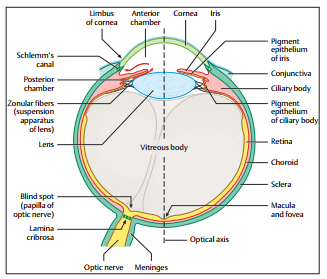 2-ilovaMashg‘ulotining maqsadi:Talabalarda analizatorlar  va ularning turlari haqidagi bilimlarni shakllantirish.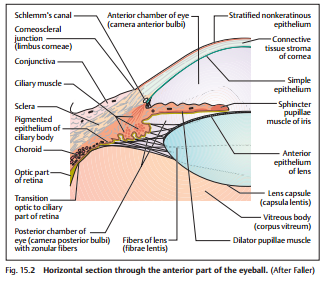 3-ilovaAqliy xujum savollariSezgi a'zolarining tuzilishiKo‘rish a’zosining taraqqiyotiKo’rish analizatoriKo’zning tuzilishi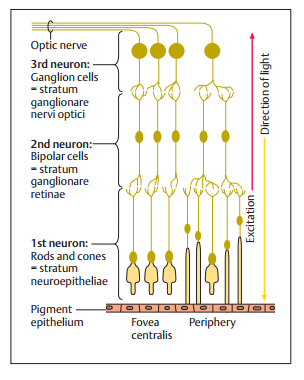 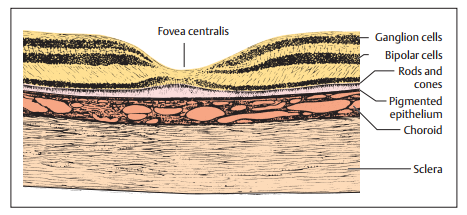 4-ilova5-ilovaMavzu bo‘yicha talabalarni baholash jadvaliUyga vazifa1.  Mavzuni adabiyotlar asosida takrorlash va konspektlashtirish.2. Mavzu bo‘yicha qiziqarli ma’lumotlar topish.SEZGI A'ZOLARI– ANALIZATORLARKO'RISH ANALIZATORIDarsrejasiSezgi a'zolarining tuzilishiKo‘rish a’zosining taraqqiyotiKo’rish analizatoriKo’zning tuzilishiKo’z gavhari, yordamchi apparatlariKo’zning nur singdiruvchi apparatlariTeri analizatorlari.   Tayanchiboralar:fibroz qavati, tomirli parda, akkomodatsiya, tayoqchalar, pigment, shishasimon tana.Sezgi a’zolari organizmning tashqi muhit bilan aloqasini bog’lovchi murakkab tuzilishga ega hosilalardir. Ular tashqi ta’sir energiyasini qabul qilib, uni nerv impulsiga aylantirib miyaga yetkazib beruvchi anatomik tuzilmalardan iborat.Qabul qiluvchi va sezuvchi hujayralar.Retretseptorlarning ichki yoki tashqi ta’sirlanishi orqali va periferik hamda markaziy nerv sistemalaridagi nerv impluslarining harakatlanishi natijasida sezgi vujudga keladi. Tashqi, ichki,qorong’u, yashirin sezgilar mos ravishda teridagi va shilliq qobiqlardagi (og;iz, burun bo’shliqlari)muskullarda ,paylarda , bo`g`imlarda hamda ichki organlardagi reretseptorlar bilan xamkorlik qiladi. Sezgining ushbu turlari somatik sezgi hisoblanadi.Bu maxsus sezgilar ta`m bilish, hid bilish, ko`rish,eshitish sezgilardan farq qiladi.Sezgi reretseptorlarining funksiyasi fizikaviy,kimyoviyta`sirlarni elektrik tasirga aylantirib beradi ya`ni tasirga tayor holatga keltirib beradi. Mexanik retretseptorlar, termoretretseptorlar, kimyoviy retretseptorlarning ta`sirga bo`lgan munosabatiga ko`ra guruhlash mumkin.Yuqorigilardan tashqari pastki va yuqorigi retretseptorlarning sezuvchanligiga qarab guruhlash mumkin.Og`riqni sezuvchi retretseptorlar,yuqori retretseptorlar bo`lib zararlangan to`qimalarning ta`sirlanishiga javob beradi.To`qimadagi ta`sirlanishga mos javobgar hujayraning kuch o`lchovi  hujayra retretseptorining nerv mahsulatidir.Tayor pog`onalangan retretseptorlar yuqori yoki quyi chastotali nerv impulslarni markaziy nerv sistemasiga  to`g`ridan to`g`ri nerv tolalari orqali boradiganlari muskul tolasi bilan birikkan joyga borib undan keyin markaziy nerv sistemasiga boradi.Retretseptorlar strukturasiga ko`ra quyidagicha guruhlash mumkin:Birlamchi sezgi retretseptorlari Ikkilamchi sezgi retretseptorlari Akson retretseptorlari.Sezgi a’zolariga tushayotgan tashqi muhitning turli ta’siri natijasi miya yarimsharlari po‘stlog‘i ishtirokida dunyoni sezishning turli: sezish, qabul qilish va faraz qilish shakllarida paydo bo‘ladi. Har turli tashqi ta’sirot teri, ko‘rish, eshitish, hidlov va tam bilish a’zolari bilan qabul qilinadi. Sezgi a’zolari vositasida odam tashqi muhitni sezadi, unga moslashadi va uning ta’siriga ma’lum bir harakat bilan javob beradi. Ba’zi bir tashqi ta’sirot buyumga  bevosita tekkan vaqtda seziladi (kontakt sezgi): bunga teri sezgisi (og‘riq, harorat), tilning shilliq pardasidagi so‘rg‘ichlar ovqatni mazasini biladi.  Boshqa bir ta’sirotlar uzoqdan seziladi (distant sezgi): ko‘rish a’zosi nurni, eshitish a’zosi tovushni, hidlov a’zosi turli hidlarni. Sezgi a’zolari faqat tashqi ta’sirotlarni qabul qiladi. Bu ta’sirotlarning tahlili esa bosh miya po‘stlog‘ida bo‘lib, bu yerga ta’sirot nervlar orqali boradi. Ta’sirotlarni qabul qilish, o‘tkazish va tahlil qilishda ishtirok etadigan elimentlar yig‘indisini sezgi a’zolarini I.P. Pavlov analizator deb ataydi. Analizator tashqi muhitning murakkab ta’sirini alohida elimentlarga ajratadi. Analizator uch qismdan iborat: 1. Periferik qism - retseptor, kimyoviy va fizik  ta’sirot energiyasini  qabul qilib, nerv qo‘zg‘olishiga aylantirib beradi. 2.O‘tkazuvchi qism -qonduktor, qo‘zg‘olishni retseptordan po‘stloq osti markazlari, keyin esa yarimsharlar po‘stlog‘iga o‘tkazadi. 3.Analizatorning po‘stloq markazida kelayotgan qo‘zg‘olishlar tahlil qilinadi va boshqa markazlar bilan aloqalar paydo bo‘ladi. Markaz qancha yuqori joylashsa, qo‘zg‘olishlar shuncha nozik  taxlil qilinib ma’lum bir sezgi paydo bo‘ladi.	Sezgilar ikki guruhga bo‘linadi:  1.Atrof muhitdagi hodisalar va predmetlarning xususiyatlarini  sezish  (og’riq, bosim va harorat sezgisi, eshitish, ko‘rish, tam bilish, hid bilish sezgisi). 2.Tananing ayrim qismlari harakati va ichki a’zolar holatini sezish  (harakat sezgisi, tana muaozanati sezgisi, a’zolar va to‘qimalar sezgisi). Shularga asosan sezgi a’zolari ikki guruhga bo‘linadi.	1.Tashqi sezgi a’zolari impulsni ekstraretseptorlardan qabul qiladi. Ular beshta: teri sezgisi, eshitish, ko‘rish, tam bilish va hid bilish a’zolari.	2.Ichki sezgi a’zolari: a) impulslarni propriotseptiv sohadan: mushaklar, bo‘g‘imlar va muvozanat a’zosi  (ichki quloq)  propriotseptorlaridan qabul qiluvchi.   b) Intratseptiv soha ichki a’zolar va qon tomirlardagi interoretseptorlardan qabul qiladi. Ichki a’zolardan keluvchi impulslar mutadil holatda sezilmaydi. Ular ma’lum bir kasalliklarda og‘riq shaklida bilinadi.Bular ichki a'zolarga bo'ladigan turli ta'sirotlarni qabul qiladi. Ammo ichki a'zolardan keluvchi ta'sirotlar ba'zida unchalik aniq bo'lmaybosh miyaning po'stloq qismigacha aniq yetib bormasligi mumkin. Shuning uchun ichki a'zolardan keluvchi ta'sirotlar yig'indisi organizmga «o'zini qanday his qilish» kabi umumiy ta'sir qiladi. Ichki a'zolar vegetativ nerv sistemasi orqali idora qilinadi. Muskul, bo'g'im, suyaklarda joylashgan retseptorlar (proprioretseptorlar) sezgini qabul qiladi. Bular I.P.Pavlov iborasiga ko'ra, harakat analizatorlarining periferik uchi hisoblanadi. Muskul, bo'g'imlarda joylashgan proprioretseptorlar muskullar qisqarib, bo'g'imlar harakat qilganda ta'sirlanadi va ularning holati haqida markaziy nerv sistemasiga xabar beradi.	Odamda ko‘z olmasi bir nechta manbaadan: yorug‘lik sezuvchi to‘r parda miya pufagining  yon devoridan, ko‘z gavhari -ektodermadan, tomirli va fibroz pardalar - mezenximadan taraqqiy etadi.	Homila taraqqiyotining 2 oyi boshlarida birinchi miya pufagining yon devorida bir juft o‘simta ko‘z pufagi paydo bo‘ladi. Uning uchi kengayib ektodermaga qarab o‘sadi. Miyaga qo‘shilgan oyoqlari torayib ko‘ruv nervini hosil qiladi.  Taraqqiyotning keyingi oylarida ko‘z pufagining oldingi devori ichkariga botib kirib ikki qavatli ko‘z jomini hosil qiladi. Jomning tashqi devori keyinchalik to‘r pardaning tashqi pigmentli qismiga, ichki devori esa  yorug‘lik sezuvchi qismiga aylanadi. Shu davrda ko‘z jomi oldida turgan ektoderma avval qalinlashadi, keyin unda gavhar chuqurchasi paydo bo‘lib, gavhar pufagiga aylanadi. Ko`zning oldingi va orqa bo`lmalari.Ko`z uchta qismdan iborat : oldingi bo`lma,orqa bo`lma va shishasimon tanaga brikkan ko`zning bo`shliq qismi.Shox pardoning orqasida oldingi bo`lma yotadi.Bu suyuqlik bilan to`lgan qism va ko`zning rangdor pardasi hamda ko`z qorachig`idir.Orqaga ulangan qismi iridokornial burchak ostida briktiruvchi to`qima trabekulate bilan bir tarmoqda yotadi. Suvli qismi birqon tomirda schlem kanali orqali bo`shliqqa oqadi.Ko`z qorachig`ida oldingi bo`lma orqa bo`lmaga bog`langan u yerda suyuqlik ajragan.Orqa bo`lma ko`zning rangdor pardasi va ko`zning kiprik qismi bilan birgalikda ko`zning oynasimon oldingi qismi chegaralanib turadi.Ko’z ichi.Ko’z ichi sohasini tashqi shakli,uning biriktiruvchi to’qima palto,sklero orqali muhofaza qilinadi,bosim(ko’z ichida)va ayniqsa,taxminan 15-20 mmHg(2-3kla)tomonidan atmosfera bosimi yuqorida ko’tarilgan bir ichki bosimi,ko’z aronol bosim sekretsiya vadrenaj o’rtasida teng va kataLibrium ,texnik muhim ahamiyat kasb etadi.Librium va texnik muhim ahamiyat kasb etadi.    Ko'rish a'zosi ko'z soqqasi, qovoqlar, ko'z soqqasini harakatga keltiruvchi muskullar va ko'z yoshi apparatidan tashkil topgan.Ko'z soqqasi  ko'z kosasida joylashgan bo'lib, uch qavat parda va ular ichida joylashgan ko'zning nur sindiruvchi apparatidan iborat.Ko'zning fibroz qavati ko'z soqqasining eng tashqi qavat pardasidan, ya'ni oq parda va shox pardadan tuzilgan: a) oq parda (sclera) to'qimadan iborat. Qovoqlar ochilganda oppoq bo'lib (pishgan tuxumga o'xshab) ko'rinadi. Uning qalinligi orqa tomonda 1 mm, old tomonda 0,4-0,6 mm. Pardaning orqa tomonida ko'rish nervi o'tadigan teshik bor; b) shox parda oq pardaning old tomonida soat oynasiga o'xshab (qavariq linza kabi) joylashgan. Uning diametri 12 mm, qalinligi 1 mm. Shox pardaning oq pardaga birikkan joyida unchalik chuqur bo'lmagan aylana egatcha joylashgan. Sclera bilan cornea chegarasida aylana venoz kanali ko'rinadi. Ko'zning o'rta (tomirli) pardasi qon tomir va pigmentlarga boy parda bo'lib, bevosita oq parda ostida yotadi va uch qismga: tomirli parda, kiprikli tana va rangdor pardaga bo'linadi. Tomirli parda to'r pardani qon bilan ta'minlaydi, suvsimon tiniq suyuqlik ajratadi. Suyuqlik unchalik katta bo'lmagan bo'shliqda bo'ladi: a) tomirli pardaning qismi ko'z o'rta pardasining orqatomonidagi eng katta bo'lagini tashkil etadi; b) kiprikli tana tomirli pardaning old shox pardasidan oq pardaga o'tish sohasidagi qalinlashgan qismi bo'lib, orqada tomirli parda, oldinda rangdor parda bilan chegaralanadi. Kiprikli tananing orqa qismida taxminan 4 mm qalinlikdagi kiprikli chambarak bo'lib, u orqada tomirli pardaga o'tib ketadi. Kiprikli tananing old qismida 70 ga yaqin uzunasiga qarab joylashgan burmalar mavjud, ularning har biri uchida 3 mm uzunlikdagi kiprikli o'simtalar ko'rinadi. O'simtalar, asosan, qon tomirlardan iborat, ular kiprikli tana tojlari deb ataladi. Kiprikli tana tarkibida m.ciliaris bo'lib, qisqargandako'z gavhari aniq ko'rishga moslashadi (akkomodatsiya). M.ciliaris takibida uzunasiga va aylanasiga joylashgan muskul tolalari bo'ladi. Uzunasiga joylashgan tolalar qisqarganda kiprikli tana kamari bo'shashadi. Natijada ko'z gavharini o'rab turgan parda kengayib, ko'z gavhari oldinga bo'rtib chiqib. nurni qabul qilish qobiliyatini oshiradi. Aylanasiga joylashgan muskul tolalari (m.sphincter pupillae) qisqarganda kiprikli tana yig'ilib, ko'z gavhariga yaqinlashadi-da, uning pardasini bo'shashtiradi. natijada ko'z qorachig'i kichiklashadi; d) rangdor parda (iris) tomirli pardaning old qismi bo'lib, kipriksimon tanadan boshlanadi. Rangdor pardaoldinda, qorachiq teshigida, qorachiq esa oldinda, qorachiq qirrasida tugaydi. Rangdor pardaning tashqi - kipriksimon tana qirrasi kipriksimon tana bilan taroqsimon boylam (lig.pectinatum iridis) vositasida birlashadi. Taroqsimon boylamlar orasida Fontan oralig'i bo'ladi. Rangdor pardaning oldingi yuzasi ko'z soqqasining oldingi bo'shlig'i kamerasiga, orqa yuzasi esa ko'z gavhari bo'shlig'i orqa kamerasiga qaragan. Pigmentlar miqdoriga qarab ko'z har xil rangda (qora, jigarrang, ko'k va hokazo) bo'ladi. Pigment bo'lmaganda esa rangdor parda qizil rangli bo'lib ko'rinadi. Ko'z qorachig'i qirralarida uni siquvchi muskul va uzunasiga joylashgan qorachiqni kengaytiruvchi muskul bo'ladi.To'r parda - ko'z soqqasining eng ichki, uchinchi pardasi tashqi tomondan tomirli pardaga yopishgan bo'lsa, ichki tomondan shishasimon tanaga tegib turadi. To'r pardaning tashqi qavati pigmentlarga, ichki haqiqiy to'r parda (retina) qavati nurlarni qabul qiluvchi nervlarga boy. To'r pardaning ana shu qismi orqa tomonda tomirli parda ostida joylashgan. Oldingi kipriksimon va rangdor parda ostida joylashgan qismida nurlarni qabul qiluvchi elementlar bo'lmaganligi uchun to'r pardaning «ko'r» qismi deb ataladi. «Ko'r» qismdan tishli bo'lak orqali ajralgan. To'r pardaning ko'rish qismi o'n qavatdan iborat bo'lib, ularning birida nerv hujayralarining tayoqcha va kolbachalari joylashgan. Tayoqchalar oq-qora nurlarni qorong'i paytda qabul qiladi. Kolbachalar esa turli ranglarni ajratish xususiyatiga ega. To'r pardaning ikkinchi va o'rta qavatlari katta hajmli (ganglioz) nerv hujayralaridan tuzilgan. Ana shu hujayralardan chiqqan nerv tolalari (aksonlar) yig'ilib, ko'rish nervini vujudga keltiradi. Ko'rish nervi to'r pardaning orqa tomonidan tashqariga chiqib ketadi. Ko'rish nervining chiqib ketayotgan teshigi bir oz bo'rtgan bo'lib, unga ko'rish nervi so'rg'ichi - papilla n.optici deyiladi. Unda kolbacha va tayoqcha bo'lmaydi, shuning uchun u «ko'r dog'» deb ataladi. Uning tashqi tomonida ko'zning eng o'tkir ko'rish nuqtasi - sariq dog' (macula lutea) bo'lib, bu dog' markazida tirik odamda chuqurcha (fovea centalis) ko'rinadi. Sariq dog' aylanasi (2 mm) kolbachalardan tuzilgan, uzoqlashish sodir bo'lsa, kolbachalar kamayib, o'rnini tayoqchalar qoplaydi. To'r parda ko'rish qismining old tomonida tayoqchalar bo'ladi. To'r pardada hammasi bo'lib 110-125 mln tayoqcha va 6-8 mln kolbacha uchraydi.Ko'z gavhari, shox parda va shishasimon tana oralig'ida ko'z soqqasining suyuqlik saqlaydigan bo'shliqlari (kameralar) bo'ladi. Oldingi kamera shox parda bilan rangdor parda oralig'ida bo'lsa, ko'z soqqasining orqa kamerasi rangdor parda (iris) bilan ko'z gavhari (lens) oralig'ida joylashgan. Ikkala kamera qorachiq teshigi orqali o'zaro qo'shilib turadi. Bulardan tashqari, lig.pectinatum iridis oralig'idagi Fontan bo'shlig'i orqali suyuqlik ko'z soqqasining old kamerasidan oq pardaning vena sinusiga, kanaldan esa vena tomiriga quyiladi. Ko'z soqqasining orqa kamerasi kipriksimon tana kamerasi (fibrae zonulares) oralig'idagi bo'shliqni (spatia zonularia), ko'z gavhari (lens) atrofida joylashgan aylanma Petit kanalini hosil qiladi. Orqa kamera ham ko'z soqqasining oldingi kamerasiga o'xshash qon tomirlardan sizilib chiqqan tiniq suyuqlikdan iborat bo'ladi.Ko'z soqqasining to'r parda qismi oraliq miyadan rivojlanadi.Ko'zning nur sindiruvchi apparati.  Ko'zning nur sindiruvchi apparati shox parda , ko'z gavhari va shishasimon tanadan tuzilgan.Ko'z gavhari ikki tomonlama qavariq linzaga o'xshab tuzilgan. Gavhar tiniq va bo'yiga cho'zilgan hujayralardan iborat bo'lib, markazida o'zak qismi  mavjud. Gavharning old va orqa yuza markazi ularning qit'a (polus)lari (polus anterior et posterior) hisoblanadi. Qit'alarning oraliq masofasi o'rtacha (gavharning holatiga qarab) 3,7—4,4 mm bo'ladi. Gavharning aylanma masofasi esa 9 mm ga teng. Gavharni ust tomondan o'rab turgan tiniq parda kipriksimon tana kamari orqali kipriksimon tanaga birlashadi. Kipriksimon tanalar oralig'ida suyuqlikka to'la bo'shliq bo'ladi.M.ciliaris qisqarganda fibrae zonulares orqali ko'z gavhari o'zgaradi, ya'ni akkomodatsiya (moslashish) yuz beradi. Bundan tashqari, gavharning orqa tomonida joylashgan shishasimon tananing old tomonidagi chuqurcha gavharga mos bo'lib, unga tegib turadi.Jumladan, ko'z gavhari ko'zning uzoq yoki yaqinga qarashiga qarab o'zgaradi, uzoqqa qaralganda gavhar atrofiga yopishgan boylamlar gavharni chetga tortib yalpaytiradi. Yaqinga qaralganda esa kipriksimon muskullar qisqarib, kipriksimon boylamni bo'shashtiradi, natijada gavhar yumaloqlashadi, akkomodatsiya deb shunga aytiladi.Shishasimon tana ko'z gavhari bilan to'r parda oralig'ida joylashgan tiniq -yumshoq modda. U yupqa parda bilan o'ralgan. Shishasimon tana bilan gavharda qon tomir va nervlar bo'lmaydi. Shishasimon tananing oldingi yuzasida chuqurcha  bo'lib, uning chekkalari maxsus ipchalar yordamida ko'z gavhariga yopishadi.Ko'z soqqasining shox parda markazida (o'rtasida)ko'zning oldingi qutbi bo'ladi. Ko'zning orqa qutbi esa shox pardaning orqa qismida (ko'rish nervining chiqish joyidan chetroqda) joylashgan. Oldingi qutb bilan orqa qutb oralig'i 24 mm dan iborat bo'lib, unga ko'z soqqasining o'qi deyiladi. Ko'z soqqasining aylana o'lchovi uning ekvatori hisoblanadi. Ko'z soqqasining oldingi qutbi bilan orqa qutbi oralig'idagi masofaga - ko'z soqqasini doira bo'ylab birlashtiradigan chiziqqa ko'z meridianasi deyiladi.Ko'zning yordamchi apparatlari Ko'z soqqasining odam ixtiyori bilan ishlovchi to'rtta to'g'ri (mm. recti superior, inferior medialis et lateralis) va ikkita qiyshiq muskullari (m.obliguus superior et inferior) harakatlantirib turadi. Bularninghammasi (ostki qiyshiq muskuldan boshqa) ko'z kosasidagi ko'ruv kanali atrofidagi tog'ay halqadan boshlanib, ko'z soqqasining turli tomonlariga (tepa, pastki, lateral va medial yuzalariga) kelib yopishadi. Pastki qiyshiq muskul ko'z kosasi yuzasidan. ko'z kosasining pastki devoridan boshlanib, yuqoriga ko'tariladi va ko'z soqqasining lateral yuzasiga yopishadi.Yuqori qiyshiq muskul (m.obliquus superior) tog'ay halqadan boshlanib tepa va medial to'g'ri muskullar orasidan yo'naladi, ko'z kosasining g'altaksimon chuqurchasiga yaqinlashganda sinovial qinga o'raladi va g'altakni aylanib o'tib ko'z soqqasining tepa yuzasiga yopishadi.Ko'zning qiyshiq muskullari qisqarib, ko'z soqqasini o'z o'qi atrofida aylantiradi.To'g'ri muskullar esa ko'z soqqasini pastga, yuqoriga, tashqariga va ichkariga tortadi.Tepa qovoqni ko'taruvchi muskul (m.levator palpebrae superior) tog'ay halqadan boshlanib m.rectus superior ustidan yo'nalib, tepa qovoqqa borib tugaydi. Bu muskul qisqarib tepa qovoqni ko'tarib turadi.Yangi tug‘ilgan chaqaloqda  ko‘z olmasi mushaklari pay qismidan tashqari yaxshi rivojlangan bo‘ladi.  Shuning uchun  ularda ko‘zning harakati bo‘lib, ammo ularning muvofiqlashgan harakati bola 2 oylik bo‘lganida boshlanadi. Yangi tug‘ilgan chaqaloqda  fiziologik  qiyshiq ko‘zlik bo‘lib,  birinchi oyning oxirida o‘tib ketadi.Ko‘z kosasi ichki tomondan suyak parda (periorbita) bilan qoplangan. U ko‘ruv nervi kanali va ko‘z kosasining ustki yorig‘i sohasida bosh miyaning qittiq pardasiga birikkan. Ko‘z olmasini tashqi tomondan sklera bilan bo‘sh birikkan  ko‘z olmasi qini (vagina bulbi) yoki tenon xaltasi  o‘ragan. Sklera bilan  tenon xaltasi o‘rtasida episkleral bo‘shliq (spatium episclerale) bor.  Ko‘z olmasining qini bilan ko‘z kosasini qoplagan suyak parda o‘rtasidagi  bo‘shliq ko‘z kosasining yog‘ tanachasi (corpus adiposum orbitae) bilan to‘lib turadi.  Bu tanacha ko‘z olmasi  uchun elastik yostiq vazifasini bajaradi. Yangi tug‘ilgan va emizikli bolalarda ko‘z olmasi qini yupqa, ko‘z kosasining yog‘ tanachasi kam taraqqiy etgan  bo‘ladi.Ustki va pastki  qovoqlar (palpebra superior et inferior) ko‘z  olmasini old tomondan qoplab turgan teri burmalaridir. Ular yopilgan vaqtda  ko‘z olmasini himoya qiladi. Ustki qovoqni peshona bilan chegarasida ko‘ndalang bolish shaklidagi tuklar bilan qoplangan qosh (supercilum) joylashgan. Qovoqlarning  oldingi yuzasi (facies anterior palpebrae) qavariq bo‘lib, terisi yupqa va nozik.  Ko‘z olmasiga qaragan orqa yuzasi (facies posterior palpebrae) botiq bo‘lib, kon‘yunktiva (tunica conjunctiva) bilan qoplangan. Ularning oldingi  chekkasida 2-3  qator kipriklar (cilia) joylashadi. Orqa chekkasiga yaqin joyda meybomiy bezlarining teshiklari ochiladi. Ustki va pastki qovoqlarning ichida zichligi tog‘aynikiga o‘xshagan  biriktiruvchi to‘qimali qatlam  ustki va  pastki qovoqlar tog‘ayi (tarsus  superior et inferior),  ko‘z kosasining  aylanma mushagi,  qon tomirlar va yuqori qovoqni  ko‘taruvchi  mushak tutamlari  yotadi.  Ustki va pastki qovoqlarning  chekkalari ko‘ndalang ko‘z tirqishini (rima palpebrarum) chegaralaydi. Ular ichki va tashqi tomonda  birikib, qovoqlarning  ichki (commissura medialis palpebrarum) va tashqi bitishmasini (commissura lateralis  palpebrarum) hosil qiladi. Yangi tug‘ilgan chaqaloqning qovoq tog‘aylari yaxshi  rivojlangan bo‘ladi. Uning  balandligi  katta  odamnikining  yarmiga  teng bo‘lib, 5 yoshda o‘zining  doimiy o‘lchamini egallaydi. Qovoqning uzunligi esa 18-19 mm. Kipriklar ingichka va kattalarga nisbatan ko‘p. Bola tug‘ilganidan keyin uning qovoqlari yaxshi ochilib, yopilib turadi. Yangi tug‘ilgan chaqaloqning ko‘z tirqishi tor, ichki burchagi buralgan bo‘ladi. Keyinchalik ko‘z tirqishi tez kattalashadi.Ko'z kosasi fassiyalari. Ko'z kosasi suyak ustki pardasi bilan qoplangan bo'lib, ko'rish kanali va ko'z kosasining yuqori yorig'i orqali miyaning qattiq pardasiga qo'shilib ketadi.Ko’rish yo'liHar bir ko'z bir lateral (dunyoviy) va medial (burun) ko'rishi maydoniga ega.Vaqtinchalik ko’rish zonasi hodisa yorug'lik setchatka burun qismiga to'g'ri keladi va burun ko’rish dala to'r (Fig. 15,9) vaqtinchalik qismida rejalashtirilmoqda. Ko’rish yo'li setchatka qismida boshlanadi va ensa lob calcarine yoriq ingl qobig'ida tugaydi. Bu birinchi uch hujayra organlari to'r pardasi (Fig. 15,4) da joylashgan to'rtta ketma-ket neyronlarni o'z ichiga oladi.Ko'z soqqasi qin parda (vaginabulbi)bilan o'ralgan, parda bilan ko'z soqqasi oralig'idagi bo'shliq (spatium episclerale) Tenon bo'shlig'i deb ataladi.Qin pardasi oldinda tepa va pastki qovoqlarga yopishsa, orqa tomonda ko'rish nervini o'rab turgan pardaga o'tadi. Periorbita pardasi va vagina bulbi oralig'ini yog' to'qimalari (corpus adiposum orbitae) to'ldirib turadi. Bu esa ko'z soqqasining qimirlamay, o'z vazifasini normal holda bajarishiga sharoit beradi.Ko'z qovoqlari va konyunktiva Ko'z qovoqlari (palpebrae) bir juft (yuqori palpebrae superior va pastki - palpebrae inferior) bo'lib, teri burmalaridan tashkil topgan. Qovoqlar yumilganda ko'z butunlay yopiladi. Ko'z ochilganda pastki qovoq o'z og'irligi bilan, yuqori qovoq uni ko'taruvchi muskul (m.levator palpebrae superioris»yordamida ochiladi. Qovoqlarning ustki yuzasi yupqa teri bilan qoplangan. Ko'zning ichiga qaragan yuzasi (shilliq qavat) konyunktiva (tunica conjunctiva palpebrarum) deb ataladi. Yuqori qovoqning ichki yuzasida 30^40 ta, pastki qovoqning ichki yuzasida 20-30 ta mayda bezchalar (giandulae tarsales) joylashgan. Ularda mayda chiqaruv teshiklari mavjud. Qovoqlarning erkin chekkalarida 2-3 qator kipriklar (cilia) o'rin olgan. Bu chekkalar oralig'igako'z yorig'i deyiladi. Yuqori va pastki qovoqlar tashqi va ichki tomonda burchaklar hosil qilib, o'zaro qo'shiladi. Ichki burchakdagi boylam (lig.palpebralemediale) ko'z xaltasini oldindan va orqadan o'rab joylashgan. Lateral burchakda boylam (lig.palpebrale laterale) bo'ladi. Ichkari burchakda ko'z yoshi ko'li -lacus lacrimalis va bo'rtib turgan ko'z eti, ko'zning medial burchagida (ko'z yoshi ko'lidan tashqarida) ustki va pastki kurtakcha ko'rinadi. Ular ko'z yo'shi naychasining boshlanish nuqtasi hisoblanadi. Qovoqlar asosida tog'aysimon plastinka bo'ladi. Yuqori qovoq tepasida qoshlar joylashgan bo'lib, ular ko'zni har xil chang zarrachalaridan saqlab turadi.Ko'z yoshi apparati.  Ko'z yoshi apparati ko'z yoshi bezi va ko'z yoshi yo'llaridan tashkil topgan.Ko'z yoshi bezi ko'z kosasi tashqi devorining yuqori qismidagi ko'z yoshi bezi chuqurchasi - fassa lacrimalis da joylashgan. Bez oralig'idan o'tgan yuqori qovoqni ko'taruvchi muskul payi uni ikki qism (ko'z kosasi va qovoq)ga ajratib turadi. Ko'z yoshi bezi ajratgan suyuqlik ko'z yoshi yo'li orqali yuqori qovoqning konyunktiva qismiga (15 dona ko'z yoshi yo'li - bo'lib) ochilib, ko'z soqqasining oldingi va shox pardasini yuvib, ko'z qovoqlarining ichki burchagidagi ko'lchaga to'planadi. Ko'z yoshi suyuqlig'i ko'lchadan ko'z yoshining naychalari orqali ko'z yoshi xaltachasi (saccus lacrimalis)ga quyiladi. Ko'z yoshi xaltachasidan burun yo'li - ductus nasolacrimalis orqali burun bo'shlig'iga o'tib tarqaladi. Burun bo'shlig'ida ko'z yoshi nafas bilan kirgan havoning chang va har xil zarrachalarini tozalab bo'shliqni namlab turadi.Ko'z yoshi yo'li (kanali)-canalislacrimales yuqori va pastki kanallar alohida yoki ikkalasi qo'shilib ochiladi.Ko'z yoshi xaltachasi ko'z kosasi ichki devorining pastki burchagidagi chuqurchada joylashgan bo'lib, pastki qismi torayib, bevosita ko'z yoshi-burun yo'liga o'tib ketadi.Ko'z yoshi-burun yo'li (canalis nasolacrimalis) burun bo'shlig'iga (pastki chig'anoq ostiga) ochiladi. Ko'zga chang zarrachalari tushganda yoki odam haddan tashqari hayajonlanganda ko'z yoshi bezining faoliyati kuchayib, suyuqlik ko'p ajraladi. Sunday holatda ko'z yoshi o'z yo'liga sig'maydi, ortiqchasi esa pastki qovoq qirrasidan yuz uzra pastga qarab oqa boshlaydi.Ko‘ruv o‘tkazuv  yo‘li (tractus opticus) ko‘ruv sezuvchi va ko‘ruv reflektor yo‘llarga bo‘linadi.Ko‘ruv sezuvchi yo‘l to‘rt neyrondan (151-rasm) iborat. Uning birinchi neyroni ko‘z olmasi to‘r pardasining  tayoqchalar  va kolbachalardan iborat. Ularda hosil bo‘lgan nerv impulsi to‘r pardadagi ko‘ruv sezuvchi yo’lning ikkinchi neyroni bipolyar  hujayralarga, ulardan esa uchinchi neyronning  ganglioz hujayralariga o‘tadi.  Ganglioz hujayralarning o‘simtalari ko‘ruv  nervini hosil qiladi. Hosil bo‘lgan  ko‘ruv nervi o‘z nomidagi kanal orqali ko‘z kosasidan kalla bo‘shlig‘iga  kiradi. Kalla bo‘shlig‘ida turk egarining  oldingi chekkasida  nerv tolalari qisman  kesishib, ko‘ruv  nervi  kesishmasini (chiasma opticum)  hosil qiladi. Kesishmada o‘ng va chap ko‘zning to‘r pardasini  ichki yarmidan kelayotgan  tolalar  ishtirok etadilar. Ko‘zning to‘r pardasini tashqi (chakka) qismidan kelayotgan tolalar esa o‘z tomonida qoladi va kesishmada ishtirok etmaydi. Shuning uchun ko‘ruv nervi kesishmasidan  keyin hosil bo‘lgan ko‘ruv  trakti tarkibida o‘z tomonidagi ko‘zning  tashqi qismi tolalari va qarama-qarshi  tomonidagi ko‘zning  ichki qismi tolalari bo‘ladi. Ko‘ruv trakti po‘stloq  osti  ko‘ruv  markazlari bo‘lgan tashqi tizzasimon tana va ko‘ruv  bo‘rtig‘i yostiqchasida tugaydi..Asosiy adabiyotlar ro’yxati1.  Rajamurodov Z.T., Rajabov A.L.  “Odam va hayvonlar fiziologiyasi” T.: Tib. Kitob. 2010 y.2.   Nuriddinov.E.N. “Odam fiziologiyasi” T.: “A’loqachi” 2005 y.3. Almatov K.T., Allamuratov.Sh.I. “Odam va hayvonlar fiziologiyasi” T.: Universitet. 2004 y.4.  Xudoyberdiev.R.E.,I.K.Axmedov. “Odam anatomiyasi” T.: “Ibn Sino” 1993 y.5.   Ahmedov.A. “Odam Anatomiyasi” T.: “Iqtisod moliya” 2007 y. 6.   R.Boxodirov  “Odam anatomiyasi” T.: “O‘zbekiston”, 2006 y.  I.K.Axmedov “Atlas odam anatomiyasi”T.: “Uzb. Milliy  ensiklopediyasi”1998y.Adolf Faller., Michael Schuenke-The Human Body - “An Introduction to Structure and Function” ThiemeStuttgart · New Yorkhttp: //www.bestmedbook.com /628-644betElektron ta’lim resurslariwww.tdpu.uzwww.pedagog.uzwww.physiology.ru/handbooks.htmlwww.curator.ru/e-books/b22.html21.1. ma’ruza mashg‘ulotining o‘qitish texnologiyasiMa’ruza mashg‘ulotining texnologik kartasi VIZUAL MATERIALLAR1-ilova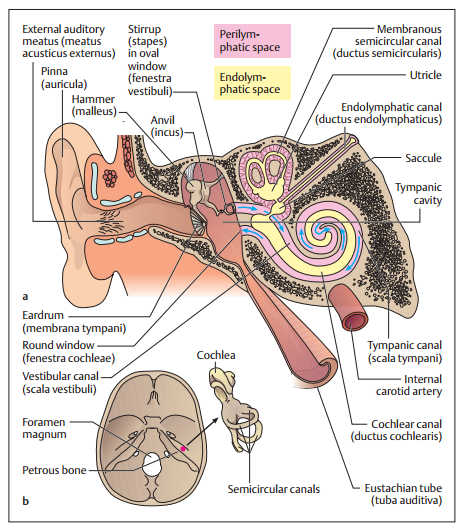 15,13, b sxematik tashqi quloq vakillik, o'rta quloq va ichkiquloq (toj qism). (Keyin) va Qal'aning tashqi quloq (yuza), o'rta quloq (eshitish ossicles va Östaki) va ichki quloq (quloq ichining tovush qabul qiladigan qismi va labirint)b eshitish va muvozanat bir to'qimalarining, cranium (yuqoridan ko'rsatilgan Boshsuyagi bazasi) ichki quloq joylashtiring2-ilova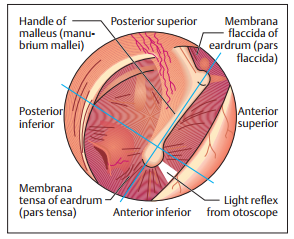 Tashqaridan ko'rinib 5.14 o'ng yuza. Yuqori orqa,orqa pastki, anteriorsuperior va old Quadrante kam ediQuloq mirrorimage ustidan chizish; CA 4-barobar o'sish3-ilovaAqliy xujum savollariDahliz-chig‘anoq a’zosining taraqqiyotiEshitish va muvozanatni saqlash a'zosiTashqi quloq Ichki quloq.   TerianalizatorlariTeri qon tomirlari va nervlari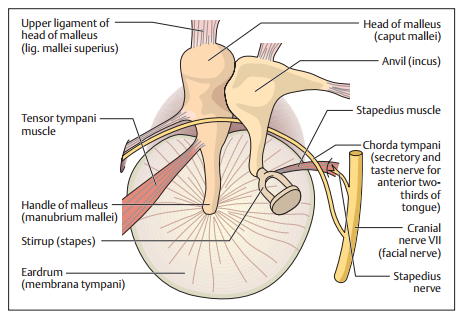 15.15 The right tympanum seen from behind.(After Faller)tashqaridan ko'rgan 15,14 o'ng quloq pardasi5-ilova6-ilovaMavzu bo‘yicha talabalarni baholash jadvaliUyga vazifa1.  Mavzuni adabiyotlar asosida takrorlash va konspektlashtirish.2. Mavzu bo‘yicha qiziqarli ma’lumotlar topish.ESHITISH, HIDBILISHTA’MBILISHA’ZOLARININGTUZILISHIDarsrejasiDahliz-chig‘anoq a’zosining taraqqiyotiEshitish va muvozanatni saqlash a'zosiTashqi quloq Ichki quloq.   Teri analizatorlariTeri qon tomirlari va nervlariDahliz-chig‘anoq  (eshituv va muvozanat) a’zosi	Dahliz-chig‘anoq a’zosi  (organum vestibulocochleare) tuzilishi va faoliyati jihatidan bir-biri bilan bog‘langan uch qism: tashqi, o‘rta  va ichki quloqdan  iborat. Tashqi quloqqa quloq suprasi va tashqi eshituv yo‘li; o‘rta quloqqa nog‘ora bo‘shlig‘i, so‘rg‘ichsimon katakchalar va eshituv nayi kiradi. Ancha murakkab tuzilishga ega ichki quloq suyak va parda labirintdan iborat bo‘lib, u eshituv  (chig‘anoq) va muvozanat (dahliz va yarimdoira  kanallar) qismlariga bo‘linadi. Tashqi va o‘rta  quloq   vazifasiga  ko‘ra eshituv a’zosiga  tegishli.		Dahliz-chig‘anoq a’zosining taraqqiyotiDahliz-chig‘anoq a’zosi homila taraqqiyotida juda erta paydo bo‘ladi. Parda labirintning kurtagi homila hayotining 3 haftasida nerv plastinkasining yon tomonida ektodermaning kengaymasi shaklida vujudga keladi. 4-haftada ektoderma plastinkasi bukilib eshituv chuqurchasini hosil qiladi. U esa eshituv pufagiga aylanib ektodermadan ajraydi va 6-haftada ichkariga botadi. Murakkab takomillashuv yo‘li bilan pufakchadan uchta yarimdoira kanallar, bachadoncha va qopcha hosil bo‘ladi. Homila hayotining 3 oyida parda labirint asosan hosil bo‘lgan bo‘lib, ovoz qabul qiluvchi apparat - kortiev a’zo esa hosil bo‘la boshlaydi. Oltinchi oyda esa uning tuzilishi murakkablashadi. Parda labirint taraqqiyoti bilan birga uni atrofida mezenxima  to‘planib keyin tog‘ayga aylanadi. Tog‘ay va parda labirint o‘rtasida suyuqlik bilan to‘lgan perilimfa bo‘shlig‘i hosil bo‘ladi. Keyinchalik tog‘ay kapsula suyakka aylanadi. Ichki quloq taraqqiyoti bilan bir vaqtda tovush o‘tkazuvchi apparat (o‘rta quloq) ham hosil bo‘ladi. Birinchi vistseral ravoqning distal qismidan nog‘ora bo‘shlig‘i va eshituv nayi hosil bo‘ladi. Eshituv suyakchalari I-II vistseral ravoqlarning tog‘ay qismidan rivojlanadi. Quloq suprasi esa ektoderma egati atrofida joylashgan mezenxima orolchalaridan rivojlanadi. Eshitish va muvozanatni saqlash a'zosi . Eshitish a'zosi (auris) uch qism (tashqi, o'rta va ichki quloq)dan tuzilgan. Muvozanatni saqlash a'zosi esa ichki quloq (labirint)ning bir qismi (dahliz va yarim halqasimon kanallar)dir.Tashqi quloq.  Tashqi quloq (auris extema) quloq suprasi -auricula va tashqi eshitish yo'li - meatus acusticus externus dan tashkil topgan.Quloq suprasi-auriculateribilanqoplangan elastik tog'ay (cartilage auriculae)dan tuzilgan bo'lib, tovush to'lqinini ushlash vazifasini bajaradi. Quloq suprasining tog'ayi quloq chetida qayrilib, supra burmasini (helix) hosil qiladi. Quloq suprasining ichkarisida supra burmasiga parallel joylashgan bo'rtma bo'lib, u anthelix deyiladi, ular oralig'ida ariqcha (scapha) joylashgan. Quloq suprasining pastkiqismida tog'ay plastinkasi o'rnida yumshoq yog' qatlami bor. Ana shu joy quloq yumshog'i (lobulis auriculae) deyilib, odatda (ayollar) har xil taqinchoqlarni shu joyga taqishadi. Quloq suprasining ichkarisida quloq teshigi bo'lib, uni old (tragus) va orqa tomonda joylashgan do'mboq (antitragus)lar chegaralab turadi. Ular o'rtasidagi chuqurcha cavum conchae deb ataladi.QuloqQuloq turli vazifalarni bajaruvchi  ikki sensorli organ bo’lib,  shunga qaramay u bir anatomik birlikdan tashkil topgan. Eshituv va muvozanat a’zosi bo’lgan quloq uch qisimga bo’linadi: tashqi quloq, o’rta quloq va ichki quloqqa bo’linadi.Tashqi quloq tashqi eshituv yo’li va quloq suprasidan iborat. Quloq suprasi teri bilan qoplangan tog’ayning murakkab bir turidir. Quloq suprasining tog’ayi tuzilish jixatdan elastik tog’aylarga kiradi. O’rta quloq nog’ora bo’shlig’i, evstaxi naychasi va chakka suyagining so’rg’ichsimon o’siq kataklaridan iborat. Ichki quloq eshituv va muvozanat a’zosining funksional jixatdan eng asosiy qismidir. Eshituv ta’sirotlarini, fazoda bosh vaziyatining o’zgarishlarini sezuvchi nerf tolalari ichki quloqda joylashadi. Tashqaridan suyak labirint bilan o’ralgan parda labirint ichki quloq tarkibiga kiradi. Ichki quloq quyidagilarni o’z ichiga oladi:(eshitish va muvozanat organlari). Ichki quloq piramidasimon petroz suyagidan tashkil topgan va kokleaya va vestibulyar apparatdan (labirent) iborat, shuningdek, suyuqlik bilan to'lgan ikki torbalar (utricle va saccule) va uch yarim doira kanallar, jumladan, tashqi quloq va o'rta qulog'i: eshitish organi, vestibulyar apparati farqli o'laroq, tovush to'lqinlari o'tkazishchi aksessuar tuzilmalarni tashkil etadiTashqi eshituv yo'li (meatus acusticus externus) uzunligi 30-35 mm bo'lgan «S» simon kanaldan iborat bo'lib, tashqi tomondan quloq teshigi, ichkaridan nog'ora parda bilan chegaralanadi. Tashqi eshituv yo'lining tashqi tog'ay qismida quloq suprasi tog'ayining toraygan bo'lagi bo'lib, eshituv kanalining uchdan bir qismini tashkil etadi: suyak qismi eshituv kanalining ichki qolgan uchdan ikki qismini hosil qiladi. Tashqi eshituv yo'liga kirish teshigi porus acusticus externus deb ataladi. Tashqi eshituv kanalini sertuk teri qoplagan bo'lib, uning yog' bezlari (glandulae ceruminosae) oltingugurtga boy maxsus modda ishlab chiqaradi.Nog'ora parda (membrana tympani) soat oynasiga o'xshash botiq doira shaklida bo'lib, yupqa elastik to'qimadan tuzilgan, diametri o'rta yoshdagi odamlarda o'rtacha 9x12 mm. Nog'ora parda tashqieshituv kanali bilan o'rta quloq chegarasida joylashgan aylana ariqcha (sulcus tympanicus)ga anulus fibrocartilagineus yordamida soat korpusiga joylashgandek kirib turadi.Nog'ora pardaning tashqi eshituv kanaliga qaragan yuzasi yupqa teri (stratum cutaneum) bilan, ichki, o'rta quloqqa qaragan yuzasi esa shilliq parda (stratum mucosum) bilan qoplangan. Bundan tashqari, nog'ora pardada ana shu ikki qavat orasida joylashgan fibroz -biriktiruvchi to'qimadan iborat qavat tafovut qilinadi. Bu qavatning tolalari nog'ora pardaning periferik qismida radiar yo'nalishda, markaziy qismida sirkular holatda bo'ladi. Nog'ora pardaning yuqori qismi qolgan qismiga qaraganda yumshoqroq va bo'shroq tortilgani uchun flaccida deb ataladi. Boshqa qismi esa tarang qismi (pars tensa) deyiladi. Nog'ora pardaning o'rta qismi yupqaroq, tashqi tomondan botiq bo'ladi, ana shunga parda kindigi (umbo membranae tympani) deyiladi. Nog'ora pardoningchetlari esa ancha qalinlashib yopishadi. Nog'ora pardani ko'rish uchun tashqi eshituv yo'lining «S»simon holatini to'g'rilash kerak. Buning uchun quloq suprasini yuqori va orqa tomonga tortiladi.Tashqi quloq qon tomirlari va nervlari. Tashqi quloqda a.carotis externa ning tarmoqlari a.temporalis superficialis, a.auricularis posterior, a.auricularis profunda (a.maxillaris ning tarmog'i) tarqaladi.V e n a 1 a r i: v.auricularis posterior va v.retromandibularis v.auricularis profunda orqali plexus pterygoideus ga quyiladi. Limfa tomirlari tashqi quloqdan, quloq suprasi oldida va orqasida joylashgan limfa tugunlariga quyiladi.Nervlari: uchlik nervning III shoxi tarmog'i n.auriculotemporalis nog'ora pardaning tashqi eshituv yo'li old tomonini, quloq suprasining boshqa qismlari bo'yin chigalidan r.auricularis magnus va X juft newning r.auricularis tarmog'ini innervatsiya qiladi.O'rta quloqO’rta quloq nog’ora bo’shlig’i Evstaxi nayi va chakka suyagining so’rg’ichsimon o’siq kataklaridan iborat. o'rta quloq (. Fig 15.13a, b) shilliq qavatining va eshituv ossicles ichiga (ossicula auditus) (malleus, incus va uni ot abzali suyagi) bilan qoplangan timpanik bo'shlig'ini, o'z ichiga oladi; xalkum uning davomiy qismi bo’lib xisobladi (tuba auditiva); shuningdek mastoid jarayonida ko'plab shilliq-astarli bo'shliqlar sifatida. Yuza qismi 1 sm, diametri qariyb daireseldir va timpanik bo'shlig'i tashqi devorini hosil qiladi. Bu uch qatlamdan tashkil topgan. yuza asosan tarang biriktiruvchi to'qima framework (membrana tensa, tensa telekorsatuvi) (membrana flaccida telekorsatuvi) uning yuqori qismida faqat kichik bo'lim hududida zaif bo'ladi (Fig. 15.14). Uning ichki yuzasi shilliq qavatining, teri bilan o'zining tashqi yuzasi bilan qoplangan. malleus uzoq sopi ichiga bir qismi (Fig. 15.15) kabibo'rtib turadi. eshituv ossicles birga timpana bilan, soundconducting apparati tashkil etadi. Malleus (Hammer), incus (Anvil), va uni ot abzali suyagi (uzangi) joylashtirgan bo’lib ichiga ovalsimon oyna (yangi oyna vestibuli), o'rtasida zanjir hosil qilib birlashtirilgan. eshituvqismi ichki quloqqa sog'lom to'lqinlar tomonidan tebranishlarini o'tkazadi. ikkinchisi, birga kokleayabilan birinchi navbatda, timpanik bo'shlig'i (burun) ichki suyak chegarasini hosil qiladi. oval oynada uni ot abzali suyagi plastinka ichki quloq suyuqlik uchun tebranishlarini uzatadi. malleus va uni ot abzali suyagi ham ikki mushaklar, mfsofalagi barqarorlashtirishni tashkil etiladi. tensor timpaninin anatomik va mfsofa uzoqlashib boradi. Har ikki xildagi uzatish sezuvchanlikka ta'sir qilishi mumkin. O’rta quloq bo’shlig’ida eshituv suyakchalari yotadi,ular uchta: bolg’acha, sandon va uzangidan iborat.Nog‘ora bo‘shlig‘i (cavum tympani) chakka suyagining toshsimon qismi bag‘rida joylashgan bo‘lib, tashqi tomondan bo‘shliq sifatida nog‘ora pardasi bilan chegaralanadi.Nog‘ora bo‘shlig‘ining hajmi 0,75–0,1 mm3 bo‘lib, uni oltita devor chegaralab turadi:1. Yuqori devori – paries tegmentalis (nog‘ora bo‘shlig‘ining tomi – tegmen tympani) chakka suyagi piramida qismining yupqa plastinkasidan tuzilgan bo‘lib, o‘rta quloqni kalla bo‘shlig‘idan ajratib turadi.2. Orqa devori – so‘rg‘ichsimon o‘siqqa qaragan devori (paries mastoideus), u nog‘ora bo‘shlig‘ini so‘rg‘ichsimon o‘siq ichidagi havo saqlovchi katak (cellulae mastoideae) bilan qo‘shadigan bir nechta teshikchalardan iborat. Bu teshikchalardan eng kattasi g‘orsimon katak (antrum mastoideum) deb ataladi. Kirish teshigidan pastroqda eminentia pyramidalis do‘mbog‘i bo‘lib, unda m.stapedius joylashgan.3. Pastki (bo‘yinturuq venasiga qaragan devori – paries jugularis) chakka suyagining piramida qismidagi pastki yuzada joylashgan bo‘yinturuq chuqurchasi (fossa jugularis) bilan chegaralanadi. Bu chuqurchada bo‘yinturuq vena joylashgan.4. Oldingi (ichki uyqu arteriyasi devori – paries caroticus) yupqa plastinkadan tuzilgan bo‘lib, nog‘ora bo‘shlig‘ini ichki uyqu arteriyasi joylashgan kanaldan ajratib turadi. Bu plastinkaning yuqorisidan Yevstaxiy nayining ichki teshigi – oseteum tympanicum tubae auditivae ko‘rinadi. Bu teshik yangi tug‘ilgan chaqaloqlarda va bolalarda keng ochilib turadi. Shuning uchun ham burun, tomoqqa tushgan infeksiyalar o‘rta quloq va kalla bo‘shliqlariga o‘tishi mumkin.5. Ichki (ichki quloqqa qaragan devori – paries labyrinthicus) yupqa plastinkadan tuzilgan. Devor o‘rtasida turtib chiqqan do‘nglik (promontorium) bo‘lib, u ichki quloq chig‘anog‘ining turtib chiqishidan hosil bo‘lgan. Do‘nglik pastida joylashgan dumaloq teshik (fenestra cochleae) nog‘ora parda (membrana tympani secundaria) bilan qoplangan. Do‘nglikning yuqorirog‘ida joylashgan oval teshikka fenestra vestibuli deyiladi. O‘rta quloqda joylashgan uzangi suyak asosi uni berkitib turadi. Oval teshik tepasida yuz nervi o‘tadigan kanal (canalis fascialis) joylashgan. Kanal devori juda yupqa bo‘lib, o‘rta quloq kasallanganda yuz nerviga ham ta’sir  qiladi.6. Tashqi (nog‘ora pardaga qaragan devori – paries membranaceus) o‘rta quloq bilan tashqi quloq chegarasida joylashgan nog‘ora parda (membrana tympani) bilan chegaralangan. Nog‘ora parda bo‘shlig‘ining yuqori gumbaz shaklida kengaygan qismi – recessus membranae tympani superior da bolg‘acha boshchasi va sandoncha joylashgan. Nog‘ora parda tashqi quloq bilan o‘rta quloq chegarasidagi gardish egatcha (sulcus tympanicus)ga fibroz to‘qimadan tuzilgan aylana gardish (anulus  fibrocartilagineus) yordamida bir oz qiyshaygan holda yopishib joylashgan. Chaqaloqlarda nog‘ora parda tik holatda ko‘rinadi. Bolg‘acha dastasi nog‘ora pardaga tegib, uni tashqi tomonga bo‘rttirib, parda kindigi (umba membrana tympani)ni vujudga keltirgan. Nog‘ora parda tashqi tomondan yupqalangan teri (stratum cutaneum) bilan, ichki yuzasi esa shilliq qavat (stratum mucosum malleus) bilan yopilgan.Nog‘ora bo‘shlig‘ida tovush to‘lqinlarini tashqi quloqdan ichki quloqqa o‘tkazuvchi uchta eshituv suyakchalari: bolg‘acha – malleus (228-rasm), sandoncha – incus va uzangi – stapes zanjir kabi tutashadi. Bolg‘achaning boshi (caput mallei) bo‘yni (collum mallei) orqali dastasi (manibrium mallei)ga davom etadi. Bolg‘acha dastasi va old o‘sig‘i (processus anterior) vositasida nog‘ora pardaga tegib turadi. Bolg‘achaning ikkinchi tomoni – yumaloq boshi (caput mallei) esa sandonchaga (incus) tanasi (corpus incudis)dagi bo‘g‘im yuzasi (bolg‘acha boshi) bilan bo‘g‘im hosil qilib qo‘shiladi.Sandonchaning ikkita oyoqchasi bo‘lib, kaltasi – crus brevis (229-rasm)ning uzun uchi (o‘rta quloqdagi uchinchi suyakcha) uzangi – stapes (230-rasm) boshchasi (caput stapedis)ga bo‘g‘im hosil qilib qo‘shiladi. Uzangi boshchasidan boshlangan old va orqa oyoqchalar (crus anterius va crus posterior) uzangining asosi (basis stapedis)ga o‘tadi. Bu asos labirint dahlizdagi ovalsimon teshikni yopadi.Nog‘ora pardaning tarang bo‘lishida va uning tebranishida bolg‘acha dastasiga yopishgan nog‘ora pardani taranglovchi muskul (m.tensor tympani) naysimon kanaldan boshlanadi va uzangining orqa oyoqchasiga yopishgan muskul – m. stapedius (piramidasimon tepalikdan boshlangan) katta ahamiyatga ega.Shunday qilib, havo to‘lqini tashqi quloq yo‘lidan nog‘ora pardaga tegib, uni harakatlantiradi. Bu to‘lqinlanish harakati esa o‘z navbatida o‘rta quloqda joylashgan eshituv suyakchalari (bolg‘acha, sandoncha va uzangi)ni harakatlantiradi. Natijada eshitish (havo) to‘lqinini ovalsimon teshik orqali ichki quloq (labirint)ga o‘tkazadi.Yevstaxiy nayi (tuba auditiva) o‘rta quloq bo‘shlig‘i va yutqinning burun qismi oralig‘ida joylashgan. Nayning uzunligi o‘rta yoshdagi odamlarda 30–40 mm bo‘lib, ikki (suyak va tog‘ay) qismdan tuzilgan. Suyak qismi (10–15 mm) voronkasimon shaklga ega bo‘lib, chakka suyagi tarkibidagi muskul-nay kanali (canalis musculotubarius)ning pastki yarmidan iborat. Yevstaxiy nayining qolgan 2/3 qismi 20–25 mm bo‘lib, yutqin tomonda joylashgan. Yevstaxiy nayining bir uchi (ostium tympanicum tubae auditivae)ga kengayib, o‘rta quloqqa ochiladi. Uning ikkinchi voronkasimon kengaygan qismi yutqin (ostium pharyngeum tubae auditivae)ga ochiladi. Nayni shilliq chiqaruvchi bezlarga boy shilliq qavat qoplab turadi.Yevstaxiy nayi yutqin orqali o‘rta quloq bo‘shlig‘ini tashqi muhit bilan bog‘lab turadi. Binobarin, nay o‘rta quloq bo‘shlig‘idagi havoni almashtirib, bir muvozanatda saqlab turish vazifasini bajaradi. Tovush to‘lqinlarining normal o‘tishiga imkoniyat tug‘diradi. Nay shilliq qavati yallig‘lanib, teshik berkilib qolganda muvozanat o‘zgarib, odam eshitish qobiliyatini yo‘qotadi.Ichki quloq.   Ichki quloq (auris interna) yoki labirint ikki qism - tashqi tomondagi suyak qismi (labyrinthus osseus) va uning ichkarisida joylashgan parda qismi (labyrinthus membranaceus)dan tuzilgan bo'lib, chakka suyagining piramida qismi ichida joylashgan. Labirint yarim halqasimon uchta kanal (canales semicirculares), labirint dahlizi (vestibulum labyrinthus) va chig'anoqdan iborat.Suyak labirint (labyrinthus osseus, 231-rasm) dahlizi (vestibulum labyrinthus) 2-3 tomchi suv sig'adigan bo'shliq bo'lib, o'rta quloqqa yumaloq teshikeha yoki dahliz oynachasi (fenestra vestibuli) bilan oval teshikeha yoki chig'anoq oynachasi  orqali qo'shilib turadi. Fenestra vestibuli o'rta quloqda joylashan uzangi (stapes)ning asosi bilan qoplangan bo'lsa, fenestra vestibuli ikkilamchi parda (membrana tympani secundaria) bilan yopilgan. Dahlizning orqatomonida joylashgan beshta teshik uchta yarim halqasimon kanaloyoqchalariga qo'shiladi va dahlizning old tomonidagi teshik orqali chig'anoq bilan birlashadi. Bundan tashqari, dahlizning medial devoridagi dahliz qirrasi (crista vestibuli) uni ikkita chuqurcha - cho'ntakka ajratib turadi. Ulardan oldingisi yumaloq cho'ntakcha-        orqadagisi uzunchoq cho'ntakcha-   recessus sphericus bo'lib, u yarim halqasimon kanal teshiklariga yaqinroq joylashgan. Bu cho'ntakchada dahliz suv yo'li (aqueductus vestibuli)ning ichki teshigi (apertura unterna aqueductus vestibuli) joylashgan. Dahliz ichidagi bo'shliq ana shu kanal va teshik orqali tashqari xaltacha bilan qo'shilib turadi. Bu hoi dahlizdagi suyuqlik miqdorining bir me'yorda bo'lishini ta'minlaydi.Suyak yarim halqasimon kanallar - canalis semicirculares ossei uchta (yuqori, orqa va tashqi) yarim halqasimon kanallardan iborat bo'lib, ular uch tekislikda joylashgan. Jumladan, oldingi yarim halqasimon kanal (canalis semicircularis anterior) sagittal tekislikda, orqa tomondagi yarim halqasimon kanal (canalis semicircularis posterior) frontal tekislikda, tashqi tomondagi yarim halqasimon kanal (canalis semicircularis lateralis) gorizontal tekislikdajoylashgan. Har bir kanalning ikkita oyoqchasi bo'lib, biri oddiy - crus simplex, ikkinchisi (orqadagisi) bir oz kengaygan ampula (ampula ossea) shaklida bo'lib, bu oyoqchalar crus ampullare nomi bilan ataladi. Yarim halqasimon kanallarning oldingi oddiy oyoqchalari (crus ossea) qo'shilib, bitta umumiy oyoqcha (crus osseus commune)ni hosil qiladi. Natijada uchta yarim halqasimon kanalning oltita oyoqchasi beshta teshik bo'lib dahlizga ochiladi.Ch i g' a n o q (cochkea) (234,235-rasmlar) dahliz pastidagi aylana atrofida spiralga o'xshab 2,5 marta aylanishidan hosil bo'lgan kanal (canalis spiraliscochleae), uning birinchi aylanasi 6 mm, ikkinchisi 4 mm va uchinchisi 2 mm. Ularning biri ikkinchisidan kichiklashib boradi. Chig'anoqning kengaygan tomoni (asosi - basis cochlea) ichki eshituv yo'liga qarab joylashgan, uchi - gumbazi (cupula cochlea) o'rta quloq tomonga qaragan. Chig'anoq o'qi (modiolus)dan chig'anoq bo'shlig'iga uchburchak shaklidagi spiralsimon suyak plastinka (lamina spiralis ossea) chiqadi. Bu plastinka gumbazga borib spiralsimon suyak plastinka ilmog'i (hamulus laminae spiralis)ni hosil qiladi. Ilmoq o'z navbatida ovalsimon teshikni chegaralab (helicotrema) turadi. Suyak plastinka va uning ichidagi chig'anoq parda chig'anoq bo'shlig'ini dahlizga olib kiruvchi narvon - scala vestibuli va chig'anoq teshigi orqali o'rta quloqqa tushuvchi narvon (scala tympani)ga ajratib turadi. Chig'anoq o'qi bilan spiralsimon plastinkalar (plastinkaning orqa tomonida) orasida nerv tugunchasi (g.spirale) joylashadigan spiralsimon kanal (canalis spiralis modioli) bo'ladi. Spiral plastinkadagi may da teshikchalar orqali nerv tolalari Korti (spiral) a'zosiga boradi.Parda labirint -labyrinthusmembranaceus to'qimadan tuzilgan bo'lib, suyak labirint ichida ana shu labirint shaklini qaytarib joylashadi. Ammo pardaning labirint hajmi suyak labirint bo'shlig'iga nisbatan kichikroq. Suyak labirint bilanparda labirint orasida perilimfa bo'shlig'i (spatium perilymphaticum) bo'lib, unda perilimfa suyuqlig'i mavjud. Parda labirint ichidagi endolimfabo'shlig'ida endolimfa suyuqligi bo'ladi. Parda labirint dahlizi sohasida 2 ta bo'shliq bo'lib, ulardan biri -bachadoncha (utriculus) uzunchoq cho'ntakcha (recessus ellipticus)da, ikkinchisi - qopcha (sacculus) yumaloq cho'ntakcha (recussus sphericus)da bo'ladi. Bachadoncha bo'shlig'iga 5 ta parda va yarim halqasimon kanal teshikchalari ochiladi. Bundan tashqari, bachadoncha bilan qopchalar o'zaro umumiy yo'l (ductus utriculosaccularis) orqali tutashgan. Bu yo'l esa o'z navbatida ductus endolymphaticus orqali chakka suyagi piramidasining orqa yuzasidan o'rin olgan xaltacha (saccus endolymphaticus) bilantutashadi. Shuningdek, elastik qopcha qo'shuvchi yo'l (ductus reuniens) orqali chig'anoqqa qo'shiluvchi yo'lga ochiladi.Parda yarim halqasimon kanallar xuddi suyak yarim halqasimon kanallarga o'xshab tuzilgan bo'lsa ham, ulardan birmuncha torroq. Parda yarim halqasimon kanallar oyoqlarining kengaygan (ampula) qismi ichki yuzalarida muvozanat nervi oxirlari (retseptorlar) tarqalgan. Bachadoncha va qopchalarning ich tomonida oq dog'lar (maculae) ko'rinadi. Bu dog'lar yuzasida shilliqsimon modda (ohak zarrachalar - otolitlar) bo'ladi. Odam muvozanati o'zgarganda ana shu otolitlar endolimfa suyuqliklari bilan qimirlab, parda yarim halqasimon kanallar ichida, ayniqsa, ampula qismida joylashganqirra (cristae ampullares)dagi muvozanat nerv oxirlarini qitiqlab, ta'sirotni bosh miya muvozanat markaziga o'tkazib beradi. Markazdan qaytgan javob (ta'sirotlarning o'tkazish yo'llariga qaralsin) ishchi a'zolarga tarqaladi. Odam muvozanati o'zgaradi, qiyshaygan bosh to'g'rilanadi. Umuman yarim halqasimon kanallar muvozanat a'zosi hisoblanadi. Odam fazoga ko'tarilganda (kosmonavtlarda) dahliz bilan yarim halqasimon kanallardagi endolimfa va otolitlar og'irligi yo'qoladi. Shuning uchun gavdaning qanday holatda ekanligini faqat ko'z bilan aniqlash mumkin.Parda chig'anoq suyak chig'anoqdan taxminan 3 marta kichik, boshlanishida boshi berk (caecum vestibulare) bo'ladi. Lekin suyak chig'anoqning yo'liniqaytaradi. Chig'anoqdagi endolimfa dahliz va chig'anoq narvonlari orasida joylashadi. Dahliz narvoni dahlizdan boshlanib parda chig'anog'i uchiga borib, u yerda nog'ora narvon (scala tympani)ga o'tadi .Parda chig'anoq suyak chig'anoq ichidagi spiralsimon o'siqlar uchidan boshlanib, uning shaklini takrorlaydi va uchi suyak spiral kanalining devoriga borib qaytib, yana spiralsimon o'siqqa yopishadi. Chig'anoq yo'li ko'ndalang kesimi uchburchak shakliga o'xshab uchta yo'lga bo'linadi. Ularning biri spiralsimon parda- chig'anoq bo'shlig'i, chig'anoq yo'li (ductus cochlearis), ikkinchisi uning ostki tomonida joylashgan nog'ora narvon (scala tympani), uchinchisi esa ustki tomondagi dahliz narvon (scala vestibuli) dahliz parda (paries vestibularis) orqali ductus cochlearis dan ajralmaydi.Chig'anoq yo'li ichida Korti a'zosini ko'ramiz. Bu a'zo parda Chig'anoqning pastki (asosiy) plastinkasidajoylashgan hujayralardan iborat. Ana shu hujayralar har xil - baland-past tovushlarni qabul qiladi.Korti a'zosi besh qator bo'lib joylashgan tukli hujayralardan tuzilgan. Bu a'zoning har bir qatori 60-70 ta tukli retseptor hujayralardan iborat. Hujayralarning tuklari turli uzunlikda bo'lib, eng kalta tukligi (130-135 mkm) hujayra chig'anog'ining asosida (lamina basilaris) joylashgan. Chig'anoq asosida chig'anoq yo'liga ko'tarilgan sari hujayralarning tuklari asta-sekin uzunlashadi. Eng uzun tukli (230-234 mkm) retseptor hujayralar chig'anoq yo'lining uchidajoylashgan. Ularning ustki tomonida tomsimon plastinka (membrana tectoris) bo'ladi. Uning bir uchi tukli hujayralar ustida, erkin ikkinchi uchi chig'anoqning asosiy membranasiga birikib joylashgan.Endi tovush o'tkazish va eshitish qanday amalga oshishi to'g'risida to'xtalib o'tamiz.Havodagi tovush to'lqinlari quloq suprasiga urilib, tashqi eshituv yo'li orqali nog'ora pardaga borib, to'qnashadi, uni tebratadi. Nog'ora parda to'lqinni o'rta quloq bo'shlig'ida joylashgan eshituv suyaklari zanjiriga (bolg'acha, sandoncha, so'ngra uzangiga) o'tkazadi.O'rta quloq bo'shlig'i eshituv (Yevstaxiy) nayi orqali halqum bo'shlig'i bilan tutashgan. Ana shu kanal orqali o'rta quloq bo'shlig'iga havo kirib nog'ora pardaning ikkala (tashqi va ichki) tomonida havo bosiminining bir xilda bo'lishini ta'minlab, nog'ora pardani normal to'lqinlantiradi. Natijada nog'ora pardaning to'lqinlari o'rta quloqda joylashgan eshituv suyakchalarini harakatga keltiradi.Agar Yevstaxiy nayi yallig'lanib berkilib, o'rta quloqqa havo o'tmay qolsa, o'rta quloqdagi bosim tashqi tomondagi bosimga nisbatan birmuncha kamayadi. Bunday sharoitda nog'ora parda to'lqinlanmaydi va tovush eshitilmaydi. Zambarakdan to'p otish vaqtida, samolyot tez ko'tarilganda tovush to'lqini birdan oshib, nog'ora pardaga qattiq urilib, uni yorib yuborishi mumkin. Shuning uchun bunday sharoitda og'izni bir oz ochib turish tavsiya etiladi, chunki ikki (tashqi va ichki) tomondan to'lqinning bir xil kuch bilan urilishini ta'minlash kerak bo'ladi. Ana shundagina nog'ora parda yirtilmaydi. To'lqin normal holatda bolg'acha va sandonchaga boradi. Sandoncha esa to'lqinni uzangiga uzatadi. Uzangi to'lqinni (uning asosiy oval teshigini qoplab turganligidan) oval teshik orqali dahliz narvoni (scala vestibuli)dagi perilimfani tebratadi. Perilimfa to'lqini narvon uchidan nog'ora narvon (scala tympani)gacha o'tib, oxiri labirint dahlizidagi yumaloq teshikni qoplab turgan parda (membrana tumpani secundaria)ni tebratadi. Perilimfaning tebranishi parda chig'anoq orqali uning ichidagi endolimfani harakatga keltiradi. Natijada Korti a'zosining tomcha plastinkasi tebranib, uning ostida joylashgan hujayra tukchalarini qitiqlaydi. Buyerda eshituv to'lqinlarini eshituv nervi uchlaridagi retseptorlar qabul qilib, ta'sirotni eshitish yo'li orqali miya po'stlog'idagi eshitish markazi (analizatori)ga yetkazadi. Natijada odamda eshitish - tovushni ajratish vujudga keladi (eshitishni o'tkazuvchi nerv yo'liga qaralsin).Tovush to'lqinlarini qabul qilish yoshga qarab o'zgarib boradi. Jumladan, o'rta yoshli odamlar bir soniyada 16-22 mingga teng bo'lgan tovush to'lqinlarini qabul qilishi mumkin bo'lsa, qari odamlarda eshitish qobiliyati birmuncha pasayadi. Ular 12-15 ming, ba'zan bundan ham kam tovush to'lqinlarini eshitadilar.Hid bilish analizatori yordamida turli moddalarning hidi seziladi. hid bilish retseptorlari  burun shiliq qavatining yuqori qismida joylashgan. Odamda analizatorlar ba’zi hayvonlarnikiga nisbatan yaxshi rivojlanmagan. hid bilish nervi uch neyronli bo‘lib, birinchi neyroni buruning shilliq qavatida joylashgan. U g‘alvirsimon suyakning teshiklaridan o‘tib tugaydi. o‘alvirsimon suyak ustida ikkinchi neyron joylashgan. Ikkinchi neyronning tanasi joylashgan yer hid bilish piyozchasi deyiladi. Undan hid bilish yo‘li boshlanib, hid bilish analizatorlari markazigacha boradi.Eshitish mexanizmi Qулоqсупрасиорqалиqабулкилингантовуштулкднлари ташкi эшитувйулиорqалиноg‘opa пардагаборади. Ноg‘ора парда товуш тулqинларига мос равишда тебранади. Бу тебранишлар болg‘ача ва сандон оркали узан-гига ўтади. Натижада ноg‘ора парда тебранишлари суякчалар орqали ўтиб, овал тешикдаги мембранага бир неча марта ортиq куч билан таъсир килади. Бу тўлqинлар аввал дарча мембранасининг qаршилигини енгиб, чиранокнинг юqори ва пастки каналлари, яъни дахдиз нарвончаси билан ноg‘ора нарвончасидаги перилимфани хам тебратади. Перилимфа ва эндолимфалар тебранишлари юqори канални пастки каналдан ажратиб турадиган асосий мембрана¬нинг тебраниши билан бирга давом этади. Асосий мембрананинг тебранишини Корти аппаратининг киприкли hужайралар рецепторлари сезиб, уни импулсга айлантириб беради ва бу импулс эшитув нерви оркали марказий нерв тизимига етказилади. Нерв импулси пўстлокда анализ-синтез кдлинганидан сунг эшитиш hисси hосил булади ва одам эшитади. Эшитув аъзоларида адапта¬ция, яъни мосланиш жараёнлари кузатилади. Узлуксиз келаётган кучли товуш тўлqинларига мосланиши мумкин, лекин адаптatsiя hам муайян чегарага эга.Ta'm bilish a'zosi Ta'm bilish a'zosining vazifasi bar xil ovqat rr\oddalarini bir-biridan ajrata bilish, sifatini aniqJashdan iborat. Odamda ta'm sezuvchi piyozchalar, asosan, tildagi papillae vallatae et foliatae da, qisman papilla fungiformis va yumshoq tanglayda, hiqildoq usti tog'ayining orqa tomonida, cho'michsimon tog'aylarning ichki yuzasida joylashgan. Piyozchalar ta'm bilish hujayralaridan iborat bo'lib, ta'm bilish analizatorlarining retseptorlarini hosil qiladi.Ta'm bilish analizatori uch xil nerv tarkibida kelib tarqaladi va uch neyronli bo'ladi. Birinchi neyron quyidagicha joylashgan:1. Tizza tuguni (Ganglion geniculi) hujayralarning periferik o'simtalari va tilning shilliq qavatidagi ta'm bilish piyozchalari bag'rida joylashgan, ta'm bilishretseptorlaridan chorda tympani tarkibida keladi. Markaziy o'simtalar n.intermedius tarkibida bosh miya ko'prigiga yo'naladi.2. Ganglion inferius (IX juft nervga taalluqli), bu tugun hujayralarning periferik o'simtalari va tilning ildiz qismida joylashgan ta'm bilish retseptorlaridan n.glossopharyngeus tarkibida keladi. Markaziy o'simtalari shu nerv tarkibida uzunchoq miyaga boradi.3. Ganglion  inferius  n.vagi,  bu  tugun hujayralarning periferik o'simtalari va hiqildoq usti tog'ayi   sohasida   joylashgan   ta'm   bilish retseptorlaridan n.laryngeus superior tarkibida keladi. Markaziy o'simtalar n.vagi tarkibida uzunchoq miyaga boradi. Shunday qilib, I neyron uch xil nerv tarkibida uzunchoq miyaga boradi. Ikkinchi neyron uzunchoq miya va ko'prikdagi shu nerv yadrolaridan boshlanib, ko'rish do'mbog'iga (thalamus) borib tugaydi. Uchinchi neyron ko'rish do'mbog'idan boshlanib, ta'm bilish analizatori po'stloq markazi – gyrusparahippocampalis ning uncus sohasiga boradi. Natijada odamda ta'm bilish vujudga keladi.Hid bilish a'zosi hid bilish xususiyatining yaxshi yoki yomon taraqqiy etganligiga qarab - makrosmik (hidni yaxshi sezuvchilar - it, mushuk, sut emizuvchilar va hokazo), mikrosmiklar (hidni yomon sezuvchilar - odam, maymun)ga bo'linadi, ularda hidlash miyasi (miya yarimsharlariga qarang) yaxshi taraqqiy qilmagan bo'ladi. Anosmiklar - hidni butunlay sezmaydiganlar (delfinlar). Ularda hidlash apparati embrionlik davridayoq bo'lmaydi. Odamda hid bilish analizatorining periferik uchi burun bo'shlig'i shilliq qavati (regio olfactoria), ya'ni burunning yuqori chig'anog'i sohasida joylashadi. Bu yerda hidlashanalizatorlarining periferik qismlari ham o'rnashgan. Nafas olganda havo bilan birga hid qo'zg'atuvchi moddalar burun bo'shlig'ida joylashgan ana shu retseptorlarni qo'zg'atadi. Ular hid bilish hujayralaridan chiqqan nerv tolalari - aksonlar, hid bilish iplari (filia olfactoria) yordamida yuqoriga ko'tarilib, g'alvirsimon suyak (lamina cribrosa)dan o'tib, bulbus olfactorius dagi hid bilish tuguni (glameruli olfactorii)da tugaydi (I neyron). Ana shu yerdan hid bilish yo'lining ikkinchi neyroni boshlanib, tractus olfactorius tarkibida trigonum olfactorum, substantia perforata anterior va septum pellicidum ga boradi. Uchinchi neyron shu yerdan miya po'stlog'idagi hid bilish sohasi, gyrus parahippocampalis va uncus ga boradi. Natijada odamda ma'lum hissiyot paydo bo'ladi.Asosiy adabiyotlar ro’yxati1.  Rajamurodov Z.T., Rajabov A.L.  “Odam va hayvonlar fiziologiyasi” T.: Tib. Kitob. 2010 y.2.   Nuriddinov.E.N. “Odam fiziologiyasi” T.: “A’loqachi” 2005 y.3. Almatov K.T., Allamuratov.Sh.I. “Odam va hayvonlar fiziologiyasi” T.: Universitet. 2004 y.4.  Xudoyberdiev.R.E.,I.K.Axmedov. “Odam anatomiyasi” T.: “Ibn Sino” 1993 y.5.   Ahmedov.A. “Odam Anatomiyasi” T.: “Iqtisod moliya” 2007 y. 6.   R.Boxodirov  “Odam anatomiyasi” T.: “O‘zbekiston”, 2006 y.  I.K.Axmedov “Atlas odam anatomiyasi”T.: “Uzb. Milliy  ensiklopediyasi”1998y.Adolf Faller., Michael Schuenke-The Human Body - “An Introduction to Structure and Function” ThiemeStuttgart · New Yorkhttp: //www.bestmedbook.com /648-662betElektron ta’lim resurslariwww.tdpu.uzwww.pedagog.uzwww.physiology.ru/handbooks.htmlwww.curator.ru/e-books/b22.html22.1. ma’ruza mashg‘ulotining o‘qitish texnologiyasiMa’ruza mashg‘ulotining texnologik kartasi (22-mashg‘ulot)VIZUAL MATERIALLAR1-ilova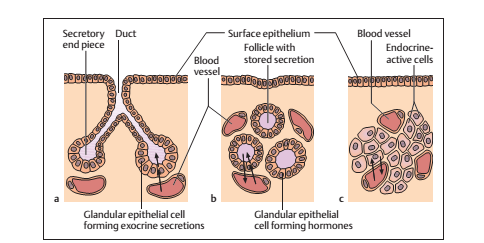 2-ilova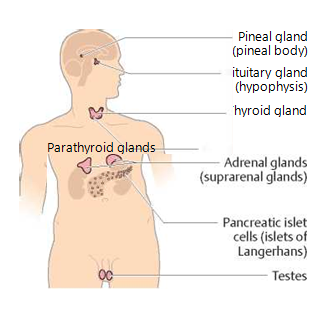 3-ilovaAqliy xujum savollari1.  Ichki  sekretsiya  bezlari  deb  kanday  bezlarga  aytiladi?2.  Tashki  va  ichki  sekretsiya  bezlarining  farki  nimada?3.  Ichki  sekretsiya  bezlarini  aks  ettiruvchi  rasmni  namoyish  kiladi.4.  Endokrin  kasalliklar  xakida  ma’lumot  beradi.5.  Nerv  gumoral  boshkarilish  xakida  tushuncha  beradi.4-ilova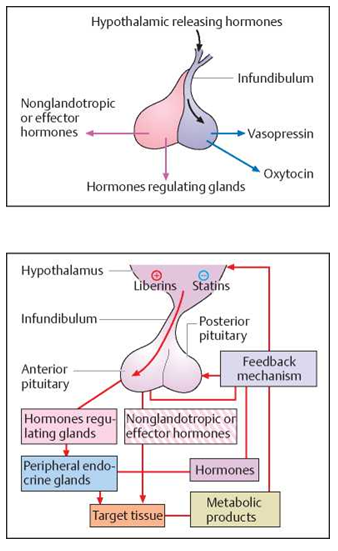 MATNLI VA RASMLI TAQDIMOT.1-slayd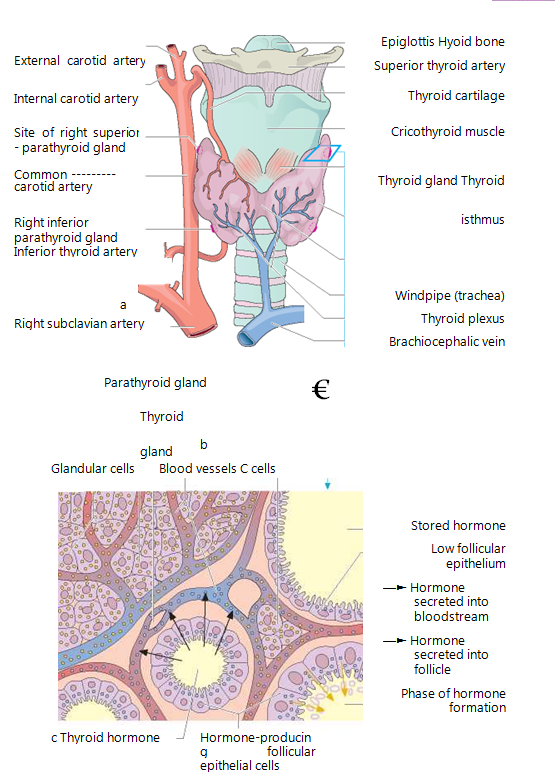 2 slayd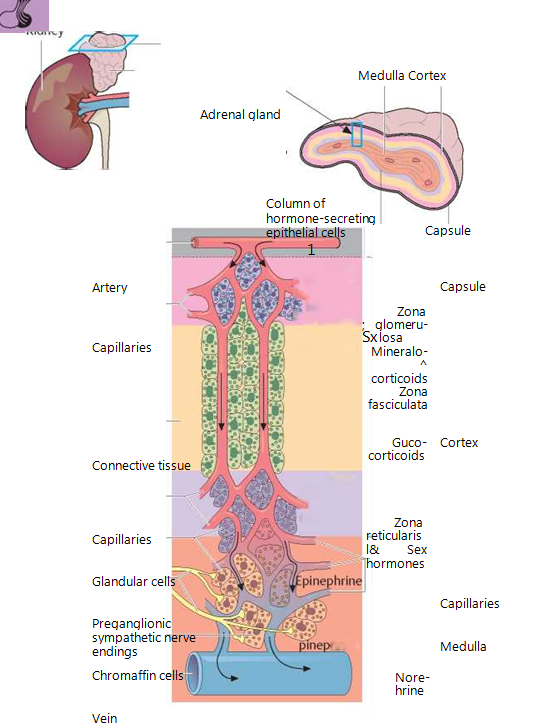 3 slayd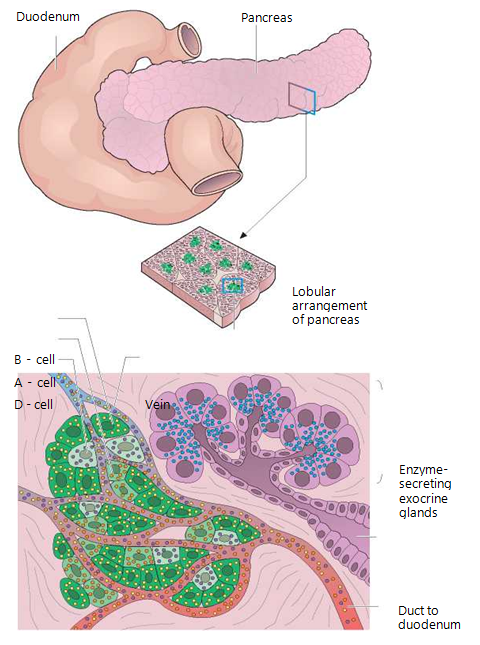 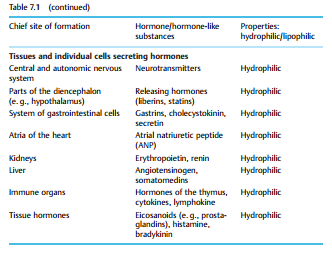 5-ilova.Jadvalni  to‘ldiring.6-ilovaUyga vazifa1.  Mavzuni adabiyotlar asosida takrorlash va konspektlashtirish.2. Mavzu bo‘yicha qiziqarli ma’lumotlar topish.ICHKI  SEKRETSIYA  BEZLARINING  TUZILISHIRеja:1. Tashqi, ichki  va aralash sеkrеtsiya bеzlari haqIda  umumiy tushuncha.2. Ichki sеkrеtsiya bеzlarining ahamiyati.3. Gipofiz va epifiz bеzlari.4. Qalqonsimon, qalqonoldi va ayrisimon bеzlar.5. Buyrak usti, mе'da osti va jinsiy bеzlar.Таянч  иборалар: Gipofiz, epifiz bеzlari. Gormon,Qalqonsimon  bez, qalqon oldi, ayrisimon, buyrak usti bеzlari,Tashqi, ichki va aralash sеkrеtsiya bеzlari haqida umumiy tushunchaOdam organizmida uch xil bеz bo’ladi: 1. Tashqi sеkrеtsiya bеzlariga tеridagi tеr, yog’, sut, so’lak (quloq oldi, til osti va jag’ ostn)   hamda   oshqozon   va   nchaklarning   shilliq   qavatidagi   shira ajratuvchi      bеzlar      kiradi.      Bularda      ishlab      chiqariladigan suyuqliklar  tashqn  muhitga  chiqariladi.  Shuning uchun  bu bеzlar tashqi sеkrеtsiya bеzlari dеb ataladi. Ba'zi olimlarning fikrncha, jigar ham eng katta tashqi sеkrеtsiya bеz xisoblanadi, ya'ni ishlab chiqariladigan   o’t   suyuqligi   ichakka   qo’yiladi   va   najas   bilan tashqariga chiqariladi.2.  Ichki  sеkrеtsiya  bеzlari.   Bular  odam  tanasining turli qismlarida    joylashgan    bo’lib,    ularda    ishlab    chiqariladigan suyuqliklar organizmning ichki muhitiga, ya'ni qon va limfaga qo’viladi. Shuning uchun bu bеzlar ichki sеkrеtsiya bеzlari dеb ataladi. Ichki sеkrеtsiya bеzlariga gipofiz, epifiz, qalqonsimon, qalqon oldi, ayrisimon, buyrak usti bеzlari kiradi.3. Aralash bеzlar. Bularning to’qimasi ikki qismdan nborat bo’lib, bir qismida ishlab chinariladigan suyuqlik xuddi tashqv sеkrеtsiya bеzlaridagiga o’xshab tashqi muhitga chiqariladi, ikkivchi qvsmvda ishlab chiqariladigan suyuqlik esa xuddi ichki sеkrеtsiya bеzlaridagi singari organizmning ichki muhitiga chiqariladi. Bularga oshqozon osti va jinsiy bеzlar kiradi.Endokrin tizimi barcha organlar va hujayra  tizimlari, qaysi o'z ichiga oladi.
secretesignal  moddalar (gormonlar) ajratadiva   qon yoki limfa suyuqligiga quyadi  yoki 
organizmning suyuqlik ichiga qo'shni hujayralar erishish uchun secrete qiladi. (paracrine
sekretsiyasi). Gormonlar ham ularga secrete bu hujayralar bo'yicha harakat qilishi mumkin
(autocrine sekretsiyasini). Shunday qilib, endokrin tizimi bir-biri ajratadigan garmonlarini qayerga quyishiga qarab farqlanadi. Tashqi sekrtsiya bezlari (so'lak bezlari, ter bezlari) ichki sekretsiya bezlari (jinsiy bezlar va boshqalar) hamda aralsh bezlar( oshqozon osti bezi)
ularning garmon suyuqligini  to'g'ridan-to'g'ri yuborish yoki tashqi va ichki kanallar orqali
garmonlarini quyadi.
organizmning biologik faoliyat ko'rsatishi, endokrin tizim,vegetativ asab tizimi bilan va immun tizimi bir-biriga go’yoki  "simsiz" chambarchas bog’langandir. Ularning Vazifalari, bir-biriga muvofiq ish bajaradi.--- Bu uning harakatlar sekin, lekin yana uzaytirildi vegetativ asab tizimi boshlab bu farq,va bu ko'payish, o'sish va homeostasis uchun muhim ahamiyatga ega
hayot-saqlab metabolik jarayonlarini (va electrolyte suv balansi,
metabolizm energiya). Individual ularning vazifalari barcha turlibezlari tasnifi ko'ra transport secreta tomonidanbezining tashqi sekretor bezlar follikullar shakllanishi bilan endokrin bezlarendokrin bilan follikullar shakllantirish holda bezlari.
O'qlarni qon sekretsiyasini elementlarini migratsiya yo'nalishini ko'rsatadi
bu sekretsiyasi oqimi tomirlari va yo'nalishiikkala tizimlarining asosiy maqsadi o'zgartirish uchun organizmning moslashishuning atrofi qondirish uchun.endokrin tizimining buzilishi garmonlarning ko’payishi yoki kamayishi  jiddiy kasalliklarga olib keladi buni keying sahifalarda uchratishimiz mumkun. Ichki sekretsiya yoki endokrin bezlar alohida a’zolar tizimini hosil qiladi. Ularning ishlab chiqargan suyuqligi qonga yoki limfaga o’tadi. Ichki sekretsiya bezlariga gipofiz, epifiz, qalqonsimon bez, qalqonsimom orqa, ayrisimon, buyrak usti bezi, me’da osti bezining Langengars orolchalari, erkaklar va ayollar jinsiy bezlarining ichki sekretsiya qismi, interrenal tizim va paragangliyalar kiradi. Ichki sekretsiya bezlari biologik faol modda gormonlar  ishlab chiqaradi. Bu gormonlar juda oz miqdorda ham organizmning faoliyatiga ma’lum bir ta’sir ko’rsatadi. Gormonlar tanlab ta’sir qilish xususiyatiga ega  bo’lib, organizmnmng taraqqiyotini, o’sishini boshqarib turadi. Agar gormonlar kam yoki ko’p ishlab chiqarilsa, organizmda har xil kasalliklar kelib chiqadi. 	Ichki sekretsiya bezlari o’z taraqqiyoti davrida turli epiteliydan kelib chiqqani uchun ular bir necha guruhga bo’linadi.	1.Entodermadan hosil bo’lgan  vistseral ravoqlar epiteliyidan taraqqiy etuvchi bezlar (qalqonsimon, qalqonsimon orqa va ayrisimon bezlar).2.Entodermadan hosil bo’lgan, ichak nayi epiteliyidan taraqqiy etuvchi bezlar (me’da osti bezi orolchalari).3.Mezodermadan taraqqiy etuvchi bezlar (buyrak usti bezining po’stloq qismi, jinsiy bezlar va interrenal tizim).4.Ektodermadan taraqqiy etuvchi-nerv nayining oldingi qismidan hosil bo’lgan bezlar (gipofiz va epifiz).5.Ektodermadan taraqqiy etuvchi-simpatik nerv tizimidan hosil bo’lgan bezlar .Qalqonsimon  bez. Qalqonsimon  bez (glandula thyroidea) toq a’zo bo’lib, ichki sekretsiya bezlari ichida eng kattasidir. Uning  o’sayotgan organizm uchun ahamiyati juda katta. U bo’yinning oldingi sohasida hiqildoqning  qalqonsimon  tog’ayi bilan  kekirdakning yuqorigi  III-IV tog’ay halqalari oldida joylashgan. Bez yuza joylashib uni old tomondan til osti suyagining ostidagi mushaklar, bo’yinning yuza va kekirdak oldi fastsiyalari qoplab turadi. Qalqonsimon  bez ikki: o’ng va chap bo’lakdan (lobus dexter et sinister) iborat. Bo’laklari tor bo’yincha (isthmus gl. thyroidei) vositasida o’zaro qo’shilgan. 30% holatda uning bo’ynchasidan yuqoriga qarab piramidasimon bo’lagi (lobus pyramidalis) joylashadi. Bezning ko’ndalang o’lchami katta odamlarda 50-60 mm. Qalqonsimon bez bo’laklarining balandligi 50 mm atrofida. Uning  bo’laklarining orqa-yon yuzasi halqumninig hiqildoq qismi va qizilo’ngachning boshlang’ich qismiga tegib turadi.  Bez bo’yinchasining balandligi 5-15 mm, qalinligi 6-8 mm bo’lib, kekirdakning II-III tog’ay halqalari sohasida joylashadi.  Bezning  og’irligi 30-50 g. Qalqonsimon bezning og’irligi ayollarda erkaklarga nisbatan katta. Qalqonsimon bez tashqi tomondan hiqildoq va kekirdakka birikkan fibroz kapsula (capsula fibrosa) bilan o’ralgan. Undan bez ichiga trabekulalar kirib, bezni bo’laklarga ajratadi. Bez bo’laklarining ichi qalqonsimon bezning tarkibiy-vazifaviy birligi folikullalardan iborat. Folikullalarning devori bir qavatli epiteliy bilan qoplangan. Follikulalarning o’lchamlari 25 dan 300-500 mkm gacha. Follikulalar bo’shlig’ida epiteliy hujayralari ishlab chiqargan quyuq oqsillarga boy kolloid modda bor. Uning tarkibidagi yod miqdori qon plazmasidagidan  300 marta ko’p. 	Mu’tadil holatda qalqonsimon bez  80% tiroksin va 20%  triyodotironin ishlab chiqaradi. Uning gormonlari organizmdagi asosiy  modda almashinuviga ta’sir qilib issiqlik  almashinuvini, oqsil, yog’, uglevodlar sarflanishini kuchaytiradi. Kaliy va suvni organizmdan  chiqishini, organizmni o’sishini boshqaradi, buyrak usti, jinsiy, sut bezlari va markaziy nerv tizimini faoliyatini kuchaytiradi. Qalqonsimon bezning follikulalararo epiteliyi hujayralari bezning  tarkibida  yod bo’lmagan gormoni kaltsitoninni ishlab chiqaradi. U qondagi qaltsiy  miqdorini kamaytirib, uni suyaklarda to’planishini ta’minlaydi va paratireoidinga antogonist bo’ladi. Bu gormon shuningdek hazm bezlari  faoliyatini pasaytiradi.	Taraqqiyoti: Homila hayotining 3-4 haftasida oldingi ichakni I-II vistseral ravoqlari o’rtasidagi entoderma qalinlashib o’simta hosil qiladi. O’simta ichida dastlab bo’shliq bo’lib, uni qalqonsimon-til nayi deyiladi. O’simtaning uchi qattiqlashib, homila hayotining 4 haftasida naycha atrofiyaga uchraydi va uning boshlang’ich qismi tilning tanasi bilan ildizi o’rtasidagi ko’r teshikka aylanadi. Nayning qattiqlashgan uchida qalqonsimon bez kurtagi hosil bo’ladi. Bu kurtak kattalashib, mezenxima bilan o’raladi va ikki bo’lakka bo’linadi. Bezning hosil bo’lgan bo’laklari pastga tomon surilib o’z joyini egallaydi. Qalqonsimon-til o’simtaning qolgansimon qismi esa bezning piramida bo’lagini hosil qiladi. Yangi tug’ilgan bolada qalqonsimon bez tuzilishi takomillashmagan. U  ko’proq taqasimon, yarimoysimon shakllarda uchraydi. Uning kengligi bo’yin sohasida 30 mm, og’irligi 3 g. Bez bo’laklari yaxshi bilingan. Ko’p hollarda bezning pastki chegarasi kekirdakning 5-6 tog’ayi sohasigacha tushishi mumkin. Bola hayotining birinchi yilida bez parenximasi tuzilishi takomillashsa ham  o’smaydi. Keyinchalik balog’at davrigacha asta-sekin o’sib 10-14 g bo’ladi.  Balog’at davrida o’sishi tezlashib og’irligi 25 g,  20 yoshdan keyin esa 35 g.	Qalqonsimon bez faoliyati bolada  pasayganida kretinizm xastaligi kuzatiladi. Bunday bolalarning bo’yi sekin o’sadi, jinsiy taraqqiyot to’xtaydi, ruhiy rivojlanish orqada qoladi. Katta odamning qalqonsimon bezi faoliyatini pasayishi miksidema kasalligiga olib keladi. Qalqonsimon bezning faoliyatini oshib ketishi tireotoksikozga olib keladi. Qalqonsimon orqa bezlari.  Qalqonsimon orqa  bezlari (glandula parathyroidea) odatda to’rtta (ikkita  yuqorigi va ikkita pastki) bo’lib, qalqonsimon bez bo’laklari orqa yuzasida joylashgan  yumaloq yoki cho’zinchoq  tanachalardan iborat. Bu bezlar qalqonsimon bezdan rangi bilan  (bolada och pushti rang, kattalarda sarg’imtir jigar rang) ajralib turadi. U tashqi tomondan fibroz kapsula bilan  o’ralgan bo’lib, undan bez ichiga  qatlamlar kiradi. Qalqonsimon orqa bezlarini har  birini uzunligi 4-8 mm,  kengligi  3-4 mm, qalinligi 2-3 mm, umumiy og’irligi 0,13-0,36 g. Qalqonsimon orqa bezlari  paratgormon ishlab chiqaradi. Bu gormon suyak to’qimani parchalanishi va kaltsiyni qonga chiqishini ta’minlaydi. Paratgormon ikki qismdan iborat bo’lib: birinchi qismi fosforni buyrak orqali  ajralib chiqishini, ikkinchi qismi  kaltsiyni to’qimalarda to’planishini boshqaradi.  Shuning uchun bu gormon ko’p ishlab chiqarilsa qonda qaltsiyni miqdori oshadi. Shu bilan birgalikda qonda fosforni miqdori kamayadi.  Paratgormon kaltsitonin va vitamin D bilan birgalikda organizmdagi kaltsiy almashinuvini ta’minlaydi.		Taraqqiyoti: Qalqonsimon orqa bezlari uchinchi (pastki) va  to’rtinchi (yuqorigi) jabra cho’ntaklari epiteliyidan rivojlanadi. Homila taraqqiyotining 7 haftasida epiteliy kurtaklari jabra cho’ntaklaridan ajrab chiqib kaudal tomonga suriladi va o’zining doimiy joyini egallaydi. Yangi tug’ilgan bolada bezning uzunligi 3 mm, kengligi 1,5-2 mm.  Uch yoshda uning uzunligi 3 mm, kengligi 5 mm, balog’at davrida esa 7 mm. Bu davrda bez to’qimalari orasida yog’ paydo bo’lishi munosabati  bilan uning rangi och pushtidan sarg’imtir rangga o’zgaradi va yuqorigi bezlar  pastkisiga nisbatan kattalashadi. Yangi tug’ilgan bolada qalqonsimon orqa bezlarining umumiy og’irligi 6-9 mg. Emizikli davrda ularning umumiy og’irligi 3-4 marta ortsa, 5 yoshda unga nisbatan ikki bor, 10 yoshda esa 3 marta kattalashadi va 20 yoshda 120-140 mg bo’ladi. Hamma yosh davrlarida bu bezning  og’irligi ayollarda erkaklarga nisbatan katta.Qalqon orqa bezlarining faoliyati bolada oshib ketsa, giperkaltsiemiya ro’y berib, suyaklanish jarayoni buziladi. Agar bezning faoliyati pasayib ketsa gipokaltsiemiya va giperfosfatemiya ro’y berib, nerv mushak qo’zg’alishi oshib ketadi.					Buyrak usti beziBuyrak usti bezi (glandula suprarenalis) juft a’zo bo’lib, qorinparda orqa bo’shlig’ida buyraklarning yuqori  uchida  joylashgan. U uchburchak, yarim oysimon, ispan shlyapasi shakllarida uchraydi. Bezning uchta: oldingi (facies anterior), orqa (facies posterior) va pastki (facies renalis) yuzasi tafovut qilinadi. Buyrak usti bezlari XI-XII ko’krak umurtqalari sohasida turadi. O’ng buyrak usti bezi chapiga nisbatan pastroq turadi. O’ng buyrak usti bezining orqa yuzasi diafragmaning bel qismiga, oldingi yuzasi jigarning vistseral yuzasi va o’n ikki barmoqli ichakka, pastki yuzasi  o’ng buyrakning yuqori uchiga,  medial chekkasi esa pastki kavak venaga tegib turadi. Chap buyrak usti bezining orqa yuzasi diafragmaga, oldingi yuzasi me’da osti bezining dumiga, pastki yuzasi chap buyrakning yuqori uchiga, medial chekkasi esa aortaga tegib turadi. O’ng va chap buyrak usti bezlarining oldingi yuzasi qisman parietal qorinparda bilan yopilib turadi. Buyrak usti bezining uzunligi 40-60 mm, balandligi 20-30 mm, qalinligi 2-8 mm, og’irligi 12-13 g. Buyrak usti bezining usti silliq bo’lmay, uning oldingi yuzasida egat-darvoza (hilus) joylashgan.   Bez tashqi  tomondan fibroz kapsula bilan o’ralgan, undan a’zo ichiga biriktiruvchi to’qimali trabekulalar kiradi. Fibroz kapsulaning ostida bezning sarg’imtir po’stloq moddasi (cortex), uning  o’rtasida esa   qoramtir mag’iz modda (medulla) joylashgan. Buyrak usti bezining po’stloq moddasi uch: tashqi koptokchali, o’rta dastali va ichki to’r qavatga bo’linadi. Buyrak usti bezining po’stloq moddasi hayot uchun  katta ahamiyatga ega bo’lgan kortikosteroid gormonlar ishlab chiqaradi. Po’stloqning  koptokchali  qavati  ishlab  chiqargan   mineralokortikoidlar (aldosteron) mineral va suv almashinuvini boshqaradi. Aldosteron nefron naychalarida natriy va suvni birlamchi siydikdan qayta so’rilishini kuchaytiradi. Bu gormon etishmaganda natriy ko’p yo’qotiladi va organizm suvsizlanadi.Dastali  qavat ishlab chiqargan  glyukokortikoidlar (gidrokortizon, kortikosteron) modda almashinuviga  ta’sir qiladi. Ular ta’sirida oqsil moddalar parchalanishida hosil bo’lgan moddalardan  uglevodlar hosil bo’ladi.  Glyukokortikoidlar yallig’lanishga va allergiyaga qarshi kuchli ta’sirga ega. To’r qavat hujayralari ishlab chiqargan androgenlar  ikkilamchi jinsiy belgilarning hosil bo’lishida  ishtirok  etadi.	Buyrak usti bezining mag’iz moddasida ikki xil hujayralar bor. Epinefrotsitlar  mag’iz moddaning asosini tashkil qilib, adrenalin gormoni ishlab chiqaradi. Norepinefrotsitlar uncha katta bo’lmagan guruhlar shaklida  joylashib noradrenalin  gormonini  ishlab chiqaradi.  Adrenalin yurak qisqarishini tezlatadi, yurak mushaklarini  qo’zg’alishini va o’tkazuvchanligini  oshiradi. Teri va ichki a’zolarning  mayda arteriyalarini toraytirib, arterial bosimni ko’taradi. U me’da va ichak mushaklarini qisqarishini kamaytirib, bronx mushaklarini bo’shashtiradi. Adrenalin ta’sirida jigarda glikogenni parchalanishi kuchayib giperglikemiya paydo bo’ladi. Noradrenalin arterial bosimni ko’taradi.	Taraqqiyoti: Buyrak usti bezining po’stloq va mag’iz qismlarining kelib chiqishi har xil. Po’stloq qismi birlamchi ichakning dorsal tutqichi ildizi bilan siydik-tanosil burma o’rtasida joylashgan mezodermadan rivojlanadi. Bezning mag’iz qismi po’stloq qismidan kechroq ektodermadan hosil bo’ladi.Yangi  tug’ilgan  bola  buyrak  usti bezini bittasini og’irligi 8-9 g, o’lchamlari: ko’ndalangiga 3,3-3,5 sm, qalinligi 1,2-1,3 sm, balandligi 2,3-2,8 sm. Yangi tug’ilgan bola buyrak usti bezida po’stloq qismi yaxshi, mag’iz qismi  esa kam rivojlangan. Bola hayotining dastlabki uch oyida  buyrak usti bezining  og’irligi sezilarli (3,5 g gacha) kamayadi.  Bez hajmining bunday kamayishi uning po’stloq qismini yupqalashuvi va qayta o’zgarishiga bog’liq. Keyingi davrlarda buyrak usti bezining o’lchamlari  kattalasha boshlaydi. Uning og’irligi 5 yoshda 4,6 g, 10 yoshda 6,6 g, 15 yoshda 8,63 g va 16-20   yoshda 12,95 g yetadi.Me’da osti bezining endokrin qismi     Me’da osti bezining endokrin qismi (pars endocrinica pancreatis) epiteliy hujayralari tashkil topgan pankreatik (langergans) orolchalaridan (inculae pancreaticae) iborat. Ular bezni ekzokrin qismidan biriktiruvchi to’qimali qatlamlar vositasida ajralgan. Orolchalar bezning hamma qismida bo’lsada, dum qismida ko’p. Bu orolchalarning soni bir millionga yaqin, kattaligi 0,I-0,3 mm bo’lib, umumiy massasi bez og’irligini 1-2% tashkil qiladi. Pankreatik orolchalar   va  hujayralardan iborat.  -hujayralar insulin gormoni ishlab chiqaradi. Uning ta’sirida qonda qand moddasi kamayib jigar va mushaklarda glikogen holida to’planadi. U glyukozadan yog’ hosil bo’lishini kuchaytirib, yog’ning parchalanishini sekinlatadi. Insulin oqsil hosil bo’lishini faolashtiradi. Insulin yetishmovchiligi qandli diabet kasalligiga olib keladi.  –hujayralar glyukagon gormonu ishlab chikaradi. Glyukagon gormoni ta’sirida jigarda glikogen glyukozaga parchalanadi. Uning miqdorini ko’payishi qonda qand miqdorini oshishiga, giperglikemiyaga olib keladi. Undan tashqari glyukagon yog’ni yog’ to’qimasiga parchalanishini kuchaytiradi.Taraqqiyoti: Me’da osti bezi orolchalari homila taraqqiyotining 3-oyida birlamchi ichak epiteliyi kurtagidan paydo bo’ladi. Yangi tug’ilgan bolada orolchalar soni 120 ming bo’lib, ular me’da osti bezi xajmining 3,5% tashkil kiladi. Bola hayoti davomida ularning soni ko’payib 800 mingdan oshadi va bez massasining 1-2% tashkil qiladi. Orolchalar qon tomirlarga boy.		Jinsiy bezlarning endokrin qismiErkaklarda moyak, ayollarda tuxumdon jinsiy hujayralardan tashqari, qonga jinsiy gormonlar ham ishlab chiqaradi. Bu gormonlar ta’sirida ikkilamchi jinsiy belgilar paydo bo’ladi. Moyakning endokrin qismi buralma urug’ naychalarining o’rtasidagi qon va limfa kapillyarlari yonidagi interstitsial to’qimada joylashgan o’ziga xos Leydig hujayralaridan iborat. Bu hujayralar erkaklar jinsiy gormoni testosteronni ishlab chiqaradi. Bundan tashqari kamroq ta’sir kuchiga ega gormonal moddalar va oz miqdorda ayollar jinsiy gormoni estrogen ishlab chiqariladi. Androgenlar jigar, buyrak va ayniqsa mushaklarda oqsil moddalar sintezini kuchaytiradi va oliy nerv faoliyatiga ta’sir qiladi.	Erkaklarning jinsiy gormoni-androgenlarni homila davrida o’sayotgan moyaklar ishlab chiqaradi. Ular erkaklarning ichki va tashqi jinsiy a’zolarining takomillashuvini ta’minlab, ayollar jinsiy naylarining o’sishini to’xtatadi.Ayollar jinsiy bezlari follikulalarini donador qavati va tuxumdon interstitsial to’qimasi hujayralari estrogen gormonlar va oz miqdorida testosteron ishlab chiqaradi. Sariq tana esa progesteron ishlab chiqaradi. Ayollarning jinsiy gormonlari asosan qiz bola balog’atga yetaganidan keyin ishlab chiqarila boshlaydi. Estrogenlar ayollar organizmi jinsiy a’zolarini taraqqiyoti va o’sishga ta’sir ko’rsatadi. Progesteron sut bezlari rivojlanishi va homila taraqqiyotiga ta’sir qiladi.GormonlarGormonlar messengersconsisting arechemical turli Hilda bo’lib  organizmning juda kam foizini tashkil etadi. Nisbatan oddiy yoki juda murakkab moddalar  bo'lishi mumkin. Organizmda moddalar  orasida, gormonlar ishlab chiqarish va ta'sir ko’rsatishi  bo’yicha ular hujayralardagi faoliyatga shuningdek  tanada tegishli  faoliyatni  nazorat qiladi. Garchi
qoni tana, faqat ayrim hujayralar davomida gormonlar oshiradi
organlar yoki to'qimalar ularga javob berish uchun. Gormonlarning vazifasi  hujayralarida membrana ustida ham mahalliylashtirilgan bo'lgan throughspecific retseptorlari, yoki bu hujayralar cytoplasm. Gormon retseptorlari turli xil, har hil hujayralar, odatda, turli xil gormonlar uni ulash mumkin ta'minlaydi. Alohida gormon uchun, bir uyali sezgirligini soni bo'yicha  qismida  bog'liq  mavjud  retseptorlari.  Gormon,  yoki  keyin  bog'langan  bo'ladi  keyin  inactivated bo'ladiuning o'ziga xos faoliyat tarqatilgan edi.Gipofiz. Gipofiz (hypophysis) ponasimon suyakdagi turk egarini gipofiz chuqurchasida joylashgan. Uning ko’ndalang o’lchami 10-17 mm, oldingi-orqa o’lchami 5-15 mm, vertikal o’lchami 5-10 mm.  Uning og’irligi erkaklarda 0,5 g, ayollarda 0,6 g. Gipofiz tashqi tomondan kapsula bilan o’ralgan.  	Gipofiz ikki kurtakdan taraqqiy etgani uchun uni ikki bo’lagai bor.Oldingi bo’lagi adenogipofiz (lobus anterior) nisbatan katta bo’lib, gipofiz massasini 70-80% tashkil qiladi. Adenogipofiz tarkibiga oldingi, o’rta yoki oraliq va tuberal bo’laklar kiradi. Orqa bo’lak-neyrogipofiz (lobus posterior) tarkibiga orqa bo’lak, voronka, adenogipofiz va gipotalamus o’rtasida joylashgan o’rta tepalik kiradi.Gipofizning oldingi bo’lagi hujayralari boshqa ichki sekretsiya bezlari faoliyatini boshqaruvchi gormonlar ishlab chiqaradi. Uning gormonlaridan somatotropin oqsillar sintezini kuchaytiradi va yog’ning parchalanishini tezlatadi, shuning uchun o’sish davrida bolalar va o’smirlarda yog’ to’planishi pasayadi. Agar bolalik davrida somatotropin kam ishlab chiqarilsa gipofizar karlikizmga, ko’p ishlab chiqarilsa gipofizar gigantizimga olib keladi. Agar bu gormon katta odamlarda ko’payib ketsa kallaning yuz qismi, oyoq panjasi suyaklari kattalashib akromelogiya holati paydo bo’ladi.Kortikotropin yoki AKTG buyrak usti bezini dastali va to’r qavatini o’sishini va gormonlar ishlab chiqarishini kuchaytiradi.Tirotropin gormoni qalqonsimon bez follikulasi epiteliyi etilishini boshqsradi.Gonadotropin erkaklarda moyaklarni osishini va spermatogenezni kuchaytiradi. Ayollarda ovulyatsiya va sariq tana hosil bo’lishiga ta’sir ko’rsatadi. Gipofizning o’rta bo’lgi gormoni melotonin teri pigmentatsiyasiga ta’sir ko’rsatadi.Gipofizning  orqa bo’lagi neyroglial hujayralardan, gipotalamusdan neyrogipofizga keluvchi nerv tolalaridan va neyrosekretor tanachalardan iborat. Neyrogipofiz gormonlari gipotalamusning supraoptik va paraventrikulyar o’zaklarida hosil bo’lib, aksonlar orqali neyrogipofizga tushadi. Vazopressin buyrak naychalarida suvni qayta so’rilishini kuchaytirib antidiuretik ta’sir ko’rsatadi, natijada siydik ajralishi kamayadi. Oksitotsin bachadon mushaklarini qisqarishini kuchaytirib tug’ish jarayonini tezlatadi. Bundan tashqari u sut bezlarining faoliyatini kuchaytiradi.Taraqqiyoti: Gipofizning oldingi bo’lagi og’iz ko’rfazi devori epiteliydan hosil bo’lgan bo’rtmadan (Ratke cho’ntagi) taraqqiy etadi. Bu ektodermal bo’rtma bo’lajak III qorincha tubiga qarab o’sadi va adenogipofizni hosil qiladi.Neyrogipfiz ikkinchi miya pufagi o’simtasidan hosil bo’ladi. Bu o’simta Ratke cho’ntagi o’simtasiga qarma-qarshi yo’nalgan bo’lib, undan kulrang tepacha, voronka va neyrogipofiz hosil bo’ladi.Yangi tug’ilgan bolada gipofiz noksimon shaklida bo’lib, o’rtacha og’irligi 0,12g. Uning o’lchamlari bo’yiga 5,7-7,5 mm, ko’ndalangiga 7,9-8,5 mm va balandligi 4-4,9 mm. Gipofiz  bola hayotining ikkinchi yilida, 4-5  va 11-12 yoshlarda tez o’sadi. Bola 10 yoshga to’lganida uning og’irligi ikki marta, 15 yoshda esa uch marta oshadi. 20 yoshda u eng katta og’irlikka (530-560 mg) ega. Hamma yoshda gipofizning o’lchamlari va og’irligi ayollarda kattaroq bo’ladi. Gipofizning  faoliyati homila davrida boshlangan bo’lib, bu davrida u boshqa endokrin bezlarga ta’sir qiluvchi gormonlar ishlab chiqara boshlaydi.       Epifiz.  Epifiz yoki shishsimon tana (corpus pineale) cho’zinchoq yoki sharsimon shakllarda uchraydi. Uning og’irligi katta odamda 0,2 g, uzunligi 8-15 mm, kengligi 6-10 mm, qalinligi 6-10 mm. Tashqi tomondan biriktiruvchi to’qimali kapsula bilan o’ralgan, undan shishsimon tana ichiga trabekulalar kirib bezni bo’laklarga bo’ladi. Bez parenxmasi tarkibini ko’p sonli ixtisoslashgan bez hujayralari-pinealotsitlar va kamroq glial hujayralari hosil qiladi. Uning hujayralari balog’at davrigacha gipofizni faoliyatini tormozlovchi   va modda almashuvini boshqarishda ishtirok etadiganmodda ishlab chiqaradi.	Hozirgi vaqtda epifizda ikki xil modda-serotonin va melatonin hosil bo’lishi aniqlangan. Serotonin arteriyalarni toraytirib, mediator vazifasini bajaradi. Melatonin esa jinsiy bezlar taraqqiyoti uchun fiziologik tormoz vazifasini bajaradi. Epifizning buzilishi bolalarda erta jinsiy balog’atga yetishga olib keladi.	Taraqqiyoti: Epifiz bo’lajak III qorincha tomini toq bo’rtmasi shaklida rivojlanadi. Bu bo’rtma hujayralari hosil qilgan zich hujayra massasiga mezoderma o’sib kiradi va undan epifizning biriktiruvchi to’qimali asosi paydo buladi. Bu asos qon tomirlar bilan birgalikda bez parenximasini bo’laklariga bo’ladi.Yangi tug’ilgan bola shishsimon tanasi yumaloq shaklda, oyoqchalari yo’q bo’lib, to’rt tepalikka yetmaydi. Uning og’irligi 7 mg, o’lchamlari ko’ngdalangiga 2,5 mm, vertikaliga 2 mm, oldingi-orqa o’lchami 3 mm. Bola hayotining birinchi yilda bez tez o’sib og’irligi 100 mg. Olti yoshda shishsimon tana o’zining doimiy kattaligiga: bo’yi 10 mm, kengligi 5 mm, og’irligi esa 157 mg ega bo’ladi. Keyinchalik bezning o’ziga xos hujayralari buzilib, biriktiruvchi to’qima ko’payadiJinasiy bеzlar. Erkaklarning jinsiy bеzlariga bir juft moyklar (urug’don), moyak ortig’i, prostata bеzi kiradi. Moyaklar ellipsimon bo’lib, massasi katta odamda 20-36 g bo’ladi. Ularda erkaklik jinsiy hujayralari (spеrmatozoidlar) va erkaklik jinsiy gormoni (tеstostеron) ishlanib chiqadi. Moyaklarning bu funksiyasi o’smirlik davrida (12-15 yosh) boshlanadi va kеksayish davriga qadar davom etadi. Tеstostеron gormoni o’smirlarda balog’atga еtish bеlgilari yuzaga kеlishiga ta'sir ko’rsatadi, ya'ni soqol-mo’ylov o’sishi qo’ltiq osti va qov sohasida jun chiqishi, ovozning o’zgarishi kabilar. Ba'zi kasalliklar (tеpki, gripp, angina kabilar) oqibatida moyak yallig’lanishi mumkin. Buni o’z vaqtida davolatmaslik moyaklarning spеrmatozoid va tеstostеron ishdab chiqarish fuiktsiyasi buzilishiga sabab bo’ladi. Bu kasallik bolalik davrida sodir bo’lsa, o’smirlik davrida balog’atga еtish bеlgilari yuzaga kеlishini kеchiktiradi va xatto kеlajakda farzand ko’rish qobiliyati yo’qolishi mumkin. Ayollarning jinsiy bеzlariga bir juft tuxumdon kiradi, Tuxumdonlar kichik chanoq bo’shlig’ida joylashgan bo’lib, katta yoshli ayollarda ularning massasi 5-6 g bo’ladi. Tuxumdon bachadonning orqa qismiga yopishib turadi. Tuxumdonda jinsiy gormonlar (progеstеron, estеron, estеrеol, estradiol) ishlab chiqariladi. Bu gormonlar bеvosita qoiga qo’yiladi. Ular qiz bolaning o’smirlik davridan ishlab chiqarila boshlaydi va unda ikkilamchi, ya'ni ayollik jinsiy bеlgilari hosil bo’lishinn ta'minlaydi. Bundan tashqari, tuxumdonlarda pufakchalar to’plami - follikulalar bo’ladn. Ularnnng jinsiy hujayralar (tuxum hujayralar) paydo bo’ladi va еtiladi. Follikulalar qiz bola tug’ilmasdan uning embrional rivojlanish davridayoq paydo bo’ladi. Qizning tug’mlish paytida unnng tuxumdonidagv follikulalarning soni yuz mnngdan ortiqroq, lеkin еtilmagan xolda bo’ladi. Ular qiz bola balog’atga еtishi davridan boshlab kеksalik davrigacha (o’rtacha 50 yoshgacha) birin-kеtin еtiladi. Ayolning butun umri davomida uning tuxumdonidagi yuz ming follikuladan o’rtacha 500 tasi еtiladi, Tuxum hujayra odam organizmidagi barcha hujayralarning eng kattasi. U yumaloq bo’lib, diamеtri 0, 2 mm. Tuxum hujayra qiz bolaning 12-13 yoshida еtila boshlaydi. Har oyda tuxumdondagi bitta follikula еtilib yoriladi va undan tuxum hujayra chiqadi. Bu jarayon ovulyatsiya dеb ataladi. Tuxum hujayra bachadon naychasiga, undan bachadon bo’shlig’iga utadi. Agar u urug’lanmasa, bachadon shilliq qavatining ustki qismiga ajralib, qon bilan birga qin orqali tashqariga chiqadi, ya'ni hayz ko’rish sodir bo’ladi. Hayz ko’rish sar 21-24-28-30 kunlarda takrorlanib, 3-5 kun davom etadi. Hayz ko’rish 12-13 yoshdan boshlab to kеksayguncha, ya'ni klimaks davrigacha (50 yosh atrofida) davom etadi. Tеz-tеz shamollash, angana, gripp kabi kasalliklar tuxumdonning yallig’lanishiga sabab bo’ladi. Kasallik o’z vaqtida Davolanmasa, tuxumdonning funksiyasi buziladi, ayolda farzand ko’rish xususiyati yo’qolishiga sabab bo’ladi.      Mavzu bo’yncha savollar:1. Odam organizmida qanday bеzlar bo’ladi?2. Ichki sеkrеtsiya bеzlarining qanday ahamiyati bor?3.  Gipofiz bеzi  qaеrda joylashgan?    4. Gipofiz  bеzining oldingi bo’lagidan qanday gormonlar ishlab chiqiladi?5.   Epifiz   bеzi   qaеrda   joylashgan   va   qanday   gormonlar ishlab chiqadi?6.Qalqonsimon bеz qaеrda joylashgan va qanday gormonlar ishlab chiqadi?7. Mе'da osti bеzi qanday gormonlar ishlab chiqadi?8. Buyrak usti bеzining po’stloq qismidan qanday gormonlar ishlab chiqiladi?9. Adrеnalin gormoni qanday jarayonlarda ishtirok etadi?10. Erkaklarning jinsiy bеzlari qanday gormonlar ishlab chiqadi?11. Tuxumdonda qanday gormonlar ishlab chiqiladi?Asosiy adabiyotlar ro’yxati1.  Rajamurodov Z.T., Rajabov A.L.  “Odam va hayvonlar fiziologiyasi” T.: Tib. Kitob. 2010 y.2.   Nuriddinov.E.N. “Odam fiziologiyasi” T.: “A’loqachi” 2005 y.3. Almatov K.T., Allamuratov.Sh.I. “Odam va hayvonlar fiziologiyasi” T.: Universitet. 2004 y.4.  Xudoyberdiev.R.E.,I.K.Axmedov. “Odam anatomiyasi” T.: “Ibn Sino” 1993 y.5.   Ahmedov.A. “Odam Anatomiyasi” T.: “Iqtisod moliya” 2007 y. 6.   R.Boxodirov  “Odam anatomiyasi” T.: “O‘zbekiston”, 2006 y.  I.K.Axmedov “Atlas odam anatomiyasi”T.: “Uzb. Milliy  ensiklopediyasi”1998y.Anatomy of the Human Body.Henry Gray.Nega Assefa  Alemaya University  Yosief Tsige  Jimma University.In collaboration with the Ethiopia Public Health Training Initiative, The Carter Center, the Ethiopia Ministry of Health, and the Ethiopia Ministry of Education  2003. 205-220Elektron ta’lim resurslariwww.tdpu.uzwww.pedagog.uzwww.physiology.ru/handbooks.htmlwww.curator.ru/e-books/b22.htmlRo‘yhatga olindi BD -5112000-2.032017-yil «__»______Oliy va o‘rta maxsus ta’limvazirligi    _______________________    2017- yil “____” _________OdamtanasiningshakllariSuyaklarningtuzilishiSuyaklarningbirikishi.  MuskullarningtuzilishiMuskullarningishiTanamuskullariBoshvabo‘yinmuskullariNafasa’zolariningtuzilishiBo‘g‘imyuzalarivabo‘g‘imturlariOvqathazmqilisha’zolariningtuzilishiSplanxnologiyaasoslariHiqildoqningtuzilishiNefronningtuzilishiYurakvaqontomirlariningtuzilishiAngiologiyaasoslariTaloqningtuzilishiNervsistemasiningtuzilishiBoshmiyaningtuzilishiOrqamiyaningtuzilishiVegetativnervsitemasiGipofizEpifiz«Tasdiqlayman»O’quvishlaribo’yichaprorektor  ________D.U.Ergashev2017- yil «___» _________ №Mashg`ulot turiAjratilgan soatSemestrSemestrSemestr№Mashg`ulot turiAjratilgan soat1231Nazariy (leksiya)904018322Laboratoriya mashg’uloti905420163Seminar mashg’uloti4820-284Mustaqil ta’lim1947460605Jami auditoriya soatlari22811438766Umumiy o’quv soati42218898136№Ma’ruza mashg’ulotlari mavzulariDars soatlari hajmi1-semestr1Anatomiya faniga kirish. Anatomiya fanining predmeti, maqsadi, vazifalari, o’rganish usullari, biologiya fanlari sistemasida tutgan o’rni.22Tayanch-xarakat sistemasi. Suyaklarning tarkibi, tuzilishi va xillari. Suyaklanish jarayonlari. 23Suyaklar birikishining xillari.Bo’g`imlar va ularning turlari. Bir o’qli, ikki o’qli, ko’p o’qli, yassi, hamkor bo’g`imlar haqida tushuncha. Sindesmoz, sinxondroz va sinostoz24Muskul sistemasi Muskullarning tuzilishi, shakli. Ikki va ko’p patli muskullarning anatomik va fiziologik xususiyatlari.25Gavda muskullari. Bosh va bo’yin muskullari. Qo’l hamda oyoq muskullari.26Ichki organlar Ichki organlarning umumiy ta`rifi, ularning tasnifi. Nafas olish organlari. Tananing bo’yin, ko’krak va qorin bo’shlig`idagi organlari.27Ovqat hazm qilish a`zolarining tuzilishi Ovqat hazm qilish a`zolari: og`iz  bo’shlig`i, xalqum, qizilo’ngach, me`da va ichaklarning tuzilishi, pardalari28Ayirish a`zolarining tuzilishi Buyrakning mikroskopik tuzilishi29Yurak qon tomirlari sistemasi. Yurakning tuzilishi va joylashishi.Aorta va uning tarmoqlari. Arteriya qon tomirlari. 210Qon tomirlarning tuzilishi. Katta va kichik qon aylanish oirasidagi tomirlarning joylashishi va tasnifi. Vena hamda limfa sistemasi.211Ichki sekretsiya bezlarining tuzilishi va joylashishi.212Me’da osti va buyrak usti bezlarining tuzilishi.213Nerv sistemasi Nerv sistemasining vegetativ avtonom qismi, uning asosiy anatomik xususiyatlari214Orqa  miyaning tuzilishiOrqa miyaning tashqi va ichki tuzilishi, sigmentlari. Orqa miyani o’rovchi pardalari.  215Bosh miyaning tuzilishiBosh miya bo’limlari: uzunchoq miya, Vorolev ko’prigi.216Bosh miya bo’limlaridan miyacha, o’rta miya, oraliq miya, ularning tuzilishi va joylashishi.217Bosh miya po’stlog’ining tuzilishi. Miya po’stlog’i qavatlari.218Analizatorlar. Ko’rish analizatori. Ko’zning tuzilishi. Ko’z gavhari, yordamchi apparatlari. Ko’zning nur singdiruvchi apparatlari.219Eshitish analizatori. Tashqi, o’rta va ichki quloq hamda ularning tuzilishi.220Teri, hid bilish ta’m bilish a’zolarining tuzilishi21-Semestr bo’yicha jami402-semestr1Kirish. Fiziologiyafaniningpredmeti, maqsadi, vazifalarivatekshirishusullari. 22FiziologiyaningasosiyqonuniyatlarivafiziologiktushunchalariModdalarvaenergiyaalmashinuvi. Assimilyatsiyavadissimilyatsiya. Fiziologik reaksiyalar: ta`sirlanish, ta`sirlovchilar va ularning turlari.23Qon sistemasi fiziologiyasi. Qon sistemasi, qonning miqdori va tarkibi. Qon hosil qiluvchi organlar va qon deposi. Qonning fiziologik vazifalari.24Qon va limfa aylanishi sistemalari fiziologiyasi Katta,kichik va koranar qon aylanish doiralari. Yurak muskullarining funksional xususiyatlari. Yurakni qon bilan ta`minlanishi. Yurak avtomatiyasi. Yurakning o`tkazuvchi sistemasi, uning ahamiyati.25Yurak qon tomirlari sistemasi Qon tomirlari devorining tuzilishi. Tomirlarning tarmoqlanishi. Qon aylanish doirasi. Aorta va uning tarmoqlari. Arteriya qon tomirlari26.Nafassistemasifiziologiyasi.Nafasjarayoningasosiyfazalari: tashqinafas, alveolalarvato`qimalardagazalmashinuvi.Nafasolishvachiqarishmexanizmi. Nafasaktidadiafragmavaqovurg`alararomuskullarningahamiyati47.Ovqat hazm qilish sistemasi fiziologiyasi.Hazm shiralarining ahamiyati. 28.Og`iz bo`shlig`da  ovqatning hazm bo`lishi, so`lakning tarkibi va xossasi. So`lak ajralishi jarayonida shartli va shartsiz reflekslarning mohiyati. 22-Semestr bo’yicha jami183-semestr3-semestr3-semestr1.Modda va energiya almashinuvi fiziologiyasi.Moddalar va energiya almashinuvi haqida tushuncha. Anabolizm va katabolizm. Oqsillar almashinuvi. Azot balansi. Oqsillarning biologik qiymati. Oqsil almashinuvining oxirgi mahsulotlari22.Issiqlik almashinuvi fiziologiyasi Organizmda issiqlik ishlab  chiqish va issiqlik ajratish jarayonlari. Uning markaziy va periferik mexanizmlari. Ichki organlarning termoretseptorlari23.Vitaminlar. Vitaminlarning moddalar almashinuvidagi ahamiyati. Avitaminoz, Gipervitaminoz. Yog’da va suvda eruvchi vitaminlar.24.Ayiruv jarayonlari fiziologiyasiAyiruv jarayoni organizmning ichki muhiti doimiyligini ta`minlovchi murakkab jarayon ekani. Buyraklar strukturasi va funksional birligi-nefron haqida tushuncha25.Teri fiziologiyasi Teri fiziologiyasi. Ter ajratishda tomir-harakat reaksiyasining ahamiyati. 26.Endokrin sistemasining fiziologiyasiIchki sekretsiya bezlarining tasmufa va funktsiyasi. Gormonlar tushunchasi,ularning biologik xarakteristikasi. 27.Ichki sekretsiya bezlarining fiziologikroli va o`rganish metodlari. Gipofiz bezining funksiyasi28.Nerv-mushak apparatining fiziologiyasi Ko`ndalang targ`il va silliq muskul tolalarining  vazifasi Muskul to`qimasining fiziologik xossalari. Qo`zg`aluvchanlik,o`tkazuvchanlik va qisqaruvchanlik. Qo`zg`aluvchan to`qimalar haqida tushuncha.49.Markaziy nerv tizimi fiziologiyasi Markaziy nerv tizimining umumiy vazifalari,periferik nerv tizimi. MNSning reflektor tamoyili. Refleks va uning turlari. Neyronlar vazifalari va ularning ta`rifi. Nerv hujayrasi membranasining xususiyatlari. Qo`zg`atuvchi va tormozlovchi sinapslar. Nerv tolasi bo`ylab impulslar o`tishi mexanizmi.410.Oliy nerv faoliyati fiziologiyasi I.P.Pavlovning reflektor nazariyasi printsiplari. Shartli reflekslarning hosil bo`lishi xususiyatlari va mexanizmlari. Organizmlarning yashash muhitiga moslashishidashartli reflekslarning ahamiyati. Shartli reflekslarning tormozlanishi.411.Birinchi va ikkinchi signal sistemalari. Abstrakt tafakkur. Ikkinchi signal sistemasining rivojlanishi va ba’zi bir patologik belgilar.212.Sezgi  organlar  (analizatorlar) fiziologiyasi Sezgi organlari (analizatorlar) fiziolgiyasi. Sezgi organlarning fiziologik ahamiyati. I.P.Pavlovning analizator to`grisidagi ta`limoti. Retseptorlar klassifikatsiyasi.4Semestr bo’yicha jami32№Laboratoriya mashg’uloti mavzulariDars soatlari hajmi1.Tayanch harakat sistemasi (Osteologiya) Erkin harakat qismi suyaklari: yelka, bilak, tirsak, bilak uzuk, kaft va barmoq suyaklari va ularni o`zaro birikishi turlari. Oyoq, tos kamarining suyaklari. Chanoq va dumg`aza suyaklarini birikishi62.Muskullar  sistemasi.  (Miologiya)Orqa va ko`krak qismidagi muskullari. Trapetsiyasimon muskul, orqaning keng muskuli, rombsimon63.Bo`g`imlar va boylamlar (Antropologiya)24.Ichki a`zolar (Splanxnologiya)Ingichka ichak va uning bo`limlari. Hazm kanali turlari bo`limlaridagi shilliq pardalar va bezlar ularning ahamiyati. Vorsinkalar, sfinktorlar hakida tushuncha25.Nafas sistemasi Qovurgalararo muskullar, ko`krakiing ko`ndalang muskuli26.Ovqat hazm qilish organlari sistemasi Tishlar, til va yumshoq tanglay. Til osti, jag` osti, quloq oldi so`lak bezlari, ularning anotomik tuzilishi. Halkum, qizilo`ngach, oshqozon27.Ayirish a`zolariO`pka, teri  va buyrakning tuzilishi28.Yurak qon tomirlari sistemasi (Angiologiya)yurak devorlari qavati, kameralari, klapanlari va ularning vazifalari. yurakka keluvchi va yurakdan chiquvchi qon tomirlari49.Nerv sistemasi(Nevrologiya)Orqa miyaning joylashishi, tuzilishi va uni o`rab turgan pardalar. Bosh miyaning tuzilishi, uning bo`limlari (uzunchoq miya, miya ko`prigi, miyacha, to`rt tepalik oraliq miya).610.Sezgi organlarining tuzilishi Ko`rish, eshitish, hid bilish, ta`m bilish va teri sezgi a`zolarini tuzilishini o`rganish411.Laboratoriya asbob anjomlari bilan tanishish212Odam qonidagi eritrotsitlar va leykotsitlar miqdorini aniqlash. Qonning ivish tezligini aniqlash.213Qonning fizik kimyoviy xossalari Eritrotsitlarning cho`kish tezligini aniqlash. Qon zardobini pH va bufer xossalarini aniqlash214Qonning morfo-biologik xossalari Odam qonidagi eritrotsitlar va leykotsitlar miqdorini aniqlash215Qon guruhlarini va ivishini aniqlashRezus faktorlar va ularning organizmdagi ahamiyati216Yurak ishi va uning muskullarining fiziologik xossalari Yurakning o`tkazuvchi sistemasini tahlil qilish (Stannius tajribasi).417Yurak qon  tomirlari bosimini o`lchash Organizmning nisbiy tinch holatida va jismoniy ishdan keyin yurakning qisqarish sonini (pulsini) va qon bosimini tekshirish.218Nafasolishorganlarifiziologiyasinio’rganish. Tashqi nafas va ichki nafas olish jarayonlarini o’rganish.2semestr bo’yicha jami54semestr19To’qima va hujayralarda gaz almashinuvi.Tinch holatda, ish bajarish vaqtida va undan keyin nafas sonini aniqlash220O`pkaning tiriklik sig`imini o`lchash O`pka orqali gazlarning diffuziyasi. Dondersmodeli.221Og`izda ovqat hazmi So`lak bezlari faoliyatini tekshirish. So`lak tarkibidagi amilaza ta`sirida kraxmalni parchalanishi.222Oshqozon va ichaklarda ovqat hazmiMe`da shirasi ta`sirida oqsilning parchalanishini kuzatish223Ozuqa ratsionini tuzish Ovqat ratsioni tuzish asoslari, ratsionning energetik qiymatini xisoblash224Ayirish organlari fiziologiyasiBuyrakning tuzilishini o’rganish. Siydik tarkibini o’rganish. Sun’iy diurez.425Teri va uning funksiyasi. Teri retseptorlarini aniqlash. Og’riq, bosim, haroratning teriga ta’siri.226Nerv muskul preparatini tayyorlash. Nerv va muskullarning fiziologik xususiyatlarini o`rganish: Baqaning asab-muskul preparatini tayyorlash. Muskul charchashini o’rganish.42-semestr bo’yicha jami203-semestr27Nerv sistemasi va uning funksiyalarini o’rganish. Orqa miya refleksini aniqlash. Bosh miya tuzilishi va fiziologiyasi.628Bosh miya po’stloq qavati fiziologiyasi. (Shartli reflekslar hosil bo’lish mexanizmlari).229Endokrin sistemasining fiziologiyasiIchki sekretsiya bezlarining fiziologikroli va o`rganish metodlari. 430Sezgi analizatorlari. Ko’rish analizatori va ko’rish o’tkirligi, ko’rish maydoni231Eshitish analizatori, muvozanat apparati23-semestr bo’yicha jami16Mashg`ulot shakliSeminarmashg`ulotlari mavzulariDars soatlari hajmi1-semestr1-semestr1-semestrSeminarQo`l va yelka kamarini suyaklarini tuzilishiQo`l va yelka kamarini suyaklarini ko`krak, o`mrov, ko`krak suyaklari tuzilishi o`rganish2SeminarErkin harakat qismi suyaklari . Erkin harakat qismi suyaklari: yelka, bilak, tirsak, bilak uzuk, kaft va barmoq suyaklari2SeminarOyoq, tos kamarining suyaklari. Chanoq va dumg`aza suyaklarini birikishi. Son va tizza bo`g`imlari2SeminarKalla suyaklari Kalla suyaklari yuz suyaklarini o`rganish2SeminarBo’g’imlarfunksiyalari. Sport mashqlarini bajarishda bo’g’imlarning ahamiyati. Dinamik va statik ish bajarish.2SeminarAyirish organlari Buyraklarningshakli, makroskopikvamikroskopiktuzilishi. Nefron, uningtuzilishivaahamiyatini o’rganish bo’yicha prezentatsiya tayyorlash.2SeminarYurak anatomiyasini o`rganish Yurak devorlari qavati, kameralari, klapanlari va ularning vazifalari. Yurakka keluvchi va yurakdan chiquvchi qon tomirlari bo’yicha slaydlar tayyorlash.2SeminarQo`l-oyoq qon tomirlari. Yurak kovak venalari O`mrov osti, yelka, bilak va tirsak arteriyalari, ularning anastomozlari. Panjaarterialyoylarini o’rganilishi bo’yicha internetdan yangi ma’lumotlarni olib tahlil qilish.2SeminarOrqa va bosh miyaning umumiy qismlariOrqa miyaning oldingi va orqa egati ildizlari. Umurtqalararo tugunlar, orqa miya po`stlog`i.2SeminarQon sistemasi bo`yicha masala yechish21-semestr bo’yicha jami203-semestr3-semestr3-semestrSeminarNafas olish bo`yicha masala  yechish. Gazlar almashinuvi.2SeminarModdalar va energiya almashinuvi.Sportmashqlaridaoqsillar, yog‘larvauglevodlarningahamiyati. 4SeminarVitaminlarning organizmdagi ahamiyati bo’yicha2SeminarModda va energiya bo`yicha masala yechish. Termoregulyatsiya  energetikasi.2SeminarAyirish organlari Buyraklarningshakli, makroskopikvamikroskopiktuzilishi. Nefron, uningtuzilishivaahamiyati. Buyrak kasalliklari va ularni oldini olishning profilaktik choralari.2SeminarQon aylanish  sistemasi tuzilishi va fiziologik xususiyatlari4SeminarQon aylanish sistemasi bo`yicha masala yechish. (yurak sikli,sistolik hajm, qon oqimi. Minutlik hajm. Qon aylanish vaqti.)2SeminarYurak anatomiyasi va fiziologiyasini  o`rganish Yurak devorlari qavati, kameralari, klapanlari va ularning vazifalari. yurakka keluvchi va yurakdan chiquvchi qon tomirlari.2SeminarSport mashqlarini bajarishda yurak qon tomirlarining ahamiyati2SeminarOrqa va bosh miyaning umumiy qismlarining tuzilishi va fiziologiyasiOrqamiyaningoldingivaorqaegatiildizlari. Umurtqalararo tugunlar, orqa miya po`stlog`i.2Seminar Markaziy nerv sistemasini o`rganish usullari. (kinofilmlar namoyishi)2SeminarOliy nerv faoliyati o`rganish usullari  (kinofilmlar namoyishi)23-semestr bo’yicha jami28№Mustaqilta’lim mavzulariSoatlar hajmi1-semestr1-semestr1-semestr1.Odam tanasining shakllari va o’lchamlari.22.Suyaklarning birikish xillari.  43.Muskullarning turkumlari. Muskullar ishi.64.Tana muskullari, ko’krak, qorin, orqaning yuza va chuqur muskullari.45.Bo’yin muskullari. Bosh muskullari.46.Bo’g`im yuzalarning xillari va bo’g’im turlari.47.Oshqozon osti bezining tuzilishi. 28.Nefronning tuzilishi va funksiyasi.49.Yurak va qon tomirlar sistemasining tuzilishi.810.Taloqning tuzilishi va joylashuvi.211.Orqa miya tuzilishi412.Miyachaning tuzilishi213.Nerv sistemasi tuzilishi414.Sezgi a`zolari tuzilishi415.Ko`rish a`zolari tuzilishi416.Eshitish a`zolari 417.O`pkaning tuzilishi418.Ichki sekretsiya bezlari tuzilishi419.Buyrakning tuzilishi41-semestr bo’yicha jami742-semestr2-semestr2-semestr20Fiziologiyaning rivojlanish tarixi221Gemoglobining odam organizmiga ta`siri222Qonning immunobiologik reaksiyasi.423Qon guruhlari424Qon tomirlari fiziologiyasi.425Venalarda qon oqishining xususiyatlari226Me`da-ichak trakti harakati427Muskullarning fiziologiyasi428Fiziologik ovqatlanish normalari.429Oqsillar almashinuvi430Termoregulyatsiyaning boshqarilishi431Ayirish a`zolari fiziologiyasi432Ayirish a`zolariga jismoniy mashq ta`siri233Muskul qisqarishining kuchi234Vegetativ nerv sistemasining muskullarga ta`siri435Silliq muskullarning ishlashi va avtomatiyasi.436Orqa miya reflekslari437Miyacha fiziologiyasi42-semestr bo’yicha jami603-semestr3-semestr3-semestr38Oliy nerv faoliyati439Nerv sistemasi fiziologiyasi440Uyqu fiziologiyasi, uning fazalari.441Sezgi a`zolari fiziologiyasi442Ko`rish fiziologiyasi443Eshitish a`zolari fiziologiyasi244Qon guruhlarini aniqlash245O`pkaning tiriklik sig`imi246Og`izda so`lak ajralishi247Organizmning nisbiy tinch holatida va jismoniy mashqlardan so`ng kolorimetriya usuli bo`yicha energiya sarfini aniqlash448Ajratib olingan skelet mushagining qisqarish249Jismoniy mehnat va mushak mashqida o`pka ventilyatsiyasi o`zgarishi250Oqsillar almashinuvi451Uglevodlar almashinuvi252Moddalar almashinuvi453Anabolizm va katobolizm254Ichki sekretsiya bezlari fiziologiyasi655So`lak bezlari faoliyatini fiziologiyasi256Organizmning nisbiy tinch holatida va jismoniy mashqlardan so`ng kolorimetriya usuli bo`yicha energiya sarfini aniqlash23-semestr bo’yicha jami60Baholash usullari Ekspress testlar, yozma ishlar, og’zaki so’rov, prezentatsiyalarEkspress testlar, yozma ishlar, og’zaki so’rov, prezentatsiyalarEkspress testlar, yozma ishlar, og’zaki so’rov, prezentatsiyalarBaholash mezonlari5 «a’lo» baho uchun talabaning bilim darajasi quyidagilarga javob berishi lozim:– darslikka kiritilgan anatomik atamalar va ularning tavsifi;– odam tuzilishining o`ziga xos xususiyatlari;– odam organizmi organlar sistemasi  tuzilishi va funksiyasi;– odam organlar sistemalarining o`zaro bog`langanligi;– organlar sistemalarining gigienasi;– odam oliy nerv faoliyati;– organizmga salbiy ta`sir ko`rsatadigan moddalar;– organizm bir butunligini saqlanish mexanizmi;– ko`p tanlov javobli test topshiriqlari yordamida Mustaqil ta’limlash o`z-o`zini baholash va bilimini nazorat qilish texnologiyasidan foydalanishni;– afiziologiyadan olgan bilimlarni xalq xo`jaligida va shaxsiy hayotida foydalanishni., qo`shimcha savollarga (agar og`zaki bo`lsa) javob bersa qo`yiladi. 4 «yaxshi» bahouchun talabaning bilim darajasi quyidagilarga javob berishi lozim:talaba fanning ahamiyati, fiziologiyaning qisqacha rivojlanish tarixi, fiziologiya fanlari sistemasini;– kasbiy anatomik atamalar va ularning nomlarini;–  odam organlari tuzilishi hamda ularning funksiyasini;–  organlar sistemasi tuzilishi va o`zaro bog`liqligini;– o`z fikri va bilimini ifodalay olishni.-mohiyatini tushunish, bilish, aytib berish, tasavvurga ega bo`lish.3 «qoniqarli» baho uchun talabaning bilim darajasi quyidagilarga javob berishi lozim:– fiziologiyaning shakllanishi va rivojlanishida hissa qo`shgan olimlar xizmatlarini;– eng muxim anatomik  atamalarning lug`oviy ma`nosini;– organlar sistemasi tuzilishiing asosiy xususiyatlarini;– o`z – o`zini baholash texnologiyasidan foydalanishni.bilish, aytib berish, tasavvurga ega bo`lish.2 «qoniqarsiz» bahobilan baholanishi mumkin:  aniq tasavvurga ega bo`lmaslik va bilmaslik. – odam organlar sistemasi va organlari to`g`risida aniq tasavvurga ega bo`lmasa;– odam tuzilishining umumiy qonuniyatlarini tushunmasa;– mustaqil bilim olish, o`z – o`zini baholash texnologiyasidan foydalanishni bilmasa;– o`z fikri va bilimini ifodalay olmasa,5 «a’lo» baho uchun talabaning bilim darajasi quyidagilarga javob berishi lozim:– darslikka kiritilgan anatomik atamalar va ularning tavsifi;– odam tuzilishining o`ziga xos xususiyatlari;– odam organizmi organlar sistemasi  tuzilishi va funksiyasi;– odam organlar sistemalarining o`zaro bog`langanligi;– organlar sistemalarining gigienasi;– odam oliy nerv faoliyati;– organizmga salbiy ta`sir ko`rsatadigan moddalar;– organizm bir butunligini saqlanish mexanizmi;– ko`p tanlov javobli test topshiriqlari yordamida Mustaqil ta’limlash o`z-o`zini baholash va bilimini nazorat qilish texnologiyasidan foydalanishni;– afiziologiyadan olgan bilimlarni xalq xo`jaligida va shaxsiy hayotida foydalanishni., qo`shimcha savollarga (agar og`zaki bo`lsa) javob bersa qo`yiladi. 4 «yaxshi» bahouchun talabaning bilim darajasi quyidagilarga javob berishi lozim:talaba fanning ahamiyati, fiziologiyaning qisqacha rivojlanish tarixi, fiziologiya fanlari sistemasini;– kasbiy anatomik atamalar va ularning nomlarini;–  odam organlari tuzilishi hamda ularning funksiyasini;–  organlar sistemasi tuzilishi va o`zaro bog`liqligini;– o`z fikri va bilimini ifodalay olishni.-mohiyatini tushunish, bilish, aytib berish, tasavvurga ega bo`lish.3 «qoniqarli» baho uchun talabaning bilim darajasi quyidagilarga javob berishi lozim:– fiziologiyaning shakllanishi va rivojlanishida hissa qo`shgan olimlar xizmatlarini;– eng muxim anatomik  atamalarning lug`oviy ma`nosini;– organlar sistemasi tuzilishiing asosiy xususiyatlarini;– o`z – o`zini baholash texnologiyasidan foydalanishni.bilish, aytib berish, tasavvurga ega bo`lish.2 «qoniqarsiz» bahobilan baholanishi mumkin:  aniq tasavvurga ega bo`lmaslik va bilmaslik. – odam organlar sistemasi va organlari to`g`risida aniq tasavvurga ega bo`lmasa;– odam tuzilishining umumiy qonuniyatlarini tushunmasa;– mustaqil bilim olish, o`z – o`zini baholash texnologiyasidan foydalanishni bilmasa;– o`z fikri va bilimini ifodalay olmasa,5 «a’lo» baho uchun talabaning bilim darajasi quyidagilarga javob berishi lozim:– darslikka kiritilgan anatomik atamalar va ularning tavsifi;– odam tuzilishining o`ziga xos xususiyatlari;– odam organizmi organlar sistemasi  tuzilishi va funksiyasi;– odam organlar sistemalarining o`zaro bog`langanligi;– organlar sistemalarining gigienasi;– odam oliy nerv faoliyati;– organizmga salbiy ta`sir ko`rsatadigan moddalar;– organizm bir butunligini saqlanish mexanizmi;– ko`p tanlov javobli test topshiriqlari yordamida Mustaqil ta’limlash o`z-o`zini baholash va bilimini nazorat qilish texnologiyasidan foydalanishni;– afiziologiyadan olgan bilimlarni xalq xo`jaligida va shaxsiy hayotida foydalanishni., qo`shimcha savollarga (agar og`zaki bo`lsa) javob bersa qo`yiladi. 4 «yaxshi» bahouchun talabaning bilim darajasi quyidagilarga javob berishi lozim:talaba fanning ahamiyati, fiziologiyaning qisqacha rivojlanish tarixi, fiziologiya fanlari sistemasini;– kasbiy anatomik atamalar va ularning nomlarini;–  odam organlari tuzilishi hamda ularning funksiyasini;–  organlar sistemasi tuzilishi va o`zaro bog`liqligini;– o`z fikri va bilimini ifodalay olishni.-mohiyatini tushunish, bilish, aytib berish, tasavvurga ega bo`lish.3 «qoniqarli» baho uchun talabaning bilim darajasi quyidagilarga javob berishi lozim:– fiziologiyaning shakllanishi va rivojlanishida hissa qo`shgan olimlar xizmatlarini;– eng muxim anatomik  atamalarning lug`oviy ma`nosini;– organlar sistemasi tuzilishiing asosiy xususiyatlarini;– o`z – o`zini baholash texnologiyasidan foydalanishni.bilish, aytib berish, tasavvurga ega bo`lish.2 «qoniqarsiz» bahobilan baholanishi mumkin:  aniq tasavvurga ega bo`lmaslik va bilmaslik. – odam organlar sistemasi va organlari to`g`risida aniq tasavvurga ega bo`lmasa;– odam tuzilishining umumiy qonuniyatlarini tushunmasa;– mustaqil bilim olish, o`z – o`zini baholash texnologiyasidan foydalanishni bilmasa;– o`z fikri va bilimini ifodalay olmasa,Reyting baholash turlariMaks.ballO’tkazish vaqtiJoriy nazorat:Laboratoriya mashg’ulotlarda faolligi, topshiriqlarni bajarganligi, muntazam ravishda konspekt yuritishi uchun.Semestr davomidaLaboratoriya va seminar mashg’ulotlarda faolligi, savollarga to’g’ri javob berganligi, berilgan topshiriqlarni to’liq va to’g’ri bajarganligi uchunSemestr davomidaOraliq nazorat:Talabaning faolligi, berilgan topshiriqni nazariy va amaliy jihatdan to’g’ri yoritilishi, xulosalar-ning mantiqiy bog’liqligi, kreativ mulohazalarning mavjudligi hisobga olinadi. 10-xaftadaMustaqil ta’lim topshiriqlarining o’z vaqtida va sifatli bajarilishi.16-xaftadaYakuniy nazorat: (Yakuniy nazorat shakli fakultet kengashi muhokamasi asosida rektor buyrug’i bilan belgilanadi)19-xaftadaJami:№MuallifAdabiyot nomiNashryiliAdabiyotning ARM dagi shifriAdabiyotning   ARM  dagiAdabiyotning   ARM  dagiAdabiyot turi№MuallifAdabiyot nomiNashryiliAdabiyotning ARM dagi shifriinventar raqamisoniAdabiyot turi1Z.T.Rajamurodov,  A.L.Rajabov Odam va hayvonlar fiziologiyasiT. 201028.903 ya 73 R 17У-712785Darslik2I.K.Axmedov“Atlas odam anatomiyasi”  T. “Uzb. Milliy ensiklopediyasi”.2005 y1-tom-6300, 2-tom-6463У-6300, У-646334Darslik 3E.N.Nuriddinov Odam fiziologiyasiT.“Aloqachi” 2005 y.28.903 N 94У-638540Darslik4АлматовК.Т., Алламуратов.Ш.И.Одам ва ҳайвонлар физиологиясиТ. Университет. 2004 й.28.073. я 73 А 52У -6216100Дарслик5AhmedovA.Odam anatomiyasiIqtisod moliya 2007 y28.726 Ya 73 A27У-662320Darslik1-mavzuOdam anatomiyasi va fiziologiyasi faniga kirishVaqti – 2 soatTalabalar soni: 60 nafarO‘quv mashg‘ulotining shakliVizual  ma’ruza, «B.B.B» jadvali grafik organayzeridan foydalangan holdaMa’ruza mashg‘ulotining rejasi1. Anatomiya  predmeti va qismlari.2. Fanning boshqa fanlar bilan aloqasi3. to‘qimalar va klassifikatsiyasi.O‘quv mashg‘ulotining maqsadi: «Anatomiya haqida umumiy tushunchalarni shakllantirish, organizmda uchraydigan to‘qima xillari va qayta tiklanishi haqida ma’lumotlarga ega bo‘lish»O‘quv mashg‘ulotining maqsadi: «Anatomiya haqida umumiy tushunchalarni shakllantirish, organizmda uchraydigan to‘qima xillari va qayta tiklanishi haqida ma’lumotlarga ega bo‘lish»Pedagogik vazifalar:– Organlar  to‘g‘risida tushuncha berish, anatomiya fani predmetini tushuntirish;– to‘qimalar klassifikasiyasi va regeneratsiyasi haqida ma’lumot berish;–  epiteliy to‘qimasining o‘ziga xos xususiyatlarini ochib berish;– epiteliy to‘qimasi klassifekatsiyasi bilan tanishtirish;– bir qavatli epiteliy to‘qimasi xillari bilan tanishtirish.O‘kuv faoliyati natijalari:– fan to‘grisida tasavvurga ega bo‘ladi;– to‘qimalar klassifikatsiyasini o‘rganadi;– to‘kimalar regeniratsiyasi haqida tasavvurga ega bo‘ladi;– epiteliy to‘qimasiga xos bo‘lgan belgilarni o‘rganadi;– epiteliy to‘qimasi klassifikatsiyasini izohlaydi:– bir qavatli epiteliy xillari haqida bilimlarga ega bo‘ladi.O‘qitish uslubi va texnikasiVizual ma’ruza, bayon qilish, o‘z – o‘zini baholash texnologiyasi, B.B.B metodi.O‘qitish vositalariMa’ruzalar matni, proektor, tarqatma materiallar, garfik organayzerlarO‘qitish shakliJamoada ishlashO‘qitish shart-sharoitlariProektor, kompyuter bilan jihozlangan auditoriya.Bosqichlar,vaqtiFaoliyat mazmuniFaoliyat mazmuniBosqichlar,vaqtiO‘qituvchiTalaba1-bosqich.Kirish(10 min.)1.1. mavzu. Uning maqsadi, mavzuning hal qilinishi kerak bo‘lgan muammolari va o‘quv mashg‘ulotidan kutilayotgan natijalar ma’lum qilinadi1.1. Tinglaydi, yozib oladi, fikir bildiradi2- bosqich.Asosiy(50 min.)2.1. Talabalarning dastlabki bilimini tekshirish maqsadida b.b.b. jadvali tarqatiladi (1-ilova).2.2. O‘qituvchi vizual materiallardan foydalangan holda ma’ruzani bayon etadi (2-ilova)2.3. A’zolarning shakllanishini  jadvalini sharxlab beradi (3 rasm).2.4. A’zolarning tuzilishini tablitsalarini tushuntirib beradi (4- rasm)2.1. Talabalar  B.B.B. jadvalini to‘ldiradi.2.2. Tinglaydi va qisqacha konspeklashtirib boradi.2.3. To‘qimalar klassifika-siyasi jadvalini muhokama qiladi.2.4. Tinglaydi, har bir to‘kima haqida qisqacha yozib oladi, rasmlarni esda saqlab qoladi.3- bosqich.YAkuniy(20 min.)3.1. Mavzuga yakun yasaydi, xulosalaydi.3.2. O‘z – o‘zini baholash texnologiya-sini tushuntiradi   va javobli test topshiriqlari tarqatadi                (5-ilova).3.3. Test javoblarini e’lon qiladi  (6-ilova)3.1. Tinglaydi, tushunmagan savollar bilan murajaat qiladi.3.2. Ko‘p javobli test topshiriqlariga javob yozadi3.3. Javoblar asosida talaba o‘z o‘zini baholaydi.Asosiy tushunchalarBilamanBilishni xoxlaymanBilib oldimMorfologiyaFiziologik ko‘rsatgichlarHujayraTo‘qimaOrganlarOrganlar sistemasiPerkussiyaMuskullar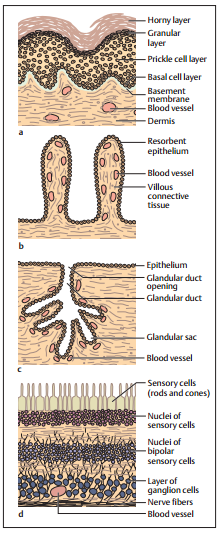 D MisollarTurli epitelial vazifasi.teri epidermisb Villi Ingichka ichaklardaKo'zdagi ekzokrin bezlar biland Retina1234567891011SVBSSBSBAVA2-mavzuTAYANCH-HARAKATLANISH TIZIMINING  TUZILISHI Vaqti – 2 soatTalabalar soni: 60 nafarO‘quv mashg‘ulotining shakliVizual  ma’ruza, munozara, grafik organayzeridan foydalangan holdaMa’ruza mashg‘ulotining rejasi1. Suyaklarning tuzilishi va tarkibi2. Suyaklarning rivojlanishi.3. Tayanch harakat a’zolari vazifalari4. Suyaklarni birlashishiO‘quv mashg‘ulotining maqsadi: «Talabalarda suyaklarning tuzilishi va ularning turlari haqidagi bilimlarni shakllantirish»O‘quv mashg‘ulotining maqsadi: «Talabalarda suyaklarning tuzilishi va ularning turlari haqidagi bilimlarni shakllantirish»Pedagogik vazifalar: - Suyaklarning tuzilishi xaqida ma’lumot berish.- Suyaklarning rivojlanishi haqida tushuncha beradi.- Tayanch harakat a’zolari vazifalari  haqida tushuncha beradi.O‘kuv faoliyati natijalari:- Suyaklarning tuzilishi  xaqida ma’lumot ega bo‘ladi;- Suyaklarning rivojlanishi haqida tushunchaga ega bo‘ladi.- Tayanch harakat a’zolari vazifalari haqida tushunchaga ega bo‘ladi.O‘qitish uslubi va texnikasiVizual ma’ruza, bayon qilish, aqliy xujum, munozara metodi, topshiriqli jadval.O‘qitish vositalariMa’ruzalar matni, proektor,  garfik organayzerlar.O‘qitish shakliJamoada ishlashO‘qitish shart-sharoitlariProektor, kompyuter bilan jihozlangan auditoriya.Bosqichlar,vaqtiFaoliyat mazmuniFaoliyat mazmuniBosqichlar,vaqtiO‘qituvchiTalaba1-bosqich.Kirish(10 min.)1.1. mavzu. Darsning maqsadi, mavzuning hal qilinishi kerak bo‘lgan muammolari va o‘quv mashg‘ulotidan kutilayotgan natijalar ma’lum qilinadi (1- va 2- ilova).1.1. Tinglaydi, yozib oladi, fikir bildiradi2- bosqich.Asosiy(50 min.)2.1. Talabalarning dastlabki bilimi aqliy xujum savolari orqali tekshiriladi (3-ilova).2.2. O‘qituvchi vizual materiallardan foydalangan holda ma’ruzani bayon etadi: mantinli slayd, jadval, sxemalarni izohlaydi (4-ilova)2.1. Talabalar  savollariga o‘z munosabatini bildiradi.2.2. Tinglaydi va qisqacha konspeklashtirib boradi, jadval va sxemalar muhokamasida qatnashadi.3- bosqich.YAkuniy(20 min.)3.1. Mavzuga yakun yasaydi, xulosalaydi.3.2.  Topshiriqli jadval asosida o‘zlashtirishni o‘rganish (5-ilova)3.3. Uy vazifasini berish (6-ilova)3.1. Tinglaydi, tushunmagan savollar bilan murajaat qiladi.3.2. Topshiriqli jadvalni to‘ldiradi.O‘yga vazifani yozib oladi3-mavzuTana skeletining tuzilishi Vaqti – 2 soatTalabalar soni: 60 nafarO‘quv mashg‘ulotining shakliVizual  ma’ruza, munozara, grafik organayzeridan foydalangan holdaMa’ruza mashg‘ulotining rejasi1. Umurtqa pog‘onasining tuzilishi2. Qovurg‘alarning tuzilishi3. to‘sh suyagining tuzilishi4. Suyaklarni birlashishiO‘quv mashg‘ulotining maqsadi: «Talabalarda tana skeleti haqidagi bilimlarni shakllantirish»O‘quv mashg‘ulotining maqsadi: «Talabalarda tana skeleti haqidagi bilimlarni shakllantirish»Pedagogik vazifalar: -  umurtqa suyaklarning tuzilishi xaqida ma’lumot berish.- umurtqa suyaklarning rivojlanishi haqida tushuncha beradi.- Tayanch harakat a’zolari vazifalari  haqida tushuncha beradi.O‘kuv faoliyati natijalari:- umurtqa suyaklarning tuzilishi  xaqida ma’lumot ega bo‘ladi;- umurtqa suyaklarning rivojlanishi haqida tushunchaga ega bo‘ladi.- Tayanch harakat a’zolari vazifalari haqida tushunchaga ega bo‘ladi.O‘qitish uslubi va texnikasiVizual ma’ruza, bayon qilish, aqliy xujum, munozara metodi, topshiriqli jadval.O‘qitish vositalariMa’ruzalar matni, proektor,  garfik organayzerlar.O‘qitish shakliJamoada ishlashO‘qitish shart-sharoitlariProektor, kompyuter bilan jihozlangan auditoriya.Bosqichlar,vaqtiFaoliyat mazmuniFaoliyat mazmuniBosqichlar,vaqtiO‘qituvchiTalaba1-bosqich.Kirish(10 min.)1.1. mavzu. Darsning maqsadi, mavzuning hal qilinishi kerak bo‘lgan muammolari va o‘quv mashg‘ulotidan kutilayotgan natijalar ma’lum qilinadi (1- va 2- ilova).1.1. Tinglaydi, yozib oladi, fikir bildiradi2- bosqich.Asosiy(50 min.)2.1. Talabalarning dastlabki bilimi aqliy xujum savolari orqali tekshiriladi (3-ilova).2.2. O‘qituvchi vizual materiallardan foydalangan holda ma’ruzani bayon etadi: mantinli slayd, jadval, sxemalarni izohlaydi (4-ilova)2.1. Talabalar  savollariga o‘z munosabatini bildiradi.2.2. Tinglaydi va qisqacha konspeklashtirib boradi, jadval va sxemalar muhokamasida qatnashadi.3- bosqich.YAkuniy(20 min.)3.1. Mavzuga yakun yasaydi, xulosalaydi.3.2.  Topshiriqli jadval asosida o‘zlashtirishni o‘rganish (5-ilova)3.3. Uy vazifasini berish (6-ilova)3.1. Tinglaydi, tushunmagan savollar bilan murajaat qiladi.3.2. Topshiriqli jadvalni to‘ldiradi.O‘yga vazifani yozib oladi4-mavzuKalla suyagining tuzilishi va birlashishiVaqti – 2 soatTalabalar soni: 60 nafarO‘quv mashg‘ulotining shakliVizual  ma’ruza, munozara, grafik organayzeridan foydalangan holdaMa’ruza mashg‘ulotining rejasi1. Peshona suyagining tuzilishi2. Tepa  suyagining tuzilishi3. Ensa  suyagining tuzilishi4. Chakka suyaklarining tuzilishi5. Yuz suyaklarining tuzilishi.6. Pastki jag‘ suyagining tuzilishi.7. Asosiy suyagining tuzilishi8. Yuqori jag‘ suyagining tuzilishiO‘quv mashg‘ulotining maqsadi: «Talabalarda bosh suyagi haqidagi bilimlarni shakllantirish»O‘quv mashg‘ulotining maqsadi: «Talabalarda bosh suyagi haqidagi bilimlarni shakllantirish»Pedagogik vazifalar: -  Peshona suyaklarning tuzilishi xaqida ma’lumot berish.- Tepa  suyaklarning rivojlanishi haqida tushuncha beradi.- Chakka suyagi haqida tushuncha beradi.O‘kuv faoliyati natijalari:- Peshona suyaklarning tuzilishi  xaqida ma’lumot ega bo‘ladi;- Tepa suyaklarning rivojlanishi haqida tushunchaga ega bo‘ladi.- Chakka suyagi haqida tushunchaga ega bo‘ladi.O‘qitish uslubi va texnikasiVizual ma’ruza, bayon qilish, aqliy xujum, munozara metodi, topshiriqli jadval.O‘qitish vositalariMa’ruzalar matni, proektor,  garfik organayzerlar.O‘qitish shakliJamoada ishlashO‘qitish shart-sharoitlariProektor, kompyuter bilan jihozlangan auditoriya.Bosqichlar,vaqtiFaoliyat mazmuniFaoliyat mazmuniBosqichlar,vaqtiO‘qituvchiTalaba1-bosqich.Kirish(10 min.)1.1. mavzu. Darsning maqsadi, mavzuning hal qilinishi kerak bo‘lgan muammolari va o‘quv mashg‘ulotidan kutilayotgan natijalar ma’lum qilinadi (1- va 2- ilova).1.1. Tinglaydi, yozib oladi, fikir bildiradi2- bosqich.Asosiy(50 min.)2.1. Talabalarning dastlabki bilimi aqliy xujum savolari orqali tekshiriladi (3-ilova).2.2. O‘qituvchi vizual materiallardan foydalangan holda ma’ruzani bayon etadi: mantinli slayd, jadval, sxemalarni izohlaydi (4-ilova)2.1. Talabalar  savollariga o‘z munosabatini bildiradi.2.2. Tinglaydi va qisqacha konspeklashtirib boradi, jadval va sxemalar muhokamasida qatnashadi.3- bosqich.YAkuniy(20 min.)3.1. Mavzuga yakun yasaydi, xulosalaydi.3.2.  Topshiriqli jadval asosida o‘zlashtirishni o‘rganish (5-ilova)3.3. Uy vazifasini berish (6-ilova)3.1. Tinglaydi, tushunmagan savollar bilan murajaat qiladi.3.2. Topshiriqli jadvalni to‘ldiradi.O‘yga vazifani yozib oladi№Asosiy tushunchalarAsosiy tushunchalar izohi1Peshona suyagi2Tepa suyagi3CHakka suyaklari4YUqori jag‘ suyaklari5CHig‘anoq suyaklari4-mavzuSuyaklarning o‘zaro birikishi.Vaqti – 2 soat Talabalar soni: 60 nafarO‘quv mashg‘ulotining shakliVizual  ma’ruza, «B.B.B» jadvali grafik organayzeridan foydalangan holdaMa’ruza mashg‘ulotining rejasi1.Suyaklarning uzaro birlashish turlari.2.Tana suyaklarining birlashuvi.3.Kul-oyoq suyaklarining birlashuvi.O‘quv mashg‘ulotining maqsadi: «Bo‘g‘imlar. Suyaklarning o‘zaro birikishi haqida umumiy tushunchalarni shakllantirish»O‘quv mashg‘ulotining maqsadi: «Bo‘g‘imlar. Suyaklarning o‘zaro birikishi haqida umumiy tushunchalarni shakllantirish»Pedagogik vazifalar:– Bo‘g‘imlar  to‘g‘risida tushuncha berish, anatomiya fani predmetini tushuntirish;– Bo‘g‘imlar  klassifikasiyasi haqida ma’lumot berish;–  Diartrozining o‘ziga xos xususiyatlarini ochib berish;– Sinartroz klassifikatsiyasi bilan tanishtirish;O‘kuv faoliyati natijalari:– Bo‘g‘imlar to‘g‘risida  tasavvurga ega bo‘ladi;– Sinartroz klassifikatsiyasini o‘rganadi;–Diartroz haqida tasavvurga ega bo‘ladi;– Sinartrozga xos bo‘lgan belgilarni o‘rganadi;– bir o‘qli, ikki o‘qli va ko‘p o‘qli birikishni  izohlaydi:– Sinastoz, sinxondrioz, sindesmoz birikishni tushuntiradi.O‘qitish uslubi va texnikasiMuammoli us ul,aqliy hujum, blits-so‘rovO‘qitish vositalariMa’ruzalar matni, proektor, tarqatma materiallar, grafik organayzerlarO‘qitish shakliJamoada ishlashO‘qitish shart-sharoitlari Proektor, kompyuter bilan jihozlangan auditoriya. Bosqichlar, vaqtiFaoliyat mazmuniFaoliyat mazmuniBosqichlar, vaqtiO‘qituvchi Talaba 1-bosqich.Kirish (10 min.)1.1. mavzu. Uning maqsadi, mavzuning hal qilinishi kerak bo‘lgan muammolari va o‘quv mashg‘ulotidan kutilayotgan natijalar ma’lum qilinadi1.1. Tinglaydi, yozib oladi, fikir bildiradi2- bosqich.Asosiy (50 min.)2.1. Talabalarning dastlabki bilimini tekshirish maqsadida blits-so‘rov o‘tkaziladi (1-ilova).2.2. O‘qituvchi vizual materiallardan foydalangan holda ma’ruzani bayon etadi (2-ilova)2.3. Bo‘g‘imlarning birikishini  jadvalini sharxlab beradi (3 ilova).2.4. Bo‘g‘imlarning tuzilishini tablitsalarini tushuntirib beradi (4- ilova)2.1. Talabalar  blits-so‘rovga javob beradi2.2. Tinglaydi va qisqacha konspeklashtirib boradi.2.3. Birikish xillarijadvalini muhokama qiladi.2.4. Tinglaydi, har bir bo‘g‘im haqida qisqacha yozib oladi, rasmlarni esda saqlab qoladi.3- bosqich.YAkuniy (20 min.)3.1. Mavzuga yakun yasaydi, xulosalaydi.3.2.O‘z–o‘zinibaholashtexnologiyasinitushuntiradi va javoblitesttopshiriqlaritarqatadi                (5-ilova).3.3. Test javoblarini e’lon qiladi  (6-ilova)3.1. Tinglaydi, tushunmagan savollar bilan murajaat qiladi.3.2. Javobli test topshiriqlariga javob yozadi3.3. Javoblar asosida talaba o‘z o‘zini baholaydi.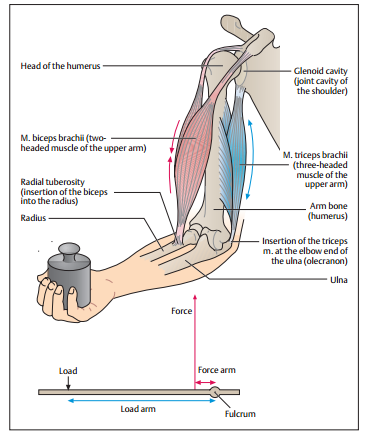 1. Yelkani  tirsak  bilan  bog`laydigan  suyak  boshi;2.  Bitseps  (yuqori  qo`lning  ikki  boshli  mushagi);3.  Bitsepsning  radiusga  birikkan  joyi;4.  Pastki  qo`ldagi  katta  tashqi  suyak;5.  Yassi  bo`shliq  (yelkaning  birlashtiruvchi  bo`shlig`i);6. Pastki  qo`lning  uch  qismli  mushagi;7.  Qo`l  suyagi;8.  Tirsak  suyagining  oxiriga  trisepning  birikishi;9.  Tirsak  suyagi.1.  Load  -  yuk,  og`irlik;2.  Forse  -  kuch;3.  Forse  arm  -  qo`l;4.  Fulcrum  -  tayanch  nuqtasi;5.  Load  arm  -  qo`l  yuki.Fig.4.5   Bilak  harakatida  yuqori  qo`l  paylarining  ta`siri.Suyaklarning birikishiPaylarBo‘g‘imlarBoylamlarKalla suyagiElka suyagiTizza qopqog‘iQovurg‘alar va to‘sh suyagiSon suyagiBilak va tirsak suyagiKatta va kichik boldirPastki jag‘ suyagiUmurtqa pog‘onasiBosh va bo‘yin1234567891011SVBSSBSBAVA5-MavzuMUSKULLAR HAQIDA UMUMIY MA’LUMOTLAR.Vaqti – 2 soat Talabalar soni: 60 nafarO‘quv mashg‘ulotining shakliVizual  ma’ruza, «B.B.B» jadvali grafik organayzeridan foydalangan holdaMa’ruza mashg‘ulotining rejasi1.Muskullar xakida umumiy ma’lumotlar.2.Muskullarning takomillashishi va tuzilishi.3.Gavda muskullari.O‘quv mashg‘ulotining maqsadi: «Muskullar haqida umumiy tushunchalarni shakllantirish, ularning tuzilishi haqida ma’lumotlarga ega bo‘lish»O‘quv mashg‘ulotining maqsadi: «Muskullar haqida umumiy tushunchalarni shakllantirish, ularning tuzilishi haqida ma’lumotlarga ega bo‘lish»Pedagogik vazifalar:– Muskullar  to‘g‘risida tushuncha berish, anatomiya fani predmetini tushuntirish;– Muskullar  tuzilishi haqida ma’lumot berish;–  Ko‘ndalang  targ‘il tolalarning o‘ziga xos xususiyatlarini ochib berish;– Silliq tolali muskullar  bilan tanishtirish;– YUrak muskullari bilan tanishtirish.    O‘kuv faoliyati natijalari:– Muskullar to‘grisida tasavvurga ega bo‘ladi;– Muskullarning tuzilishini o‘rganadi;– Muskullarning shakllari haqida tasavvurga ega bo‘ladi;– Muskullarning o‘ziga xos bo‘lgan belgilarni o‘rganadi;– Tana muskullarini izohlaydi:– Muskullarni o‘rab turuvchi pardalar haqida  bilimlarga ega bo‘ladi. O‘qitish uslubi va texnikasiVizual ma’ruza, bayon qilish, o‘z – o‘zini baholash texnologiyasi, B.B.B metodi.O‘qitish vositalariMa’ruzalar matni, proektor, tarqatma materiallar, garfik organayzerlarO‘qitish shakliJamoada ishlashO‘qitish shart-sharoitlari Proektor, kompyuter bilan jihozlangan auditoriya. Bosqichlar, vaqtiFaoliyat mazmuniFaoliyat mazmuniBosqichlar, vaqtiO‘qituvchi Talaba 1-bosqich.Kirish (10 min.)1.1. mavzu. Uning maqsadi, mavzuning hal qilinishi kerak bo‘lgan muammolari va o‘quv mashg‘ulotidan kutilayotgan natijalar ma’lum qilinadi1.1. Tinglaydi, yozib oladi, fikir bildiradi2- bosqich.Asosiy (50 min.)2.1. Talabalarning dastlabki bilimini tekshirish maqsadida b.b.b. jadvali tarqatiladi (1-ilova).2.2. O‘qituvchi vizual materiallardan foydalangan holda ma’ruzani bayon etadi (2-ilova)2.3.Muskullarning shakllanishini  jadvalini sharxlab beradi (3 ilova).2.4. Muskullarning tuzilishini tablitsalarini tushuntirib beradi (4- ilova)2.1. Talabalar  B.B.B. jadvalini to‘ldiradi.2.2. Tinglaydi va qisqacha konspeklashtirib boradi.2.3. Muskullar klassifika-siyasi jadvalini muhokama qiladi.2.4. Tinglaydi, har bir to‘kima haqida qisqacha yozib oladi, rasmlarni esda saqlab qoladi.3- bosqich.YAkuniy (20 min.)3.1. Mavzuga yakun yasaydi, xulosalaydi.3.2. O‘z – o‘zini baholash texnologiya-sini tushuntiradi   va javobli test topshiriqlari tarqatadi                (5-ilova).3.3. Test javoblarini e’lon qiladi  (6-ilova)3.1. Tinglaydi, tushunmagan savollar bilan murajaat qiladi.3.2. Ko‘p javobli test topshiriqlariga javob yozadi3.3. Javoblar asosida talaba o‘z o‘zini baholaydi.Asosiy tushunchalarBilamanBilishni xoxlaymanBilib oldimSilliq tolali muskulKo‘ndalang targ‘il tolali muskulYUrak muskullariFassiyaEndomezitPerimizitTrapetsiyasimonRombsimon muskullar123456789101112SVBSSBSBAVAB6-MavzuGavda muskullariVaqti – 2 soat Talabalar soni: 60 nafarO‘quv mashg‘ulotining shakliVizual  ma’ruza, «B.B.B» jadvali grafik organayzeridan foydalangan holdaMa’ruza mashg‘ulotining rejasi1.Qo‘l muskullarinnig tuzilishi va joylashishi2.Oyoq muskullarining tuzilishi 3. Bosh va bo‘yin  muskullari.4. Son muskullari.5. Boldir muskullariO‘quv mashg‘ulotining maqsadi: «Qo‘l va oyoq muskullar haqida umumiy tushunchalarni shakllantirish, ularning tuzilishi haqida ma’lumotlarga ega bo‘lish»O‘quv mashg‘ulotining maqsadi: «Qo‘l va oyoq muskullar haqida umumiy tushunchalarni shakllantirish, ularning tuzilishi haqida ma’lumotlarga ega bo‘lish»Pedagogik vazifalar:–Qo‘l muskullarinnig to‘g‘risida tushuncha berish,– Oyoq muskullar  tuzilishi haqida ma’lumot berish;–  Bosh va bo‘yin muskullar  tuzilishi haqida ma’lumot berish;– Sonmuskullar  bilan tanishtirish;– Boldir muskullari bilan tanishtirish.    O‘kuv faoliyati natijalari:– Qo‘l muskullar to‘grisida tasavvurga ega bo‘ladi;– Oyoq muskullarning tuzilishini o‘rganadi;– Bosh va bo‘yin muskullarning shakllari haqida tasavvurga ega bo‘ladi;Son muskullarning o‘ziga xos bo‘lgan belgilarni o‘rganadi;–Boldir muskullarini izohlaydi:O‘qitish uslubi va texnikasiVizual ma’ruza, bayon qilish, o‘z – o‘zini baholash texnologiyasi, B.B.B metodi.O‘qitish vositalariMa’ruzalar matni, proektor, tarqatma materiallar, garfik organayzerlarO‘qitish shakliJamoada ishlashO‘qitish shart-sharoitlari Proektor, kompyuter bilan jihozlangan auditoriya. Bosqichlar, vaqtiFaoliyat mazmuniFaoliyat mazmuniBosqichlar, vaqtiO‘qituvchi Talaba 1-bosqich.Kirish (10 min.)1.1. mavzu. Uning maqsadi, mavzuning hal qilinishi kerak bo‘lgan muammolari va o‘quv mashg‘ulotidan kutilayotgan natijalar ma’lum qilinadi1.1. Tinglaydi, yozib oladi, fikir bildiradi2- bosqich.Asosiy (50 min.)2.1. Talabalarning dastlabki bilimini tekshirish maqsadida b.b.b. jadvali tarqatiladi (1-ilova).2.2. O‘qituvchi vizual materiallardan foydalangan holda ma’ruzani bayon etadi (2-ilova)2.3.Muskullarning shakllanishini  jadvalini sharxlab beradi (3 ilova).2.4. Muskullarning tuzilishini tablitsalarini tushuntirib beradi (4- ilova)2.1. Talabalar  B.B.B. jadvalini to‘ldiradi.2.2. Tinglaydi va qisqacha konspeklashtirib boradi.2.3. Muskullar klassifika-siyasi jadvalini muhokama qiladi.2.4. Tinglaydi, har bir to‘kima haqida qisqacha yozib oladi, rasmlarni esda saqlab qoladi.3- bosqich.YAkuniy (20 min.)3.1. Mavzuga yakun yasaydi, xulosalaydi.3.2. O‘z – o‘zini baholash texnologiya-sini tushuntiradi   va javobli test topshiriqlari tarqatadi                (5-ilova).Test javoblarini e’lon qiladi  (6-ilova)3.1. Tinglaydi, tushunmagan savollar bilan murajaat qiladi.3.2. Ko‘p javobli test topshiriqlariga javob yozadi3.3. Javoblar asosida talaba o‘z o‘zini baholaydi.Asosiy tushunchalarBilamanBilishni xoxlaymanBilib oldimSilliq tolali muskulKo‘ndalang targ‘il tolali muskulYUrak muskullariFassiyaEndomezitPerimizitTrapetsiyasimonRombsimon muskullar123456789101112SVBSSBSBAVAB 7-mavzuICHKI    A’ZOLAR. NAFAS A’ZOLARINING TUZILISHIVaqti – 2 soatTalabalar soni: 60 nafarO‘quvmashg‘ulotiningshakliVizual  ma’ruza, munozara, grafik organayzeridan foydalangan holdaMa’ruza mashg‘ulotining rejasi1. Burun bo‘shlig‘ining tuzilishi2. Xalqumning tuzilishi3. Xiqildoqning tuzilishi4.  Traxeyaning tuzilishi5. O‘pkaning tuzilishiO‘quv mashg‘ulotining maqsadi: «Talabalarda nafas a’zolarining tuzilishi xaqida tushincha va ko‘nikma xosil qilish »O‘quv mashg‘ulotining maqsadi: «Talabalarda nafas a’zolarining tuzilishi xaqida tushincha va ko‘nikma xosil qilish »Pedagogik vazifalar:- nafas a’zolarining axamiyatini yoritib berish.- nafas  a’zolari bilan rasm orqalitanishtirish va mulyajlarda kursatish.- nafas a’zolarining tuzilishi xakidagibilimlarini mustaxkamlash .- nafas a’zolarining vazifalari haqidabilimlarini tuldirishO‘kuv faoliyati natijalari:- nafas a’zolariga nimalar kirishiniaytib beradilar;- nafas a’zolari tuzilishinio‘rganadilar;- nafas a’zolarining vazifasinio‘rganadilar;O‘qitish uslubi va texnikasiVizual ma’ruza, bayon qilish, aqliy xujum, munozara metodi, B.B.B so‘rov.O‘qitish vositalariMa’ruzalar matni, proektor,  garfik organayzerlar.O‘qitish shakliJamoada ishlashO‘qitish shart-sharoitlariProektor, kompyuter bilan jihozlangan auditoriya.Bosqichlar,vaqtiFaoliyat mazmuniFaoliyat mazmuniBosqichlar,vaqtiO‘qituvchiTalaba1-bosqich.Kirish(10 min.)1.1. mavzu. Darsning maqsadi, mavzuning hal qilinishi kerak bo‘lgan muammolari va o‘quv mashg‘ulotidan kutilayotgan natijalar ma’lum qilinadi (1- va 2- ilova).1.1. Tinglaydi, yozib oladi, fikir bildiradi2- bosqich.Asosiy(50 min.)2.1. Talabalarning dastlabki bilimi aqliy xujum savolari orqali tekshiriladi (3-ilova).2.2. O‘qituvchi vizual materiallardan foydalangan holda ma’ruzani bayon etadi: mantinli slayd, jadval, sxemalarni izohlaydi (4-ilova)2.1. Talabalar  savollariga o‘z munosabatini bildiradi.2.2. Tinglaydi va qisqacha konspeklashtirib boradi, jadval va sxemalar muhokamasida qatnashadi.3- bosqich.YAkuniy(20 min.)3.1. Mavzuga yakun yasaydi, xulosalaydi.3.2.  Topshiriqli jadval asosida o‘zlashtirishni o‘rganish (5-ilova)3.3. Uy vazifasini berish (6-ilova)3.1. Tinglaydi, tushunmagan savollar bilan murajaat qiladi.3.2. Topshiriqli jadvalni to‘ldiradi.O‘yga vazifani yozib oladi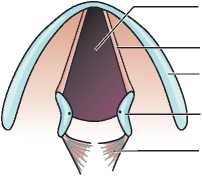 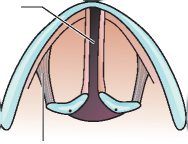 8- MavzuOVQAT HAZM QILISH ORGANLARINING TUZILISHIVaqti – 2 soatTalabalar soni: 60 nafarO‘quv mashg‘ulotining shakliVizual  ma’ruza, munozara, grafik organayzeridan foydalangan holdaMa’ruza mashg‘ulotining rejasi1. Hazm a’zolari va ularningaxamiyati.2. Og‘iz bo‘shlig‘ining  tuzilishi3. Qizilo‘ngach va oshqozon  tuzilishi4. Ichaklarning tuzilishiO‘quv mashg‘ulotining maqsadi: «Talabalarda  ovqat xazm qilish organlarining tuzilishi haqidagi bilimlarni shakllantirish»O‘quv mashg‘ulotining maqsadi: «Talabalarda  ovqat xazm qilish organlarining tuzilishi haqidagi bilimlarni shakllantirish»Pedagogik vazifalar:- hazm a’zolarining axamiyatini yoritib berish.- hazm a’zolari bilan rasm orqalitanishtirish va mulyajlarda kursatish.- hazm a’zolarining tuzilishi xakidagibilimlarini mustaxkamlash .- hazm a’zolarining vazifalari haqidabilimlarini tuldirishO‘kuv faoliyati natijalari:- hazm a’zolariga nimalar kirishiniaytib beradilar;- hazm a’zolari tuzilishinio‘rganadilar;- hazm a’zolarining vazifasinio‘rganadilar;O‘qitish uslubi va texnikasiVizual ma’ruza, bayon qilish, aqliy xujum, munozara metodi, B.B.B so‘rov.O‘qitish vositalariMa’ruzalar matni, proektor,  garfik organayzerlar.O‘qitish shakliJamoada ishlashO‘qitish shart-sharoitlariProektor, kompyuter bilan jihozlangan auditoriya.Bosqichlar,vaqtiFaoliyat mazmuniFaoliyat mazmuniBosqichlar,vaqtiO‘qituvchiTalaba1-bosqich.Kirish(10 min.)1.1. mavzu. Darsning maqsadi, mavzuning hal qilinishi kerak bo‘lgan muammolari va o‘quv mashg‘ulotidan kutilayotgan natijalar ma’lum qilinadi (1- va 2- ilova).1.1. Tinglaydi, yozib oladi, fikir bildiradi2- bosqich.Asosiy(50 min.)2.1. Talabalarning dastlabki bilimi aqliy xujum savolari orqali tekshiriladi (3-ilova).2.2. O‘qituvchi vizual materiallardan foydalangan holda ma’ruzani bayon etadi: mantinli slayd, jadval, sxemalarni izohlaydi (4-ilova)2.1. Talabalar  savollariga o‘z munosabatini bildiradi.2.2. Tinglaydi va qisqacha konspeklashtirib boradi, jadval va sxemalar muhokamasida qatnashadi.3- bosqich.YAkuniy(20 min.)3.1. Mavzuga yakun yasaydi, xulosalaydi.3.2.  Topshiriqlijadvalasosidao‘zlashtirishnio‘rganish (5-ilova)3.3. Uy vazifasini berish (6-ilova)3.1. Tinglaydi, tushunmagan savollar bilan murajaat qiladi.3.2. Topshiriqli jadvalni to‘ldiradi.uyga vazifani yozib oladiO‘t qopiJigarO‘n ikki barmoqli ichak Oshqozon osti beziKo‘ndalang yo‘g‘on gardish ichakIleumKo‘richak Yuqorilashuvchi yo‘g‘on ichak Og‘iz bo‘shlig‘iHalqum Qizilo‘ngach Oshqozon (Gaster)Ingichka ichakQuyi tushuvchi gardish yo‘g‘onichakSigmasimon gardish yo‘g‘onichakTo‘g‘ri ichakChuvalchangsimon o‘simtaBo‘g‘iz usti tog‘ayiQalqonsimon tog‘ayBoshdagi hazm qilish a’zolariQuloq osti bezlariJag‘ osti bezlariTil osti bezlariUzuksimon tog‘ayQovurg‘a yoyining holati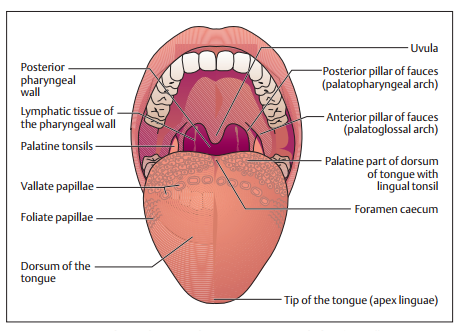 Halqumning orqa devoriTanglay bodom bezlariHalqum devorining limfatik to‘qimalariBargli g‘uddachalarValik o‘ralgan g‘uddachalarTil orqasiTilcha Xalqumning oldingi ustuni(Til-tanglay ko‘tarilishi)Xalqumning orqa ustuni(Xalqum-tanglay ko‘tarilishi)Til orqasining tanglay sohasidagi qismi, til bodom bezlari bilan Asosiy tushunchalarBilamanBilishni xoxlaymanBilib oldimQattiq tanglayXalqumQizilo‘ngachOshqozonIngichka ichakYo‘g‘on ichakTo‘g‘ri ichak8-9mavzuOvqat hazm qilish organlari, jigar, oshqozon osti bezining tuzilishiVaqti – 2 soatTalabalar soni: 60 nafarO‘quv mashg‘ulotining shakliVizual  ma’ruza, munozara, grafik organayzeridan foydalangan holdaMa’ruza mashg‘ulotining rejasi1. Jigarning tuzilishi va axamiyati.2. Oshqozon osti bezining tuzilishi3. So‘lak bezlarining tuzilishiO‘quv mashg‘ulotining maqsadi: « Ovqat hazm qilish organlari, jigar, oshqozon osti bezining tuzilishi »O‘quv mashg‘ulotining maqsadi: « Ovqat hazm qilish organlari, jigar, oshqozon osti bezining tuzilishi »Pedagogik vazifalar:- hazm a’zolarining axamiyatini yoritib berish.- hazm a’zolari bilan rasm orqalitanishtirish va mulyajlarda kursatish.- hazm a’zolarining tuzilishi xakidagibilimlarini mustaxkamlash .- hazm a’zolarining vazifalari haqidabilimlarini tuldirishO‘kuv faoliyati natijalari:- hazm a’zolariga nimalar kirishiniaytib beradilar;- hazm a’zolari tuzilishinio‘rganadilar;- hazm a’zolarining vazifasinio‘rganadilar;O‘qitish uslubi va texnikasiVizual ma’ruza, bayon qilish, aqliy xujum, munozara metodi, B.B.B so‘rov.O‘qitish vositalariMa’ruzalar matni, proektor,  garfik organayzerlar.O‘qitish shakliJamoada ishlashO‘qitish shart-sharoitlariProektor, kompyuter bilan jihozlangan auditoriya.Bosqichlar,vaqtiFaoliyat mazmuniFaoliyat mazmuniBosqichlar,vaqtiO‘qituvchiTalaba1-bosqich.Kirish(10 min.)1.1. mavzu. Darsning maqsadi, mavzuning hal qilinishi kerak bo‘lgan muammolari va o‘quv mashg‘ulotidan kutilayotgan natijalar ma’lum qilinadi (1- va 2- ilova).1.1. Tinglaydi, yozib oladi, fikir bildiradi2- bosqich.Asosiy(50 min.)2.1. Talabalarning dastlabki bilimi aqliy xujum savolari orqali tekshiriladi (3-ilova).2.2. O‘qituvchi vizual materiallardan foydalangan holda ma’ruzani bayon etadi: mantinli slayd, jadval, sxemalarni izohlaydi (4-ilova)2.1. Talabalar  savollariga o‘z munosabatini bildiradi.2.2. Tinglaydi va qisqacha konspeklashtirib boradi, jadval va sxemalar muhokamasida qatnashadi.3- bosqich.YAkuniy(20 min.)3.1. Mavzuga yakun yasaydi, xulosalaydi.3.2.  Topshiriqli jadval asosida o‘zlashtirishni o‘rganish (5-ilova)3.3. Uy vazifasini berish (6-ilova)3.1. Tinglaydi, tushunmagan savollar bilan murajaat qiladi.3.2. Topshiriqli jadvalni to‘ldiradiO‘yga vazifani yozib oladi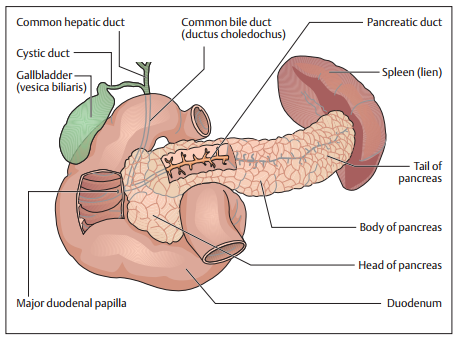 (Vesica biliaris)Asosiy duodenal papilla barmokli ichakoshqozon osti bezi boshlig'iquyruqoshqozon osti beziTaloq (lien)Me'da osti bezi yo'lini umumiy o't yo'lini(Duktus koledokdan)oshqozon osti bezi tanasiCommon jigar yo'lAsosiy tushunchalarBilamanBilishni xoxlaymanBilib oldimQattiq tanglayXalqumQizilo‘ngachOshqozonIngichka ichakYo‘g‘on ichakTo‘g‘ri ichak10-mavzuAyiruv a’zolarining tuzilishiVaqti – 2 soatTalabalar soni: 60 nafarO‘quv mashg‘ulotining shakliVizual  ma’ruza, munozara, grafik organayzeridan foydalangan holdaMa’ruza mashg‘ulotining rejasiAyiruv a’zolarining ahamiyatiBuyrakning tuzilishi va funksiyalari.Buyrakning yoshga oid xususiyatlari.Siydik kanali va siydik pufagining tuzilishi.O‘quv mashg‘ulotining maqsadi: «Talabalarda ayiruv a’zolari haqidagi bilimlarni shakllantirish»O‘quv mashg‘ulotining maqsadi: «Talabalarda ayiruv a’zolari haqidagi bilimlarni shakllantirish»Pedagogik vazifalar: - ayiruv a’zolarini ahamiyati xaqida ma’lumot berish.- Buyrakning  tuzilishi va yoshga oid xususiyatlari haqida tushuncha beradi.- Buyrakda qon aylanish haqida  tushuncha beradi.- siydik yo‘li va siydik pufagi tuzilishi to‘g‘risida tushuncha beradi.O‘kuv faoliyati natijalari:–ayiruv a’zolari ahamiyati xaqida ma’lumot ega bo‘ladi;–buyrakning  tuzilishi va yoshga oid xususiyatlari  haqida tushunchaga ega bo‘ladi.- Buyrakda qon aylanish haqida  tushunchaga ega bo‘ladi.- siydik yo‘li va siydik pufagi tuzilishi to‘g‘risida tushunchaga ega bo‘ladi.O‘qitish uslubi va texnikasiVizual ma’ruza, bayon qilish, aqliy xujum, munozara metodi, B.B.B so‘rov.O‘qitish vositalariMa’ruzalar matni, proektor,  garfik organayzerlar.O‘qitish shakliJamoada ishlashO‘qitish shart-sharoitlariProektor, kompyuter bilan jihozlangan auditoriya.Bosqichlar,vaqtiFaoliyat mazmuniFaoliyat mazmuniBosqichlar,vaqtiO‘qituvchiTalaba1-bosqich.Kirish(10 min.)1.1. mavzu. Darsning maqsadi, mavzuning hal qilinishi kerak bo‘lgan muammolari va o‘quv mashg‘ulotidan kutilayotgan natijalar ma’lum qilinadi (1- va 2- ilova).1.1. Tinglaydi, yozib oladi, fikir bildiradi2- bosqich.Asosiy(50 min.)2.1. Talabalarning dastlabki bilimi aqliy xujum savolari orqali tekshiriladi (3-ilova).2.2. O‘qituvchi vizual materiallardan foydalangan holda ma’ruzani bayon etadi: mantinli slayd, jadval, sxemalarni izohlaydi (4-ilova)2.1. Talabalar  savollariga o‘z munosabatini bildiradi.2.2. Tinglaydi va qisqacha konspeklashtirib boradi, jadval va sxemalar muhokamasida qatnashadi.3- bosqich.YAkuniy(20 min.)3.1. Mavzuga yakun yasaydi, xulosalaydi.3.2.  Topshiriqli jadval asosida o‘zlashtirishni o‘rganish (5-ilova)3.3. Uy vazifasini berish (6-ilova)3.1. Tinglaydi, tushunmagan savollar bilan murajaat qiladi.3.2. Topshiriqli jadvalni to‘ldiradi.O‘yga vazifani yozib oladi11-mavzuYURAK QON TOMIRLARI SISTEMASIVaqti – 2 soatTalabalar soni: 60 nafarO‘quv mashg‘ulotining shakliVizual  ma’ruza, munozara, grafik organayzeridan foydalangan holdaMa’ruza mashg‘ulotining rejasi1. Yurakning ahamiyati.2. Yurakningning tuzilishi va funksiyalari.3. Yurakningning yoshga oid xususiyatlari.4. Yurakda qon aylanish.O‘quv mashg‘ulotining maqsadi: «Talabalarda yurak va qon tomirlar haqidagi bilimlarni shakllantirish»O‘quv mashg‘ulotining maqsadi: «Talabalarda yurak va qon tomirlar haqidagi bilimlarni shakllantirish»Pedagogik vazifalar:- Qonning ahamiyati xaqida ma’lumot berish.- Qonning tuzilishi va yoshga oid xususiyatlari haqida tushuncha beradi.- Qon aylanish, katta va kichik qon aylanish haqida tushuncha beradi.- YUrakning tuzilishi to‘g‘risida tushuncha beradi.- Puls, qon bosimi va qon aylanishi haqida tushuncha beradi.O‘kuv faoliyati natijalari:- Qonning ahamiyati xaqida ma’lumot ega bo‘ladi;- Qonning  tuzilishi va yoshga oid xususiyatlari  haqida tushunchaga ega bo‘ladi.- Qon aylanish, katta va kichik qon aylanish haqida tushunchaga ega bo‘ladi.- YUrakning tuzilishi haqida tushunchaga ega bo‘ladi.- Puls, qon bosimi va qon aylanishi  haqida tushunchaga ega bo‘ladiO‘qitish uslubi va texnikasiVizual ma’ruza, bayon qilish, aqliy xujum, munozara metodi, B.B.B so‘rov.O‘qitish vositalariMa’ruzalar matni, proektor,  garfik organayzerlar.O‘qitish shakliJamoada ishlashO‘qitish shart-sharoitlariProektor, kompyuter bilan jihozlangan auditoriya.Bosqichlar,vaqtiFaoliyat mazmuniFaoliyat mazmuniBosqichlar,vaqtiO‘qituvchiTalaba1-bosqich.Kirish(10 min.)1.1. mavzu. Darsning maqsadi, mavzuning hal qilinishi kerak bo‘lgan muammolari va o‘quv mashg‘ulotidan kutilayotgan natijalar ma’lum qilinadi (1- va 2- ilova).1.1. Tinglaydi, yozib oladi, fikir bildiradi2- bosqich.Asosiy(50 min.)2.1. Talabalarning dastlabki bilimi aqliy xujum savolari orqali tekshiriladi (3-ilova).2.2. O‘qituvchi vizual materiallardan foydalangan holda ma’ruzani bayon etadi: mantinli slayd, jadval, sxemalarni izohlaydi (4-ilova)2.1. Talabalar  savollariga o‘z munosabatini bildiradi.2.2. Tinglaydi va qisqacha konspeklashtirib boradi, jadval va sxemalar muhokamasida qatnashadi.3- bosqich.YAkuniy(20 min.)3.1. Mavzuga yakun yasaydi, xulosalaydi.3.2.  Topshiriqli jadval asosida o‘zlashtirishni o‘rganish (5-6ilova)Uy vazifasini berish 3.1. Tinglaydi, tushunmagan savollar bilan murajaat qiladi.3.2. Topshiriqli jadvalni to‘ldiradi.O‘yga vazifani yozib oladiAsosiy tushunchalarBilamanBilishni xoxlaymanBilib oldimYurakAngiologiyaAortaArteriyaVenaMiokardEndokardSinarterialGis tutamlariPurkine tolalariKatta qon aylanish doirasiKichik qon aylanish doirasi12-mavzuKATTA VA KICHIK QON AYLANISH DOIRALARIVaqti – 2 soatTalabalar soni: 60 nafarO‘quv mashg‘ulotining shakliVizual  ma’ruza, munozara, grafik organayzeridan foydalangan holdaMa’ruza mashg‘ulotining rejasiKatta qon aylanish doirasi qon tomirlariKichik qon aylanish doirasining tomirlariKatta qon aylanish  doirasining  arteriya tomirlariAorta yoyidan chiqqan arteriyalarGavda qo‘llar arteriyasiO‘quv mashg‘ulotining maqsadi: «Talabalarda yurak va qon tomirlar haqidagi bilimlarni shakllantirish»O‘quv mashg‘ulotining maqsadi: «Talabalarda yurak va qon tomirlar haqidagi bilimlarni shakllantirish»Pedagogik vazifalar:Katta qon aylanish doirasi qon tomirlarihaqida tushuncha beradiKichik qon aylanish doirasining tomirlarito‘g‘risida tushuncha beradi.Katta qon aylanish  doirasining  arteriya tomirlariAorta yoyidan chiqqan arteriyalarGavda qo‘llar arteriyasi xaqidama’lumot berishO‘kuv faoliyati natijalari:- Katta qon aylanish doirasi qon tomirlarihaqida tushunchagaega bo‘ladiKichik qon aylanish doirasining tomirlarito‘g‘risida tushuncha beradi.Katta qon aylanish  doirasining  arteriya tomirlari haqida tushunchaga ega bo‘ladi.Aorta yoyidan chiqqan arteriyalarGavda qo‘llar arteriyasi xaqidama’lumot beradi O‘qitish uslubi va texnikasiVizual ma’ruza, bayon qilish, aqliy xujum, munozara metodi, B.B.B so‘rov.O‘qitish vositalariMa’ruzalar matni, proektor,  garfik organayzerlar.O‘qitish shakliJamoada ishlashO‘qitish shart-sharoitlariProektor, kompyuter bilan jihozlangan auditoriya.Bosqichlar,vaqtiFaoliyat mazmuniFaoliyat mazmuniBosqichlar,vaqtiO‘qituvchiTalaba1-bosqich.Kirish(10 min.)1.1. mavzu. Darsning maqsadi, mavzuning hal qilinishi kerak bo‘lgan muammolari va o‘quv mashg‘ulotidan kutilayotgan natijalar ma’lum qilinadi (1- va 2- ilova).1.1. Tinglaydi, yozib oladi, fikir bildiradi2- bosqich.Asosiy(50 min.)2.1. Talabalarning dastlabki bilimi aqliy xujum savolari orqali tekshiriladi (3-ilova).2.2. O‘qituvchi vizual materiallardan foydalangan holda ma’ruzani bayon etadi: mantinli slayd, jadval, sxemalarni izohlaydi (4-ilova)2.1. Talabalar  savollariga o‘z munosabatini bildiradi.2.2. Tinglaydi va qisqacha konspeklashtirib boradi, jadval va sxemalar muhokamasida qatnashadi.3- bosqich.YAkuniy(20 min.)3.1. Mavzuga yakun yasaydi, xulosalaydi.3.2.  Topshiriqli jadval asosida o‘zlashtirishni o‘rganish (5-6ilova)Uy vazifasini berish (7-ilova)3.1. Tinglaydi, tushunmagan savollar bilan murajaat qiladi.3.2. Topshiriqli jadvalni to‘ldiradi.O‘yga vazifani yozib oladiAsosiy tushunchalarBilamanBilishni xoxlaymanBilib oldimYUrakAngiologiyaAortaArteriyaVenaMiokardEndokardSinarterialGis tutamlariPurkine tolalariKatta qon aylanish doirasiKichik qon aylanish doirasimavzuNERV SISTEMASINING UMUMIY TUZILISHI Vaqti – 2 soatTalabalar soni: 10-15nafarO‘quv mashg‘ulotining shakliVizual  ma’ruza, munozara, grafik organayzeridan foydalangan holdaMa’ruza mashg‘ulotining rejasi1.Nerv tizimining ahamiyati.2.Nerv tizimining umumiy tuzilishi va rivojlanishi.Z.Nerv tizimining umumiy fiziologiyasi.4.Refleks va refleks yoyi.5.Reflekslarning klassifikatsiyasi.b.Markaziy nerv sistemaning xususiyatlariO‘quv mashg‘ulotining maqsadi: «Talabalarda  nerv tizimining ahamiyati, nerv tizimining umumiy tuzilishi va rivojlanishi, markaziy nerv sistemaning xusiyatlari haqidagi bilimlarni shakllantirish»O‘quv mashg‘ulotining maqsadi: «Talabalarda  nerv tizimining ahamiyati, nerv tizimining umumiy tuzilishi va rivojlanishi, markaziy nerv sistemaning xusiyatlari haqidagi bilimlarni shakllantirish»Pedagogik vazifalar:-Nerv tizimining ahamiyati haqida tushuncha beradi;-Nerv tizimining umumiy tuzilishi va rivojlanishi haqida ma’lumot berish;-Nerv tizimining umumiy fiziologiyasi,- refleks va refleks yoyi haqida tushuncha beradi;- Reflekslarning klassifikatsiyasi  va markaziy nerv sistemaning ususiyatlari haqida tushuncha beradi;O‘kuv faoliyati natijalari:- Nerv tizimining ahamiyati  haqida tushunchaga ega bo‘ladi;- Nerv tizimining umumiy tuzilishi va rivojlanishi haqida ma’lumotga ega bo‘ladi;- Nerv tizimining umumiy fiziologiyasi,- refleks va refleks yoyi haqida tushunchaga ega bo‘ladi;-  Reflekslarning klassifikatsiyasi  va markaziy nerv sistemaning ususiyatlarixaqida tushinchaga ega bo‘ladi.O‘qitish uslubi va texnikasiVizual ma’ruza, bayon qilish, aqliy xujum, munozara metodi, topshiriqli jadval.O‘qitish vositalariMa’ruzalar matni, proektor,  garfik organayzerlar.O‘qitish shakliJamoada ishlashO‘qitish shart-sharoitlariProektor, kompyuter bilan jihozlangan auditoriya.Bosqichlar,vaqtiFaoliyat mazmuniFaoliyat mazmuniBosqichlar,vaqtiO‘qituvchi10-15Talaba1-bosqich.Kirish(10 min.)1.1. mavzu. Darsning maqsadi, mavzuning hal qilinishi kerak bo‘lgan muammolari va o‘quv mashg‘ulotidan kutilayotgan natijalar ma’lum qilinadi (1- va 2- ilova).1.1. Tinglaydi, yozib oladi, fikir bildiradi2- bosqich.Asosiy(50 min.)2.1. Talabalarning dastlabki bilimi aqliy xujum savolari orqali tekshiriladi (3-ilova).2.2. O‘qituvchi vizual materiallardan foydalangan holda ma’ruzani bayon etadi: mantinli slayd, jadval, sxemalarni izohlaydi (4-ilova)2.1. Talabalar  savollariga o‘z munosabatini bildiradi.2.2. Tinglaydi va qisqacha konspeklashtirib boradi, jadval va sxemalar muhokamasida qatnashadi.3- bosqich.YAkuniy(20 min.)3.1. Mavzuga yakun yasaydi, xulosalaydi.3.2.  Topshiriqlijadvalasosidao‘zlashtirishnio‘rganish (5-6 ilova)3.3. Uy vazifasini berish (7-ilova)3.1. Tinglaydi, tushunmagan savollar bilan murajaat qiladi.3.2. Topshiriqli jadvalni to‘ldiradi.O‘yga vazifani yozib oladi№Asosiy tushunchalarAsosiy tushunchalar izohi1Markaziy nerv sistemasi2Oq moda3Kulrang modda   4Reflektor yo‘l 5Miya yarim sharlari6Orqa miya singmentlariTalaba F.I.O.Munozara bo‘yicha olgan bahosiAlbomga chizish bo‘yicha olgan bahosiBlits-so‘rov bo‘yicha olgan bahosiMashg‘ulot bo‘yicha olgan bahosi123456789101114-mavzuBOSH MIYANING TUZILISHI Vaqti – 2 soatTalabalar soni: 10-15nafarO‘quv mashg‘ulotining shakliVizual  ma’ruza, munozara, grafik organayzeridan foydalangan holdaMa’ruza mashg‘ulotining rejasiBosh miya katta yarimsharlar. Bosh miya katta yarimsharning tekshirish usullari.Bosh miya katta yarimsharning oq moddasi. Bosh miya bo’limlari : uzunchoq  miyaVorolev ko’prigi, miyachaO’rta miya, oraliq miya, ularning morfologiyasini ta`rifiO‘quv mashg‘ulotining maqsadi: «Talabalarda  bosh miyaningtuzilishi  haqidagi bilimlarni shakllantirish»O‘quv mashg‘ulotining maqsadi: «Talabalarda  bosh miyaningtuzilishi  haqidagi bilimlarni shakllantirish»Pedagogik vazifalar:-Bosh miya katta yarimsharlar. -Bosh miya katta yarimsharning tekshirish usullari.-Bosh miya katta yarimsharning oq moddasi. -Bosh miya bo’limlari : uzunchoq  miya-Vorolev ko’prigi, miyacha-O’rta miya, oraliq miya, ularning morfologiyasini ta`rifihaqida tushuncha beradi;O‘kuv faoliyati natijalari:- Bosh miya katta yarimsharlar. -Bosh miya katta yarimsharning tekshirish usullari.-Bosh miya katta yarimsharning oq moddasi. -Bosh miya bo’limlari : uzunchoq  miya-Vorolev ko’prigi, miyacha-O’rta miya, oraliq miya, ularning morfologiyasini ta`rifihaqida tushunchaga ega bo‘ladi;O‘qitish uslubi va texnikasiVizual ma’ruza, bayon qilish, aqliy xujum, munozara metodi, topshiriqli jadval.O‘qitish vositalariMa’ruzalar matni, proektor,  garfik organayzerlar.O‘qitish shakliJamoada ishlashO‘qitish shart-sharoitlariProektor, kompyuter bilan jihozlangan auditoriya.Bosqichlar,vaqtiFaoliyat mazmuniFaoliyat mazmuniBosqichlar,vaqtiO‘qituvchi10-15Talaba1-bosqich.Kirish(10 min.)1.1. mavzu. Darsning maqsadi, mavzuning hal qilinishi kerak bo‘lgan muammolari va o‘quv mashg‘ulotidan kutilayotgan natijalar ma’lum qilinadi (1- va 2- ilova).1.1. Tinglaydi, yozib oladi, fikir bildiradi2- bosqich.Asosiy(50 min.)2.1. Talabalarning dastlabki bilimi aqliy xujum savolari orqali tekshiriladi (3-ilova).2.2. O‘qituvchi vizual materiallardan foydalangan holda ma’ruzani bayon etadi: mantinli slayd, jadval, sxemalarni izohlaydi (4-ilova)2.1. Talabalar  savollariga o‘z munosabatini bildiradi.2.2. Tinglaydi va qisqacha konspeklashtirib boradi, jadval va sxemalar muhokamasida qatnashadi.3- bosqich.YAkuniy(20 min.)3.1. Mavzuga yakun yasaydi, xulosalaydi.3.2.  Topshiriqlijadvalasosidao‘zlashtirishnio‘rganish (5-6 ilova)3.3. Uy vazifasini berish (7-ilova)3.1. Tinglaydi, tushunmagan savollar bilan murajaat qiladi.3.2. Topshiriqli jadvalni to‘ldiradi.O‘yga vazifani yozib oladiTalaba F.I.O.Munozara bo‘yicha olgan bahosiAlbomga chizish bo‘yicha olgan bahosiBlits-so‘rov bo‘yicha olgan bahosiMashg‘ulot bo‘yicha olgan bahosi123456789101115-MAVZUMIYA    PO‘STLOG‘IDAGI     MARKAZLARVaqti – 2 soatTalabalar soni: 10-15nafarO‘quv mashg‘ulotining shakliVizual  ma’ruza, munozara, grafik organayzeridan foydalangan holdaMa’ruza mashg‘ulotining rejasi Bosh miya katta yarim sharlari po‘stlog‘iBosh miya katta yarim  sharlarining oq  moddasi.Ichki analizatorlarning po‘stloqdagi markazlariTashqi ta’sirotlarni qabul qiluvchi analizatorlarning po‘stloqdagi markazlari.Ikkinchi signal tizimi  markazlariAnalizatorlarning po‘stloq markazlari taraqqiyotiO‘quv mashg‘ulotining maqsadi: «Talabalarda miya    po‘stlog‘idagi     markazlarhaqidagi bilimlarni shakllantirish»O‘quv mashg‘ulotining maqsadi: «Talabalarda miya    po‘stlog‘idagi     markazlarhaqidagi bilimlarni shakllantirish»Pedagogik vazifalar:- Bosh miya katta yarim sharlari po‘stlog‘i-Bosh miya katta yarim  sharlarining oq  moddasi.-Ichki analizatorlarning po‘stloqdagi markazlari-Tashqi ta’sirotlarni qabul qiluvchi analizatorlarning po‘stloqdagi markazlari.-Ikkinchi signal tizimi  markazlari-Analizatorlarning po‘stloq markazlari   haqida tushuncha beradi;O‘kuv faoliyati natijalari:-Bosh miya katta yarim sharlari po‘stlog‘i-Bosh miya katta yarim  sharlarining oq  moddasi.-Ichki analizatorlarning po‘stloqdagi markazlari-Tashqi ta’sirotlarni qabul qiluvchi analizatorlarning po‘stloqdagi markazlari.-Ikkinchi signal tizimi  markazlari-Analizatorlarning po‘stloq markazlari haqida tushinchaga ega bo‘ladi.O‘qitish uslubi va texnikasiVizual ma’ruza, bayon qilish, aqliy xujum, munozara metodi, topshiriqli jadval.O‘qitish vositalariMa’ruzalar matni, proektor,  garfik organayzerlar.O‘qitish shakliJamoada ishlashO‘qitish shart-sharoitlariProektor, kompyuter bilan jihozlangan auditoriya.Bosqichlar,vaqtiFaoliyat mazmuniFaoliyat mazmuniBosqichlar,vaqtiO‘qituvchi10-15Talaba1-bosqich.Kirish(10 min.)1.1. mavzu. Darsning maqsadi, mavzuning hal qilinishi kerak bo‘lgan muammolari va o‘quv mashg‘ulotidan kutilayotgan natijalar ma’lum qilinadi (1- va 2- ilova).1.1. Tinglaydi, yozib oladi, fikir bildiradi2- bosqich.Asosiy(50 min.)2.1. Talabalarning dastlabki bilimi aqliy xujum savolari orqali tekshiriladi (3-ilova).2.2. O‘qituvchi vizual materiallardan foydalangan holda ma’ruzani bayon etadi: mantinli slayd, jadval, sxemalarni izohlaydi (4-ilova)2.1. Talabalar  savollariga o‘z munosabatini bildiradi.2.2. Tinglaydi va qisqacha konspeklashtirib boradi, jadval va sxemalar muhokamasida qatnashadi.3- bosqich.YAkuniy(20 min.)3.1. Mavzuga yakun yasaydi, xulosalaydi.3.2.  Topshiriqlijadvalasosidao‘zlashtirishnio‘rganish (4-5ilova)3.3. Uy vazifasini berish (7-ilova)3.1. Tinglaydi, tushunmagan savollar bilan murajaat qiladi.3.2. Topshiriqli jadvalni to‘ldiradi.uyga vazifani yozib oladiTalaba F.I.O.Munozara bo‘yicha olgan bahosiAlbomga chizish bo‘yicha olgan bahosiBlits-so‘rov bo‘yicha olgan bahosiMashg‘ulot bo‘yicha olgan bahosi12345678910111213141517-mavzuKo‘zning tuzilishiVaqti – 2 soatTalabalar soni: 10-15 nafarO‘quv mashg‘ulotining shakliVizual  ma’ruza, munozara, grafik organayzeridan foydalangan holdaMa’ruza mashg‘ulotining rejasiAnalizatorlarning ahamiyati.Teri analizatorining funksiyalari va yoshga oid xususiyatlari.Ta’m bilish analizatori.Xid bilish analizatori.Ko‘rishan analizatorining    funksiyalari      va      yoshga      oid xususiyatlari.Eshitish analizatorining tuzilishi.Tovush to‘lqinlarini qabul qilishO‘quv mashg‘ulotining maqsadi: «Talabalarda analizatorlar  va ularning turlari haqidagi bilimlarni shakllantirish»O‘quv mashg‘ulotining maqsadi: «Talabalarda analizatorlar  va ularning turlari haqidagi bilimlarni shakllantirish»Pedagogik vazifalar:- Analizatorlarning ahamiyati xaqida ma’lumot berish.– Teri analizatorining funksiyalari va yoshga oid xususiyatlari haqida tushuncha beradi.- Ta’m bilish va xid bilish analizatori haqida tushuncha beradi.- Ko‘rish  va   eshitish analizatorining tuzilishi to‘g‘risida tushuncha beradi.- Tovush to‘lqinlarini qabul qilish haqida tushuncha beradi.O‘kuv faoliyati natijalari:– Analizatorlarning ahamiyati xaqida ma’lumot ega bo‘ladi;– Teri analizatorining funksiyalari va yoshga oid xususiyatlari  haqida tushunchaga ega bo‘ladi.- Ta’m bilish va xid bilish analizatori haqida tushunchaga ega bo‘ladi.- Ko‘rish  va   eshitish analizatorining tuzilishi haqida tushunchaga ega bo‘ladi.- Tovush to‘lqinlarini qabul qilish haqida tushunchaga ega bo‘ladiO‘qitish uslubi va texnikasiVizual ma’ruza, bayon qilish, aqliy xujum, munozara metodi, topshiriqli jadval.O‘qitish vositalariMa’ruzalar matni, proektor,  garfik organayzerlar.O‘qitish shakliJamoada ishlashO‘qitish shart-sharoitlariProektor, kompyuter bilan jihozlangan auditoriya.Bosqichlar,vaqtiFaoliyat mazmuniFaoliyat mazmuniBosqichlar,vaqtiO‘qituvchiTalaba1-bosqich.Kirish(10 min.)1.1. mavzu. Darsning maqsadi, mavzuning hal qilinishi kerak bo‘lgan muammolari va o‘quv mashg‘ulotidan kutilayotgan natijalar ma’lum qilinadi (1- va 2- ilova).1.1. Tinglaydi, yozib oladi, fikir bildiradi2- bosqich.Asosiy(50 min.)2.1. Talabalarning dastlabki bilimi aqliy xujum savolari orqali tekshiriladi (3-ilova).2.2. O‘qituvchi vizual materiallardan foydalangan holda ma’ruzani bayon etadi: mantinli slayd, jadval, sxemalarni izohlaydi (4-ilova)2.1. Talabalar  savollariga o‘z munosabatini bildiradi.2.2. Tinglaydi va qisqacha konspeklashtirib boradi, jadval va sxemalar muhokamasida qatnashadi.3- bosqich.YAkuniy(20 min.)3.1. Mavzuga yakun yasaydi, xulosalaydi.3.2.  Topshiriqlijadvalasosidao‘zlashtirishnio‘rganish (5-6ilova)3.3. Uy vazifasini berish (7-ilova)3.1. Tinglaydi, tushunmagan savollar bilan murajaat qiladi.3.2. Topshiriqli jadvalni to‘ldiradi.O‘yga vazifani yozib oladi№Asosiy tushunchalarAsosiy tushunchalar izohi1Analizatorlar2Akkomidatsiya3CHig‘anoq4Endo va perilimfa5Tomirli va to‘r parda6Ko‘ruv retseptorlariTalaba F.I.O.Munozara bo‘yicha olgan bahosiAlbomga chizish bo‘yicha olgan bahosiBlits-so‘rov bo‘yicha olgan bahosiMashg‘ulot bo‘yicha olgan bahosi12345678910111213141518-mavzuESHITISH, HIDBILISHTA’MBILISHA’ZOLARININGTUZILISHIVaqti – 2 soatTalabalar soni: 10-15 nafarO‘quv mashg‘ulotining shakliVizual  ma’ruza, munozara, grafik organayzeridan foydalangan holdaMa’ruza mashg‘ulotining rejasiDahliz-chig‘anoq a’zosining taraqqiyotiEshitish va muvozanatni saqlash a'zosiTashqi quloq Ichki quloq.   Teri analizatorlariTeri qon tomirlari va nervlariO‘quv mashg‘ulotining maqsadi: «Talabalarda quloqning tuzilishi haqidagi bilimlarni shakllantirish»O‘quv mashg‘ulotining maqsadi: «Talabalarda quloqning tuzilishi haqidagi bilimlarni shakllantirish»Pedagogik vazifalar:Dahliz-chig‘anoq a’zosining taraqqiyotiEshitish va muvozanatni saqlash a'zosiTashqi quloq Ichki quloq.   Teri analizatorlariTeri qon tomirlari va nervlarihaqida tushuncha beradi.O‘kuv faoliyati natijalari:Dahliz-chig‘anoq a’zosining taraqqiyotiEshitish va muvozanatni saqlash a'zosiTashqi quloq Ichki quloq.   Teri analizatorlariTeri qon tomirlari va nervlarihaqida tushunchaga ega bo‘ladiO‘qitish uslubi va texnikasiVizual ma’ruza, bayon qilish, aqliy xujum, munozara metodi, topshiriqli jadval.O‘qitish vositalariMa’ruzalar matni, proektor,  garfik organayzerlar.O‘qitish shakliJamoada ishlashO‘qitish shart-sharoitlariProektor, kompyuter bilan jihozlangan auditoriya.Bosqichlar,vaqtiFaoliyat mazmuniFaoliyat mazmuniBosqichlar,vaqtiO‘qituvchiTalaba1-bosqich.Kirish(10 min.)1.1. mavzu. Darsning maqsadi, mavzuning hal qilinishi kerak bo‘lgan muammolari va o‘quv mashg‘ulotidan kutilayotgan natijalar ma’lum qilinadi (1- va 2- ilova).1.1. Tinglaydi, yozib oladi, fikir bildiradi2- bosqich.Asosiy(50 min.)2.1. Talabalarning dastlabki bilimi aqliy xujum savolari orqali tekshiriladi (3-ilova).2.2. O‘qituvchi vizual materiallardan foydalangan holda ma’ruzani bayon etadi: mantinli slayd, jadval, sxemalarni izohlaydi (4-5ilova)2.1. Talabalar  savollariga o‘z munosabatini bildiradi.2.2. Tinglaydi va qisqacha konspeklashtirib boradi, jadval va sxemalar muhokamasida qatnashadi.3- bosqich.YAkuniy(20 min.)3.1. Mavzuga yakun yasaydi, xulosalaydi.3.2.  Topshiriqlijadvalasosidao‘zlashtirishnio‘rganish (6-ilova)3.3. Uy vazifasini berish (7-ilova)3.1. Tinglaydi, tushunmagan savollar bilan murajaat qiladi.3.2. Topshiriqli jadvalni to‘ldiradi.uyga vazifani yozib oladi№Asosiy tushunchalarAsosiy tushunchalar izohi1Analizatorlar2Akkomidatsiya3CHig‘anoq4Endo va perilimfa5Tomirli va to‘r parda6Ko‘ruv retseptorlariTalaba F.I.O.Munozara bo‘yicha olgan bahosiAlbomga chizish bo‘yicha olgan bahosiBlits-so‘rov bo‘yicha olgan bahosiMashg‘ulot bo‘yicha olgan bahosi1234567891019-mavzuIchki sekretsiya bezlarining tuzilishiVaqti – 2 soatTalabalar soni: 60 nafarO‘quv mashg‘ulotining shakliVizual  ma’ruza, munozara, grafik organayzeridan foydalangan holdaMa’ruza mashg‘ulotining rejasi1. Ichki sekretsiya bezlari xakida  tushuncha.   2.Miya bezlari va va ularning funksiyalari.3.Buyin bezlari va ularning funksiyalari.4.Ko‘krak qafasi bezlari va ularning funksiyalari.5. Qorin bo‘shlig‘i bezlari va ularning funksiyalari.6.CHanoq bezlari va ularning funksiyalari.oldini olish.O‘quv mashg‘ulotining maqsadi: «Talabalarda ichki  sekretsiya  bezlari  va  ularning  funksiyasi,  gormonlar,  endokrin  kasalliklar  xaqidagi  bilimlarini  chukurlashtirish haqidagi bilimlarni shakllantirish»O‘quv mashg‘ulotining maqsadi: «Talabalarda ichki  sekretsiya  bezlari  va  ularning  funksiyasi,  gormonlar,  endokrin  kasalliklar  xaqidagi  bilimlarini  chukurlashtirish haqidagi bilimlarni shakllantirish»Pedagogik vazifalar:- Ichki  sekretsiya  bezlari,  ularning  gormonlari  va  endokrin  kasalliklar  haqida  bilim  berish.- Organizmning  nerv – gumoralboshqarilishining  moxiyatini  ochibberish.O‘kuv faoliyati natijalari:Ichki  sekretsiya  bezlari  va  ularninggormonlari  haqida  bilimga  egabo‘ladilar.- Gormonlarni  tavsiflaydilar.- Ichki  sekretsiya  bezlariningfunksiyasini  aniqlaydilarO‘qitish uslubi va texnikasiVizual ma’ruza, bayon qilish, aqliy xujum, munozara metodi, B.B.B so‘rov.O‘qitish vositalariMa’ruzalar matni, proektor,  garfik organayzerlar.O‘qitish shakliJamoada ishlashO‘qitish shart-sharoitlariProektor, kompyuter bilan jihozlangan auditoriya.Bosqichlar,vaqtiFaoliyat mazmuniFaoliyat mazmuniBosqichlar,vaqtiO‘qituvchiTalaba1-bosqich.Kirish(10 min.)1.1. mavzu. Darsning maqsadi, mavzuning hal qilinishi kerak bo‘lgan muammolari va o‘quv mashg‘ulotidan kutilayotgan natijalar ma’lum qilinadi (1- va 2- ilova).1.1. Tinglaydi, yozib oladi, fikir bildiradi2- bosqich.Asosiy(50 min.)2.1. Talabalarning dastlabki bilimi aqliy xujum savolari orqali tekshiriladi (3-ilova).2.2. O‘qituvchi vizual materiallardan foydalangan holda ma’ruzani bayon etadi: mantinli slayd, jadval, sxemalarni izohlaydi (4-ilova)2.1. Talabalar  savollariga o‘z munosabatini bildiradi.2.2. Tinglaydi va qisqacha konspeklashtirib boradi, jadval va sxemalar muhokamasida qatnashadi.3- bosqich.YAkuniy(20 min.)3.1. Mavzuga yakun yasaydi, xulosalaydi.3.2.  Topshiriqli jadval asosida o‘zlashtirishni o‘rganish (5-ilova)3.3. Uy vazifasini berish (6-ilova)3.1. Tinglaydi, tushunmagan savollar bilan murajaat qiladi.3.2. Topshiriqli jadvalni to‘ldiradi.O‘yga vazifani yozib oladi№AtamalarAtamalar  ma’nosi1Endokrin  bezlar2Gipofunksiya3Giperfunksiya4Gipofiz5Epifiz6Somatotrop7Gigantizm8Nanizm9Kandli  diabet10Adrenalin11Tiroksin12Nerv - gumoral  boshkarilish